Муниципальное бюджетное общеобразовательное учреждение средняя общеобразовательная школа с. Киселёвка Ульчского муниципального района Хабаровского края
(МБОУ СОШ с. Киселёвка)ОСНОВНАЯ ОБРАЗОВАТЕЛЬНАЯ ПРОГРАММА
НАЧАЛЬНОГО ОБЩЕГО ОБРАЗОВАНИЯ МБОУ СОШ c. КИСЕЛЁВКАСрок реализации - 4  годас. Киселёвка. 2023 г1. Целевой раздел1.1.Пояснительная запискаОсновная образовательная программа начального общего образования МБОУ СОШ с. Киселёвка (далее – ООП НОО) является основным документом, определяющим содержание общего начального образования в МБОУ СОШ с. Киселёвка (далее – организация), а также регламентирующим образовательную деятельность организации в единстве урочной и внеурочной деятельности при учете установленного федеральным государственным образовательным стандартом начального общего образования, утвержденным приказом Минпросвещения России от 31.05.2021 № 286, (далее – ФГОС НОО) соотношения обязательной части программы и части, формируемой участниками образовательного процесса.Целями реализации ООП НОО являются:обеспечение реализации конституционного права каждого гражданина Российской Федерации на получение качественного образования, включающего обучение, развитие и воспитание каждого обучающегося;организация учебного процесса с учетом целей, содержания и планируемых результатов начального общего образования, отраженных в ФГОС НОО;создание условий для свободного развития каждого обучающегося с учетом его потребностей, возможностей и стремления к самореализации;организация деятельности педагогического коллектива по созданию индивидуальных программ и учебных планов для одаренных, успешных обучающихся и (или) для детей социальных групп, нуждающихся в особом внимании и поддержке.Достижение поставленных целей реализации ООП НОО предусматривает решение следующих основных задач:формирование общей культуры, гражданско-патриотическое, духовно-нравственное воспитание, интеллектуальное развитие, становление творческих способностей, сохранение и укрепление здоровья;обеспечение планируемых результатов по освоению обучающимся целевых установок, приобретению знаний, умений, навыков, определяемых личностными, семейными, общественными, государственными потребностями и возможностями обучающегося, индивидуальными особенностями его развития и состояния здоровья;становление и развитие личности в ее индивидуальности, самобытности, уникальности и неповторимости;обеспечение преемственности начального общего и основного общего образования;достижение планируемых результатов освоения ООП НОО всеми обучающимися, в том числе обучающимися с ограниченными возможностями здоровья (далее - обучающиеся с ОВЗ);обеспечение доступности получения качественного начального общего образования;выявление и развитие способностей обучающихся, в том числе лиц, проявивших выдающиеся способности, через систему клубов, секций, студий и других, организацию общественно полезной деятельности;организация интеллектуальных и творческих соревнований, научно-технического творчества и проектно-исследовательской деятельности;участие обучающихся, их родителей (законных представителей), педагогических работников в проектировании и развитии социальной среды образовательной организации.ООП НОО учитывает следующие принципы:1) принцип учета ФГОС НОО: ООП НОО базируется на требованиях, предъявляемых ФГОС НОО к целям, содержанию, планируемым результатам и условиям обучения в начальной школе;2) принцип учета языка обучения: с учетом условий функционирования образовательной организации ООП НОО характеризует право получения образования на родном языке из числа языков народов Российской Федерации и отражает механизмы реализации данного принципа в учебных планах, планах внеурочной деятельности;3) принцип учета ведущей деятельности обучающегося: программа обеспечивает конструирование учебного процесса в структуре учебной деятельности, предусматривает механизмы формирования всех компонентов учебной деятельности (мотив, цель, учебная задача, учебные операции, контроль и самоконтроль);4) принцип индивидуализации обучения: программа предусматривает возможность и механизмы разработки индивидуальных программ и учебных планов для обучения детей с особыми способностями, потребностями и интересами с учетом мнения родителей (законных представителей) обучающегося;5) принцип преемственности и перспективности: программа обеспечивает связь и динамику в формировании знаний, умений и способов деятельности между этапами начального общего образования, а также успешную адаптацию обучающихся к обучению по образовательным программам основного общего образования, единые подходы между их обучением и развитием на уровнях начального общего и основного общего образования;6) принцип интеграции обучения и воспитания: программа предусматривает связь урочной и внеурочной деятельности, разработку мероприятий, направленных на обогащение знаний, воспитание чувств и познавательных интересов обучающихся, нравственно-ценностного отношения к действительности;7) принцип здоровьесбережения: при организации образовательной деятельности не допускается использование технологий, которые могут нанести вред физическому и (или) психическому здоровью обучающихся, приоритет использования здоровьесберегающих педагогических технологий.Объем учебной нагрузки, организация учебных и внеурочных мероприятий соответствовуют требованиям, предусмотренным санитарными правилами и нормами СанПиН 1.2.3685-21 «Гигиенические нормативы и требования к обеспечению безопасности и (или) безвредности для человека факторов среды обитания», утвержденными постановлением Главного государственного санитарного врача Российской Федерации от 28 января 2021 г. № 2, (далее – Гигиенические нормативы), и санитарными правилами СП 2.4.3648-20 «Санитарно-эпидемиологические требования к организациям воспитания и обучения, отдыха и оздоровления детей и молодежи», утвержденными постановлением Главного государственного санитарного врача Российской Федерации от 28 сентября 2020 г. № 28 (далее – Санитарно-эпидемиологические требования).ФОП НОО учитывает возрастные и психологические особенности обучающихся. Наиболее адаптивным сроком освоения ООП НОО является четыре года. Общий объем аудиторной работы обучающихся за четыре учебных года не может составлять менее 2954 академических часов и более 3345 академических часов в соответствии с требованиями к организации образовательного процесса к учебной нагрузке при 5-дневной (или 6-дневной) учебной неделе, предусмотренными Гигиеническими нормативами и Санитарно-эпидемиологическими требованиями.ООП НОО учитывает возрастные и психологические особенности обучающихся. В целях удовлетворения образовательных потребностей и интересов обучающихся могут разрабатываться индивидуальные учебные планы, в том числе для ускоренного обучения, в пределах осваиваемой программы начального общего образования в порядке, установленном локальными нормативными актами образовательной организации.1.2.Планируемые результаты освоения обучающимися ООП НООПланируемые результаты освоения ООП НОО соответствуют современным целям начального общего образования, представленным во ФГОС НОО как система личностных, метапредметных и предметных достижений обучающегося.Личностные результаты освоения ООП НОО достигаются в единстве учебной и воспитательной деятельности организации в соответствии с традиционными российскими социокультурными и духовно-нравственными ценностями, принятыми в обществе правилами и нормами поведения и способствуют процессам самопознания, самовоспитания и саморазвития, формирования внутренней позиции личности.Личностные достижения обучающихся, освоивших ООП НОО, включают две группы результатов:основы российской гражданской идентичности, ценностные установки и социально значимые качества личности;готовность обучающихся к саморазвитию, мотивация к познанию и обучению, активное участие в социально значимой деятельности.Метапредметные результаты характеризуют уровень сформированных познавательных, коммуникативных и регулятивных универсальных действий, которые обеспечивают успешность изучения учебных предметов, а также становление способности к самообразованию и саморазвитию.Овладение познавательными универсальными учебными действиями предполагает формирование и оценку у обучающихся базовых логических действий, базовых исследовательских действий, умения работать с информацией.Овладение базовыми логическими действиями обеспечивает формирование у обучающихся следующих умений:сравнивать объекты, устанавливать основания для сравнения, устанавливать аналогии;объединять части объекта (объекты) по определенному признаку;определять существенный признак для классификации, классифицировать предложенные объекты;находить закономерности и противоречия в рассматриваемых фактах, данных и наблюдениях на основе предложенного педагогическим работником алгоритма;выявлять недостаток информации для решения учебной (практической) задачи на основе предложенного алгоритма;устанавливать причинно-следственные связи в ситуациях, поддающихся непосредственному наблюдению или знакомых по опыту, делать выводы.Овладение базовыми исследовательскими действиями обеспечивает формирование у обучающихся следующих умений:определять разрыв между реальным и желательным состоянием объекта (ситуации) на основе предложенных педагогическим работником вопросов;с помощью педагогического работника формулировать цель, планировать изменения объекта, ситуации;сравнивать несколько вариантов решения задачи, выбирать наиболее подходящий (на основе предложенных критериев);проводить по предложенному плану опыт, несложное исследование по установлению особенностей объекта изучения и связей между объектами (часть – целое, причина – следствие);формулировать выводы и подкреплять их доказательствами на основе результатов проведенного наблюдения (опыта, измерения, классификации, сравнения, исследования);прогнозировать возможное развитие процессов, событий и их последствия в аналогичных или сходных ситуациях.Работа с информацией как одно из познавательных универсальных учебных действий обеспечивает сформированность у обучающихся следующих умений:выбирать источник получения информации;согласно заданному алгоритму находить в предложенном источнике информацию, представленную в явном виде;распознавать достоверную и недостоверную информацию самостоятельно или на основании предложенного педагогическим работником способа ее проверки;соблюдать с помощью взрослых (педагогических работников, родителей (законных представителей) несовершеннолетних обучающихся) правила информационной безопасности при поиске информации в информационно-телекоммуникационной сети «Интернет»;анализировать и создавать текстовую, видео-, графическую, звуковую информацию в соответствии с учебной задачей;самостоятельно создавать схемы, таблицы для представления информации.Овладение универсальными учебными коммуникативными действиями предполагает формирование и оценку у обучающихся таких групп умений, как общение и совместная деятельность.Общение как одно из коммуникативных универсальных учебных действий обеспечивает сформированность у обучающихся следующих умений:воспринимать и формулировать суждения, выражать эмоции в соответствии с целями и условиями общения в знакомой среде;проявлять уважительное отношение к собеседнику, соблюдать правила ведения диалога и дискуссии; признавать возможность существования разных точек зрения;корректно и аргументированно высказывать свое мнение;строить речевое высказывание в соответствии с поставленной задачей;создавать устные и письменные тексты (описание, рассуждение, повествование);готовить небольшие публичные выступления;подбирать иллюстративный материал (рисунки, фото, плакаты) к тексту выступления.Совместная деятельность как одно из коммуникативных универсальных учебных действий обеспечивает сформированность у обучающихся следующих умений:формулировать краткосрочные и долгосрочные цели (индивидуальные с учетом участия в коллективных задачах) в стандартной (типовой) ситуации на основе предложенного формата планирования, распределения промежуточных шагов и сроков;принимать цель совместной деятельности, коллективно строить действия по ее достижению: распределять роли, договариваться, обсуждать процесс и результат совместной работы; проявлять готовность руководить, выполнять поручения, подчиняться;ответственно выполнять свою часть работы;оценивать свой вклад в общий результат;выполнять совместные проектные задания с опорой на предложенные образцы.Овладение регулятивными универсальными учебными действиями согласно ФГОС НОО предполагает формирование и оценку у обучающихся умений самоорганизации (планировать действия по решению учебной задачи для получения результата, выстраивать последовательность выбранных действий) и самоконтроля (устанавливать причины успеха (неудач) в учебной деятельности, корректировать свои учебные действия для преодоления ошибок).В результате освоения содержания ООП НОО обучающиеся овладевают рядом междисциплинарных понятий, а также различными знаково-символическими средствами, которые помогают обучающимся применять знания как в типовых, так и в новых, нестандартных учебных ситуациях.Предметные результаты освоения ООП НОО с учетом специфики содержания предметных областей, включающих конкретные учебные предметы, ориентированы на применение знаний, умений и навыков обучающимися в учебных ситуациях и реальных жизненных условиях, а также на успешное обучение. Перечень конкретных знаний, умений и навыков, которые обучающиеся приобретут после освоения ООП НОО, указан в соответствующей рабочей программе учебного предмета, учебного курса, учебного модуля.1.3.Система оценки достижения планируемых результатов освоения ООП НОООсновой объективной оценки соответствия установленным требованиям образовательной деятельности и подготовки обучающихся, освоивших ООП НОО, является ФГОС НОО независимо от формы получения начального общего образования и формы обучения. Таким образом, ФГОС НОО определяет основные требования к образовательным результатам обучающихся и средствам оценки их достижения.Основными функциями системы оценки являются: ориентация образовательного процесса на достижение планируемых результатов освоения ООП НОО и обеспечение эффективной обратной связи, позволяющей осуществлять управление образовательным процессом.Основными направлениями и целями оценочной деятельности в организации являются:оценка образовательных достижений обучающихся на различных этапах обучения как основа их промежуточной и итоговой аттестации, а также основа процедур внутреннего мониторинга образовательной организации, мониторинговых исследований муниципального, регионального и федерального уровней;оценка результатов деятельности педагогических работников как основа аттестационных процедур.Основным объектом системы оценки, ее содержательной и критериальной базой выступают требования ФГОС НОО, которые конкретизируются в планируемых результатах освоения обучающимися ООП НОО.Система оценки включает процедуры внутренней и внешней оценки, которые конкретизируются и описываются в соответствующих локальных нормативных актах организации. Внутренняя оценка включает:-стартовую диагностику;-текущую и тематическую оценку;-портфолио;-психолого-педагогическое наблюдение;-внутренний мониторинг образовательных достижений обучающихся.Внешняя оценка включает:-независимую оценку качества образования;-мониторинговые исследования муниципального, регионального и федерального уровней.В соответствии с ФГОС НОО система оценки реализует системно-деятельностный, уровневый и комплексный подходы к оценке образовательных достижений.Системно-деятельностный подход к оценке образовательных достижений обучающихся проявляется в оценке способности обучающихся к решению учебно-познавательных и учебно-практических задач, а также в оценке уровня функциональной грамотности обучающихся. Он обеспечивается содержанием и критериями оценки, в качестве которых выступают планируемые результаты обучения, выраженные в деятельностной форме.Уровневый подход к оценке образовательных достижений обучающихся служит важнейшей основой для организации индивидуальной работы с обучающимися. Он реализуется как по отношению к содержанию оценки, так и к представлению и интерпретации результатов измерений.Уровневый подход к оценке образовательных достижений обучающихся реализуется за счет фиксации различных уровней достижения обучающимися планируемых результатов базового уровня и уровней выше и ниже базового. Достижение базового уровня свидетельствует о способности обучающихся решать типовые учебные задачи, целенаправленно отрабатываемые со всеми обучающимися в ходе учебного процесса. Овладение базовым уровнем является границей, отделяющей знание от незнания, выступает достаточным для продолжения обучения и усвоения последующего учебного материала.Комплексный подход к оценке образовательных достижений реализуется через:оценку предметных и метапредметных результатов;использование комплекса оценочных процедур как основы для оценки динамики индивидуальных образовательных достижений обучающихся и для итоговой оценки; использование контекстной информации (об особенностях обучающихся, условиях и процессе обучения и другое) для интерпретации полученных результатов в целях управления качеством образования;использование разнообразных методов и форм оценки, взаимно дополняющих друг друга: стандартизированных устных и письменных работ, проектов, практических (в том числе исследовательских) и творческих работ;использование форм работы, обеспечивающих возможность включения обучающихся в самостоятельную оценочную деятельность (самоанализ, самооценка, взаимооценка);использование мониторинга динамических показателей освоения умений и знаний, в том числе формируемых с использованием информационно-коммуникационных (цифровых) технологий.Целью оценки личностных достижений обучающихся является получение общего представления о воспитательной деятельности образовательной организации и ее влиянии на коллектив обучающихся.При оценке личностных результатов необходимо соблюдение этических норм и правил взаимодействия с обучающимся с учетом его индивидуально-психологических особенностей развития.Учитывая особенности групп личностных результатов, педагогический работник может осуществлять только оценку следующих качеств:наличие и характеристика мотива познания и учения;наличие умений принимать и удерживать учебную задачу, планировать учебные действия;способность осуществлять самоконтроль и самооценку.Диагностические задания, устанавливающие уровень этих качеств, целесообразно интегрировать с заданиями по оценке метапредметных регулятивных универсальных учебных действий.Оценка метапредметных результатов осуществляется через оценку достижения планируемых результатов освоения ООП НОО, которые отражают совокупность познавательных, коммуникативных и регулятивных универсальных учебных действий.Формирование метапредметных результатов обеспечивается комплексом освоения программ учебных предметов, учебных курсов, учебных модулей и курсов внеурочной деятельности.Оценка метапредметных результатов проводится с целью определения сформированности:познавательных универсальных учебных действий;коммуникативных универсальных учебных действий;регулятивных универсальных учебных действий.Оценка достижения метапредметных результатов осуществляется как педагогическим работником в ходе текущей и промежуточной оценки по предмету, так и администрацией организации в ходе мониторинга. В текущем учебном процессе отслеживается способность обучающихся разрешать учебные ситуации и выполнять учебные задачи, требующие владения познавательными, коммуникативными и регулятивными действиями, реализуемыми в предметном преподавании.В ходе мониторинга проводится оценка сформированности универсальных учебных действий. Содержание и периодичность мониторинга устанавливаются решением педагогического совета. Инструментарий для оценка сформированности универсальных учебных действий строится на межпредметной основе и может включать диагностические материалы по оценке функциональной грамотности, сформированности регулятивных, коммуникативных и познавательных учебных действий.Оценка предметных результатов освоения ООП НОО осуществляется через оценку достижения обучающимися планируемых результатов по отдельным учебным предметам, учебным курсам и учебным модулям.Основным предметом оценки результатов освоения ООП НОО в соответствии с требованиями ФГОС НОО является способность к решению учебно-познавательных и учебно-практических задач, основанных на изучаемом учебном материале и способах действий, в том числе метапредметных (познавательных, регулятивных, коммуникативных) действий.Для оценки предметных результатов освоения ООП НОО используются критерии: знание и понимание, применение, функциональность.Обобщенный критерий «знание и понимание» включает знание и понимание роли изучаемой области знания или вида деятельности в различных контекстах, знание и понимание терминологии, понятий и идей, а также процедурных знаний или алгоритмов.Обобщенный критерий «применение» включает:использование изучаемого материала при решении учебных задач, различающихся сложностью предметного содержания, сочетанием универсальных познавательных действий и операций, степенью проработанности в учебном процессе;использование специфических для предмета способов действий и видов деятельности по получению нового знания, его интерпретации, применению и преобразованию при решении учебных задач (проблем), в том числе в ходе поисковой деятельности, учебно-исследовательской и учебно-проектной деятельности.Обобщенный критерий «функциональность» включает осознанное использование приобретенных знаний и способов действий при решении внеучебных проблем, различающихся сложностью предметного содержания, читательских умений, контекста, а также сочетанием когнитивных операций.Оценка предметных результатов освоения ООП НОО осуществляется педагогическим работником в ходе процедур контроля, в том числе текущего и промежуточного.Особенности оценки предметных результатов по отдельному учебному предмету фиксируются в приложении к ООП НОО. Описание оценки предметных результатов по отдельному учебному предмету включает:список итоговых планируемых результатов с указанием этапов их формирования и способов оценки (например, текущая (тематическая); устно (письменно), практика);требования к выставлению отметок за промежуточную аттестацию (при необходимости – с учетом степени значимости отметок за отдельные оценочные процедуры);график контрольных мероприятий.2. Содержательный раздел 2.1.Рабочие программы учебных предметовВ качестве рабочих программ по учебным предметам «Русский язык», «Литературное чтение» и «Окружающий мир»…. применяются федеральные рабочие программы по соответствующим учебным предметам из федеральной образовательной программы начального общего образования, утвержденной приказом Минпросвещения России от 16.11.2022 № 992, (далее – ФОП НОО).2.1.1.Рабочая программа по учебному предмету «Русский язык»ПОЯСНИТЕЛЬНАЯ ЗАПИСКАРабочая программа учебного предмета «Русский язык» (предметная область «Русский язык и литературное чтение») на уровне начального общего образования составлена на основе Требований к результатам освоения программы начального общего образования Федерального государственного образовательного стандарта начального общего образования (далее – ФГОС НОО), Федеральной образовательной программы начального общего образования (далее – ФОП НОО), Федеральной рабочей программы по учебному предмету «Русский язык» (далее – ФРП «Русский язык»), а также ориентирована на целевые приоритеты, сформулированные в федеральной рабочей программе воспитания. ОБЩАЯ ХАРАКТЕРИСТИКА УЧЕБНОГО ПРЕДМЕТА «РУССКИЙ ЯЗЫК»На уровне начального общего образования изучение русского языка имеет особое значение в развитии обучающегося. Приобретённые знания, опыт выполнения предметных и универсальных учебных действий на материале русского языка станут фундаментом обучения на уровне основного общего образования, а также будут востребованы в жизни. Русский язык как средство познания действительности обеспечивает развитие интеллектуальных и творческих способностей обучающихся, формирует умения извлекать и анализировать информацию из различных текстов, навыки самостоятельной учебной деятельности. Изучение русского языка является основой всего процесса обучения на уровне начального общего образования, успехи в изучении этого предмета во многом определяют результаты обучающихся по другим учебным предметам.Русский язык обладает значительным потенциалом в развитии функциональной грамотности обучающихся, особенно таких её компонентов, как языковая, коммуникативная, читательская, общекультурная и социальная грамотность. Первичное знакомство с системой русского языка, богатством его выразительных возможностей, развитие умения правильно и эффективно использовать русский язык в различных сферах и ситуациях общения способствуют успешной социализации обучающегося. Русский язык, выполняя свои базовые функции общения и выражения мысли, обеспечивает межличностное и социальное взаимодействие, способствует формированию самосознания и мировоззрения личности, является важнейшим средством хранения и передачи информации, культурных традиций, истории русского народа и других народов России. Свободное владение языком, умение выбирать нужные языковые средства во многом определяют возможность адекватного самовыражения взглядов, мыслей, чувств, проявления себя в различных жизненно важных для человека областях.Изучение русского языка обладает огромным потенциалом присвоения традиционных социокультурных и духовно-нравственных ценностей, принятых в обществе правил и норм поведения, в том числе речевого, что способствует формированию внутренней позиции личности. Личностные достижения обучающегося непосредственно связаны с осознанием языка как явления национальной культуры, пониманием связи языка и мировоззрения народа. Значимыми личностными результатами являются развитие устойчивого познавательного интереса к изучению русского языка, формирование ответственности за сохранение чистоты русского языка. ЦЕЛИ ИЗУЧЕНИЯ УЧЕБНОГО ПРЕДМЕТА «РУССКИЙ ЯЗЫК»Изучение русского языка направлено на достижение следующих целей:1) приобретение обучающимися первоначальных представлений о многообразии языков и культур на территории Российской Федерации, о языке как одной из главных духовно­нравственных ценностей народа; понимание роли языка как основного средства общения; осознание значения русского языка как государственного языка Российской Федерации; понимание роли русского языка как языка межнационального общения; осознание правильной устной и письменной речи как показателя общей культуры человека;2) овладение основными видами речевой деятельности на основе первоначальных представлений о нормах современного русского литературного языка: аудирование, говорение, чтение, письмо;3) овладение первоначальными научными представлениями о системе русского языка: фонетика, графика, лексика, морфемика, морфология и синтаксис; об основных единицах языка, их признаках и особенностях употребления в речи; использование в речевой деятельности норм современного русского литературного языка (орфоэпических, лексических, грамматических, орфографических, пунктуационных) и речевого этикета;4) использование в речевой деятельности норм современного русского литературного языка (орфоэпических, лексических, грамматических, орфографических, пунктуационных) и речевого этикета;5) развитие функциональной грамотности, готовности к успешному взаимодействию с изменяющимся миром и дальнейшему успешному образованию.Центральной идеей конструирования содержания и планируемых результатов обучения русскому языку является признание равной значимости работы по изучению системы языка и работы по совершенствованию речи обучающихся. Языковой материал призван сформировать первоначальные представления о структуре русского языка, способствовать усвоению норм русского литературного языка, орфографических и пунктуационных правил.Развитие устной и письменной речи обучающихся направлено на решение практической задачи развития всех видов речевой деятельности, отработку навыков использования усвоенных норм русского литературного языка, речевых норм и правил речевого этикета в процессе устного и письменного общения.Ряд задач по совершенствованию речевой деятельности решаются совместно с учебным предметом «Литературное чтение».МЕСТО УЧЕБНОГО ПРЕДМЕТА «РУССКИЙ ЯЗЫК» В УЧЕБНОМ ПЛАНЕОбщее число часов, отведённых на изучение «Русского языка», – 675 (5 часов в неделю в каждом классе): в 1 классе – 165 ч, во 2–4 классах – по 170 ч.СОДЕРЖАНИЕ УЧЕБНОГО ПРЕДМЕТА1 КЛАССОбучение грамотеРазвитие речиСоставление небольших рассказов на основе собственных игр, занятий.Слово и предложениеРазличение слова и предложения. Работа с предложением: выделение слов, изменение их порядка.Восприятие слова как объекта изучения, материала для анализа. Наблюдение над значением слова. Выявление слов, значение которых требует уточнения.ФонетикаЗвуки речи. Единство звукового состава слова и его значения. Звуковой анализ слова, работа со звуковыми моделями: построение модели звукового состава слова, подбор слов, соответствующих заданной модели. Различение гласных и согласных звуков, гласных ударных и безударных, согласных твёрдых и мягких, звонких и глухих. Определение места ударения. Слог как минимальная произносительная единица. Количество слогов в слове. Ударный слог.ГрафикаРазличение звука и буквы: буква как знак звука. Слоговой принцип русской графики. Буквы гласных как показатель твёрдости — мягкости согласных звуков. Функции букв е, ё, ю, я. Мягкий знак как показатель мягкости предшествующего согласного звука в конце слова. Последовательность букв в русском алфавите.ПисьмоОриентация на пространстве листа в тетради и на пространстве классной доски. Гигиенические требования, которые необходимо соблюдать во время письма.Начертание письменных прописных и строчных букв. Письмо разборчивым, аккуратным почерком. Понимание функции небуквенных графических средств: пробела между словами, знака переноса. Письмо под диктовку слов и предложений, написание которых не расходится с их произношением. Приёмы и последовательность правильного списывания текста.Орфография и пунктуацияПравила правописания и их применение: раздельное написание слов; обозначение гласных после шипящих в сочетаниях жи, ши (в положении под ударением), ча, ща, чу, щу; прописная буква в начале предложения, в именах собственных (имена людей, клички животных); перенос по слогам слов без стечения согласных; знаки препинания в конце предложения.СИСТЕМАТИЧЕСКИЙ КУРСОбщие сведения о языкеЯзык как основное средство человеческого общения. Цели и ситуации общения.ФонетикаЗвуки речи. Гласные и согласные звуки, их различение. Ударение в слове. Гласные ударные и безударные. Твёрдые и мягкие согласные звуки, их различение. Звонкие и глухие согласные звуки, их различение. Согласный звук [й’] и гласный звук [и]. Шипящие [ж], [ш], [ч’], [щ’].Слог. Количество слогов в слове. Ударный слог. Деление слов на слоги (простые случаи, без стечения согласных).ГрафикаЗвук и буква. Различение звуков и букв. Обозначение на письме твёрдости согласных звуков буквами а, о, у, ы, э; слова с буквой э. Обозначение на письме мягкости согласных звуков буквами е, ё, ю, я, и. Функции букв е, ё, ю, я. Мягкий знак как показатель мягкости предшествующего согласного звука в конце слова.Установление соотношения звукового и буквенного состава слова в словах типа стол, конь.Небуквенные графические средства: пробел между словами, знак переноса.Русский алфавит: правильное название букв, их последовательность. Использование алфавита для упорядочения списка слов.ОрфоэпияПроизношение звуков и сочетаний звуков, ударение в словах в соответствии с нормами современного русского литературного языка (на ограниченном перечне слов, отрабатываемом в учебнике).ЛексикаСлово как единица языка (ознакомление).Слово как название предмета, признака предмета, действия предмета (ознакомление).Выявление слов, значение которых требует уточнения.СинтаксисПредложение как единица языка (ознакомление).Слово, предложение (наблюдение над сходством и различием). Установление связи слов в предложении при помощи смысловых вопросов.Восстановление деформированных предложений. Составление предложений из набора форм слов.Орфография и пунктуацияПравила правописания и их применение:раздельное написание слов в предложении;прописная буква в начале предложения и в именах собственных: в именах и фамилиях людей, кличках животных;перенос слов (без учёта морфемного членения слова);гласные после шипящих в сочетаниях жи, ши (в положении под ударением), ча, ща, чу, щу;сочетания чк, чн;слова с непроверяемыми гласными и согласными (перечень слов в орфографическом словаре учебника);знаки препинания в конце предложения: точка, вопросительный и восклицательный знаки.Алгоритм списывания текста.Развитие речиРечь как основная форма общения между людьми. Текст как единица речи (ознакомление).Ситуация общения: цель общения, с кем и где происходит общение. Ситуации устного общения (чтение диалогов по ролям, просмотр видеоматериалов, прослушивание аудиозаписи).Нормы речевого этикета в ситуациях учебного и бытового общения (приветствие, прощание, извинение, благодарность, обращение с просьбой).Составление небольших рассказов на основе наблюдений.2 КЛАССОбщие сведения о языкеЯзык как основное средство человеческого общения и явление национальной культуры. Первоначальные представления о многообразии языкового пространства России и мира. Методы познания языка: наблюдение, анализ.Фонетика и графикаСмыслоразличительная функция звуков; различение звуков и букв; различение ударных и безударных гласных звуков, согласного звука [й’] и гласного звука [и], твёрдых и мягких согласных звуков, звонких и глухих согласных звуков; шипящие согласные звуки [ж], [ш], [ч’], [щ’]; обозначение на письме твёрдости и мягкости согласных звуков, функции букв е, ё, ю, я (повторение изученного в 1 классе).Парные и непарные по твёрдости - мягкости согласные звуки.Парные и непарные по звонкости - глухости согласные звуки.Качественная характеристика звука: гласный - согласный; гласный ударный - безударный; согласный твёрдый - мягкий, парный - непарный; согласный звонкий - глухой, парный - непарный.Функции ь: показатель мягкости предшествующего согласного в конце и в середине слова; разделительный. Использование на письме разделительных ъ и ь.Соотношение звукового и буквенного состава в словах с буквами е, ё, ю, я (в начале слова и после гласных).Деление слов на слоги (в том числе при стечении согласных).Использование знания алфавита при работе со словарями.Небуквенные графические средства: пробел между словами, знак переноса, абзац (красная строка), пунктуационные знаки (в пределах изученного).ОрфоэпияПроизношение звуков и сочетаний звуков, ударение в словах в соответствии с нормами современного русского литературного языка (на ограниченном перечне слов, отрабатываемом в учебнике). Использование отработанного перечня слов (орфоэпического словаря учебника) для решения практических задач.ЛексикаСлово как единство звучания и значения. Лексическое значение слова (общее представление). Выявление слов, значение которых требует уточнения. Определение значения слова по тексту или уточнение значения с помощью толкового словаря.Однозначные и многозначные слова (простые случаи, наблюдение).Наблюдение за использованием в речи синонимов, антонимов.Состав слова (морфемика)Корень как обязательная часть слова. Однокоренные (родственные) слова. Признаки однокоренных (родственных) слов. Различение однокоренных слов и синонимов, однокоренных слов и слов с омонимичными корнями. Выделение в словах корня (простые случаи).Окончание как изменяемая часть слова. Изменение формы слова с помощью окончания. Различение изменяемых и неизменяемых слов.Суффикс как часть слова (наблюдение). Приставка как часть слова (наблюдение).МорфологияИмя существительное (ознакомление): общее значение, вопросы («кто?», «что?»), употребление в речи.Глагол (ознакомление): общее значение, вопросы («что делать?», «что сделать?» и другие), употребление в речи.Имя прилагательное (ознакомление): общее значение, вопросы («какой?», «какая?», «какое?», «какие?»), употребление в речи.Предлог. Отличие предлогов от приставок. Наиболее распространённые предлоги: в, на, из, без, над, до, у, о, об и другое.СинтаксисПорядок слов в предложении; связь слов в предложении (повторение).Предложение как единица языка. Предложение и слово. Отличие предложения от слова. Наблюдение за выделением в устной речи одного из слов предложения (логическое ударение).Виды предложений по цели высказывания: повествовательные, вопросительные, побудительные предложения.Виды предложений по эмоциональной окраске (по интонации): восклицательные и невосклицательные предложения.Орфография и пунктуацияПрописная буква в начале предложения и в именах собственных (имена и фамилии людей, клички животных); знаки препинания в конце предложения; перенос слов со строки на строку (без учёта морфемного членения слова); гласные после шипящих в сочетаниях жи, ши (в положении под ударением), ча, ща, чу, щу; сочетания чк, чн (повторение правил правописания, изученных в 1 классе).Орфографическая зоркость как осознание места возможного возникновения орфографической ошибки. Понятие орфограммы. Различные способы решения орфографической задачи в зависимости от места орфограммы в слове. Использование орфографического словаря учебника для определения (уточнения) написания слова. Контроль и самоконтроль при проверке собственных и предложенных текстов.Правила правописания и их применение:разделительный мягкий знак;сочетания чт, щн, нч;проверяемые безударные гласные в корне слова;парные звонкие и глухие согласные в корне слова;непроверяемые гласные и согласные (перечень слов в орфографическом словаре учебника);прописная буква в именах собственных: имена, фамилии, отчества людей, клички животных, географические названия;раздельное написание предлогов с именами существительными.Развитие речиВыбор языковых средств в соответствии с целями и условиями устного общения для эффективного решения коммуникативной задачи (для ответа на заданный вопрос, для выражения собственного мнения). Умение вести разговор (начать, поддержать, закончить разговор, привлечь внимание и другое). Практическое овладение диалогической формой речи. Соблюдение норм речевого этикета и орфоэпических норм в ситуациях учебного и бытового общения. Умение договариваться и приходить к общему решению в совместной деятельности при проведении парной и групповой работы.Составление устного рассказа по репродукции картины. Составление устного рассказа с опорой на личные наблюдения и на вопросы.Текст. Признаки текста: смысловое единство предложений в тексте; последовательность предложений в тексте; выражение в тексте законченной мысли. Тема текста. Основная мысль. Заглавие текста. Подбор заголовков к предложенным текстам. Последовательность частей текста (абзацев). Корректирование текстов с нарушенным порядком предложений и абзацев.Типы текстов: описание, повествование, рассуждение, их особенности (первичное ознакомление).Поздравление и поздравительная открытка.Понимание текста: развитие умения формулировать простые выводы на основе информации, содержащейся в тексте. Выразительное чтение текста вслух с соблюдением правильной интонации.Подробное изложение повествовательного текста объёмом 30-45 слов с опорой на вопросы.3 КЛАСССведения о русском языкеРусский язык как государственный язык Российской Федерации. Методы познания языка: наблюдение, анализ, лингвистический эксперимент.Фонетика и графикаЗвуки русского языка: гласный (согласный); гласный ударный (безударный); согласный твёрдый (мягкий), парный (непарный); согласный глухой (звонкий), парный (непарный); функции разделительных мягкого и твёрдого знаков, условия использования на письме разделительных мягкого и твёрдого знаков (повторение изученного).Соотношение звукового и буквенного состава в словах с разделительными ь и ъ, в словах с непроизносимыми согласными.Использование алфавита при работе со словарями, справочниками, каталогами.ОрфоэпияНормы произношения звуков и сочетаний звуков; ударение в словах в соответствии с нормами современного русского литературного языка (на ограниченном перечне слов, отрабатываемом в учебнике).Использование орфоэпического словаря для решения практических задач.ЛексикаПовторение: лексическое значение слова.Прямое и переносное значение слова (ознакомление). Устаревшие слова (ознакомление).Состав слова (морфемика)Корень как обязательная часть слова; однокоренные (родственные) слова; признаки однокоренных (родственных) слов; различение однокоренных слов и синонимов, однокоренных слов и слов с омонимичными корнями; выделение в словах корня (простые случаи); окончание как изменяемая часть слова (повторение изученного).Однокоренные слова и формы одного и того же слова. Корень, приставка, суффикс - значимые части слова. Нулевое окончание (ознакомление). Выделение в словах с однозначно выделяемыми морфемами окончания, корня, приставки, суффикса. МорфологияЧасти речи.Имя существительное: общее значение, вопросы, употребление в речи. Имена существительные единственного и множественного числа. Имена существительные мужского, женского и среднего рода. Падеж имён существительных. Определение падежа, в котором употреблено имя существительное. Изменение имён существительных по падежам и числам (склонение). Имена существительные 1, 2, 3­го склонения. Имена существительные одушевлённые и неодушевлённые.Имя прилагательное: общее значение, вопросы, употребление в речи. Зависимость формы имени прилагательного от формы имени существительного. Изменение имён прилагательных по родам, числам и падежам (кроме имён прилагательных на -ий, -ов, -ин). Склонение имён прилагательных.Местоимение (общее представление). Личные местоимения, их употребление в речи. Использование личных местоимений для устранения неоправданных повторов в тексте.Глагол: общее значение, вопросы, употребление в речи. Неопределённая форма глагола. Настоящее, будущее, прошедшее время глаголов. Изменение глаголов по временам, числам. Род глаголов в прошедшем времени.Частица не, её значение.СинтаксисПредложение. Установление при помощи смысловых (синтаксических) вопросов связи между словами в предложении. Главные члены предложения - подлежащее и сказуемое. Второстепенные члены предложения (без деления на виды). Предложения распространённые и нераспространённые.Наблюдение за однородными членами предложения с союзами и, а, но и без союзов.Орфография и пунктуацияОрфографическая зоркость как осознание места возможного возникновения орфографической ошибки, различные способы решения орфографической задачи в зависимости от места орфограммы в слове; контроль и самоконтроль при проверке собственных и предложенных текстов (повторение и применение на новом орфографическом материале).Использование орфографического словаря для определения (уточнения) написания слова.Правила правописания и их применение:разделительный твёрдый знак;непроизносимые согласные в корне слова;мягкий знак после шипящих на конце имён существительных;безударные гласные в падежных окончаниях имён существительных (на уровне наблюдения);безударные гласные в падежных окончаниях имён прилагательных (на уровне наблюдения);раздельное написание предлогов с личными местоимениями;непроверяемые гласные и согласные (перечень слов в орфографическом словаре учебника);раздельное написание частицы не с глаголами.Развитие речиНормы речевого этикета: устное и письменное приглашение, просьба, извинение, благодарность, отказ и другое Соблюдение норм речевого этикета и орфоэпических норм в ситуациях учебного и бытового общения. Речевые средства, помогающие: формулировать и аргументировать собственное мнение в диалоге и дискуссии; договариваться и приходить к общему решению в совместной деятельности; контролировать (устно координировать) действия при проведении парной и групповой работы.Особенности речевого этикета в условиях общения с людьми, плохо владеющими русским языком.Повторение и продолжение работы с текстом, начатой во 2 классе: признаки текста, тема текста, основная мысль текста, заголовок, корректирование текстов с нарушенным порядком предложений и абзацев.План текста. Составление плана текста, написание текста по заданному плану. Связь предложений в тексте с помощью личных местоимений, синонимов, союзов и, а, но. Ключевые слова в тексте.Определение типов текстов (повествование, описание, рассуждение) и создание собственных текстов заданного типа.Жанр письма, объявления.Изложение текста по коллективно или самостоятельно составленному плану.Изучающее чтение. Функции ознакомительного чтения, ситуации применения.4 КЛАСССведения о русском языкеРусский язык как язык межнационального общения. Различные методы познания языка: наблюдение, анализ, лингвистический эксперимент, мини­исследование, проект.Фонетика и графикаХарактеристика, сравнение, классификация звуков вне слова и в слове по заданным параметрам. Звуко­буквенный разбор слова (по отработанному алгоритму).ОрфоэпияПравильная интонация в процессе говорения и чтения. Нормы произношения звуков и сочетаний звуков; ударение в словах в соответствии с нормами современного русского литературного языка (на ограниченном перечне слов, отрабатываемом в учебнике).Использование орфоэпических словарей русского языка при определении правильного произношения слов.ЛексикаПовторение и продолжение работы: наблюдение за использованием в речи синонимов, антонимов, устаревших слов (простые случаи).Наблюдение за использованием в речи фразеологизмов (простые случаи).Состав слова (морфемика)Состав изменяемых слов, выделение в словах с однозначно выделяемыми морфемами окончания, корня, приставки, суффикса (повторение изученного).Основа слова.Состав неизменяемых слов (ознакомление).Значение наиболее употребляемых суффиксов изученных частей речи (ознакомление).МорфологияЧасти речи самостоятельные и служебные.Имя существительное. Склонение имён существительных (кроме существительных на -мя, -ий, -ие, -ия; на -ья типа гостья, на ­ье типа ожерелье во множественном числе; а также кроме собственных имён существительных на -ов, -ин, -ий); имена существительные 1, 2, 3­го склонения (повторение изученного). Несклоняемые имена существительные (ознакомление).Имя прилагательное. Зависимость формы имени прилагательного от формы имени существительного (повторение). Склонение имён прилагательных во множественном числе.Местоимение. Личные местоимения (повторение). Личные местоимения 1­го и 3­го лица единственного и множественного числа; склонение личных местоимений.Глагол. Изменение глаголов по лицам и числам в настоящем и будущем времени (спряжение). І и ІІ спряжение глаголов. Способы определения I и II спряжения глаголов.Наречие (общее представление). Значение, вопросы, употребление в речи.Предлог. Отличие предлогов от приставок (повторение).Союз; союзы и, а, но в простых и сложных предложениях.Частица не, её значение (повторение).СинтаксисСлово, сочетание слов (словосочетание) и предложение, осознание их сходства и различий; виды предложений по цели высказывания (повествовательные, вопросительные и побудительные); виды предложений по эмоциональной окраске (восклицательные и невосклицательные); связь между словами в словосочетании и предложении (при помощи смысловых вопросов); распространённые и нераспространённые предложения (повторение изученного).Предложения с однородными членами: без союзов, с союзами а, но, с одиночным союзом и. Интонация перечисления в предложениях с однородными членами.Простое и сложное предложение (ознакомление). Сложные предложения: сложносочинённые с союзами и, а, но; бессоюзные сложные предложения (без называния терминов).Орфография и пунктуацияПовторение правил правописания, изученных в 1, 2, 3 классах. Орфографическая зоркость как осознание места возможного возникновения орфографической ошибки; различные способы решения орфографической задачи в зависимости от места орфограммы в слове; контроль при проверке собственных и предложенных текстов (повторение и применение на новом орфографическом материале).Использование орфографического словаря для определения (уточнения) написания слова.Правила правописания и их применение:безударные падежные окончания имён существительных (кроме существительных на -мя, -ий, -ие, -ия, на -ья типа гостья, на ­ье типа ожерелье во множественном числе, а также кроме собственных имён существительных на -ов, -ин, -ий);безударные падежные окончания имён прилагательных;мягкий знак после шипящих на конце глаголов в форме 2­го лица единственного числа;наличие или отсутствие мягкого знака в глаголах на -ться и -тся;безударные личные окончания глаголов;знаки препинания в предложениях с однородными членами, соединёнными союзами и, а, но и без союзов.Знаки препинания в сложном предложении, состоящем из двух простых (наблюдение).Знаки препинания в предложении с прямой речью после слов автора (наблюдение).Развитие речиПовторение и продолжение работы, начатой в предыдущих классах: ситуации устного и письменного общения (письмо, поздравительная открытка, объявление и другое); диалог; монолог; отражение темы текста или основной мысли в заголовке.Корректирование текстов (заданных и собственных) с учётом точности, правильности, богатства и выразительности письменной речи.Изложение (подробный устный и письменный пересказ текста; выборочный устный пересказ текста).Сочинение как вид письменной работы.Изучающее чтение. Поиск информации, заданной в тексте в явном виде. Формулирование простых выводов на основе информации, содержащейся в тексте. Интерпретация и обобщение содержащейся в тексте информации. Ознакомительное чтение в соответствии с поставленной задачей.В данной рабочей программе отражено только то содержание периода «Обучение грамоте» из Федеральной рабочей программы «Русский язык», которое прописывается в предмете «Русский язык», остальное содержание прописывается в рабочей программе предмета «Литературное чтение».Раздел «Графика» изучается параллельно с разделом «Чтение», поэтому на этот раздел отдельные часы не предусмотрены​ Раздел «Орфография и пунктуация» в период «Обучения грамоте» изучается параллельно с разделом «Письмо», поэтому на этот раздел отдельные часы не предусмотреныПрограммное содержание раздела «Орфоэпия» изучается во всех разделах курса, поэтому на этот раздел отдельные часы не предусмотрены.ПЛАНИРУЕМЫЕ ОБРАЗОВАТЕЛЬНЫЕ РЕЗУЛЬТАТЫИзучение русского языка на уровне начального общего образования направлено на достижение обучающимися личностных, метапредметных и предметных результатов освоения учебного предмета.ЛИЧНОСТНЫЕ РЕЗУЛЬТАТЫВ результате изучения предмета «Русский язык» в начальной школе у обучающегося будут сформированы следующие личностные результаты:гражданско-патриотического воспитания:становление ценностного отношения к своей Родине, в том числе через изучение русского языка, отражающего историю и культуру страны;осознание своей этнокультурной и российской гражданской идентичности, понимание роли русского языка как государственного языка Российской Федерации и языка межнационального общения народов России;осознание своей сопричастности к прошлому, настоящему и будущему своей страны и родного края, в том числе через обсуждение ситуаций при работе с текстами на уроках русского языка;проявление уважения к своему и другим народам, формируемое в том числе на основе примеров из текстов, с которыми идёт работа на уроках русского языка;первоначальные представления о человеке как члене общества, о правах и ответственности, уважении и достоинстве человека, о нравственно­этических нормах поведения и правилах межличностных отношений, в том числе отражённых в текстах, с которыми идёт работа на уроках русского языка;духовно-нравственного воспитания:осознание языка как одной из главных духовно-нравственных ценностей народа; признание индивидуальности каждого человека с опорой на собственный жизненный и читательский опыт;проявление сопереживания, уважения и доброжелательности, в том числе с использованием адекватных языковых средств для выражения своего состояния и чувств;неприятие любых форм поведения, направленных на причинение физического и морального вреда другим людям (в том числе связанного с использованием недопустимых средств языка);эстетического воспитания:уважительное отношение и интерес к художественной культуре, восприимчивость к разным видам искусства, традициям и творчеству своего и других народов;стремление к самовыражению в искусстве слова; осознание важности русского языка как средства общения и самовыражения;физического воспитания, формирования культуры здоровья и эмоционального благополучия:соблюдение правил безопасного поиска в информационной среде дополнительной информации в процессе языкового образования;бережное отношение к физическому и психическому здоровью, проявляющееся в выборе приемлемых способов речевого самовыражения и соблюдении норм речевого этикета и правил общения;трудового воспитания:осознание ценности труда в жизни человека и общества (в том числе благодаря примерам из текстов, с которыми идёт работа на уроках русского языка), интерес к различным профессиям, возникающий при обсуждении примеров из текстов, с которыми идёт работа на уроках русского языка;экологического воспитания:бережное отношение к природе, формируемое в процессе работы с текстами;неприятие действий, приносящих вред природе;ценности научного познания:первоначальные представления о научной картине мира, в том числе первоначальные представления о системе языка как одной из составляющих целостной научной картины мира;познавательные интересы, активность, инициативность, любознательность и самостоятельность в познании, в том числе познавательный интерес к изучению русского языка, активность и самостоятельность в его познании.МЕТАПРЕДМЕТНЫЕ РЕЗУЛЬТАТЫВ результате изучения русского языка на уровне начального общего образования у обучающегося будут сформированы познавательные универсальные учебные действия, коммуникативные универсальные учебные действия, регулятивные универсальные учебные действия, совместная деятельность. У обучающегося будут сформированы следующие базовые логические действия как часть познавательных универсальных учебных действий:сравнивать различные языковые единицы (звуки, слова, предложения, тексты), устанавливать основания для сравнения языковых единиц (частеречная принадлежность, грамматический признак, лексическое значение и другое); устанавливать аналогии языковых единиц;объединять объекты (языковые единицы) по определённому признаку;определять существенный признак для классификации языковых единиц (звуков, частей речи, предложений, текстов); классифицировать языковые единицы;находить в языковом материале закономерности и противоречия на основе предложенного учителем алгоритма наблюдения; анализировать алгоритм действий при работе с языковыми единицами, самостоятельно выделять учебные операции при анализе языковых единиц;выявлять недостаток информации для решения учебной и практической задачи на основе предложенного алгоритма, формулировать запрос на дополнительную информацию;устанавливать причинно­следственные связи в ситуациях наблюдения за языковым материалом, делать выводы.У обучающегося будут сформированы следующие базовые исследовательские действия как часть познавательных универсальных учебных действий:с помощью учителя формулировать цель, планировать изменения языкового объекта, речевой ситуации;сравнивать несколько вариантов выполнения задания, выбирать наиболее целесообразный (на основе предложенных критериев);проводить по предложенному плану несложное лингвистическое мини­исследование, выполнять по предложенному плану проектное задание;формулировать выводы и подкреплять их доказательствами на основе результатов проведённого наблюдения за языковым материалом (классификации, сравнения, исследования); формулировать с помощью учителя вопросы в процессе анализа предложенного языкового материала;прогнозировать возможное развитие процессов, событий и их последствия в аналогичных или сходных ситуациях.У обучающегося будут сформированы следующие умения работать с информацией как часть познавательных универсальных учебных действий:выбирать источник получения информации: нужный словарь для получения запрашиваемой информации, для уточнения;согласно заданному алгоритму находить представленную в явном виде информацию в предложенном источнике: в словарях, справочниках;распознавать достоверную и недостоверную информацию самостоятельно или на основании предложенного учителем способа её проверки (обращаясь к словарям, справочникам, учебнику);соблюдать с помощью взрослых (педагогических работников, родителей, законных представителей) правила информационной безопасности при поиске информации в информационно-телекоммуникационной сети «Интернет» (информации о написании и произношении слова, о значении слова, о происхождении слова, о синонимах слова);анализировать и создавать текстовую, видео­, графическую, звуковую информацию в соответствии с учебной задачей;понимать лингвистическую информацию, зафиксированную в виде таблиц, схем; самостоятельно создавать схемы, таблицы для представления лингвистической информации.У обучающегося будут сформированы следующие умения общения как часть коммуникативных универсальных учебных действий:воспринимать и формулировать суждения, выражать эмоции в соответствии с целями и условиями общения в знакомой среде;проявлять уважительное отношение к собеседнику, соблюдать правила ведения диалоги и дискуссии;признавать возможность существования разных точек зрения;корректно и аргументированно высказывать своё мнение;строить речевое высказывание в соответствии с поставленной задачей;создавать устные и письменные тексты (описание, рассуждение, повествование) в соответствии с речевой ситуацией;готовить небольшие публичные выступления о результатах парной и групповой работы, о результатах наблюдения, выполненного мини­исследования, проектного задания;подбирать иллюстративный материал (рисунки, фото, плакаты) к тексту выступления.У обучающегося будут сформированы следующие умения самоорганизации как части регулятивных универсальных учебных действий:планировать действия по решению учебной задачи для получения результата;выстраивать последовательность выбранных действий.У обучающегося будут сформированы следующие умения самоконтроля как части регулятивных универсальных учебных действий:устанавливать причины успеха (неудач) учебной деятельности;корректировать свои учебные действия для преодоления речевых и орфографических ошибок;соотносить результат деятельности с поставленной учебной задачей по выделению, характеристике, использованию языковых единиц;находить ошибку, допущенную при работе с языковым материалом, находить орфографическую и пунктуационную ошибку;сравнивать результаты своей деятельности и деятельности одноклассников, объективно оценивать их по предложенным критериям.У обучающегося будут сформированы следующие умения совместной деятельности:формулировать краткосрочные и долгосрочные цели (индивидуальные с учётом участия в коллективных задачах) в стандартной (типовой) ситуации на основе предложенного учителем формата планирования, распределения промежуточных шагов и сроков;принимать цель совместной деятельности, коллективно строить действия по её достижению: распределять роли, договариваться, обсуждать процесс и результат совместной работы;проявлять готовность руководить, выполнять поручения, подчиняться, самостоятельно разрешать конфликты;ответственно выполнять свою часть работы;оценивать свой вклад в общий результат;выполнять совместные проектные задания с опорой на предложенные образцы. ПРЕДМЕТНЫЕ РЕЗУЛЬТАТЫ1 КЛАССК концу обучения в первом классе обучающийся научится:различать слово и предложение; вычленять слова из предложений;вычленять звуки из слова;различать гласные и согласные звуки (в том числе различать в словах согласный звук [й’] и гласный звук [и]);различать ударные и безударные гласные звуки;различать согласные звуки: мягкие и твёрдые, звонкие и глухие (вне слова и в слове);различать понятия «звук» и «буква»;определять количество слогов в слове; делить слова на слоги (простые случаи: слова без стечения согласных); определять в слове ударный слог;обозначать на письме мягкость согласных звуков буквами е, ё, ю, я и буквой ь в конце слова;правильно называть буквы русского алфавита; использовать знание последовательности букв русского алфавита для упорядочения небольшого списка слов;писать аккуратным разборчивым почерком без искажений прописные и строчные буквы, соединения букв, слова;применять изученные правила правописания: раздельное написание слов в предложении; знаки препинания в конце предложения: точка, вопросительный и восклицательный знаки; прописная буква в начале предложения и в именах собственных (имена и фамилии людей, клички животных); перенос слов по слогам (простые случаи: слова из слогов типа «согласный + гласный»); гласные после шипящих в сочетаниях жи, ши (в положении под ударением), ча, ща, чу, щу; непроверяемые гласные и согласные (перечень слов в орфографическом словаре учебника);правильно списывать (без пропусков и искажений букв) слова и предложения, тексты объёмом не более 25 слов;писать под диктовку (без пропусков и искажений букв) слова, предложения из 3-5 слов, тексты объёмом не более 20 слов, правописание которых не расходится с произношением;находить и исправлять ошибки на изученные правила, описки;понимать прослушанный текст;читать вслух и про себя (с пониманием) короткие тексты с соблюдением интонации и пауз в соответствии со знаками препинания в конце предложения;находить в тексте слова, значение которых требует уточнения;составлять предложение из набора форм слов;устно составлять текст из 3-5 предложений по сюжетным картинкам и на основе наблюдений;использовать изученные понятия в процессе решения учебных задач.2 КЛАССК концу обучения во втором классе обучающийся научится:осознавать язык как основное средство общения;характеризовать согласные звуки вне слова и в слове по заданным параметрам: согласный парный (непарный) по твёрдости (мягкости); согласный парный (непарный) по звонкости (глухости);определять количество слогов в слове; делить слово на слоги (в том числе слова со стечением согласных);устанавливать соотношение звукового и буквенного состава слова, в том числе с учётом функций букв е, ё, ю, я;обозначать на письме мягкость согласных звуков буквой мягкий знак в середине слова;находить однокоренные слова;выделять в слове корень (простые случаи);выделять в слове окончание;выявлять в тексте случаи употребления многозначных слов, понимать их значения и уточнять значение по учебным словарям; выявлять случаи употребления синонимов и антонимов (без называния терминов);распознавать слова, отвечающие на вопросы «кто?», «что?»;распознавать слова, отвечающие на вопросы «что делать?», «что сделать?» и другие;распознавать слова, отвечающие на вопросы «какой?», «какая?», «какое?», «какие?»;определять вид предложения по цели высказывания и по эмоциональной окраске;находить место орфограммы в слове и между словами на изученные правила;применять изученные правила правописания, в том числе: сочетания чк, чн, чт; щн, нч; проверяемые безударные гласные в корне слова; парные звонкие и глухие согласные в корне слова; непроверяемые гласные и согласные (перечень слов в орфографическом словаре учебника); прописная буква в именах, отчествах, фамилиях людей, кличках животных, географических названиях; раздельное написание предлогов с именами существительными, разделительный мягкий знак;правильно списывать (без пропусков и искажений букв) слова и предложения, тексты объёмом не более 50 слов;писать под диктовку (без пропусков и искажений букв) слова, предложения, тексты объёмом не более 45 слов с учётом изученных правил правописания;находить и исправлять ошибки на изученные правила, описки;пользоваться толковым, орфографическим, орфоэпическим словарями учебника;строить устное диалогическое и монологическое высказывание (2-4 предложения на определённую тему, по наблюдениям) с соблюдением орфоэпических норм, правильной интонации;формулировать простые выводы на основе прочитанного (услышанного) устно и письменно (1-2 предложения);составлять предложения из слов, устанавливая между ними смысловую связь по вопросам;определять тему текста и озаглавливать текст, отражая его тему;составлять текст из разрозненных предложений, частей текста;писать подробное изложение повествовательного текста объёмом 30-45 слов с опорой на вопросы;объяснять своими словами значение изученных понятий; использовать изученные понятия в процессе решения учебных задач.3 КЛАССК концу обучения в третьем классе обучающийся научится:объяснять значение русского языка как государственного языка Российской Федерации;характеризовать, сравнивать, классифицировать звуки вне слова и в слове по заданным параметрам;производить звуко­буквенный анализ слова (в словах с орфограммами; без транскрибирования);определять функцию разделительных мягкого и твёрдого знаков в словах; устанавливать соотношение звукового и буквенного состава, в том числе с учётом функций букв е, ё, ю, я, в словах с разделительными ь, ъ, в словах с непроизносимыми согласными;различать однокоренные слова и формы одного и того же слова; различать однокоренные слова и слова с омонимичными корнями (без называния термина); различать однокоренные слова и синонимы;находить в словах с однозначно выделяемыми морфемами окончание, корень, приставку, суффикс;выявлять случаи употребления синонимов и антонимов; подбирать синонимы и антонимы к словам разных частей речи;распознавать слова, употреблённые в прямом и переносном значении (простые случаи);определять значение слова в тексте;распознавать имена существительные; определять грамматические признаки имён существительных: род, число, падеж; склонять в единственном числе имена существительные с ударными окончаниями;распознавать имена прилагательные; определять грамматические признаки имён прилагательных: род, число, падеж;изменять имена прилагательные по падежам, числам, родам (в единственном числе) в соответствии с падежом, числом и родом имён существительных;распознавать глаголы; различать глаголы, отвечающие на вопросы «что делать?» и «что сделать?»; определять грамматические признаки глаголов: форму времени, число, род (в прошедшем времени); изменять глагол по временам (простые случаи), в прошедшем времени - по родам;распознавать личные местоимения (в начальной форме);использовать личные местоимения для устранения неоправданных повторов в тексте;различать предлоги и приставки;определять вид предложения по цели высказывания и по эмоциональной окраске;находить главные и второстепенные (без деления на виды) члены предложения;распознавать распространённые и нераспространённые предложения;находить место орфограммы в слове и между словами на изученные правила; применять изученные правила правописания, в том числе непроверяемые гласные и согласные (перечень слов в орфографическом словаре учебника); непроизносимые согласные в корне слова; разделительный твёрдый знак; мягкий знак после шипящих на конце имён существительных; не с глаголами; раздельное написание предлогов со словами;правильно списывать слова, предложения, тексты объёмом не более 70 слов;писать под диктовку тексты объёмом не более 65 слов с учётом изученных правил правописания;находить и исправлять ошибки на изученные правила, описки;понимать тексты разных типов, находить в тексте заданную информацию;формулировать устно и письменно на основе прочитанной (услышанной) информации простые выводы (1-2 предложения);строить устное диалогическое и монологическое высказывание (3-5 предложений на определённую тему, по результатам наблюдений) с соблюдением орфоэпических норм, правильной интонации; создавать небольшие устные и письменные тексты (2-4 предложения), содержащие приглашение, просьбу, извинение, благодарность, отказ, с использованием норм речевого этикета;определять связь предложений в тексте (с помощью личных местоимений, синонимов, союзов и, а, но);определять ключевые слова в тексте;определять тему текста и основную мысль текста;выявлять части текста (абзацы) и отражать с помощью ключевых слов или предложений их смысловое содержание;составлять план текста, создавать по нему текст и корректировать текст;писать подробное изложение по заданному, коллективно или самостоятельно составленному плану;объяснять своими словами значение изученных понятий, использовать изученные понятия в процессе решения учебных задач;уточнять значение слова с помощью толкового словаря.4 КЛАССК концу обучения в четвёртом классе обучающийся научится:осознавать многообразие языков и культур на территории Российской Федерации, осознавать язык как одну из главных духовно­нравственных ценностей народа;объяснять роль языка как основного средства общения;объяснять роль русского языка как государственного языка Российской Федерации и языка межнационального общения;осознавать правильную устную и письменную речь как показатель общей культуры человека;проводить звуко­буквенный разбор слов (в соответствии с предложенным в учебнике алгоритмом);подбирать к предложенным словам синонимы; подбирать к предложенным словам антонимы;выявлять в речи слова, значение которых требует уточнения, определять значение слова по контексту;проводить разбор по составу слов с однозначно выделяемыми морфемами; составлять схему состава слова; соотносить состав слова с представленной схемой;устанавливать принадлежность слова к определённой части речи (в объёме изученного) по комплексу освоенных грамматических признаков;определять грамматические признаки имён существительных: склонение, род, число, падеж; проводить разбор имени существительного как части речи;определять грамматические признаки имён прилагательных: род (в единственном числе), число, падеж; проводить разбор имени прилагательного как части речи;устанавливать (находить) неопределённую форму глагола; определять грамматические признаки глаголов: спряжение, время, лицо (в настоящем и будущем времени), число, род (в прошедшем времени в единственном числе); изменять глаголы в настоящем и будущем времени по лицам и числам (спрягать); проводить разбор глагола как части речи;определять грамматические признаки личного местоимения в начальной форме: лицо, число, род (у местоимений 3­го лица в единственном числе); использовать личные местоимения для устранения неоправданных повторов в тексте;различать предложение, словосочетание и слово;классифицировать предложения по цели высказывания и по эмоциональной окраске;различать распространённые и нераспространённые предложения;распознавать предложения с однородными членами; составлять предложения с однородными членами; использовать предложения с однородными членами в речи;разграничивать простые распространённые и сложные предложения, состоящие из двух простых (сложносочинённые с союзами и, а, но и бессоюзные сложные предложения без называния терминов); составлять простые распространённые и сложные предложения, состоящие из двух простых (сложносочинённые с союзами и, а, но и бессоюзные сложные предложения без называния терминов);производить синтаксический разбор простого предложения;находить место орфограммы в слове и между словами на изученные правила;применять изученные правила правописания, в том числе: непроверяемые гласные и согласные (перечень слов в орфографическом словаре учебника); безударные падежные окончания имён существительных (кроме существительных на -мя, -ий, -ие, -ия, на -ья типа гостья, на ­ье типа ожерелье во множественном числе, а также кроме собственных имён существительных на -ов, -ин, -ий); безударные падежные окончания имён прилагательных; мягкий знак после шипящих на конце глаголов в форме 2­го лица единственного числа; наличие или отсутствие мягкого знака в глаголах на -ться и -тся; безударные личные окончания глаголов; знаки препинания в предложениях с однородными членами, соединёнными союзами и, а, но и без союзов;правильно списывать тексты объёмом не более 85 слов;писать под диктовку тексты объёмом не более 80 слов с учётом изученных правил правописания;находить и исправлять орфографические и пунктуационные ошибки на изученные правила, описки;осознавать ситуацию общения (с какой целью, с кем, где происходит общение); выбирать адекватные языковые средства в ситуации общения;строить устное диалогическое и монологическое высказывание (4-6 предложений), соблюдая орфоэпические нормы, правильную интонацию, нормы речевого взаимодействия;создавать небольшие устные и письменные тексты (3-5 предложений) для конкретной ситуации письменного общения (письма, поздравительные открытки, объявления и другие);определять тему и основную мысль текста; самостоятельно озаглавливать текст с опорой на тему или основную мысль;корректировать порядок предложений и частей текста;составлять план к заданным текстам;осуществлять подробный пересказ текста (устно и письменно);осуществлять выборочный пересказ текста (устно);писать (после предварительной подготовки) сочинения по заданным темам;осуществлять в процессе изучающего чтения поиск информации; формулировать устно и письменно простые выводы на основе прочитанной (услышанной) информации; интерпретировать и обобщать содержащуюся в тексте информацию; осуществлять ознакомительное чтение в соответствии с поставленной задачей;объяснять своими словами значение изученных понятий; использовать изученные понятия;уточнять значение слова с помощью справочных изданий, в том числе из числа верифицированных электронных ресурсов, включённых в федеральный перечень.ТЕМАТИЧЕСКОЕ ПЛАНИРОВАНИЕ 1 КЛАСС 2 КЛАСС 3 КЛАСС 4 КЛАСС 2.1.2.Рабочая программа по учебному предмету «Литературное чтение»ПОЯСНИТЕЛЬНАЯ ЗАПИСКАРабочая программа по учебному предмету «Литературное чтение» (предметная область «Русский язык и литературное чтение») соответствует Федеральной рабочей программе по учебному предмету «Литературное чтение» и включает пояснительную записку, содержание обучения, планируемые результаты освоения программы по литературному чтению. Пояснительная записка отражает общие цели и задачи изучения литературного чтения, место в структуре учебного плана, а также подходы к отбору содержания и планируемым результатам.Содержание обучения представлено тематическими блоками, которые предлагаются для обязательного изучения в каждом классе на уровне начального общего образования. Содержание обучения в каждом классе завершается перечнем универсальных учебных действий (познавательных, коммуникативных, регулятивных), которые возможно формировать средствами литературного чтения с учётом возрастных особенностей обучающихся.Планируемые результаты освоения программы по литературному чтению включают личностные, метапредметные результаты за период обучения, а также предметные достижения обучающегося за каждый год обучения на уровне начального общего образования.ОБЩАЯ ХАРАКТЕРИСТИКА УЧЕБНОГО ПРЕДМЕТА «ЛИТЕРАТУРНОЕ ЧТЕНИЕ»Программа по литературному чтению на уровне начального общего образования составлена на основе требований к результатам освоения программы начального общего образования ФГОС НОО, а также ориентирована на целевые приоритеты духовно-нравственного развития, воспитания и социализации обучающихся, сформулированные в федеральной рабочей программе воспитания.Литературное чтение – один из ведущих учебных предметов уровня начального общего образования, который обеспечивает, наряду с достижением предметных результатов, становление базового умения, необходимого для успешного изучения других предметов и дальнейшего обучения, читательской грамотности и закладывает основы интеллектуального, речевого, эмоционального, духовно-нравственного развития обучающихся.Литературное чтение призвано ввести обучающегося в мир художественной литературы, обеспечить формирование навыков смыслового чтения, способов и приёмов работы с различными видами текстов и книгой, знакомство с детской литературой и с учётом этого направлен на общее и литературное развитие обучающегося, реализацию творческих способностей обучающегося, а также на обеспечение преемственности в изучении систематического курса литературы.ЦЕЛИ ИЗУЧЕНИЯ УЧЕБНОГО ПРЕДМЕТА «ЛИТЕРАТУРНОЕ ЧТЕНИЕ»Приоритетная цель обучения литературному чтению – становление грамотного читателя, мотивированного к использованию читательской деятельности как средства самообразования и саморазвития, осознающего роль чтения в успешности обучения и повседневной жизни, эмоционально откликающегося на прослушанное или прочитанное произведение.Приобретённые обучающимися знания, полученный опыт решения учебных задач, а также сформированность предметных и универсальных действий в процессе изучения литературного чтения станут фундаментом обучения на уровне основного общего образования, а также будут востребованы в жизни.Достижение цели изучения литературного чтения определяется решением следующих задач:формирование у обучающихся положительной мотивации к систематическому чтению и слушанию художественной литературы и произведений устного народного творчества;достижение необходимого для продолжения образования уровня общего речевого развития;осознание значимости художественной литературы и произведений устного народного творчества для всестороннего развития личности человека;первоначальное представление о многообразии жанров художественных произведений и произведений устного народного творчества;овладение элементарными умениями анализа и интерпретации текста, осознанного использования при анализе текста изученных литературных понятий в соответствии с представленными предметными результатами по классам;овладение техникой смыслового чтения вслух, «про себя» (молча) и текстовой деятельностью, обеспечивающей понимание и использование информации для решения учебных задач.Программа по литературному чтению представляет вариант распределения предметного содержания по годам обучения с характеристикой планируемых результатов. Содержание программы по литературному чтению раскрывает следующие направления литературного образования обучающегося: речевая и читательская деятельности, круг чтения, творческая деятельность.В основу отбора произведений для литературного чтения положены общедидактические принципы обучения: соответствие возрастным возможностям и особенностям восприятия обучающимися фольклорных произведений и литературных текстов; представленность в произведениях нравственно-эстетических ценностей, культурных традиций народов России, отдельных произведений выдающихся представителей мировой детской литературы.Важным принципом отбора содержания программы по литературному чтению является представленность разных жанров, видов и стилей произведений, обеспечивающих формирование функциональной литературной грамотности обучающегося, а также возможность достижения метапредметных результатов, способности обучающегося воспринимать различные учебные тексты при изучении других предметов учебного плана начального общего образования.Планируемые результаты изучения литературного чтения включают личностные, метапредметные результаты за период обучения, а также предметные достижения обучающегося за каждый год обучения на уровне начального общего образования.МЕСТО УЧЕБНОГО ПРЕДМЕТА «ЛИТЕРАТУРНОЕ ЧТЕНИЕ» В УЧЕБНОМ ПЛАНЕПредмет «Литературное чтение» преемственен по отношению к предмету «Литература», который изучается в основной школе.На литературное чтение в 1 классе отводится 132 часа (из них ‌не менее 80 часов‌ составляет вводный интегрированный учебный курс «Обучение грамоте»), во 2-4 классах по 136 часов (4 часа в неделю в каждом классе).СОДЕРЖАНИЕ УЧЕБНОГО ПРЕДМЕТА1 КЛАССОбучение грамотеРазвитие речиСоставление небольших рассказов на основе собственных игр, занятий. Участие в диалоге. Понимание текста при его прослушивании и при самостоятельном чтении вслух.ФонетикаЗвуки речи. Единство звукового состава слова и его значения. Установление последовательности звуков в слове и определение количества звуков.ЧтениеСлоговое чтение (ориентация на букву, обозначающую гласный звук). Плавное слоговое чтение и чтение целыми словами со скоростью, соответствующей индивидуальному темпу. Осознанное чтение слов, словосочетаний, предложений. Чтение с интонациями и паузами в соответствии со знаками препинания. Выразительное чтение на материале небольших прозаических текстов и стихотворений.Орфоэпическое чтение (при переходе к чтению целыми словами). Орфографическое чтение (проговаривание) как средство самоконтроля при письме под диктовку и при списывании.СИСТЕМАТИЧЕСКИЙ КУРССказка фольклорная (народная) и литературная (авторская). Восприятие текста произведений художественной литературы и устного народного творчества (не менее четырёх произведений). Фольклорная и литературная (авторская) сказка: сходство и различия. Реальность и волшебство в сказке. Событийная сторона сказок: последовательность событий в фольклорной (народной) и литературной (авторской) сказке. Отражение сюжета в иллюстрациях. Герои сказочных произведений. Нравственные ценности и идеи, традиции, быт, культура в русских народных и литературных (авторских) сказках, поступки, отражающие нравственные качества (отношение к природе, людям, предметам).Произведения для чтения: народные сказки о животных «Лисица и тетерев», «Лиса и рак», литературные (авторские) сказки К.Д. Ушинский «Петух и собака», сказки В.Г.Сутеева «Кораблик», «Под грибом» ‌и другие (по выбору).‌ Произведения о детях и для детей. Понятие «тема произведения» (общее представление): чему посвящено, о чём рассказывает. Главная мысль произведения: его основная идея (чему учит? какие качества воспитывает?). Произведения одной темы, но разных жанров: рассказ, стихотворение, сказка (общее представление на примере не менее шести произведений К. Д. Ушинского, Л. Н. Толстого, Е. А. Пермяка, В. А. Осеевой, А. Л. Барто, Ю. И. Ермолаева). Характеристика героя произведения, общая оценка поступков. Понимание заголовка произведения, его соотношения с содержанием произведения и его идеей. Осознание нравственно-этических понятий: друг, дружба, забота, труд, взаимопомощь.Произведения для чтения: К.Д. Ушинский «Худо тому, кто добра не делает никому», Л.Н. Толстой «Косточка», Е.А. Пермяк «Торопливый ножик»,В.А. Осеева «Три товарища», А.Л. Барто «Я – лишний», Ю.И. Ермолаев «Лучший друг» ‌и другие (по выбору).‌Произведения о родной природе. Восприятие и самостоятельное чтение поэтических произведений о природе (на примере трёх-четырёх доступных произведений А. К. Толстого, А. Н. Плещеева, Е. Ф. Трутневой, С. Я. Маршака и др.). Тема поэтических произведений: звуки и краски природы, времена года, человек и природа; Родина, природа родного края. Особенности стихотворной речи, сравнение с прозаической: рифма, ритм (практическое ознакомление). Настроение, которое рождает поэтическое произведение. Отражение нравственной идеи в произведении: любовь к Родине, природе родного края. Иллюстрация к произведению как отражение эмоционального отклика на произведение. Выразительное чтение поэзии. Роль интонации при выразительном чтении. Интонационный рисунок выразительного чтения: ритм, темп, сила голоса.Устное народное творчество – малые фольклорные жанры (не менее шести произведений). Многообразие малых жанров устного народного творчества: потешка, загадка, пословица, их назначение (веселить, потешать, играть, поучать). Особенности разных малых фольклорных жанров. Потешка – игровой народный фольклор. Загадки – средство воспитания живости ума, сообразительности. Пословицы – проявление народной мудрости, средство воспитания понимания жизненных правил.Произведения для чтения: потешки, загадки, пословицы.Произведения о братьях наших меньших (трёх-четырёх авторов по выбору) – герои произведений. Цель и назначение произведений о взаимоотношениях человека и животных – воспитание добрых чувств и бережного отношения к животным. Виды текстов: художественный и научно-познавательный, их сравнение. Характеристика героя: описание его внешности. Осознание нравственно-этических понятий: любовь и забота о животных.Произведения для чтения: В.В. Бианки «Лис и Мышонок», Е.И. Чарушин «Про Томку», М.М. Пришвин «Ёж», Н.И. Сладков «Лисица и Ёж» ‌и другие.‌Произведения о маме. Восприятие и самостоятельное чтение произведений о маме (не менее одного автора по выбору, на примере доступных произведений Е. А. Благининой, А. Л. Барто, А. В. Митяева ‌и др.‌). Осознание нравственно-этических понятий: чувство любви как привязанность одного человека к другому (матери к ребёнку, детей к матери, близким), проявление любви и заботы о родных людях.Произведения для чтения: Е.А. Благинина «Посидим в тишине», А.Л. Барто «Мама», А.В. Митяев «За что я люблю маму» ‌и другие (по выбору).‌Фольклорные и авторские произведения о чудесах и фантазии (не менее трёх произведений). Способность автора произведения замечать чудесное в каждом жизненном проявлении, необычное в обыкновенных явлениях окружающего мира. Сочетание в произведении реалистических событий с необычными, сказочными, фантастическими.Произведения для чтения: Р.С. Сеф «Чудо», В.В. Лунин «Я видел чудо», Б.В. Заходер «Моя Вообразилия», Ю.П. Мориц «Сто фантазий» ​‌и другие (по выбору).‌Библиографическая культура (работа с детской книгой). Представление о том, что книга – источник необходимых знаний. Обложка, оглавление, иллюстрации – элементы ориентировки в книге. Умение использовать тематический каталог при выборе книг в библиотеке.Изучение литературного чтения в 1 классе способствует освоению на пропедевтическом уровне ряда универсальных учебных действий: познавательных универсальных учебных действий, коммуникативных универсальных учебных действий, регулятивных универсальных учебных действий, совместной деятельности. Базовые логические действия как часть познавательных универсальных учебных действий способствуют формированию умений:читать вслух целыми словами без пропусков и перестановок букв и слогов доступные по восприятию и небольшие по объёму прозаические и стихотворные произведения;понимать фактическое содержание прочитанного или прослушанного текста;ориентироваться в терминах и понятиях: фольклор, малые фольклорные жанры, тема, идея, заголовок, содержание произведения, сказка (фольклорная и литературная), автор, герой, рассказ, стихотворение (в пределах изученного);различать и группировать произведения по жанрам (загадки, пословицы, сказки (фольклорная и литературная), стихотворение, рассказ);анализировать текст: определять тему, устанавливать последовательность событий в произведении, характеризовать героя, давать положительную или отрицательную оценку его поступкам, задавать вопросы по фактическому содержанию;сравнивать произведения по теме, настроению, которое оно вызывает.Работа с информацией как часть познавательных универсальных учебных действий способствует формированию умений:понимать, что текст произведения может быть представлен в иллюстрациях, различных видах зрительного искусства (фильм, спектакль и другие);соотносить иллюстрацию с текстом произведения, читать отрывки из текста, которые соответствуют иллюстрации.Коммуникативные универсальные учебные действия способствуют формированию умений:читать наизусть стихотворения, соблюдать орфоэпические и пунктуационные нормы;участвовать в беседе по обсуждению прослушанного или прочитанного текста: слушать собеседника, отвечать на вопросы, высказывать своё отношение к обсуждаемой проблеме;пересказывать (устно) содержание произведения с опорой на вопросы, рисунки, предложенный план;объяснять своими словами значение изученных понятий;описывать своё настроение после слушания (чтения) стихотворений, сказок, рассказов.Регулятивные универсальные учебные действия способствуют формированию умений:понимать и удерживать поставленную учебную задачу, в случае необходимости обращаться за помощью к учителю;проявлять желание самостоятельно читать, совершенствовать свой навык чтения; с помощью учителя оценивать свои успехи (трудности) в освоении читательской деятельности.Совместная деятельность способствует формированию умений:проявлять желание работать в парах, небольших группах;проявлять культуру взаимодействия, терпение, умение договариваться, ответственно выполнять свою часть работы.2 КЛАССО нашей Родине. Круг чтения: произведения о Родине (на примере не менее трёх стихотворений И. С. Никитина, Ф. П. Савинова, А. А. Прокофьева ‌и др.‌). Патриотическое звучание произведений о родном крае и природе. Отражение в произведениях нравственно-этических понятий: любовь к Родине, родному краю, Отечеству. Анализ заголовка, соотнесение его с главной мыслью и идеей произведения. Иллюстрация к произведению как отражение эмоционального отклика на произведение. Отражение темы. Родины в изобразительном искусстве (пейзажи И. И. Левитана, И. И. Шишкина, В. Д. Поленова ‌и др.‌).Произведения для чтения: И.С. Никитин «Русь», Ф.П. Савинов «Родина», А.А. Прокофьев «Родина» ‌и другие (по выбору)‌.Фольклор (устное народное творчество). Произведения малых жанров фольклора (потешки, считалки, пословицы, скороговорки, небылицы, загадки по выбору). Шуточные фольклорные произведения – скороговорки, небылицы. Особенности скороговорок, их роль в речи. Игра со словом, «перевёртыш событий» как основа построения небылиц. Ритм и счёт – основные средства выразительности и построения считалки. Народные песни, их особенности. Загадка как жанр фольклора, тематические группы загадок. Сказка – выражение народной мудрости, нравственная идея фольклорных сказок. Особенности сказок разного вида (о животных, бытовые, волшебные). Особенности сказок о животных: сказки народов России. Бытовая сказка: герои, место действия, особенности построения и языка. Диалог в сказке. Понятие о волшебной сказке (общее представление): наличие присказки, постоянные эпитеты, волшебные герои. Фольклорные произведения народов России: отражение в сказках народного быта и культуры.Произведения для чтения: потешки, считалки, пословицы, скороговорки, загадки, народные песни, русская народная сказка «Каша из топора», русская народная сказка «У страха глаза велики», русская народная сказка «Зимовье зверей», русская народная сказка «Снегурочка», сказки народов России ‌(1-2 произведения) и другие.‌Звуки и краски родной природы в разные времена года. Тема природы в разные времена года (осень, зима, весна, лето) в произведениях литературы ‌(по выбору, не менее пяти авторов)‌. Эстетическое восприятие явлений природы (звуки, краски времён года). Средства выразительности при описании природы: сравнение и эпитет. Настроение, которое создаёт пейзажная лирика. Иллюстрация как отражение эмоционального отклика на произведение. Отражение темы «Времена года» в картинах художников (на примере пейзажей И. И. Левитана, В. Д. Поленова, А. И. Куинджи, И. И. Шишкина ‌и др.‌) и музыкальных произведениях (например, произведения П. И. Чайковского, А. Вивальди ‌и др.‌). Произведения для чтения: А.С. Пушкин «Уж небо осенью дышало…», «Вот север, тучи нагоняя…», А.А. Плещеев «Осень», А.К. Толстой «Осень. Обсыпается наш сад…», М.М. Пришвин «Осеннее утро», Г.А. Скребицкий «Четыре художника», Ф.И. Тютчев «Чародейкою Зимою», «Зима недаром злится», И.С. Соколов-Микитов «Зима в лесу», С.А. Есенин «Поёт зима – аукает…», И.З. Суриков «Лето» ‌и другие‌.О детях и дружбе. Круг чтения: тема дружбы в художественном произведении (расширение круга чтения: не менее четырёх произведений Н.Н. Носова, В.А. Осеевой, В.Ю. Драгунского, В.В. Лунина ‌и др.‌). Отражение в произведениях нравственно-этических понятий: дружба, терпение, уважение, помощь друг другу. Главная мысль произведения. Герой произведения (введение понятия «главный герой»), его характеристика (портрет), оценка поступков.Произведения для чтения: Л.Н. Толстой «Филиппок», Е.А. Пермяк «Две пословицы», Ю.И. Ермолаев «Два пирожных», В.А. Осеева «Синие листья», Н.Н. Носов «На горке», «Заплатка», А.Л. Барто «Катя», В.В. Лунин «Я и Вовка», В.Ю. Драгунский «Тайное становится явным» ‌и другие (по выбору)‌.Мир сказок. Фольклорная (народная) и литературная (авторская) сказка: «бродячие» сюжеты (произведения по выбору, не менее четырёх). Фольклорная основа авторских сказок: сравнение сюжетов, героев, особенностей языка. Составление плана произведения: части текста, их главные темы. Иллюстрации, их значение в раскрытии содержания произведения.Произведения для чтения: народная сказка «Золотая рыбка», А.С. Пушкин «Сказка о рыбаке и рыбке», народная сказка «Морозко», В.Ф. Одоевский «Мороз Иванович», В.И. Даль «Девочка Снегурочка» ‌и другие‌.О братьях наших меньших. Жанровое многообразие произведений о животных (песни, загадки, сказки, басни, рассказы, стихотворения; произведения по выбору, не менее пяти авторов). Дружба людей и животных – тема литературы (произведения Е. И. Чарушина, В. В. Бианки, С. В. Михалкова, Б. С. Житкова, М. М. Пришвина ‌и др.‌). Отражение образов животных в фольклоре (русские народные песни, загадки, сказки). Герои стихотворных и прозаических произведений о животных. Описание животных в художественном и научно-познавательном тексте. Нравственно-этические понятия: отношение человека к животным (любовь и забота). Особенности басни как жанра литературы, прозаические и стихотворные басни (на примере произведений И. А. Крылова, Л. Н. Толстого). Мораль басни как нравственный урок (поучение). Знакомство с художниками-иллюстраторами, анималистами (без использования термина): Е. И. Чарушин, В. В. Бианки.Произведения для чтения: И.А. Крылов «Лебедь, Щука и Рак», Л.Н. Толстой «Лев и мышь», М.М. Пришвин «Ребята и утята», Б.С. Житков «Храбрый утёнок», В.Д. Берестов «Кошкин щенок», В.В. Бианки «Музыкант», Е.И. Чарушин «Страшный рассказ», С.В. Михалков «Мой щенок» ‌и другие (по выбору)‌.О наших близких, о семье. Тема семьи, детства, взаимоотношений взрослых и детей в творчестве писателей и фольклорных произведениях ‌(по выбору)‌. Отражение нравственных семейных ценностей в произведениях о семье: любовь и сопереживание, уважение и внимание к старшему поколению, радость общения и защищённость в семье. Тема художественных произведений: Международный женский день, День Победы.Произведения для чтения: Л.Н. Толстой «Отец и сыновья», А.А. Плещеев «Песня матери», В.А. Осеева «Сыновья», С.В. Михалков «Быль для детей», С.А. Баруздин «Салют» ‌и другое (по выбору)‌.Зарубежная литература. Круг чтения: литературная (авторская) сказка ‌(не менее двух произведений)‌: зарубежные писатели-сказочники (Ш. Перро, Х.-К. Андерсен ‌и др.‌). Характеристика авторской сказки: герои, особенности построения и языка. Сходство тем и сюжетов сказок разных народов. Составление плана художественного произведения: части текста, их главные темы. Иллюстрации, их значение в раскрытии содержания произведения.Произведения для чтения: Ш. Перро «Кот в сапогах», Х.-К. Андерсен «Пятеро из одного стручка» ‌и другие (по выбору)‌.Библиографическая культура (работа с детской книгой и справочной литературой). Книга как источник необходимых знаний. Элементы книги: содержание или оглавление, аннотация, иллюстрация. Выбор книг на основе рекомендательного списка, тематические картотеки библиотеки. Книга учебная, художественная, справочная.Изучение литературного чтения во 2 классе способствует освоению на пропедевтическом уровне ряда универсальных учебных действий: познавательных универсальных учебных действий, коммуникативных универсальных учебных действий, регулятивных универсальных учебных действий, совместной деятельности.Базовые логические и исследовательские действия как часть познавательных универсальных учебных действий способствуют формированию умений:читать вслух целыми словами без пропусков и перестановок букв и слогов доступные по восприятию и небольшие по объёму прозаические и стихотворные произведения (без отметочного оценивания);сравнивать и группировать различные произведения по теме (о Родине,о родной природе, о детях, о животных, о семье, о чудесах и превращениях),по жанрам (произведения устного народного творчества, сказка (фольклорнаяи литературная), рассказ, басня, стихотворение);характеризовать (кратко) особенности жанров (произведения устного народного творчества, литературная сказка, рассказ, басня, стихотворение);анализировать текст сказки, рассказа, басни: определять тему, главную мысль произведения, находить в тексте слова, подтверждающие характеристику героя, оценивать его поступки, сравнивать героев по предложенному алгоритму, устанавливать последовательность событий (действий) в сказке и рассказе;анализировать текст стихотворения: называть особенности жанра (ритм, рифма), находить в тексте сравнения, эпитеты, слова в переносном значении, объяснять значение незнакомого слова с опорой на контекст и по словарю.Работа с информацией как часть познавательных универсальных учебных действий способствует формированию умений:соотносить иллюстрации с текстом произведения;ориентироваться в содержании книги, каталоге, выбирать книгу по автору, каталогу на основе рекомендованного списка;по информации, представленной в оглавлении, в иллюстрациях предполагать тему и содержание книги;пользоваться словарями для уточнения значения незнакомого слова.Коммуникативные универсальные учебные действия способствуют формированию умений:участвовать в диалоге: отвечать на вопросы, кратко объяснять свои ответы, дополнять ответы других участников, составлять свои вопросы и высказыванияна заданную тему;пересказывать подробно и выборочно прочитанное произведение;обсуждать (в парах, группах) содержание текста, формулировать (устно) простые выводы на основе прочитанного (прослушанного) произведения;описывать (устно) картины природы;сочинять по аналогии с прочитанным загадки, рассказы, небольшие сказки;участвовать в инсценировках и драматизации отрывков из художественных произведений.Регулятивные универсальные учебные действия способствуют формированию умений:оценивать своё эмоциональное состояние, возникшее при прочтении (слушании) произведения;удерживать в памяти последовательность событий прослушанного (прочитанного) текста;контролировать выполнение поставленной учебной задачи при чтении(слушании) произведения;проверять (по образцу) выполнение поставленной учебной задачи.Совместная деятельность способствует формированию умений:выбирать себе партнёров по совместной деятельности;распределять работу, договариваться, приходить к общему решению, отвечать за общий результат работы.3 КЛАССО Родине и её истории. Любовь к Родине и её история – важные темы произведений литературы (произведения одного-двух авторов по выбору). Чувство любви к Родине, сопричастность к прошлому и настоящему своей страны и родного края – главные идеи, нравственные ценности, выраженные в произведениях о Родине. Образ Родины в стихотворных и прозаических произведениях писателей и поэтов ХIХ и ХХ веков. Осознание нравственно-этических понятий: любовь к родной стороне, малой родине, гордость за красоту и величие своей Отчизны. Роль и особенности заголовка произведения. Репродукции картин как иллюстрации к произведениям о Родине. Использование средств выразительности при чтении вслух: интонация, темп, ритм, логические ударения. Произведения для чтения: К.Д. Ушинский «Наше отечество», М.М. Пришвин «Моя Родина», С.А. Васильев «Россия», Н.П. Кончаловская «Наша древняя столица» (отрывки) ‌и другое (по выбору)‌.Фольклор (устное народное творчество). Круг чтения: малые жанры фольклора (пословицы, потешки, считалки, небылицы, скороговорки, загадки, по выбору). Знакомство с видами загадок. Пословицы народов России (значение, характеристика, нравственная основа). Книги и словари, созданные В. И. Далем. Активный словарь устной речи: использование образных слов, пословиц и поговорок, крылатых выражений. Нравственные ценности в фольклорных произведениях народов России.Фольклорная сказка как отражение общечеловеческих ценностей и нравственных правил. Виды сказок (о животных, бытовые, волшебные). Художественные особенности сказок: построение (композиция), язык (лексика). Характеристика героя, волшебные помощники, иллюстрация как отражение сюжета волшебной сказки (картины В. М. Васнецова, И. Я. Билибина ‌и др.)‌. Отражение в сказках народного быта и культуры. Составление плана сказки.Круг чтения: народная песня. Чувства, которые рождают песни, темы песен. Описание картин природы как способ рассказать в песне о родной земле. Былина как народный песенный сказ о важном историческом событии. Фольклорные особенности жанра былин: язык (напевность исполнения, выразительность), характеристика главного героя (где жил, чем занимался, какими качествами обладал). Характеристика былин как героического песенного сказа, их особенности (тема, язык). Язык былин, устаревшие слова, их место в былине и представление в современной лексике. Репродукции картин как иллюстрации к эпизодам фольклорного произведения.Произведения для чтения: малые жанры фольклора, русская народная сказка «Иван-царевич и серый волк», былина об Илье Муромце ‌и другие (по выбору)‌.Творчество А. С. Пушкина. А. С. Пушкин – великий русский поэт. Лирические произведения А. С. Пушкина: средства художественной выразительности (сравнение, эпитет); рифма, ритм. Литературные сказки А. С. Пушкина в стихах («Сказка о царе Салтане, о сыне его славном и могучем богатыре князе Гвидоне Салтановиче и о прекрасной царевне Лебеди» ‌и другие по выбору)‌. Нравственный смысл произведения, структура сказочного текста, особенности сюжета, приём повтора как основа изменения сюжета. Связь пушкинских сказок с фольклорными. Положительные и отрицательные герои, волшебные помощники, язык авторской сказки. И. Я. Билибин – иллюстратор сказок А. С. Пушкина.Произведения для чтения: А.С. Пушкин «Сказка о царе Салтане, о сыне его славном и могучем богатыре князе Гвидоне Салтановиче и о прекрасной царевне Лебеди», «В тот год осенняя погода…», «Опрятней модного паркета…» ‌и другие (по выбору)‌.Творчество И. А. Крылова. Басня – произведение-поучение, которое помогает увидеть свои и чужие недостатки. Иносказание в баснях И. А. Крылов – великий русский баснописец. Басни И. А. Крылова ‌(не менее двух)‌: назначение, темы и герои, особенности языка. Явная и скрытая мораль басен. Использование крылатых выражений в речи. Произведения для чтения: И.А. Крылов «Ворона и Лисица», «Лисица и виноград», «Мартышка и очки» ‌и другие (по выбору)‌.Картины природы в произведениях поэтов и писателей ХIХ–ХХ веков. Лирические произведения как способ передачи чувств людей, автора. Картины природы в произведениях поэтов и писателей ‌(не менее пяти авторов по выбору)‌: Ф. И. Тютчева, А. А. Фета, А. Н. Майкова, Н. А. Некрасова, А. А. Блока, И. А. Бунина, ‌С. А. Есенина, А. П. Чехова, К. Г. Паустовского и др.‌ Чувства, вызываемые лирическими произведениями. Средства выразительности в произведениях лирики: эпитеты, синонимы, антонимы, сравнения. Звукопись, её выразительное значение Олицетворение как одно из средств выразительности лирического произведения. Живописные полотна как иллюстрация к лирическому произведению: пейзаж. Сравнение средств создания пейзажа в тексте-описании (эпитеты, сравнения, олицетворения), в изобразительном искусстве (цвет, композиция), в произведениях музыкального искусства (тон, темп, мелодия).Произведения для чтения: Ф.И. Тютчев «Есть в осени первоначальной…», А.А. Фет «Кот поёт, глаза прищуря», «Мама! Глянь-ка из окошка…», А.Н. Майков «Осень», С.А. Есенин «Берёза», Н.А. Некрасов «Железная дорога» (отрывок), А.А. Блок «Ворона», И.А. Бунин «Первый снег» ‌и другие (по выбору)‌.Творчество Л. Н. Толстого. Жанровое многообразие произведений Л. Н. Толстого: сказки, рассказы, басни, быль ‌(не менее трёх произведений)‌. Рассказ как повествование: связь содержания с реальным событием. Структурные части произведения (композиция): начало, завязка действия, кульминация, развязка. Эпизод как часть рассказа. Различные виды планов. Сюжет рассказа: основные события, главные герои, действующие лица, различение рассказчика и автора произведения. Художественные особенности текста-описания, текста-рассуждения.Произведения для чтения: Л.Н. Толстой «Лебеди», «Зайцы», «Прыжок», «Акула» ‌и другие‌.Литературная сказка. Литературная сказка русских писателей ‌(не менее двух)‌. Круг чтения: произведения В. М. Гаршина, М. Горького, И. С. Соколова-Микитова ‌и др.‌ Особенности авторских сказок (сюжет, язык, герои). Составление аннотации.Произведения для чтения: В.М. Гаршин «Лягушка-путешественница», И.С. Соколов-Микитов «Листопадничек», М. Горький «Случай с Евсейкой» ‌и другие (по выбору)‌.Произведения о взаимоотношениях человека и животных. Человек и его отношения с животными: верность, преданность, забота и любовь. Круг чтения: произведения Д. Н. Мамина-Сибиряка, К. Г. Паустовского, М. М. Пришвина, Б. С. Житкова. Особенности рассказа: тема, герои, реальность событий, композиция, объекты описания (портрет героя, описание интерьера).Произведения для чтения: Б.С. Житков «Про обезьянку», К.Г. Паустовский «Барсучий нос», «Кот-ворюга», Д.Н. Мамин-Сибиряк «Приёмыш» ‌и другое (по выбору)‌.Произведения о детях. Дети – герои произведений: раскрытие тем «Разные детские судьбы», «Дети на войне». Отличие автора от героя и рассказчика. Герой художественного произведения: время и место проживания, особенности внешнего вида и характера. Историческая обстановка как фон создания произведения: судьбы крестьянских детей, дети на войне (‌произведения по выбору двух-трёх авторов‌). Основные события сюжета, отношение к ним героев произведения. Оценка нравственных качеств, проявляющихся в военное время.Произведения для чтения: Л. Пантелеев «На ялике», А. Гайдар «Тимур и его команда» (отрывки), Л. Кассиль ‌и другие (по выбору)‌.Юмористические произведения. Комичность как основа сюжета. Герой юмористического произведения. Средства выразительности текста юмористического содержания: преувеличение. Авторы юмористических рассказов ‌(не менее двух произведений)‌: Н. Н. Носов, В.Ю. Драгунский, ‌М. М. Зощенко и др.‌Произведения для чтения: В.Ю. Драгунский «Денискины рассказы» (1-2 произведения), Н.Н. Носов «Весёлая семейка» (1-2 рассказа из цикла) ‌и другие (по выбору)‌.Зарубежная литература. Круг чтения ‌(произведения двух-трёх авторов по выбору):‌ литературные сказки Ш. Перро, Х.-К. Андерсена, ‌Р. Киплинга.‌ Особенности авторских сказок (сюжет, язык, герои). Рассказы о животных зарубежных писателей. Известные переводчики зарубежной литературы: С. Я. Маршак, К. И. Чуковский, Б. В. Заходер. Произведения для чтения: Х.-К. Андерсен «Гадкий утёнок», Ш. Перро «Подарок феи» ‌и другие (по выбору)‌.Библиографическая культура (работа с детской книгой и справочной литературой). Ценность чтения художественной литературы и фольклора, осознание важности читательской деятельности. Использование с учётом учебных задач аппарата издания (обложка, оглавление, аннотация, предисловие, иллюстрации). Правила юного читателя. Книга как особый вид искусства. Общее представление о первых книгах на Руси, знакомство с рукописными книгами.Изучение литературного чтения в 3 классе способствует освоению ряда универсальных учебных действий: познавательных универсальных учебных действий, коммуникативных универсальных учебных действий, регулятивных универсальных учебных действий, совместной деятельности. Базовые логические и исследовательские действия как часть познавательных универсальных учебных действий способствуют формированию умений:читать доступные по восприятию и небольшие по объёму прозаические и стихотворные произведения (без отметочного оценивания);различать сказочные и реалистические, лирические и эпические, народные и авторские произведения;анализировать текст: обосновывать принадлежность к жанру, определять тему и главную мысль, делить текст на части, озаглавливать их, находить в тексте заданный эпизод, определять композицию произведения, характеризовать героя;конструировать план текста, дополнять и восстанавливать нарушенную последовательность;сравнивать произведения, относящиеся к одной теме, но разным жанрам; произведения одного жанра, но разной тематики;исследовать текст: находить описания в произведениях разных жанров (портрет, пейзаж, интерьер).Работа с информацией как часть познавательных универсальных учебных действий способствуют формированию умений:сравнивать информацию словесную (текст), графическую или изобразительную (иллюстрация), звуковую (музыкальное произведение);подбирать иллюстрации к тексту, соотносить произведения литературы и изобразительного искусства по тематике, настроению, средствам выразительности;выбирать книгу в библиотеке в соответствии с учебной задачей; составлять аннотацию.Коммуникативные универсальные учебные действия способствуют формированию умений:читать текст с разными интонациями, передавая своё отношение к событиям, героям произведения;формулировать вопросы по основным событиям текста;пересказывать текст (подробно, выборочно, с изменением лица);выразительно исполнять стихотворное произведение, создавая соответствующее настроение;сочинять простые истории (сказки, рассказы) по аналогии.Регулятивные универсальные учебные способствуют формированию умений:принимать цель чтения, удерживать её в памяти, использовать в зависимости от учебной задачи вид чтения, контролировать реализацию поставленной задачи чтения;оценивать качество своего восприятия текста на слух;выполнять действия контроля (самоконтроля) и оценки процесса и результата деятельности, при необходимости вносить коррективы в выполняемые действия.Совместная деятельность способствует формированию умений:участвовать в совместной деятельности: выполнять роли лидера, подчинённого, соблюдать равноправие и дружелюбие;в коллективной театрализованной деятельности читать по ролям, инсценировать (драматизировать) несложные произведения фольклора и художественной литературы; выбирать роль, договариваться о манере её исполнения в соответствии с общим замыслом;осуществлять взаимопомощь, проявлять ответственность при выполнении своей части работы, оценивать свой вклад в общее дело.4 КЛАССО Родине, героические страницы истории. Наше Отечество, образ родной земли в стихотворных и прозаических произведениях писателей и поэтов ХIХ и ХХ веков (по выбору, не менее четырёх, например произведения С. Т. Романовского, А. Т. Твардовского, С. Д. Дрожжина, В. М. Пескова ‌и др.‌). Представление о проявлении любви к родной земле в литературе разных народов (на примере писателей родного края, представителей разных народов России). Страницы истории России, великие люди и события: образы Александра Невского, Михаила Кутузова и других выдающихся защитников Отечества в литературе для детей. Отражение нравственной идеи: любовь к Родине. Героическое прошлое России, тема Великой Отечественной войны в произведениях литературы (на примере рассказов Л. А. Кассиля, С. П. Алексеева). Осознание понятия: поступок, подвиг.Круг чтения: народная и авторская песня: понятие исторической песни, знакомство с песнями на тему Великой Отечественной войны (2-3 произведения по выбору).Произведения для чтения: С.Д. Дрожжин «Родине», В.М. Песков «Родине», А.Т. Твардовский «О Родине большой и малой» (отрывок), С.Т. Романовский «Ледовое побоище», С.П. Алексеев ‌(1-2 рассказа военно-исторической тематики) и другие (по выбору).‌Фольклор (устное народное творчество). Фольклор как народная духовная культура (произведения по выбору). Многообразие видов фольклора: словесный, музыкальный, обрядовый (календарный). Культурное значение фольклора для появления художественной литературы. Малые жанры фольклора (назначение, сравнение, классификация). Собиратели фольклора (А. Н. Афанасьев, В. И. Даль). Виды сказок: о животных, бытовые, волшебные. Отражение в произведениях фольклора нравственных ценностей, быта и культуры народов мира. Сходство фольклорных произведений разных народов по тематике, художественным образам и форме («бродячие» сюжеты). Круг чтения: былина как эпическая песня о героическом событии. Герой былины – защитник страны. Образы русских богатырей: Ильи Муромца, Алёши Поповича, Добрыни Никитича, Никиты Кожемяки (где жил, чем занимался, какими качествами обладал). Средства художественной выразительности в былине: устойчивые выражения, повторы, гипербола. Устаревшие слова, их место в былине и представление в современной лексике. Народные былинно-сказочные темы в творчестве художника В. М. Васнецова.Произведения для чтения: произведения малых жанров фольклора, народные сказки ‌(2-3 сказки по выбору)‌, сказки народов России ‌(2-3 сказки по выбору)‌, былины из цикла об Илье Муромце, Алёше Поповиче, Добрыне Никитиче ‌(1-2 по выбору)‌.Творчество А. С. Пушкина. Картины природы в лирических произведениях А. С. Пушкина. Средства художественной выразительности в стихотворном произведении (сравнение, эпитет, олицетворение). Литературные сказки А. С. Пушкина в стихах: «Сказка о мёртвой царевне и о семи богатырях». Фольклорная основа авторской сказки. Положительные и отрицательные герои, волшебные помощники, язык авторской сказки.Произведения для чтения: А.С. Пушкин «Сказка о мёртвой царевне и о семи богатырях», «Няне», «Осень» (отрывки), «Зимняя дорога» ‌и другие‌.Творчество И. А. Крылова. Представление о басне как лиро-эпическом жанре. Круг чтения: басни на примере произведений И. А. Крылова, И. И. Хемницера, Л. Н. Толстого, С. В. Михалкова. Басни стихотворные и прозаические ‌(не менее трёх)‌. Развитие событий в басне, её герои (положительные, отрицательные). Аллегория в баснях. Сравнение басен: назначение, темы и герои, особенности языка.Произведения для чтения: Крылов И.А. «Стрекоза и муравей», «Квартет», И.И. Хемницер «Стрекоза», Л.Н. Толстой «Стрекоза и муравьи» ‌и другие‌. Творчество М. Ю. Лермонтова. Круг чтения: лирические произведения М. Ю. Лермонтова ‌(не менее трёх)‌. Средства художественной выразительности (сравнение, эпитет, олицетворение); рифма, ритм. Метафора как «свёрнутое» сравнение. Строфа как элемент композиции стихотворения. Переносное значение слов в метафоре. Метафора в стихотворениях М. Ю. Лермонтова.Произведения для чтения: М.Ю. Лермонтов «Утёс», «Парус», «Москва, Москва! …Люблю тебя как сын…» ‌и другие‌.Литературная сказка. Тематика авторских стихотворных сказок ‌(две-три по выбору)‌. Герои литературных сказок (произведения П. П. Ершова, П. П. Бажова, С. Т. Аксакова, С. Я. Маршака ‌и др.‌). Связь литературной сказки с фольклорной: народная речь – особенность авторской сказки. Иллюстрации в сказке: назначение, особенности.Произведения для чтения: П.П. Бажов «Серебряное копытце», П.П. Ершов «Конёк-Горбунок», С.Т. Аксаков «Аленький цветочек» ‌и другие‌. Картины природы в творчестве поэтов и писателей ХIХ– ХХ веков. Лирика, лирические произведения как описание в стихотворной форме чувств поэта, связанных с наблюдениями, описаниями природы. Круг чтения: лирические произведения поэтов и писателей ‌(не менее пяти авторов по выбору)‌: В. А. Жуковский, И.С. Никитин, Е. А. Баратынский, Ф. И. Тютчев, А. А. Фет, ‌Н. А. Некрасов, И. А. Бунин, А. А. Блок, К. Д. Бальмонт и др.‌ Темы стихотворных произведений, герой лирического произведения. Авторские приёмы создания художественного образа в лирике. Средства выразительности в произведениях лирики: эпитеты, синонимы, антонимы, сравнения, олицетворения, метафоры. Репродукция картины как иллюстрация к лирическому произведению.Произведения для чтения: В.А. Жуковский «Загадка», И.С. Никитин «В синем небе плывут над полями…», Ф.И. Тютчев «Как неожиданно и ярко», А.А. Фет «Весенний дождь», Е.А. Баратынский «Весна, весна! Как воздух чист», И.А. Бунин «Листопад» (отрывки) ​‌и другие (по выбору).‌Творчество Л. Н. Толстого. Круг чтения ‌(не менее трёх произведений)‌: рассказ (художественный и научно-познавательный), сказки, басни, быль. Повесть как эпический жанр (общее представление). Значение реальных жизненных ситуаций в создании рассказа, повести. Отрывки из автобиографической повести Л. Н. Толстого «Детство». Особенности художественного текста-описания: пейзаж, портрет героя, интерьер. Примеры текста-рассуждения в рассказах Л. Н. Толстого.Произведения для чтения: Л.Н. Толстой «Детство» (отдельные главы), «Русак», «Черепаха» ‌и другие (по выбору)‌.Произведения о животных и родной природе. Взаимоотношения человека и животных, защита и охрана природы – тема произведений литературы. Круг чтения ‌(не менее трёх авторов)‌: на примере произведений В. П. Астафьева, М. М. Пришвина, С.А. Есенина, ‌А. И. Куприна, К. Г. Паустовского, Ю. И. Коваля и др.‌Произведения для чтения: В.П. Астафьев «Капалуха», М.М. Пришвин «Выскочка», С.А. Есенин «Лебёдушка» ​‌и другие (по выбору).‌Произведения о детях. Тематика произведений о детях, их жизни, играх и занятиях, взаимоотношениях со взрослыми и сверстниками ‌(на примере произведений не менее трёх авторов)‌: А. П. Чехова, Н. Г. Гарина-Михайловского, М.М. Зощенко, К.Г.Паустовский, ‌Б. С. Житкова, В. В. Крапивина и др.‌ Словесный портрет героя как его характеристика. Авторский способ выражения главной мысли. Основные события сюжета, отношение к ним героев. Произведения для чтения: А.П. Чехов «Мальчики», Н.Г. Гарин-Михайловский «Детство Тёмы» (отдельные главы), М.М. Зощенко «О Лёньке и Миньке» ‌(1-2 рассказа из цикла)‌, К.Г. Паустовский «Корзина с еловыми шишками» и другие.Пьеса. Знакомство с новым жанром – пьесой-сказкой. Пьеса – произведение литературы и театрального искусства ‌(одна по выбору)‌. Пьеса как жанр драматического произведения. Пьеса и сказка: драматическое и эпическое произведения. Авторские ремарки: назначение, содержание.Произведения для чтения: С.Я. Маршак «Двенадцать месяцев» и другие. Юмористические произведения. Круг чтения ‌(не менее двух произведений по выбору):‌ юмористические произведения на примере рассказов В. Ю. Драгунского, Н. Н. Носова, ‌М. М. Зощенко, В. В. Голявкина‌. Герои юмористических произведений. Средства выразительности текста юмористического содержания: гипербола. Юмористические произведения в кино и театре.Произведения для чтения: В.Ю. Драгунский «Денискины рассказы» ‌(1-2 произведения по выбору)‌, Н.Н. Носов «Витя Малеев в школе и дома» (отдельные главы) ‌и другие‌.Зарубежная литература. Расширение круга чтения произведений зарубежных писателей. Литературные сказки Х.-К. Андерсена, ‌Ш. Перро, братьев Гримм и др. (по выбору)‌. Приключенческая литература: произведения Дж. Свифта, Марка Твена. Произведения для чтения: Х.-К. Андерсен «Дикие лебеди», «Русалочка», Дж. Свифт «Приключения Гулливера» (отдельные главы), Марк Твен «Том Сойер» (отдельные главы) ‌и другие (по выбору)‌.Библиографическая культура (работа с детской книгой и справочной литературой). Польза чтения и книги: книга – друг и учитель. Правила читателя и способы выбора книги (тематический, систематический каталог). Виды информации в книге: научная, художественная (с опорой на внешние показатели книги), её справочно-иллюстративный материал. Очерк как повествование о реальном событии. Типы книг (изданий): книга-произведение, книга-сборник, собрание сочинений, периодическая печать, справочные издания. Работа с источниками периодической печати.Изучение литературного чтения в 4 классе способствует освоению ряда универсальных учебных действий: познавательных универсальных учебных действий, коммуникативных универсальных учебных действий, регулятивных универсальных учебных действий, совместной деятельности. Базовые логические и исследовательские действия как часть познавательных универсальных учебных действий способствуют формированию умений:читать вслух целыми словами без пропусков и перестановок букв и слогов доступные по восприятию и небольшие по объёму прозаические и стихотворные произведения (без отметочного оценивания);читать про себя (молча), оценивать своё чтение с точки зрения понимания и запоминания текста;анализировать текст: определять главную мысль, обосновывать принадлежность к жанру, определять тему и главную мысль, находить в тексте заданный эпизод, устанавливать взаимосвязь между событиями, эпизодами текста;характеризовать героя и давать оценку его поступкам; сравнивать героев одного произведения по предложенным критериям, самостоятельно выбирать критерий сопоставления героев, их поступков (по контрасту или аналогии);составлять план (вопросный, номинативный, цитатный) текста, дополнять и восстанавливать нарушенную последовательность;исследовать текст: находить средства художественной выразительности (сравнение, эпитет, олицетворение, метафора), описания в произведениях разных жанров (пейзаж, интерьер), выявлять особенности стихотворного текста (ритм, рифма, строфа).Работа с информацией как часть познавательных универсальных учебных действий способствуют формированию умений:использовать справочную информацию для получения дополнительной информации в соответствии с учебной задачей;характеризовать книгу по её элементам (обложка, оглавление, аннотация, предисловие, иллюстрации, примечания и другое);выбирать книгу в библиотеке в соответствии с учебной задачей; составлять аннотацию.Коммуникативные универсальные учебные действия способствуют формированию умений:соблюдать правила речевого этикета в учебном диалоге, отвечать и задавать вопросы к учебным и художественным текстам;пересказывать текст в соответствии с учебной задачей;рассказывать о тематике детской литературы, о любимом писателе и его произведениях;оценивать мнение авторов о героях и своё отношение к ним;использовать элементы импровизации при исполнении фольклорных произведений;сочинять небольшие тексты повествовательного и описательного характера по наблюдениям, на заданную тему.Регулятивные универсальные учебные способствуют формированию умений:понимать значение чтения для самообразования и саморазвития; самостоятельно организовывать читательскую деятельность во время досуга;определять цель выразительного исполнения и работы с текстом;оценивать выступление (своё и одноклассников) с точки зрения передачи настроения, особенностей произведения и героев;осуществлять контроль процесса и результата деятельности, устанавливать причины возникших ошибок и трудностей, проявлять способность предвидеть их в предстоящей работе.Совместная деятельность способствует формированию умений:участвовать в театрализованной деятельности: инсценировании и драматизации (читать по ролям, разыгрывать сценки);соблюдать правила взаимодействия;ответственно относиться к своим обязанностям в процессе совместной деятельности, оценивать свой вклад в общее дело.В данной рабочей программе отражено только то содержание периода «Обучение грамоте» из Федеральной предметной программы «Русский язык», которое реализуется средствами предмета «Литературное чтение», остальное содержание прописывается в рабочей программе предмета «Русский язык»ПЛАНИРУЕМЫЕ ОБРАЗОВАТЕЛЬНЫЕ РЕЗУЛЬТАТЫИзучение литературного чтения в 1-4 классах направлено на достижение обучающимися личностных, метапредметных и предметных результатов освоения учебного предмета.ЛИЧНОСТНЫЕ РЕЗУЛЬТАТЫЛичностные результаты освоения программы предмета «Литературное чтение» достигаются в процессе единства учебной и воспитательной деятельности, обеспечивающей позитивную динамику развития личности младшего школьника, ориентированную на процессы самопознания, саморазвития и самовоспитания. Личностные результаты освоения программы предмета «Литературное чтение» отражают освоение младшими школьниками социально значимых норм и отношений, развитие позитивного отношения обучающихся к общественным, традиционным, социокультурным и духовно-нравственным ценностям, приобретение опыта применения сформированных представлений и отношений на практике.Гражданско-патриотическое воспитание:становление ценностного отношения к своей Родине – России, малой родине, проявление интереса к изучению родного языка, истории и культуре Российской Федерации, понимание естественной связи прошлого и настоящего в культуре общества;осознание своей этнокультурной и российской гражданской идентичности, сопричастности к прошлому, настоящему и будущему своей страны и родного края, проявление уважения к традициям и культуре своего и других народов в процессе восприятия и анализа произведений выдающихся представителей русской литературы и творчества народов России;первоначальные представления о человеке как члене общества, о правах и ответственности, уважении и достоинстве человека, о нравственно-этических нормах поведения и правилах межличностных отношений.Духовно-нравственное воспитание:освоение опыта человеческих взаимоотношений, признаки индивидуальности каждого человека, проявление сопереживания, уважения, любви, доброжелательности и других моральных качеств к родным, близким и чужим людям, независимо от их национальности, социального статуса, вероисповедания;осознание этических понятий, оценка поведения и поступков персонажей художественных произведений в ситуации нравственного выбора;выражение своего видения мира, индивидуальной позиции посредством накопления и систематизации литературных впечатлений, разнообразных по эмоциональной окраске;неприятие любых форм поведения, направленных на причинение физического и морального вреда другим людям Эстетическое воспитание:проявление уважительного отношения и интереса к художественной культуре, к различным видам искусства, восприимчивость к разным видам искусства, традициям и творчеству своего и других народов, готовность выражать своё отношение в разных видах художественной деятельности;приобретение эстетического опыта слушания, чтения и эмоционально-эстетической оценки произведений фольклора и художественной литературы;понимание образного языка художественных произведений, выразительных средств, создающих художественный образ.Трудовое воспитание:осознание ценности труда в жизни человека и общества, ответственное потребление и бережное отношение к результатам труда, навыки участия в различных видах трудовой деятельности, интерес к различным профессиям.Экологическое воспитание:бережное отношение к природе, осознание проблем взаимоотношений человека и животных, отражённых в литературных произведениях;неприятие действий, приносящих ей вред.Ценности научного познания:ориентация в деятельности на первоначальные представления о научной картине мира, понимание важности слова как средства создания словесно-художественного образа, способа выражения мыслей, чувств, идей автора;овладение смысловым чтением для решения различного уровня учебных и жизненных задач;потребность в самостоятельной читательской деятельности, саморазвитии средствами литературы, развитие познавательного интереса, активности, инициативности, любознательности и самостоятельности в познании произведений фольклора и художественной литературы, творчества писателей.МЕТАПРЕДМЕТНЫЕ РЕЗУЛЬТАТЫВ результате изучения предмета «Литературное чтение» в начальной школе у обучающихся будут сформированы познавательные универсальные учебные действия:базовые логические действия:сравнивать произведения по теме, главной мысли (морали), жанру, соотносить произведение и его автора, устанавливать основания для сравнения произведений, устанавливать аналогии;объединять произведения по жанру, авторской принадлежности;определять существенный признак для классификации, классифицировать произведения по темам, жанрам и видам;находить закономерности и противоречия при анализе сюжета (композиции), восстанавливать нарушенную последовательность событий (сюжета), составлять аннотацию, отзыв по предложенному алгоритму;выявлять недостаток информации для решения учебной (практической) задачи на основе предложенного алгоритма;устанавливать причинно-следственные связи в сюжете фольклорного и художественного текста, при составлении плана, пересказе текста, характеристике поступков героев;базовые исследовательские действия:определять разрыв между реальным и желательным состоянием объекта (ситуации) на основе предложенных учителем вопросов;формулировать с помощью учителя цель, планировать изменения объекта, ситуации;сравнивать несколько вариантов решения задачи, выбирать наиболее подходящий (на основе предложенных критериев);проводить по предложенному плану опыт, несложное исследование по установлению особенностей объекта изучения и связей между объектами (часть – целое, причина – следствие);формулировать выводы и подкреплять их доказательствами на основе результатов проведённого наблюдения (опыта, классификации, сравнения, исследования);прогнозировать возможное развитие процессов, событий и их последствия в аналогичных или сходных ситуациях;работа с информацией:выбирать источник получения информации;согласно заданному алгоритму находить в предложенном источнике информацию, представленную в явном виде;распознавать достоверную и недостоверную информацию самостоятельно или на основании предложенного учителем способа её проверки;соблюдать с помощью взрослых (учителей, родителей (законных представителей) правила информационной безопасности при поиске информации в сети Интернет;анализировать и создавать текстовую, видео, графическую, звуковую информацию в соответствии с учебной задачей;самостоятельно создавать схемы, таблицы для представления информации.К концу обучения в начальной школе у обучающегося формируются коммуникативные универсальные учебные действия:общение:воспринимать и формулировать суждения, выражать эмоции в соответствии с целями и условиями общения в знакомой среде;проявлять уважительное отношение к собеседнику, соблюдать правила ведения диалога и дискуссии;признавать возможность существования разных точек зрения;корректно и аргументированно высказывать своё мнение;строить речевое высказывание в соответствии с поставленной задачей;создавать устные и письменные тексты (описание, рассуждение, повествование);готовить небольшие публичные выступления;подбирать иллюстративный материал (рисунки, фото, плакаты) к тексту выступления.К концу обучения в начальной школе у обучающегося формируются регулятивные универсальные учебные действия:самоорганизация:планировать действия по решению учебной задачи для получения результата;выстраивать последовательность выбранных действий;самоконтроль:устанавливать причины успеха/неудач учебной деятельности;корректировать свои учебные действия для преодоления ошибок.Совместная деятельность:формулировать краткосрочные и долгосрочные цели (индивидуальные с учётом участия в коллективных задачах) в стандартной (типовой) ситуации на основе предложенного формата планирования, распределения промежуточных шагов и сроков;принимать цель совместной деятельности, коллективно строить действия по её достижению: распределять роли, договариваться, обсуждать процесс и результат совместной работы;проявлять готовность руководить, выполнять поручения, подчиняться;ответственно выполнять свою часть работы;оценивать свой вклад в общий результат;выполнять совместные проектные задания с опорой на предложенные образцы.ПРЕДМЕТНЫЕ РЕЗУЛЬТАТЫПредметные результаты освоения программы начального общего образования по учебному предмету «Литературное чтение» отражают специфику содержания предметной области, ориентированы на применение знаний, умений и навыков обучающимися в различных учебных ситуациях и жизненных условиях и представлены по годам обучения.1 КЛАССпонимать ценность чтения для решения учебных задач и применения в различных жизненных ситуациях: отвечать на вопрос о важности чтения для личного развития, находить в художественных произведениях отражение нравственных ценностей, традиций, быта разных народов;владеть техникой слогового плавного чтения с переходом на чтение целыми словами, читать осознанно вслух целыми словами без пропусков и перестановок букв и слогов доступные для восприятия и небольшие по объёму произведения в темпе не менее 30 слов в минуту (без отметочного оценивания);читать наизусть с соблюдением орфоэпических и пунктуационных норм не менее 2 стихотворений о Родине, о детях, о семье, о родной природе в разные времена года;различать прозаическую (нестихотворную) и стихотворную речь;различать и называть отдельные жанры фольклора (устного народного творчества) и художественной литературы (загадки, пословицы, потешки, сказки (фольклорные и литературные), рассказы, стихотворения);понимать содержание прослушанного/прочитанного произведения: отвечать на вопросы по фактическому содержанию произведения;владеть элементарными умениями анализа текста прослушанного/прочитанного произведения: определять последовательность событий в произведении, характеризовать поступки (положительные или отрицательные) героя, объяснять значение незнакомого слова с использованием словаря;участвовать в обсуждении прослушанного/прочитанного произведения: отвечать на вопросы о впечатлении от произведения, использовать в беседе изученные литературные понятия (автор, герой, тема, идея, заголовок, содержание произведения), подтверждать свой ответ примерами из текста;пересказывать (устно) содержание произведения с соблюдением последовательности событий, с опорой на предложенные ключевые слова, вопросы, рисунки, предложенный план;читать по ролям с соблюдением норм произношения, расстановки ударения;составлять высказывания по содержанию произведения (не менее 3 предложений) по заданному алгоритму;сочинять небольшие тексты по предложенному началу и др. (не менее 3 предложений);ориентироваться в книге/учебнике по обложке, оглавлению, иллюстрациям;выбирать книги для самостоятельного чтения по совету взрослого и с учётом рекомендательного списка, рассказывать о прочитанной книге по предложенному алгоритму;обращаться к справочной литературе для получения дополнительной информации в соответствии с учебной задачей.2 КЛАССобъяснять важность чтения для решения учебных задач и применения в различных жизненных ситуациях: переходить от чтения вслух к чтению про себя в соответствии с учебной задачей, обращаться к разным видам чтения (изучающее, ознакомительное, поисковое выборочное, просмотровое выборочное), находить в фольклоре и литературных произведениях отражение нравственных ценностей, традиций, быта, культуры разных народов, ориентироваться в нравственно-этических понятиях в контексте изученных произведений;читать вслух целыми словами без пропусков и перестановок букв и слогов доступные по восприятию и небольшие по объёму прозаические и стихотворные произведения в темпе не менее 40 слов в минуту (без отметочного оценивания);читать наизусть с соблюдением орфоэпических и пунктуационных норм не менее 3 стихотворений о Родине, о детях, о семье, о родной природе в разные времена года;различать прозаическую и стихотворную речь: называть особенности стихотворного произведения (ритм, рифма);понимать содержание, смысл прослушанного/прочитанного произведения: отвечать и формулировать вопросы по фактическому содержанию произведения;различать и называть отдельные жанры фольклора (считалки, загадки, пословицы, потешки, небылицы, народные песни, скороговорки, сказки о животных, бытовые и волшебные) и художественной литературы (литературные сказки, рассказы, стихотворения, басни);владеть элементарными умениями анализа и интерпретации текста: определять тему и главную мысль, воспроизводить последовательность событий в тексте произведения, составлять план текста (вопросный, номинативный);описывать характер героя, находить в тексте средства изображения (портрет) героя и выражения его чувств, оценивать поступки героев произведения, устанавливать взаимосвязь между характером героя и его поступками, сравнивать героев одного произведения по предложенным критериям, характеризовать отношение автора к героям, его поступкам;объяснять значение незнакомого слова с опорой на контекст и с использованием словаря; находить в тексте примеры использования слов в прямом и переносном значении;осознанно применять для анализа текста изученные понятия (автор, литературный герой, тема, идея, заголовок, содержание произведения, сравнение, эпитет);участвовать в обсуждении прослушанного/прочитанного произведения: понимать жанровую принадлежность произведения, формулировать устно простые выводы, подтверждать свой ответ примерами из текста;пересказывать (устно) содержание произведения подробно, выборочно, от лица героя, от третьего лица;читать по ролям с соблюдением норм произношения, расстановки ударения, инсценировать небольшие эпизоды из произведения;составлять высказывания на заданную тему по содержанию произведения (не менее 5 предложений);сочинять по аналогии с прочитанным загадки, небольшие сказки, рассказы;ориентироваться в книге/учебнике по обложке, оглавлению, аннотации, иллюстрациям, предисловию, условным обозначениям;выбирать книги для самостоятельного чтения с учётом рекомендательного списка, используя картотеки, рассказывать о прочитанной книге;использовать справочную литературу для получения дополнительной информации в соответствии с учебной задачей.3 КЛАССотвечать на вопрос о культурной значимости устного народного творчества и художественной литературы, находить в фольклоре и литературных произведениях отражение нравственных ценностей, традиций, быта, культуры разных народов, ориентироваться в нравственно-этических понятиях в контексте изученных произведений;читать вслух и про себя в соответствии с учебной задачей, использовать разные виды чтения (изучающее, ознакомительное, поисковое выборочное, просмотровое выборочное);читать вслух целыми словами без пропусков и перестановок букв и слогов доступные по восприятию и небольшие по объёму прозаические и стихотворные произведения в темпе не менее 60 слов в минуту (без отметочного оценивания);читать наизусть не менее 4 стихотворений в соответствии с изученной тематикой произведений;различать художественные произведения и познавательные тексты;различать прозаическую и стихотворную речь: называть особенности стихотворного произведения (ритм, рифма, строфа), отличать лирическое произведение от эпического;понимать жанровую принадлежность, содержание, смысл прослушанного/прочитанного произведения: отвечать и формулировать вопросы к учебным и художественным текстам;различать и называть отдельные жанры фольклора (считалки, загадки, пословицы, потешки, небылицы, народные песни, скороговорки, сказки о животных, бытовые и волшебные) и художественной литературы (литературные сказки, рассказы, стихотворения, басни), приводить примеры произведений фольклора разных народов России;владеть элементарными умениями анализа и интерпретации текста: формулировать тему и главную мысль, определять последовательность событий в тексте произведения, выявлять связь событий, эпизодов текста; составлять план текста (вопросный, номинативный, цитатный);характеризовать героев, описывать характер героя, давать оценку поступкам героев, составлять портретные характеристики персонажей; выявлять взаимосвязь между поступками, мыслями, чувствами героев, сравнивать героев одного произведения и сопоставлять их поступки по предложенным критериям (по аналогии или по контрасту);отличать автора произведения от героя и рассказчика, характеризовать отношение автора к героям, поступкам, описанной картине, находить в тексте средства изображения героев (портрет), описание пейзажа и интерьера;объяснять значение незнакомого слова с опорой на контекст и с использованием словаря; находить в тексте примеры использования слов в прямом и переносном значении, средств художественной выразительности (сравнение, эпитет, олицетворение);осознанно применять изученные понятия (автор, мораль басни, литературный герой, персонаж, характер, тема, идея, заголовок, содержание произведения, эпизод, смысловые части, композиция, сравнение, эпитет, олицетворение);участвовать в обсуждении прослушанного/прочитанного произведения: строить монологическое и диалогическое высказывание с соблюдением орфоэпических и пунктуационных норм, устно и письменно формулировать простые выводы, подтверждать свой ответ примерами из текста; использовать в беседе изученные литературные понятия;пересказывать произведение (устно) подробно, выборочно, сжато (кратко), от лица героя, с изменением лица рассказчика, от третьего лица;при анализе и интерпретации текста использовать разные типы речи (повествование, описание, рассуждение) с учётом специфики учебного и художественного текстов;читать по ролям с соблюдением норм произношения, инсценировать небольшие эпизоды из произведения;составлять устные и письменные высказывания на основе прочитанного/прослушанного текста на заданную тему по содержанию произведения (не менее 8 предложений), корректировать собственный письменный текст;составлять краткий отзыв о прочитанном произведении по заданному алгоритму;сочинять тексты, используя аналогии, иллюстрации, придумывать продолжение прочитанного произведения;использовать в соответствии с учебной задачей аппарат издания (обложку, оглавление, аннотацию, иллюстрации, предисловие, приложения, сноски, примечания);выбирать книги для самостоятельного чтения с учётом рекомендательного списка, используя картотеки, рассказывать о прочитанной книге;использовать справочные издания, в том числе верифицированные электронные образовательные и информационные ресурсы, включённые в федеральный перечень. 4 КЛАССосознавать значимость художественной литературы и фольклора для всестороннего развития личности человека, находить в произведениях отражение нравственных ценностей, фактов бытовой и духовной культуры народов России и мира, ориентироваться в нравственно-этических понятиях в контексте изученных произведений;демонстрировать интерес и положительную мотивацию к систематическому чтению и слушанию художественной литературы и произведений устного народного творчества: формировать собственный круг чтения;читать вслух и про себя в соответствии с учебной задачей, использовать разные виды чтения (изучающее, ознакомительное, поисковое выборочное, просмотровое выборочное);читать вслух целыми словами без пропусков и перестановок букв и слогов доступные по восприятию и небольшие по объёму прозаические и стихотворные произведения в темпе не менее 80 слов в минуту (без отметочного оценивания);читать наизусть не менее 5 стихотворений в соответствии с изученной тематикой произведений;различать художественные произведения и познавательные тексты;различать прозаическую и стихотворную речь: называть особенности стихотворного произведения (ритм, рифма, строфа), отличать лирическое произведение от эпического;понимать жанровую принадлежность, содержание, смысл прослушанного/прочитанного произведения: отвечать и формулировать вопросы (в том числе проблемные) к познавательным, учебным и художественным текстам;различать и называть отдельные жанры фольклора (считалки, загадки, пословицы, потешки, небылицы, народные песни, скороговорки, сказки о животных, бытовые и волшебные), приводить примеры произведений фольклора разных народов России;соотносить читаемый текст с жанром художественной литературы (литературные сказки, рассказы, стихотворения, басни), приводить примеры разных жанров литературы России и стран мира;владеть элементарными умениями анализа и интерпретации текста: определять тему и главную мысль, последовательность событий в тексте произведения, выявлять связь событий, эпизодов текста;характеризовать героев, давать оценку их поступкам, составлять портретные характеристики персонажей, выявлять взаимосвязь между поступками и мыслями, чувствами героев, сравнивать героев одного произведения по самостоятельно выбранному критерию (по аналогии или по контрасту), характеризовать собственное отношение к героям, поступкам; находить в тексте средства изображения героев (портрет) и выражения их чувств, описание пейзажа и интерьера, устанавливать причинно-следственные связи событий, явлений, поступков героев;объяснять значение незнакомого слова с опорой на контекст и с использованием словаря; находить в тексте примеры использования слов в прямом и переносном значении, средства художественной выразительности (сравнение, эпитет, олицетворение, метафора);осознанно применять изученные понятия (автор, мораль басни, литературный герой, персонаж, характер, тема, идея, заголовок, содержание произведения, эпизод, смысловые части, композиция, сравнение, эпитет, олицетворение, метафора, лирика, эпос, образ);участвовать в обсуждении прослушанного/прочитанного произведения: строить монологическое и диалогическое высказывание с соблюдением норм русского литературного языка (норм произношения, словоупотребления, грамматики); устно и письменно формулировать простые выводы на основе прослушанного/прочитанного текста, подтверждать свой ответ примерами из текста;составлять план текста (вопросный, номинативный, цитатный), пересказывать (устно) подробно, выборочно, сжато (кратко), от лица героя, с изменением лица рассказчика, от третьего лица;читать по ролям с соблюдением норм произношения, расстановки ударения, инсценировать небольшие эпизоды из произведения;составлять устные и письменные высказывания на заданную тему по содержанию произведения (не менее 10 предложений), писать сочинения на заданную тему, используя разные типы речи (повествование, описание, рассуждение), корректировать собственный текст с учётом правильности, выразительности письменной речи;составлять краткий отзыв о прочитанном произведении по заданному алгоритму;сочинять по аналогии с прочитанным, составлять рассказ по иллюстрациям, от имени одного из героев, придумывать продолжение прочитанного произведения (не менее 10 предложений);использовать в соответствии с учебной задачей аппарат издания (обложку, оглавление, аннотацию, иллюстрации, предисловие, приложения, сноски, примечания);выбирать книги для самостоятельного чтения с учётом рекомендательного списка, используя картотеки, рассказывать о прочитанной книге;использовать справочную литературу, электронные образовательные и информационные ресурсы информационно-коммуникационной сети Интернет (в условиях контролируемого входа), для получения дополнительной информации в соответствии с учебной задачей.​ТЕМАТИЧЕСКОЕ ПЛАНИРОВАНИЕ 1 КЛАСС 2 КЛАСС 3 КЛАСС 4 КЛАСС 2.1.3.Рабочая программа учебного предмета «Иностранный (английский) язык»ПОЯСНИТЕЛЬНАЯ ЗАПИСКАПрограмма по иностранному (английскому) языку на уровне начального общего образования составлена на основе требований к результатам освоения программы начального общего образования ФГОС НОО, а также ориентирована на целевые приоритеты духовно-нравственного развития, воспитания и социализации обучающихся, сформулированные в федеральной рабочей программе воспитания.Программа по иностранному (английскому) языку раскрывает цели образования, развития и воспитания обучающихся средствами учебного предмета «Иностранный язык» на уровне начального общего образования, определяет обязательную (инвариантную) часть содержания изучаемого иностранного языка, за пределами которой остаётся возможность выбора учителем вариативной составляющей содержания образования по иностранному (английскому) языку.На уровне начального общего образования закладывается база для всего последующего иноязычного образования обучающихся, формируются основы функциональной грамотности, что придаёт особую ответственность данному этапу общего образования. Изучение иностранного языка в общеобразовательных организациях начинается со 2 класса. Обучающиеся данного возраста характеризуются большой восприимчивостью к овладению языками, что позволяет им овладевать основами общения на новом для них языке с меньшими затратами времени и усилий по сравнению с обучающимися других возрастных групп.Построение программы по иностранному (английскому) языку имеет нелинейный характер и основано на концентрическом принципе. В каждом классе даются новые элементы содержания и новые требования. В процессе обучения освоенные на определённом этапе грамматические формы и конструкции повторяются и закрепляются на новом лексическом материале и расширяющемся тематическом содержании речи.Цели обучения иностранному (английскому) языку на уровне начального общего образования можно условно разделить на образовательные, развивающие, воспитывающие.Образовательные цели программы по иностранному (английскому) языку на уровне начального общего образования включают:формирование элементарной иноязычной коммуникативной компетенции, то есть способности и готовности общаться с носителями изучаемого иностранного языка в устной (говорение и аудирование) и письменной (чтение и письмо) форме с учётом возрастных возможностей и потребностей обучающегося;расширение лингвистического кругозора обучающихся за счёт овладения новыми языковыми средствами (фонетическими, орфографическими, лексическими, грамматическими) в соответствии c отобранными темами общения;освоение знаний о языковых явлениях изучаемого иностранного языка, о разных способах выражения мысли на родном и иностранном языках;использование для решения учебных задач интеллектуальных операций (сравнение, анализ, обобщение);формирование умений работать с информацией, представленной в текстах разного типа (описание, повествование, рассуждение), пользоваться при необходимости словарями по иностранному языку.Развивающие цели программы по иностранному (английскому) языку на уровне начального общего образования включают:осознание обучающимися роли языков как средства межличностного и межкультурного взаимодействия в условиях поликультурного, многоязычного мира и инструмента познания мира и культуры других народов;становление коммуникативной культуры обучающихся и их общего речевого развития;развитие компенсаторной способности адаптироваться к ситуациям общения при получении и передаче информации в условиях дефицита языковых средств;формирование регулятивных действий: планирование последовательных шагов для решения учебной задачи; контроль процесса и результата своей деятельности; установление причины возникшей трудности и (или) ошибки, корректировка деятельности;становление способности к оценке своих достижений в изучении иностранного языка, мотивация совершенствовать свои коммуникативные умения на иностранном языке.Влияние параллельного изучения родного языка и языка других стран и народов позволяет заложить основу для формирования гражданской идентичности, чувства патриотизма и гордости за свой народ, свой край, свою страну, помочь лучше осознать свою этническую и национальную принадлежность и проявлять интерес к языкам и культурам других народов, осознать наличие и значение общечеловеческих и базовых национальных ценностей. Изучение иностранного (английского) языка обеспечивает:понимание необходимости овладения иностранным языком как средством общения в условиях взаимодействия разных стран и народов;формирование предпосылок социокультурной/межкультурной компетенции, позволяющей приобщаться к культуре, традициям, реалиям стран/страны изучаемого языка, готовности представлять свою страну, её культуру в условиях межкультурного общения, соблюдая речевой этикет и адекватно используя имеющиеся речевые и неречевые средства общения;воспитание уважительного отношения к иной культуре посредством знакомств с культурой стран изучаемого языка и более глубокого осознания особенностей культуры своего народа;воспитание эмоционального и познавательного интереса к художественной культуре других народов;формирование положительной мотивации и устойчивого учебно-познавательного интереса к предмету «Иностранный язык».‌На изучение иностранного (английского) языка на уровне начального общего образования отводится 204 часа: во 2 классе – 68 часов (2 часа в неделю), в 3 классе – 68 часов (2 часа в неделю), в 4 классе – 68 часов (2 часа в неделю).‌‌СОДЕРЖАНИЕ ОБУЧЕНИЯ2 КЛАССТематическое содержание речиМир моего «я». Приветствие. Знакомство. Моя семья. Мой день рождения. Моя любимая еда.Мир моих увлечений. Любимый цвет, игрушка. Любимые занятия. Мой питомец. Выходной день.Мир вокруг меня. Моя школа. Мои друзья. Моя малая родина (город, село).Родная страна и страны изучаемого языка. Названия родной страны и страны/стран изучаемого языка; их столиц. Произведения детского фольклора. Литературные персонажи детских книг. Праздники родной страны и страны/стран изучаемого языка (Новый год, Рождество).Коммуникативные уменияГоворениеКоммуникативные умения диалогической речи.Ведение с опорой на речевые ситуации, ключевые слова и (или) иллюстрации с соблюдением норм речевого этикета, принятых в стране/странах изучаемого языка:диалога этикетного характера: приветствие, начало и завершение разговора, знакомство с собеседником; поздравление с праздником; выражение благодарности за поздравление; извинение;диалога-расспроса: запрашивание интересующей информации; сообщение фактической информации, ответы на вопросы собеседника.Коммуникативные умения монологической речи.Создание с опорой на ключевые слова, вопросы и (или) иллюстрации устных монологических высказываний: описание предмета, реального человека или литературного персонажа; рассказ о себе, члене семьи, друге.АудированиеПонимание на слух речи учителя и других обучающихся и вербальная/невербальная реакция на услышанное (при непосредственном общении).Восприятие и понимание на слух учебных текстов, построенных на изученном языковом материале, в соответствии с поставленной коммуникативной задачей: с пониманием основного содержания, с пониманием запрашиваемой информации (при опосредованном общении).Аудирование с пониманием основного содержания текста предполагает определение основной темы и главных фактов/событий в воспринимаемом на слух тексте с опорой на иллюстрации и с использованием языковой догадки.Аудирование с пониманием запрашиваемой информации предполагает выделение из воспринимаемого на слух текста и понимание информации фактического характера (например, имя, возраст, любимое занятие, цвет) с опорой на иллюстрации и с использованием языковой догадки.Тексты для аудирования: диалог, высказывания собеседников в ситуациях повседневного общения, рассказ, сказка.Смысловое чтениеЧтение вслух учебных текстов, построенных на изученном языковом материале, с соблюдением правил чтения и соответствующей интонацией; понимание прочитанного.Тексты для чтения вслух: диалог, рассказ, сказка.Чтение про себя учебных текстов, построенных на изученном языковом материале, с различной глубиной проникновения в их содержание в зависимости от поставленной коммуникативной задачи: с пониманием основного содержания, с пониманием запрашиваемой информации.Чтение с пониманием основного содержания текста предполагает определение основной темы и главных фактов/событий в прочитанном тексте с опорой на иллюстрации и с использованием языковой догадки.Чтение с пониманием запрашиваемой информации предполагает нахождение в прочитанном тексте и понимание запрашиваемой информации фактического характера с опорой на иллюстрации и с использованием языковой догадки.Тексты для чтения про себя: диалог, рассказ, сказка, электронное сообщение личного характера.ПисьмоОвладение техникой письма (полупечатное написание букв, буквосочетаний, слов).Воспроизведение речевых образцов, списывание текста; выписывание из текста слов, словосочетаний, предложений; вставка пропущенных букв в слово или слов в предложение, дописывание предложений в соответствии с решаемой учебной задачей.Заполнение простых формуляров с указанием личной информации (имя, фамилия, возраст, страна проживания) в соответствии с нормами, принятыми в стране/странах изучаемого языка.Написание с опорой на образец коротких поздравлений с праздниками (с днём рождения, Новым годом).Языковые знания и навыкиФонетическая сторона речиБуквы английского алфавита. Корректное называние букв английского алфавита.Нормы произношения: долгота и краткость гласных, отсутствие оглушения звонких согласных в конце слога или слова, отсутствие смягчения согласных перед гласными. Связующее «r» (there is/there).Различение на слух и адекватное, без ошибок, ведущих к сбою в коммуникации, произнесение слов с соблюдением правильного ударения и фраз/предложений (повествовательного, побудительного и вопросительного: общий и специальный вопросы) с соблюдением их ритмико-интонационных особенностей.Правила чтения гласных в открытом и закрытом слоге в односложных словах; согласных; основных звукобуквенных сочетаний. Вычленение из слова некоторых звукобуквенных сочетаний при анализе изученных слов.Чтение новых слов согласно основным правилам чтения английского языка.Знаки английской транскрипции; отличие их от букв английского алфавита. Фонетически корректное озвучивание знаков транскрипции.Графика, орфография и пунктуацияГрафически корректное (полупечатное) написание букв английского алфавита в буквосочетаниях и словах. Правильное написание изученных слов.Правильная расстановка знаков препинания: точки, вопросительного и восклицательного знаков в конце предложения; правильное использование апострофа в изученных сокращённых формах глагола-связки, вспомогательного и модального глаголов (например, I’m, isn’t; don’t, doesn’t; can’t), существительных в притяжательном падеже (Ann’s).Лексическая сторона речиРаспознавание и употребление в устной и письменной речи не менее 200 лексических единиц (слов, словосочетаний, речевых клише), обслуживающих ситуации общения в рамках тематического содержания речи для 2 класса.Распознавание в устной и письменной речи интернациональных слов (doctor, film) с помощью языковой догадки.Грамматическая сторона речиРаспознавание в письменном и звучащем тексте и употребление в устной и письменной речи: изученных морфологических форм и синтаксических конструкций английского языка.Коммуникативные типы предложений: повествовательные (утвердительные, отрицательные), вопросительные (общий, специальный вопрос), побудительные в утвердительной форме).Нераспространённые и распространённые простые предложения.Предложения с начальным It (It’s a red ball.).Предложения с начальным There + to be в Present Simple Tense (There is a cat in the room. Is there a cat in the room? – Yes, there is./No, there isn’t. There are four pens on the table. Are there four pens on the table? – Yes, there are./No, there aren’t. How many pens are there on the table? – There are four pens.).Предложения с простым глагольным сказуемым (They live in the country.), составным именным сказуемым (The box is small.) и составным глагольным сказуемым (I like to play with my cat. She can play the piano.).Предложения с глаголом-связкой to be в Present Simple Tense (My father is a doctor. Is it a red ball? – Yes, it is./No, it isn’t.).Предложения с краткими глагольными формами (She can’t swim. I don’t like porridge.).Побудительные предложения в утвердительной форме (Come in, please.).Глаголы в Present Simple Tense в повествовательных (утвердительных и отрицательных) и вопросительных (общий и специальный вопросы) предложениях.Глагольная конструкция have got (I’ve got a cat. He’s/She’s got a cat. Have you got a cat? – Yes, I have./No, I haven’t. What have you got?).Модальный глагол can: для выражения умения (I can play tennis.) и отсутствия умения (I can’t play chess.); для получения разрешения (Can I go out?).Определённый, неопределённый и нулевой артикли c именами существительными (наиболее распространённые случаи).Существительные во множественном числе, образованные по правилу и исключения (a book – books; a man – men).Личные местоимения (I, you, he/she/it, we, they). Притяжательные местоимения (my, your, his/her/its, our, their). Указательные местоимения (this – these).Количественные числительные (1–12).Вопросительные слова (who, what, how, where, how many).Предлоги места (in, on, near, under).Союзы and и but (c однородными членами).Социокультурные знания и уменияЗнание и использование некоторых социокультурных элементов речевого поведенческого этикета, принятого в стране/странах изучаемого языка в некоторых ситуациях общения: приветствие, прощание, знакомство, выражение благодарности, извинение, поздравление (с днём рождения, Новым годом, Рождеством).Знание небольших произведений детского фольклора страны/стран изучаемого языка (рифмовки, стихи, песенки); персонажей детских книг.Знание названий родной страны и страны/стран изучаемого языка и их столиц.Компенсаторные уменияИспользование при чтении и аудировании языковой догадки (умения понять значение незнакомого слова или новое значение знакомого слова по контексту).Использование в качестве опоры при порождении собственных высказываний ключевых слов, вопросов; иллюстраций.3 КЛАССТематическое содержание речиМир моего «я». Моя семья. Мой день рождения. Моя любимая еда. Мой день (распорядок дня).Мир моих увлечений. Любимая игрушка, игра. Мой питомец. Любимые занятия. Любимая сказка. Выходной день. Каникулы.Мир вокруг меня. Моя комната (квартира, дом). Моя школа. Мои друзья. Моя малая родина (город, село). Дикие и домашние животные. Погода. Времена года (месяцы).Родная страна и страны изучаемого языка. Россия и страна/страны изучаемого языка. Их столицы, достопримечательности и интересные факты. Произведения детского фольклора. Литературные персонажи детских книг. Праздники родной страны и страны/стран изучаемого языка.    Коммуникативные уменияГоворениеКоммуникативные умения диалогической речи.Ведение с опорой на речевые ситуации, ключевые слова и (или) иллюстрации с соблюдением норм речевого этикета, принятых в стране/странах изучаемого языка:диалога этикетного характера: приветствие, начало и завершение разговора, знакомство с собеседником; поздравление с праздником; выражение благодарности за поздравление; извинение;диалога – побуждения к действию: приглашение собеседника к совместной деятельности, вежливое согласие/не согласие на предложение собеседника;диалога-расспроса: запрашивание интересующей информации; сообщение фактической информации, ответы на вопросы собеседника.Коммуникативные умения монологической речи.Создание с опорой на ключевые слова, вопросы и (или) иллюстрации устных монологических высказываний: описание предмета, реального человека или литературного персонажа; рассказ о себе, члене семьи, друге.Пересказ с опорой на ключевые слова, вопросы и (или) иллюстрации основного содержания прочитанного текста.АудированиеПонимание на слух речи учителя и других обучающихся и вербальная/невербальная реакция на услышанное (при непосредственном общении).Восприятие и понимание на слух учебных текстов, построенных на изученном языковом материале, в соответствии с поставленной коммуникативной задачей: с пониманием основного содержания, с пониманием запрашиваемой информации (при опосредованном общении).Аудирование с пониманием основного содержания текста предполагает определение основной темы и главных фактов/событий в воспринимаемом на слух тексте с опорой на иллюстрации и с использованием языковой, в том числе контекстуальной, догадки.Аудирование с пониманием запрашиваемой информации предполагает выделение из воспринимаемого на слух тексте и понимание информации фактического характера с опорой на иллюстрации и с использованием языковой, в том числе контекстуальной, догадки.Тексты для аудирования: диалог, высказывания собеседников в ситуациях повседневного общения, рассказ, сказка.Смысловое чтениеЧтение вслух учебных текстов, построенных на изученном языковом материале, с соблюдением правил чтения и соответствующей интонацией; понимание прочитанного.Тексты для чтения вслух: диалог, рассказ, сказка.Чтение про себя учебных текстов, построенных на изученном языковом материале, с различной глубиной проникновения в их содержание в зависимости от поставленной коммуникативной задачи: с пониманием основного содержания, с пониманием запрашиваемой информации.Чтение с пониманием основного содержания текста предполагает определение основной темы и главных фактов/событий в прочитанном тексте с опорой и без опоры на иллюстрации и с использованием с использованием языковой, в том числе контекстуальной, догадки.Чтение с пониманием запрашиваемой информации предполагает нахождение в прочитанном тексте и понимание запрашиваемой информации фактического характера с опорой и без опоры на иллюстрации, а также с использованием языковой, в том числе контекстуальной, догадки.Тексты для чтения: диалог, рассказ, сказка, электронное сообщение личного характера.ПисьмоСписывание текста; выписывание из текста слов, словосочетаний, предложений; вставка пропущенного слова в предложение в соответствии с решаемой коммуникативной/учебной задачей.Создание подписей к картинкам, фотографиям с пояснением, что на них изображено.Заполнение анкет и формуляров с указанием личной информации (имя, фамилия, возраст, страна проживания, любимые занятия) в соответствии с нормами, принятыми в стране/странах изучаемого языка.Написание с опорой на образец поздравлений с праздниками (с днём рождения, Новым годом, Рождеством) с выражением пожеланий.Языковые знания и навыкиФонетическая сторона речиБуквы английского алфавита. Фонетически корректное озвучивание букв английского алфавита.Нормы произношения: долгота и краткость гласных, правильное отсутствие оглушения звонких согласных в конце слога или слова, отсутствие смягчения согласных перед гласными. Связующее «r» (there is/there are).Ритмико-интонационные особенности повествовательного, побудительного и вопросительного (общий и специальный вопрос) предложений.Различение на слух и адекватное, без ошибок произнесение слов с соблюдением правильного ударения и фраз/предложений с соблюдением их ритмико-интонационных особенностей.Чтение гласных в открытом и закрытом слоге в односложных словах, чтения гласных в третьем типе слога (гласная + r); согласных, основных звукобуквенных сочетаний, в частности сложных сочетаний букв (например, tion, ight) в односложных, двусложных и многосложных словах.Вычленение некоторых звукобуквенных сочетаний при анализе изученных слов.Чтение новых слов согласно основным правилам чтения с использованием полной или частичной транскрипции.Знаки английской транскрипции; отличие их от букв английского алфавита. Фонетически корректное озвучивание знаков транскрипции.Графика, орфография и пунктуацияПравильное написание изученных слов.Правильная расстановка знаков препинания: точки, вопросительного и восклицательного знаков в конце предложения; правильное использование знака апострофа в сокращённых формах глагола-связки, вспомогательного и модального глаголов, существительных в притяжательном падеже.Лексическая сторона речиРаспознавание в письменном и звучащем тексте и употребление в устной и письменной речи не менее 350 лексических единиц (слов, словосочетаний, речевых клише), обслуживающих ситуации общения в рамках тематического содержания речи для 3 класса, включая 200 лексических единиц, усвоенных на первом году обучения.Распознавание и употребление в устной и письменной речи слов, образованных с использованием основных способов словообразования: аффиксации (образование числительных с помощью суффиксов -teen, -ty, -th) и словосложения (sportsman).Распознавание в устной и письменной речи интернациональных слов (doctor, film) с помощью языковой догадки.Грамматическая сторона речиРаспознавание в письменном и звучащем тексте и употребление в устной и письменной речи родственных слов с использованием основных способов словообразования: аффиксации (суффиксы числительных -teen, -ty, -th) и словосложения (football, snowman).Предложения с начальным There + to be в Past Simple Tense (There was an old house near the river).Побудительные предложения в отрицательной (Don’t talk, please.) форме.Правильные и неправильные глаголы в Past Simple Tense в повествовательных (утвердительных и отрицательных) и вопросительных (общий и специальный вопросы) предложениях.Конструкция I’d like to ... (I’d like to read this book.).Конструкции с глаголами на -ing: to like/enjoy doing smth (I like riding my bike.).Существительные в притяжательном падеже (Possessive Case; Ann’s dress, children’s toys, boys’ books).Слова, выражающие количество с исчисляемыми и неисчисляемыми существительными (much/many/a lot of).Личные местоимения в объектном (me, you, him/her/it, us, them) падеже. Указательные местоимения (this – these; that – those). Неопределённые местоимения (some/any) в повествовательных и вопросительных предложениях (Have you got any friends? – Yes, I’ve got some.).Наречия частотности (usually, often).Количественные числительные (13–100). Порядковые числительные (1–30).Вопросительные слова (when, whose, why).Предлоги места (next to, in front of, behind), направления (to), времени (at, in, on в выражениях at 5 o’clock, in the morning, on Monday).Социокультурные знания и уменияЗнание и использование некоторых социокультурных элементов речевого поведенческого этикета, принятого в стране/странах изучаемого языка, в некоторых ситуациях общения: приветствие, прощание, знакомство, выражение благодарности, извинение, поздравление с днём рождения, Новым годом, Рождеством.Знание произведений детского фольклора (рифмовок, стихов, песенок), персонажей детских книг.Краткое представление своей страны и страны/стран изучаемого языка (названия родной страны и страны/стран изучаемого языка и их столиц, название родного города/села; цвета национальных флагов).Компенсаторные уменияИспользование при чтении и аудировании языковой, в том числе контекстуальной, догадки.Использование в качестве опоры при порождении собственных высказываний ключевых слов, вопросов; иллюстраций.Игнорирование информации, не являющейся необходимой для понимания основного содержания прочитанного/прослушанного текста или для нахождения в тексте запрашиваемой информации.4 КЛАССТематическое содержание речиМир моего «я». Моя семья. Мой день рождения, подарки. Моя любимая еда. Мой день (распорядок дня, домашние обязанности).Мир моих увлечений. Любимая игрушка, игра. Мой питомец. Любимые занятия. Занятия спортом. Любимая сказка/история/рассказ. Выходной день. Каникулы.Мир вокруг меня. Моя комната (квартира, дом), предметы мебели и интерьера. Моя школа, любимые учебные предметы. Мои друзья, их внешность и черты характера. Моя малая родина (город, село). Путешествия. Дикие и домашние животные. Погода. Времена года (месяцы). Покупки.Родная страна и страны изучаемого языка. Россия и страна/страны изучаемого языка. Их столицы, основные достопримечательности и интересные факты. Произведения детского фольклора. Литературные персонажи детских книг. Праздники родной страны и страны/стран изучаемого языка.Коммуникативные уменияГоворениеКоммуникативные умения диалогической речи.Ведение с опорой на речевые ситуации, ключевые слова и (или) иллюстрации с соблюдением норм речевого этикета, принятых в стране/странах изучаемого языка:диалога этикетного характера: приветствие, ответ на приветствие; завершение разговора (в том числе по телефону), прощание; знакомство с собеседником; поздравление с праздником, выражение благодарности за поздравление; выражение извинения;диалога – побуждения к действию: обращение к собеседнику с просьбой, вежливое согласие выполнить просьбу; приглашение собеседника к совместной деятельности, вежливое согласие/несогласие на предложение собеседника;диалога-расспроса: запрашивание интересующей информации; сообщение фактической информации, ответы на вопросы собеседника.Коммуникативные умения монологической речи.Создание с опорой на ключевые слова, вопросы и (или) иллюстрации устных монологических высказываний: описание предмета, внешности и одежды, черт характера реального человека или литературного персонажа; рассказ/сообщение (повествование) с опорой на ключевые слова, вопросы и (или) иллюстрации.Создание устных монологических высказываний в рамках тематического содержания речи по образцу (с выражением своего отношения к предмету речи).Пересказ основного содержания прочитанного текста с опорой на ключевые слова, вопросы, план и (или) иллюстрации.Краткое устное изложение результатов выполненного несложного проектного задания.АудированиеКоммуникативные умения аудирования.Понимание на слух речи учителя и других обучающихся и вербальная/невербальная реакция на услышанное (при непосредственном общении).Восприятие и понимание на слух учебных и адаптированных аутентичных текстов, построенных на изученном языковом материале, в соответствии с поставленной коммуникативной задачей: с пониманием основного содержания, с пониманием запрашиваемой информации (при опосредованном общении).Аудирование с пониманием основного содержания текста предполагает умение определять основную тему и главные факты/события в воспринимаемом на слух тексте с опорой и без опоры на иллюстрации и с использованием языковой, в том числе контекстуальной, догадки.Аудирование с пониманием запрашиваемой информации предполагает умение выделять запрашиваемую информацию фактического характера с опорой и без опоры на иллюстрации, а также с использованием языковой, в том числе контекстуальной, догадки.Тексты для аудирования: диалог, высказывания собеседников в ситуациях повседневного общения, рассказ, сказка, сообщение информационного характера.Смысловое чтениеЧтение вслух учебных текстов с соблюдением правил чтения и соответствующей интонацией, понимание прочитанного.Тексты для чтения вслух: диалог, рассказ, сказка.Чтение про себя учебных текстов, построенных на изученном языковом материале, с различной глубиной проникновения в их содержание в зависимости от поставленной коммуникативной задачи: с пониманием основного содержания, с пониманием запрашиваемой информации.Чтение с пониманием основного содержания текста предполагает определение основной темы и главных фактов/событий в прочитанном тексте с опорой и без опоры на иллюстрации, с использованием языковой, в том числе контекстуальной, догадки.Чтение с пониманием запрашиваемой информации предполагает нахождение в прочитанном тексте и понимание запрашиваемой информации фактического характера с опорой и без опоры на иллюстрации, с использованием языковой, в том числе контекстуальной, догадки.Смысловое чтение про себя учебных и адаптированных аутентичных текстов, содержащих отдельные незнакомые слова, понимание основного содержания (тема, главная мысль, главные факты/события) текста с опорой и без опоры на иллюстрации и с использованием языковой догадки, в том числе контекстуальной.Прогнозирование содержания текста на основе заголовкаЧтение не сплошных текстов (таблиц, диаграмм) и понимание представленной в них информации.Тексты для чтения: диалог, рассказ, сказка, электронное сообщение личного характера, текст научно-популярного характера, стихотворение.ПисьмоВыписывание из текста слов, словосочетаний, предложений; вставка пропущенных букв в слово или слов в предложение в соответствии с решаемой коммуникативной/учебной задачей.Заполнение простых анкет и формуляров с указанием личной информации (имя, фамилия, возраст, местожительство (страна проживания, город), любимые занятия) в соответствии с нормами, принятыми в стране/странах изучаемого языка.Написание с опорой на образец поздравления с праздниками (с днём рождения, Новым годом, Рождеством) с выражением пожеланий.Написание электронного сообщения личного характера с опорой на образец.Языковые знания и навыкиФонетическая сторона речиНормы произношения: долгота и краткость гласных, отсутствие оглушения звонких согласных в конце слога или слова, отсутствие смягчения согласных перед гласными. Связующее «r» (there is/there are).Ритмико-интонационные особенности повествовательного, побудительного и вопросительного (общий и специальный вопрос) предложений.Различение на слух и адекватное, без ошибок, ведущих к сбою в коммуникации, произнесение слов с соблюдением правильного ударения и фраз с соблюдением их ритмико-интонационных особенностей, в том числе соблюдение правила отсутствия ударения на служебных словах; интонации перечисления.Правила чтения: гласных в открытом и закрытом слоге в односложных словах, гласных в третьем типе слога (гласная + r); согласных; основных звукобуквенных сочетаний, в частности сложных сочетаний букв (например, tion, ight) в односложных, двусложных и многосложных словах.Вычленение некоторых звукобуквенных сочетаний при анализе изученных слов.Чтение новых слов согласно основным правилам чтения с использованием полной или частичной транскрипции, по аналогии.Знаки английской транскрипции; отличие их от букв английского алфавита. Фонетически корректное озвучивание знаков транскрипции.Графика, орфография и пунктуация.Правильное написание изученных слов. Правильная расстановка знаков препинания: точки, вопросительного и восклицательного знака в конце предложения; запятой при обращении и перечислении; правильное использование знака апострофа в сокращённых формах глагола-связки, вспомогательного и модального глаголов, существительных в притяжательном падеже (Possessive Case).Лексическая сторона речиРаспознавание в письменном и звучащем тексте и употребление в устной и письменной речи не менее 500 лексических единиц (слов, словосочетаний, речевых клише), обслуживающих ситуации общения в рамках тематического содержания речи для 4 класса, включая 350 лексических единиц, усвоенных в предыдущие два года обучения.Распознавание и образование в устной и письменной речи родственных слов с использованием основных способов словообразования: аффиксации (образование существительных с помощью суффиксов -er/-or, -ist (worker, actor, artist) и конверсии (to play – a play).Использование языковой догадки для распознавания интернациональных слов (pilot, film).Грамматическая сторона речиРаспознавание в письменном и звучащем тексте и употребление в устной и письменной речи изученных морфологических форм и синтаксических конструкций английского языка.Глаголы в Present/Past Simple Tense, Present Continuous Tense в повествовательных (утвердительных и отрицательных) и вопросительных (общий и специальный вопросы) предложениях.Модальные глаголы must и have to.Конструкция to be going to и Future Simple Tense для выражения будущего действия (I am going to have my birthday party on Saturday. Wait, I’ll help you.).Отрицательное местоимение no.Степени сравнения прилагательных (формы, образованные по правилу и исключения: good – better – (the) best, bad – worse – (the) worst.Наречия времени.Обозначение даты и года. Обозначение времени (5 o’clock; 3 am, 2 pm).Социокультурные знания и уменияЗнание и использование некоторых социокультурных элементов речевого поведенческого этикета, принятого в стране/странах изучаемого языка, в некоторых ситуациях общения: приветствие, прощание, знакомство, выражение благодарности, извинение, поздравление с днём рождения, Новым годом, Рождеством, разговор по телефону).Знание произведений детского фольклора (рифмовок, стихов, песенок), персонажей детских книг.Краткое представление своей страны и страны/стран изучаемого языка на (названия стран и их столиц, название родного города/села; цвета национальных флагов; основные достопримечательности).Компенсаторные уменияИспользование при чтении и аудировании языковой догадки (умения понять значение незнакомого слова или новое значение знакомого слова из контекста).Использование в качестве опоры при порождении собственных высказываний ключевых слов, вопросов; картинок, фотографий.Прогнозирование содержание текста для чтения на основе заголовка.Игнорирование информации, не являющейся необходимой для понимания основного содержания прочитанного/прослушанного текста или для нахождения в тексте запрашиваемой информации.ПЛАНИРУЕМЫЕ РЕЗУЛЬТАТЫ ОСВОЕНИЯ ПРОГРАММЫ ПО ИНОСТРАННОМУ (АНГЛИЙСКОМУ) ЯЗЫКУ НА УРОВНЕ НАЧАЛЬНОГО ОБЩЕГО ОБРАЗОВАНИЯЛИЧНОСТНЫЕ РЕЗУЛЬТАТЫЛичностные результаты освоения программы по иностранному (английскому) языку на уровне начального общего образования достигаются в единстве учебной и воспитательной деятельности в соответствии с традиционными российскими социокультурными и духовно-нравственными ценностями, принятыми в обществе правилами и нормами поведения и способствуют процессам самопознания, самовоспитания и саморазвития, формирования внутренней позиции личности.В результате изучения иностранного (английского) языка на уровне начального общего образования у обучающегося будут сформированы следующие личностные результаты:1) гражданско-патриотического воспитания:становление ценностного отношения к своей Родине – России;осознание своей этнокультурной и российской гражданской идентичности;сопричастность к прошлому, настоящему и будущему своей страны и родного края;уважение к своему и другим народам;первоначальные представления о человеке как члене общества, о правах и ответственности, уважении и достоинстве человека, о нравственно-этических нормах поведения и правилах межличностных отношений.2) духовно-нравственного воспитания:признание индивидуальности каждого человека;проявление сопереживания, уважения и доброжелательности;неприятие любых форм поведения, направленных на причинение физического и морального вреда другим людям.3) эстетического воспитания:уважительное отношение и интерес к художественной культуре, восприимчивость к разным видам искусства, традициям и творчеству своего и других народов;стремление к самовыражению в разных видах художественной деятельности.4) физического воспитания, формирования культуры здоровья и эмоционального благополучия:соблюдение правил здорового и безопасного (для себя и других людей) образа жизни в окружающей среде (в том числе информационной);бережное отношение к физическому и психическому здоровью.5) трудового воспитания:осознание ценности труда в жизни человека и общества, ответственное потребление и бережное отношение к результатам труда, навыки участия в различных видах трудовой деятельности, интерес к различным профессия.6) экологического воспитания:бережное отношение к природе;неприятие действий, приносящих ей вред.7) ценности научного познания:первоначальные представления о научной картине мира;познавательные интересы, активность, инициативность, любознательность и самостоятельность в познании.МЕТАПРЕДМЕТНЫЕ РЕЗУЛЬТАТЫВ результате изучения иностранного (английского) языка на уровне начального общего образования у обучающегося будут сформированы познавательные универсальные учебные действия, коммуникативные универсальные учебные действия, регулятивные универсальные учебные действия, совместная деятельность.Познавательные универсальные учебные действияБазовые логические действия:сравнивать объекты, устанавливать основания для сравнения, устанавливать аналогии;объединять части объекта (объекты) по определённому признаку;определять существенный признак для классификации, классифицировать предложенные объекты;находить закономерности и противоречия в рассматриваемых фактах, данных и наблюдениях на основе предложенного педагогическим работником алгоритма;выявлять недостаток информации для решения учебной (практической) задачи на основе предложенного алгоритма;устанавливать причинно-следственные связи в ситуациях, поддающихся непосредственному наблюдению или знакомых по опыту, делать выводы.Базовые исследовательские действия:определять разрыв между реальным и желательным состоянием объекта (ситуации) на основе предложенных педагогическим работником вопросов;с помощью педагогического работника формулировать цель, планировать изменения объекта, ситуации;сравнивать несколько вариантов решения задачи, выбирать наиболее подходящий (на основе предложенных критериев);проводить по предложенному плану опыт, несложное исследование по установлению особенностей объекта изучения и связей между объектами (часть целое, причина следствие);формулировать выводы и подкреплять их доказательствами на основе результатов проведенного наблюдения (опыта, измерения, классификации, сравнения, исследования);прогнозировать возможное развитие процессов, событий и их последствия в аналогичных или сходных ситуациях.Работа с информацией:выбирать источник получения информации;согласно заданному алгоритму находить в предложенном источнике информацию, представленную в явном виде;распознавать достоверную и недостоверную информацию самостоятельно или на основании предложенного педагогическим работником способа её проверки;соблюдать с помощью взрослых (педагогических работников, родителей (законных представителей) несовершеннолетних обучающихся) правила информационной безопасности при поиске информации в Интернете;анализировать и создавать текстовую, видео, графическую, звуковую, информацию в соответствии с учебной задачей;самостоятельно создавать схемы, таблицы для представления информации.Коммуникативные универсальные учебные действиявоспринимать и формулировать суждения, выражать эмоции в соответствии с целями и условиями общения в знакомой среде;проявлять уважительное отношение к собеседнику, соблюдать правила ведения диалога и дискуссии;признавать возможность существования разных точек зрения;корректно и аргументированно высказывать своё мнение;строить речевое высказывание в соответствии с поставленной задачей;создавать устные и письменные тексты (описание, рассуждение, повествование);готовить небольшие публичные выступления;подбирать иллюстративный материал (рисунки, фото, плакаты) к тексту выступления.Регулятивные универсальные учебные действияСамоорганизация:планировать действия по решению учебной задачи для получения результата;выстраивать последовательность выбранных действий.Совместная деятельностьформулировать краткосрочные и долгосрочные цели (индивидуальные с учётом участия в коллективных задачах) в стандартной (типовой) ситуации на основе предложенного формата планирования, распределения промежуточных шагов и сроков;принимать цель совместной деятельности, коллективно строить действия по её достижению: распределять роли, договариваться, обсуждать процесс и результат совместной работы;проявлять готовность руководить, выполнять поручения, подчиняться;ответственно выполнять свою часть работы;оценивать свой вклад в общий результат;выполнять совместные проектные задания с опорой на предложенные образцы.ПРЕДМЕТНЫЕ РЕЗУЛЬТАТЫ Предметные результаты по учебному предмету «Иностранный (английский) язык» предметной области «Иностранный язык» должны быть ориентированы на применение знаний, умений и навыков в типичных учебных ситуациях и реальных жизненных условиях, отражать сформированность иноязычной коммуникативной компетенции на элементарном уровне в совокупности её составляющих – речевой, языковой, социокультурной, компенсаторной, метапредметной (учебно-познавательной).К концу обучения во 2 классе обучающийся получит следующие предметные результаты:Коммуникативные уменияГоворение:вести разные виды диалогов (диалог этикетного характера, диалог-расспрос) в стандартных ситуациях неофициального общения, используя вербальные и (или) зрительные опоры в рамках изучаемой тематики с соблюдением норм речевого этикета, принятого в стране/странах изучаемого языка (не менее 3 реплик со стороны каждого собеседника);создавать устные связные монологические высказывания объёмом не менее 3 фраз в рамках изучаемой тематики с опорой на картинки, фотографии и (или) ключевые слова, вопросы.Аудирование:воспринимать на слух и понимать речь учителя и других обучающихся;воспринимать на слух и понимать учебные тексты, построенные на изученном языковом материале, с разной глубиной проникновения в их содержание в зависимости от поставленной коммуникативной задачи: с пониманием основного содержания, с пониманием запрашиваемой информации фактического характера, используя зрительные опоры и языковую догадку (время звучания текста/текстов для аудирования – до 40 секунд).Смысловое чтение:читать вслух учебные тексты объёмом до 60 слов, построенные на изученном языковом материале, с соблюдением правил чтения и соответствующей интонации, демонстрируя понимание прочитанного;читать про себя и понимать учебные тексты, построенные на изученном языковом материале, с различной глубиной проникновения в их содержание в зависимости от поставленной коммуникативной задачи: с пониманием основного содержания, с пониманием запрашиваемой информации, используя зрительные опоры и языковую догадку (объём текста для чтения – до 80 слов).Письмо:заполнять простые формуляры, сообщая о себе основные сведения, в соответствии с нормами, принятыми в стране/странах изучаемого языка;писать с опорой на образец короткие поздравления с праздниками (с днём рождения, Новым годом).Языковые знания и навыкиФонетическая сторона речи:знать буквы алфавита английского языка в правильной последовательности, фонетически корректно их озвучивать и графически корректно воспроизводить (полупечатное написание букв, буквосочетаний, слов);применять правила чтения гласных в открытом и закрытом слоге в односложных словах, вычленять некоторые звукобуквенные сочетания при анализе знакомых слов; озвучивать транскрипционные знаки, отличать их от букв;читать новые слова согласно основным правилам чтения;различать на слух и правильно произносить слова и фразы/предложения с соблюдением их ритмико-интонационных особенностей.Графика, орфография и пунктуация:правильно писать изученные слова;заполнять пропуски словами; дописывать предложения;правильно расставлять знаки препинания (точка, вопросительный и восклицательный знаки в конце предложения) и использовать знак апострофа в сокращённых формах глагола-связки, вспомогательного и модального глаголов.Лексическая сторона речи:распознавать и употреблять в устной и письменной речи не менее 200 лексических единиц (слов, словосочетаний, речевых клише), обслуживающих ситуации общения в рамках тематики, предусмотренной на первом году обучения;использовать языковую догадку в распознавании интернациональных слов.Грамматическая сторона речи:распознавать и употреблять в устной и письменной речи различные коммуникативные типы предложений: повествовательные (утвердительные, отрицательные), вопросительные (общий, специальный, вопросы), побудительные (в утвердительной форме);распознавать и употреблять нераспространённые и распространённые простые предложения;распознавать и употреблять в устной и письменной речи предложения с начальным It;распознавать и употреблять в устной и письменной речи предложения с начальным There + to be в Present Simple Tense;распознавать и употреблять в устной и письменной речи простые предложения с простым глагольным сказуемым (He speaks English.);распознавать и употреблять в устной и письменной речи предложения с составным глагольным сказуемым (I want to dance. She can skate well.);распознавать и употреблять в устной и письменной речи предложения с глаголом-связкой to be в Present Simple Tense в составе таких фраз, как I’m Dima, I’m eight. I’m fine. I’m sorry. It’s... Is it.? What’s ...?;распознавать и употреблять в устной и письменной речи предложения с краткими глагольными формами;распознавать и употреблять в устной и письменной речи повелительное наклонение: побудительные предложения в утвердительной форме (Come in, please.);распознавать и употреблять в устной и письменной речи настоящее простое время (Present Simple Tense) в повествовательных (утвердительных и отрицательных) и вопросительных (общий и специальный вопрос) предложениях;распознавать и употреблять в устной и письменной речи глагольную конструкцию have got (I’ve got ... Have you got ...?);распознавать и употреблять в устной и письменной речи модальный глагол сan/can’t для выражения умения (I can ride a bike.) и отсутствия умения (I can’t ride a bike.); can для получения разрешения (Can I go out?);распознавать и употреблять в устной и письменной речи неопределённый, определённый и нулевой артикль с существительными (наиболее распространённые случаи употребления);распознавать и употреблять в устной и письменной речи множественное число существительных, образованное по правилам и исключения: a pen – pens; a man – men;распознавать и употреблять в устной и письменной речи личные и притяжательные местоимения;распознавать и употреблять в устной и письменной речи указательные местоимения this – these;распознавать и употреблять в устной и письменной речи количественные числительные (1–12);распознавать и употреблять в устной и письменной речи вопросительные слова who, what, how, where, how many;распознавать и употреблять в устной и письменной речи предлоги места on, in, near, under;распознавать и употреблять в устной и письменной речи союзы and и but (при однородных членах).Социокультурные знания и умения:владеть отдельными социокультурными элементами речевого поведенческого этикета, принятыми в англоязычной среде, в некоторых ситуациях общения: приветствие, прощание, знакомство, выражение благодарности, извинение, поздравление с днём рождения, Новым годом, Рождеством;знать названия родной страны и страны/стран изучаемого языка и их столиц.К концу обучения в 3 классе обучающийся получит следующие предметные результаты:Коммуникативные уменияГоворение:вести разные виды диалогов (диалог этикетного характера, диалог-побуждение, диалог-расспрос) в стандартных ситуациях неофициального общения, с вербальными и (или) зрительными опорами в рамках изучаемой тематики с соблюдением норм речевого этикета, принятого в стране/странах изучаемого языка (не менее 4 реплик со стороны каждого собеседника);создавать устные связные монологические высказывания (описание; повествование/рассказ) в рамках изучаемой тематики объёмом не менее 4 фраз с вербальными и (или) зрительными опорами;передавать основное содержание прочитанного текста с вербальными и (или) зрительными опорами (объём монологического высказывания – не менее 4 фраз).Аудирование:воспринимать на слух и понимать речь учителя и других обучающихся вербально/невербально реагировать на услышанное;воспринимать на слух и понимать учебные тексты, построенные на изученном языковом материале, с разной глубиной проникновения в их содержание в зависимости от поставленной коммуникативной задачи: с пониманием основного содержания, с пониманием запрашиваемой информации фактического характера, со зрительной опорой и с использованием языковой, в том числе контекстуальной, догадки (время звучания текста/текстов для аудирования – до 1 минуты).Смысловое чтение:читать вслух учебные тексты объёмом до 70 слов, построенные на изученном языковом материале, с соблюдением правил чтения и соответствующей интонацией, демонстрируя понимание прочитанного;читать про себя и понимать учебные тексты, содержащие отдельные незнакомые слова, с различной глубиной проникновения в их содержание в зависимости от поставленной коммуникативной задачи: с пониманием основного содержания, с пониманием запрашиваемой информации, со зрительной опорой и без опоры, а также с использованием языковой, в том числе контекстуальной, догадки (объём текста/текстов для чтения – до 130 слов).Письмо:заполнять анкеты и формуляры с указанием личной информации: имя, фамилия, возраст, страна проживания, любимые занятия и другое;писать с опорой на образец поздравления с днем рождения, Новым годом, Рождеством с выражением пожеланий;создавать подписи к иллюстрациям с пояснением, что на них изображено.Языковые знания и навыкиФонетическая сторона речи:применять правила чтения гласных в третьем типе слога (гласная + r);применять правила чтения сложных сочетаний букв (например, -tion, -ight) в односложных, двусложных и многосложных словах (international, night);читать новые слова согласно основным правилам чтения;различать на слух и правильно произносить слова и фразы/предложения с соблюдением их ритмико-интонационных особенностей.Графика, орфография и пунктуация:правильно писать изученные слова;правильно расставлять знаки препинания (точка, вопросительный и восклицательный знаки в конце предложения, апостроф).Лексическая сторона речи:распознавать и употреблять в устной и письменной речи не менее 350 лексических единиц (слов, словосочетаний, речевых клише), включая 200 лексических единиц, освоенных на первом году обучения;распознавать и образовывать родственные слова с использованием основных способов словообразования: аффиксации (суффиксы числительных -teen, -ty, -th) и словосложения (football, snowman).Грамматическая сторона речи:распознавать и употреблять в устной и письменной речи побудительные предложения в отрицательной форме (Don’t talk, please.);распознавать и употреблять в устной и письменной речи предложения с начальным There + to be в Past Simple Tense (There was a bridge across the river. There were mountains in the south.);распознавать и употреблять в устной и письменной речи конструкции с глаголами на -ing: to like/enjoy doing something;распознавать и употреблять в устной и письменной речи конструкцию I’d like to ...;распознавать и употреблять в устной и письменной речи правильные и неправильные глаголы в Past Simple Tense в повествовательных (утвердительных и отрицательных) и вопросительных (общий и специальный вопрос) предложениях;распознавать и употреблять в устной и письменной речи существительные в притяжательном падеже (Possessive Case);распознавать и употреблять в устной и письменной речи слова, выражающие количество с исчисляемыми и неисчисляемыми существительными (much/many/a lot of);распознавать и употреблять в устной и письменной речи наречия частотности usually, often;распознавать и употреблять в устной и письменной речи личные местоимения в объектном падеже;распознавать и употреблять в устной и письменной речи указательные местоимения that – those;распознавать и употреблять в устной и письменной речи неопределённые местоимения some/any в повествовательных и вопросительных предложениях;распознавать и употреблять в устной и письменной речи вопросительные слова when, whose, why;распознавать и употреблять в устной и письменной речи количественные числительные (13–100);распознавать и употреблять в устной и письменной речи порядковые числительные (1–30);распознавать и употреблять в устной и письменной речи предлог направления движения to (We went to Moscow last year.);распознавать и употреблять в устной и письменной речи предлоги места next to, in front of, behind;распознавать и употреблять в устной и письменной речи предлоги времени: at, in, on в выражениях at 4 o’clock, in the morning, on Monday.Социокультурные знания и умения:владеть социокультурными элементами речевого поведенческого этикета, принятыми в англоязычной среде, в некоторых ситуациях общения (приветствие, прощание, знакомство, просьба, выражение благодарности, извинение, поздравление с днём рождения, Новым годом, Рождеством);кратко представлять свою страну и страну/страны изучаемого языка на английском языке.К концу обучения в 4 классе обучающийся получит следующие предметные результаты:Коммуникативные уменияГоворение:вести разные виды диалогов (диалог этикетного характера, диалог-побуждение, диалог-расспрос) на основе вербальных и (или) зрительных опор с соблюдением норм речевого этикета, принятого в стране/странах изучаемого языка (не менее 4–5 реплик со стороны каждого собеседника);вести диалог – разговор по телефону с опорой на картинки, фотографии и (или) ключевые слова в стандартных ситуациях неофициального общения с соблюдением норм речевого этикета в объёме не менее 4–5 реплик со стороны каждого собеседника;создавать устные связные монологические высказывания (описание, рассуждение; повествование/сообщение) с вербальными и (или) зрительными опорами в рамках тематического содержания речи для 4 класса (объём монологического высказывания – не менее 4–5 фраз);создавать устные связные монологические высказывания по образцу; выражать своё отношение к предмету речи;передавать основное содержание прочитанного текста с вербальными и (или) зрительными опорами в объёме не менее 4–5 фраз.представлять результаты выполненной проектной работы, в том числе подбирая иллюстративный материал (рисунки, фото) к тексту выступления, в объёме не менее 4–5 фраз.Аудирование:воспринимать на слух и понимать речь учителя и других обучающихся, вербально/невербально реагировать на услышанное;воспринимать на слух и понимать учебные и адаптированные аутентичные тексты, построенные на изученном языковом материале, с разной глубиной проникновения в их содержание в зависимости от поставленной коммуникативной задачи: с пониманием основного содержания, с пониманием запрашиваемой информации фактического характера со зрительной опорой и с использованием языковой, в том числе контекстуальной, догадки (время звучания текста/текстов для аудирования – до 1 минуты).Смысловое чтение:читать вслух учебные тексты объёмом до 70 слов, построенные на изученном языковом материале, с соблюдением правил чтения и соответствующей интонацией, демонстрируя понимание прочитанного;читать про себя тексты, содержащие отдельные незнакомые слова, с различной глубиной проникновения в их содержание в зависимости от поставленной коммуникативной задачи: с пониманием основного содержания, с пониманием запрашиваемой информации, со зрительной опорой и без опоры, с использованием языковой, в том числе контекстуальной, догадки (объём текста/текстов для чтения – до 160 слов;прогнозировать содержание текста на основе заголовка;читать про себя несплошные тексты (таблицы, диаграммы и другое) и понимать представленную в них информацию.Письмо:заполнять анкеты и формуляры с указанием личной информации: имя, фамилия, возраст, место жительства (страна проживания, город), любимые занятия и другое;писать с опорой на образец поздравления с днем рождения, Новым годом, Рождеством с выражением пожеланий;писать с опорой на образец электронное сообщение личного характера (объём сообщения – до 50 слов).Языковые знания и навыкиФонетическая сторона речи:читать новые слова согласно основным правилам чтения;различать на слух и правильно произносить слова и фразы/предложения с соблюдением их ритмико-интонационных особенностей.Графика, орфография и пунктуация:правильно писать изученные слова;правильно расставлять знаки препинания (точка, вопросительный и восклицательный знаки в конце предложения, апостроф, запятая при перечислении).Лексическая сторона речи:распознавать и употреблять в устной и письменной речи не менее 500 лексических единиц (слов, словосочетаний, речевых клише), включая 350 лексических единиц, освоенных в предшествующие годы обучения;распознавать и образовывать родственные слова с использованием основных способов словообразования: аффиксации (суффиксы -er/-or, -ist: teacher, actor, artist), словосложения (blackboard), конверсии (to play – a play).Грамматическая сторона речи:распознавать и употреблять в устной и письменной речи Present Continuous Tense в повествовательных (утвердительных и отрицательных), вопросительных (общий и специальный вопрос) предложениях;распознавать и употреблять в устной и письменной речи конструкцию to be going to и Future Simple Tense для выражения будущего действия;распознавать и употреблять в устной и письменной речи модальные глаголы долженствования must и have to;распознавать и употреблять в устной и письменной речи отрицательное местоимение no;распознавать и употреблять в устной и письменной речи степени сравнения прилагательных (формы, образованные по правилу и исключения: good – better – (the) best, bad – worse – (the) worst);распознавать и употреблять в устной и письменной речи наречия времени;распознавать и употреблять в устной и письменной речи обозначение даты и года;распознавать и употреблять в устной и письменной речи обозначение времени.Социокультурные знания и умения:владеть социокультурными элементами речевого поведенческого этикета, принятыми в англоязычной среде, в некоторых ситуациях общения (приветствие, прощание, знакомство, выражение благодарности, извинение, поздравление с днём рождения, Новым годом, Рождеством);знать названия родной страны и страны/стран изучаемого языка;знать некоторых литературных персонажей;знать небольшие произведения детского фольклора (рифмовки, песни);кратко представлять свою страну на иностранном языке в рамках изучаемой тематики.ТЕМАТИЧЕСКОЕ ПЛАНИРОВАНИЕ 2 КЛАСС 3 КЛАСС 4 КЛАСС ‌2.1.4. Рабочая программа по учебному предмету «Математика»ПОЯСНИТЕЛЬНАЯ ЗАПИСКАПрограмма по математике на уровне начального общего образования составлена на основе требований к результатам освоения программы начального общего образования ФГОС НОО, а также ориентирована на целевые приоритеты духовно-нравственного развития, воспитания и социализации обучающихся, сформулированные в федеральной рабочей программе воспитания.На уровне начального общего образования изучение математики имеет особое значение в развитии обучающегося. Приобретённые им знания, опыт выполнения предметных и универсальных действий на математическом материале, первоначальное овладение математическим языком станут фундаментом обучения на уровне основного общего образования, а также будут востребованы в жизни. Программа по математике на уровне начального общего образования направлена на достижение следующих образовательных, развивающих целей, а также целей воспитания:освоение начальных математических знаний – понимание значения величин и способов их измерения, использование арифметических способов для разрешения сюжетных ситуаций, становление умения решать учебные и практические задачи средствами математики, работа с алгоритмами выполнения арифметических действий;формирование функциональной математической грамотности обучающегося, которая характеризуется наличием у него опыта решения учебно-познавательных и учебно-практических задач, построенных на понимании и применении математических отношений («часть – целое», «больше – меньше», «равно – неравно», «порядок»), смысла арифметических действий, зависимостей (работа, движение, продолжительность события);обеспечение математического развития обучающегося – способности к интеллектуальной деятельности, пространственного воображения, математической речи, формирование умения строить рассуждения, выбирать аргументацию, различать верные (истинные) и неверные (ложные) утверждения, вести поиск информации;становление учебно-познавательных мотивов, интереса к изучению и применению математики, важнейших качеств интеллектуальной деятельности: теоретического и пространственного мышления, воображения, математической речи, ориентировки в математических терминах и понятиях.В основе конструирования содержания и отбора планируемых результатов программы по математике лежат следующие ценности математики, коррелирующие со становлением личности обучающегося: понимание математических отношений выступает средством познания закономерностей существования окружающего мира, фактов, процессов и явлений, происходящих в природе и в обществе (например, хронология событий, протяжённость по времени, образование целого из частей, изменение формы, размера);математические представления о числах, величинах, геометрических фигурах являются условием целостного восприятия творений природы и человека (памятники архитектуры, сокровища искусства и культуры, объекты природы);владение математическим языком, элементами алгоритмического мышления позволяет обучающемуся совершенствовать коммуникативную деятельность (аргументировать свою точку зрения, строить логические цепочки рассуждений, опровергать или подтверждать истинность предположения).На уровне начального общего образования математические знания и умения применяются обучающимся при изучении других учебных предметов (количественные и пространственные характеристики, оценки, расчёты и прикидка, использование графических форм представления информации). Приобретённые обучающимся умения строить алгоритмы, выбирать рациональные способы устных и письменных арифметических вычислений, приёмы проверки правильности выполнения действий, а также различение, называние, изображение геометрических фигур, нахождение геометрических величин (длина, периметр, площадь) становятся показателями сформированной функциональной грамотности обучающегося и предпосылкой успешного дальнейшего обучения на уровне основного общего образования. Планируемые результаты освоения программы по математике, представленные по годам обучения, отражают, в первую очередь, предметные достижения обучающегося. Также они включают отдельные результаты в области становления личностных качеств и метапредметных действий и умений, которые могут быть достигнуты на этом этапе обучения.‌На изучение математики отводится 540 часов: в 1 классе – 132 часа (4 часа в неделю), во 2 классе – 136 часов (4 часа в неделю), в 3 классе – 136 часов (4 часа в неделю), в 4 классе – 136 часов (4 часа в неделю).‌‌СОДЕРЖАНИЕ ОБУЧЕНИЯОсновное содержание обучения в программе по математике представлено разделами: «Числа и величины», «Арифметические действия», «Текстовые задачи», «Пространственные отношения и геометрические фигуры», «Математическая информация».1 КЛАССЧисла и величиныЧисла от 1 до 9: различение, чтение, запись. Единица счёта. Десяток. Счёт предметов, запись результата цифрами. Число и цифра 0 при измерении, вычислении.Числа в пределах 20: чтение, запись, сравнение. Однозначные и двузначные числа. Увеличение (уменьшение) числа на несколько единиц. Длина и её измерение. Единицы длины и установление соотношения между ними: сантиметр, дециметр. Арифметические действияСложение и вычитание чисел в пределах 20. Названия компонентов действий, результатов действий сложения, вычитания. Вычитание как действие, обратное сложению. Текстовые задачиТекстовая задача: структурные элементы, составление текстовой задачи по образцу. Зависимость между данными и искомой величиной в текстовой задаче. Решение задач в одно действие.Пространственные отношения и геометрические фигурыРасположение предметов и объектов на плоскости, в пространстве, установление пространственных отношений: «слева – справа», «сверху – снизу», «между». Геометрические фигуры: распознавание круга, треугольника, прямоугольника, отрезка. Построение отрезка, квадрата, треугольника с помощью линейки на листе в клетку. Измерение длины отрезка в сантиметрах. Математическая информацияСбор данных об объекте по образцу. Характеристики объекта, группы объектов (количество, форма, размер). Группировка объектов по заданному признаку. Закономерность в ряду заданных объектов: её обнаружение, продолжение ряда. Верные (истинные) и неверные (ложные) предложения, составленные относительно заданного набора математических объектов.Чтение таблицы, содержащей не более 4 данных. Извлечение данного из строки или столбца, внесение одного-двух данных в таблицу. Чтение рисунка, схемы с одним-двумя числовыми данными (значениями данных величин). Двух-трёх шаговые инструкции, связанные с вычислением, измерением длины, изображением геометрической фигуры. Изучение математики в 1 классе способствует освоению на пропедевтическом уровне ряда универсальных учебных действий: познавательных универсальных учебных действий, коммуникативных универсальных учебных действий, регулятивных универсальных учебных действий, совместной деятельности. У обучающегося будут сформированы следующие базовые логические и исследовательские действия как часть познавательных универсальных учебных действий:наблюдать математические объекты (числа, величины) в окружающем мире;обнаруживать общее и различное в записи арифметических действий;наблюдать действие измерительных приборов;сравнивать два объекта, два числа;распределять объекты на группы по заданному основанию;копировать изученные фигуры, рисовать от руки по собственному замыслу;приводить примеры чисел, геометрических фигур;соблюдать последовательность при количественном и порядковом счёте. У обучающегося будут сформированы следующие информационные действия как часть познавательных универсальных учебных действий:понимать, что математические явления могут быть представлены с помощью различных средств: текст, числовая запись, таблица, рисунок, схема;читать таблицу, извлекать информацию, представленную в табличной форме. У обучающегося будут сформированы следующие действия общения как часть коммуникативных универсальных учебных действий:характеризовать (описывать) число, геометрическую фигуру, последовательность из нескольких чисел, записанных по порядку;комментировать ход сравнения двух объектов;описывать своими словами сюжетную ситуацию и математическое отношение величин (чисел), описывать положение предмета в пространстве;различать и использовать математические знаки;строить предложения относительно заданного набора объектов. У обучающегося будут сформированы следующие действия самоорганизации и самоконтроля как часть регулятивных универсальных учебных действий:принимать учебную задачу, удерживать её в процессе деятельности;действовать в соответствии с предложенным образцом, инструкцией;проявлять интерес к проверке результатов решения учебной задачи, с помощью учителя устанавливать причину возникшей ошибки и трудности;проверять правильность вычисления с помощью другого приёма выполнения действия. Совместная деятельность способствует формированию умений:участвовать в парной работе с математическим материалом, выполнять правила совместной деятельности: договариваться, считаться с мнением партнёра, спокойно и мирно разрешать конфликты.2 КЛАССЧисла и величиныЧисла в пределах 100: чтение, запись, десятичный состав, сравнение. Запись равенства, неравенства. Увеличение, уменьшение числа на несколько единиц, десятков. Разностное сравнение чисел. Величины: сравнение по массе (единица массы – килограмм), времени (единицы времени – час, минута), измерение длины (единицы длины – метр, дециметр, сантиметр, миллиметр). Соотношение между единицами величины (в пределах 100), его применение для решения практических задач. Арифметические действияУстное сложение и вычитание чисел в пределах 100 без перехода и с переходом через разряд. Письменное сложение и вычитание чисел в пределах 100. Переместительное, сочетательное свойства сложения, их применение для вычислений. Взаимосвязь компонентов и результата действия сложения, действия вычитания. Проверка результата вычисления (реальность ответа, обратное действие). Действия умножения и деления чисел в практических и учебных ситуациях. Названия компонентов действий умножения, деления. Табличное умножение в пределах 50. Табличные случаи умножения, деления при вычислениях и решении задач. Переместительное свойство умножения. Взаимосвязь компонентов и результата действия умножения, действия деления. Неизвестный компонент действия сложения, действия вычитания. Нахождение неизвестного компонента сложения, вычитания. Числовое выражение: чтение, запись, вычисление значения. Порядок выполнения действий в числовом выражении, содержащем действия сложения и вычитания (со скобками или без скобок) в пределах 100 (не более трёх действий). Нахождение значения числового выражения. Рациональные приёмы вычислений: использование переместительного свойства.Текстовые задачиЧтение, представление текста задачи в виде рисунка, схемы или другой модели. План решения задачи в два действия, выбор соответствующих плану арифметических действий. Запись решения и ответа задачи. Решение текстовых задач на применение смысла арифметического действия (сложение, вычитание, умножение, деление). Расчётные задачи на увеличение или уменьшение величины на несколько единиц или в несколько раз. Запись ответа к задаче и его проверка (формулирование, проверка на достоверность, следование плану, соответствие поставленному вопросу). Пространственные отношения и геометрические фигурыРаспознавание и изображение геометрических фигур: точка, прямая, прямой угол, ломаная, многоугольник. Построение отрезка заданной длины с помощью линейки. Изображение на клетчатой бумаге прямоугольника с заданными длинами сторон, квадрата с заданной длиной стороны. Длина ломаной. Измерение периметра изображённого прямоугольника (квадрата), запись результата измерения в сантиметрах.Математическая информацияНахождение, формулирование одного-двух общих признаков набора математических объектов: чисел, величин, геометрических фигур. Классификация объектов по заданному или самостоятельно установленному признаку. Закономерность в ряду чисел, геометрических фигур, объектов повседневной жизни. Верные (истинные) и неверные (ложные) утверждения, содержащие количественные, пространственные отношения, зависимости между числами или величинами. Конструирование утверждений с использованием слов «каждый», «все». Работа с таблицами: извлечение и использование для ответа на вопрос информации, представленной в таблице (например, таблицы сложения, умножения, графика дежурств). Внесение данных в таблицу, дополнение моделей (схем, изображений) готовыми числовыми данными. Алгоритмы (приёмы, правила) устных и письменных вычислений, измерений и построения геометрических фигур. Правила работы с электронными средствами обучения (электронной формой учебника, компьютерными тренажёрами). Изучение математики во 2 классе способствует освоению на пропедевтическом уровне ряда универсальных учебных действий: познавательных универсальных учебных действий, коммуникативных универсальных учебных действий, регулятивных универсальных учебных действий, совместной деятельности.У обучающегося будут сформированы следующие базовые логические и исследовательские действия как часть познавательных универсальных учебных действий:наблюдать математические отношения (часть – целое, больше – меньше) в окружающем мире;характеризовать назначение и использовать простейшие измерительные приборы (сантиметровая лента, весы);сравнивать группы объектов (чисел, величин, геометрических фигур) по самостоятельно выбранному основанию;распределять (классифицировать) объекты (числа, величины, геометрические фигуры, текстовые задачи в одно действие) на группы;обнаруживать модели геометрических фигур в окружающем мире;вести поиск различных решений задачи (расчётной, с геометрическим содержанием);воспроизводить порядок выполнения действий в числовом выражении, содержащем действия сложения и вычитания (со скобками или без скобок);устанавливать соответствие между математическим выражением и его текстовым описанием;подбирать примеры, подтверждающие суждение, вывод, ответ. У обучающегося будут сформированы следующие информационные действия как часть познавательных универсальных учебных действий:извлекать и использовать информацию, представленную в текстовой, графической (рисунок, схема, таблица) форме;устанавливать логику перебора вариантов для решения простейших комбинаторных задач;дополнять модели (схемы, изображения) готовыми числовыми данными. У обучающегося будут сформированы следующие действия общения как часть коммуникативных универсальных учебных действий:комментировать ход вычислений;объяснять выбор величины, соответствующей ситуации измерения;составлять текстовую задачу с заданным отношением (готовым решением) по образцу;использовать математические знаки и терминологию для описания сюжетной ситуации, конструирования утверждений, выводов относительно данных объектов, отношения;называть числа, величины, геометрические фигуры, обладающие заданным свойством;записывать, читать число, числовое выражение;приводить примеры, иллюстрирующие арифметическое действие, взаимное расположение геометрических фигур; конструировать утверждения с использованием слов «каждый», «все». У обучающегося будут сформированы следующие действия самоорганизации и самоконтроля как часть регулятивных универсальных учебных действий:следовать установленному правилу, по которому составлен ряд чисел, величин, геометрических фигур;организовывать, участвовать, контролировать ход и результат парной работы с математическим материалом;проверять правильность вычисления с помощью другого приёма выполнения действия, обратного действия;находить с помощью учителя причину возникшей ошибки или затруднения. У обучающегося будут сформированы следующие умения совместной деятельности:принимать правила совместной деятельности при работе в парах, группах, составленных учителем или самостоятельно;участвовать в парной и групповой работе с математическим материалом: обсуждать цель деятельности, ход работы, комментировать свои действия, выслушивать мнения других участников, готовить презентацию (устное выступление) решения или ответа;решать совместно математические задачи поискового и творческого характера (определять с помощью измерительных инструментов длину, определять время и продолжительность с помощью часов, выполнять прикидку и оценку результата действий, измерений);совместно с учителем оценивать результаты выполнения общей работы.3 КЛАССЧисла и величиныЧисла в пределах 1000: чтение, запись, сравнение, представление в виде суммы разрядных слагаемых. Равенства и неравенства: чтение, составление. Увеличение или уменьшение числа в несколько раз. Кратное сравнение чисел.Масса (единица массы – грамм), соотношение между килограммом и граммом, отношения «тяжелее – легче на…», «тяжелее – легче в…». Стоимость (единицы – рубль, копейка), установление отношения «дороже – дешевле на…», «дороже – дешевле в…». Соотношение «цена, количество, стоимость» в практической ситуации. Время (единица времени – секунда), установление отношения «быстрее – медленнее на…», «быстрее – медленнее в…». Соотношение «начало, окончание, продолжительность события» в практической ситуации. Длина (единицы длины – миллиметр, километр), соотношение между величинами в пределах тысячи. Сравнение объектов по длине.Площадь (единицы площади – квадратный метр, квадратный сантиметр, квадратный дециметр, квадратный метр). Сравнение объектов по площади.Арифметические действияУстные вычисления, сводимые к действиям в пределах 100 (табличное и внетабличное умножение, деление, действия с круглыми числами). Письменное сложение, вычитание чисел в пределах 1000. Действия с числами 0 и 1.Письменное умножение в столбик, письменное деление уголком. Письменное умножение, деление на однозначное число в пределах 100. Проверка результата вычисления (прикидка или оценка результата, обратное действие, применение алгоритма, использование калькулятора). Переместительное, сочетательное свойства сложения, умножения при вычислениях.Нахождение неизвестного компонента арифметического действия. Порядок действий в числовом выражении, значение числового выражения, содержащего несколько действий (со скобками или без скобок), с вычислениями в пределах 1000.Однородные величины: сложение и вычитание. Текстовые задачиРабота с текстовой задачей: анализ данных и отношений, представление на модели, планирование хода решения задачи, решение арифметическим способом. Задачи на понимание смысла арифметических действий (в том числе деления с остатком), отношений («больше – меньше на…», «больше – меньше в…»), зависимостей («купля-продажа», расчёт времени, количества), на сравнение (разностное, кратное). Запись решения задачи по действиям и с помощью числового выражения. Проверка решения и оценка полученного результата.Доля величины: половина, треть, четверть, пятая, десятая часть в практической ситуации. Сравнение долей одной величины. Задачи на нахождение доли величины. Пространственные отношения и геометрические фигурыКонструирование геометрических фигур (разбиение фигуры на части, составление фигуры из частей). Периметр многоугольника: измерение, вычисление, запись равенства. Измерение площади, запись результата измерения в квадратных сантиметрах. Вычисление площади прямоугольника (квадрата) с заданными сторонами, запись равенства. Изображение на клетчатой бумаге прямоугольника с заданным значением площади.Математическая информацияКлассификация объектов по двум признакам.Верные (истинные) и неверные (ложные) утверждения: конструирование, проверка. Логические рассуждения со связками «если …, то …», «поэтому», «значит».Извлечение и использование для выполнения заданий информации, представленной в таблицах с данными о реальных процессах и явлениях окружающего мира (например, расписание уроков, движения автобусов, поездов), внесение данных в таблицу, дополнение чертежа данными. Формализованное описание последовательности действий (инструкция, план, схема, алгоритм). Столбчатая диаграмма: чтение, использование данных для решения учебных и практических задач.Алгоритмы изучения материала, выполнения обучающих и тестовых заданий на доступных электронных средствах обучения (интерактивной доске, компьютере, других устройствах). Изучение математики в 3 классе способствует освоению ряда универсальных учебных действий: познавательных универсальных учебных действий, коммуникативных универсальных учебных действий, регулятивных универсальных учебных действий, совместной деятельности.У обучающегося будут сформированы следующие базовые логические и исследовательские действия как часть познавательных универсальных учебных действий:сравнивать математические объекты (числа, величины, геометрические фигуры);выбирать приём вычисления, выполнения действия;конструировать геометрические фигуры;классифицировать объекты (числа, величины, геометрические фигуры, текстовые задачи в одно действие) по выбранному признаку;прикидывать размеры фигуры, её элементов;понимать смысл зависимостей и математических отношений, описанных в задаче;различать и использовать разные приёмы и алгоритмы вычисления;выбирать метод решения (моделирование ситуации, перебор вариантов, использование алгоритма);соотносить начало, окончание, продолжительность события в практической ситуации;составлять ряд чисел (величин, геометрических фигур) по самостоятельно выбранному правилу;моделировать предложенную практическую ситуацию;устанавливать последовательность событий, действий сюжета текстовой задачи.У обучающегося будут сформированы следующие информационные действия как часть познавательных универсальных учебных действий:читать информацию, представленную в разных формах;извлекать и интерпретировать числовые данные, представленные в таблице, на диаграмме;заполнять таблицы сложения и умножения, дополнять данными чертёж;устанавливать соответствие между различными записями решения задачи;использовать дополнительную литературу (справочники, словари) для установления и проверки значения математического термина (понятия).У обучающегося будут сформированы следующие действия общения как часть коммуникативных универсальных учебных действий:использовать математическую терминологию для описания отношений и зависимостей;строить речевые высказывания для решения задач, составлять текстовую задачу;объяснять на примерах отношения «больше – меньше на…», «больше – меньше в…», «равно»;использовать математическую символику для составления числовых выражений;выбирать, осуществлять переход от одних единиц измерения величины к другим в соответствии с практической ситуацией;участвовать в обсуждении ошибок в ходе и результате выполнения вычисления.У обучающегося будут сформированы следующие действия самоорганизации и самоконтроля как часть регулятивных универсальных учебных действий:проверять ход и результат выполнения действия;вести поиск ошибок, характеризовать их и исправлять;формулировать ответ (вывод), подтверждать его объяснением, расчётами;выбирать и использовать различные приёмы прикидки и проверки правильности вычисления, проверять полноту и правильность заполнения таблиц сложения, умножения.У обучающегося будут сформированы следующие умения совместной деятельности:при работе в группе или в паре выполнять предложенные задания (находить разные решения, определять с помощью цифровых и аналоговых приборов, измерительных инструментов длину, массу, время);договариваться о распределении обязанностей в совместном труде, выполнять роли руководителя или подчинённого, сдержанно принимать замечания к своей работе;выполнять совместно прикидку и оценку результата выполнения общей работы.4 КЛАССЧисла и величиныЧисла в пределах миллиона: чтение, запись, поразрядное сравнение упорядочение. Число, большее или меньшее данного числа на заданное число разрядных единиц, в заданное число раз. Величины: сравнение объектов по массе, длине, площади, вместимости. Единицы массы (центнер, тонна)и соотношения между ними.Единицы времени (сутки, неделя, месяц, год, век), соотношения между ними.Единицы длины (миллиметр, сантиметр, дециметр, метр, километр), площади (квадратный метр, квадратный сантиметр), вместимости (литр), скорости (километры в час, метры в минуту, метры в секунду). Соотношение между единицами в пределах 100 000.Доля величины времени, массы, длины.Арифметические действияПисьменное сложение, вычитание многозначных чисел в пределах миллиона. Письменное умножение, деление многозначных чисел на однозначное (двузначное) число в пределах 100 000. Деление с остатком. Умножение и деление на 10, 100, 1000.Свойства арифметических действий и их применение для вычислений. Поиск значения числового выражения, содержащего несколько действий в пределах 100 000. Проверка результата вычислений, в том числе с помощью калькулятора.Равенство, содержащее неизвестный компонент арифметического действия: запись, нахождение неизвестного компонента.Умножение и деление величины на однозначное число.Текстовые задачиРабота с текстовой задачей, решение которой содержит 2–3 действия: анализ, представление на модели, планирование и запись решения, проверка решения и ответа. Анализ зависимостей, характеризующих процессы: движения (скорость, время, пройденный путь), работы (производительность, время, объём работы), купли-продажи (цена, количество, стоимость) и решение соответствующих задач. Задачи на установление времени (начало, продолжительность и окончание события), расчёта количества, расхода, изменения. Задачи на нахождение доли величины, величины по её доле. Разные способы решения некоторых видов изученных задач. Оформление решения по действиям с пояснением, по вопросам, с помощью числового выражения.Пространственные отношения и геометрические фигурыНаглядные представления о симметрии.Окружность, круг: распознавание и изображение. Построение окружности заданного радиуса. Построение изученных геометрических фигур с помощью линейки, угольника, циркуля. Различение, называние пространственных геометрических фигур (тел): шар, куб, цилиндр, конус, пирамида. Конструирование: разбиение фигуры на прямоугольники (квадраты), составление фигур из прямоугольников или квадратов.Периметр, площадь фигуры, составленной из двух – трёх прямоугольников (квадратов).Математическая информацияРабота с утверждениями: конструирование, проверка истинности. Составление и проверка логических рассуждений при решении задач.Данные о реальных процессах и явлениях окружающего мира, представленные на диаграммах, схемах, в таблицах, текстах. Сбор математических данных о заданном объекте (числе, величине, геометрической фигуре). Поиск информации в справочной литературе, Интернете. Запись информации в предложенной таблице, на столбчатой диаграмме.Доступные электронные средства обучения, пособия, тренажёры, их использование под руководством педагога и самостоятельное. Правила безопасной работы с электронными источниками информации (электронная форма учебника, электронные словари, образовательные сайты, ориентированные на обучающихся начального общего образования).Алгоритмы решения изученных учебных и практических задач.Изучение математики в 4 классе способствует освоению ряда универсальных учебных действий: познавательных универсальных учебных действий, коммуникативных универсальных учебных действий, регулятивных универсальных учебных действий, совместной деятельности.У обучающегося будут сформированы следующие базовые логические и исследовательские действия как часть познавательных универсальных учебных действий:ориентироваться в изученной математической терминологии, использовать её в высказываниях и рассуждениях;сравнивать математические объекты (числа, величины, геометрические фигуры), записывать признак сравнения;выбирать метод решения математической задачи (алгоритм действия, приём вычисления, способ решения, моделирование ситуации, перебор вариантов);обнаруживать модели изученных геометрических фигур в окружающем мире;конструировать геометрическую фигуру, обладающую заданным свойством (отрезок заданной длины, ломаная определённой длины, квадрат с заданным периметром);классифицировать объекты по 1–2 выбранным признакам;составлять модель математической задачи, проверять её соответствие условиям задачи;определять с помощью цифровых и аналоговых приборов: массу предмета (электронные и гиревые весы), температуру (градусник), скорость движения транспортного средства (макет спидометра), вместимость (измерительные сосуды).У обучающегося будут сформированы следующие информационные действия как часть познавательных универсальных учебных действий:представлять информацию в разных формах;извлекать и интерпретировать информацию, представленную в таблице, на диаграмме;использовать справочную литературу для поиска информации, в том числе Интернет (в условиях контролируемого выхода).У обучающегося будут сформированы следующие действия общения как часть коммуникативных универсальных учебных действий:использовать математическую терминологию для записи решения предметной или практической задачи;приводить примеры и контрпримеры для подтверждения или опровержения вывода, гипотезы;конструировать, читать числовое выражение;описывать практическую ситуацию с использованием изученной терминологии;характеризовать математические объекты, явления и события с помощью изученных величин;составлять инструкцию, записывать рассуждение;инициировать обсуждение разных способов выполнения задания, поиск ошибок в решении.У обучающегося будут сформированы следующие действия самоорганизации и самоконтроля как часть регулятивных универсальных учебных действий:контролировать правильность и полноту выполнения алгоритма арифметического действия, решения текстовой задачи, построения геометрической фигуры, измерения;самостоятельно выполнять прикидку и оценку результата измерений;находить, исправлять, прогнозировать ошибки и трудности в решении учебной задачи.У обучающегося будут сформированы следующие умения совместной деятельности:участвовать в совместной деятельности: договариваться о способе решения, распределять работу между членами группы (например, в случае решения задач, требующих перебора большого количества вариантов), согласовывать мнения в ходе поиска доказательств, выбора рационального способа;договариваться с одноклассниками в ходе организации проектной работы с величинами (составление расписания, подсчёт денег, оценка стоимости и покупки, приближённая оценка расстояний и временных интервалов, взвешивание, измерение температуры воздуха и воды), геометрическими фигурами (выбор формы и деталей при конструировании, расчёт и разметка, прикидка и оценка конечного результата).ПЛАНИРУЕМЫЕ РЕЗУЛЬТАТЫ ОСВОЕНИЯ ПРОГРАММЫ ПО МАТЕМАТИКЕ НА УРОВНЕ НАЧАЛЬНОГО ОБЩЕГО ОБРАЗОВАНИЯЛИЧНОСТНЫЕ РЕЗУЛЬТАТЫЛичностные результаты освоения программы по математике на уровне начального общего образования достигаются в единстве учебной и воспитательной деятельности в соответствии с традиционными российскими социокультурными и духовно-нравственными ценностями, принятыми в обществе правилами и нормами поведения и способствуют процессам самопознания, самовоспитания и саморазвития, формирования внутренней позиции личности.В результате изучения математики на уровне начального общего образования у обучающегося будут сформированы следующие личностные результаты: осознавать необходимость изучения математики для адаптации к жизненным ситуациям, для развития общей культуры человека, способности мыслить, рассуждать, выдвигать предположения и доказывать или опровергать их;применять правила совместной деятельности со сверстниками, проявлять способность договариваться, лидировать, следовать указаниям, осознавать личную ответственность и объективно оценивать свой вклад в общий результат;осваивать навыки организации безопасного поведения в информационной среде;применять математику для решения практических задач в повседневной жизни, в том числе при оказании помощи одноклассникам, детям младшего возраста, взрослым и пожилым людям;работать в ситуациях, расширяющих опыт применения математических отношений в реальной жизни, повышающих интерес к интеллектуальному труду и уверенность в своих силах при решении поставленных задач, умение преодолевать трудности;оценивать практические и учебные ситуации с точки зрения возможности применения математики для рационального и эффективного решения учебных и жизненных проблем;характеризовать свои успехи в изучении математики, стремиться углублять свои математические знания и умения, намечать пути устранения трудностей;пользоваться разнообразными информационными средствами для решения предложенных и самостоятельно выбранных учебных проблем, задач.МЕТАПРЕДМЕТНЫЕ РЕЗУЛЬТАТЫПознавательные универсальные учебные действияБазовые логические действия:устанавливать связи и зависимости между математическими объектами («часть – целое», «причина – следствие», «протяжённость»);применять базовые логические универсальные действия: сравнение, анализ, классификация (группировка), обобщение;приобретать практические графические и измерительные навыки для успешного решения учебных и житейских задач;представлять текстовую задачу, её решение в виде модели, схемы, арифметической записи, текста в соответствии с предложенной учебной проблемой.Базовые исследовательские действия:проявлять способность ориентироваться в учебном материале разных разделов курса математики;понимать и адекватно использовать математическую терминологию: различать, характеризовать, использовать для решения учебных и практических задач;применять изученные методы познания (измерение, моделирование, перебор вариантов).Работа с информацией:находить и использовать для решения учебных задач текстовую, графическую информацию в разных источниках информационной среды;читать, интерпретировать графически представленную информацию (схему, таблицу, диаграмму, другую модель);представлять информацию в заданной форме (дополнять таблицу, текст), формулировать утверждение по образцу, в соответствии с требованиями учебной задачи;принимать правила, безопасно использовать предлагаемые электронные средства и источники информации.Коммуникативные универсальные учебные действияОбщение:конструировать утверждения, проверять их истинность;использовать текст задания для объяснения способа и хода решения математической задачи;комментировать процесс вычисления, построения, решения;объяснять полученный ответ с использованием изученной терминологии;в процессе диалогов по обсуждению изученного материала – задавать вопросы, высказывать суждения, оценивать выступления участников, приводить доказательства своей правоты, проявлять этику общения;создавать в соответствии с учебной задачей тексты разного вида – описание (например, геометрической фигуры), рассуждение (к примеру, при решении задачи), инструкция (например, измерение длины отрезка);ориентироваться в алгоритмах: воспроизводить, дополнять, исправлять деформированные;самостоятельно составлять тексты заданий, аналогичные типовым изученным.Регулятивные универсальные учебные действияСамоорганизация:планировать действия по решению учебной задачи для получения результата;планировать этапы предстоящей работы, определять последовательность учебных действий;выполнять правила безопасного использования электронных средств, предлагаемых в процессе обучения.Самоконтроль (рефлексия):осуществлять контроль процесса и результата своей деятельности;выбирать и при необходимости корректировать способы действий;находить ошибки в своей работе, устанавливать их причины, вести поиск путей преодоления ошибок;предвидеть возможность возникновения трудностей и ошибок, предусматривать способы их предупреждения (формулирование вопросов, обращение к учебнику, дополнительным средствам обучения, в том числе электронным);оценивать рациональность своих действий, давать им качественную характеристику.Совместная деятельность:участвовать в совместной деятельности: распределять работу между членами группы (например, в случае решения задач, требующих перебора большого количества вариантов, приведения примеров и контрпримеров), согласовывать мнения в ходе поиска доказательств, выбора рационального способа, анализа информации;осуществлять совместный контроль и оценку выполняемых действий, предвидеть возможность возникновения ошибок и трудностей, предусматривать пути их предупреждения.ПРЕДМЕТНЫЕ РЕЗУЛЬТАТЫК концу обучения в 1 классе у обучающегося будут сформированы следующие умения:читать, записывать, сравнивать, упорядочивать числа от 0 до 20;пересчитывать различные объекты, устанавливать порядковый номер объекта;находить числа, большее или меньшее данного числа на заданное число;выполнять арифметические действия сложения и вычитания в пределах 20 (устно и письменно) без перехода через десяток;называть и различать компоненты действий сложения (слагаемые, сумма) и вычитания (уменьшаемое, вычитаемое, разность);решать текстовые задачи в одно действие на сложение и вычитание: выделять условие и требование (вопрос);сравнивать объекты по длине, устанавливая между ними соотношение «длиннее – короче», «выше – ниже», «шире – уже»;измерять длину отрезка (в см), чертить отрезок заданной длины;различать число и цифру;распознавать геометрические фигуры: круг, треугольник, прямоугольник (квадрат), отрезок;устанавливать между объектами соотношения: «слева – справа», «спереди – сзади», «между»;распознавать верные (истинные) и неверные (ложные) утверждения относительно заданного набора объектов/предметов;группировать объекты по заданному признаку, находить и называть закономерности в ряду объектов повседневной жизни;различать строки и столбцы таблицы, вносить данное в таблицу, извлекать данное или данные из таблицы;сравнивать два объекта (числа, геометрические фигуры);распределять объекты на две группы по заданному основанию.К концу обучения во 2 классе у обучающегося будут сформированы следующие умения:читать, записывать, сравнивать, упорядочивать числа в пределах 100;находить число большее или меньшее данного числа на заданное число (в пределах 100), большее данного числа в заданное число раз (в пределах 20);устанавливать и соблюдать порядок при вычислении значения числового выражения (со скобками или без скобок), содержащего действия сложения и вычитания в пределах 100;выполнять арифметические действия: сложение и вычитание, в пределах 100 – устно и письменно, умножение и деление в пределах 50 с использованием таблицы умножения;называть и различать компоненты действий умножения (множители, произведение), деления (делимое, делитель, частное);находить неизвестный компонент сложения, вычитания;использовать при выполнении практических заданий единицы величин длины (сантиметр, дециметр, метр), массы (килограмм), времени (минута, час), стоимости (рубль, копейка);определять с помощью измерительных инструментов длину, определять время с помощью часов;сравнивать величины длины, массы, времени, стоимости, устанавливая между ними соотношение «больше или меньше на»;решать текстовые задачи в одно-два действия: представлять задачу (краткая запись, рисунок, таблица или другая модель), планировать ход решения текстовой задачи в два действия, оформлять его в виде арифметического действия или действий, записывать ответ;различать и называть геометрические фигуры: прямой угол, ломаную, многоугольник;на бумаге в клетку изображать ломаную, многоугольник, чертить с помощью линейки или угольника прямой угол, прямоугольник с заданными длинами сторон;выполнять измерение длин реальных объектов с помощью линейки;находить длину ломаной, состоящей из двух-трёх звеньев, периметр прямоугольника (квадрата);распознавать верные (истинные) и неверные (ложные) утверждения со словами «все», «каждый»;проводить одно-двухшаговые логические рассуждения и делать выводы;находить общий признак группы математических объектов (чисел, величин, геометрических фигур);находить закономерность в ряду объектов (чисел, геометрических фигур);представлять информацию в заданной форме: дополнять текст задачи числами, заполнять строку или столбец таблицы, указывать числовые данные на рисунке (изображении геометрических фигур);сравнивать группы объектов (находить общее, различное);обнаруживать модели геометрических фигур в окружающем мире;подбирать примеры, подтверждающие суждение, ответ;составлять (дополнять) текстовую задачу;проверять правильность вычисления, измерения.К концу обучения в 3 классе у обучающегося будут сформированы следующие умения:читать, записывать, сравнивать, упорядочивать числа в пределах 1000;находить число большее или меньшее данного числа на заданное число, в заданное число раз (в пределах 1000);выполнять арифметические действия: сложение и вычитание (в пределах 100 – устно, в пределах 1000 – письменно), умножение и деление на однозначное число, деление с остатком (в пределах 100 – устно и письменно);выполнять действия умножение и деление с числами 0 и 1;устанавливать и соблюдать порядок действий при вычислении значения числового выражения (со скобками или без скобок), содержащего арифметические действия сложения, вычитания, умножения и деления;использовать при вычислениях переместительное и сочетательное свойства сложения;находить неизвестный компонент арифметического действия;использовать при выполнении практических заданий и решении задач единицы: длины (миллиметр, сантиметр, дециметр, метр, километр), массы (грамм, килограмм), времени (минута, час, секунда), стоимости (копейка, рубль);определять с помощью цифровых и аналоговых приборов, измерительных инструментов длину (массу, время), выполнять прикидку и оценку результата измерений, определять продолжительность события;сравнивать величины длины, площади, массы, времени, стоимости, устанавливая между ними соотношение «больше или меньше на или в»;называть, находить долю величины (половина, четверть);сравнивать величины, выраженные долями;использовать при решении задач и в практических ситуациях (покупка товара, определение времени, выполнение расчётов) соотношение между величинами; при решении задач выполнять сложение и вычитание однородных величин, умножение и деление величины на однозначное число;решать задачи в одно-два действия: представлять текст задачи, планировать ход решения, записывать решение и ответ, анализировать решение (искать другой способ решения), оценивать ответ (устанавливать его реалистичность, проверять вычисления);конструировать прямоугольник из данных фигур (квадратов), делить прямоугольник, многоугольник на заданные части;сравнивать фигуры по площади (наложение, сопоставление числовых значений);находить периметр прямоугольника (квадрата), площадь прямоугольника (квадрата);распознавать верные (истинные) и неверные (ложные) утверждения со словами: «все», «некоторые», «и», «каждый», «если…, то…»;формулировать утверждение (вывод), строить логические рассуждения (одно-двухшаговые), в том числе с использованием изученных связок;классифицировать объекты по одному-двум признакам;извлекать, использовать информацию, представленную на простейших диаграммах, в таблицах (например, расписание, режим работы), на предметах повседневной жизни (например, ярлык, этикетка), а также структурировать информацию: заполнять простейшие таблицы;составлять план выполнения учебного задания и следовать ему, выполнять действия по алгоритму;сравнивать математические объекты (находить общее, различное, уникальное);выбирать верное решение математической задачи.К концу обучения в 4 классе у обучающегося будут сформированы следующие умения:читать, записывать, сравнивать, упорядочивать многозначные числа;находить число большее или меньшее данного числа на заданное число, в заданное число раз;выполнять арифметические действия: сложение и вычитание с многозначными числами письменно (в пределах 100 – устно), умножение и деление многозначного числа на однозначное, двузначное число письменно (в пределах 100 – устно), деление с остатком – письменно (в пределах 1000);вычислять значение числового выражения (со скобками или без скобок), содержащего 2–4 арифметических действия, использовать при вычислениях изученные свойства арифметических действий;выполнять прикидку результата вычислений, проверку полученного ответа по критериям: достоверность (реальность), соответствие правилу (алгоритму), а также с помощью калькулятора;находить долю величины, величину по её доле;находить неизвестный компонент арифметического действия;использовать единицы величин при решении задач (длина, масса, время, вместимость, стоимость, площадь, скорость);использовать при решении задач единицы длины (миллиметр, сантиметр, дециметр, метр, километр), массы (грамм, килограмм, центнер, тонна), времени (секунда, минута, час, сутки, неделя, месяц, год), вместимости (литр), стоимости (копейка, рубль), площади (квадратный метр, квадратный дециметр, квадратный сантиметр), скорости (километр в час);использовать при решении текстовых задач и в практических ситуациях соотношения между скоростью, временем и пройденным путём, между производительностью, временем и объёмом работы;определять с помощью цифровых и аналоговых приборов массу предмета, температуру (например, воды, воздуха в помещении), вместимость с помощью измерительных сосудов, прикидку и оценку результата измерений;решать текстовые задачи в 1–3 действия, выполнять преобразование заданных величин, выбирать при решении подходящие способы вычисления, сочетая устные и письменные вычисления и используя, при необходимости, вычислительные устройства, оценивать полученный результат по критериям: реальность, соответствие условию;решать практические задачи, связанные с повседневной жизнью (например, покупка товара, определение времени, выполнение расчётов), в том числе с избыточными данными, находить недостающую информацию (например, из таблиц, схем), находить различные способы решения;различать окружность и круг, изображать с помощью циркуля и линейки окружность заданного радиуса;различать изображения простейших пространственных фигур (шар, куб, цилиндр, конус, пирамида), распознавать в простейших случаях проекции предметов окружающего мира на плоскость (пол, стену);выполнять разбиение (показывать на рисунке, чертеже) простейшей составной фигуры на прямоугольники (квадраты), находить периметр и площадь фигур, составленных из двух-трёх прямоугольников (квадратов);распознавать верные (истинные) и неверные (ложные) утверждения, приводить пример, контрпример; формулировать утверждение (вывод), строить логические рассуждения (двух-трёхшаговые);классифицировать объекты по заданным или самостоятельно установленным одному-двум признакам;извлекать и использовать для выполнения заданий и решения задач информацию, представленную на простейших столбчатых диаграммах, в таблицах с данными о реальных процессах и явлениях окружающего мира (например, календарь, расписание), в предметах повседневной жизни (например, счёт, меню, прайс-лист, объявление);заполнять данными предложенную таблицу, столбчатую диаграмму;использовать формализованные описания последовательности действий (алгоритм, план, схема) в практических и учебных ситуациях, дополнять алгоритм, упорядочивать шаги алгоритма;составлять модель текстовой задачи, числовое выражение;выбирать рациональное решение задачи, находить все верные решения из предложенных.ТЕМАТИЧЕСКОЕ ПЛАНИРОВАНИЕ 1 КЛАСС 2 КЛАСС 3 КЛАСС 4 КЛАСС 2.1.5. Рабочая программа по учебному предмету «Окружающий мир»
ПОЯСНИТЕЛЬНАЯ ЗАПИСКАРабочая программа по учебному предмету «Окружающий мир» (предметная область «Обществознание и естествознание» («Окружающий мир») соответствует Федеральной рабочей программе по учебному предмету «Окружающий мир» и включает пояснительную записку, содержание обучения, планируемые результаты освоения программы и тематическое планирование.Пояснительная записка отражает общие цели и задачи изучения окружающего мира, место в структуре учебного плана, а также подходы к отбору содержания и планируемым результатам.ОБЩАЯ ХАРАКТЕРИСТИКА ПРЕДМЕТАСодержание обучения раскрывает содержательные линии для обязательного изучения окружающего мира в каждом классе на уровне начального общего образования.Планируемые результаты программы по окружающему миру включают личностные, метапредметные результаты за период обучения, а также предметные достижения обучающегося за каждый год обучения на уровне начального общего образования.Программа по окружающему миру на уровне начального общего образования составлена на основе требований ФГОС НОО и федеральной рабочей программы воспитания.ЦЕЛИ ИЗУЧЕНИЯ ПРЕДМЕТАИзучение окружающего мира, интегрирующего знания о природе, предметном мире, обществе и взаимодействии людей в нём, соответствует потребностям и интересам обучающихся на уровне начального общего образования и направлено на достижение следующих целей:формирование целостного взгляда на мир, осознание места в нём человека на основе целостного взгляда на окружающий мир (природную и социальную среду обитания); освоение естественно-научных, обществоведческих, нравственно-этических понятий, представленных в содержании программы по окружающему миру;формирование ценности здоровья человека, его сохранения и укрепления, приверженности здоровому образу жизни;развитие умений и навыков применять полученные знания в реальной учебной и жизненной практике, связанной как с поисково-исследовательской деятельностью (наблюдения, опыты, трудовая деятельность), так и с творческим использованием приобретённых знаний в речевой, изобразительной, художественной деятельности;духовно-нравственное развитие и воспитание личности гражданина Российской Федерации, понимание своей принадлежности к Российскому государству, определённому этносу; проявление уважения к истории, культуре, традициям народов Российской Федерации; освоение обучающимися мирового культурного опыта по созданию общечеловеческих ценностей, законов и правил построения взаимоотношений в социуме;обогащение духовного опыта обучающихся, развитие способности ребёнка к социализации на основе принятия гуманистических норм жизни, приобретение опыта эмоционально-положительного отношения к природе в соответствии с экологическими нормами поведения; становление навыков повседневного проявления культуры общения, гуманного отношения к людям, уважительного отношения к их взглядам, мнению и индивидуальности.Центральной идеей конструирования содержания и планируемых результатов обучения окружающему миру является раскрытие роли человека в природе и обществе, ознакомление с правилами поведения в среде обитания и освоение общечеловеческих ценностей взаимодействия в системах: «Человек и природа», «Человек и общество», «Человек и другие люди», «Человек и познание». Важнейшей составляющей всех указанных систем является содержание, усвоение которого гарантирует формирование у обучающихся навыков здорового и безопасного образа жизни на основе развивающейся способности предвидеть результаты своих поступков и оценки возникшей ситуации. Отбор содержания программы по окружающему миру осуществлён на основе следующих ведущих идей:раскрытие роли человека в природе и обществе;освоение общечеловеческих ценностей взаимодействия в системах: «Человек и природа», «Человек и общество», «Человек и другие люди», «Человек и его самость», «Человек и познание».МЕСТО УЧЕБНОГО ПРЕДМЕТА «ОКРУЖАЮЩИЙ МИР» В УЧЕБНОМ ПЛАНЕОбщее число часов, отведённых на изучение курса «Окружающий мир», составляет 270 часов (два часа в неделю в каждом классе): 1 класс – 66 часов, 2 класс – 68 часов, 3 класс – 68 часов, 4 класс – 68 часов.СОДЕРЖАНИЕ УЧЕБНОГО ПРЕДМЕТА1 КЛАССЧеловек и обществоШкола. Школьные традиции и праздники. Адрес школы. Классный, школьный коллектив. Друзья, взаимоотношения между ними; ценность дружбы, согласия, взаимной помощи.Совместная деятельность с одноклассниками – учёба, игры, отдых. Рабочее место школьника: удобное размещение учебных материалов и учебного оборудования; поза; освещение рабочего места. Правила безопасной работы на учебном месте.Режим труда и отдыха.Семья. Моя семья в прошлом и настоящем. Имена и фамилии членов семьи, их профессии. Взаимоотношения и взаимопомощь в семье. Совместный труд и отдых. Домашний адрес.Россия – наша Родина. Москва – столица России. Символы России (герб, флаг, гимн). Народы России. Первоначальные сведения о родном крае. Название своего населённого пункта (города, села), региона. Культурные объекты родного края.Ценность и красота рукотворного мира. Правила поведения в социуме.Человек и природаПрирода – среда обитания человека. Природа и предметы, созданные человеком. Природные материалы. Бережное отношение к предметам, вещам, уход за ними. Неживая и живая природа. Наблюдение за погодой своего края. Погода и термометр. Определение температуры воздуха (воды) по термометру.Сезонные изменения в природе. Взаимосвязи между человеком и природой. Правила нравственного и безопасного поведения в природе.Растительный мир. Растения ближайшего окружения (узнавание, называние, краткое описание). Лиственные и хвойные растения. Дикорастущие и культурные растения. Части растения (называние, краткая характеристика значения для жизни растения): корень, стебель, лист, цветок, плод, семя. Комнатные растения, правила содержания и ухода.Мир животных Разные группы животных (звери, насекомые, птицы, рыбы и др.). Домашние и дикие животные (различия в условиях жизни). Забота о домашних питомцах.Правила безопасной жизнедеятельностиПонимание необходимости соблюдения режима дня, правил здорового питания и личной гигиены. Правила использования электронных средств, оснащенных экраном. Правила безопасности в быту: пользование бытовыми электроприборами, газовыми плитами.Дорога от дома до школы. Правила безопасного поведения пешехода (дорожные знаки, дорожная разметка, дорожные сигналы).Безопасность в информационно-телекоммуникационной сети Интернет (электронный дневник и электронные ресурсы школы) в условиях контролируемого доступа в информационно-телекоммуникационную сеть Интернет.Изучение окружающего мира в 1 классе способствует освоению на пропедевтическом уровне ряда универсальных учебных действий: познавательных универсальных учебных действий, коммуникативных универсальных учебных действий, регулятивных универсальных учебных действий, совместной деятельности. Базовые логические действия как часть познавательных универсальных учебных действий способствуют формированию умений:сравнивать происходящие в природе изменения, наблюдать зависимость изменений в живой природе от состояния неживой природы; приводить примеры представителей разных групп животных (звери, насекомые, рыбы, птицы), называть главную особенность представителей одной группы (в пределах изученного); приводить примеры лиственных и хвойных растений, сравнивать их, устанавливать различия во внешнем виде.Работа с информацией как часть познавательных универсальных учебных действий способствует формированию умений:понимать, что информация может быть представлена в разной форме – текста, иллюстраций, видео, таблицы; соотносить иллюстрацию явления (объекта, предмета) с его названием.Коммуникативные универсальные учебные действия способствуют формированию умений:в процессе учебного диалога слушать говорящего; отвечать на вопросы, дополнять ответы участников; уважительно от носиться к разным мнениям; воспроизводить названия своего населенного пункта, название страны, её столицы; воспроизводить наизусть слова гимна России; соотносить предметы декоративно-прикладного искусства с принадлежностью народу РФ, описывать предмет по предложенному плану; описывать по предложенному плану время года, передавать в рассказе своё отношение к природным явлениям; сравнивать домашних и диких животных, объяснять, чем они различаются. Регулятивные универсальные учебные действия способствуют формированию умений:сравнивать организацию своей жизни с установленными правилами здорового образа жизни (выполнение режима, двигательная активность, закаливание, безопасность использования бытовых электроприборов); оценивать выполнение правил безопасного поведения на дорогах и улицах другими детьми, выполнять самооценку; анализировать предложенные ситуации: устанавливать нарушения режима дня, организации учебной работы; нарушения правил дорожного движения, правил пользования электро- и газовыми приборами.Совместная деятельность способствует формированию умений:соблюдать правила общения в совместной деятельности: договариваться, справедливо распределять работу, определять нарушение правил взаимоотношений, при участии учителя устранять возникающие конфликты.2 КЛАССЧеловек и обществоНаша Родина – Россия, Российская Федерация. Россия и её столица на карте. Государственные символы России. Москва – столица России. Святыни Москвы – святыни России: Кремль, Красная площадь, Большой театр и др. Характеристика отдельных исторических событий, связанных с Москвой (основание Москвы, строительство Кремля и др.). Герб Москвы. Расположение Москвы на карте. Города России. Россия – многонациональное государство. Народы России, их традиции, обычаи, праздники. Родной край, его природные и культурные достопримечательности. Значимые события истории родного края.Свой регион и его главный город на карте; символика своего региона. Хозяйственные занятия, профессии жителей родного края. Значение труда в жизни человека и общества.Семья. Семейные ценности и традиции. Родословная. Составление схемы родословного древа, истории семьи.Правила культурного поведения в общественных местах. Доброта, справедливость, честность, уважение к чужому мнению и особенностям других людей – главные правила взаимоотношений членов общества.Человек и природаМетоды познания природы: наблюдения, опыты, измерения.Звёзды и созвездия, наблюдения звёздного неба. Планеты. Чем Земля отличается от других планет; условия жизни на Земле. Изображения Земли: глобус, карта, план. Карта мира. Материки, океаны. Определение сторон горизонта при помощи компаса. Ориентирование на местности по местным природным признакам, Солнцу. Компас, устройство; ориентирование с помощью компаса.Многообразие растений. Деревья, кустарники, травы. Дикорастущие и культурные растения. Связи в природе. Годовой ход изменений в жизни растений. Многообразие животных. Насекомые, рыбы, птицы, звери, земноводные, пресмыкающиеся: общая характеристика внешних признаков. Связи в природе. Годовой ход изменений в жизни животных.Красная книга России, её значение, отдельные представители растений и животных Красной книги. Заповедники, природные парки. Охрана природы. Правила нравственного поведения на природе.Правила безопасной жизнедеятельностиЗдоровый образ жизни: режим дня (чередование сна, учебных занятий, двигательной активности) и рациональное питание (количество приёмов пищи и рацион питания). Физическая культура, закаливание, игры на воздухе как условие сохранения и укрепления здоровья.Правила безопасности в школе (маршрут до школы, правила поведения на занятиях, переменах, при приёмах пищи и на пришкольной территории), в быту, на прогулках.Правила безопасного поведения пассажира наземного транспорта и метро (ожидание на остановке, посадка, размещение в салоне или вагоне, высадка, знаки безопасности на общественном транспорте). Номера телефонов экстренной помощи.Правила поведения при пользовании компьютером. Безопасность в информационно-коммуникационной сети Интернет (коммуникация в мессенджерах и социальных группах) в условиях контролируемого доступа в информационно-коммуникационную сеть Интернет.Изучение окружающего мира во 2 классе способствует освоению на пропедевтическом уровне ряда универсальных учебных действий: познавательных универсальных учебных действий, коммуникативных универсальных учебных действий, регулятивных универсальных учебных действий, совместной деятельности. Универсальные учебные действия (пропедевтический уровень)Базовые логические действия как часть познавательных универсальных учебных действий способствуют формированию умений:ориентироваться в методах познания природы (наблюдение, опыт, сравнение, измерение); определять на основе наблюдения состояние вещества (жидкое, твёрдое, газообразное); различать символы РФ; различать деревья, кустарники, травы; приводить примеры (в пределах изученного); группировать растения: дикорастущие и культурные; лекарственные и ядовитые (в пределах изученного); различать прошлое, настоящее, будущее. Работа с информацией как часть познавательных универсальных учебных действий способствует формированию умений:различать информацию, представленную в тексте, графически, аудиовизуально; читать информацию, представленную в схеме, таблице; используя текстовую информацию, заполнять таблицы; дополнять схемы; соотносить пример (рисунок, предложенную ситуацию) со временем протекания.Коммуникативные универсальные учебные действия способствуют формированию умений:ориентироваться в терминах (понятиях), соотносить их с краткой характеристикой:понятия и термины, связанные с социальным миром (индивидуальность человека, органы чувств, жизнедеятельность; поколение, старшее поколение, культура поведения; Родина, столица, родной край, регион); понятия и термины, связанные с миром природы (среда обитания, тело, явление, вещество; заповедник); понятия и термины, связанные с организацией своей жизни и охраны здоровья (режим, правильное питание, закаливание, безопасность, опасная ситуация).описывать условия жизни на Земле, отличие нашей планеты от других планет Солнечной системы;создавать небольшие описания на предложенную тему (например, «Моя семья», «Какие бывают профессии?», «Что «умеют» органы чувств?», «Лес – природное сообщество» и др.);создавать высказывания-рассуждения (например, признаки животного и растения как живого существа; связь изменений в живой природе с явлениями неживой природы);приводить примеры растений и животных, занесённых в Красную книгу России (на примере своей местности);описывать современные события от имени их участника.Регулятивные универсальные учебные действия способствуют формированию умений:следовать образцу, предложенному плану и инструкции при решении учебной задачи;контролировать с небольшой помощью учителя последовательность действий по решению учебной задачи; оценивать результаты своей работы, анализировать оценку учителя и одноклассников, спокойно, без обид принимать советы и замечания. Совместная деятельность способствует формированию умений:строить свою учебную и игровую деятельность, житейские ситуации в соответствии с правилами поведения, принятыми в обществе; оценивать жизненные ситуации с точки зрения правил поведения, культуры общения, проявления терпения и уважения к собеседнику; проводить в парах (группах) простые опыты по определению свойств разных веществ (вода, молоко, сахар, соль, железо), совместно намечать план работы, оценивать свой вклад в общее дело; определять причины возможных конфликтов, выбирать (из предложенных) способы их разрешения. 3 КЛАССЧеловек и обществоОбщество как совокупность людей, которые объединены общей культурой и связаны друг с другом совместной деятельностью во имя общей цели. Наша Родина – Российская Федерация. Уникальные памятники культуры России, родного края. Государственная символика Российской Федерации и своего региона. Города Золотого кольца России. Народы России. Уважение к культуре, традициям своего народа и других народов, государственным символам России.Семья – коллектив близких, родных людей. Семейный бюджет, доходы и расходы семьи. Уважение к семейным ценностям.Правила нравственного поведения в социуме. Внимание, уважительное отношение к людям с ограниченными возможностями здоровья, забота о них.Значение труда в жизни человека и общества. Трудолюбие как общественно значимая ценность в культуре народов России. Особенности труда людей родного края, их профессии.Страны и народы мира. Памятники природы и культуры – символы стран, в которых они находятся.Человек и природаМетоды изучения природы. Карта мира. Материки и части света.Вещество. Разнообразие веществ в окружающем мире. Примеры веществ: соль, сахар, вода, природный газ. Твёрдые тела, жидкости, газы. Простейшие практические работы с веществами, жидкостями, газами. Воздух – смесь газов. Свойства воздуха. Значение воздуха для растений, животных, человека. Вода. Свойства воды. Состояния воды, её распространение в природе, значение для живых организмов и хозяйственной жизни человека. Круговорот воды в природе. Охрана воздуха, воды.Горные породы и минералы. Полезные ископаемые, их значение в хозяйстве человека, бережное отношение людей к полезным ископаемым. Полезные ископаемые родного края (2–3 примера). Почва, её состав, значение для живой природы и хозяйственной жизни человека.Первоначальные представления о бактериях. Грибы: строение шляпочных грибов. Грибы съедобные и несъедобные.Разнообразие растений. Зависимость жизненного цикла организмов от условий окружающей среды. Размножение и развитие растений. Особенности питания и дыхания растений. Роль растений в природе и жизни людей, бережное отношение человека к растениям. Условия, необходимые для жизни растения (свет, тепло, воздух, вода). Наблюдение роста растений, фиксация изменений. Растения родного края, названия и краткая характеристика на основе наблюдений. Охрана растений.Разнообразие животных. Зависимость жизненного цикла организмов от условий окружающей среды. Размножение и развитие животных (рыбы, птицы, звери). Особенности питания животных. Цепи питания. Условия, необходимые для жизни животных (воздух, вода, тепло, пища). Роль животных в природе и жизни людей, бережное отношение человека к животным. Охрана животных. Животные родного края, их названия, краткая характеристика на основе наблюдений.Природные сообщества: лес, луг, пруд. Взаимосвязи в природном сообществе: растения – пища и укрытие для животных; животные – распространители плодов и семян растений. Влияние человека на природные сообщества. Природные сообщества родного края (2–3 примера на основе наблюдений). Правила нравственного поведения в природных сообществах.Человек – часть природы. Общее представление о строении тела человека. Системы органов (опорно-двигательная, пищеварительная, дыхательная, кровеносная, нервная, органы чувств), их роль в жизнедеятельности организма. Измерение температуры тела человека, частоты пульса.Правила безопасной жизнедеятельностиЗдоровый образ жизни: двигательная активность (утренняя зарядка, динамические паузы), закаливание и профилактика заболеваний. Забота о здоровье и безопасности окружающих людей. Безопасность во дворе жилого дома (правила перемещения внутри двора и пересечения дворовой проезжей части, безопасные зоны электрических, газовых, тепловых подстанций и других опасных объектов инженерной инфраструктуры жилого дома, предупреждающие знаки безопасности). Правила безопасного поведения пассажира железнодорожного, водного и авиатранспорта (правила безопасного поведения на вокзалах и в аэропортах, безопасное поведение в вагоне, на борту самолёта, судна; знаки безопасности).Безопасность в информационно-коммуникационной сети Интернет (ориентирование в признаках мошеннических действий, защита персональной информации, правила коммуникации в мессенджерах и социальных группах) в условиях контролируемого доступа в информационно-коммуникационную сеть Интернет. Изучение окружающего мира в 3 классе способствует освоению ряда универсальных учебных действий: познавательных универсальных учебных действий, коммуникативных универсальных учебных действий, регулятивных универсальных учебных действий, совместной деятельности.Базовые логические и исследовательские действия как часть познавательных универсальных учебных действий способствуют формированию умений:проводить несложные наблюдения в природе (сезонные изменения, поведение животных) по предложенному и самостоятельно составленному плану; на основе результатов совместных с одноклассниками наблюдений (в парах, группах) делать выводы; устанавливать зависимость между внешним видом, особенностями поведения и условиями жизни животного; определять (в процессе рассматривания объектов и явлений) существенные признаки и отношения между объектами и явлениями; моделировать цепи питания в природном сообществе; различать понятия «век», «столетие», «историческое время»; соотносить историческое событие с датой (историческим периодом).Работа с информацией как часть познавательных универсальных учебных действий способствует формированию умений:понимать, что работа с моделями Земли (глобус, карта) может дать полезную и интересную информацию о природе нашей планеты; находить на глобусе материки и океаны, воспроизводить их названия; находить на карте нашу страну, столицу, свой регион; читать несложные планы, соотносить условные обозначения с изображёнными объектами; находить по предложению учителя информацию в разных источниках – текстах, таблицах, схемах, в том числе в информационно-коммуникационной сети Интернет (в условиях контролируемого входа);соблюдать правила безопасности при работе в информационной среде. Коммуникативные универсальные учебные действия способствуют формированию умений:ориентироваться в понятиях, соотносить понятия и термины с их краткой характеристикой:1. понятия и термины, связанные с социальным миром (безопасность, семейный бюджет, памятник культуры); 2. понятия и термины, связанные с миром природы (планета, материк, океан, модель Земли, царство природы, природное сообщество, цепь питания, Красная книга); 3. понятия и термины, связанные с безопасной жизнедеятельностью (знаки дорожного движения, дорожные ловушки, опасные ситуации, предвидение).описывать (характеризовать) условия жизни на Земле;описывать схожие, различные, индивидуальные признаки на основе сравнения объектов природы; приводить примеры, кратко характеризовать представителей разных царств природы; называть признаки (характеризовать) животного (растения) как живого организма; описывать (характеризовать) отдельные страницы истории нашей страны (в пределах изученного).Регулятивные универсальные учебные действия способствуют формированию умений:планировать шаги по решению учебной задачи, контролировать свои действия (при небольшой помощи учителя); устанавливать причину возникающей трудности или ошибки, корректировать свои действия.Совместная деятельность способствует формированию умений:участвуя в совместной деятельности, выполнять роли руководителя (лидера), подчинённого; оценивать результаты деятельности участников, положительно реагировать на советы и замечания в свой адрес; выполнять правила совместной деятельности, признавать право другого человека иметь собственное суждение, мнение; самостоятельно разрешать возникающие конфликты с учётом этики общения. 4 КЛАССЧеловек и обществоКонституция – Основной закон Российской Федерации. Права и обязанности гражданина Российской Федерации. Президент Российской Федерации – глава государства. Политико-административная карта России. Общая характеристика родного края, важнейшие достопримечательности, знаменитые соотечественники.Города России. Святыни городов России. Главный город родного края: достопримечательности, история и характеристика отдельных исторических событий, связанных с ним.Праздник в жизни общества как средство укрепления общественной солидарности и упрочения духовных связей между соотечественниками. Новый год, День защитника Отечества, Международный женский день, День весны и труда, День Победы, День России, День народного единства, День Конституции. Праздники и памятные даты своего региона. Уважение к культуре, истории, традициям своего народа и других народов, государственным символам России.История Отечества «Лента времени» и историческая карта.Наиболее важные и яркие события общественной и культурной жизни страны в разные исторические периоды: Государство Русь, Московское государство, Российская империя, СССР, Российская Федерация. Картины быта, труда, духовно-нравственные и культурные традиции людей в разные исторические времена. Выдающиеся люди разных эпох как носители базовых национальных ценностей.Наиболее значимые объекты списка Всемирного культурного наследия в России и за рубежом. Охрана памятников истории и культуры. Посильное участие в охране памятников истории и культуры своего края. Личная ответственность каждого человека за сохранность историко-культурного наследия своего края.Правила нравственного поведения в социуме, отношение к людям независимо от их национальности, социального статуса, религиозной принадлежности.Человек и природаМетоды познания окружающей природы: наблюдения, сравнения, измерения, опыты по исследованию природных объектов и явлений. Солнце – ближайшая к нам звезда, источник света и тепла для всего живого на Земле. Характеристика планет Солнечной системы. Естественные спутники планет. Смена дня и ночи на Земле. Вращение Земли как причина смены дня и ночи. Обращение Земли вокруг Солнца и смена времён года.Формы земной поверхности: равнины, горы, холмы, овраги (общее представление, условное обозначение равнин и гор на карте). Равнины и горы России. Особенности поверхности родного края (краткая характеристика на основе наблюдений).Водоёмы, их разнообразие (океан, море, озеро, пруд, болото); река как водный поток; использование рек и водоёмов человеком. Крупнейшие реки и озёра России, моря, омывающие её берега, океаны. Водоёмы и реки родного края (названия, краткая характеристика на основе наблюдений).Наиболее значимые природные объекты списка Всемирного наследия в России и за рубежом (2–3 объекта).Природные зоны России: общее представление, основные природные зоны (климат, растительный и животный мир, особенности труда и быта людей, влияние человека на природу изучаемых зон, охрана природы). Связи в природных зонах.Некоторые доступные для понимания экологические проблемы взаимодействия человека и природы. Охрана природных богатств: воды, воздуха, полезных ископаемых, растительного и животного мира. Правила нравственного поведения в природе. Международная Красная книга (отдельные примеры).Правила безопасной жизнедеятельностиЗдоровый образ жизни: профилактика вредных привычек.Безопасность в городе (планирование маршрутов с учётом транспортной инфраструктуры города; правила безопасного по ведения в общественных местах, зонах отдыха, учреждениях культуры). Правила безопасного поведения велосипедиста с учётом дорожных знаков и разметки, сигналов и средств защиты велосипедиста, правила использования самоката и других средств индивидуальной мобильности.Безопасность в информационно-коммуникационной сети Интернет (поиск достоверной информации, опознавание государственных образовательных ресурсов и детских развлекательных порталов) в условиях контролируемого доступа в информационно-коммуникационную сеть Интернет.Изучение окружающего мира в 4 классе способствует освоению ряда универсальных учебных действий: познавательных универсальных учебных действий, коммуникативных универсальных учебных действий, регулятивных универсальных учебных действий, совместной деятельности.Базовые логические и исследовательские действия как часть познавательных универсальных учебных действий способствуют формированию умений:устанавливать последовательность этапов возрастного развития человека; конструировать в учебных и игровых ситуациях правила безопасного поведения в среде обитания; моделировать схемы природных объектов (строение почвы; движение реки, форма поверхности); соотносить объекты природы с принадлежностью к определённой природной зоне; классифицировать природные объекты по принадлежности к природной зоне; определять разрыв между реальным и желательным состоянием объекта (ситуации) на основе предложенных учителем вопросов. Работа с информацией как часть познавательных универсальных учебных действий способствует формированию умений:использовать умения работать с информацией, представленной в разных формах; оценивать объективность информации, учитывать правила безопасного использования электронных образовательных и информационных ресурсов;использовать для уточнения и расширения своих знаний об окружающем мире словари, справочники, энциклопедии, в том числе и информационно-коммуникационную сеть Интернет (в условиях контролируемого выхода); делать сообщения (доклады) на предложенную тему на основе дополнительной информации, подготавливать презентацию, включая в неё иллюстрации, таблицы, диаграммы. Коммуникативные универсальные учебные действия способствуют формированию умений:ориентироваться в понятиях: организм, возраст, система органов; культура, долг, соотечественник, берестяная грамота, первопечатник, иконопись, объект Всемирного природного и культурного наследия; характеризовать человека как живой организм: раскрывать функции различных систем органов; объяснять особую роль нервной системы в деятельности организма; создавать текст-рассуждение: объяснять вред для здоровья и самочувствия организма вредных привычек; описывать ситуации проявления нравственных качеств – отзывчивости, доброты, справедливости и др.; составлять краткие суждения о связях и зависимостях в природе (на основе сезонных изменений, особенностей жизни природных зон, пищевых цепей); составлять небольшие тексты «Права и обязанности гражданина РФ»; создавать небольшие тексты о знаменательных страницах истории нашей страны (в рамках изученного). Регулятивные универсальные учебные действия способствуют формированию умений:самостоятельно планировать алгоритм решения учебной задачи; предвидеть трудности и возможные ошибки; контролировать процесс и результат выполнения задания, корректировать учебные действия при необходимости; адекватно принимать оценку своей работы; планировать работу над ошибками; находить ошибки в своей и чужих работах, устанавливать их причины. Совместная деятельность способствует формированию умений:выполнять правила совместной деятельности при выполнении разных ролей – руководитель, подчинённый, напарник, члена большого коллектива; ответственно относиться к своим обязанностям в процессе совместной деятельности, объективно оценивать свой вклад в общее дело; анализировать ситуации, возникающие в процессе совместных игр, труда, использования инструментов, которые могут стать опасными для здоровья и жизни других людей. ПЛАНИРУЕМЫЕ ОБРАЗОВАТЕЛЬНЫЕ РЕЗУЛЬТАТЫИзучение предмета «Окружающий мир» на уровне начального общего образования направлено на достижение обучающимися личностных, метапредметных и предметных результатов освоения учебного предмета.ЛИЧНОСТНЫЕ РЕЗУЛЬТАТЫЛичностные результаты изучения предмета «Окружающий мир» характеризуют готовность обучающихся руководствоваться традиционными российскими социокультурными и духовно-нравственными ценностями, принятыми в обществе правилами и нормами поведения и должны отражать приобретение первоначального опыта деятельности обучающихся, в части:Гражданско-патриотического воспитания:становление ценностного отношения к своей Родине – России; понимание особой роли многонациональной России в современном мире; осознание своей этнокультурной и российской гражданской идентичности, принадлежности к российскому народу, к своей национальной общности; сопричастность к прошлому, настоящему и будущему своей страны и родного края; проявление интереса к истории и многонациональной культуре своей страны, уважения к своему и другим народам; первоначальные представления о человеке как члене общества, осознание прав и ответственности человека как члена общества.Духовно-нравственного воспитания:проявление культуры общения, уважительного отношения к людям, их взглядам, признанию их индивидуальности; принятие существующих в обществе нравственно-этических норм поведения и правил межличностных отношений, которые строятся на проявлении гуманизма, сопереживания, уважения и доброжелательности; применение правил совместной деятельности, проявление способности договариваться, неприятие любых форм поведения, направленных на причинение физического и морального вреда другим людям. Эстетического воспитания:понимание особой роли России в развитии общемировой художественной культуры, проявление уважительного отношения, восприимчивости и интереса к разным видам искусства, традициям и творчеству своего и других народов; использование полученных знаний в продуктивной и преобразующей деятельности, в разных видах художественной деятельности. Физического воспитания, формирования культуры здоровья и эмоционального благополучия:соблюдение правил организации здорового и безопасного (для себя и других людей) образа жизни; выполнение правил безопасного поведении в окружающей среде (в том числе информационной); приобретение опыта эмоционального отношения к среде обитания, бережное отношение к физическому и психическому здоровью. Трудового воспитания:осознание ценности трудовой деятельности в жизни человека и общества, ответственное потребление и бережное отношение к результатам труда, навыки участия в различных видах трудовой деятельности, интерес к различным профессиям. Экологического воспитания:осознание роли человека в природе и обществе, принятие экологических норм поведения, бережного отношения к природе, неприятие действий, приносящих ей вред. Ценности научного познания:осознание ценности познания для развития человека, необходимости самообразования и саморазвития;проявление познавательного интереса, активности, инициативности, любознательности и самостоятельности в расширении своих знаний, в том числе с использованием различных информационных средств. МЕТАПРЕДМЕТНЫЕ РЕЗУЛЬТАТЫПознавательные универсальные учебные действия:1) Базовые логические действия:понимать целостность окружающего мира (взаимосвязь природной и социальной среды обитания), проявлять способность ориентироваться в изменяющейся действительности; на основе наблюдений доступных объектов окружающего мира устанавливать связи и зависимости между объектами (часть – целое; причина – следствие; изменения во времени и в пространстве); сравнивать объекты окружающего мира, устанавливать основания для сравнения, устанавливать аналогии; объединять части объекта (объекты) по определённому признаку; определять существенный признак для классификации, классифицировать предложенные объекты; находить закономерности и противоречия в рассматриваемых фактах, данных и наблюдениях на основе предложенного алгоритма; выявлять недостаток информации для решения учебной (практической) задачи на основе предложенного алгоритма. 2) Базовые исследовательские действия:проводить (по предложенному и самостоятельно составленному плану или выдвинутому предположению) наблюдения, несложные опыты; проявлять интерес к экспериментам, проводимым под руководством учителя; определять разницу между реальным и желательным состоянием объекта (ситуации) на основе предложенных вопросов; формулировать с помощью учителя цель предстоящей работы, прогнозировать возможное развитие процессов, событий и последствия в аналогичных или сходных ситуациях; моделировать ситуации на основе изученного материала о связях в природе (живая и неживая природа, цепи питания; природные зоны), а также в социуме (лента времени; поведение и его последствия; коллективный труд и его результаты и др.); проводить по предложенному плану опыт, несложное исследование по установлению особенностей объекта изучения и связей между объектами (часть – целое, причина – следствие); формулировать выводы и подкреплять их доказательствами на основе результатов проведённого наблюдения (опыта, измерения, исследования). 3) Работа с информацией:использовать различные источники для поиска информации, выбирать источник получения информации с учётом учебной задачи; находить в предложенном источнике информацию, представленную в явном виде, согласно заданному алгоритму; распознавать достоверную и недостоверную информацию самостоятельно или на основе предложенного учителем способа её проверки; находить и использовать для решения учебных задач текстовую, графическую, аудиовизуальную информацию; читать и интерпретировать графически представленную информацию (схему, таблицу, иллюстрацию); соблюдать правила информационной безопасности в условиях контролируемого доступа в информационно-телекоммуникационную сеть Интернет (с помощью учителя); анализировать и создавать текстовую, видео, графическую, звуковую информацию в соответствии с учебной задачей;фиксировать полученные результаты в текстовой форме (отчёт, выступление, высказывание) и графическом виде (рисунок, схема, диаграмма).Коммуникативные универсальные учебные действия:в процессе диалогов задавать вопросы, высказывать суждения, оценивать выступления участников; признавать возможность существования разных точек зрения; корректно и аргументированно высказывать своё мнение; приводить доказательства своей правоты; соблюдать правила ведения диалога и дискуссии; проявлять уважительное отношение к собеседнику; использовать смысловое чтение для определения темы, главной мысли текста о природе, социальной жизни, взаимоотношениях и поступках людей; создавать устные и письменные тексты (описание, рассуждение, повествование); конструировать обобщения и выводы на основе полученных результатов наблюдений и опытной работы, подкреплять их доказательствами; находить ошибки и восстанавливать деформированный текст об изученных объектах и явлениях природы, событиях социальной жизни; готовить небольшие публичные выступления с возможной презентацией (текст, рисунки, фото, плакаты и др.) к тексту выступления. Регулятивные универсальные учебные действия:1) Самоорганизация:планировать самостоятельно или с небольшой помощью учителя действия по решению учебной задачи; выстраивать последовательность выбранных действий и операций.2) Самоконтроль и самооценка:осуществлять контроль процесса и результата своей деятельности; находить ошибки в своей работе и устанавливать их причины; корректировать свои действия при необходимости (с небольшой помощью учителя); предвидеть возможность возникновения трудностей и ошибок, предусматривать способы их предупреждения, в том числе в житейских ситуациях, опасных для здоровья и жизни. объективно оценивать результаты своей деятельности, соотносить свою оценку с оценкой учителя; оценивать целесообразность выбранных способов действия, при необходимости корректировать их. Совместная деятельность:понимать значение коллективной деятельности для успешного решения учебной (практической) задачи; активно участвовать в формулировании краткосрочных и долгосрочных целей совместной деятельности (на основе изученного материала по окружающему миру); коллективно строить действия по достижению общей цели: распределять роли, договариваться, обсуждать процесс и результат совместной работы; проявлять готовность руководить, выполнять поручения, подчиняться; выполнять правила совместной деятельности: справедливо распределять и оценивать работу каждого участника; считаться с наличием разных мнений; не допускать конфликтов, при их возникновении мирно разрешать без участия взрослого; ответственно выполнять свою часть работы. ПРЕДМЕТНЫЕ РЕЗУЛЬТАТЫ1 КЛАССК концу обучения в 1 классе обучающийся научится:называть себя и членов своей семьи по фамилии, имени, отчеству, профессии членов своей семьи, домашний адрес и адрес своей школы; проявлять уважение к семейным ценностям и традициям, соблюдать правила нравственного поведения в социуме и на природе; воспроизводить название своего населённого пункта, региона, страны; приводить примеры культурных объектов родного края, школьных традиций и праздников, традиций и ценностей своей семьи, профессий; различать объекты живой и неживой природы, объекты, созданные человеком, и природные материалы, части растений (корень, стебель, лист, цветок, плод, семя), группы животных (насекомые, рыбы, птицы, звери); описывать на основе опорных слов наиболее распространённые в родном крае дикорастущие и культурные растения, диких и домашних животных; сезонные явления в разные времена года; деревья, кустарники, травы; основные группы животных (насекомые, рыбы, птицы, звери); выделять их наиболее существенные признаки; применять правила ухода за комнатными растениями и домашними животными; проводить, соблюдая правила безопасного труда, несложные групповые и индивидуальные наблюдения (в том числе за сезонными изменениями в природе своей местности), измерения (в том числе вести счёт времени, измерять температуру воздуха) и опыты под руководством учителя; использовать для ответов на вопросы небольшие тексты о природе и обществе; оценивать ситуации, раскрывающие положительное и негативное отношение к природе; правила поведения в быту, в общественных местах; соблюдать правила безопасности на учебном месте школьника; во время наблюдений и опытов; безопасно пользоваться бытовыми электроприборами; соблюдать правила использования электронных средств, оснащённых экраном;соблюдать правила здорового питания и личной гигиены; соблюдать правила безопасного поведения пешехода; соблюдать правила безопасного поведения в природе; с помощью взрослых (учителя, родители) пользоваться электронным дневником и электронными ресурсами школы.2 КЛАССК концу обучения во 2 классе обучающийся научится:находить Россию на карте мира, на карте России - Москву, свой регион и его главный город; узнавать государственную символику Российской Федерации (гимн, герб, флаг) и своего региона; проявлять уважение к семейным ценностям и традициям, традициям своего народа и других народов, государственным символам России; соблюдать правила нравственного поведения в социуме и на природе; распознавать изученные объекты окружающего мира по их описанию, рисункам и фотографиям, различать их в окружающем мире; приводить примеры изученных традиций, обычаев и праздников народов родного края; важных событий прошлого и настоящего родного края; трудовой деятельности и профессий жителей родного края; проводить, соблюдая правила безопасного труда, несложные наблюдения и опыты с природными объектами, измерения; приводить примеры изученных взаимосвязей в природе, примеры, иллюстрирующие значение природы в жизни человека; описывать на основе предложенного плана или опорных слов изученные культурные объекты (достопримечательности родного края, музейные экспонаты); описывать на основе предложенного плана или опорных слов изученные природные объекты и явления, в том числе звёзды, созвездия, планеты; группировать изученные объекты живой и неживой природы по предложенным признакам; сравнивать объекты живой и неживой природы на основе внешних признаков; ориентироваться на местности по местным природным признакам, Солнцу, компасу; создавать по заданному плану развёрнутые высказывания о природе и обществе; использовать для ответов на вопросы небольшие тексты о природе и обществе; соблюдать правила нравственного поведения в социуме и в природе, оценивать примеры положительного и негативного отношения к объектам природы, проявления внимания, помощи людям, нуждающимся в ней; соблюдать правила безопасного поведения в школе, правила безопасного поведения пассажира наземного транспорта и метро; соблюдать режим дня и питания; безопасно использовать мессенджеры в условиях контролируемого доступа в информационно-телекоммуникационную сеть Интернет; безопасно осуществлять коммуникацию в школьных сообществах с помощью учителя (при необходимости).3 КЛАССК концу обучения в 3 классе обучающийся научится:различать государственную символику Российской Федерации (гимн, герб, флаг); проявлять уважение к государственным символам России и своего региона; проявлять уважение к семейным ценностям и традициям, традициям своего народа и других народов; соблюдать правила нравственного поведения в социуме; приводить примеры памятников природы, культурных объектов и достопримечательностей родного края; столицы России, городов РФ с богатой историей и культурой; российских центров декоративно-прикладного искусства; проявлять интерес и уважение к истории и культуре народов России; показывать на карте мира материки, изученные страны мира; различать расходы и доходы семейного бюджета; распознавать изученные объекты природы по их описанию, рисункам и фотографиям, различать их в окружающем мире; проводить по предложенному плану или инструкции небольшие опыты с природными объектами с использованием простейшего лабораторного оборудования и измерительных приборов; соблюдать безопасность проведения опытов; группировать изученные объекты живой и неживой природы, проводить простейшую классификацию; сравнивать по заданному количеству признаков объекты живой и неживой природы; описывать на основе предложенного плана изученные объекты и явления природы, выделяя их существенные признаки и характерные свойства; использовать различные источники информации о природе и обществе для поиска и извлечения информации, ответов на вопросы; использовать знания о взаимосвязях в природе, связи человека и природы для объяснения простейших явлений и процессов в природе, организме человека; фиксировать результаты наблюдений, опытной работы, в процессе коллективной деятельности обобщать полученные результаты и делать выводы; создавать по заданному плану собственные развёрнутые высказывания о природе, человеке и обществе, сопровождая выступление иллюстрациями (презентацией); соблюдать правила безопасного поведения пассажира железнодорожного, водного и авиатранспорта; соблюдать основы здорового образа жизни, в том числе требования к двигательной активности и принципы здорового питания;соблюдать основы профилактики заболеваний;соблюдать правила безопасного поведения во дворе жилого дома; соблюдать правила нравственного поведения на природе; безопасно использовать персональные данные в условиях контролируемого доступа в информационно-телекоммуникационную сеть Интернет; ориентироваться в возможных мошеннических действиях при общении в мессенджерах.4 КЛАССК концу обучения в 4 классе обучающийся научится:проявлять уважение к семейным ценностям и традициям, традициям своего народа и других народов, государственным символам России; соблюдать правила нравственного поведения в социуме; показывать на физической карте изученные крупные географические объекты России (горы, равнины, реки, озёра, моря, омывающие территорию России); показывать на исторической карте места изученных исторических событий; находить место изученных событий на «ленте времени»; знать основные права и обязанности гражданина Российской Федерации; соотносить изученные исторические события и исторических деятелей с веками и периодами истории России; рассказывать о государственных праздниках России, наиболее важных событиях истории России, наиболее известных российских исторических деятелях разных периодов, достопримечательностях столицы России и родного края; описывать на основе предложенного плана изученные объекты, выделяя их существенные признаки, в том числе государственную символику России и своего региона; проводить по предложенному/самостоятельно составленному плану или выдвинутому предположению несложные наблюдения, опыты с объектами природы с использованием простейшего лабораторного оборудования и измерительных приборов, следуя правилам безопасного труда; распознавать изученные объекты и явления живой и неживой природы по их описанию, рисункам и фотографиям, различать их в окружающем мире; группировать изученные объекты живой и неживой природы, самостоятельно выбирая признак для группировки; проводить простейшие классификации; сравнивать объекты живой и неживой природы на основе их внешних признаков и известных характерных свойств; использовать знания о взаимосвязях в природе для объяснения простейших явлений и процессов в природе (в том числе смены дня и ночи, смены времён года, сезонных изменений в природе своей местности, причины смены природных зон); называть наиболее значимые природные объекты Всемирного наследия в России и за рубежом (в пределах изученного);называть экологические проблемы и определять пути их решения; создавать по заданному плану собственные развёрнутые высказывания о природе и обществе; использовать различные источники информации для поиска и извлечения информации, ответов на вопросы; соблюдать правила нравственного поведения на природе; осознавать возможные последствия вредных привычек для здоровья и жизни человека; соблюдать правила безопасного поведения при использовании объектов транспортной инфраструктуры населённого пункта, в театрах, кинотеатрах, торговых центрах, парках и зонах отдыха, учреждениях культуры (музеях, библиотеках и т.д.); соблюдать правила безопасного поведения при езде на велосипеде, самокате; осуществлять безопасный поиск образовательных ресурсов и верифицированной информации в информационно-телекоммуникационной сети Интернете;соблюдать правила безопасного для здоровья использования электронных образовательных и информационных ресурсов. ТЕМАТИЧЕСКОЕ ПЛАНИРОВАНИЕ 1 КЛАСС 2 КЛАСС 3 КЛАСС 4 КЛАСС 2.1.6. Рабочая программа по учебному предмету «Основы религиозных культур и светской этики»ПОЯСНИТЕЛЬНАЯ ЗАПИСКАРабочая программа отражает вариант конкретизации требований Федерального государственного образовательного стандарта начального общего образования (далее – ФГОС НОО) по ОРКСЭ и обеспечивает содержательную составляющую ФГОС НОО.Планируемые результаты освоения курса ОРКСЭ включают результаты по каждому учебному модулю. При конструировании планируемых результатов учитываются цели обучения, требования, которые представлены в стандарте, и специфика содержания каждого учебного модуля. Общие результаты содержат перечень личностных и метапредметных достижений, которые приобретает каждый обучающийся, независимо от изучаемого модуля. Культурологическая направленность предмета способствует развитию у обучающихся представлений о нравственных идеалах и ценностях религиозных и светских традиций народов России, формированию ценностного отношения к социальной реальности, осознанию роли буддизма, православия, ислама, иудаизма, светской этики в истории и культуре нашей страны. Коммуникативный подход к преподаванию предмета ОРКСЭ предполагает организацию коммуникативной деятельности обучающихся, требующей от них умения выслушивать позицию партнёра по деятельности, принимать её, согласовывать усилия для достижения поставленной цели, находить адекватные вербальные средства передачи информации и рефлексии. Деятельностный подход, основывающийся на принципе диалогичности, осуществляется в процессе активного взаимодействия обучающихся, сотрудничества, обмена информацией, обсуждения разных точек зрения и т. п.Предпосылками усвоения младшими школьниками содержания курса являются психологические особенности детей, завершающих обучение в начальной школе: интерес к социальной жизни, любознательность, принятие авторитета взрослого. Психологи подчёркивают естественную открытость детей этого возраста, способность эмоционально реагировать на окружающую действительность, остро реагировать как на доброжелательность, отзывчивость, доброту других людей, так и на проявление несправедливости, нанесение обид и оскорблений. Всё это становится предпосылкой к пониманию законов существования в социуме и принятию их как руководства к собственному поведению. Вместе с тем в процессе обу­чения необходимо учитывать, что младшие школьники с трудом усваивают абстрактные философские сентенции, нравственные поучения, поэтому особое внимание должно быть уделено эмоциональной стороне восприятия явлений социальной жизни, связанной с проявлением или нарушением нравственных, этических норм, обсуждение конкретных жизненных ситуаций, дающих образцы нравственно ценного поведения.Целью ОРКСЭ является формирование у обучающегося мотивации к осознанному нравственному поведению, основанному на знании и уважении культурных и религиозных традиций многонационального народа России, а также к диалогу с представителями других культур и мировоззрений.Основными задачами ОРКСЭ являются:знакомство обучающихся с основами православной, мусульманской, буддийской, иудейской культур, основами мировых религиозных культур и светской этики по выбору родителей (законных представителей);развитие представлений обучающихся о значении нравственных норм и ценностей в жизни личности, семьи, общества;обобщение знаний, понятий и представлений о духовной культуре и морали, ранее полученных в начальной школе, формирование ценностно-смысловой сферы личности с учётом мировоззренческих и культурных особенностей и потребностей семьи;развитие способностей обучающихся к общению в полиэтничной, разномировоззренческой и многоконфессиональной среде на основе взаимного уважения и диалога. Основной методологический принцип реализации ОРКСЭ – культурологический подход, способствующий формированию у младших школьников первоначальных представлений о культуре традиционных религий народов России (православия, ислама, буддизма, иудаизма), российской светской (гражданской) этике, основанной на конституционных правах, свободах и обязанностях человека и гражданина в Российской Федерации.Учебный предмет «Основы религиозных культур и светской этики» изучается в 4 классе один час в неделе, общий объем составляет 34 часа.​СОДЕРЖАНИЕ ОБУЧЕНИЯМодуль «ОСНОВЫ ПРАВОСЛАВНОЙ КУЛЬТУРЫ»Россия – наша Родина. Введение в православную традицию. Культура и религия. Во что верят православные христиане. Добро и зло в православной традиции. Золотое правило нравственности. Любовь к ближнему. Отношение к труду. Долг и ответственность. Милосердие и сострадание. Православие в России. Православный храм и другие святыни. Символический язык православной культуры: христианское искусство (иконы, фрески, церковное пение, прикладное искусство), православный календарь. Праздники. Христианская семья и её ценности.Любовь и уважение к Отечеству. Патриотизм многонационального и многоконфессионального народа России.ПЛАНИРУЕМЫЕ РЕЗУЛЬТАТЫ ОСВОЕНИЯ ПРОГРАММЫЛИЧНОСТНЫЕ РЕЗУЛЬТАТЫ В результате изучения предмета «Основы религиозных культур и светской этики» в 4 классе у обучающегося будут сформированы следующие личностные результаты:понимать основы российской гражданской идентичности, испытывать чувство гордости за свою Родину;формировать национальную и гражданскую самоидентичность, осознавать свою этническую и национальную принадлежность;понимать значение гуманистических и демократических ценностных ориентаций; осознавать ценность человеческой жизни;понимать значение нравственных норм и ценностей как условия жизни личности, семьи, общества;осознавать право гражданина РФ исповедовать любую традиционную религию или не исповедовать никакой ре­лигии;строить своё общение, совместную деятельность на основе правил коммуникации: умения договариваться, мирно разрешать конфликты, уважать другое мнение, независимо от принадлежности собеседников к религии или к атеизму;соотносить свои поступки с нравственными ценностями, принятыми в российском обществе, проявлять уважение к духовным традициям народов России, терпимость к представителям разного вероисповедания;строить своё поведение с учётом нравственных норм и правил; проявлять в повседневной жизни доброту, справедливость, доброжелательность в общении, желание при необходимости прийти на помощь;понимать необходимость обогащать свои знания о духовно-нравственной культуре, стремиться анализировать своё поведение, избегать негативных поступков и действий, оскорб­ляющих других людей;понимать необходимость бережного отношения к материальным и духовным ценностям.МЕТАПРЕДМЕТНЫЕ РЕЗУЛЬТАТЫовладевать способностью понимания и сохранения целей и задач учебной деятельности, поиска оптимальных средств их достижения;формировать умения планировать, контролировать и оценивать учебные действия в соответствии с поставленной задачей и условиями её реализации, определять и находить наиболее эффективные способы достижения результата, вносить соответствующие коррективы в процесс их реализации на основе оценки и учёта характера ошибок, понимать причины успеха/неуспеха учебной деятельности;совершенствовать умения в различных видах речевой деятельности и коммуникативных ситуациях; адекватное использование речевых средств и средств информационно-коммуникационных технологий для решения различных коммуникативных и познавательных задач;совершенствовать умения в области работы с информацией, осуществления информационного поиска для выполнения учебных заданий;овладевать навыками смыслового чтения текстов различных стилей и жанров, осознанного построения речевых высказываний в соответствии с задачами коммуникации;овладевать логическими действиями анализа, синтеза, сравнения, обобщения, классификации, установления аналогий и причинно-следственных связей, построения рассуждений, отнесения к известным понятиям;формировать готовность слушать собеседника и вести диалог, признавать возможность существования различных точек зрения и право каждого иметь свою собственную, умений излагать своё мнение и аргументировать свою точку зрения и оценку событий;совершенствовать организационные умения в области коллективной деятельности, умения определять общую цель и пути её достижения, умений договариваться о распределении ролей в совместной деятельности, адекватно оценивать собственное поведение и поведение окружающих.Универсальные учебные действияПознавательные УУД:ориентироваться в понятиях, отражающих нравственные ценности общества – мораль, этика, этикет, справедливость, гуманизм, благотворительность, а также используемых в разных религиях (в пределах изученного);использовать разные методы получения знаний о традиционных религиях и светской этике (наблюдение, чтение, сравнение, вычисление);применять логические действия и операции для решения учебных задач: сравнивать, анализировать, обобщать, делать выводы на основе изучаемого фактического материала;признавать возможность существования разных точек зрения; обосновывать свои суждения, приводить убедительные доказательства;выполнять совместные проектные задания с опорой на предложенные образцы.Работа с информацией:воспроизводить прослушанную (прочитанную) информацию, подчёркивать её принадлежность к определённой религии и/или к гражданской этике;использовать разные средства для получения информации в соответствии с поставленной учебной задачей (текстовую, графическую, видео);находить дополнительную информацию к основному учебному материалу в разных информационных источниках, в том числе в Интернете (в условиях контролируемого входа);анализировать, сравнивать информацию, представленную в разных источниках, с помощью учителя, оценивать её объективность и правильность.Коммуникативные УУД:использовать смысловое чтение для выделения главной мысли религиозных притч, сказаний, произведений фольклора и художественной литературы, анализа и оценки жизненных ситуаций, раскрывающих проблемы нравственности, этики, речевого этикета;соблюдать правила ведения диалога и дискуссии; корректно задавать вопросы и высказывать своё мнение; проявлять уважительное отношение к собеседнику с учётом особенностей участников общения;создавать небольшие тексты-описания, тексты-рассуждения для воссоздания, анализа и оценки нравственно-этических идей, представленных в религиозных учениях и светской этике.Регулятивные УУД:проявлять самостоятельность, инициативность, организованность в осуществлении учебной деятельности и в конкретных жизненных ситуациях; контролировать состояние своего здоровья и эмоционального благополучия, предвидеть опасные для здоровья и жизни ситуации и способы их предупреждения;проявлять готовность изменять себя, оценивать свои поступки, ориентируясь на нравственные правила и нормы современного российского общества; проявлять способность к сознательному самоограничению в поведении;анализировать ситуации, отражающие примеры положительного и негативного отношения к окружающему миру (природе, людям, предметам трудовой деятельности);выражать своё отношение к анализируемым событиям, поступкам, действиям: одобрять нравственные нормы поведения; осуждать проявление несправедливости, жадности, нечестности, зла;проявлять высокий уровень познавательной мотивации, интерес к предмету, желание больше узнать о других религиях и правилах светской этики и этикета.Совместная деятельность:выбирать партнёра не только по личным симпатиям, но и по деловым качествам, корректно высказывать свои пожелания к работе, спокойно принимать замечания к своей работе, объективно их оценивать;владеть умениями совместной деятельности: подчиняться, договариваться, руководить; терпеливо и спокойно разрешать возникающие конфликты;готовить индивидуально, в парах, в группах сообщения по изученному и дополнительному материалу с иллюстративным материалом и видеопрезентацией.ПРЕДМЕТНЫЕ РЕЗУЛЬТАТЫПредметные результаты обучения по модулю «Основы православной культуры» должны обеспечивать следующие достижения обучающегося:выражать своими словами первоначальное понимание сущности духовного развития как осознания и усвоения человеком значимых для жизни представлений о себе, людях, окружающей действительности;выражать своими словами понимание значимости нравственного совершенствования и роли в этом личных усилий человека, приводить примеры;выражать понимание и принятие значения российских традиционных духовных и нравственных ценностей, духовно-нравственной культуры народов России, российского общества как источника и основы духовного развития, нравственного совершенствования;рассказывать о нравственных заповедях, нормах христианской морали, их значении в выстраивании отношений в семье, между людьми, в общении и деятельности;раскрывать основное содержание нравственных категорий в православной культуре, традиции (любовь, вера, милосердие, прощение, покаяние, сострадание, ответственность, послушание, грех как нарушение заповедей, борьба с грехом, спасение), основное содержание и соотношение ветхозаветных Десяти заповедей и Евангельских заповедей Блаженств, христианского нравственного идеала; объяснять «золотое правило нравственности» в православной христианской традиции;первоначальный опыт осмысления и нравственной оценки поступков, поведения (своих и других людей) с позиций православной этики;раскрывать своими словами первоначальные представления о мировоззрении (картине мира) в православии, вероучении о Боге-Троице, Творении, человеке, Богочеловеке Иисусе Христе как Спасителе, Церкви;рассказывать о Священном Писании Церкви – Библии (Ветхий Завет, Новый Завет, Евангелия и евангелисты), апостолах, святых и житиях святых, священнослужителях, богослужениях, молитвах, Таинствах (общее число Таинств, смысл Таинств Крещения, Причастия, Венчания, Исповеди), монашестве и монастырях в православной традиции;рассказывать о назначении и устройстве православного храма (собственно храм, притвор, алтарь, иконы, иконостас), нормах поведения в храме, общения с мирянами и священнослужителями;рассказывать о православных праздниках (не менее трёх, включая Воскресение Христово и Рождество Христово), православных постах, назначении поста;раскрывать основное содержание норм отношений в православной семье, обязанностей и ответственности членов семьи, отношении детей к отцу, матери, братьям и сёстрам, старшим по возрасту, предкам; православных семейных ценностей;распознавать христианскую символику, объяснять своими словами её смысл (православный крест) и значение в православной культуре;рассказывать о художественной культуре в православной традиции, об иконописи; выделять и объяснять особенности икон в сравнении с картинами;излагать основные исторические сведения о возникновении православной религиозной традиции в России (Крещение Руси), своими словами объяснять роль православия в становлении культуры народов России, российской культуры и государственности;первоначальный опыт поисковой, проектной деятельности по изучению православного исторического и культурного наследия в своей местности, регионе (храмы, монастыри, святыни, памятные и святые места), оформлению и представлению её результатов;приводить примеры нравственных поступков, совершаемых с опорой на этические нормы религиозной культуры и внутреннюю установку личности, поступать согласно своей совести;выражать своими словами понимание свободы мировоззренческого выбора, отношения человека, людей в обществе к религии, свободы вероисповедания; понимание российского общества как многоэтничного и многорелигиозного (приводить примеры), понимание российского общенародного (общенационального, гражданского) патриотизма, любви к Оте­честву, нашей общей Родине – России; приводить примеры сотрудничества последователей традиционных религий;называть традиционные религии в России (не менее трёх, кроме изучаемой), народы России, для которых традиционными религиями исторически являются православие, ислам, буддизм, иудаизм;выражать своими словами понимание человеческого достоинства, ценности человеческой жизни в православной духовно-нравственной культуре, традиции.ТЕМАТИЧЕСКОЕ ПЛАНИРОВАНИЕ МОДУЛЬ "ОСНОВЫ ПРАВОСЛАВНОЙ КУЛЬТУРЫ" 2.1.7. Рабочая программа учебного предмета «Изобразительное искусство»ПОЯСНИТЕЛЬНАЯ ЗАПИСКАПрограмма по изобразительному искусству на уровне начального общего образования составлена на основе требований к результатам освоения основной образовательной программы начального общего образования ФГОС НОО, а также ориентирована на целевые приоритеты духовно-нравственного развития, воспитания и социализации обучающихся, сформулированные в федеральной рабочей программе воспитания.Цель программы по изобразительному искусству состоит в формировании художественной культуры обучающихся, развитии художественно-образного мышления и эстетического отношения к явлениям действительности путём освоения начальных основ художественных знаний, умений, навыков и развития творческого потенциала обучающихся.Программа по изобразительному искусству направлена на развитие духовной культуры обучающихся, формирование активной эстетической позиции по отношению к действительности и произведениям искусства, понимание роли и значения художественной деятельности в жизни людей.Содержание программы по изобразительному искусству охватывает все основные виды визуально-пространственных искусств (собственно изобразительных): начальные основы графики, живописи и скульптуры, декоративно-прикладные и народные виды искусства, архитектуру и дизайн. Особое внимание уделено развитию эстетического восприятия природы, восприятию произведений искусства и формированию зрительских навыков, художественному восприятию предметно-бытовой культуры. Важнейшей задачей является формирование активного, ценностного отношения к истории отечественной культуры, выраженной в её архитектуре, изобразительном искусстве, в национальных образах предметно-материальной и пространственной среды, в понимании красоты человека.Учебные темы, связанные с восприятием, могут быть реализованы как отдельные уроки, но чаще всего следует объединять задачи восприятия с задачами практической творческой работы (при сохранении учебного времени на восприятие произведений искусства и эстетического наблюдения окружающей действительности).Программа по изобразительному искусству знакомит обучающихся с многообразием видов художественной деятельности и технически доступным разнообразием художественных материалов. Практическая художественно-творческая деятельность занимает приоритетное пространство учебного времени. При опоре на восприятие произведений искусства художественно-эстетическое отношение к миру формируется прежде всего в собственной художественной деятельности, в процессе практического решения художественно-творческих задач.Содержание программы по изобразительному искусству структурировано как система тематических модулей. Изучение содержания всех модулей в 1–4 классах обязательно.‌Общее число часов, отведённых на изучение изобразительного искусства, составляет 135 часов: в 1 классе – 33 часа (1 час в неделю), во 2 классе – 34 часа (1 час в неделю), в 3 классе – 34 часа (1 час в неделю), в 4 классе – 34 часа (1 час в неделю).‌‌СОДЕРЖАНИЕ ОБУЧЕНИЯ1 КЛАСС Модуль «Графика»Расположение изображения на листе. Выбор вертикального или горизонтального формата листа в зависимости от содержания изображения.Разные виды линий. Линейный рисунок. Графические материалы для линейного рисунка и их особенности. Приёмы рисования линией.Рисование с натуры: разные листья и их форма.Представление о пропорциях: короткое – длинное. Развитие навыка видения соотношения частей целого (на основе рисунков животных).Графическое пятно (ахроматическое) и представление о силуэте. Формирование навыка видения целостности. Цельная форма и её части.Модуль «Живопись»Цвет как одно из главных средств выражения в изобразительном искусстве. Навыки работы гуашью в условиях урока. Краски «гуашь», кисти, бумага цветная и белая.Три основных цвета. Ассоциативные представления, связанные с каждым цветом. Навыки смешения красок и получение нового цвета.Эмоциональная выразительность цвета, способы выражения настроения в изображаемом сюжете.Живописное изображение разных цветков по представлению и восприятию. Развитие навыков работы гуашью. Эмоциональная выразительность цвета.Тематическая композиция «Времена года». Контрастные цветовые состояния времён года. Живопись (гуашь), аппликация или смешанная техника.Техника монотипии. Представления о симметрии. Развитие воображения.Модуль «Скульптура»Изображение в объёме. Приёмы работы с пластилином; дощечка, стек, тряпочка.Лепка зверушек из цельной формы (например, черепашки, ёжика, зайчика). Приёмы вытягивания, вдавливания, сгибания, скручивания.Лепка игрушки, характерной для одного из наиболее известных народных художественных промыслов (дымковская или каргопольская игрушка или по выбору учителя с учётом местных промыслов).Бумажная пластика. Овладение первичными приёмами надрезания, закручивания, складывания.Объёмная аппликация из бумаги и картона.Модуль «Декоративно-прикладное искусство»Узоры в природе. Наблюдение узоров в живой природе (в условиях урока на основе фотографий). Эмоционально-эстетическое восприятие объектов действительности. Ассоциативное сопоставление с орнаментами в предметах декоративно-прикладного искусства.Узоры и орнаменты, создаваемые людьми, и разнообразие их видов. Орнаменты геометрические и растительные. Декоративная композиция в круге или в полосе.Представления о симметрии и наблюдение её в природе. Последовательное ведение работы над изображением бабочки по представлению, использование линии симметрии при составлении узора крыльев.Орнамент, характерный для игрушек одного из наиболее известных народных художественных промыслов: дымковская или каргопольская игрушка (или по выбору учителя с учётом местных промыслов).Дизайн предмета: изготовление нарядной упаковки путём складывания бумаги и аппликации.Оригами – создание игрушки для новогодней ёлки. Приёмы складывания бумаги.Модуль «Архитектура»Наблюдение разнообразных архитектурных зданий в окружающем мире (по фотографиям), обсуждение особенностей и составных частей зданий.Освоение приёмов конструирования из бумаги. Складывание объёмных простых геометрических тел. Овладение приёмами склеивания, надрезания и вырезания деталей; использование приёма симметрии.Макетирование (или аппликация) пространственной среды сказочного города из бумаги, картона или пластилина.Модуль «Восприятие произведений искусства»Восприятие произведений детского творчества. Обсуждение сюжетного и эмоционального содержания детских работ.Художественное наблюдение окружающего мира природы и предметной среды жизни человека в зависимости от поставленной аналитической и эстетической задачи наблюдения (установки).Рассматривание иллюстраций детской книги на основе содержательных установок учителя в соответствии с изучаемой темой.Знакомство с картиной, в которой ярко выражено эмоциональное состояние, или с картиной, написанной на сказочный сюжет (произведения В. М. Васнецова и другие по выбору учителя). Художник и зритель. Освоение зрительских умений на основе получаемых знаний и творческих практических задач – установок наблюдения. Ассоциации из личного опыта обучающихся и оценка эмоционального содержания произведений.Модуль «Азбука цифровой графики»Фотографирование мелких деталей природы, выражение ярких зрительных впечатлений.Обсуждение в условиях урока ученических фотографий, соответствующих изучаемой теме.2 КЛАССМодуль «Графика»Ритм линий. Выразительность линии. Художественные материалы для линейного рисунка и их свойства. Развитие навыков линейного рисунка.Пастель и мелки – особенности и выразительные свойства графических материалов, приёмы работы.Ритм пятен: освоение основ композиции. Расположение пятна на плоскости листа: сгущение, разброс, доминанта, равновесие, спокойствие и движение.Пропорции – соотношение частей и целого. Развитие аналитических навыков видения пропорций. Выразительные свойства пропорций (на основе рисунков птиц).Рисунок с натуры простого предмета. Расположение предмета на листе бумаги. Определение формы предмета. Соотношение частей предмета. Светлые и тёмные части предмета, тень под предметом. Штриховка. Умение внимательно рассматривать и анализировать форму натурного предмета.Графический рисунок животного с активным выражением его характера. Рассматривание графических произведений анималистического жанра. Модуль «Живопись»Цвета основные и составные. Развитие навыков смешивания красок и получения нового цвета. Приёмы работы гуашью. Разный характер мазков и движений кистью. Пастозное, плотное и прозрачное нанесение краски.Акварель и её свойства. Акварельные кисти. Приёмы работы акварелью.Цвет тёплый и холодный – цветовой контраст.Цвет тёмный и светлый (тональные отношения). Затемнение цвета с помощью тёмной краски и осветление цвета. Эмоциональная выразительность цветовых состояний и отношений.Цвет открытый – звонкий и приглушённый, тихий. Эмоциональная выразительность цвета.Изображение природы (моря) в разных контрастных состояниях погоды и соответствующих цветовых состояниях (туман, нежное утро, гроза, буря, ветер – по выбору учителя). Произведения И. К. Айвазовского.Изображение сказочного персонажа с ярко выраженным характером (образ мужской или женский).Модуль «Скульптура»Лепка из пластилина или глины игрушки – сказочного животного по мотивам выбранного художественного народного промысла (филимоновская игрушка, дымковский петух, каргопольский Полкан и другие по выбору учителя с учётом местных промыслов). Способ лепки в соответствии с традициями промысла.Лепка животных (например, кошки, собаки, медвежонка) с передачей характерной пластики движения. Соблюдение цельности формы, её преобразование и добавление деталей.Изображение движения и статики в скульптуре: лепка из пластилина тяжёлой, неповоротливой и лёгкой, стремительной формы.Модуль «Декоративно-прикладное искусство»Наблюдение узоров в природе (на основе фотографий в условиях урока), например, снежинки, паутинки, росы на листьях. Ассоциативное сопоставление с орнаментами в предметах декоративно-прикладного искусства (например, кружево, вышивка, ювелирные изделия).Рисунок геометрического орнамента кружева или вышивки. Декоративная композиция. Ритм пятен в декоративной аппликации.Поделки из подручных нехудожественных материалов. Декоративные изображения животных в игрушках народных промыслов; филимоновские, дымковские, каргопольские игрушки (и другие по выбору учителя с учётом местных художественных промыслов).Декор одежды человека. Разнообразие украшений. Традиционные народные женские и мужские украшения. Назначение украшений и их роль в жизни людей.Модуль «Архитектура»Конструирование из бумаги. Приёмы работы с полосой бумаги, разные варианты складывания, закручивания, надрезания. Макетирование пространства детской площадки.Построение игрового сказочного города из бумаги (на основе сворачивания геометрических тел – параллелепипедов разной высоты, цилиндров с прорезями и наклейками); завивание, скручивание и складывание полоски бумаги (например, гармошкой). Образ здания. Памятники отечественной архитектуры с ярко выраженным характером здания. Рисунок дома для доброго или злого сказочного персонажа (иллюстрация сказки по выбору учителя). Модуль «Восприятие произведений искусства».Восприятие произведений детского творчества. Обсуждение сюжетного и эмоционального содержания детских работ.Художественное наблюдение природы и красивых природных деталей, анализ их конструкции и эмоционального воздействия. Сопоставление их с рукотворными произведениями.Восприятие орнаментальных произведений прикладного искусства (например, кружево, шитьё, резьба и роспись).Восприятие произведений живописи с активным выражением цветового состояния в природе. Произведения И. И. Левитана, И. И. Шишкина, Н. П. Крымова. Восприятие произведений анималистического жанра в графике (например, произведений В. В. Ватагина, Е. И. Чарушина) и в скульптуре (произведения В. В. Ватагина). Наблюдение животных с точки зрения их пропорций, характера движения, пластики.Модуль «Азбука цифровой графики».Компьютерные средства изображения. Виды линий (в программе Paint или другом графическом редакторе).Компьютерные средства изображения. Работа с геометрическими фигурами. Трансформация и копирование геометрических фигур в программе Paint.Освоение инструментов традиционного рисования (карандаш, кисточка, ластик, заливка и другие) в программе Paint на основе простых сюжетов (например, образ дерева).Освоение инструментов традиционного рисования в программе Paint на основе темы «Тёплый и холодный цвета» (например, «Горящий костёр в синей ночи», «Перо жар-птицы»).Художественная фотография. Расположение объекта в кадре. Масштаб. Доминанта. Обсуждение в условиях урока ученических фотографий, соответствующих изучаемой теме.3 КЛАССМодуль «Графика»Эскизы обложки и иллюстраций к детской книге сказок (сказка по выбору). Рисунок буквицы. Макет книги-игрушки. Совмещение изображения и текста. Расположение иллюстраций и текста на развороте книги.Поздравительная открытка. Открытка-пожелание. Композиция открытки: совмещение текста (шрифта) и изображения. Рисунок открытки или аппликация.Эскиз плаката или афиши. Совмещение шрифта и изображения. Особенности композиции плаката.Графические зарисовки карандашами по памяти или на основе наблюдений и фотографий архитектурных достопримечательностей своего города.Транспорт в городе. Рисунки реальных или фантастических машин.Изображение лица человека. Строение, пропорции, взаиморасположение частей лица.Эскиз маски для маскарада: изображение лица – маски персонажа с ярко выраженным характером. Аппликация из цветной бумаги.Модуль «Живопись»Создание сюжетной композиции «В цирке», использование гуаши или карандаша и акварели (по памяти и представлению). Художник в театре: эскиз занавеса (или декораций сцены) для спектакля со сказочным сюжетом (сказка по выбору).Тематическая композиция «Праздник в городе». Гуашь по цветной бумаге, возможно совмещение с наклейками в виде коллажа или аппликации.Натюрморт из простых предметов с натуры или по представлению. «Натюрморт-автопортрет» из предметов, характеризующих личность обучающегося.Пейзаж в живописи. Передача в пейзаже состояний в природе. Выбор для изображения времени года, времени дня, характера погоды и особенностей ландшафта (лес или поле, река или озеро); количество и состояние неба в изображении.Портрет человека по памяти и представлению с опорой на натуру. Выражение в портрете (автопортрете) характера человека, особенностей его личности с использованием выразительных возможностей композиционного размещения в плоскости листа, особенностей пропорций и мимики лица, характера цветового решения, сильного или мягкого контраста, включения в композицию дополнительных предметов.Модуль «Скульптура»Создание игрушки из подручного нехудожественного материала, придание ей одушевлённого образа (добавления деталей лепных или из бумаги, ниток или других материалов).Лепка сказочного персонажа на основе сюжета известной сказки или создание этого персонажа путём бумагопластики.Освоение знаний о видах скульптуры (по назначению) и жанрах скульптуры (по сюжету изображения).Лепка эскиза парковой скульптуры. Выражение пластики движения в скульптуре. Работа с пластилином или глиной.Модуль «Декоративно-прикладное искусство»Приёмы исполнения орнаментов и выполнение эскизов украшения посуды из дерева и глины в традициях народных художественных промыслов Хохломы и Гжели (или в традициях других промыслов по выбору учителя).Эскизы орнаментов для росписи тканей. Раппорт. Трафарет и создание орнамента при помощи печаток или штампов.Эскизы орнамента для росписи платка: симметрия или асимметрия построения композиции, статика и динамика узора, ритмические чередования мотивов, наличие композиционного центра, роспись по канве. Рассматривание павловопосадских платков.Проектирование (эскизы) декоративных украшений в городе, например, ажурные ограды, украшения фонарей, скамеек, киосков, подставок для цветов.Модуль «Архитектура»Зарисовки исторических памятников и архитектурных достопримечательностей города или села. Работа по наблюдению и по памяти, на основе использования фотографий и образных представлений.Проектирование садово-паркового пространства на плоскости (аппликация, коллаж) или в виде макета с использованием бумаги, картона, пенопласта и других подручных материалов. Графический рисунок (индивидуально) или тематическое панно «Образ моего города» (села) в виде коллективной работы (композиционная склейка-аппликация рисунков зданий и других элементов городского пространства, выполненных индивидуально).Модуль «Восприятие произведений искусства»Иллюстрации в детских книгах и дизайн детской книги. Рассматривание и обсуждение иллюстраций известных российских иллюстраторов детских книг.Восприятие объектов окружающего мира – архитектура, улицы города или села. Памятники архитектуры и архитектурные достопримечательности (по выбору учителя), их значение в современном мире.Виртуальное путешествие: памятники архитектуры в Москве и Санкт-Петербурге (обзор памятников по выбору учителя).Художественные музеи. Виртуальные путешествия в художественные музеи: Государственная Третьяковская галерея, Государственный Эрмитаж, Государственный Русский музей, Государственный музей изобразительных искусств имени А. С. Пушкина. Экскурсии в местные художественные музеи и галереи. Виртуальные экскурсии в знаменитые зарубежные художественные музеи (выбор музеев – за учителем). Осознание значимости и увлекательности посещения музеев; посещение знаменитого музея как событие; интерес к коллекции музея и искусству в целом.Виды пространственных искусств: виды определяются по назначению произведений в жизни людей. Жанры в изобразительном искусстве – в живописи, графике, скульптуре – определяются предметом изображения; классификация и сравнение содержания произведений сходного сюжета (например, портреты, пейзажи).Представления о произведениях крупнейших отечественных художников-пейзажистов: И. И. Шишкина, И. И. Левитана, А. К. Саврасова, В. Д. Поленова, И. К. Айвазовского и других. Представления о произведениях крупнейших отечественных портретистов: В. И. Сурикова, И. Е. Репина, В. А. Серова и других.Модуль «Азбука цифровой графики»Построение в графическом редакторе различных по эмоциональному восприятию ритмов расположения пятен на плоскости: покой (статика), разные направления и ритмы движения (например, собрались, разбежались, догоняют, улетают). Вместо пятен (геометрических фигур) могут быть простые силуэты машинок, птичек, облаков.В графическом редакторе создание рисунка элемента орнамента (паттерна), его копирование, многократное повторение, в том числе с поворотами вокруг оси рисунка, и создание орнамента, в основе которого раппорт. Вариативное создание орнаментов на основе одного и того же элемента.Изображение и изучение мимики лица в программе Paint (или другом графическом редакторе).Совмещение с помощью графического редактора векторного изображения, фотографии и шрифта для создания плаката или поздравительной открытки.Редактирование фотографий в программе Picture Manager: изменение яркости, контраста, насыщенности цвета; обрезка, поворот, отражение.Виртуальные путешествия в главные художественные музеи и музеи местные (по выбору учителя).4 КЛАССМодуль «Графика»Правила линейной и воздушной перспективы: уменьшение размера изображения по мере удаления от первого плана, смягчения цветового и тонального контрастов.Рисунок фигуры человека: основные пропорции и взаимоотношение частей фигуры, передача движения фигуры на плоскости листа: бег, ходьба, сидящая и стоящая фигуры.Графическое изображение героев былин, древних легенд, сказок и сказаний разных народов.Изображение города – тематическая графическая композиция; использование карандаша, мелков, фломастеров (смешанная техника).Модуль «Живопись»Красота природы разных климатических зон, создание пейзажных композиций (горный, степной, среднерусский ландшафт).Портретные изображения человека по представлению и наблюдению с разным содержанием: женский или мужской портрет, двойной портрет матери и ребёнка, портрет пожилого человека, детский портрет или автопортрет, портрет персонажа по представлению (из выбранной культурной эпохи).Тематические многофигурные композиции: коллективно созданные панно-аппликации из индивидуальных рисунков и вырезанных персонажей на темы праздников народов мира или в качестве иллюстраций к сказкам и легендам.Модуль «Скульптура»Знакомство со скульптурными памятниками героям и защитникам Отечества, героям Великой Отечественной войны и мемориальными комплексами. Создание эскиза памятника ко Дню Победы в Великой Отечественной войне. Работа с пластилином или глиной. Выражение значительности, трагизма и победительной силы. Модуль «Декоративно-прикладное искусство»Орнаменты разных народов. Подчинённость орнамента форме и назначению предмета, в художественной обработке которого он применяется. Особенности символов и изобразительных мотивов в орнаментах разных народов. Орнаменты в архитектуре, на тканях, одежде, предметах быта и другие.Мотивы и назначение русских народных орнаментов. Деревянная резьба и роспись, украшение наличников и других элементов избы, вышивка, декор головных уборов и другие. Орнаментальное украшение каменной архитектуры в памятниках русской культуры, каменная резьба, росписи стен, изразцы.Народный костюм. Русский народный праздничный костюм, символы и обереги в его декоре. Головные уборы. Особенности мужской одежды разных сословий, связь украшения костюма мужчины с родом его занятий.Женский и мужской костюмы в традициях разных народов.Своеобразие одежды разных эпох и культур.Модуль «Архитектура»Конструкция традиционных народных жилищ, их связь с окружающей природой: дома из дерева, глины, камня; юрта и её устройство (каркасный дом); изображение традиционных жилищ.Деревянная изба, её конструкция и декор. Моделирование избы из бумаги или изображение на плоскости в технике аппликации её фасада и традиционного декора. Понимание тесной связи красоты и пользы, функционального и декоративного в архитектуре традиционного жилого деревянного дома. Разные виды изб и надворных построек.Конструкция и изображение здания каменного собора: свод, нефы, закомары, глава, купол. Роль собора в организации жизни древнего города, собор как архитектурная доминанта.Традиции архитектурной конструкции храмовых построек разных народов. Изображение типичной конструкции зданий: древнегреческий храм, готический или романский собор, мечеть, пагода.Освоение образа и структуры архитектурного пространства древнерусского города. Крепостные стены и башни, торг, посад, главный собор. Красота и мудрость в организации города, жизнь в городе.Понимание значения для современных людей сохранения культурного наследия.Модуль «Восприятие произведений искусства»Произведения В. М. Васнецова, Б. М. Кустодиева, А. М. Васнецова, В. И. Сурикова, К. А. Коровина, А. Г. Венецианова, А. П. Рябушкина, И. Я. Билибина на темы истории и традиций русской отечественной культуры.Примеры произведений великих европейских художников: Леонардо да Винчи, Рафаэля, Рембрандта, Пикассо (и других по выбору учителя).Памятники древнерусского каменного зодчества: Московский Кремль, Новгородский детинец, Псковский Кром, Казанский кремль (и другие с учётом местных архитектурных комплексов, в том числе монастырских). Памятники русского деревянного зодчества. Архитектурный комплекс на острове Кижи.Художественная культура разных эпох и народов. Представления об архитектурных, декоративных и изобразительных произведениях в культуре Древней Греции, других культур Древнего мира. Архитектурные памятники Западной Европы Средних веков и эпохи Возрождения. Произведения предметно-пространственной культуры, составляющие истоки, основания национальных культур в современном мире.Памятники национальным героям. Памятник К. Минину и Д. Пожарскому скульптора И. П. Мартоса в Москве. Мемориальные ансамбли: Могила Неизвестного Солдата в Москве; памятник-ансамбль «Героям Сталинградской битвы» на Мамаевом кургане (и другие по выбору учителя).Модуль «Азбука цифровой графики»Изображение и освоение в программе Paint правил линейной и воздушной перспективы: изображение линии горизонта и точки схода, перспективных сокращений, цветовых и тональных изменений.Моделирование в графическом редакторе с помощью инструментов геометрических фигур конструкции традиционного крестьянского деревянного дома (избы) и различных вариантов его устройства. Моделирование конструкции разных видов традиционных жилищ разных народов (например, юрта, каркасный дом, в том числе с учётом местных традиций).Моделирование в графическом редакторе с помощью инструментов геометрических фигур конструкций храмовых зданий разных культур: каменный православный собор, готический или романский собор, пагода, мечеть.Построение в графическом редакторе с помощью геометрических фигур или на линейной основе пропорций фигуры человека, изображение различных фаз движения. Создание анимации схематического движения человека (при соответствующих технических условиях).Анимация простого движения нарисованной фигурки: загрузить две фазы движения фигурки в виртуальный редактор GIF-анимации и сохранить простое повторяющееся движение своего рисунка.Создание компьютерной презентации в программе PowerPoint на тему архитектуры, декоративного и изобразительного искусства выбранной эпохи или этнокультурных традиций народов России.Виртуальные тематические путешествия по художественным музеям мира.ПЛАНИРУЕМЫЕ РЕЗУЛЬТАТЫ ОСВОЕНИЯ ПРОГРАММЫ ПО ИЗОБРАЗИТЕЛЬНОМУ ИСКУССТВУ НА УРОВНЕ НАЧАЛЬНОГО ОБЩЕГО ОБРАЗОВАНИЯЛИЧНОСТНЫЕ РЕЗУЛЬТАТЫ Личностные результаты освоения программы по изобразительному искусству на уровне начального общего образования достигаются в единстве учебной и воспитательной деятельности в соответствии с традиционными российскими социокультурными и духовно-нравственными ценностями, принятыми в обществе правилами и нормами поведения и способствуют процессам самопознания, самовоспитания и саморазвития, формирования внутренней позиции личности.В результате изучения изобразительного искусства на уровне начального общего образования у обучающегося будут сформированы следующие личностные результаты: уважение и ценностное отношение к своей Родине – России; ценностно-смысловые ориентации и установки, отражающие индивидуально-личностные позиции и социально значимые личностные качества;духовно-нравственное развитие обучающихся;мотивация к познанию и обучению, готовность к саморазвитию и активному участию в социально значимой деятельности;позитивный опыт участия в творческой деятельности; интерес к произведениям искусства и литературы, построенным на принципах нравственности и гуманизма, уважительного отношения и интереса к культурным традициям и творчеству своего и других народов.Патриотическое воспитание осуществляется через освоение обучающимися содержания традиций отечественной культуры, выраженной в её архитектуре, народном, декоративно-прикладном и изобразительном искусстве. Урок искусства воспитывает патриотизм в процессе восприятия и освоения в личной художественной деятельности конкретных знаний о красоте и мудрости, заложенных в культурных традициях. Гражданское воспитание осуществляется через развитие чувства личной причастности к жизни общества и созидающих качеств личности, приобщение обучающихся к ценностям отечественной и мировой культуры. Учебный предмет способствует пониманию особенностей жизни разных народов и красоты их эстетических идеалов. Коллективные творческие работы создают условия для разных форм художественно-творческой деятельности, способствуют пониманию другого человека, становлению чувства личной ответственности.Духовно-нравственное воспитание является стержнем художественного развития обучающегося, приобщения его к искусству как сфере, концентрирующей в себе духовно-нравственный поиск человечества. Учебные задания направлены на развитие внутреннего мира обучающегося и развитие его эмоционально-образной, чувственной сферы. Занятия искусством помогают обучающемуся обрести социально значимые знания. Развитие творческих способностей способствует росту самосознания, осознания себя как личности и члена общества.Эстетическое воспитание – важнейший компонент и условие развития социально значимых отношений обучающихся, формирования представлений о прекрасном и безобразном, о высоком и низком. Эстетическое воспитание способствует формированию ценностных ориентаций обучающихся в отношении к окружающим людям, в стремлении к их пониманию, а также в отношении к семье, природе, труду, искусству, культурному наследию.Ценности познавательной деятельности воспитываются как эмоционально окрашенный интерес к жизни людей и природы. Происходит это в процессе развития навыков восприятия и художественной рефлексии своих наблюдений в художественно-творческой деятельности. Навыки исследовательской деятельности развиваются при выполнении заданий культурно-исторической направленности.Экологическое воспитание происходит в процессе художественно-эстетического наблюдения природы и её образа в произведениях искусства. Формирование эстетических чувств способствует активному неприятию действий, приносящих вред окружающей среде.Трудовое воспитание осуществляется в процессе личной художественно-творческой работы по освоению художественных материалов и удовлетворения от создания реального, практического продукта. Воспитываются стремление достичь результат, упорство, творческая инициатива, понимание эстетики трудовой деятельности. Важны также умения сотрудничать с одноклассниками, работать в команде, выполнять коллективную работу – обязательные требования к определённым заданиям по программе.МЕТАПРЕДМЕТНЫЕ РЕЗУЛЬТАТЫОвладение универсальными познавательными действиями В результате изучения изобразительного искусства на уровне начального общего образования у обучающегося будут сформированы познавательные универсальные учебные действия, коммуникативные универсальные учебные действия, регулятивные универсальные учебные действия, совместная деятельность.Пространственные представления и сенсорные способности:характеризовать форму предмета, конструкции;выявлять доминантные черты (характерные особенности) в визуальном образе;сравнивать плоскостные и пространственные объекты по заданным основаниям;находить ассоциативные связи между визуальными образами разных форм и предметов;сопоставлять части и целое в видимом образе, предмете, конструкции;анализировать пропорциональные отношения частей внутри целого и предметов между собой;обобщать форму составной конструкции;выявлять и анализировать ритмические отношения в пространстве и в изображении (визуальном образе) на установленных основаниях;передавать обобщённый образ реальности при построении плоской композиции; соотносить тональные отношения (тёмное – светлое) в пространственных и плоскостных объектах;выявлять и анализировать эмоциональное воздействие цветовых отношений в пространственной среде и плоскостном изображении.У обучающегося будут сформированы следующие базовые логические и исследовательские действия как часть познавательных универсальных учебных действий:проявлять исследовательские, экспериментальные действия в процессе освоения выразительных свойств различных художественных материалов;проявлять творческие экспериментальные действия в процессе самостоятельного выполнения художественных заданий; проявлять исследовательские и аналитические действия на основе определённых учебных установок в процессе восприятия произведений изобразительного искусства, архитектуры и продуктов детского художественного творчества;использовать наблюдения для получения информации об особенностях объектов и состояния природы, предметного мира человека, городской среды;анализировать и оценивать с позиций эстетических категорий явления природы и предметно-пространственную среду жизни человека;формулировать выводы, соответствующие эстетическим, аналитическим и другим учебным установкам по результатам проведённого наблюдения;использовать знаково-символические средства для составления орнаментов и декоративных композиций;классифицировать произведения искусства по видам и, соответственно, по назначению в жизни людей;классифицировать произведения изобразительного искусства по жанрам в качестве инструмента анализа содержания произведений;ставить и использовать вопросы как исследовательский инструмент познания.У обучающегося будут сформированы следующие умения работать с информацией как часть познавательных универсальных учебных действий:использовать электронные образовательные ресурсы;уметь работать с электронными учебниками и учебными пособиями;выбирать источник для получения информации: поисковые системы Интернета, цифровые электронные средства, справочники, художественные альбомы и детские книги;анализировать, интерпретировать, обобщать и систематизировать информацию, представленную в произведениях искусства, текстах, таблицах и схемах;самостоятельно готовить информацию на заданную или выбранную тему и представлять её в различных видах: рисунках и эскизах, электронных презентациях;осуществлять виртуальные путешествия по архитектурным памятникам, в отечественные художественные музеи и зарубежные художественные музеи (галереи) на основе установок и квестов, предложенных учителем;соблюдать правила информационной безопасности при работе в Интернете.Овладение универсальными коммуникативными действиями У обучающегося будут сформированы следующие умения общения как часть коммуникативных универсальных учебных действий: понимать искусство в качестве особого языка общения – межличностного (автор – зритель), между поколениями, между народами;вести диалог и участвовать в обсуждении, проявляя уважительное отношение к противоположным мнениям, сопоставлять свои суждения с суждениями участников общения, выявляя и корректно отстаивая свои позиции в оценке и понимании обсуждаемого явления; находить общее решение и разрешать конфликты на основе общих позиций и учёта интересов в процессе совместной художественной деятельности;демонстрировать и объяснять результаты своего творческого, художественного или исследовательского опыта;анализировать произведения детского художественного творчества с позиций их содержания и в соответствии с учебной задачей, поставленной учителем;признавать своё и чужое право на ошибку, развивать свои способности сопереживать, понимать намерения и переживания свои и других людей;взаимодействовать, сотрудничать в процессе коллективной работы, принимать цель совместной деятельности и строить действия по её достижению, договариваться, выполнять поручения, подчиняться, ответственно относиться к своей задаче по достижению общего результата.Овладение универсальными регулятивными действиями У обучающегося будут сформированы следующие умения самоорганизации и самоконтроля как часть регулятивных универсальных учебных действий: внимательно относиться и выполнять учебные задачи, поставленные учителем;соблюдать последовательность учебных действий при выполнении задания;уметь организовывать своё рабочее место для практической работы, сохраняя порядок в окружающем пространстве и проявляя бережное отношение к используемым материалам; соотносить свои действия с планируемыми результатами, осуществлять контроль своей деятельности в процессе достижения результата.ПРЕДМЕТНЫЕ РЕЗУЛЬТАТЫК концу обучения в 1 классе обучающийся получит следующие предметные результаты по отдельным темам программы по изобразительному искусству:Модуль «Графика»Осваивать навыки применения свойств простых графических материалов в самостоятельной творческой работе в условиях урока.Приобретать первичный опыт в создании графического рисунка на основе знакомства со средствами изобразительного языка.Приобретать опыт аналитического наблюдения формы предмета, опыт обобщения и геометризации наблюдаемой формы как основы обучения рисунку.Приобретать опыт создания рисунка простого (плоского) предмета с натуры.Учиться анализировать соотношения пропорций, визуально сравнивать пространственные величины.Приобретать первичные знания и навыки композиционного расположения изображения на листе.Уметь выбирать вертикальный или горизонтальный формат листа для выполнения соответствующих задач рисунка.Воспринимать учебную задачу, поставленную учителем, и решать её в своей практической художественной деятельности.Уметь обсуждать результаты своей практической работы и работы товарищей с позиций соответствия их поставленной учебной задаче, с позиций выраженного в рисунке содержания и графических средств его выражения (в рамках программного материала).Модуль «Живопись»Осваивать навыки работы красками «гуашь» в условиях урока.Знать три основных цвета; обсуждать и называть ассоциативные представления, которые рождает каждый цвет.Осознавать эмоциональное звучание цвета и уметь формулировать своё мнение с опорой на опыт жизненных ассоциаций.Приобретать опыт экспериментирования, исследования результатов смешения красок и получения нового цвета.Вести творческую работу на заданную тему с опорой на зрительные впечатления, организованные педагогом.Модуль «Скульптура»Приобретать опыт аналитического наблюдения, поиска выразительных образных объёмных форм в природе (например, облака, камни, коряги, формы плодов).Осваивать первичные приёмы лепки из пластилина, приобретать представления о целостной форме в объёмном изображении.Овладевать первичными навыками бумагопластики – создания объёмных форм из бумаги путём её складывания, надрезания, закручивания.Модуль «Декоративно-прикладное искусство»Уметь рассматривать и эстетически характеризовать различные примеры узоров в природе (в условиях урока на основе фотографий); приводить примеры, сопоставлять и искать ассоциации с орнаментами в произведениях декоративно-прикладного искусства.Различать виды орнаментов по изобразительным мотивам: растительные, геометрические, анималистические.Учиться использовать правила симметрии в своей художественной деятельности.Приобретать опыт создания орнаментальной декоративной композиции (стилизованной: декоративный цветок или птица).Приобретать знания о значении и назначении украшений в жизни людей.Приобретать представления о глиняных игрушках отечественных народных художественных промыслов (дымковская, каргопольская игрушки или по выбору учителя с учётом местных промыслов) и опыт практической художественной деятельности по мотивам игрушки выбранного промысла.Иметь опыт и соответствующие возрасту навыки подготовки и оформления общего праздника.Модуль «Архитектура».Рассматривать различные произведения архитектуры в окружающем мире (по фотографиям в условиях урока); анализировать и характеризовать особенности и составные части рассматриваемых зданий.Осваивать приёмы конструирования из бумаги, складывания объёмных простых геометрических тел.Приобретать опыт пространственного макетирования (сказочный город) в форме коллективной игровой деятельности.Приобретать представления о конструктивной основе любого предмета и первичные навыки анализа его строения.Модуль «Восприятие произведений искусства»Приобретать умения рассматривать, анализировать детские рисунки с позиций их содержания и сюжета, настроения, композиции (расположения на листе), цвета, а также соответствия учебной задаче, поставленной учителем.Приобретать опыт эстетического наблюдения природы на основе эмоциональных впечатлений с учётом учебных задач и визуальной установки учителя.Приобретать опыт художественного наблюдения предметной среды жизни человека в зависимости от поставленной аналитической и эстетической задачи (установки).Осваивать опыт эстетического восприятия и аналитического наблюдения архитектурных построек.Осваивать опыт эстетического, эмоционального общения со станковой картиной, понимать значение зрительских умений и специальных знаний; приобретать опыт восприятия картин со сказочным сюжетом (В.М. Васнецова и других художников по выбору учителя), а также произведений с ярко выраженным эмоциональным настроением (например, натюрморты В. Ван Гога или А. Матисса). Осваивать новый опыт восприятия художественных иллюстраций в детских книгах и отношения к ним в соответствии с учебной установкой.Модуль «Азбука цифровой графики»Приобретать опыт создания фотографий с целью эстетического и целенаправленного наблюдения природы.Приобретать опыт обсуждения фотографий с точки зрения того, с какой целью сделан снимок, насколько значимо его содержание и какова композиция в кадре.К концу обучения во 2 классе обучающийся получит следующие предметные результаты по отдельным темам программы по изобразительному искусству:Модуль «Графика»Осваивать особенности и приёмы работы новыми графическими художественными материалами; осваивать выразительные свойства твёрдых, сухих, мягких и жидких графических материалов.Приобретать навыки изображения на основе разной по характеру и способу наложения линии.Овладевать понятием «ритм» и навыками ритмической организации изображения как необходимой композиционной основы выражения содержания.Осваивать навык визуального сравнения пространственных величин, приобретать умения соотносить пропорции в рисунках птиц и животных (с опорой на зрительские впечатления и анализ).Приобретать умение вести рисунок с натуры, видеть пропорции объекта, расположение его в пространстве; располагать изображение на листе, соблюдая этапы ведения рисунка, осваивая навык штриховки.Модуль «Живопись»Осваивать навыки работы цветом, навыки смешения красок, пастозное плотное и прозрачное нанесение краски; осваивать разный характер мазков и движений кистью, навыки создания выразительной фактуры и кроющие качества гуаши.Приобретать опыт работы акварельной краской и понимать особенности работы прозрачной краской.Знать названия основных и составных цветов и способы получения разных оттенков составного цвета.Различать и сравнивать тёмные и светлые оттенки цвета; осваивать смешение цветных красок с белой и чёрной (для изменения их тона).Знать о делении цветов на тёплые и холодные; уметь различать и сравнивать тёплые и холодные оттенки цвета.Осваивать эмоциональную выразительность цвета: цвет звонкий и яркий, радостный; цвет мягкий, «глухой» и мрачный и другое.Приобретать опыт создания пейзажей, передающих разные состояния погоды (например, туман, грозу) на основе изменения тонального звучания цвета, приобретать опыт передачи разного цветового состояния моря.Уметь в изображении сказочных персонажей выразить их характер (герои сказок добрые и злые, нежные и грозные); обсуждать, объяснять, какими художественными средствами удалось показать характер сказочных персонажей.Модуль «Скульптура»Познакомиться с традиционными игрушками одного из народных художественных промыслов; освоить приёмы и последовательность лепки игрушки в традициях выбранного промысла; выполнить в технике лепки фигурку сказочного зверя по мотивам традиций выбранного промысла (по выбору: филимоновская, абашевская, каргопольская, дымковская игрушки или с учётом местных промыслов).Знать об изменениях скульптурного образа при осмотре произведения с разных сторон.Приобретать в процессе лепки из пластилина опыт передачи движения цельной лепной формы и разного характера движения этой формы (изображения зверушки).Модуль «Декоративно-прикладное искусство»Рассматривать, анализировать и эстетически оценивать разнообразие форм в природе, воспринимаемых как узоры.Сравнивать, сопоставлять природные явления – узоры (например, капли, снежинки, паутинки, роса на листьях, серёжки во время цветения деревьев) – с рукотворными произведениями декоративного искусства (кружево, шитьё, ювелирные изделия и другое).Приобретать опыт выполнения эскиза геометрического орнамента кружева или вышивки на основе природных мотивов.Осваивать приёмы орнаментального оформления сказочных глиняных зверушек, созданных по мотивам народного художественного промысла (по выбору: филимоновская, абашевская, каргопольская, дымковская игрушки или с учётом местных промыслов).Приобретать опыт преобразования бытовых подручных нехудожественных материалов в художественные изображения и поделки.Рассматривать, анализировать, сравнивать украшения человека на примерах иллюстраций к народным сказкам лучших художников-иллюстраторов (например, И. Я. Билибина), когда украшения не только соответствуют народным традициям, но и выражают характер персонажа; учиться понимать, что украшения человека рассказывают о нём, выявляют особенности его характера, его представления о красоте.Приобретать опыт выполнения красками рисунков украшений народных былинных персонажей.Модуль «Архитектура»Осваивать приёмы создания объёмных предметов из бумаги и объёмного декорирования предметов из бумаги.Участвовать в коллективной работе по построению из бумаги пространственного макета сказочного города или детской площадки.Рассматривать, характеризовать конструкцию архитектурных строений (по фотографиям в условиях урока), указывая составные части и их пропорциональные соотношения.Осваивать понимание образа здания, то есть его эмоционального воздействия.Рассматривать, приводить примеры и обсуждать вид разных жилищ, домиков сказочных героев в иллюстрациях известных художников детской книги, развивая фантазию и внимание к архитектурным постройкам.Приобретать опыт сочинения и изображения жилья для разных по своему характеру героев литературных и народных сказок.Модуль «Восприятие произведений искусства»Обсуждать примеры детского художественного творчества с точки зрения выражения в них содержания, настроения, расположения изображения в листе, цвета и других средств художественной выразительности, а также ответа на поставленную учебную задачу.Осваивать и развивать умения вести эстетическое наблюдение явлений природы, а также потребность в таком наблюдении.Приобретать опыт эстетического наблюдения и художественного анализа произведений декоративного искусства и их орнаментальной организации (например, кружево, шитьё, резьба и роспись по дереву и ткани, чеканка).Приобретать опыт восприятия, эстетического анализа произведений отечественных художников-пейзажистов (И. И. Левитана, И. И. Шишкина, И. К. Айвазовского, Н. П. Крымова и других по выбору учителя), а также художников-анималистов (В. В. Ватагина, Е. И. Чарушина и других по выбору учителя).Приобретать опыт восприятия, эстетического анализа произведений живописи западноевропейских художников с активным, ярким выражением настроения (В. Ван Гога, К. Моне, А. Матисса и других по выбору учителя).Знать имена и узнавать наиболее известные произведения отечественных художников И. И. Левитана, И. И. Шишкина, И. К. Айвазовского, В. М. Васнецова, В. В. Ватагина, Е. И. Чарушина (и других по выбору учителя).Модуль «Азбука цифровой графики»Осваивать возможности изображения с помощью разных видов линий в программе Paint (или другом графическом редакторе).Осваивать приёмы трансформации и копирования геометрических фигур в программе Paint, а также построения из них простых рисунков или орнаментов.Осваивать в компьютерном редакторе (например, Paint) инструменты и техники – карандаш, кисточка, ластик, заливка и другие – и создавать простые рисунки или композиции (например, образ дерева).Осваивать композиционное построение кадра при фотографировании: расположение объекта в кадре, масштаб, доминанта. Участвовать в обсуждении композиционного построения кадра в фотографии.К концу обучения в 3 классе обучающийся получит следующие предметные результаты по отдельным темам программы по изобразительному искусству:Модуль «Графика».Приобретать представление о художественном оформлении книги, о дизайне книги, многообразии форм детских книг, о работе художников-иллюстраторов.Получать опыт создания эскиза книжки-игрушки на выбранный сюжет: рисунок обложки с соединением шрифта (текста) и изображения, рисунок заглавной буквицы, создание иллюстраций, размещение текста и иллюстраций на развороте.Узнавать об искусстве шрифта и образных (изобразительных) возможностях надписи, о работе художника над шрифтовой композицией.Создавать практическую творческую работу – поздравительную открытку, совмещая в ней шрифт и изображение.Узнавать о работе художников над плакатами и афишами. Выполнять творческую композицию – эскиз афиши к выбранному спектаклю или фильму.Узнавать основные пропорции лица человека, взаимное расположение частей лица.Приобретать опыт рисования портрета (лица) человека.Создавать маску сказочного персонажа с ярко выраженным характером лица (для карнавала или спектакля).Модуль «Живопись»Осваивать приёмы создания живописной композиции (натюрморта) по наблюдению натуры или по представлению.Рассматривать, эстетически анализировать сюжет и композицию, эмоциональное настроение в натюрмортах известных отечественных художников.Приобретать опыт создания творческой живописной работы – натюрморта с ярко выраженным настроением или «натюрморта-автопортрета».Изображать красками портрет человека с опорой на натуру или по представлению.Создавать пейзаж, передавая в нём активное состояние природы.Приобрести представление о деятельности художника в театре.Создать красками эскиз занавеса или эскиз декораций к выбранному сюжету.Познакомиться с работой художников по оформлению праздников.Выполнить тематическую композицию «Праздник в городе» на основе наблюдений, по памяти и по представлению.Модуль «Скульптура»Приобрести опыт творческой работы: лепка сказочного персонажа на основе сюжета известной сказки (или создание этого персонажа в технике бумагопластики, по выбору учителя).Учиться создавать игрушку из подручного нехудожественного материала путём добавления к ней необходимых деталей и тем самым «одушевления образа».Узнавать о видах скульптуры: скульптурные памятники, парковая скульптура, мелкая пластика, рельеф (виды рельефа).Приобретать опыт лепки эскиза парковой скульптуры.Модуль «Декоративно-прикладное искусство»Узнавать о создании глиняной и деревянной посуды: народные художественные промыслы гжель и хохлома.Знакомиться с приёмами исполнения традиционных орнаментов, украшающих посуду гжели и хохломы; осваивать простые кистевые приёмы, свойственные этим промыслам; выполнить эскизы орнаментов, украшающих посуду (по мотивам выбранного художественного промысла).Узнать о сетчатых видах орнаментов и их применении, например, в росписи тканей, стен, уметь рассуждать с опорой на зрительный материал о видах симметрии в сетчатом орнаменте.Осваивать навыки создания орнаментов при помощи штампов и трафаретов.Получить опыт создания композиции орнамента в квадрате (в качестве эскиза росписи женского платка).Модуль «Архитектура»Выполнить зарисовки или творческие рисунки по памяти и по представлению на тему исторических памятников или архитектурных достопримечательностей своего города.Создать эскиз макета паркового пространства или участвовать в коллективной работе по созданию такого макета.Создать в виде рисунков или объёмных аппликаций из цветной бумаги эскизы разнообразных малых архитектурных форм, наполняющих городское пространство.Придумать и нарисовать (или выполнить в технике бумагопластики) транспортное средство.Выполнить творческий рисунок – создать образ своего города или села или участвовать в коллективной работе по созданию образа своего города или села (в виде коллажа).Модуль «Восприятие произведений искусства»Рассматривать и обсуждать содержание работы художника, ценностно и эстетически относиться к иллюстрациям известных отечественных художников детских книг, получая различную визуально-образную информацию; знать имена нескольких художников детской книги.Рассматривать и анализировать архитектурные постройки своего города (села), характерные особенности улиц и площадей, выделять центральные по архитектуре здания и обсуждать их архитектурные особенности, приобретать представления, аналитический и эмоциональный опыт восприятия наиболее известных памятников архитектуры Москвы и Санкт-Петербурга (для жителей регионов на основе фотографий, телепередач и виртуальных путешествий), уметь обсуждать увиденные памятники.Знать и уметь объяснять назначение основных видов пространственных искусств: изобразительных видов искусства – живописи, графики, скульптуры; архитектуры, дизайна, декоративно-прикладных видов искусства, а также деятельности художника в кино, в театре, на празднике.Знать и уметь называть основные жанры живописи, графики и скульптуры, определяемые предметом изображения.Знать имена крупнейших отечественных художников-пейзажистов: И. И. Шишкина, И. И. Левитана, А. К. Саврасова, В. Д. Поленова, И. К. Айвазовского и других (по выбору учителя), приобретать представления об их произведениях. Осуществлять виртуальные интерактивные путешествия в художественные музеи, участвовать в исследовательских квестах, в обсуждении впечатлений от виртуальных путешествий.Знать имена крупнейших отечественных портретистов: В. И. Сурикова, И. Е. Репина, В. А. Серова и других (по выбору учителя), приобретать представления об их произведениях.Понимать значение музеев и называть, указывать, где находятся и чему посвящены их коллекции: Государственная Третьяковская галерея, Государственный Эрмитаж, Государственный Русский музей, Государственный музей изобразительных искусств имени А. С. Пушкина.Знать, что в России много замечательных художественных музеев, иметь представление о коллекциях своих региональных музеев.Модуль «Азбука цифровой графики»Осваивать приёмы работы в графическом редакторе с линиями, геометрическими фигурами, инструментами традиционного рисования.Применять получаемые навыки для усвоения определённых учебных тем, например: исследования свойств ритма и построения ритмических композиций, составления орнаментов путём различных повторений рисунка узора, простого повторения (раппорт), экспериментируя на свойствах симметрии; создание паттернов.Осваивать с помощью создания схемы лица человека его конструкцию и пропорции; осваивать с помощью графического редактора схематическое изменение мимики лица.Осваивать приёмы соединения шрифта и векторного изображения при создании, например, поздравительных открыток, афиши.К концу обучения в 4 классе обучающийся получит следующие предметные результаты по отдельным темам программы по изобразительному искусству:Модуль «Графика»Осваивать правила линейной и воздушной перспективы и применять их в своей практической творческой деятельности. Изучать основные пропорции фигуры человека, пропорциональные отношения отдельных частей фигуры и учиться применять эти знания в своих рисунках.Приобретать представление о традиционных одеждах разных народов и представление о красоте человека в разных культурах, применять эти знания в изображении персонажей сказаний и легенд или просто представителей народов разных культур.Создавать зарисовки памятников отечественной и мировой архитектуры.Модуль «Живопись»Выполнять живописное изображение пейзажей разных климатических зон (пейзаж гор, пейзаж степной или пустынной зоны, пейзаж, типичный для среднерусской природы).Передавать в изображении народные представления о красоте человека, создавать образ женщины в русском народном костюме и образ мужчины в народном костюме.Приобретать опыт создания портретов женских и мужских, портрета пожилого человека, детского портрета или автопортрета, портрета персонажа (по представлению из выбранной культурной эпохи).Создавать двойной портрет (например, портрет матери и ребёнка).Приобретать опыт создания композиции на тему «Древнерусский город».Участвовать в коллективной творческой работе по созданию композиционного панно (аппликации из индивидуальных рисунков) на темы народных праздников (русского народного праздника и традиционных праздников у разных народов), в которых выражается обобщённый образ национальной культуры.Модуль «Скульптура»Лепка из пластилина эскиза памятника героям Великой Отечественной войны или участие в коллективной разработке проекта макета мемориального комплекса ко Дню Победы в Великой Отечественной войне (работа выполняется после освоения собранного материала о мемориальных комплексах, существующих в нашей стране в память о Великой Отечественной войне). Модуль «Декоративно-прикладное искусство»Исследовать и делать зарисовки особенностей, характерных для орнаментов разных народов или исторических эпох (особенности символов и стилизованных мотивов), показать в рисунках традиции использования орнаментов в архитектуре, одежде, оформлении предметов быта у разных народов, в разные эпохи.Изучить и показать в практической творческой работе орнаменты, традиционные мотивы и символы русской народной культуры (в деревянной резьбе и росписи по дереву, вышивке, декоре головных уборов, орнаментах, которые характерны для предметов быта).Получить представления о красоте русского народного костюма и головных женских уборов, особенностях мужской одежды разных сословий, а также о связи украшения костюма мужчины с родом его занятий и положением в обществе.Познакомиться с женским и мужским костюмами в традициях разных народов, со своеобразием одежды в разных культурах и в разные эпохи.Модуль «Архитектура»Получить представление о конструкции традиционных жилищ у разных народов, об их связи с окружающей природой.Познакомиться с конструкцией избы – традиционного деревянного жилого дома – и надворных построек, уметь строить из бумаги или изображать конструкцию избы, понимать и уметь объяснять тесную связь декора (украшений) избы с функциональным значением тех же деталей: единство красоты и пользы. Иметь представления о конструктивных особенностях переносного жилища – юрты.Иметь знания, уметь объяснять и изображать традиционную конструкцию здания каменного древнерусского храма, знать примеры наиболее значительных древнерусских соборов и где они находятся, иметь представление о красоте и конструктивных особенностях памятников русского деревянного зодчества. Иметь представления об устройстве и красоте древнерусского города, его архитектурном устройстве и жизни в нём людей. Знать основные конструктивные черты древнегреческого храма, уметь его изобразить, иметь общее, целостное образное представление о древнегреческой культуре.Иметь представление об основных характерных чертах храмовых сооружений, характерных для разных культур: готический (романский) собор в европейских городах, буддийская пагода, мусульманская мечеть, уметь изображать их.Понимать и уметь объяснять, в чём заключается значимость для современных людей сохранения архитектурных памятников и исторического образа своей и мировой культуры.Модуль «Восприятие произведений искусства»Формировать восприятие произведений искусства на темы истории и традиций русской отечественной культуры (произведения В. М. Васнецова, А. М. Васнецова, Б. М. Кустодиева, В. И. Сурикова, К. А. Коровина, А. Г. Венецианова, А. П. Рябушкина, И. Я. Билибина и других по выбору учителя).Иметь образные представления о каменном древнерусском зодчестве (Московский Кремль, Новгородский детинец, Псковский кром, Казанский кремль и другие с учётом местных архитектурных комплексов, в том числе монастырских), о памятниках русского деревянного зодчества (архитектурный комплекс на острове Кижи).Узнавать соборы Московского Кремля, Софийский собор в Великом Новгороде, храм Покрова на Нерли.Уметь называть и объяснять содержание памятника К. Минину и Д. Пожарскому скульптора И. П. Мартоса в Москве.Знать и узнавать основные памятники наиболее значимых мемориальных ансамблей и уметь объяснять их особое значение в жизни людей (мемориальные ансамбли: Могила Неизвестного Солдата в Москве; памятник-ансамбль «Героям Сталинградской битвы» на Мамаевом кургане, «Воин-освободитель» в берлинском Трептов-парке, Пискарёвский мемориал в Санкт-Петербурге и другие по выбору учителя), знать о правилах поведения при посещении мемориальных памятников.Иметь представления об архитектурных, декоративных и изобразительных произведениях в культуре Древней Греции, других культурах Древнего мира, в том числе Древнего Востока, уметь обсуждать эти произведения.Узнавать, различать общий вид и представлять основные компоненты конструкции готических (романских) соборов, знать особенности архитектурного устройства мусульманских мечетей, иметь представление об архитектурном своеобразии здания буддийской пагоды.Приводить примеры произведений великих европейских художников: Леонардо да Винчи, Рафаэля, Рембрандта, Пикассо и других (по выбору учителя).Модуль «Азбука цифровой графики»Осваивать правила линейной и воздушной перспективы с помощью графических изображений и их варьирования в компьютерной программе Paint: изображение линии горизонта и точки схода, перспективных сокращений, цветовых и тональных изменений.Моделировать в графическом редакторе с помощью инструментов геометрических фигур конструкцию традиционного крестьянского деревянного дома (избы) и различные варианты его устройства.Использовать поисковую систему для знакомства с разными видами деревянного дома на основе избы и традициями её украшений.Моделировать в графическом редакторе с помощью инструментов геометрических фигур конструкцию юрты, находить в поисковой системе разнообразные модели юрты, её украшения, внешний и внутренний вид юрты. Моделировать в графическом редакторе с помощью инструментов геометрических фигур конструкции храмовых зданий разных культур (каменный православный собор с закомарами, со сводами-нефами, главой, куполом, готический или романский собор, пагода, мечеть).Построить пропорции фигуры человека в графическом редакторе с помощью геометрических фигур или на линейной основе; изобразить различные фазы движения, двигая части фигуры (при соответствующих технических условиях создать анимацию схематического движения человека).Освоить анимацию простого повторяющегося движения изображения в виртуальном редакторе GIF-анимации.Освоить и проводить компьютерные презентации в программе PowerPoint по темам изучаемого материала, собирая в поисковых системах нужный материал, или на основе собственных фотографий и фотографий своих рисунков, делать шрифтовые надписи наиболее важных определений, названий, положений, которые надо помнить и знать.Осуществлять виртуальные путешествия по архитектурным памятникам, в отечественные и зарубежные художественные музеи (галереи) на основе установок и квестов, предложенных учителем.ТЕМАТИЧЕСКОЕ ПЛАНИРОВАНИЕ 1 КЛАСС 2 КЛАСС 3 КЛАСС 4 КЛАСС 2.1.8.Рабочая программа по учебному предмету «Музыка»ПОЯСНИТЕЛЬНАЯ ЗАПИСКАМузыка является неотъемлемой частью культурного наследия, универсальным способом коммуникации особенно важна музыка для становления личности обучающегося – как способ, форма и опыт самовыражения и естественного радостного мировосприятия.В течение периода начального общего образования необходимо заложить основы будущей музыкальной культуры личности, сформировать представления о многообразии проявлений музыкального искусства в жизни современного человека и общества. В содержании программы по музыке представлены различные пласты музыкального искусства: фольклор, классическая, современная музыка, в том числе наиболее достойные образцы массовой музыкальной культуры (джаз, эстрада, музыка кино и другие). Наиболее эффективной формой освоения музыкального искусства является практическое музицирование – пение, игра на доступных музыкальных инструментах, различные формы музыкального движения. В ходе активной музыкальной деятельности происходит постепенное освоение элементов музыкального языка, понимание основных жанровых особенностей, принципов и форм развития музыки.Программа по музыке предусматривает знакомство обучающихся с некоторым количеством явлений, фактов музыкальной культуры (знание музыкальных произведений, фамилий композиторов и исполнителей, специальной терминологии). Программа по музыке формирует эстетические потребности, проживание и осознание тех особых мыслей и чувств, состояний, отношений к жизни, самому себе, другим людям, которые несёт в себе музыка. Свойственная музыкальному восприятию идентификация с лирическим героем произведения является уникальным психологическим механизмом для формирования мировоззрения обучающегося опосредованным недирективным путём. Ключевым моментом при составлении программы по музыке является отбор репертуара, который должен сочетать в себе такие качества, как доступность, высокий художественный уровень, соответствие системе традиционных российских ценностей. Одним из наиболее важных направлений программы по музыке является развитие эмоционального интеллекта обучающихся. Через опыт чувственного восприятия и художественного исполнения музыки формируется эмоциональная осознанность, рефлексивная установка личности в целом. Особая роль в организации музыкальных занятий в программе по музыке принадлежит игровым формам деятельности, которые рассматриваются как широкий спектр конкретных приёмов и методов, внутренне присущих самому искусству – от традиционных фольклорных игр и театрализованных представлений к звуковым импровизациям, направленным на освоение жанровых особенностей, элементов музыкального языка, композиционных принципов.Основная цель программы по музыке – воспитание музыкальной культуры как части общей духовной культуры обучающихся. Основным содержанием музыкального обучения и воспитания является личный и коллективный опыт проживания и осознания специфического комплекса эмоций, чувств, образов, идей, порождаемых ситуациями эстетического восприятия (постижение мира через переживание, самовыражение через творчество, духовно-нравственное становление, воспитание чуткости к внутреннему миру другого человека через опыт сотворчества и сопереживания). В процессе конкретизации учебных целей их реализация осуществляется по следующим направлениям:становление системы ценностей, обучающихся в единстве эмоциональной и познавательной сферы;развитие потребности в общении с произведениями искусства, осознание значения музыкального искусства как универсального языка общения, художественного отражения многообразия жизни;формирование творческих способностей ребёнка, развитие внутренней мотивации к музицированию.Важнейшие задачи обучения музыке на уровне начального общего образования:формирование эмоционально-ценностной отзывчивости на прекрасноев жизни и в искусстве;формирование позитивного взгляда на окружающий мир, гармонизация взаимодействия с природой, обществом, самим собой через доступные формы музицирования;формирование культуры осознанного восприятия музыкальных образов, приобщение к традиционным российским духовно-нравственным ценностям через собственный внутренний опыт эмоционального переживания; развитие эмоционального интеллекта в единстве с другими познавательными и регулятивными универсальными учебными действиями, развитие ассоциативного мышления и продуктивного воображения;овладение предметными умениями и навыками в различных видах практического музицирования, введение обучающегося в искусство через разнообразие видов музыкальной деятельности, в том числе: слушание (воспитание грамотного слушателя), исполнение (пение, игра на музыкальных инструментах); сочинение (элементы импровизации, композиции, аранжировки); музыкальное движение (пластическое интонирование, танец, двигательное моделирование), исследовательские и творческие проекты;изучение закономерностей музыкального искусства: интонационнаяи жанровая природа музыки, основные выразительные средства, элементы музыкального языка;воспитание уважения к культурному наследию России, присвоение интонационно-образного строя отечественной музыкальной культуры; расширение кругозора, воспитание любознательности, интереса к музыкальной культуре России, ее регионов, этнических групп, малой родины, а также к музыкальной культуре других стран, культур, времён и народов. Программа по музыке составлена на основе модульного принципа построения учебного материала и допускает вариативный подход к очерёдности изучения модулей, принципам компоновки учебных тем, форм и методов освоения содержания. Содержание учебного предмета структурно представлено восемью модулями (тематическими линиями):инвариантные:модуль № 1 «Народная музыка России»; модуль № 2 «Классическая музыка»; модуль № 3 «Музыка в жизни человека» вариативные:модуль № 4 «Музыка народов мира»; модуль № 5 «Духовная музыка»; модуль № 6 «Музыка театра и кино»; модуль № 7 «Современная музыкальная культура»; модуль № 8 «Музыкальная грамота»Каждый модуль состоит из нескольких тематических блоков. Модульный принцип допускает перестановку блоков, перераспределение количества учебных часов между блоками. Вариативная компоновка тематических блоков позволяет существенно расширить формы и виды деятельности за счёт внеурочных и внеклассных мероприятий – посещений театров, музеев, концертных залов, работы над исследовательскими и творческими проектами. В таком случае количество часов, отводимых на изучение данной темы, увеличивается за счёт внеурочной деятельности в рамках часов, предусмотренных эстетическим направлением плана внеурочной деятельности образовательной организации. Общее число часов, рекомендованных для изучения музыки - 135 часов:в 1 классе – 33 часа (1 час в неделю), во 2 классе – 34 часа (1 час в неделю), в 3 классе – 34 часа (1 час в неделю), в 4 классе – 34 часа (1 час в неделю).При разработке рабочей программы по музыке образовательная организация вправе использовать возможности сетевого взаимодействия, в том числе с организациями системы дополнительного образования детей, учреждениями культуры, организациями культурно-досуговой сферы (театры, музеи, творческие союзы).Освоение программы по музыке предполагает активную социокультурную деятельность обучающихся, участие в музыкальных праздниках, конкурсах, концертах, театрализованных действиях, в том числе основанных на межпредметных связях с такими учебными предметами, как «Изобразительное искусство», «Литературное чтение», «Окружающий мир», «Основы религиозной культуры и светской этики», «Иностранный язык» и другие.ПЛАНИРУЕМЫЕ РЕЗУЛЬТАТЫ ОСВОЕНИЯ ПРОГРАММЫ ПО МУЗЫКЕ НА УРОВНЕ НАЧАЛЬНОГО ОБЩЕГО ОБРАЗОВАНИЯЛИЧНОСТНЫЕ РЕЗУЛЬТАТЫВ результате изучения музыки на уровне начального общего образования у обучающегося будут сформированы следующие личностные результаты:1) в области гражданско-патриотического воспитания: осознание российской гражданской идентичности;знание Гимна России и традиций его исполнения, уважение музыкальных символов и традиций республик Российской Федерации;проявление интереса к освоению музыкальных традиций своего края, музыкальной культуры народов России;уважение к достижениям отечественных мастеров культуры;стремление участвовать в творческой жизни своей школы, города, республики.2) в области духовно-нравственного воспитания:признание индивидуальности каждого человека;проявление сопереживания, уважения и доброжелательности;готовность придерживаться принципов взаимопомощи и творческого сотрудничества в процессе непосредственной музыкальной и учебной деятельности.3) в области эстетического воспитания:восприимчивость к различным видам искусства, музыкальным традициям и творчеству своего и других народов;умение видеть прекрасное в жизни, наслаждаться красотой;стремление к самовыражению в разных видах искусства.4) в области научного познания: первоначальные представления о единстве и особенностях художественной и научной картины мира;познавательные интересы, активность, инициативность, любознательность и самостоятельность в познании.5) в области физического воспитания, формирования культуры здоровья и эмоционального благополучия:знание правил здорового и безопасного (для себя и других людей) образа жизни в окружающей среде и готовность к их выполнению;бережное отношение к физиологическим системам организма, задействованным в музыкально-исполнительской деятельности (дыхание, артикуляция, музыкальный слух, голос);профилактика умственного и физического утомления с использованием возможностей музыкотерапии.6) в области трудового воспитания:установка на посильное активное участие в практической деятельности;трудолюбие в учёбе, настойчивость в достижении поставленных целей;интерес к практическому изучению профессий в сфере культуры и искусства;уважение к труду и результатам трудовой деятельности.7) в области экологического воспитания:бережное отношение к природе; неприятие действий, приносящих ей вред.МЕТАПРЕДМЕТНЫЕ РЕЗУЛЬТАТЫОвладение универсальными познавательными действиями В результате изучения музыки на уровне начального общего образования у обучающегося будут сформированы универсальные познавательные учебные действия, универсальные коммуникативные учебные действия, универсальные регулятивные учебные действия.У обучающегося будут сформированы следующие базовые логические действия как часть универсальных познавательных учебных действий:сравнивать музыкальные звуки, звуковые сочетания, произведения, жанры, устанавливать основания для сравнения, объединять элементы музыкального звучания по определённому признаку;определять существенный признак для классификации, классифицировать предложенные объекты (музыкальные инструменты, элементы музыкального языка, произведения, исполнительские составы);находить закономерности и противоречия в рассматриваемых явлениях музыкального искусства, сведениях и наблюдениях за звучащим музыкальным материалом на основе предложенного учителем алгоритма;выявлять недостаток информации, в том числе слуховой, акустической для решения учебной (практической) задачи на основе предложенного алгоритма;устанавливать причинно-следственные связи в ситуациях музыкального восприятия и исполнения, делать выводы.У обучающегося будут сформированы следующие базовые исследовательские действия как часть универсальных познавательных учебных действий:на основе предложенных учителем вопросов определять разрыв между реальным и желательным состоянием музыкальных явлений, в том числе в отношении собственных музыкально-исполнительских навыков;с помощью учителя формулировать цель выполнения вокальных и слуховых упражнений, планировать изменения результатов своей музыкальной деятельности, ситуации совместного музицирования;сравнивать несколько вариантов решения творческой, исполнительской задачи, выбирать наиболее подходящий (на основе предложенных критериев);проводить по предложенному плану опыт, несложное исследование по установлению особенностей предмета изучения и связей между музыкальными объектами и явлениями (часть – целое, причина – следствие);формулировать выводы и подкреплять их доказательствами на основе результатов проведённого наблюдения (в том числе в форме двигательного моделирования, звукового эксперимента, классификации, сравнения, исследования);прогнозировать возможное развитие музыкального процесса, эволюции культурных явлений в различных условиях.У обучающегося будут сформированы следующие умения работать с информацией как часть универсальных познавательных учебных действий:выбирать источник получения информации;согласно заданному алгоритму находить в предложенном источнике информацию, представленную в явном виде;распознавать достоверную и недостоверную информацию самостоятельно или на основании предложенного учителем способа её проверки;соблюдать с помощью взрослых (учителей, родителей (законных представителей) обучающихся) правила информационной безопасности при поиске информации в Интернете;анализировать текстовую, видео-, графическую, звуковую, информацию в соответствии с учебной задачей;анализировать музыкальные тексты (акустические и нотные)по предложенному учителем алгоритму;самостоятельно создавать схемы, таблицы для представления информации.У обучающегося будут сформированы следующие умения как часть универсальных коммуникативных учебных действий:1) невербальная коммуникация:воспринимать музыку как специфическую форму общения людей, стремиться понять эмоционально-образное содержание музыкального высказывания;выступать перед публикой в качестве исполнителя музыки (соло или в коллективе);передавать в собственном исполнении музыки художественное содержание, выражать настроение, чувства, личное отношение к исполняемому произведению;осознанно пользоваться интонационной выразительностью в обыденной речи, понимать культурные нормы и значение интонации в повседневном общении.2) вербальная коммуникация:воспринимать и формулировать суждения, выражать эмоции в соответствии с целями и условиями общения в знакомой среде;проявлять уважительное отношение к собеседнику, соблюдать правила ведения диалога и дискуссии;признавать возможность существования разных точек зрения;корректно и аргументированно высказывать своё мнение;строить речевое высказывание в соответствии с поставленной задачей;создавать устные и письменные тексты (описание, рассуждение, повествование);готовить небольшие публичные выступления;подбирать иллюстративный материал (рисунки, фото, плакаты) к тексту выступления.3) совместная деятельность (сотрудничество):стремиться к объединению усилий, эмоциональной эмпатии в ситуациях совместного восприятия, исполнения музыки;переключаться между различными формами коллективной, групповойи индивидуальной работы при решении конкретной проблемы, выбирать наиболее эффективные формы взаимодействия при решении поставленной задачи;формулировать краткосрочные и долгосрочные цели (индивидуальныес учётом участия в коллективных задачах) в стандартной (типовой) ситуациина основе предложенного формата планирования, распределения промежуточных шагов и сроков;принимать цель совместной деятельности, коллективно строить действия по её достижению: распределять роли, договариваться, обсуждать процесс и результат совместной работы; проявлять готовность руководить, выполнять поручения, подчиняться;ответственно выполнять свою часть работы; оценивать свой вклад в общий результат;выполнять совместные проектные, творческие задания с опорой на предложенные образцы.У обучающегося будут сформированы следующие умения самоорганизации как части универсальных регулятивных учебных действий:планировать действия по решению учебной задачи для получения результата;выстраивать последовательность выбранных действий.У обучающегося будут сформированы следующие умения самоорганизации и самоконтроля как часть регулятивных универсальных учебных действий:устанавливать причины успеха (неудач) учебной деятельности;корректировать свои учебные действия для преодоления ошибок.Овладение системой универсальных учебных регулятивных учебных действий обеспечивает формирование смысловых установок личности (внутренняя позиция личности) и жизненных навыков личности (управления собой, самодисциплины, устойчивого поведения, эмоционального душевного равновесия и т.д.).ПРЕДМЕТНЫЕ РЕЗУЛЬТАТЫПредметные результаты характеризуют начальный этап формирования у обучающихся основ музыкальной культуры и проявляются в способности к музыкальной деятельности, потребности в регулярном общении с музыкальным искусством, позитивном ценностном отношении к музыке как важному элементу своей жизни.Обучающиеся, освоившие основную образовательную программу по музыке:с интересом занимаются музыкой, любят петь, умеют слушать серьёзную музыку, знают правила поведения в театре, концертном зале; проявляют интерес к игре на доступных музыкальных инструментах;сознательно стремятся к развитию своих музыкальных способностей;осознают разнообразие форм и направлений музыкального искусства, могут назвать музыкальные произведения, композиторов, исполнителей, которые им нравятся, аргументировать свой выбор;имеют опыт восприятия, творческой и исполнительской деятельности; с уважением относятся к достижениям отечественной музыкальной культуры;стремятся к расширению своего музыкального кругозора.К концу изучения модуля № 1 «Народная музыка России» обучающийся научится:определять принадлежность музыкальных интонаций, изученных произведений к родному фольклору, русской музыке, народной музыке различных регионов России;определять на слух и называть знакомые народные музыкальные инструменты;группировать народные музыкальные инструменты по принципу звукоизвлечения: духовые, ударные, струнные;определять принадлежность музыкальных произведений и их фрагментов к композиторскому или народному творчеству;различать манеру пения, инструментального исполнения, типы солистов и коллективов – народных и академических;создавать ритмический аккомпанемент на ударных инструментахпри исполнении народной песни;исполнять народные произведения различных жанров с сопровождением и без сопровождения;участвовать в коллективной игре (импровизации) (вокальной, инструментальной, танцевальной) на основе освоенных фольклорных жанров.К концу изучения модуля № 2 «Классическая музыка» обучающийся научится:различать на слух произведения классической музыки, называть автора и произведение, исполнительский состав;различать и характеризовать простейшие жанры музыки (песня, танец, марш), вычленять и называть типичные жанровые признаки песни, танца и марша в сочинениях композиторов-классиков;различать концертные жанры по особенностям исполнения (камерныеи симфонические, вокальные и инструментальные), знать их разновидности, приводить примеры;исполнять (в том числе фрагментарно, отдельными темами) сочинения композиторов-классиков;воспринимать музыку в соответствии с её настроением, характером, осознавать эмоции и чувства, вызванные музыкальным звучанием, уметь кратко описать свои впечатления от музыкального восприятия;характеризовать выразительные средства, использованные композитором для создания музыкального образа;соотносить музыкальные произведения с произведениями живописи, литературы на основе сходства настроения, характера, комплекса выразительных средств.К концу изучения модуля № 3 «Музыка в жизни человека» обучающийся научится:исполнять Гимн Российской Федерации, Гимн своей республики, школы, исполнять песни, посвящённые Победе нашего народа в Великой Отечественной войне, песни, воспевающие красоту родной природы, выражающие разнообразные эмоции, чувства и настроения; воспринимать музыкальное искусство как отражение многообразия жизни, различать обобщённые жанровые сферы: напевность (лирика), танцевальность и маршевость (связь с движением), декламационность, эпос (связь со словом);осознавать собственные чувства и мысли, эстетические переживания, замечать прекрасное в окружающем мире и в человеке, стремиться к развитию и удовлетворению эстетических потребностейК концу изучения модуля № 4 «Музыка народов мира» обучающийся научится:различать на слух и исполнять произведения народной и композиторской музыки других стран;определять на слух принадлежность народных музыкальных инструментов к группам духовых, струнных, ударно-шумовых инструментов;различать на слух и называть фольклорные элементы музыки разных народов мира в сочинениях профессиональных композиторов (из числа изученных культурно-национальных традиций и жанров);различать и характеризовать фольклорные жанры музыки (песенные, танцевальные), вычленять и называть типичные жанровые признаки.К концу изучения модуля № 5 «Духовная музыка» обучающийся научится:определять характер, настроение музыкальных произведений духовной музыки, характеризовать её жизненное предназначение;исполнять доступные образцы духовной музыки;рассказывать об особенностях исполнения, традициях звучания духовной музыки Русской православной церкви (вариативно: других конфессий согласно региональной религиозной традиции).К концу изучения модуля № 6 «Музыка театра и кино» обучающийся научится:определять и называть особенности музыкально-сценических жанров (опера, балет, оперетта, мюзикл);различать отдельные номера музыкального спектакля (ария, хор, увертюра и так далее), узнавать на слух и называть освоенные музыкальные произведения (фрагменты) и их авторов;различать виды музыкальных коллективов (ансамблей, оркестров, хоров), тембры человеческих голосов и музыкальных инструментов, определять их на слух; отличать черты профессий, связанных с созданием музыкального спектакля, и их роли в творческом процессе: композитор, музыкант, дирижёр, сценарист, режиссёр, хореограф, певец, художник и другие.К концу изучения модуля № 7 «Современная музыкальная культура» обучающийся научится:различать разнообразные виды и жанры, современной музыкальной культуры, стремиться к расширению музыкального кругозора; различать и определять на слух принадлежность музыкальных произведений, исполнительского стиля к различным направлениям современной музыки (в том числе эстрады, мюзикла, джаза);анализировать, называть музыкально-выразительные средства, определяющие основной характер, настроение музыки, сознательно пользоваться музыкально-выразительными средствами при исполнении;исполнять современные музыкальные произведения, соблюдая певческую культуру звука.К концу изучения модуля № 8 «Музыкальная грамота» обучающийся научится:классифицировать звуки: шумовые и музыкальные, длинные, короткие, тихие, громкие, низкие, высокие;различать элементы музыкального языка (темп, тембр, регистр, динамика, ритм, мелодия, аккомпанемент и другое), уметь объяснить значение соответствующих терминов;различать изобразительные и выразительные интонации, находить признаки сходства и различия музыкальных и речевых интонаций;различать на слух принципы развития: повтор, контраст, варьирование;понимать значение термина «музыкальная форма», определять на слух простые музыкальные формы – двухчастную, трёхчастную и трёхчастную репризную, рондо, вариации;ориентироваться в нотной записи в пределах певческого диапазона;исполнять и создавать различные ритмические рисунки;исполнять песни с простым мелодическим рисунком.ТЕМАТИЧЕСКОЕ ПЛАНИРОВАНИЕ 1 КЛАСС 2 КЛАСС 3 КЛАСС 4 КЛАСС 2.1.9 .Рабочая программа учебного предмета «Технология»ПОЯСНИТЕЛЬНАЯ ЗАПИСКАПрограмма по технологии на уровне начального общего образования составлена на основе требований к результатам освоения основной образовательной программы начального общего образования ФГОС НОО, а также ориентирована на целевые приоритеты духовно-нравственного развития, воспитания и социализации обучающихся, сформулированные в федеральной рабочей программе воспитания. Основной целью программы по технологии является успешная социализация обучающихся, формирование у них функциональной грамотности на базе освоения культурологических и конструкторско-технологических знаний (о рукотворном мире и общих правилах его создания в рамках исторически меняющихся технологий) и соответствующих им практических умений.Программа по технологии направлена на решение системы задач: формирование общих представлений о культуре и организации трудовой деятельности как важной части общей культуры человека;становление элементарных базовых знаний и представлений о предметном (рукотворном) мире как результате деятельности человека, его взаимодействии с миром природы, правилах и технологиях создания, исторически развивающихся и современных производствах и профессиях;формирование основ чертёжно-графической грамотности, умения работать с простейшей технологической документацией (рисунок, чертёж, эскиз, схема);формирование элементарных знаний и представлений о различных материалах, технологиях их обработки и соответствующих умений;развитие сенсомоторных процессов, психомоторной координации, глазомера через формирование практических умений;расширение культурного кругозора, развитие способности творческого использования полученных знаний и умений в практической деятельности;развитие познавательных психических процессов и приёмов умственной деятельности посредством включения мыслительных операций в ходе выполнения практических заданий;развитие гибкости и вариативности мышления, способностей к изобретательской деятельности;воспитание уважительного отношения к людям труда, к культурным традициям, понимания ценности предшествующих культур, отражённых в материальном мире;развитие социально ценных личностных качеств: организованности, аккуратности, добросовестного и ответственного отношения к работе, взаимопомощи, волевой саморегуляции, активности и инициативности;воспитание интереса и творческого отношения к продуктивной созидательной деятельности, мотивации успеха и достижений, стремления к творческой самореализации;становление экологического сознания, внимательного и вдумчивого отношения к окружающей природе, осознание взаимосвязи рукотворного мира с миром природы;воспитание положительного отношения к коллективному труду, применение правил культуры общения, проявление уважения к взглядам и мнению других людей.Содержание программы по технологии включает характеристику основных структурных единиц (модулей), которые являются общими для каждого года обучения: Технологии, профессии и производства.Технологии ручной обработки материалов: технологии работы с бумагой и картоном, технологии работы с пластичными материалами, технологии работы с природным материалом, технологии работы с текстильными материалами, технологии работы с другими доступными материалами (например, пластик, поролон, фольга, солома).Конструирование и моделирование: работа с «Конструктором» (с учётом возможностей материально-технической базы образовательной организации), конструирование и моделирование из бумаги, картона, пластичных материалов, природных и текстильных материалов, робототехника (с учётом возможностей материально-технической базы образовательной организации).Информационно-коммуникативные технологии (далее – ИКТ) (с учётом возможностей материально-технической базы образовательной организации).В процессе освоения программы по технологии обучающиеся овладевают основами проектной деятельности, которая направлена на развитие творческих черт личности, коммуникабельности, чувства ответственности, умения искать и использовать информацию. В программе по технологии осуществляется реализация межпредметных связей с учебными предметами: «Математика» (моделирование, выполнение расчётов, вычислений, построение форм с учетом основ геометрии, работа с геометрическими фигурами, телами, именованными числами), «Изобразительное искусство» (использование средств художественной выразительности, законов и правил декоративно-прикладного искусства и дизайна), «Окружающий мир» (природные формы и конструкции как универсальный источник инженерно-художественных идей для мастера; природа как источник сырья, этнокультурные традиции), «Родной язык» (использование важнейших видов речевой деятельности и основных типов учебных текстов в процессе анализа заданий и обсуждения результатов практической деятельности), «Литературное чтение» (работа с текстами для создания образа, реализуемого в изделии).‌Общее число часов, рекомендованных для изучения технологии – 135 часов: в 1 классе – 33 часа (1 час в неделю), во 2 классе – 34 часа (1 час в неделю), в 3 классе – 34 часа (1 час в неделю), в 4 классе – 34 часа (1 час в неделю).‌‌СОДЕРЖАНИЕ УЧЕБНОГО ПРЕДМЕТА1 КЛАССТехнологии, профессии и производстваПриродное и техническое окружение человека. Природа как источник сырьевых ресурсов и творчества мастеров. Красота и разнообразие природных форм, их передача в изделиях из различных материалов. Наблюдения природы и фантазия мастера – условия создания изделия. Бережное отношение к природе. Общее понятие об изучаемых материалах, их происхождении, разнообразии. Подготовка к работе. Рабочее место, его организация в зависимости от вида работы. Рациональное размещение на рабочем месте материалов и инструментов, поддержание порядка во время работы, уборка по окончании работы. Рациональное и безопасное использование и хранение инструментов.Профессии родных и знакомых. Профессии, связанные с изучаемыми материалами и производствами. Профессии сферы обслуживания.Традиции и праздники народов России, ремёсла, обычаи.Технологии ручной обработки материаловБережное, экономное и рациональное использование обрабатываемых материалов. Использование конструктивных особенностей материалов при изготовлении изделий.Основные технологические операции ручной обработки материалов: разметка деталей, выделение деталей, формообразование деталей, сборка изделия, отделка изделия или его деталей. Общее представление.Способы разметки деталей: на глаз и от руки, по шаблону, по линейке (как направляющему инструменту без откладывания размеров) и изготовление изделий с опорой на рисунки, графическую инструкцию, простейшую схему. Чтение условных графических изображений (называние операций, способов и приёмов работы, последовательности изготовления изделий). Правила экономной и аккуратной разметки. Рациональная разметка и вырезание нескольких одинаковых деталей из бумаги. Способы соединения деталей в изделии: с помощью пластилина, клея, скручивание, сшивание и другое. Приёмы и правила аккуратной работы с клеем. Отделка изделия или его деталей (окрашивание, вышивка, аппликация и другое).Подбор соответствующих инструментов и способов обработки материалов в зависимости от их свойств и видов изделий. Инструменты и приспособления (ножницы, линейка, игла, гладилка, стека, шаблон и другие), их правильное, рациональное и безопасное использование.Пластические массы, их виды (пластилин, пластика и другое). Приёмы изготовления изделий доступной по сложности формы из них: разметка на глаз, отделение части (стекой, отрыванием), придание формы.Наиболее распространённые виды бумаги. Их общие свойства. Простейшие способы обработки бумаги различных видов: сгибание и складывание, сминание, обрывание, склеивание и другое. Резание бумаги ножницами. Правила безопасной работы, передачи и хранения ножниц. Картон.Виды природных материалов (плоские – листья и объёмные – орехи, шишки, семена, ветки). Приёмы работы с природными материалами: подбор материалов в соответствии с замыслом, составление композиции, соединение деталей (приклеивание, склеивание с помощью прокладки, соединение с помощью пластилина).Общее представление о тканях (текстиле), их строении и свойствах. Швейные инструменты и приспособления (иглы, булавки и другие). Отмеривание и заправка нитки в иголку, строчка прямого стежка.Использование дополнительных отделочных материалов.Конструирование и моделированиеПростые и объёмные конструкции из разных материалов (пластические массы, бумага, текстиль и другое) и способы их создания. Общее представление о конструкции изделия, детали и части изделия, их взаимное расположение в общей конструкции. Способы соединения деталей в изделиях из разных материалов. Образец, анализ конструкции образцов изделий, изготовление изделий по образцу, рисунку. Конструирование по модели (на плоскости). Взаимосвязь выполняемого действия и результата. Элементарное прогнозирование порядка действий в зависимости от желаемого (необходимого) результата, выбор способа работы в зависимости от требуемого результата (замысла).Информационно-коммуникативные технологииДемонстрация учителем готовых материалов на информационных носителях.Информация. Виды информации.УНИВЕРСАЛЬНЫЕ УЧЕБНЫЕ ДЕЙСТВИЯ (ПРОПЕДЕВТИЧЕСКИЙ УРОВЕНЬ)Изучение технологии в 1 классе способствует освоению на пропедевтическом уровне ряда универсальных учебных действий: познавательных универсальных учебных действий, коммуникативных универсальных учебных действий, регулятивных универсальных учебных действий, совместной деятельности.  Познавательные универсальные учебные действияБазовые логические и исследовательские действия:ориентироваться в терминах, используемых в технологии (в пределах изученного);воспринимать и использовать предложенную инструкцию (устную, графическую);анализировать устройство простых изделий по образцу, рисунку, выделять основные и второстепенные составляющие конструкции;сравнивать отдельные изделия (конструкции), находить сходство и различия в их устройстве.Работа с информацией:У обучающегося будут сформированы следующие умения работать с информацией как часть познавательных универсальных учебных действий:воспринимать информацию (представленную в объяснении учителя или в учебнике), использовать её в работе;понимать и анализировать простейшую знаково-символическую информацию (схема, рисунок) и строить работу в соответствии с ней.Коммуникативные универсальные учебные действияучаствовать в коллективном обсуждении: высказывать собственное мнение, отвечать на вопросы, выполнять правила этики общения: уважительное отношение к одноклассникам, внимание к мнению другого;строить несложные высказывания, сообщения в устной форме (по содержанию изученных тем).Регулятивные универсальные учебные действияСамоорганизация и самоконтроль:принимать и удерживать в процессе деятельности предложенную учебную задачу;действовать по плану, предложенному учителем, работать с опорой на графическую инструкцию учебника, принимать участие в коллективном построении простого плана действий;понимать и принимать критерии оценки качества работы, руководствоваться ими в процессе анализа и оценки выполненных работ;организовывать свою деятельность: производить подготовку к уроку рабочего места, поддерживать на нём порядок в течение урока, производить необходимую уборку по окончании работы;выполнять несложные действия контроля и оценки по предложенным критериям.Совместная деятельность:проявлять положительное отношение к включению в совместную работу, к простым видам сотрудничества;принимать участие в парных, групповых, коллективных видах работы, в процессе изготовления изделий осуществлять элементарное сотрудничество.2 КЛАССТехнологии, профессии и производстваРукотворный мир – результат труда человека. Элементарные представления об основном принципе создания мира вещей: прочность конструкции, удобство использования, эстетическая выразительность. Средства художественной выразительности (композиция, цвет, тон и другие). Изготовление изделий с учётом данного принципа. Общее представление о технологическом процессе: анализ устройства и назначения изделия, выстраивание последовательности практических действий и технологических операций, подбор материалов и инструментов, экономная разметка, обработка с целью получения (выделения) деталей, сборка, отделка изделия, проверка изделия в действии, внесение необходимых дополнений и изменений. Изготовление изделий из различных материалов с соблюдением этапов технологического процесса.Традиции и современность. Новая жизнь древних профессий. Совершенствование их технологических процессов. Мастера и их профессии, правила мастера. Культурные традиции. Техника на службе человеку.Элементарная творческая и проектная деятельность (создание замысла, его детализация и воплощение). Несложные коллективные, групповые проекты.Технологии ручной обработки материаловМногообразие материалов, их свойств и их практическое применение в жизни. Исследование и сравнение элементарных физических, механических и технологических свойств различных материалов. Выбор материалов по их декоративно-художественным и конструктивным свойствам.Называние и выполнение основных технологических операций ручной обработки материалов в процессе изготовления изделия: разметка деталей (с помощью линейки (угольника, циркуля), формообразование деталей (сгибание, складывание тонкого картона и плотных видов бумаги и другое), сборка изделия (сшивание). Подвижное соединение деталей изделия. Использование соответствующих способов обработки материалов в зависимости от вида и назначения изделия.Виды условных графических изображений: рисунок, простейший чертёж, эскиз, схема. Чертёжные инструменты – линейка (угольник, циркуль). Их функциональное назначение, конструкция. Приёмы безопасной работы колющими (циркуль) инструментами.Технология обработки бумаги и картона. Назначение линий чертежа (контур, линия разреза, сгиба, выносная, размерная). Чтение условных графических изображений. Построение прямоугольника от двух прямых углов (от одного прямого угла). Разметка деталей с опорой на простейший чертёж, эскиз. Изготовление изделий по рисунку, простейшему чертежу или эскизу, схеме. Использование измерений, вычислений и построений для решения практических задач. Сгибание и складывание тонкого картона и плотных видов бумаги – биговка. Подвижное соединение деталей на проволоку, толстую нитку.Технология обработки текстильных материалов. Строение ткани (поперечное и продольное направление нитей). Ткани и нитки растительного происхождения (полученные на основе натурального сырья). Виды ниток (швейные, мулине). Трикотаж, нетканые материалы (общее представление), его строение и основные свойства. Строчка прямого стежка и её варианты (перевивы, наборы) и (или) строчка косого стежка и её варианты (крестик, стебельчатая, ёлочка). Лекало. Разметка с помощью лекала (простейшей выкройки). Технологическая последовательность изготовления несложного швейного изделия (разметка деталей, выкраивание деталей, отделка деталей, сшивание деталей).Использование дополнительных материалов (например, проволока, пряжа, бусины и другие).Конструирование и моделированиеОсновные и дополнительные детали. Общее представление о правилах создания гармоничной композиции. Симметрия, способы разметки и конструирования симметричных форм.Конструирование и моделирование изделий из различных материалов по простейшему чертежу или эскизу. Подвижное соединение деталей конструкции. Внесение элементарных конструктивных изменений и дополнений в изделие.Информационно-коммуникативные технологииДемонстрация учителем готовых материалов на информационных носителях.Поиск информации. Интернет как источник информации.УНИВЕРСАЛЬНЫЕ УЧЕБНЫЕ ДЕЙСТВИЯИзучение технологии во 2 классе способствует освоению ряда универсальных учебных действий: познавательных универсальных учебных действий, коммуникативных универсальных учебных действий, регулятивных универсальных учебных действий, совместной деятельности.Познавательные универсальные учебные действияБазовые логические и исследовательские действия:ориентироваться в терминах, используемых в технологии (в пределах изученного);выполнять работу в соответствии с образцом, инструкцией, устной или письменной;выполнять действия анализа и синтеза, сравнения, группировки с учётом указанных критериев;строить рассуждения, делать умозаключения, проверять их в практической работе;воспроизводить порядок действий при решении учебной (практической) задачи;осуществлять решение простых задач в умственной и материализованной форме.Работа с информацией:получать информацию из учебника и других дидактических материалов, использовать её в работе;понимать и анализировать знаково-символическую информацию (чертёж, эскиз, рисунок, схема) и строить работу в соответствии с ней.Коммуникативные универсальные учебные действиявыполнять правила участия в учебном диалоге: задавать вопросы, дополнять ответы других обучающихся, высказывать своё мнение, отвечать на вопросы, проявлять уважительное отношение к одноклассникам, внимание к мнению другого;делиться впечатлениями о прослушанном (прочитанном) тексте, рассказе учителя, о выполненной работе, созданном изделии.Регулятивные универсальные учебные действияСамоорганизация и самоконтроль:понимать и принимать учебную задачу;организовывать свою деятельность;понимать предлагаемый план действий, действовать по плану;прогнозировать необходимые действия для получения практического результата, планировать работу;выполнять действия контроля и оценки;воспринимать советы, оценку учителя и других обучающихся, стараться учитывать их в работе.Совместная деятельность:выполнять элементарную совместную деятельность в процессе изготовления изделий, осуществлять взаимопомощь;выполнять правила совместной работы: справедливо распределять работу, договариваться, выполнять ответственно свою часть работы, уважительно относиться к чужому мнению.3 КЛАССТехнологии, профессии и производстваНепрерывность процесса деятельностного освоения мира человеком и создания культуры. Материальные и духовные потребности человека как движущие силы прогресса.Разнообразие творческой трудовой деятельности в современных условиях. Разнообразие предметов рукотворного мира: архитектура, техника, предметы быта и декоративно-прикладного искусства. Современные производства и профессии, связанные с обработкой материалов, аналогичных используемым на уроках технологии.Общие правила создания предметов рукотворного мира: соответствие формы, размеров, материала и внешнего оформления изделия его назначению. Стилевая гармония в предметном ансамбле, гармония предметной и окружающей среды (общее представление).Мир современной техники. Информационно-коммуникационные технологии в жизни современного человека. Решение человеком инженерных задач на основе изучения природных законов – жёсткость конструкции (трубчатые сооружения, треугольник как устойчивая геометрическая форма и другие).Бережное и внимательное отношение к природе как источнику сырьевых ресурсов и идей для технологий будущего.Элементарная творческая и проектная деятельность. Коллективные, групповые и индивидуальные проекты в рамках изучаемой тематики. Совместная работа в малых группах, осуществление сотрудничества, распределение работы, выполнение социальных ролей (руководитель (лидер) и подчинённый).Технологии ручной обработки материаловНекоторые (доступные в обработке) виды искусственных и синтетических материалов. Разнообразие технологий и способов обработки материалов в различных видах изделий, сравнительный анализ технологий при использовании того или иного материала (например, аппликация из бумаги и ткани, коллаж и другие). Выбор материалов по их декоративно-художественным и технологическим свойствам, использование соответствующих способов обработки материалов в зависимости от назначения изделия.Инструменты и приспособления (циркуль, угольник, канцелярский нож, шило и другие), называние и выполнение приёмов их рационального и безопасного использования.Углубление общих представлений о технологическом процессе (анализ устройства и назначения изделия, выстраивание последовательности практических действий и технологических операций, подбор материалов и инструментов, экономная разметка материалов, обработка с целью получения деталей, сборка, отделка изделия, проверка изделия в действии, внесение необходимых дополнений и изменений). Рицовка. Изготовление объёмных изделий из развёрток. Преобразование развёрток несложных форм.Технология обработки бумаги и картона. Виды картона (гофрированный, толстый, тонкий, цветной и другой). Чтение и построение простого чертежа (эскиза) развёртки изделия. Разметка деталей с опорой на простейший чертёж, эскиз. Решение задач на внесение необходимых дополнений и изменений в схему, чертёж, эскиз. Выполнение измерений, расчётов, несложных построений.Выполнение рицовки на картоне с помощью канцелярского ножа, выполнение отверстий шилом.Технология обработки текстильных материалов. Использование трикотажа и нетканых материалов для изготовления изделий. Использование вариантов строчки косого стежка (крестик, стебельчатая и другие) и (или) петельной строчки для соединения деталей изделия и отделки. Пришивание пуговиц (с двумя-четырьмя отверстиями). Изготовление швейных изделий из нескольких деталей.Использование дополнительных материалов. Комбинирование разных материалов в одном изделии.Конструирование и моделированиеКонструирование и моделирование изделий из различных материалов, в том числе наборов «Конструктор» по заданным условиям (технико-технологическим, функциональным, декоративно-художественным). Способы подвижного и неподвижного соединения деталей набора «Конструктор», их использование в изделиях, жёсткость и устойчивость конструкции.Создание простых макетов и моделей архитектурных сооружений, технических устройств, бытовых конструкций. Выполнение заданий на доработку конструкций (отдельных узлов, соединений) с учётом дополнительных условий (требований). Использование измерений и построений для решения практических задач. Решение задач на мысленную трансформацию трёхмерной конструкции в развёртку (и наоборот).Информационно-коммуникативные технологииИнформационная среда, основные источники (органы восприятия) информации, получаемой человеком. Сохранение и передача информации. Информационные технологии. Источники информации, используемые человеком в быту: телевидение, радио, печатные издания, персональный компьютер и другие. Современный информационный мир. Персональный компьютер (ПК) и его назначение. Правила пользования ПК для сохранения здоровья. Назначение основных устройств компьютера для ввода, вывода и обработки информации. Работа с доступной информацией (книги, музеи, беседы (мастер-классы) с мастерами, Интернет, видео, DVD). Работа с текстовым редактором Microsoft Word или другим.УНИВЕРСАЛЬНЫЕ УЧЕБНЫЕ ДЕЙСТВИЯИзучение технологии в 3 классе способствует освоению ряда универсальных учебных действий: познавательных универсальных учебных действий, коммуникативных универсальных учебных действий, регулятивных универсальных учебных действий, совместной деятельности.Познавательные универсальные учебные действияБазовые логические и исследовательские действия:ориентироваться в терминах, используемых в технологии, использовать их в ответах на вопросы и высказываниях (в пределах изученного);осуществлять анализ предложенных образцов с выделением существенных и несущественных признаков;выполнять работу в соответствии с инструкцией, устной или письменной, а также графически представленной в схеме, таблице;определять способы доработки конструкций с учётом предложенных условий;классифицировать изделия по самостоятельно предложенному существенному признаку (используемый материал, форма, размер, назначение, способ сборки);читать и воспроизводить простой чертёж (эскиз) развёртки изделия;восстанавливать нарушенную последовательность выполнения изделия.Работа с информацией:анализировать и использовать знаково-символические средства представления информации для создания моделей и макетов изучаемых объектов;на основе анализа информации производить выбор наиболее эффективных способов работы;осуществлять поиск необходимой информации для выполнения учебных заданий с использованием учебной литературы;использовать средства информационно-коммуникационных технологий для решения учебных и практических задач, в том числе Интернет под руководством учителя.Коммуникативные универсальные учебные действиястроить монологическое высказывание, владеть диалогической формой коммуникации;строить рассуждения в форме связи простых суждений об объекте, его строении, свойствах и способах создания;описывать предметы рукотворного мира, оценивать их достоинства;формулировать собственное мнение, аргументировать выбор вариантов и способов выполнения задания.Регулятивные универсальные учебные действияСамоорганизация и самоконтроль:принимать и сохранять учебную задачу, осуществлять поиск средств для её решения;прогнозировать необходимые действия для получения практического результата, предлагать план действий в соответствии с поставленной задачей, действовать по плану;выполнять действия контроля и оценки, выявлять ошибки и недочёты по результатам работы, устанавливать их причины и искать способы устранения;проявлять волевую саморегуляцию при выполнении задания.Совместная деятельность:выбирать себе партнёров по совместной деятельности не только по симпатии, но и по деловым качествам;справедливо распределять работу, договариваться, приходить к общему решению, отвечать за общий результат работы;выполнять роли лидера, подчинённого, соблюдать равноправие и дружелюбие;осуществлять взаимопомощь, проявлять ответственность при выполнении своей части работы.4 КЛАССТехнологии, профессии и производстваПрофессии и технологии современного мира. Использование достижений науки в развитии технического прогресса. Изобретение и использование синтетических материалов с определёнными заданными свойствами в различных отраслях и профессиях. Нефть как универсальное сырьё. Материалы, получаемые из нефти (пластик, стеклоткань, пенопласт и другие).Профессии, связанные с опасностями (пожарные, космонавты, химики и другие).Информационный мир, его место и влияние на жизнь и деятельность людей. Влияние современных технологий и преобразующей деятельности человека на окружающую среду, способы её защиты.Сохранение и развитие традиций прошлого в творчестве современных мастеров. Бережное и уважительное отношение людей к культурным традициям. Изготовление изделий с учётом традиционных правил и современных технологий (лепка, вязание, шитьё, вышивка и другое).Элементарная творческая и проектная деятельность (реализация заданного или собственного замысла, поиск оптимальных конструктивных и технологических решений). Коллективные, групповые и индивидуальные проекты на основе содержания материала, изучаемого в течение учебного года. Использование комбинированных техник создания конструкций по заданным условиям в выполнении учебных проектов.Технологии ручной обработки материаловСинтетические материалы – ткани, полимеры (пластик, поролон). Их свойства. Создание синтетических материалов с заданными свойствами.Использование измерений, вычислений и построений для решения практических задач. Внесение дополнений и изменений в условные графические изображения в соответствии с дополнительными (изменёнными) требованиями к изделию.Технология обработки бумаги и картона. Подбор материалов в соответствии с замыслом, особенностями конструкции изделия. Определение оптимальных способов разметки деталей, сборки изделия. Выбор способов отделки. Комбинирование разных материалов в одном изделии.Совершенствование умений выполнять разные способы разметки с помощью чертёжных инструментов. Освоение доступных художественных техник.Технология обработки текстильных материалов. Обобщённое представление о видах тканей (натуральные, искусственные, синтетические), их свойствах и областей использования. Дизайн одежды в зависимости от её назначения, моды, времени. Подбор текстильных материалов в соответствии с замыслом, особенностями конструкции изделия. Раскрой деталей по готовым лекалам (выкройкам), собственным несложным. Строчка петельного стежка и её варианты («тамбур» и другие), её назначение (соединение и отделка деталей) и (или) строчки петлеобразного и крестообразного стежков (соединительные и отделочные). Подбор ручных строчек для сшивания и отделки изделий. Простейший ремонт изделий.Технология обработки синтетических материалов. Пластик, поролон, полиэтилен. Общее знакомство, сравнение свойств. Самостоятельное определение технологий их обработки в сравнении с освоенными материалами.Комбинированное использование разных материалов.Конструирование и моделированиеСовременные требования к техническим устройствам (экологичность, безопасность, эргономичность и другие).Конструирование и моделирование изделий из различных материалов, в том числе наборов «Конструктор» по проектному заданию или собственному замыслу. Поиск оптимальных и доступных новых решений конструкторско-технологических проблем на всех этапах аналитического и технологического процесса при выполнении индивидуальных творческих и коллективных проектных работ.Робототехника. Конструктивные, соединительные элементы и основные узлы робота. Инструменты и детали для создания робота. Конструирование робота. Составление алгоритма действий робота. Программирование, тестирование робота. Преобразование конструкции робота. Презентация робота.Информационно-коммуникативные технологииРабота с доступной информацией в Интернете и на цифровых носителях информации.Электронные и медиаресурсы в художественно-конструкторской, проектной, предметной преобразующей деятельности. Работа с готовыми цифровыми материалами. Поиск дополнительной информации по тематике творческих и проектных работ, использование рисунков из ресурса компьютера в оформлении изделий и другое. Создание презентаций в программе PowerPoint или другой.УНИВЕРСАЛЬНЫЕ УЧЕБНЫЕ ДЕЙСТВИЯИзучение технологии в 4 классе способствует освоению ряда универсальных учебных действий: познавательных универсальных учебных действий, коммуникативных универсальных учебных действий, регулятивных универсальных учебных действий, совместной деятельности.Познавательные универсальные учебные действияБазовые логические и исследовательские действия:ориентироваться в терминах, используемых в технологии, использовать их в ответах на вопросы и высказываниях (в пределах изученного);анализировать конструкции предложенных образцов изделий;конструировать и моделировать изделия из различных материалов по образцу, рисунку, простейшему чертежу, эскизу, схеме с использованием общепринятых условных обозначений и по заданным условиям;выстраивать последовательность практических действий и технологических операций, подбирать материал и инструменты, выполнять экономную разметку, сборку, отделку изделия;решать простые задачи на преобразование конструкции;выполнять работу в соответствии с инструкцией, устной или письменной;соотносить результат работы с заданным алгоритмом, проверять изделия в действии, вносить необходимые дополнения и изменения;классифицировать изделия по самостоятельно предложенному существенному признаку (используемый материал, форма, размер, назначение, способ сборки);выполнять действия анализа и синтеза, сравнения, классификации предметов (изделий) с учётом указанных критериев;анализировать устройство простых изделий по образцу, рисунку, выделять основные и второстепенные составляющие конструкции.Работа с информацией:находить необходимую для выполнения работы информацию, пользуясь различными источниками, анализировать её и отбирать в соответствии с решаемой задачей;на основе анализа информации производить выбор наиболее эффективных способов работы;использовать знаково-символические средства для решения задач в умственной или материализованной форме, выполнять действия моделирования, работать с моделями;осуществлять поиск дополнительной информации по тематике творческих и проектных работ;использовать рисунки из ресурса компьютера в оформлении изделий и другое;использовать средства информационно-коммуникационных технологий для решения учебных и практических задач, в том числе Интернет под руководством учителя.Коммуникативные универсальные учебные действиясоблюдать правила участия в диалоге: ставить вопросы, аргументировать и доказывать свою точку зрения, уважительно относиться к чужому мнению;описывать факты из истории развития ремёсел на Руси и в России, высказывать своё отношение к предметам декоративно-прикладного искусства разных народов Российской Федерации;создавать тексты-рассуждения: раскрывать последовательность операций при работе с разными материалами;осознавать культурно-исторический смысл и назначение праздников, их роль в жизни каждого человека, ориентироваться в традициях организации и оформления праздников.Регулятивные универсальные учебные действияСамоорганизация и самоконтроль:понимать и принимать учебную задачу, самостоятельно определять цели учебно-познавательной деятельности;планировать практическую работу в соответствии с поставленной целью и выполнять её в соответствии с планом;на основе анализа причинно-следственных связей между действиями и их результатами прогнозировать практические «шаги» для получения необходимого результата;выполнять действия контроля (самоконтроля) и оценки, процесса и результата деятельности, при необходимости вносить коррективы в выполняемые действия;проявлять волевую саморегуляцию при выполнении задания.Совместная деятельность:организовывать под руководством учителя совместную работу в группе: распределять роли, выполнять функции руководителя или подчинённого, осуществлять продуктивное сотрудничество, взаимопомощь;проявлять интерес к деятельности своих товарищей и результатам их работы, в доброжелательной форме комментировать и оценивать их достижения;в процессе анализа и оценки совместной деятельности высказывать свои предложения и пожелания, выслушивать и принимать к сведению мнение других обучающихся, их советы и пожелания, с уважением относиться к разной оценке своих достижений.​ПЛАНИРУЕМЫЕ РЕЗУЛЬТАТЫ ОСВОЕНИЯ ПРОГРАММЫ ПО ТЕХНОЛОГИИ НА УРОВНЕ НАЧАЛЬНОГО ОБЩЕГО ОБРАЗОВАНИЯЛИЧНОСТНЫЕ РЕЗУЛЬТАТЫЛичностные результаты освоения программы по технологии на уровне начального общего образования достигаются в единстве учебной и воспитательной деятельности в соответствии с традиционными российскими социокультурными и духовно-нравственными ценностями, принятыми в обществе правилами и нормами поведения и способствуют процессам самопознания, самовоспитания и саморазвития, формирования внутренней позиции личности.В результате изучения технологии на уровне начального общего образования у обучающегося будут сформированы следующие личностные результаты:первоначальные представления о созидательном и нравственном значении труда в жизни человека и общества, уважительное отношение к труду и творчеству мастеров;осознание роли человека и используемых им технологий в сохранении гармонического сосуществования рукотворного мира с миром природы, ответственное отношение к сохранению окружающей среды;понимание культурно-исторической ценности традиций, отражённых в предметном мире, чувство сопричастности к культуре своего народа, уважительное отношение к культурным традициям других народов;проявление способности к эстетической оценке окружающей предметной среды, эстетические чувства – эмоционально-положительное восприятие и понимание красоты форм и образов природных объектов, образцов мировой и отечественной художественной культуры;проявление положительного отношения и интереса к различным видам творческой преобразующей деятельности, стремление к творческой самореализации, мотивация к творческому труду, работе на результат, способность к различным видам практической преобразующей деятельности;проявление устойчивых волевых качества и способность к саморегуляции: организованность, аккуратность, трудолюбие, ответственность, умение справляться с доступными проблемами;готовность вступать в сотрудничество с другими людьми с учётом этики общения, проявление толерантности и доброжелательности.МЕТАПРЕДМЕТНЫЕ РЕЗУЛЬТАТЫВ результате изучения технологии на уровне начального общего образования у обучающегося будут сформированы познавательные универсальные учебные действия, коммуникативные универсальные учебные действия, регулятивные универсальные учебные действия, совместная деятельность.Познавательные универсальные учебные действияБазовые логические и исследовательские действия:У обучающегося будут сформированы следующие базовые логические и исследовательские действия как часть познавательных универсальных учебных действий:ориентироваться в терминах и понятиях, используемых в технологии (в пределах изученного), использовать изученную терминологию в своих устных и письменных высказываниях;осуществлять анализ объектов и изделий с выделением существенных и несущественных признаков;сравнивать группы объектов (изделий), выделять в них общее и различия;делать обобщения (технико-технологического и декоративно-художественного характера) по изучаемой тематике;использовать схемы, модели и простейшие чертежи в собственной практической творческой деятельности;комбинировать и использовать освоенные технологии при изготовлении изделий в соответствии с технической, технологической или декоративно-художественной задачей;понимать необходимость поиска новых технологий на основе изучения объектов и законов природы, доступного исторического и современного опыта технологической деятельности.Работа с информацией:осуществлять поиск необходимой для выполнения работы информации в учебнике и других доступных источниках, анализировать её и отбирать в соответствии с решаемой задачей;анализировать и использовать знаково-символические средства представления информации для решения задач в умственной и материализованной форме, выполнять действия моделирования, работать с моделями;использовать средства информационно-коммуникационных технологий для решения учебных и практических задач (в том числе Интернет с контролируемым выходом), оценивать объективность информации и возможности её использования для решения конкретных учебных задач;следовать при выполнении работы инструкциям учителя или представленным в других информационных источниках.Коммуникативные универсальные учебные действия:вступать в диалог, задавать собеседнику вопросы, использовать реплики-уточнения и дополнения, формулировать собственное мнение и идеи, аргументированно их излагать, выслушивать разные мнения, учитывать их в диалоге;создавать тексты-описания на основе наблюдений (рассматривания) изделий декоративно-прикладного искусства народов России;строить рассуждения о связях природного и предметного мира, простые суждения (небольшие тексты) об объекте, его строении, свойствах и способах создания;объяснять последовательность совершаемых действий при создании изделия.Регулятивные универсальные учебные действия:рационально организовывать свою работу (подготовка рабочего места, поддержание и наведение порядка, уборка после работы);выполнять правила безопасности труда при выполнении работы;планировать работу, соотносить свои действия с поставленной целью;устанавливать причинно-следственные связи между выполняемыми действиями и их результатами, прогнозировать действия для получения необходимых результатов;выполнять действия контроля и оценки, вносить необходимые коррективы в действие после его завершения на основе его оценки и учёта характера сделанных ошибок;проявлять волевую саморегуляцию при выполнении работы.Совместная деятельность:организовывать под руководством учителя и самостоятельно совместную работу в группе: обсуждать задачу, распределять роли, выполнять функции руководителя (лидера) и подчинённого, осуществлять продуктивное сотрудничество;проявлять интерес к работе товарищей, в доброжелательной форме комментировать и оценивать их достижения, высказывать свои предложения и пожелания, оказывать при необходимости помощь;понимать особенности проектной деятельности, выдвигать несложные идеи решений предлагаемых проектных заданий, мысленно создавать конструктивный замысел, осуществлять выбор средств и способов для его практического воплощения, предъявлять аргументы для защиты продукта проектной деятельности.ПРЕДМЕТНЫЕ РЕЗУЛЬТАТЫК концу обучения в 1 классе обучающийся получит следующие предметные результаты по отдельным темам программы по технологии:правильно организовывать свой труд: своевременно подготавливать и убирать рабочее место, поддерживать порядок на нём в процессе труда;применять правила безопасной работы ножницами, иглой и аккуратной работы с клеем;действовать по предложенному образцу в соответствии с правилами рациональной разметки (разметка на изнаночной стороне материала, экономия материала при разметке);определять названия и назначение основных инструментов и приспособлений для ручного труда (линейка, карандаш, ножницы, игла, шаблон, стека и другие), использовать их в практической работе;определять наименования отдельных материалов (например, бумага, картон, фольга, пластилин, природные, текстильные материалы) и способы их обработки (сгибание, отрывание, сминание, резание, лепка и другие), выполнять доступные технологические приёмы ручной обработки материалов при изготовлении изделий;ориентироваться в наименованиях основных технологических операций: разметка деталей, выделение деталей, сборка изделия;выполнять разметку деталей сгибанием, по шаблону, на глаз, от руки, выделение деталей способами обрывания, вырезания и другое, сборку изделий с помощью клея, ниток и другое;оформлять изделия строчкой прямого стежка;понимать смысл понятий «изделие», «деталь изделия», «образец», «заготовка», «материал», «инструмент», «приспособление», «конструирование», «аппликация»;выполнять задания с опорой на готовый план;обслуживать себя во время работы: соблюдать порядок на рабочем месте, ухаживать за инструментами и правильно хранить их, соблюдать правила гигиены труда;рассматривать и анализировать простые по конструкции образцы (по вопросам учителя), анализировать простейшую конструкцию изделия: выделять основные и дополнительные детали, называть их форму, определять взаимное расположение, виды соединения, способы изготовления;распознавать изученные виды материалов (природные, пластические, бумага, тонкий картон, текстильные, клей и другие), их свойства (цвет, фактура, форма, гибкость и другие);называть ручные инструменты (ножницы, игла, линейка) и приспособления (шаблон, стека, булавки и другие), безопасно хранить и работать ими;различать материалы и инструменты по их назначению;называть и выполнять последовательность изготовления несложных изделий: разметка, резание, сборка, отделка;качественно выполнять операции и приёмы по изготовлению несложных изделий: экономно выполнять разметку деталей на глаз, от руки, по шаблону, по линейке (как направляющему инструменту без откладывания размеров), точно резать ножницами по линиям разметки, придавать форму деталям и изделию сгибанием, складыванием, вытягиванием, отрыванием, сминанием, лепкой и прочее, собирать изделия с помощью клея, пластических масс и другое, эстетично и аккуратно выполнять отделку раскрашиванием, аппликацией, строчкой прямого стежка;использовать для сушки плоских изделий пресс;с помощью учителя выполнять практическую работу и самоконтроль с опорой на инструкционную карту, образец, шаблон;различать разборные и неразборные конструкции несложных изделий;понимать простейшие виды технической документации (рисунок, схема), конструировать и моделировать изделия из различных материалов по образцу, рисунку;осуществлять элементарное сотрудничество, участвовать в коллективных работах под руководством учителя;выполнять несложные коллективные работы проектного характера.К концу обучения во 2 классе обучающийся получит следующие предметные результаты по отдельным темам программы по технологии:понимать смысл понятий «инструкционная» («технологическая») карта, «чертёж», «эскиз», «линии чертежа», «развёртка», «макет», «модель», «технология», «технологические операции», «способы обработки» и использовать их в практической деятельности;выполнять задания по самостоятельно составленному плану;распознавать элементарные общие правила создания рукотворного мира (прочность, удобство, эстетическая выразительность – симметрия, асимметрия, равновесие), наблюдать гармонию предметов и окружающей среды, называть характерные особенности изученных видов декоративно-прикладного искусства;выделять, называть и применять изученные общие правила создания рукотворного мира в своей предметно-творческой деятельности;самостоятельно готовить рабочее место в соответствии с видом деятельности, поддерживать порядок во время работы, убирать рабочее место;анализировать задание (образец) по предложенным вопросам, памятке или инструкции, самостоятельно выполнять доступные задания с опорой на инструкционную (технологическую) карту;самостоятельно отбирать материалы и инструменты для работы, исследовать свойства новых изучаемых материалов (толстый картон, натуральные ткани, нитки, проволока и другие);читать простейшие чертежи (эскизы), называть линии чертежа (линия контура и надреза, линия выносная и размерная, линия сгиба, линия симметрии);выполнять экономную разметку прямоугольника (от двух прямых углов и одного прямого угла) с помощью чертёжных инструментов (линейки, угольника) с опорой на простейший чертёж (эскиз), чертить окружность с помощью циркуля;выполнять биговку;выполнять построение простейшего лекала (выкройки) правильной геометрической формы и разметку деталей кроя на ткани по нему/ней;оформлять изделия и соединять детали освоенными ручными строчками;понимать смысл понятия «развёртка» (трёхмерного предмета), соотносить объёмную конструкцию с изображениями её развёртки;отличать макет от модели, строить трёхмерный макет из готовой развёртки;определять неподвижный и подвижный способ соединения деталей и выполнять подвижное и неподвижное соединения известными способами;конструировать и моделировать изделия из различных материалов по модели, простейшему чертежу или эскизу;решать несложные конструкторско-технологические задачи;применять освоенные знания и практические умения (технологические, графические, конструкторские) в самостоятельной интеллектуальной и практической деятельности;делать выбор, какое мнение принять – своё или другое, высказанное в ходе обсуждения;выполнять работу в малых группах, осуществлять сотрудничество;понимать особенности проектной деятельности, осуществлять под руководством учителя элементарную проектную деятельность в малых группах: разрабатывать замысел, искать пути его реализации, воплощать его в продукте, демонстрировать готовый продукт;называть профессии людей, работающих в сфере обслуживания.К концу обучения в 3 классе обучающийся получит следующие предметные результаты по отдельным темам программы по технологии:понимать смысл понятий «чертёж развёртки», «канцелярский нож», «шило», «искусственный материал»;выделять и называть характерные особенности изученных видов декоративно-прикладного искусства, профессии мастеров прикладного искусства (в рамках изученного);узнавать и называть по характерным особенностям образцов или по описанию изученные и распространённые в крае ремёсла;называть и описывать свойства наиболее распространённых изучаемых искусственных и синтетических материалов (бумага, металлы, текстиль и другие);читать чертёж развёртки и выполнять разметку развёрток с помощью чертёжных инструментов (линейка, угольник, циркуль);узнавать и называть линии чертежа (осевая и центровая);безопасно пользоваться канцелярским ножом, шилом;выполнять рицовку;выполнять соединение деталей и отделку изделия освоенными ручными строчками;решать простейшие задачи технико-технологического характера по изменению вида и способа соединения деталей: на достраивание, придание новых свойств конструкции в соответствии с новыми (дополненными) требованиями, использовать комбинированные техники при изготовлении изделий в соответствии с технической или декоративно-художественной задачей;понимать технологический и практический смысл различных видов соединений в технических объектах, простейшие способы достижения прочности конструкций, использовать их при решении простейших конструкторских задач;конструировать и моделировать изделия из разных материалов и наборов «Конструктор» по заданным техническим, технологическим и декоративно-художественным условиям;изменять конструкцию изделия по заданным условиям;выбирать способ соединения и соединительный материал в зависимости от требований конструкции;называть несколько видов информационных технологий и соответствующих способов передачи информации (из реального окружения обучающихся);понимать назначение основных устройств персонального компьютера для ввода, вывода и обработки информации;выполнять основные правила безопасной работы на компьютере;использовать возможности компьютера и информационно-коммуникационных технологий для поиска необходимой информации при выполнении обучающих, творческих и проектных заданий;выполнять проектные задания в соответствии с содержанием изученного материала на основе полученных знаний и умений.К концу обучения в 4 классе обучающийся получит следующие предметные результаты по отдельным темам программы по технологии:формировать общее представление о мире профессий, их социальном значении, о творчестве и творческих профессиях, о мировых достижениях в области техники и искусства (в рамках изученного), о наиболее значимых окружающих производствах;на основе анализа задания самостоятельно организовывать рабочее место в зависимости от вида работы, осуществлять планирование трудового процесса;самостоятельно планировать и выполнять практическое задание (практическую работу) с опорой на инструкционную (технологическую) карту или творческий замысел, при необходимости вносить коррективы в выполняемые действия;понимать элементарные основы бытовой культуры, выполнять доступные действия по самообслуживанию и доступные виды домашнего труда;выполнять более сложные виды работ и приёмы обработки различных материалов (например, плетение, шитьё и вышивание, тиснение по фольге), комбинировать различные способы в зависимости и от поставленной задачи, оформлять изделия и соединять детали освоенными ручными строчками;выполнять символические действия моделирования, понимать и создавать простейшие виды технической документации (чертёж развёртки, эскиз, технический рисунок, схему) и выполнять по ней работу;решать простейшие задачи рационализаторского характера по изменению конструкции изделия: на достраивание, придание новых свойств конструкции в связи с изменением функционального назначения изделия;на основе усвоенных правил дизайна решать простейшие художественно-конструкторские задачи по созданию изделий с заданной функцией;создавать небольшие тексты, презентации и печатные публикации с использованием изображений на экране компьютера, оформлять текст (выбор шрифта, размера, цвета шрифта, выравнивание абзаца);работать с доступной информацией, работать в программах Word, Power Point;решать творческие задачи, мысленно создавать и разрабатывать проектный замысел, осуществлять выбор средств и способов его практического воплощения, аргументированно представлять продукт проектной деятельности;осуществлять сотрудничество в различных видах совместной деятельности, предлагать идеи для обсуждения, уважительно относиться к мнению товарищей, договариваться, участвовать в распределении ролей, координировать собственную работу в общем процессе.​​ТЕМАТИЧЕСКОЕ ПЛАНИРОВАНИЕ 1 КЛАСС 2 КЛАСС 3 КЛАСС 4 КЛАСС 2.1.10. Рабочая программа по учебному предмету «Физическая культура»ПОЯСНИТЕЛЬНАЯ ЗАПИСКАПрограмма по физической культуре на уровне начального общего образования составлена на основе требований к результатам освоения программы начального общего образования ФГОС НОО, а также ориентирована на целевые приоритеты духовно-нравственного развития, воспитания и социализации обучающихся, сформулированные в федеральной рабочей программе воспитания. Программа по физической культуре разработана с учётом потребности современного российского общества в физически крепком и деятельном подрастающем поколении, способном активно включаться в разнообразные формы здорового образа жизни, использовать ценности физической культуры для саморазвития, самоопределения и самореализации. В программе по физической культуре отражены объективно сложившиеся реалии современного социокультурного развития общества, условия деятельности образовательных организаций, запросы родителей обучающихся, педагогических работников на обновление содержания образовательного процесса, внедрение в его практику современных подходов, новых методик и технологий. Изучение учебного предмета «Физическая культура» имеет важное значение в онтогенезе обучающихся. Оно активно воздействует на развитие их физической, психической и социальной природы, содействует укреплению здоровья, повышению защитных свойств организма, развитию памяти, внимания и мышления, предметно ориентируется на активное вовлечение обучающихся в самостоятельные занятия физической культурой и спортом. Целью образования по физической культуре на уровне начального общего образования является формирование у обучающихся основ здорового образа жизни, активной творческой самостоятельности в проведении разнообразных форм занятий физическими упражнениями. Достижение данной цели обеспечивается ориентацией учебного предмета на укрепление и сохранение здоровья обучающихся, приобретение ими знаний и способов самостоятельной деятельности, развитие физических качеств и освоение физических упражнений оздоровительной, спортивной и прикладно-ориентированной направленности. Развивающая ориентация учебного предмета «Физическая культура» заключается в формировании у обучающихся необходимого и достаточного физического здоровья, уровня развития физических качеств и обучения физическим упражнениям разной функциональной направленности. Существенным достижением такой ориентации является постепенное вовлечение обучающихся в здоровый образ жизни за счёт овладения ими знаниями и умениями по организации самостоятельных занятий подвижными играми, коррекционной, дыхательной и зрительной гимнастикой, проведения физкультминуток и утренней зарядки, закаливающих процедур, наблюдений за физическим развитием и физической подготовленностью. Воспитывающее значение учебного предмета раскрывается в приобщении обучающихся к истории и традициям физической культуры и спорта народов России, формировании интереса к регулярным занятиям физической культурой и спортом, осознании роли занятий физической культурой в укреплении здоровья, организации активного отдыха и досуга. В процессе обучения у обучающихся активно формируются положительные навыки и способы поведения, общения и взаимодействия со сверстниками и учителями, оценивания своих действий и поступков в процессе совместной коллективной деятельности. Методологической основой структуры и содержания программы по физической культуре для начального общего образования являются базовые положения личностно-деятельностного подхода, ориентирующие педагогический процесс на развитие целостной личности обучающихся. Достижение целостного развития становится возможным благодаря освоению обучающимися двигательной деятельности, представляющей собой основу содержания учебного предмета «Физическая культура». Двигательная деятельность оказывает активное влияние на развитие психической и социальной природы обучающихся. Как и любая деятельность, она включает в себя информационный, операциональный и мотивационно-процессуальный компоненты, которые находят своё отражение в соответствующих дидактических линиях учебного предмета. Содержание программы по физической культуре изложено по годам обучения и раскрывает основные её содержательные линии, обязательные для изучения в каждом классе: «Знания о физической культуре», «Способы самостоятельной деятельности» и «Физическое совершенствование». Планируемые результаты включают в себя личностные, метапредметные и предметные результаты. Результативность освоения учебного предмета обучающимися достигается посредством современных научно обоснованных инновационных средств, методов и форм обучения, информационно-коммуникативных технологий и передового педагогического опыта. ‌Общее число часов для изучения физической культуры на уровне начального общего образования составляет – 405 часов: в 1 классе – 99 часов (3 часа в неделю), во 2 классе – 102 часа (3 часа в неделю), в 3 классе – 102 часа (3 часа в неделю), в 4 классе – 102 часа (3 часа в неделю).‌‌СОДЕРЖАНИЕ УЧЕБНОГО ПРЕДМЕТА1 КЛАССЗнания о физической культуре Понятие «физическая культура» как занятия физическими упражнениями и спортом по укреплению здоровья, физическому развитию и физической подготовке. Связь физических упражнений с движениями животных и трудовыми действиями древних людей. Способы самостоятельной деятельности Режим дня и правила его составления и соблюдения. Физическое совершенствование Оздоровительная физическая культура Гигиена человека и требования к проведению гигиенических процедур. Осанка и комплексы упражнений для правильного её развития. Физические упражнения для физкультминуток и утренней зарядки.Спортивно-оздоровительная физическая культура Правила поведения на уроках физической культуры, подбора одежды для занятий в спортивном зале и на открытом воздухе. Гимнастика с основами акробатики Исходные положения в физических упражнениях: стойки, упоры, седы, положения лёжа. Строевые упражнения: построение и перестроение в одну и две шеренги, стоя на месте, повороты направо и налево, передвижение в колонне по одному с равномерной скоростью. Гимнастические упражнения: стилизованные способы передвижения ходьбой и бегом, упражнения с гимнастическим мячом и гимнастической скакалкой, стилизованные гимнастические прыжки. Акробатические упражнения: подъём туловища из положения лёжа на спине и животе, подъём ног из положения лёжа на животе, сгибание рук в положении упор лёжа, прыжки в группировке, толчком двумя ногами, прыжки в упоре на руки, толчком двумя ногами. Лыжная подготовкаПереноска лыж к месту занятия. Основная стойка лыжника. Передвижение на лыжах ступающим шагом (без палок). Передвижение на лыжах скользящим шагом (без палок). Лёгкая атлетикаРавномерная ходьба и равномерный бег. Прыжки в длину и высоту с места толчком двумя ногами, в высоту с прямого разбега. Подвижные и спортивные игрыСчиталки для самостоятельной организации подвижных игр.Прикладно-ориентированная физическая культураРазвитие основных физических качеств средствами спортивных и подвижных игр. Подготовка к выполнению нормативных требований комплекса ГТО.2 КЛАССЗнания о физической культуре Из истории возникновения физических упражнений и первых соревнований. Зарождение Олимпийских игр древности.Способы самостоятельной деятельностиФизическое развитие и его измерение. Физические качества человека: сила, быстрота, выносливость, гибкость, координация и способы их измерения. Составление дневника наблюдений по физической культуре.Физическое совершенствование Оздоровительная физическая культура Закаливание организма обтиранием. Составление комплекса утренней зарядки и физкультминутки для занятий в домашних условиях. Спортивно-оздоровительная физическая культура Гимнастика с основами акробатики Правила поведения на занятиях гимнастикой и акробатикой. Строевые команды в построении и перестроении в одну шеренгу и колонну по одному; при поворотах направо и налево, стоя на месте и в движении. Передвижение в колонне по одному с равномерной и изменяющейся скоростью движения.Упражнения разминки перед выполнением гимнастических упражнений. Прыжки со скакалкой на двух ногах и поочерёдно на правой и левой ноге на месте. Упражнения с гимнастическим мячом: подбрасывание, перекаты и наклоны с мячом в руках. Танцевальный хороводный шаг, танец галоп. Лыжная подготовка Правила поведения на занятиях лыжной подготовкой. Упражнения на лыжах: передвижение двухшажным попеременным ходом, спуск с небольшого склона в основной стойке, торможение лыжными палками на учебной трассе и падением на бок во время спуска.Лёгкая атлетика Правила поведения на занятиях лёгкой атлетикой. Броски малого мяча в неподвижную мишень разными способами из положения стоя, сидя и лёжа. Разнообразные сложно-координированные прыжки толчком одной ногой и двумя ногами с места, в движении в разных направлениях, с разной амплитудой и траекторией полёта. Прыжок в высоту с прямого разбега. Ходьба по гимнастической скамейке с изменением скорости и направления движения. Беговые сложно-координационные упражнения: ускорения из разных исходных положений, змейкой, по кругу, обеганием предметов, с преодолением небольших препятствий.Подвижные игрыПодвижные игры с техническими приёмами спортивных игр (баскетбол, футбол). Прикладно-ориентированная физическая культура Подготовка к соревнованиям по комплексу ГТО. Развитие основных физических качеств средствами подвижных и спортивных игр.3 КЛАССЗнания о физической культуреИз истории развития физической культуры у древних народов, населявших территорию России. История появления современного спорта.Способы самостоятельной деятельности Виды физических упражнений, используемых на уроках физической культуры: общеразвивающие, подготовительные, соревновательные, их отличительные признаки и предназначение. Способы измерения пульса на занятиях физической культурой (наложение руки под грудь). Дозировка нагрузки при развитии физических качеств на уроках физической культуры. Дозирование физических упражнений для комплексов физкультминутки и утренней зарядки. Составление графика занятий по развитию физических качеств на учебный год.Физическое совершенствование Оздоровительная физическая культура Закаливание организма при помощи обливания под душем. Упражнения дыхательной и зрительной гимнастики, их влияние на восстановление организма после умственной и физической нагрузки.Спортивно-оздоровительная физическая культура. Гимнастика с основами акробатики Строевые упражнения в движении противоходом, перестроении из колонны по одному в колонну по три, стоя на месте и в движении. Упражнения в лазании по канату в три приёма. Упражнения на гимнастической скамейке в передвижении стилизованными способами ходьбы: вперёд, назад, с высоким подниманием колен и изменением положения рук, приставным шагом правым и левым боком. Передвижения по наклонной гимнастической скамейке: равномерной ходьбой с поворотом в разные стороны и движением руками, приставным шагом правым и левым боком. Упражнения в передвижении по гимнастической стенке: ходьба приставным шагом правым и левым боком по нижней жерди, лазанье разноимённым способом. Прыжки через скакалку с изменяющейся скоростью вращения на двух ногах и поочерёдно на правой и левой ноге, прыжки через скакалку назад с равномерной скоростью. Ритмическая гимнастика: стилизованные наклоны и повороты туловища с изменением положения рук, стилизованные шаги на месте в сочетании с движением рук, ног и туловища. Упражнения в танцах галоп и полька.Лёгкая атлетика Прыжок в длину с разбега, способом согнув ноги. Броски набивного мяча из-за головы в положении сидя и стоя на месте. Беговые упражнения скоростной и координационной направленности: челночный бег, бег с преодолением препятствий, с ускорением и торможением, максимальной скоростью на дистанции 30 м. Лыжная подготовкаПередвижение одновременным двухшажным ходом. Упражнения в поворотах на лыжах переступанием стоя на месте и в движении. Торможение плугом. Плавательная подготовка. Правила поведения в бассейне. Виды современного спортивного плавания: кроль на груди и спине, брас. Упражнения ознакомительного плавания: передвижение по дну ходьбой и прыжками, погружение в воду и всплывание, скольжение на воде. Упражнения в плавании кролем на груди. Подвижные и спортивные игры Подвижные игры на точность движений с приёмами спортивных игр и лыжной подготовки. Баскетбол: ведение баскетбольного мяча, ловля и передача баскетбольного мяча. Волейбол: прямая нижняя подача, приём и передача мяча снизу двумя руками на месте и в движении. Футбол: ведение футбольного мяча, удар по неподвижному футбольному мячу. Прикладно-ориентированная физическая культура. Развитие основных физических качеств средствами базовых видов спорта. Подготовка к выполнению нормативных требований комплекса ГТО. 4 КЛАССЗнания о физической культуре Из истории развития физической культуры в России. Развитие национальных видов спорта в России. Способы самостоятельной деятельности Физическая подготовка. Влияние занятий физической подготовкой на работу организма. Регулирование физической нагрузки по пульсу на самостоятельных занятиях физической подготовкой. Определение тяжести нагрузки на самостоятельных занятиях физической подготовкой по внешним признакам и самочувствию. Определение возрастных особенностей физического развития и физической подготовленности посредством регулярного наблюдения. Оказание первой помощи при травмах во время самостоятельных занятий физической культурой.Физическое совершенствование Оздоровительная физическая культура Оценка состояния осанки, упражнения для профилактики её нарушения (на расслабление мышц спины и профилактику сутулости). Упражнения для снижения массы тела за счёт упражнений с высокой активностью работы больших мышечных групп. Закаливающие процедуры: купание в естественных водоёмах, солнечные и воздушные процедуры. Спортивно-оздоровительная физическая культура Гимнастика с основами акробатикиПредупреждение травматизма при выполнении гимнастических и акробатических упражнений. Акробатические комбинации из хорошо освоенных упражнений. Опорный прыжок через гимнастического козла с разбега способом напрыгивания. Упражнения на низкой гимнастической перекладине: висы и упоры, подъём переворотом. Упражнения в танце «Летка-енка».Лёгкая атлетика Предупреждение травматизма во время выполнения легкоатлетических упражнений. Прыжок в высоту с разбега перешагиванием. Технические действия при беге по легкоатлетической дистанции: низкий старт, стартовое ускорение, финиширование. Метание малого мяча на дальность стоя на месте.Лыжная подготовкаПредупреждение травматизма во время занятий лыжной подготовкой. Упражнения в передвижении на лыжах одновременным одношажным ходом. Плавательная подготовка Предупреждение травматизма во время занятий плавательной подготовкой. Упражнения в плавании кролем на груди, ознакомительные упражнения в плавании кролем на спине. Подвижные и спортивные игрыПредупреждение травматизма на занятиях подвижными играми. Подвижные игры общефизической подготовки. Волейбол: нижняя боковая подача, приём и передача мяча сверху, выполнение освоенных технических действий в условиях игровой деятельности. Баскетбол: бросок мяча двумя руками от груди с места, выполнение освоенных технических действий в условиях игровой деятельности. Футбол: остановки катящегося мяча внутренней стороной стопы, выполнение освоенных технических действий в условиях игровой деятельности.Прикладно-ориентированная физическая культураУпражнения физической подготовки на развитие основных физических качеств. Подготовка к выполнению нормативных требований комплекса ГТО.ПЛАНИРУЕМЫЕ РЕЗУЛЬТАТЫ ОСВОЕНИЯ ПРОГРАММЫ ПО ФИЗИЧЕСКОЙ КУЛЬТУРЕ НА УРОВНЕ НАЧАЛЬНОГО ОБЩЕГО ОБРАЗОВАНИЯЛИЧНОСТНЫЕ РЕЗУЛЬТАТЫЛичностные результаты освоения программы по физической культуре на уровне начального общего образования достигаются в единстве учебной и воспитательной деятельности в соответствии с традиционными российскими социокультурными и духовно-нравственными ценностями, принятыми в обществе правилами и нормами поведения и способствуют процессам самопознания, самовоспитания и саморазвития, формирования внутренней позиции личности.В результате изучения физической культуры на уровне начального общего образования у обучающегося будут сформированы следующие личностные результаты: становление ценностного отношения к истории и развитию физической культуры народов России, осознание её связи с трудовой деятельностью и укреплением здоровья человека; формирование нравственно-этических норм поведения и правил межличностного общения во время подвижных игр и спортивных соревнований, выполнения совместных учебных заданий;проявление уважительного отношения к соперникам во время соревновательной деятельности, стремление оказывать первую помощь при травмах и ушибах;уважительное отношение к содержанию национальных подвижных игр, этнокультурным формам и видам соревновательной деятельности; стремление к формированию культуры здоровья, соблюдению правил здорового образа жизни; проявление интереса к исследованию индивидуальных особенностей физического развития и физической подготовленности, влияния занятий физической культурой и спортом на их показатели.МЕТАПРЕДМЕТНЫЕ РЕЗУЛЬТАТЫВ результате изучения физической культуры на уровне начального общего образования у обучающегося будут сформированы познавательные универсальные учебные действия, коммуникативные универсальные учебные действия, регулятивные универсальные учебные действия, совместная деятельность.К концу обучения в 1 классе у обучающегося будут сформированы следующие универсальные учебные действия.Познавательные универсальные учебные действия:находить общие и отличительные признаки в передвижениях человека и животных;устанавливать связь между бытовыми движениями древних людей и физическими упражнениями из современных видов спорта; сравнивать способы передвижения ходьбой и бегом, находить между ними общие и отличительные признаки; выявлять признаки правильной и неправильной осанки, приводить возможные причины её нарушений.Коммуникативные универсальные учебные действия: воспроизводить названия разучиваемых физических упражнений и их исходные положения; высказывать мнение о положительном влиянии занятий физической культурой, оценивать влияние гигиенических процедур на укрепление здоровья; управлять эмоциями во время занятий физической культурой и проведения подвижных игр, соблюдать правила поведения и положительно относиться к замечаниям других обучающихся и учителя; обсуждать правила проведения подвижных игр, обосновывать объективность определения победителей.Регулятивные универсальные учебные действия:выполнять комплексы физкультминуток, утренней зарядки, упражнений по профилактике нарушения и коррекции осанки; выполнять учебные задания по обучению новым физическим упражнениям и развитию физических качеств;проявлять уважительное отношение к участникам совместной игровой и соревновательной деятельности.К концу обучения во 2 классе у обучающегося будут сформированы следующие универсальные учебные действия. Познавательные универсальные учебные действия: характеризовать понятие «физические качества», называть физические качества и определять их отличительные признаки; понимать связь между закаливающими процедурами и укреплением здоровья;выявлять отличительные признаки упражнений на развитие разных физических качеств, приводить примеры и демонстрировать их выполнение; обобщать знания, полученные в практической деятельности, составлять индивидуальные комплексы упражнений физкультминуток и утренней зарядки, упражнений на профилактику нарушения осанки;вести наблюдения за изменениями показателей физического развития и физических качеств, проводить процедуры их измерения.Коммуникативные универсальные учебные действия: объяснять назначение упражнений утренней зарядки, приводить соответствующие примеры её положительного влияния на организм обучающихся (в пределах изученного);исполнять роль капитана и судьи в подвижных играх, аргументированно высказывать суждения о своих действиях и принятых решениях; делать небольшие сообщения по истории возникновения подвижных игр и спортивных соревнований, планированию режима дня, способам измерения показателей физического развития и физической подготовленности.Регулятивные универсальные учебные действия:соблюдать правила поведения на уроках физической культуры с учётом их учебного содержания, находить в них различия (легкоатлетические, гимнастические и игровые уроки, занятия лыжной и плавательной подготовкой); выполнять учебные задания по освоению новых физических упражнений и развитию физических качеств в соответствии с указаниями и замечаниями учителя; взаимодействовать со сверстниками в процессе выполнения учебных заданий, соблюдать культуру общения и уважительного обращения к другим обучающимся;контролировать соответствие двигательных действий правилам подвижных игр, проявлять эмоциональную сдержанность при возникновении ошибок. К концу обучения в 3 классе у обучающегося будут сформированы следующие универсальные учебные действия.Познавательные универсальные учебные действия: понимать историческую связь развития физических упражнений с трудовыми действиями, приводить примеры упражнений древних людей в современных спортивных соревнованиях; объяснять понятие «дозировка нагрузки», правильно применять способы её регулирования на занятиях физической культурой; понимать влияние дыхательной и зрительной гимнастики на предупреждение развития утомления при выполнении физических и умственных нагрузок; обобщать знания, полученные в практической деятельности, выполнять правила поведения на уроках физической культуры, проводить закаливающие процедуры, занятия по предупреждению нарушения осанки;вести наблюдения за динамикой показателей физического развития и физических качеств в течение учебного года, определять их приросты по учебным четвертям (триместрам).Коммуникативные универсальные учебные действия: организовывать совместные подвижные игры, принимать в них активное участие с соблюдением правил и норм этического поведения; правильно использовать строевые команды, названия упражнений и способов деятельности во время совместного выполнения учебных заданий; активно участвовать в обсуждении учебных заданий, анализе выполнения физических упражнений и технических действий из осваиваемых видов спорта; делать небольшие сообщения по результатам выполнения учебных заданий, организации и проведения самостоятельных занятий физической культурой.Регулятивные универсальные учебные действия:контролировать выполнение физических упражнений, корректировать их на основе сравнения с заданными образцами; взаимодействовать со сверстниками в процессе учебной и игровой деятельности, контролировать соответствие выполнения игровых действий правилам подвижных игр; оценивать сложность возникающих игровых задач, предлагать их совместное коллективное решение. К концу обучения в 4 классе у обучающегося будут сформированы следующие универсальные учебные действия.Познавательные универсальные учебные действия: сравнивать показатели индивидуального физического развития и физической подготовленности с возрастными стандартами, находить общие и отличительные особенности; выявлять отставание в развитии физических качеств от возрастных стандартов, приводить примеры физических упражнений по их устранению; объединять физические упражнения по их целевому предназначению: на профилактику нарушения осанки, развитие силы, быстроты и выносливости.Коммуникативные универсальные учебные действия: взаимодействовать с учителем и обучающимися, воспроизводить ранее изученный материал и отвечать на вопросы в процессе учебного диалога;использовать специальные термины и понятия в общении с учителем и обучающимися, применять термины при обучении новым физическим упражнениям, развитии физических качеств;оказывать посильную первую помощь во время занятий физической культурой.Регулятивные универсальные учебные действия:выполнять указания учителя, проявлять активность и самостоятельность при выполнении учебных заданий; самостоятельно проводить занятия на основе изученного материала и с учётом собственных интересов; оценивать свои успехи в занятиях физической культурой, проявлять стремление к развитию физических качеств, выполнению нормативных требований комплекса ГТО.ПРЕДМЕТНЫЕ РЕЗУЛЬТАТЫ1 КЛАССК концу обучения в 1 классе обучающийся достигнет следующих предметных результатов по отдельным темам программы по физической культуре:приводить примеры основных дневных дел и их распределение в индивидуальном режиме дня;соблюдать правила поведения на уроках физической культурой, приводить примеры подбора одежды для самостоятельных занятий;выполнять упражнения утренней зарядки и физкультминуток;анализировать причины нарушения осанки и демонстрировать упражнения по профилактике её нарушения;демонстрировать построение и перестроение из одной шеренги в две и в колонну по одному, выполнять ходьбу и бег с равномерной и изменяющейся скоростью передвижения;демонстрировать передвижения стилизованным гимнастическим шагом и бегом, прыжки на месте с поворотами в разные стороны и в длину толчком двумя ногами; передвигаться на лыжах ступающим и скользящим шагом (без палок); играть в подвижные игры с общеразвивающей направленностью. 2 КЛАССК концу обучения во 2 классе обучающийся достигнет следующих предметных результатов по отдельным темам программы по физической культуре:демонстрировать примеры основных физических качеств и высказывать своё суждение об их связи с укреплением здоровья и физическим развитием; измерять показатели длины и массы тела, физических качеств с помощью специальных тестовых упражнений, вести наблюдения за их изменениями; выполнять броски малого (теннисного) мяча в мишень из разных исходных положений и разными способами, демонстрировать упражнения в подбрасывании гимнастического мяча правой и левой рукой, перебрасывании его с руки на руку, перекатыванию; демонстрировать танцевальный хороводный шаг в совместном передвижении; выполнять прыжки по разметкам на разное расстояние и с разной амплитудой, в высоту с прямого разбега; передвигаться на лыжах двухшажным переменным ходом, спускаться с пологого склона и тормозить падением; организовывать и играть в подвижные игры на развитие основных физических качеств, с использованием технических приёмов из спортивных игр;  выполнять упражнения на развитие физических качеств. 3 КЛАССК концу обучения в 3 классе обучающийся достигнет следующих предметных результатов по отдельным темам программы по физической культуре:соблюдать правила во время выполнения гимнастических и акробатических упражнений, легкоатлетической, лыжной, игровой и плавательной подготовки; демонстрировать примеры упражнений общеразвивающей, подготовительной и соревновательной направленности, раскрывать их целевое предназначение на занятиях физической культурой; измерять частоту пульса и определять физическую нагрузку по её значениям с помощью таблицы стандартных нагрузок; выполнять упражнения дыхательной и зрительной гимнастики, объяснять их связь с предупреждением появления утомления;выполнять движение противоходом в колонне по одному, перестраиваться из колонны по одному в колонну по три на месте и в движении;выполнять ходьбу по гимнастической скамейке с высоким подниманием колен и изменением положения рук, поворотами в правую и левую сторону, двигаться приставным шагом левым и правым боком, спиной вперёд; передвигаться по нижней жерди гимнастической стенки приставным шагом в правую и левую сторону, лазать разноимённым способом; демонстрировать прыжки через скакалку на двух ногах и попеременно на правой и левой ноге; демонстрировать упражнения ритмической гимнастики, движения танцев галоп и полька; выполнять бег с преодолением небольших препятствий с разной скоростью, прыжки в длину с разбега способом согнув ноги, броски набивного мяча из положения сидя и стоя; передвигаться на лыжах одновременным двухшажным ходом, спускаться с пологого склона в стойке лыжника и тормозить плугом; выполнять технические действия спортивных игр: баскетбол (ведение баскетбольного мяча на месте и движении), волейбол (приём мяча снизу и нижняя передача в парах), футбол (ведение футбольного мяча змейкой); выполнять упражнения на развитие физических качеств, демонстрировать приросты в их показателях. 4 КЛАССК концу обучения в 4 классе обучающийся достигнет следующих предметных результатов по отдельным темам программы по физической культуре:объяснять назначение комплекса ГТО и выявлять его связь с подготовкой к труду и защите Родины; осознавать положительное влияние занятий физической подготовкой на укрепление здоровья, развитие сердечно-сосудистой и дыхательной систем; приводить примеры регулирования физической нагрузки по пульсу при развитии физических качеств: силы, быстроты, выносливости и гибкости; приводить примеры оказания первой помощи при травмах во время самостоятельных занятий физической культурой и спортом, характеризовать причины их появления на занятиях гимнастикой и лёгкой атлетикой, лыжной и плавательной подготовкой; проявлять готовность оказать первую помощь в случае необходимости;демонстрировать акробатические комбинации из 5–7 хорошо освоенных упражнений (с помощью учителя); демонстрировать опорный прыжок через гимнастического козла с разбега способом напрыгивания;демонстрировать движения танца «Летка-енка» в групповом исполнении под музыкальное сопровождение; выполнять прыжок в высоту с разбега перешагиванием; выполнять метание малого (теннисного) мяча на дальность; демонстрировать проплывание учебной дистанции кролем на груди или кролем на спине (по выбору обучающегося);выполнять освоенные технические действия спортивных игр баскетбол, волейбол и футбол в условиях игровой деятельности;выполнять упражнения на развитие физических качеств, демонстрировать приросты в их показателях.ТЕМАТИЧЕСКОЕ ПЛАНИРОВАНИЕ 1 КЛАСС 2 КЛАСС 3 КЛАСС 4 КЛАСС 2.1.11.Рабочая программа учебного курса «Прикладно-ориентированная физическая культура»ПОЯСНИТЕЛЬНАЯ ЗАПИСКАВ целях усиления мотивационной составляющей учебного предмета и подготовки обучающихся к выполнению комплекса ГТО в структуру программы по физической культуре в раздел «Физическое совершенствование» вводится образовательный модуль «Прикладно-ориентированная физическая культура». Данный модуль позволит удовлетворить интересы обучающихся в занятиях спортом и активном участии в спортивных соревнованиях, развитии национальных форм соревновательной деятельности и систем физического воспитания. Содержание модуля «Прикладно-ориентированная физическая культура» обеспечивается программами по видам спорта, которые могут использоваться образовательными организациями исходя из интересов обучающихся, физкультурно-спортивных традиций, наличия необходимой материально-технической базы, квалификации педагогического состава. Образовательные организации могут разрабатывать своё содержание для модуля «Прикладно-ориентированная физическая культура» и включать в него популярные национальные виды спорта, подвижные игры и развлечения, основывающиеся на этнокультурных, исторических и современных традициях региона и школы. СОДЕРЖАНИЕ УЧЕБНОГО ПРЕДМЕТА1 КЛАССПрикладно-ориентированная физическая культураРазвитие основных физических качеств средствами спортивных и подвижных игр. Подготовка к выполнению нормативных требований комплекса ГТО.2 КЛАССПрикладно-ориентированная физическая культура Подготовка к соревнованиям по комплексу ГТО. Развитие основных физических качеств средствами подвижных и спортивных игр.3 КЛАССПрикладно-ориентированная физическая культура. Развитие основных физических качеств средствами базовых видов спорта. Подготовка к выполнению нормативных требований комплекса ГТО. 4 КЛАССПрикладно-ориентированная физическая культураУпражнения физической подготовки на развитие основных физических качеств. Подготовка к выполнению нормативных требований комплекса ГТО.ПЛАНИРУЕМЫЕ РЕЗУЛЬТАТЫ ОСВОЕНИЯ ПРОГРАММЫ ПО ФИЗИЧЕСКОЙ КУЛЬТУРЕ НА УРОВНЕ НАЧАЛЬНОГО ОБЩЕГО ОБРАЗОВАНИЯЛИЧНОСТНЫЕ РЕЗУЛЬТАТЫЛичностные результаты освоения программы по физической культуре на уровне начального общего образования достигаются в единстве учебной и воспитательной деятельности в соответствии с традиционными российскими социокультурными и духовно-нравственными ценностями, принятыми в обществе правилами и нормами поведения и способствуют процессам самопознания, самовоспитания и саморазвития, формирования внутренней позиции личности.В результате изучения физической культуры на уровне начального общего образования у обучающегося будут сформированы следующие личностные результаты: становление ценностного отношения к истории и развитию физической культуры народов России, осознание её связи с трудовой деятельностью и укреплением здоровья человека; формирование нравственно-этических норм поведения и правил межличностного общения во время подвижных игр и спортивных соревнований, выполнения совместных учебных заданий;проявление уважительного отношения к соперникам во время соревновательной деятельности, стремление оказывать первую помощь при травмах и ушибах;уважительное отношение к содержанию национальных подвижных игр, этнокультурным формам и видам соревновательной деятельности; стремление к формированию культуры здоровья, соблюдению правил здорового образа жизни; проявление интереса к исследованию индивидуальных особенностей физического развития и физической подготовленности, влияния занятий физической культурой и спортом на их показатели.МЕТАПРЕДМЕТНЫЕ РЕЗУЛЬТАТЫВ результате изучения физической культуры на уровне начального общего образования у обучающегося будут сформированы познавательные универсальные учебные действия, коммуникативные универсальные учебные действия, регулятивные универсальные учебные действия, совместная деятельность.К концу обучения в 1 классе у обучающегося будут сформированы следующие универсальные учебные действия.Познавательные универсальные учебные действия:находить общие и отличительные признаки в передвижениях человека и животных;устанавливать связь между бытовыми движениями древних людей и физическими упражнениями из современных видов спорта; сравнивать способы передвижения ходьбой и бегом, находить между ними общие и отличительные признаки; выявлять признаки правильной и неправильной осанки, приводить возможные причины её нарушений.Коммуникативные универсальные учебные действия: воспроизводить названия разучиваемых физических упражнений и их исходные положения; высказывать мнение о положительном влиянии занятий физической культурой, оценивать влияние гигиенических процедур на укрепление здоровья; управлять эмоциями во время занятий физической культурой и проведения подвижных игр, соблюдать правила поведения и положительно относиться к замечаниям других обучающихся и учителя; обсуждать правила проведения подвижных игр, обосновывать объективность определения победителей.Регулятивные универсальные учебные действия:выполнять комплексы физкультминуток, утренней зарядки, упражнений по профилактике нарушения и коррекции осанки; выполнять учебные задания по обучению новым физическим упражнениям и развитию физических качеств;проявлять уважительное отношение к участникам совместной игровой и соревновательной деятельности.К концу обучения во 2 классе у обучающегося будут сформированы следующие универсальные учебные действия. Познавательные универсальные учебные действия: характеризовать понятие «физические качества», называть физические качества и определять их отличительные признаки; понимать связь между закаливающими процедурами и укреплением здоровья;выявлять отличительные признаки упражнений на развитие разных физических качеств, приводить примеры и демонстрировать их выполнение; обобщать знания, полученные в практической деятельности, составлять индивидуальные комплексы упражнений физкультминуток и утренней зарядки, упражнений на профилактику нарушения осанки;вести наблюдения за изменениями показателей физического развития и физических качеств, проводить процедуры их измерения.Коммуникативные универсальные учебные действия: объяснять назначение упражнений утренней зарядки, приводить соответствующие примеры её положительного влияния на организм обучающихся (в пределах изученного);исполнять роль капитана и судьи в подвижных играх, аргументированно высказывать суждения о своих действиях и принятых решениях; делать небольшие сообщения по истории возникновения подвижных игр и спортивных соревнований, планированию режима дня, способам измерения показателей физического развития и физической подготовленности.Регулятивные универсальные учебные действия:соблюдать правила поведения на уроках физической культуры с учётом их учебного содержания, находить в них различия (легкоатлетические, гимнастические и игровые уроки, занятия лыжной и плавательной подготовкой); выполнять учебные задания по освоению новых физических упражнений и развитию физических качеств в соответствии с указаниями и замечаниями учителя; взаимодействовать со сверстниками в процессе выполнения учебных заданий, соблюдать культуру общения и уважительного обращения к другим обучающимся;контролировать соответствие двигательных действий правилам подвижных игр, проявлять эмоциональную сдержанность при возникновении ошибок. К концу обучения в 3 классе у обучающегося будут сформированы следующие универсальные учебные действия.Познавательные универсальные учебные действия: понимать историческую связь развития физических упражнений с трудовыми действиями, приводить примеры упражнений древних людей в современных спортивных соревнованиях; объяснять понятие «дозировка нагрузки», правильно применять способы её регулирования на занятиях физической культурой; понимать влияние дыхательной и зрительной гимнастики на предупреждение развития утомления при выполнении физических и умственных нагрузок; обобщать знания, полученные в практической деятельности, выполнять правила поведения на уроках физической культуры, проводить закаливающие процедуры, занятия по предупреждению нарушения осанки;вести наблюдения за динамикой показателей физического развития и физических качеств в течение учебного года, определять их приросты по учебным четвертям (триместрам).Коммуникативные универсальные учебные действия: организовывать совместные подвижные игры, принимать в них активное участие с соблюдением правил и норм этического поведения; правильно использовать строевые команды, названия упражнений и способов деятельности во время совместного выполнения учебных заданий; активно участвовать в обсуждении учебных заданий, анализе выполнения физических упражнений и технических действий из осваиваемых видов спорта; делать небольшие сообщения по результатам выполнения учебных заданий, организации и проведения самостоятельных занятий физической культурой.Регулятивные универсальные учебные действия:контролировать выполнение физических упражнений, корректировать их на основе сравнения с заданными образцами; взаимодействовать со сверстниками в процессе учебной и игровой деятельности, контролировать соответствие выполнения игровых действий правилам подвижных игр; оценивать сложность возникающих игровых задач, предлагать их совместное коллективное решение. К концу обучения в 4 классе у обучающегося будут сформированы следующие универсальные учебные действия.Познавательные универсальные учебные действия: сравнивать показатели индивидуального физического развития и физической подготовленности с возрастными стандартами, находить общие и отличительные особенности; выявлять отставание в развитии физических качеств от возрастных стандартов, приводить примеры физических упражнений по их устранению; объединять физические упражнения по их целевому предназначению: на профилактику нарушения осанки, развитие силы, быстроты и выносливости.Коммуникативные универсальные учебные действия: взаимодействовать с учителем и обучающимися, воспроизводить ранее изученный материал и отвечать на вопросы в процессе учебного диалога;использовать специальные термины и понятия в общении с учителем и обучающимися, применять термины при обучении новым физическим упражнениям, развитии физических качеств;оказывать посильную первую помощь во время занятий физической культурой.Регулятивные универсальные учебные действия:выполнять указания учителя, проявлять активность и самостоятельность при выполнении учебных заданий; самостоятельно проводить занятия на основе изученного материала и с учётом собственных интересов; оценивать свои успехи в занятиях физической культурой, проявлять стремление к развитию физических качеств, выполнению нормативных требований комплекса ГТО.ПРЕДМЕТНЫЕ РЕЗУЛЬТАТЫ1 КЛАССК концу обучения в 1 классе обучающийся достигнет следующих предметных результатов по отдельным темам программы по физической культуре:приводить примеры основных дневных дел и их распределение в индивидуальном режиме дня;соблюдать правила поведения на уроках физической культурой, приводить примеры подбора одежды для самостоятельных занятий;выполнять упражнения утренней зарядки и физкультминуток;анализировать причины нарушения осанки и демонстрировать упражнения по профилактике её нарушения;демонстрировать построение и перестроение из одной шеренги в две и в колонну по одному, выполнять ходьбу и бег с равномерной и изменяющейся скоростью передвижения;демонстрировать передвижения стилизованным гимнастическим шагом и бегом, прыжки на месте с поворотами в разные стороны и в длину толчком двумя ногами; передвигаться на лыжах ступающим и скользящим шагом (без палок); играть в подвижные игры с общеразвивающей направленностью. 2 КЛАССК концу обучения во 2 классе обучающийся достигнет следующих предметных результатов по отдельным темам программы по физической культуре:демонстрировать примеры основных физических качеств и высказывать своё суждение об их связи с укреплением здоровья и физическим развитием; измерять показатели длины и массы тела, физических качеств с помощью специальных тестовых упражнений, вести наблюдения за их изменениями; выполнять броски малого (теннисного) мяча в мишень из разных исходных положений и разными способами, демонстрировать упражнения в подбрасывании гимнастического мяча правой и левой рукой, перебрасывании его с руки на руку, перекатыванию; демонстрировать танцевальный хороводный шаг в совместном передвижении; выполнять прыжки по разметкам на разное расстояние и с разной амплитудой, в высоту с прямого разбега; передвигаться на лыжах двухшажным переменным ходом, спускаться с пологого склона и тормозить падением; организовывать и играть в подвижные игры на развитие основных физических качеств, с использованием технических приёмов из спортивных игр; - выполнять упражнения на развитие физических качеств. 3 КЛАССК концу обучения в 3 классе обучающийся достигнет следующих предметных результатов по отдельным темам программы по физической культуре:соблюдать правила во время выполнения гимнастических и акробатических упражнений, легкоатлетической, лыжной, игровой и плавательной подготовки; демонстрировать примеры упражнений общеразвивающей, подготовительной и соревновательной направленности, раскрывать их целевое предназначение на занятиях физической культурой; измерять частоту пульса и определять физическую нагрузку по её значениям с помощью таблицы стандартных нагрузок; выполнять упражнения дыхательной и зрительной гимнастики, объяснять их связь с предупреждением появления утомления;выполнять движение противоходом в колонне по одному, перестраиваться из колонны по одному в колонну по три на месте и в движении;выполнять ходьбу по гимнастической скамейке с высоким подниманием колен и изменением положения рук, поворотами в правую и левую сторону, двигаться приставным шагом левым и правым боком, спиной вперёд; передвигаться по нижней жерди гимнастической стенки приставным шагом в правую и левую сторону, лазать разноимённым способом; демонстрировать прыжки через скакалку на двух ногах и попеременно на правой и левой ноге; демонстрировать упражнения ритмической гимнастики, движения танцев галоп и полька; выполнять бег с преодолением небольших препятствий с разной скоростью, прыжки в длину с разбега способом согнув ноги, броски набивного мяча из положения сидя и стоя; передвигаться на лыжах одновременным двухшажным ходом, спускаться с пологого склона в стойке лыжника и тормозить плугом; выполнять технические действия спортивных игр: баскетбол (ведение баскетбольного мяча на месте и движении), волейбол (приём мяча снизу и нижняя передача в парах), футбол (ведение футбольного мяча змейкой); выполнять упражнения на развитие физических качеств, демонстрировать приросты в их показателях. 4 КЛАССК концу обучения в 4 классе обучающийся достигнет следующих предметных результатов по отдельным темам программы по физической культуре:объяснять назначение комплекса ГТО и выявлять его связь с подготовкой к труду и защите Родины; осознавать положительное влияние занятий физической подготовкой на укрепление здоровья, развитие сердечно-сосудистой и дыхательной систем; приводить примеры регулирования физической нагрузки по пульсу при развитии физических качеств: силы, быстроты, выносливости и гибкости; приводить примеры оказания первой помощи при травмах во время самостоятельных занятий физической культурой и спортом, характеризовать причины их появления на занятиях гимнастикой и лёгкой атлетикой, лыжной и плавательной подготовкой; проявлять готовность оказать первую помощь в случае необходимости;демонстрировать акробатические комбинации из 5–7 хорошо освоенных упражнений (с помощью учителя); демонстрировать опорный прыжок через гимнастического козла с разбега способом напрыгивания;демонстрировать движения танца «Летка-енка» в групповом исполнении под музыкальное сопровождение; выполнять прыжок в высоту с разбега перешагиванием; выполнять метание малого (теннисного) мяча на дальность; демонстрировать проплывание учебной дистанции кролем на груди или кролем на спине (по выбору обучающегося);выполнять освоенные технические действия спортивных игр баскетбол, волейбол и футбол в условиях игровой деятельности;выполнять упражнения на развитие физических качеств, демонстрировать приросты в их показателях.ТЕМАТИЧЕСКОЕ ПЛАНИРОВАНИЕ 1 КЛАСС 2 КЛАСС 3 КЛАСС 4 КЛАСС 2.1.12. Рабочая программа  метапредметного учебного курса «Смысловое чтение»Пояснительная  записка Направленность дополнительной образовательной программы Дополнительная общеобразовательная программа «Смысловое чтение» имеет духовно-нравственную направленность и предназначена для организации внеурочной деятельности по обще-интеллектуальному направлению в 2-х – 4-х классах общеобразовательной школы.Программа  «Смысловое чтение» прежде всего направлена на обучение учеников критическому аудированию, пониманию, анализу, сравнению, изменению и генерации текстов как в устной, так и в письменной форме. Дополнительная общеобразовательная программа «Смысловое чтение» является модифицированной, по уровню освоения -  общеразвивающей, по цели обучения – познавательной, по содержанию однопрофильной, разработана в соответствии с требованиями к результатам внеурочной деятельности в рамках реализации ФГОС НОО. основной образовательной программой начального общего образования МБОУ СОШ с. Киселёвка,  учебного плана МБОУ СОШ с. Киселёвка .Учебной базой реализации программы является МБОУ СОШ с. Киселёвка. Смысловое  чтение – это такое качество чтения, при котором достигается понимание информационной, смысловой и идейной сторон произведения. Цель смыслового чтения - максимально точно и полно понять содержание текста, уловить все детали и практически осмыслить извлеченную информацию. Когда ребенок действительно вдумчиво читает, то у него обязательно работает воображение, он может активно взаимодействовать со своими внутренними образами. Человек сам устанавливает соотношение между собой, текстом и окружающим миром. Когда ребенок владеет смысловым чтением, то у него развивается устная речь и, как следующая важная ступень развития, речь письменная.Осмысленность чтения предполагает  формирование следующих умений:-выявлять в тексте слова и выражения, значения которых непонятно, и осознавать потребность в выяснении их смысла;-пользоваться сносками и школьным толковым словарем;-отвечать на вопросы по содержанию словами текста;-определять эмоциональный характер текста;-выделять опорные (наиболее важные для понимания читаемого) слова;-опираться на авторские ремарки для характеристики персонажей;-определять мотивы поведения героев путём выбора правильного ответа из ряда предложенных;-уметь прогнозировать содержание читаемого;-осознавать авторское и собственное отношение к персонажам;-формулировать тему небольшого текста;-работать с заголовками: выбирать наиболее точный из предложенных, озаглавливать текст или рисунок, прогнозировать содержание по заголовку и составлять высказывания по заданному заголовку;-выявлять смысловой и эмоциональный подтекст;-определять идею произведения путём выбора из ряда пословиц той, которая наиболее точно выражает главную мысль;-находить главную мысль, сформулированную в тексте;-определять характер книги (тему, жанр, эмоциональную окраску) по обложке, заглавию, рисункам. Работая с текстом ученики должны  получить возможность научиться использовать формальные элементы текста (сноски, подзаголовки) для поиска информации, соотносить позицию  автора с собственной точкой зрения, оформлять свою мысль в монологическое речевое высказывание, составлять письменные отзывы, высказывать суждение и подтверждать примерами из текста, а также выполнять  творческие  задания с опорой на эмоции, воображение, осмысление прочитанного.       Таким образом,  продуманная и целенаправленная  работа с текстом позволяет  вычерпывать ребёнку из большого объема информации нужную и полезную, а также приобретать социально – нравственный опыт и заставляет думать, познавая окружающий мир. Всё большее количество детей приобщается к дополнительному чтению (высокий процент посещения библиотеки, ведение читательских дневников, обсуждение прочитанных книг на уроках), выполняют творческие задания, задают вопросы на интересующие темы и готовят сообщения по ним, а это позволяет сделать вывод о развитии любознательности и творческой активности.Внеурочные занятия помогут решать задачи эмоционального, творческого, литературного, интеллектуального развития ребёнка, а также проблемы нравственно-этического воспитания, так как чтение для ребёнка - и труд, и творчество, и новые открытия, и удовольствие, и самовоспитание.Цель программы: формирование читательской компетентности младшего школьника, осознание себя как грамотного читателя, способного к использованию читательской деятельности как средства самообразования. Читательская компетентность определяется владением техникой чтения, приемами понимания прочитанного и прослушанного произведения, знанием книг и умением их самостоятельно выбирать, сформированностью духовной потребности в книге и чтении.   Основные задачи: освоение общекультурных навыков чтения и понимание текста; воспитание интереса к чтению и книге (формирование интереса к процессу чтения и потребности читать произведения разных видов литературы, общеучебных умений осознанно читать тексты, работать с различной информацией);● овладение речевой, письменной и коммуникативной культурой (формирование умений работать с различными видами текстов, ориентироваться в книге, использовать ее для расширения знаний об окружающем мире);● воспитание эстетического отношения к действительности, отраженной в художественной литературе (формирование умений понимать художественное произведение как особый вид искусства, определять его художественную ценность и анализировать средства выразительности, сравнивать искусство слова с другими видами искусства, находить сходства и различия используемых художественных средств, создавать свои собственные художественные произведения на основе прочитанных); ● формирование нравственных ценностей и эстетического вкуса младшего школьника; понимание духовной сущности произведений (освоение основных нравственно-этических ценностей взаимодействия с окружающим миром, формирование навыка анализа положительных и отрицательных действий героев, событий), воспитание адекватного эмоционального состояния как предпосылки собственного поведения в жизни.Отличительные особенности программы от других существующих программ. Отличительными особенностями являются:1.Определение видов    организации деятельности учащихся, направленных  на достижение  личностных, метапредметных и предметных результатов освоения курса.2. В основу реализации программы положены  ценностные ориентиры и  воспитательные результаты. 3.Ценностные ориентации организации деятельности  предполагают уровневую оценку в достижении планируемых результатов.  4.Достижения планируемых результатов отслеживаются  в рамках внутренней системы оценки: педагогом, администрацией, психологом.5. В основу оценки личностных, метапредметных и предметных результатов освоения программы курса, воспитательного результата положены методики, предложенные Асмоловым А.Г.,Криволаповой Н.А., Беденко М. В.6. При планировании содержания занятий  прописаны  типы и виды чтения.Основные типы чтения: коммуникативное чтение вслух и про себя, учебное и самостоятельное.Основные виды чтения: ознакомительное, поисковое или просмотровое, изучающее и вдумчивое.Отличительные признаки программы являются и нетрадиционные формы проведения занятий: интеллектуальные игры, путешествия, коллективно-творческие работы, рисунки, конкурсы, проекты, викторины ,посещение выставок, праздников, встречи с интересными людьми.Возраст детей, участвующих в реализации данной дополнительной образовательной программы:Программа рассчитана на детей в возрасте от 7-10 лет Сроки реализации дополнительной образовательной программы:Программа рассчитана на 3года.  Количество часов в неделю – за год   во 2 классе - 34 часа, в 3 классе - 34 часа, в 4 классе - 34часа. Формы и режим занятийСогласно требованиям СанПиН, занятия проводятся один раз в неделю продолжительностью 45 минут  во втором, третьем и четвертом классе. Для развития двигательной активности и смены вида деятельности используются динамические паузы, что способствует умственному и физическому  восстановлению. Форма проведения занятий – групповая. Количество обучающихся в группе - 10-15 человек. Формы работы могут быть разнообразные: индивидуальная, фронтальная, парная, групповая.Ведущей формой организации образовательного процесса является учебное занятие. Организация образовательного процесса предполагает использование ряда других форм: викторина, библиотечный урок, КВН, путешествие по страницам книг, проект, литературная игра, инсценирование, конкурс – кроссворд, игра-драматизация, читательская конференция, занятие-диспут, урок-спектакль, интегрированное занятие, занятие-праздник, литературный  ринг , беседа-дискуссия с элементами инсценировки, занятие-интервью, устный журнал, литературная гостиная,  просмотр диафильмов, видеофильмов.Результаты работы: читательские дневники, фотографии, рисунки, проекты, исследовательские работы, результаты участия учащихся в конкурсах оформляются в виде итоговой выставки в уголке для чтения.  Планируемые результаты В результате освоения программы формируются умения, соответствующие требованиям федерального государственного образовательного стандарта начального общего образования.Предметные умения:осознавать значимость чтения для личного развития;формировать потребность в систематическом чтении;использовать разные виды чтения (ознакомительное, изучающее, выборочное, поисковое);уметь самостоятельно выбирать интересующую литературу;уметь самостоятельно выбирать произведения писателей – дальневосточников, книги о Хабаровском крае, его природе и людях;пользоваться справочными источниками для понимания и получения дополнительной информации.Метапредметные:Регулятивные умения:уметь работать с книгой, пользуясь алгоритмом учебных действий;уметь самостоятельно работать с новым произведением;уметь работать в парах и группах, участвовать в проектной деятельности, литературных играх;уметь определять свою роль в общей работе и оценивать свои результаты.Познавательные учебные умения:прогнозировать содержание книги до чтения, используя информацию из аппарата книги;отбирать книги по теме, жанру и авторской принадлежности;ориентироваться в мире книг (работа с каталогом, с открытым библиотечным фондом);составлять краткие аннотации к прочитанным книгам;пользоваться словарями, справочниками, энциклопедиями.Коммуникативные учебные умения:участвовать в беседе о прочитанной книге, выражать своё мнение и аргументировать свою точку зрения;оценивать поведение героев с точки зрения морали, формировать свою этическую позицию;высказывать своё суждение об оформлении и структуре книги;участвовать в конкурсах чтецов и рассказчиков;соблюдать правила общения и поведения в школе, библиотеке, дома и т. д.Универсальные учебные действия:находить книгу в открытом библиотечном фонде;выбирать нужную книгу по теме, жанру и авторской принадлежности;сравнивать книги одного автора разных лет издания по оформлению;формулировать и высказывать своё впечатление о прочитаннойкниге и героях;характеризовать книгу, определять тему и жанр, выбирать книгу назаданную тему;сравнивать книгу-сборник с книгой-произведением;слушать и читать книгу, понимать прочитанное;пользоваться аппаратом книги;овладевать правилами поведения в общественных местах (библиотеке);систематизировать по темам детские книги в домашней библиотеке.Личностные результаты:1) Осознание важности чтения и литературы как средства познания окружающего мира и самого себя.2) Осмысление значимости литературы как явления национальной и мировой культуры, важного средства сохранения и передачи нравственных ценностей и традиций.3) Усвоение основных нравственных норм и ориентация на их соблюдение.4)Осознавать значение литературного чтения в формировании собственной культуры и мировосприятия;Метапредметные результаты:Овладение способностями принимать и охранять цели и задачи учебной деятельности, поиска средств ее осуществления.Освоение способов проблем творческого и поискового характера.Формирование умения планировать, контролировать и оценивать учебные действия в соответствии с поставленной задачей и условиями ее реализации; определять наиболее эффективные способы достижения результата.Овладение навыками смыслового чтения текстов различных стилей и жанров в соответствии с целями и задачами; формирование умения осознанно строить речевое высказывание в соответствии с задачами коммуникации и составлять тексты в устной и письменной формах.Овладение логическими действиями анализа и синтеза, сравнения, обобщения, классификации по родовидовым признакам, установление аналогий и причинно-следственных связей, построение рассуждений, отнесение к известным понятиям.Готовность слушать собеседника и вести диалог; готовность признавать существование различных точек зрения и права каждого иметь свою, излагать свое мнение и аргументировать свою точку зрения и оценку событий.Определение общей цели и путей ее достижения; умение договариваться о распределении функций и ролей в совместной деятельности; осуществлять взаимный контроль в совместной деятельности, адекватно оценивать собственное поведение и поведение окружающих.   Ожидаемые результаты формирования УУД к концу 4-го года обученияЛичностные результаты:1) Осознание важности чтения и литературы как средства познания окружающего мира и самого себя.2) Принятие и освоение социальной роли обучающегося, развитие мотивов учебной деятельности и формирование личностного смысла учения.3) Развитие самостоятельности и личной ответственности за свои поступки,  в том числе в информационной деятельности, на основе представлений о нравственных  нормах, социальной справедливости и свободе.4) Формирование эстетических потребностей, ценностей и чувств.5) Развитие этических чувств, доброжелательности и эмоционально-нравственной отзывчивости, понимания и сопереживания чувствам других людей.6) Профилировать свою нравственно-этическую ориентацию (накопив в ходе анализа произведений и общения по их поводу опыт моральных оценок и нравственного выбора).Метапредметные результаты:Формирование умения понимать причины успеха/неуспеха учебной деятельности и способности конструктивно действовать даже в ситуациях неуспеха.Освоение начальных форм познавательной и личностной рефлексии.Активное использование речевых средств и средств информационных и коммуникационных технологий для решения коммуникативных и познавательных задач.Использование различных способов поиска (в справочных источниках и открытом учебном информационном пространстве сети Интернет), сбора, обработки, анализа, организации, передачи и интерпретации информации в соответствии с коммуникативными и познавательными задачами и технологиями учебного предмета; в том числе вводить текст с помощью клавиатуры, фиксировать (записывать) в цифровой форме измеряемые величины и анализировать изображения, звуки, готовить свое выступление и выступать с аудио-, видео- и графическим сопровождением; соблюдать нормы информационной избирательности, этики и этикета.Овладение логическими действиями анализа и синтеза, сравнения, обобщения, классификации по родовидовым признакам, установление аналогий и причинно-следственных связей, построение рассуждений, отнесение к известным понятиям.Определение общей цели и путей ее достижения; умение договариваться о распределении функций и ролей в совместной деятельности; осуществлять взаимный контроль в совместной деятельности, адекватно оценивать собственное поведение и поведение окружающих.Осуществлять самоконтроль и контроль за ходом выполнения работы и полученного результата.Способы  отслеживания ожидаемых результатов:   Предметные УУД: контрольное задание, тестирование, викторина, составление кроссвордов, опросники, собеседование, аукцион знаний, интеллектуальная игра, конкурс, защита проектов и творческих работ.   Метапредметные УУД:  наблюдение, участие в проектах, творческие отчеты, творческие конкурсы, проведение праздников и мероприятий.  Личностные УУД: наблюдение, тестирование, собеседование.Формы  подведения  итогов реализации программыСистема отслеживания и оценивания результатов обучения детей  проходит через участие их в проектах,  конкурсах, фестивалях, массовых мероприятиях, составляется портфолио.         Создание портфолио является эффективной формой оценивания и подведения итогов деятельности обучающихся.Портфолио – это  сборник работ и результатов обучающихся, которые демонстрирует его усилия, прогресс и достижения в различных областях.          В портфолио включаются фото и видеоизображения продуктов исполнительской деятельности, продукты собственного творчества, материала самоанализа, схемы, иллюстрации, эскизы и т.п.Структура курсаВ курсе литературного чтения реализуются следующие сквозные линии развития учащихся средствами предмета.Линии, общие с курсом русского языка:1) овладение функциональной грамотностью на уровне предмета (извлечение, преобразование и использование текстовой информации);2) овладение техникой чтения, приёмами понимания и анализа текстов;3) овладение умениями, навыками различных видов устной и письменной речи.Линии, специфические для курса «Смысловое чтение»:4) определение и объяснение своего эмоционально-оценочного отношения к прочитанному;5) приобщение к литературе как искусству слова;6) приобретение и первичная систематизация знаний о литературе, книгах, писателях. Разделы программы:Раздел «Виды речевой деятельности» включает следующие содержательные линии: аудирование (слушание), чтение, говорение (культура речевого общения), письмо (культура письменной речи). Содержание этого раздела обеспечивает развитие аудирования, говорения, чтения и письма в их единстве и взаимодействии, формируя культуру общения (устного и письменного).Аудирование (слушание) – это умение слушать и слышать, то есть адекватно воспринимать на слух звучащую речь (высказывание собеседника, чтение различных текстов).Чтение понимается как осознанный самостоятельный процесс чтения доступных по объему и жанру произведений, осмысление цели чтения и выбор вида чтения; выразительное чтение с использованием интонации, темпа, тона, пауз, ударений, соответствующих смыслу текста.Говорение (культура речевого общения) определяет специфические умения вести диалог, отвечать и задавать вопросы по тексту, создавать монолог с использованием правил речевого этикета, воплощать свои жизненные впечатления в словесных образах, выстраивать композицию собственного высказывания, раскрывать в устном высказывании авторский замысел, передавая основную мысль текста.Письмо (культура письменной речи) предполагает практическое освоение обучаемыми некоторых типов письменной речи (на основе осмысления художественного произведения): текста-повествования, текста-описания, текста-рассуждения; создание собственных мини-сочинений (рассказ по картинке); написание отзыва.Раздел «Виды читательской деятельности» включает в себя работу с разными видами текста. Эта работа предполагает формирование следующих аналитических умений: восприятие изобразительно-выразительных средств языка художественного произведения, научно-популярного текста; воссоздание картины жизни, представленной автором; установление причинно-следственных связей в художественном, учебном и научно-популярном текстах; понимание авторской позиции в произведении; выделение главной мысли текста. Предусматривает ознакомление ребенка младшего школьного возраста с книгой как источником различного вида информации и формирование библиографических умений.В разделе «Круг детского чтения» реализуются принципы отбора содержания чтения младшего школьника, которое обеспечивает формирование мотивированного выбора круга чтения, устойчивого интереса ученика к самостоятельной читательской деятельности, компетентности в области детской литературы: учет эстетической и нравственной ценности текстов, их жанрового и тематического разнообразия, доступности для восприятия детьми 6–10 лет, читательских предпочтений младших школьников.Раздел «Литературоведческая пропедевтика» содержит круг литературоведческих понятий для практического освоения детьми с целью ознакомления с первоначальными представлениями о видах и жанрах литературы, о средствах выразительности языка.Раздел «Творческая деятельность учащихся (на основе литературных произведений)» является ведущим элементом содержания начального этапа литературного образования. Опыт творческой деятельности воплощается в системе читательской и речевой деятельности, что обеспечивает перенос полученных детьми знаний в самостоятельную продуктивную творческую деятельность. Особое внимание уделяется созданию различных форм интерпретации текста.Учебно-тематический план2.1.13.Рабочая программа курса внеурочной деятельности «Программа развития социальной активности обучающихся «Орлята России»Пояснительная запискаСодержательные основы Программы развития социальной активности обучающихся начальных классов «Орлята России»В рамках, указанных выше тенденций была разработана и начала своё осуществление Всероссийская Программа развития социальной активности обучающихся начальных классов «Орлята России» (далее – Программа, программа«Орлята России»). Внедрение программы «Орлята России» в практику общеобразовательных школ Российской Федерации позволяет решать одну из главных задач государственной политики в сфере образования – сохранение и развитие единого образовательного пространства России.Актуальность Программы «Орлята России»Актуальность продиктована общим контекстом изменений в образовательной политике, связанных с усилением роли воспитания в образовательных организациях (поправки в ФЗ № 273 «Об образовании в Российской Федерации»). Так, «активное участие в социально-значимой деятельности» артикулируется как в текстах последнего ФГОС начального общего образования, так и в «Примерной рабочей программе воспитания», в которой указывается, что «поощрение социальной активности обучающихся» может рассматриваться в качестве «основной традиции воспитания в образовательной организации».Участие детей и педагогов в программе «Орлята России» способствует восстановлению богатого опыта воспитательной работы с подрастающим поколением и его дальнейшему развитию с учётом всех вызовов современного мира.В данном разделе мы определим своё понимание основных понятий и категорий, заложенных в Программе.Тезаурус основных понятий Программы «Орлята России»Понятие «социальная активность младшего школьника» в контексте Программы рассматривается как творчески-преобразовательное отношение социального субъекта к окружающей его социальной и природной среде, проявления возможностей и способностей человека как члена социума, устойчивое активное отношение личности к отдельным общностям или обществу в целом; развитие социальной активности отражает превращение личности из объекта в субъект общественных отношений.Воспитание – деятельность, направленная на развитие личности, создание условий для самоопределения и социализации обучающихся на основе социокультурных, духовно-нравственных ценностей и принятых в российском обществе правил и норм поведения в интересах человека, семьи, общества и государства, формирование у обучающихся чувства патриотизма, гражданственности, уважения к памяти защитников Отечества и подвигам Героев Отечества, закону и правопорядку, человеку труда и старшему поколению, взаимного уважения, бережного отношения к культурному наследию и традициям многонационального народаРоссийской Федерации, природе и окружающей среде. (Федеральный закон № 273 «Об образовании в Российской Федерации»).Коллективно-творческая деятельность – это совместная деятельность детей и взрослых, направленная на развитие навыков социального взаимодействия и творческих способностей каждого участника деятельности, интеллектуальное развитие, а также формирование организаторских способностей. (Иванов И.П. Энциклопедия коллективных творческих дел – М.: Педагогика, 1989. – 208 с.)Событийность – это принцип, предполагающий, что для эффективного воспитания необходимо повседневную, будничную жизнь детей насыщать яркими, запоминающимися ему событиями, которые были бы привлекательны для детей и обладали бы при этом достаточным воспитательным потенциалом. (Степанов П.В. Современная теория воспитания: словарь-справочник /Под ред. Н.Л. Селивановой. – М.: Изд-во: АНО Издательский Дом «Педагогический поиск», 2016. – С.30)Детский коллектив – группа детей, в которой создаётся система высоконравственных и эстетически воспитывающих общественных отношений, деятельности и общения, способствующая формированию личности и развитию индивидуальности каждого её члена. (Ковалёва А.Г. «Педагогика «Орлёнка» в терминах и понятиях»: уч. пособие-словарь / А.Г. Ковалёва, Е.И. Бойко, С.И. Панченко, И.В. Романец, А.М. Кузнецова. – М: Собеседник, 2005. – 192 с.)Ценность – значимость для людей тех или иных объектов и явлений. (Степанов П.В. Современная теория воспитания: словарь-справочник /Под ред. Н.Л. Селивановой.– М.: Изд-во: АНО Издательский Дом «Педагогический поиск», 2016. – С.47). Ценностные основания, заложенные в Программе: Родина, семья, команда, природа, познание, здоровье.Микрогруппа – основное место общения и деятельности ребёнка в смене. В группе из 4-5 человек он готовится к отрядным делам, дежурит, обсуждает возникшие проблемы, делится впечатлениями. (И.В. Иванченко Как рождается микрогруппа: методическое пособие / И В. Иванченко, учебно-методический центр ВДЦ «Орлёнок», 2017. – 80с.). *В коллективе класса микрогруппы формируются с целью чередования творческих поручений.Ценностные основания Программы «Орлята России»Примерная рабочая программа воспитания, задавая целевые ориентиры и требования к результатам программ воспитания образовательных учреждений, обеспечивает соответствие ФГОС, единство воспитательного пространства и его смыслов в образовательных учреждениях Российской Федерации, а также позволяет на основе российских базовых национальных ценностей выделить ценностные основания программы «Орлята России»: Родина, Команда, Семья, Здоровье, Природа, Познание.Родина – воспитание любви к родному краю, Родине, своему народу, дому, земле, людям, желание служить своему Отечеству тем делом, к которому есть призвание и быть полезным своей стране; формирование российского национального исторического сознания, российской культурной идентичности через уважение национальных традиций народов России, истории и культуры своей страны.Семья – основа развития страны и благосостояния народа, исток добра, любви, верности, поддержки, сочувствия, взаимного уважения, возможность сохранения добрых семейных традиций с учётом национальных и религиозных принадлежностей.Команда – содружество, искренность, уверенность в успехе; совместная деятельность в соответствии с нравственными нормами; умение отдавать своё время другому и бескорыстно приходить на помощь, желание добра и блага другому.Природа – бережное и ответственное отношение к окружающей среде, природному наследию своей страны, осознание влияние людей на окружающую среду, понимание зависимости жизни людей от природы.Познание – открытие окружающего мира и понимание себя в нём; активность, любознательность и самостоятельность в познании, первоначальные представления о многообразии и взаимосвязи природных и социальных явлений и объектов, о науке и научном знании.Здоровье – равнение на чемпионов, ценность здорового образа жизни; безопасное поведение, как в быту, так и в информационной среде, принятие своей половой принадлежности.	Главным принципом участия в Программе должно стать – всё делать вместе, сообща и делать для других! Вместе радости и удачи, вместе активное действие и увлекательное приключение!Методологической основой Программы является воспитание в коллективно-творческой деятельности, автор которой доктор педагогических наук, профессор, академик Российской академии образования (РАО) Игорь Петрович Иванов считал, что самый педагогически эффективный коллектив – это единое содружество взрослых и детей, а самая эффективная воспитывающая деятельность – та, что создаётся и развивается самими воспитанниками, вовлечёнными в процесс жизнетворчества.В.А. Сухомлинский писал1: «В школе учат не только читать, писать и считать, но и думать, познавать окружающий мир, богатство науки. В школе учат жить. В школе учатся жить».Материалы Программы позволяют педагогам использовать подготовленные материалы в работе с детьми 1-4 классов. При этом, понимая огромную разницу между обучающимися 1 класса и более старших параллелей, мы развели логику реализации и содержание треков Программы в соответствии с этими особенностями.Построение курса внеурочной деятельности для 1 классаПервоклассники занимают особое место среди обучающихся начальных классов. Учитывая их физиологические, психологические и познавательные особенности развития, учителю необходимо первоначально решить вопросы, связанные с адаптацией детей к учебному процессу. Поэтому вхождение в программу «Орлята России»,знакомство с треками для ребят 1-го класса начинается со 2-й четверти. Последовательность треков, а также количество занятий в каждом треке для обучающихся в первом классе отличается от предлагаемых для остальной начальной школы.Для подготовки первоклассников к участию в программе «Орлята России» в первой четверти учителю предлагаются для проведения с детьми четыре игровых занятия, по два в каждом месяце четверти.Построение курса внеурочной деятельности для 2-3-4 классовРеализация программы «Орлята России» для детей со 2 по 4 классы начинается с первой четверти учебного года.В зависимости от того, являлся ли уже класс участником программы «Орлята России» в предыдущем учебном году или только вступает в Программу, учитель выбирает тот вводный «Орлятский урок», который ему необходим. Представленные уроки различаются не по возрасту и классам, а по стажу пребывания детей в Программе. Предлагаемые даты проведения треков обозначены без учёта разницы в регионах сроков школьных каникул. Деление учебного года представлено четвертями, а несеместрами/ триместрами.2.1.14.Рабочая программа курса внеурочной деятельности «Учусь создавать проект»Пояснительная запискаПрограмма разработана на основе:-Авторской программы «Учусь создавать проект»: Р.И.Сизова, Р.Ф.Селимова, учебная программа (1–4классы.).-Федерального государственного образовательного стандарта начального общего образования (Новая редакция 04.04.2018г.), -Примерной основной образовательной программы начального общего образования (одобрена федеральным учебно-методическим объединением по общему образованию, протокол заседания от 08.04.2015 № 1/15, реестр Министерства образования и науки Российской Федерации,-ООП НОО МБОУ с.Киселёвка 2020 г.,-Перспективного учебного плана МБОУ с.КиселёвкаОбучающий и развивающий курс для младших школьников «Учусь создавать проект» направлен на развитие познавательных способностей учащихся.В связи с необходимостью перехода от традиционного образования к образованию инновационному, реализующему общий принцип развития младшего школьника, возникает необходимость перехода на новые формы и методы обучения с использованием новых учебников и учебных пособий.Приоритетной целью образования в современной школе становится развитие личности, готовой к правильному взаимодействию с окружающим миром, к самообразованию и саморазвитию.Для развития интеллектуального и творческого потенциала каждого ребёнка нужно использовать новые образовательные педагогические и информационные технологии, тем самым вовлекая каждого ученика в активный познавательный процесс. К таким технологиям относится проектная технология. «Учусь создавать проект» способствуют развитию творческих способностей и активности учащихся, формированию проектного мировоззрения и мышления и разностороннему развитию личности.Курс включает 51 час по 0.5 занятию в неделю, по 17 занятий со 2 по 4 классы.Каждое занятие поможет детям шагать по ступенькам создания собственного проекта, познакомит с проектной технологией, с алгоритмом построения проекта и с правилами публичного выступления перед незнакомой аудиторией.Занятия помогут расширить кругозор и обогатить их словарный запас новыми понятиями из мира проекта.Каждое занятие подчинено определенной структуре, в которой имеются следующие рубрики:1. Рубрика «Минутка знакомства» позволяет начинающим проектантам узнать о сверстнике, который ужесоздавал свой проект ранее. Эти минутки поучительны и интересны. Чаще всего именно эти «минутки» вдохновляют ребёнка на начало своего исследования.Практические занятия «Играем в учёных» переносят детей мир опытов и знакомят с первыми шагами в науке.Начиная работать над каким-либо опытом или занятием, дети пытаются внести в него свои размышления, а часто и дополнительные решения.Рубрика «Добрый совет Дельфина» помогает в решении сложившихся проблем у ребёнка на данном этапе и является ненавязчивой подсказкой.Тесты и самоанализ помогут будущему проектанту овладеть элементами рефлексии, которые будут способствовать формированию самоуважения и позитивной самооценки автора проекта.Рубрика «Переменка» помогает развивать внимание и логику, творческое мышление и любознательность, память и способность к восприятию.Цель программыразвитие навыков использования разных источников информации для создания проектов;Задачи программыОбучающие:развивать самостоятельность ребенка;развивать способности к самообразованию;обучать умению планирования своей работы;закреплять и углублять знания и умения учащихся при работе с проектными технологиями.Развивающие:создать условия к саморазвитию учащихся;развивать умственные способности и умения решать мини-проблемы;развивать внимание, логику, творческое мышление, любознательность, память, способность к восприятию;расширять кругозор и обогащать словарный запас новыми понятиями из мира проекта.Воспитательные:воспитывать самоуважение к позитивной самооценке автора проекта;воспитывать чувства самоконтроля, рефлексии.Знания и умения учащихсяУчащиеся должны знать:основные этапы создания проекта;Учащиеся должны уметь:вносить свои размышления и дополнительные решения;использовать приобретенные навыки для создания презентаций;использовать полученные в процессе обучения знания при работе с компьютерными программами (Word, Microsoft PowerPoint).Развитие исследовательских способностейВ ходе реализации данного этапа деятельности, обучающиеся должны овладеть специальными знаниями, умениями и навыками исследовательского поиска, а именно:видеть проблемы;ставить вопросы;выдвигать гипотезы;давать определение понятиям;классифицировать;наблюдать;проводить эксперименты;делать умозаключения и выводы;структурировать материал;готовить тексты собственных докладов;объяснять, доказывать и защищать свои идеи.Самостоятельная работа над проектомОсновное содержание работы - проведение учащимися самостоятельных исследований и выполнение творческих проектов. Этот этап выступает в качестве основного. Занятия в рамках этого этапа выстроены так, что степень самостоятельности ребенка в процессе проектно-исследовательской деятельности.Оценка успешности проектной деятельностиЭта часть программы меньше других по объёму, но она также важна, как и две предыдущие. Оценка успешности включает мероприятия, необходимые для управления процессом решения задач проектно-исследовательского обучения (мини-курсы, конференции, защиты исследовательских работ и творческих проектов и других). Ребёнок должен знать, что результаты его работы интересны другим, и он обязательно будет услышан. Ему необходимо освоить практику презентаций результатов собственных исследований, овладеть умениями аргументировать собственные суждения.ПЛАНИРУЕМЫЕ РЕЗУЛЬТАТЫ ОСВОЕНИЯ ОБУЧАЮЩИМИСЯ ПРОГРАММЫ КУРСАЛичностные универсальные учебные действияУобучающегося будут сформированы:положительное отношение к проектно-исследовательской деятельности;- интерес к новому содержанию и новым способам познания;ориентация на понимание причин успеха в проектно-исследовательской деятельности, в том числе на самоанализ и самоконтроль результата, на анализ соответствия результатов требованиям конкретной задачи, понимание предложений и оценок учителя, взрослых, товарищей, родителей;способность к самооценке на основе критериев успешности проектно-исследовательской деятельности.Регулятивные универсальные учебные действияОбучающийся научится:планировать свои действия;осуществлять итоговый и пошаговый контроль;адекватно воспринимать оценку своей работы;вносить коррективы в действия на основе их оценки и учета сделанных ошибок;Познавательные универсальные учебные действияОбучающийся научится:осуществлять поиск нужной информации для выполнения учебного исследования с использованием учебной и дополнительной литературы в открытом информационном пространстве, в том числе контролируемом пространстве Интернет;использовать знаки, символы, модели, схемы для решения познавательных задач и представления их результатов;высказываться в устной и письменной формах;ориентироваться на разные способы решения познавательных исследовательских задач;оперировать такими понятиями, как проблема, гипотеза, наблюдение, эксперимент, умозаключение, вывод и тому подобное;видеть проблемы, ставить вопросы, выдвигать гипотезы, планировать и проводить наблюдения и эксперименты, высказывать суждения, делать умозаключения и выводы, аргументировать (защищать) свои идеи и тому подобное.Коммуникативные универсальные учебные действияОбучающийся научится:допускать существование различных точек зрения, договариваться, приходить к общему решению;формулировать собственное мнение и позицию;соблюдать корректность в высказываниях;владеть монологической и диалогической формами речи.Требования к уровню подготовки учащихсяДля оценки эффективности занятий по проектной деятельности можно использовать следующие показатели:умение выделять проблему;умение ставить цель исследования;умение формулировать гипотезу;умение выделять объект и предмет исследования;умение осуществить анализ результатов;умение оценивать промежуточные и конечные результаты;результаты выполнения тестовых заданий, при выполнении которых выявляется степень самостоятельности выполнения.Тематическое планирование 2 классаТематическое планирование 3 классаТематическое планирование 4 класса2.1.15.Рабочая программа курса внеурочной деятельности «Разговоры  о важном»ПОЯСНИТЕЛЬНАЯ ЗАПИСКАПрограмма разработана в соответствии с требованиями федеральных государственных образовательных стандартов начального общего, основного общего и среднего общего образования, федеральных образовательных программ начального общего, основного общего и среднего общего образования. Это позволяет обеспечить единство обязательных требований ФГОС во всем пространстве школьного образования в урочной и внеурочной деятельности.Задачей педагога, реализующего программу, является развитие у обучающегося ценностного отношения к Родине, природе, человеку, культуре, знаниям, здоровью.Программа направлена на:формирование российской гражданской идентичности обучающихся;формирование интереса к познанию;формирование осознанного отношения к своим правам и свободам и уважительного отношения к правам и свободам других;выстраивание собственного поведения с позиции нравственных и правовыхнорм;-создание мотивации для участия в социально-значимой деятельности;-развитие у школьников общекультурной компетентности;-развитие умения принимать осознанные решения и делать выбор;-осознание своего места в обществе;-познание себя, своих мотивов, устремлений, склонностей;-формирование готовности к личностному самоопределению.Нормативную	правовую	основу	настоящей	рабочей	программы	курса
внеурочной	деятельности	«Разговоры	о	важном»	составляют	следующие документы.Федеральный	закон	"Об	образовании	в	Российской	Федерации" от 29.12.2012 № 273-ФЗСтратегия национальной безопасности Российской Федерации, Указ Президента Российской Федерации от 2 июля 2021 г. № 400 «О Стратегии национальной безопасности Российской Федерации».Приказ Министерства просвещения Российской Федерации от 31.05.2021№ 286 «Об утверждении федерального государственного образовательного стандарта начального общего образования» (Зарегистрирован Минюстом России 05.07.2021 № 64100).Приказ Министерства просвещения Российской Федерации от 31.05.2021№ 287 «Об утверждении федерального государственного образовательного стандарта основного общего образования» (Зарегистрирован Минюстом России 05.07.2021 № 64101).Приказ Министерства просвещения Российской Федерации от 18.07.2022№ 569 «О внесении изменений в федеральный государственный образовательный стандарт начального общего образования» (Зарегистрирован Минюстом России 17.08.2022 № 69676).Приказ Министерства просвещения Российской Федерации от 18.07.2022№ 568 «О внесении изменений в федеральный государственный образовательный стандарт основного общего образования» (Зарегистрирован Минюстом России 17.08.2022 № 69675).Приказ Министерства образования и науки Российской Федерации от 17 мая 2012 г. №413 «Об утверждении федерального государственного образовательного стандарта среднего общего образования» (Зарегистрирован Минюстом России 7 июня 2012 г. № 24480)Приказ Министерства просвещения Российской Федерации от 12.08.2022№ 732 «О внесении изменений в федеральный государственный образовательный стандарт среднего общего образования, утвержденный приказом Министерства образования и науки Российской Федерации от 17 мая 2012 г. № 413» (Зарегистрирован Минюстом России 12.09.2022 № 70034).Письмо Министерства просвещения Российской Федерации «О направлении методических рекомендаций по проведению цикла внеурочных занятий «Разговоры о важном»» от 15.08.2022 № 03–1190.Приказ Министерства просвещения Российской Федерации от 18.05.2023№ 372 «Об утверждении федеральной образовательной программы начального общего образования» (Зарегистрирован Минюстом России 12.07.2023 № 74229).Приказ Министерства просвещения Российской Федерации от 18.05.2023№ 370 «Об утверждении федеральной образовательной программы основного общего образования» (Зарегистрирован Минюстом России 12.07.2023 № 74223).Приказ Министерства просвещения Российской Федерации от 18.05.2023№ 371 «Об утверждении федеральной образовательной программы среднего общего образования» (Зарегистрирован Минюстом России 12.07.2023 № 74228).Варианты реализации   программы   и   формы   проведения   занятийПрограмма реализуется в работе с обучающимися 1–2, 3–4, 5–7, 8–9 и 10–11 классов. В 2023–2024 учебном году запланировано проведение 36 внеурочных занятий. Занятия проводятся 1 раз в неделю по понедельникам, первым уроком.Внеурочные занятия «Разговоры о важном» направлены на развитие ценностного отношения обучающихся к своей родине – России, населяющим ее людям, ее уникальной истории, богатой природе и великой культуре. Внеурочные занятия «Разговоры о важном» должны быть направлены на формирование соответствующей внутренней позиции личности обучающегося, необходимой ему для конструктивного и ответственного поведения в обществе.Основной формат внеурочных занятий «Разговоры о важном» – разговор и (или) беседа с обучающимися. Занятия позволяют обучающемуся вырабатывать собственную мировозренческую позицию по обсуждаемым темам.Основные темы занятий связаны с важнейшими аспектами жизни человека в современной России: знанием родной истории и пониманием сложностей современного мира, техническим прогрессом и сохранением природы, ориентацией в мировой художественной культуре и повседневной культуре поведения, доброжелательным отношением к окружающим и ответственным отношением к собственным поступкам.Взаимосвязь с программой воспитанияПрограмма курса внеурочной деятельности разработана с учётом федеральных образовательных программ начального общего, основного общего и среднего общего образования. Это позволяет на практике соединить обучающую и воспитательную деятельность педагога, ориентировать её не только на интеллектуальное, но и на нравственное, социальное развитие ребёнка. Это проявляется:в выделении в цели программы ценностных приоритетов;в приоритете личностных результатов реализации программы внеурочной деятельности, нашедших свое отражение и конкретизацию в программе воспитания;в интерактивных формах занятий для обучающихся, обеспечивающих их вовлеченность в совместную с педагогом и сверстниками деятельность.Ценностное наполнение внеурочных занятийВ основе определения тематики внеурочных занятий лежат два принципа:соответствие датам календаря;значимость для обучающегося события (даты), которое отмечается в календаре в текущем году.Историческая памятьисторическая память – обязательная часть культуры народа и каждого гражданина;историческая память соединяет прошлое, настоящее, позволяя сохранить и продолжить достижения, мудрость, опыт, традиции прошлых поколений;историческая память есть культура целого народа, которая складывается из объединения индивидульных переживаний, и включает важнейшие нравственные качества: благодарность, уважение, гордость потомков за жизнь и подвиги предков.Осознание этой нравственной ценности базируется на конкретном содержании занятия. Например, тема «День народного единства» рассматривается на известных исторических фактах – единение людей, когда Родина нуждается в защите в 1612 г.Преемственность поколенийкаждое следующее поколение учится у предыдущего: осваивает, воссоздаёт, продолжает его достижения, традиции;семья построена на сохранении преемственности поколений. Память о предыдущих поколениях бережно хранится в предметах, фото, вещах, а также в гуманном отношении к старшим поколениям.Например, тема: «О взаимоотношениях в семье (День матери)». Обсуждается проблема: каждое поколение связано с предыдущими и последующими общей культурой, историей, средой обитания, языком общения. Каждый человек долженвоспитывать в себе качества, которые были характерны для наших предков, людей далёких поколений: любовь к родной земле, малой родине, Отечеству.Патриотизм — любовь к Родинепатриотизм (любовь к Родине) – самое главное качества гражданина;любовь к своему Отечеству начинается с малого — с привязанности к родному дому, малой родине;патриотизм строится на ответственности за судьбу своей родной земли; чувстве гордости за историю, культуру своего народа и народов России.Эта высшая нравственная ценность является приоритетной во всех сценариях«Разговоров о важном». В каждом сценарии, в соответствии с содержанием, раскрывается многогранность чувства патриотизма и его проявления в разных сферах человеческой жизни.Доброта, добрые деладоброта — это способность (желание и умение) быть милосердным, поддержать, помочь без ожидания благодарности;благотворительность — проявление добрых чувств; благотворительность была распространена в России в прошлые века, что стало сегодня примером для подражания.Например, тема «Мы вместе». Разговор о добрых делах граждан России в прошлые времена и в настоящее время, тема волонтерства.Семья и семейные ценностисемья связана не только общим местом проживания, общим хозяйством, общими делами, но и значимыми ценностями — взаимопониманием, взаимоподдержкой, традициями и т. д.;каждый член семьи имеет свои обязанности, но всегда готовы прийти на помощь другому: взять на себя его дела, проявить внимание, оказать помощь друг другу;обучающийся должен ответственно относиться к своей семье, участвовать во всех ее делах, помогать родителям;семейные ценности всегда были значимы для народов России; семейные ценности представлены в традиционных религиях России.Тема семьи, семейных взаимоотношений и ценностей является предметом обсуждения на занятиях, посвященных темам: «О взаимоотношениях в семье (День матери)», «Новогодние семейные традиции разных народов России» и др.Культура Россиикультура общества — это достижения человеческого общества, созданные на протяжении его истории;российская культура богата и разнообразна, она известна и уважаема во всем мире;культура представлена достижениями в материальной сфере (строительство, техника, предметы быта и др.), в духовной сфере (народное творчество, литература, изобразительное искусство, музыка, театр и др.), а также в этике, культуре взаимоотношений людей.Темы, связанные с осознанием обучающимися этой социальной ценности, подробно и разносторонне представлены в «Разговорах о важном». Поэтому многие сценарии построены на чтении поэзии, обсуждении видеофильмов, произведений живописи и музыки: «По ту сторону экрана. 115 лет кино в России»,«Цирк! Цирк! Цирк! (к Международному дню цирка)».Наука на службе Родинынаука обеспечивает прогресс общества и улучшает жизнь человека;в науке работают талантливые, творческие люди, бесконечно любящие свою деятельность;в России совершено много научных открытий, без которых невозможно представить современный мир.О такой ценности общества и отдельно взятого человека учащиеся узнают в процессе обсуждения тем: «190-лет со дня рождения Д. Менделеева. День российской науки», «Я вижу Землю! Это так красиво».Следует отметить, что многие темы внеурочных занятий выходят за рамки содержания, изучаемого на уроках, но это не означает, что учитель будет обязательно добиваться точного усвоения нового знания, запоминания и четкого воспроизведения нового термина или понятия. Необходимо понимать, что на внеурочных занятиях как неучебных формируются определенные ценности:высшие нравственные чувства и социальные отношения. В течение года учащиеся много раз будут возвращаться к обсуждению одних и тех же понятий, что послужит постепенному осознанному их принятию.Наличие сценариев внеурочных занятий не означает формального следования им. При анализе содержания занятия, которое предлагается в сценарии, педагог учитывает региональные, национальные, этнокультурные особенности территории, где функционирует данная образовательная организация. Обязательно учитывается и уровень развития учащихся, их интересы и потребности. При необходимости, исходя из статуса семей обучающихся, целесообразно уточнить (изменить, скорректировать) и творческие задания, выполнение которых предлагается вместе с родителями, другими членами семьи.Особенности реализации программыЛичностное развитие ребёнка – главная цель педагога. Личностных результатов обучающихся педагог может достичь, увлекая школьников совместной и интересной многообразной деятельностью, позволяющей раскрыть потенциал каждого; используя разные формы работы; устанавливая во время занятий доброжелательную, поддерживающую атмосферу; насыщая занятия ценностным содержанием.Задача педагога, транслируя собственные убеждения и жизненный опыт, дать возможность школьнику анализировать, сравнивать и выбирать.В приложениях к программе содержатся методические рекомендации, помогающие педагогу грамотно организовать деятельность школьников на занятиях в рамках реализации программы курса внеурочной деятельности«Разговоры о важном».НАЧАЛЬНОЕ ОБЩЕЕ ОБРАЗОВАНИЕСодержание программы внеурочной деятельности«Разговоры о важном»С чего начинается Родина? Колыбельная песня мамы, первая игрушка, первая книга. Малая Родина: родная природа, школа, друзья, культура и история родного края. Ответственность гражданина за судьбу своей Отчизны. Историческая память народа и каждого человека. Связь (преемственность) поколений – основа развития общества и каждого человека. Историческая память– это стремление поколения, живущего в настоящее время, принять и воспитывать в себе качества, которые отражают нравственные ценности предыдущих поколений («Там, где Россия», «Что такое Родина? (региональный и местный компонент)»,«День народного единства», «Урок памяти»).Любовь к Родине, патриотизм — качества гражданина России. Любовь к родному краю, способность любоваться природой, беречь её — часть любви к Отчизне. Преемственность поколений в готовности защищать родную землю. Великая Отечественная война: герои, подвиги, самопожертвование. Непокоренный Ленинград: страницы истории блокады города («Зоя. К 100-летию со дня рождения Зои Космодемьянской», «Непокоренные. 80 лет со дня полного освобождения Ленинграда от фашистской блокады», «День защитника Отечества. 280 лет со дня рождения Ф. Ушакова», «Союзники России», «Урок памяти»).Конституция Российской Федерации — главный закон государства. Что такое права и обязанности гражданина. Права ребёнка в России. Примеры выполнения обязанностей членами общества. Избирательная система в России (общее представление) («Главный закон страны», «Избирательная система России (30 лет ЦИК)», «Налоговая грамотность»).Любовь к родной природе, ее охрана и защита – проявление патриотических чувств. Россия от края и до края: разнообразие природы, объекты природы, вошедшие в список мирового достояния ЮНЕСКО. Природа малой Родины. Природные достопримечательности Поволжья, Севера, Сибири, Дальнего Востока. Крым – природная жемчужина. Симферополь — столица Республики Крым, «ворота Крыма» («Крым. Путь домой», «Я вижу Землю! Это так красиво», «Экологичное потребление»).Нравственные ценности российского общества. Трудовая деятельность россиян, созидательный труд на благо Отчизны. Многообразие профессий, люди особых профессий (спецназ, МЧС, полиция, гражданская авиация) («День спецназа», ««Первым делом самолеты». О гражданской авиации»).Герои нашего времени. Профессии прошлого и профессии будущего — что будет нужно стране, когда я вырасту? Профессии моих родителей, бабушек и дедушек. Профессиональные династии. Зачем нужно учиться всё время, пока работаешь? («Труд крут!», «Как найти свое место в обществе», «Герои нашего времени»).Гуманизм, доброта, волонтёрская деятельность — качество настоящего человека, способность оказать помощь, поддержку, проявить заботу и милосердие. Доброе дело: кому оно необходимо и для кого предназначено. Добрые дела граждан России в прошлые времена: благотворительность граждан; пожертвование как одна из заповедей в традиционных религиях.Деятельность добровольцев как социальное служение в военное и мирное время: примеры из истории и современной жизни. Качества людей, которых называют добровольцами: милосердие, гуманность, сопереживание.Как младший школьник может проявить добрые чувства к другим людям? («Мы вместе», «О взаимоотношениях в коллективе (Всемирный день психического здоровья, профилактика буллинга)»).Детские общественные организации в России и их деятельность – мы вместе, и мы делаем добрые дела. Наша помощь нужна тем, кто в ней нуждается: больным, старым, слабым («Будь готов! Ко дню детских общественных организаций»). Всемирный фестиваль молодежиУчебный коллектив. Правила взаимодействия в учебной деятельности. Взаимоответственность членов учебного коллектива за успехи одноклассников, помощь, поддержка в коллективе – залог его благополучия и отсутствия конфликтов. Противостояние отрицательным влияниям («Всемирный день психического здоровья, профилактика буллинга)», «Россия – здоровая держава»).Планируемые результаты освоения программы внеурочных занятий«Разговоры о важном»Занятия в рамках программы направлены на обеспечение достижений школьниками следующих личностных, метапредметных и предметных образовательных результатов.Личностные результатыГражданско-патриотическе воспитание: осознание своей этнокультурной и российской гражданской идентичности; сопричастность к прошлому, настоящему и будущему своей страны и родного края; уважение к своему и другим народам; первоначальные представления о человеке как члене общества, о правах и обязанности гражданина, качествах патриота своей страны.Духовно-нравственное воспитание: понимание связи человека с окружающим миром; бережное отношение к среде обитания; проявление заботы о природе; неприятие действий, приносящих ей вред. Признание индивидуальности каждого человека; проявление сопереживания, уважения и доброжелательности; неприятие любых форм поведения, направленных на причинение физического иморального вреда другим людям; выполнение нравственно-этических норм поведения и правил межличностных отношений.Эстетическое воспитание: уважительное отношение и интерес к художественной культуре, восприимчивость к разным видам искусства, традициям и творчеству своего и других народов; стремление к самовыражению в разных видах художественной деятельности.Физическое воспитание, культура здоровья и эмоционального благополучия: соблюдение правил здорового и безопасного (для себя и других людей) образа жизни в окружающей среде (в том числе информационной); бережное отношение к физическому и психическому здоровью.Трудовое воспитание: осознание ценности труда в жизни человека и общества, ответственное потребление и бережное отношение к результатам труда, интерес к различным профессиям.Ценности научного познания: первоначальные представления о научной картине мира; познавательные интересы, активность, инициативность, любознательность и самостоятельность в познании. Проявление желания обогащать свои знания, способность к поисково-исследовательской деятельности.Метапредметные результатыУниверсальные учебные познавательные действия: для решения предложенных учебных задач использовать интеллектуальные операции (сравнение, анализ, классификацию), оценивать ситуации нравственного и безнравственного поведения, приводить примеры событий, фактов, демонстрирующих отношение человека к окружающему миру, проявление нравственно-этических качеств. Работать с информацией, представленной в текстовом, иллюстративном, графическом виде.Универсальные учебные коммуникативные действия: проявлять активность в диалогах, дискуссиях, высказывать свое мнение по поводу обсуждаемых проблем; соблюдать правила ведения диалога и дискуссии; создавать устные и письменные высказывания, небольшие тексты (описание, рассуждение); проявлять желание готовить небольшие публичные выступления.Универсальные учебные регулятивные действия: признавать возможность существования разных точек зрения; корректно и аргументированно высказывать свое мнение. Принимать участие в планировании действий и операций по решению учебной задачи, оценивать свое участие в общей беседе (дискуссии, учебном диалоге).Занятия «Разговоры о важном» позволяют осуществить решение задач по освоению предметных планируемых результатов.Многие темы «Разговоров о важном» строятся на использовании содержания учебных предметов. Это позволяет совершенствовать функциональную грамотность младших школьников: развивать умения использовать полученные знания в нестандартных ситуациях; отбирать, анализировать и оценивать информацию в соответствии с учебной задачей; строить высказывания и тексты с учетом правил русского языка.Предметные результаты освоения программы внеурочной деятельности«Разговоры о важном» представлены с учетом специфики содержания предметных областей, к которым имеет отношение содержание курса внеурочной деятельности:Русский язык: первоначальное представление о многообразии языков и культур на территории Российской Федерации, о языке как одной из главных духовно-нравственных ценностей народа; понимание роли языка как основного средства общения; осознание значения русского языка как государственного языка Российской Федерации; понимание роли русского языка как языка межнационального общения; осознание правильной устной и письменной речи как показателя общей культуры человека; овладение основными видами речевой деятельности на основе первоначальных представлений о нормах современного русского литературного языка; использование в речевой деятельности норм современного русского литературного языка и речевого этикета.Литературное чтение: осознание значимости художественной литературы и произведений устного народного творчества для всестороннего развития личности человека; первоначальное представление о многообразии жанров художественных произведений и произведений устного народного творчества; овладение элементарными умениями анализа и интерпретации текста.Иностранный язык: знакомство представителей других стран с культурой своего народа.Математика и информатика: развитие логического мышления; приобретение опыта работы с информацией, представленной в графической и текстовой форме, развитие умений извлекать, анализировать, использовать информацию и делать выводы.Окружающий мир: сформированность уважительного отношения к своей семье и семейным традициям, Организации, родному краю, России, ее истории и культуре, природе; сформированность чувства гордости за национальные свершения, открытия, победы; первоначальные представления о природных и социальных объектах как компонентах единого мира, о многообразии объектов и явлений природы; о связи мира живой и неживой природы; сформированность основ рационального поведения и обоснованного принятия решений; первоначальные представления о традициях и обычаях, хозяйственных занятиях населения и массовых профессиях родного края, достопримечательностях столицы России и родного края, наиболее значимых объектах Всемирного культурного и природного наследия в России; важнейших для страны и личности событиях и фактах прошлого и настоящего России; основных правах и обязанностях гражданина Российской Федерации; развитие умений описывать, сравнивать и группировать изученные природные объекты и явления, выделяя их существенные признаки и отношения между объектами и явлениями; понимание простейших причинно-следственных связей в окружающем мире (в том числе на материале о природе и культуре родного края); приобретение базовых умений работы с доступной информацией (текстовой, графической, аудиовизуальной) о природе и обществе, безопасного использования электронных ресурсов организации и сети Интернет, получения информации из источников в современной информационной среде; формирование навыков здорового и безопасного образа жизни на основе выполнения правил безопасного поведения в окружающей среде, в том числе знаний о небезопасности разглашения личной и финансовой информации при общении с людьми вне семьи, в сети Интернет и опыта соблюдения правил безопасного поведения при использовании личных финансов; приобретение опытаположительного эмоционально-ценностного отношения к природе; стремления действовать в окружающей среде в соответствии с экологическими нормами поведения.Основы религиозных культур и светской этики: понимание необходимости нравственного совершенствования, духовного развития, роли в этом личных усилий человека; формирование умений анализировать и давать нравственную оценку поступкам, отвечать за них, проявлять готовность к сознательному самоограничению в поведении; построение суждений оценочного характера, раскрывающих значение нравственности, веры как регуляторов поведения человека в обществе и условий духовно-нравственного развития личности; понимание ценности семьи, умение приводить примеры положительного влияния религиозной традиции на отношения в семье, воспитание детей; овладение навыками общения с людьми разного вероисповедания; осознание, что оскорбление представителей другой веры есть нарушение нравственных норм поведения в обществе; понимание ценности человеческой жизни, человеческого достоинства, честного труда людей на благо человека, общества; формирование умений объяснять значение слов "милосердие", "сострадание", "прощение", "дружелюбие"; умение находить образы, приводить примеры проявлений любви к ближнему, милосердия и сострадания в религиозной культуре, истории России, современной жизни; открытость к сотрудничеству, готовность оказывать помощь; осуждение любых случаев унижения человеческого достоинства; знание общепринятых в российском обществе норм морали, отношений и поведения людей, основанных на российских традиционных духовных ценностях, конституционных правах, свободах и обязанностях гражданина.Изобразительное искусство: выполнение творческих работ с использованием различных художественных материалов и средств художественной выразительности изобразительного искусства; умение характеризовать виды и жанры изобразительного искусства; умение характеризовать отличительные особенности художественных промыслов России.Музыка: знание основных жанров народной и профессиональной музыки.Технология: сформированность общих представлений о мире профессий, значении труда в жизни человека и общества, многообразии предметов материальной культуры.Физическая культура: сформированность общих представлений о физической культуре и спорте, физической активности человека, физических качествах, жизненно важных прикладных умениях и навыках, основных физических упражнениях; умение взаимодействовать со сверстниками в игровых заданиях и игровой деятельности, соблюдая правила честной игрыМногие темы «Разговоров о важном» выходят за рамки программ учебных предметов и способствуют развитию кругозора младшего школьника, его возрастной эрудиции и общей культуры. Эта функция внеурочной деятельности особенно важна и является после решения воспитательных задач - существенной и приоритетной.ТЕМАТИЧЕСКОЕ ПЛАНИРОВАНИЕ2.1.16.Рабочая программа курса внеурочной деятельности «Театральные ступени»Пояснительная запискаДанная  рабочая программа  внеурочной образовательной деятельности составлена   в соответствии с требованиями Федерального государственного образовательного стандарта начального общего образования на основе методической литературы (см. список используемой литературы), на основе примерной программы внеурочной деятельности в соответствии с требованиями к результатам освоения начального общего образования, основной образовательной программой начального общего образования МБОУ СОШ с. Киселёвка, учебного плана МБОУ СОШ с. Киселёвка.Программа кружка рассчитана на детей 6-11 лет в объеме на 4 года 135 часов:1 класс -  33  ч (1 занятие в неделю)2 класс - 34 ч (1 занятие в неделю)3 класс - 34 ч (1 занятие в неделю)4  класс - 34 ч (1 занятие в неделю)                                      Продолжительность занятия – 40 минут.Количество учащихся в группе –9-13 человек.  Важнейшей целью современного образования и одной из приоритетных задач общества и государства является воспитание нравственного, ответственного, инициативного и компетентного гражданина России. В новом Федеральном государственном образовательном стандарте общего образования процесс образования понимается не только как процесс усвоения системы знаний, умений и компетенций, составляющих инструментальную основу учебной деятельности учащегося, но и как процесс развития личности, принятия духовно-нравственных, социальных, семейных и других ценностей. Государство и общество ставят перед педагогами следующие задачи: создание системы воспитательных мероприятий, позволяющих обучающемуся осваивать и на практике использовать полученные знания;  формирование целостной образовательной среды, включающей  урочную, внеурочную и внешкольную деятельность и учитывающую  историко-культурную, этническую и региональную специфику; формирование активной деятельностной позиции; выстраивание социального партнерства школы с семьей.Большое внимание уделено организации внеурочной деятельности, как дополнительной  среды развития ребенка. Внеурочная  художественная деятельность может способствовать в первую очередь духовно-нравственному развитию и воспитанию школьника, так как синтезирует различные  виды творчества. Одним из таких синтетических видов является театр.Театр своей многомерностью, своей многоликостью и синтетической природой  способен помочь ребенку раздвинуть рамки постижения мира, увлечь его добром, желанием делиться своими мыслями, умением слышать других, развиваться, творя и играя. Ведь именно игра есть непременный атрибут театрального искусства, и вместе с тем при наличии игры дети, педагоги  взаимодействуют друг с другом, получая максимально положительный результат. Игра, игровые упражнения, особенно в первом классе, выступают как способ адаптации ребенка к школьной среде. Проиграв этюд-эксперимент, школьники могут практически побывать в любой ситуации и проверить на своем жизненно - игровом опыте предположения и варианты поведения и решения подобной проблемы.     В то же время театральное искусство (театрализация)  способствует внешней и внутренней социализации ребёнка, т.е. помогает ему легко входить в коллективную работу, вырабатывает чувство товарищества, волю, целеустремлённость, терпение и другие качества, необходимые для успешного взаимодействия с социальной средой;  пробуждает интерес к литературе, дети начинают читать с удовольствием и более осмысленно;  активизирует и развивает интеллектуальные и творческие способности ребёнка; он начинает свободно фантазировать и в области текста и музыкального оформления – словом всего того, что связано с игрой в театре.            Работа педагога заключается в создании организованной творческой атмосферы, «когда ты интересен всем, все интересны тебе». Тренировка внимания к окружающим обеспечивается в коллективных играх и заданиях, где каждый должен выступать только в своё время и на своём месте. Необходима и тренировка, раскрытие, активизация самобытности, самостоятельности каждого ребёнка. Этим и объясняется разработка программы театрального кружка.    Программа разработана в соответствии с требованиями ФГОС, с нормами СанПИНа. Составлена с учётом запросов родителей и интересов ребёнка,    ориентирована на обучающихся начальных классов и может быть реализована в работе педагога как с отдельно взятым классом, так и с группой обучающихся из разных классов. Предлагаемая программа имеет общий объём 135 часов (1 - 4 класс).Цель -  воспитывать и развивать понимающего, умного, воспитанного театрального зрителя, обладающего художественным вкусом, необходимыми знаниями, собственным мнением, помогать ребенку в самореализации и самопроявлении в общении  и в творчестве.  Задачи: - формировать навыки зрительской культуры поведения в театре;- развивать художественный вкус, расширять общий кругозор учащихся;- развивать воображение, выразительность речи;- пополнять словарный запас, образный строй речи;- формировать способность строить диалог друг с другом;- знакомить детей с терминологией театрального искусства;        - развитие художественного и ассоциативного мышления младших                                                                                                                       школьников;       - формирование нравственных качеств,  гуманистической личностной                                                                         позиции, позитивного и оптимистического отношения к жизни;      - развитие коммуникативной культуры детей.         В  основу проекта театральной деятельности были положены следующие принципы:
- принцип системности – предполагает преемственность знаний, комплексность в их усвоении;
- принцип дифференциации – предполагает выявление и развитие у учеников склонностей и способностей по различным направлениям;
- принцип увлекательности является одним из самых важных, он учитывает возрастные и индивидуальные особенности учащихся;
 - принцип коллективизма – в коллективных творческих делах происходит развитие разносторонних способностей и потребности отдавать их на общую радость и пользу.        Отличительными особенностями и новизной программы является деятельностный подход к воспитанию и развитию ребенка средствами театра, где школьник выступает в роли художника, исполнителя, режиссера, композитора спектакля; принцип междисциплинарной интеграции – применим к смежным наукам. (уроки литературы и музыки, литература и  изобразительное искусство);принцип креативности – предполагает максимальную ориентацию на творчество ребенка, на развитие его психофизических ощущений, раскрепощение личности.        Актуальность программы обусловлена потребностью общества в развитии нравственных, эстетических качеств личности человека. Именно средствами театральной деятельности  возможно  формирование социально активной творческой личности, способной понимать общечеловеческие ценности, гордиться достижениями отечественной культуры и искусства, способной к творческому труду, сочинительству, фантазированию.      Педагогическая целесообразность данного курса для младших школьников обусловлена их возрастными особенностями: разносторонними интересами, любознательностью, увлеченностью, инициативностью. Данная программа призвана расширить творческий потенциал ребенка, обогатить словарный запас, сформировать нравственно - эстетические чувства, т.к. именно в начальной школе закладывается фундамент творческой личности, закрепляются нравственные нормы поведения в обществе, формируется духовность.    	 Программа предусматривает использование следующих форм проведения занятий:играбеседаиллюстрированиеизучение основ сценического мастерства мастерская образамастерская костюма, декорацийинсценирование прочитанного произведенияпостановка спектакля посещение спектакляработа в малых группахактёрский тренингэкскурсиявыступлениеАктерский тренинг предполагает широкое использование элемента игры. Подлинная заинтересованность ученика, доходящая до азарта, – обязательное условие успеха выполнения задания. Именно игра приносит с собой чувство свободы, непосредственность, смелость. Большое значение имеет работа над оформлением спектакля, над декорациями и костюмами, музыкальным оформлением. Эта работа также развивает воображение, творческую активность школьников, позволяет реализовать возможности детей в данных областях деятельности. Важной формой занятий являются экскурсии в театр, где дети напрямую знакомятся с процессом подготовки спектакля: посещение гримерной, костюмерной, просмотр спектакля. После просмотра спектакля предполагаются следующие виды деятельности: беседы по содержанию и иллюстрирование.Беседы о театре знакомят школьников в доступной им форме с особенностями реалистического театрального искусства, его видами и жанрами; раскрывает общественно-воспитательную роль театра. Все это направлено на развитие зрительской культуры детей.Изучение основ актёрского мастерства способствует формированию у школьников художественного вкуса и эстетического отношения к действительности.   	Раннее формирование навыков грамотного драматического творчества у  школьников способствует их гармоничному художественному развитию в дальнейшем. Обучение по данной программе увеличивает шансы быть успешными в любом выбранном ими виде деятельности.ТЕМАТИЧЕСКОЕ ПЛАНИРОВАНИЕ1 класс2 класс3 класс4 класс2.1.17.Рабочая программа метапредметного курса внеурочной деятельности «Функциональная грамотность»Пояснительная запискаПрограмма курса внеурочной деятельности для 1 - 4 классов «Функциональная грамотность» разработана в соответствии с требованиями Федерального государственного образовательного стандарта начального общего образования, требования к основной образовательной программе начального общего образования. Программа «Функциональная грамотность» составлена на основе авторского курса программы «Функциональная грамотность» для 1-4 классов (авторы-составители М.В. Буряк, С.А. Шейкина). Программа «Функциональная грамотность» учитывает возрастные, общеучебные и психологические особенности младшего школьника. Цель программы: создание условий для развития функциональной грамотности. Программа разбита на шесть блоков: «Читательская грамотность», «Математическая грамотность», «Финансовая грамотность», «Глобальные компетенции», «Креативное мышление» и «Естественно-научная грамотность».Целью изучения блока «Читательская грамотность» является развитие способности учащихся к осмыслению письменных текстов и рефлексией на них, использования их содержания для достижения собственных целей, развития знаний и возможностей для активного участия в жизни общества. Оценивается не техника чтения и буквальное понимание текста, а понимание и рефлексия на текст, использование прочитанного для осуществления жизненных целей. Целью изучения блока «Математическая грамотность» является формирование у обучающихся способности определять и понимать роль математики в мире, в котором они живут, высказывать хорошо обоснованные математические суждения и использовать математику так, чтобы удовлетворять в настоящем и будущем потребности, присущие созидательному, заинтересованному и мыслящему гражданину. Целью изучения блока «Финансовая грамотность» является развитие экономического образа мышления, воспитание ответственности нравственного поведения в области экономических отношений в семье, формирование опыта применения полученных знаний и умений для решения элементарных вопросов в области экономики семьи.          Цель изучения блока «Глобальная компетентность» изучать местные, глобальные проблемы и вопросы межкультурного взаимодействия, понимать и оценивать различные точки зрения и мировоззрения, успешно и уважительно взаимодействовать с другими, а также действовать ответственно для обеспечения устойчивого развития и коллективного благополучия.          Цель изучения блока «Креативное мышление» - умение человека использовать свое воображение для выработки и совершенствования идей, формирования нового знания, решения задач, с которыми он не сталкивался раньше. Креативное мышление способствует критически осмысливать свои разработки, совершенствовать их.            Целью изучения блока «Естественно-научная грамотность» является формирование у обучающихся способности использовать естественно-научные знания для выделения в реальных ситуациях проблем, которые могут быть исследованы и решены с помощью научных методов, для получения выводов, основанных на наблюдениях и экспериментах. Эти выводы необходимы для понимания окружающего мира, тех изменений, которые вносит в него деятельность человека, и для принятия соответствующих решений. Программа курса внеурочной деятельности «Функциональная грамотность» рассчитана на 135 часов и предполагает проведение 1 занятия в неделю. Срок реализации     4 года (1-4 класс): 1 класс – 33 часа 2 класс – 34 часа 3 класс – 34 часа 4 класс – 34 часа В первом полугодии проводятся занятия по формированию читательской и естественнонаучной грамотности, во 2 полугодии - по формированию математической финансовой грамотности. Если учитель считает необходимым, последовательность проведения занятий можно изменить. Формы организации занятий:Предметные недели;Библиотечные уроки;Деловые беседы;Участие в научно-исследовательских дискуссиях;Практические упражненияУчебный процесс учащихся с ограниченными возможностями здоровья осуществляется на основе адаптированных общеобразовательных программ начального общего образования при одновременном сохранении коррекционной направленности педагогического процесса, которая реализуется через допустимые изменения в структурировании содержания, специфические методы, приемы работы.ПЛАНИРУЕМЫЕ РЕЗУЛЬТАТЫ ОСВОЕНИЯ КУРСАПрограмма обеспечивает достижение следующих личностных, метапредметных результатов.Личностные результаты изучения курса:- осознавать себя как члена семьи, общества и государства: участие в обсуждении финансовых проблем семьи, принятии решений о семейном бюджете;- овладевать начальными навыками адаптации в мире финансовых отношений: сопоставление доходов и расходов, простые вычисления в области семейных финансов;-  осознавать личную ответственность за свои поступки;- уметь сотрудничать со взрослыми и сверстниками в различных ситуациях.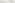 Метапредметные результаты изучения курса:Познавательные:- осваивать способы решения проблем творческого и поискового характера: работа над проектами и исследованиями;- использовать различные способы поиска, сбора, обработки, анализа и представления информации; -овладевать логическими действиями сравнения, обобщения, классификации, установления аналогий и причинно-следственных связей, построений рассуждений, отнесения к известным понятиям;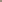 - использовать знаково-символические средства, в том числе моделирование;- ориентироваться в своей системе знаний: отличать новое от уже известного; - делать предварительный отбор источников информации: ориентироваться в потоке информации; - добывать новые знания: находить ответы на вопросы, используя учебные пособия, свой жизненный опыт и информацию, полученную от окружающих; - перерабатывать полученную информацию: сравнивать и группировать объекты;- преобразовывать информацию из одной формы в другую.Регулятивные:- проявлять познавательную и творческую инициативу; - принимать и сохранять учебную цель и задачу, планировать ее реализацию;- контролировать и оценивать свои действия, вносить соответствующие коррективы в их выполнение;- уметь отличать правильно выполненное задание от неверного;- оценивать правильность выполнения действий: самооценка и взаимооценка, знакомство с критериями оценивания.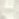 Коммуникативные:- адекватно передавать информацию, выражать свои мысли в соответствии с поставленными задачами и отображать предметное содержание и условия деятельности в речи;- слушать и понимать речь других; - совместно договариваться о правилах работы в группе; - доносить свою позицию до других: оформлять свою мысль в устной и письменной речи (на уровне одного предложения или небольшого текста); 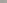 - учиться выполнять различные роли в группе (лидера, исполнителя, критика).  Предметные результаты изучения блока «Читательская грамотность»:- способность понимать, использовать, оценивать тексты размышлять о них и заниматься чтением для того, чтобы достигать своих целей, расширять свои знания и возможности, участвовать в социальной жизни;- умение находить необходимую информацию в прочитанных текстах;-  умение задавать вопросы по содержанию прочитанных текстов; -умение составлять речевое высказывание в устной и письменной форме в соответствии с поставленной учебной задачей.                                                                   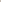 Предметные результаты изучения блока «Естественно-научная грамотность»:- способность осваивать и использовать естественно-научные знания для распознания и постановки вопросов, для освоения новых знаний, для объяснения естественно-научных явлений и формулирования основанных на научных доказательствах выводов;- способность понимать основные; особенности естествознания как формы человеческого познания.               Предметные результаты изучения блока «Математическая грамотность»: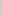 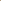 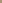 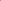 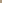 - способность формулировать, применять и интерпретировать математику в разнообразных контекстах;- способность проводить математические рассуждения;- способность использовать математические понятия, факты, чтобы описать, объяснить и предсказывать явления;- способность понимать роль математики в мире, высказывать обоснованные суждения и принимать решения, которые необходимы конструктивному, активному и размышляющему человеку.             Предметные результаты изучения блока «Финансовая грамотность»:- понимание и правильное использование финансовых терминов;- представление о семейных расходах и доходах; - умение проводить простейшие расчеты семейного бюджета; 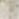 - представление о различных видах семейных доходов;- представление о различных видах семейных расходов; - представление о способах экономии семейного бюджета.           Предметные результаты изучения блока «Глобальная компетентность»:- способность рассматривать вопросы и ситуации местного, глобального и межкультурного значения (например, бедность, экономическая взаимозависимость, миграция, неравенство, экологические риски, конфликты, культурные различия и стереотипы);- овладение навыками и взглядами, необходимыми для жизни во взаимосвязанном мире; - способность использовать знания о мире и критически мыслить при рассуждении о глобальных событиях;- способность задавать вопросы, анализировать информацию, объяснять явления и вырабатывать собственную позицию; - способность находить, анализировать и критически оценивать сообщения СМИ;- способность понимать и ценить различные точки зрения и мировоззрения;- способность наладить позитивное взаимодействие с людьми разного национального, этнического, религиозного, социального или культурного происхождения или пола.Предметные результаты изучения блока «Креативное мышление»:- умение генерировать новые идеи на основе существующей информации, например, текста или изображения; - практика в творчестве, создавая, например, продолжение или альтернативное окончание любимой сказки; - стимулирование развития воображения и фантазии, творческую активность детей.Содержание программы – 1 класс (33 часа)Содержание программы 2 класс (34 ч)Содержание программы 3 класс (34 ч)Содержание программы 4 класс (34 ч)2.1.18.Рабочая программа курса внеурочной деятельности «Познай себя»Пояснительная запискаРабочая программа составлена в соответствии с требованиями Федерального государственного образовательного стандарта начального общего образования, на основе программы О.В. Хухлаевой «Тропинка к своему Я» уроки психологии в начальной школе (1 – 4). – М.: Генезис, 2017 г.Программа предназначена для обучающихся 1-4 классов. Направление развития личности: общекультурное. Форма организации:  внеурочная деятельность.Проблема формирования психологически здоровой личности в условиях обучения в общеобразовательной школе в настоящее время является очень актуальной, т.к. учебные нагрузки, несоответствие между внешними требованиями и психофизиологическими возможностями обучающихся, слабая функциональная готовность к школе, отсутствие учебной мотивации приводят к тому, что школа для многих детей становится источником стресса. В особой ситуации риска находятся младшие школьники, поскольку именно им необходимо быстро адаптироваться к непростым условиям школьной жизни при физиологической незрелости организма.	Предлагаемая программа психологических занятий в начальной школе направлена на формирование и сохранение психологического здоровья младших школьников, т.к. способствует развитию интереса ребёнка к познанию собственных возможностей, учит находить пути и способы преодоления трудностей, способствует установлению атмосферы дружелюбия, формирует коммуникативные навыки, учит умению распознавать и описывать свои чувства и чувства других людей. Всё это в комплексе повышает ресурсы психологического противостояния негативным факторам реальности и создаёт условия для полноценного развития личности ребёнка, основой которого как раз и является психологическое здоровье, предполагающее, по мнению большинства ведущих исследователей в этой области, наличие динамического равновесия между индивидом и средой. Поэтому ключевым критерием формирования психологического здоровья ребёнка является его успешная адаптация к социуму.	Курс психологических занятий с младшими школьниками направлен на формирование у них следующих умений и способностей: -осознание себя с позиции школьника-  умение адекватно вести себя в различных ситуациях- умение различать и описывать различные эмоциональные состояния- способность справляться со страхами, обидами, гневом- умение отстаивать свою позицию в коллективе, но в то же время дружески относиться к одноклассникам- умение справляться с негативными эмоциями-  стремление к изучению своих возможностей и способностей- успешная адаптация в социуме.Цель: помочь младшим школьникам научиться понимать себя, взаимодействовать со сверстниками, учителями и родителями, найти свое место в школьной жизни.Задачи:1. Мотивировать детей к самопознанию и познанию других людей. Пробудить интерес к внутреннему миру другого человека. 2. Учить детей распознавать эмоциональные состояния по мимике, жестам, голосу, понимать чувства другого человека. 3. Формировать адекватную установку в отношении школьных трудностей – установку преодоления. 4. Развивать социальные и коммуникативные умения, необходимые для установления межличностных отношений друг с другом и учителем. 5. Повышать уровень самоконтроля в отношении проявления своего эмоционального состояния в ходе общения. Формировать терпимость к мнению собеседника. 6. Корректировать у детей нежелательные черты характера и поведения. 7. Расширять пассивный и активный словарь обучающихся. Принципы реализации программы:1. Принцип индивидуализации предполагает учёт возраста, учёт типа детско-родительских отношений, уровня общего состояния ребёнка.2. Принцип доступности от уровня психологических особенностей ребёнка.3. Принцип наглядности - демонстрация упражнений, этюдов, моделирование ситуаций, игр подтверждает объяснение и помогает ребёнку их правильно выполнять.4. Принцип систематичности и последовательности заключается в непрерывности, регулярности, планомерности процесса, в котором реализуются задачи коррекционно-развивающей работы.5. Принцип научности лежит в основе всех технологий, способствующих коммуникативным способностям детей старшего дошкольного возраста.6. Принцип оздоровительной направленности обеспечивает оптимизацию двигательной активности детей, укрепление психологического здоровья, совершенствование физиологических и психических функций организма. Общая характеристика курса «Тропинка к своему Я»Начало обучения в школе – один из наиболее значимых моментов в жизни человека. В древности начало систематического обучения считалось периодом качественного изменения состояния, своеобразной точкой перехода к новому состоянию. Сегодня же многие педагоги и родители недооценивают качественные изменения, происходящие в ребенке в период обучения в начальной школе. Гораздо больше внимания уделяют количественному накоплению знаний и умений детей. Однако именно качественные изменения очень важны для ребенка, они могут сыграть как позитивную, так и негативную роль, могут укрепить психологическое здоровье или же нарушить его. И если пробелы в знаниях можно впоследствии легко восполнить, то возникшие психологические нарушения могут иметь стойкий характер, с трудом поддаваться коррекции.Не все дети в школе попадают в ситуацию успеха в силу того, что набор критериев, по которым оцениваются действия детей, ограничен. А в ситуации стойкого длительного неуспеха ребенок может не только осознать свою неспособность «стать хорошим», но уже потерять к этому стремление.Депривация потребности в признании может вызвать у младших школьников не только снижение самооценки, но и появление неадекватных защитных реакций. При активном типе поведения защита оборачивается агрессией к одушевленным и неодушевленным предметам, компенсацией в других видах деятельности. При пассивном типе появляются неуверенность в себе, стеснительность, лень, апатия, уход в фантазии или болезни – реальные или симулированные.Кроме того, если ребенок воспринимает результаты учебы как единственные критерии собственной ценности, то малейшее снижение результатов учебы приводит к чувству неполноценности, которое может негативно повлиять на актуальную ситуацию ребенка и сформировать неблагоприятный жизненный сценарий.С началом обучения у детей появляется сразу множество обязанностей: не опаздывать, сидеть спокойно, не разговаривать, не играть на уроках, не бегать, не кричать, выполнять домашние задания и т.п. Большинство школьных обязанностей, как правило, направлены на воспитание послушания и на сдерживание естественных потребностей в игре, в движении, в общении. Обязанности, касающиеся отношений между людьми, обычно осознаются значительно меньше. Впоследствии это может привести к формированию стойкого негативного отношения к школе в сочетании с потребностью полностью «раскрепощаться» на улице.Основным условием психического развития ребенка является его собственная деятельность. Именно в активной мотивированной деятельности самого ребенка происходит формирование его личности. Причем это формирование происходит прежде всего под влиянием той деятельности, которая на данном этапе онтогенеза является ведущей, обусловливающей главные изменении в психических процессах в психологических особенностях личности ребенка. У детей младших школьников ведущей деятельностью является учебная деятельность. Обучение играет ведущую роль в психическом развитии ребенка на всех возрастных этапах. «Процессы развития, - писал Л.С. Выготский, - не совпадают с процессом обучения… процессы развития идут вслед за процессами обучения, создающего зоны ближайшего развития».Иными словами, обучение должно быть ориентировано на «зону ближайшего развития», которая определяется содержанием тех задач, с которыми ребенок еще не может справиться самостоятельно, но решает с помощью взрослого. Обучая ребенка чему-то новому, взрослый помогает ему решить ту самую задачу, к пониманию и овладению которой он уже готов, но самостоятельно с ней еще не справился.Эффективность образования, а следовательно, и психического развития зависит от того, насколько средства, содержание, методы обучения и воспитания задают перспективу их дальнейшего развития. Так как ведущей деятельностью дошкольников является игровая деятельность и смена на учебную деятельность, присущую младшим школьникам, происходит не вдруг и не сразу, то данная программа составлена с использованием игры и групповых форм работы с методиками арт-терапии и сказкотерапии. 	В основе реализации программы лежит теоретическая модель групповой работы с младшими школьниками, которая включает три основных компонента: аксиологический, инструментально-технологический и потребностно-мотивационный.Аксиологический компонент содержательно представлен ценностями «Я»: собственного «Я» человека, его связи с «Я» других людей и с природными объектами. Он предполагает осознание ребёнком ценности, уникальности себя и окружающих, идентификацию, как с живыми, так и неживыми объектами, осознание единства с миром во всей его полноте.	Инструментальный компонент предполагает овладение рефлексией как средством самопознания, способностью концентрировать сознание на самом себе, внутреннем мире и своём месте во взаимоотношениях с другими.	Потребностно-мотивационный компонент обеспечивает появление у ребёнка потребности в саморазвитии, самоизменении, побуждает к последующей самореализации.	Задачи развития являются четвёртым компонентом в данной модели. Работа с ними осуществляется параллельно, т.е. при построении каждого занятия учитываются все направления, но, в зависимости от целей, делается акцент на одном из них.Занятия проходят по определённой схеме, каждая часть которой выполняет свои задачи:		1.Введение в тему.		2.Развёртывание темы.		3.Индивидуализация темы.		4.Завершение темы.Описание места программы В соответствии с внеурочной деятельностью учащихся и программами начального общего образования курс психологических занятий «Тропинка к своему Я» изучается с 1 по 4 класс по одному часу в неделю (33ч. в 1-ом, 34ч. в год во 2-3-ых , 17 ч. в 4-ом классах).	Формы реализации программы:фронтальная;парная;групповая;индивидуальная.Для успешной реализации учебного процесса используются групповые и индивидуальные занятия. Индивидуальные занятия необходимы для отработки важных моментов поведения и деятельности ребёнка, которые по тем или иным причинам он не усвоил в группе.Индивидуальные занятия являются продолжением групповой работы, т.к. помогают ребёнку более эффективно справиться со своими проблемами. Средствами формирования УУД  служат психогимнастические и ролевые игры, психодрама, дискуссионные игры, эмоционально-символические, релаксационные  и когнитивные методы. Основной формой работы является психологическая игра.Методы реализации программы:практический;объяснительно – иллюстративный;частично – поисковый;наблюдение.Формы контроля: - входная, - промежуточная, - итоговая диагностика.	Описание ценностных ориентиров содержания программы Ценность истины – это ценность научного познания как части культуры человечества, разума, понимания сущности бытия, мироздания. Ценность человека как разумного существа, стремящегося к познанию мира и самосовершенствованию.  Ценность труда и творчества как естественного условия человеческой деятельности и жизни. Ценность свободы как свободы выбора и предъявления человеком своих мыслей и поступков, но свободы, естественно ограниченной нормами и правилами поведения в обществе.Ценность гражданственности – осознание человеком себя как члена общества, народа, представителя страны и государства.Ценность патриотизма – одно из проявлений духовной зрелости человека, выражающееся в любви к России,  народу, в осознанном желании служить Отечеству.      Ценность искусства и литературы-  как способ  познания красоты, гармонии, духовного мира человека, нравственного выбора, смысла жизни, эстетического развития человекаФормирование психологических условий развития общения, сотрудничества на основе: — доброжелательности, доверия и внимания к людям, готовности к сотрудничеству и дружбе, оказанию помощи тем, кто в ней нуждается; — уважения к окружающим — умения слушать и слышать партнёра, признавать право каждого на собственное мнение и принимать решения с учётом позиций всех участников; – принятия и уважения ценностей семьи и образовательного учреждения, коллектива и общества и стремления следовать им; – ориентации в нравственном содержании и смысле, как собственных поступков, так и поступков окружающих людей, развития этических чувств (стыда, вины, совести) как регуляторов морального поведения; – формирования чувства прекрасного и эстетических чувств благодаря знакомству с мировой и отечественной художественной культурой;развитие умения учиться как первого шага к самообразованию и самовоспитанию, а именно: – развитие широких познавательных интересов, инициативы и любознательности, мотивов познания и творчества; – формирование умения учиться и способности к организации своей деятельности (планированию, контролю, оценке); развитие самостоятельности, инициативы и ответственности личности как условия её самоактуализации: – формирование самоуважения и эмоционально - положительного отношения к себе, готовности открыто выражать и отстаивать свою позицию, критичности к своим поступкам и умения адекватно их оценивать; – развитие готовности к самостоятельным поступкам и действиям, ответственности за их результаты.Личностные, метапредметные и предметные результатыосвоения курса «Тропинка к своему Я»В результате изучения данного курса на ступени начального общего образования у выпускников будут сформированы личностные, познавательные и коммуникативные универсальные учебные действия как основа умения учиться.В  сфере личностных универсальных учебных действий будут сформированы внутренняя позиция обучающегося, адекватная мотивация учебной деятельности, включая учебные и познавательные мотивы, ориентация на моральные нормы и их выполнение, способность к моральной децентрации.В сфере познавательных универсальных учебных  действий  выпускники научатся воспринимать и анализировать сообщения, тексты, овладеют действием моделирования, а также широким спектром логических действий и операций.В сфере коммуникативных универсальных учебных действий выпускники приобретут умения учитывать позицию собеседника (партнёра), организовывать и осуществлять сотрудничество и кооперацию с учителем и сверстниками, адекватно воспринимать и передавать информацию, отображать предметное содержание и условия деятельности в сообщениях, важнейшими компонентами которых являются тексты.Личностные универсальные учебные действияУ выпускника будут сформированы:• внутренняя позиция школьника на уровне положительного отношения к школе, ориентации на содержательные моменты школьной действительности и принятия образца «хорошего ученика»;• широкая мотивационная основа учебной деятельности, включающая социальные, учебно-познавательные и внешние мотивы;• учебно-познавательный интерес к новому учебному материалу и способам решения новой задачи;• ориентация на понимание причин успеха в учебной деятельности, в том числе на самоанализ и самоконтроль результата, на анализ соответствия результатов требованиям конкретной задачи, на понимание предложений и  оценок учителей, товарищей, родителей и других людей;• способность к самооценке на основе критериев успешности учебной деятельности;• ориентация в нравственном содержании и смысле как собственных поступков, так и поступков окружающих людей;• знание основных моральных норм и ориентация на их выполнение, дифференциация моральных и конвенциональных норм;• развитие этических чувств — стыда, вины, совести как регуляторов морального поведения;• эмпатия как понимание чувств других людей и сопереживание им;• установка на здоровый образ жизни;Выпускник получит возможность для формирования:• внутренней позиции обучающегося на уровне положительного отношения к образовательному учреждению, понимания необходимости учения, выраженного в преобладании учебно-познавательных мотивов и предпочтении социального способа оценки знаний;•  выраженной устойчивой учебно-познавательной мотивации учения;• устойчивого учебно-познавательного интереса к новым общим способам решения задач;• адекватного понимания причин успешности/неуспешности учебной деятельности;• положительной адекватной дифференцированной самооценки на основе критерия успешности реализации социальной роли «хорошего ученика»;• компетентности в реализации основ гражданской идентичности в поступках и деятельности;• морального сознания на конвенциональном уровне, способности к решению моральных дилемм на основе учёта позиций партнёров в общении, ориентации на их мотивы и чувства, устойчивое следование в поведении моральным нормам и этическим требованиям;• установки на здоровый образ жизни и реализации её в реальном поведении и поступках;• эмпатии как осознанного понимания чувств других людей и сопереживания им, выражающихся в поступках, направленных на помощь и обеспечение благополучия.Познавательные универсальные учебные действияВыпускник научится:• осуществлять поиск необходимой информации для выполнения учебных заданий с использованием учебной литературы, энциклопедий, справочников (включая электронные, цифровые), в открытом информационном пространстве, в том числе контролируемом пространстве Интернета;• строить сообщения в устной и письменной форме;• строить рассуждения в форме связи простых суждений об объекте, его строении, свойствах и связях;• обобщать, т. е. осуществлять генерализацию и выведение общности для целого ряда или класса единичных объектов на основе выделения сущностной связи;Выпускник получит возможность научиться:• осуществлять расширенный поиск информации с использованием ресурсов библиотек и сети Интернет.Коммуникативные универсальные учебные действияВыпускник научится:• адекватно использовать коммуникативные, прежде всего речевые, средства для решения различных коммуникативных задач;• допускать возможность существования у людей различных точек зрения, в том числе не совпадающих с его собственной, и ориентироваться на позицию партнёра в общении и взаимодействии;• учитывать разные мнения и стремиться к координации различных позиций в сотрудничестве;• формулировать собственное мнение и позицию;• договариваться и приходить к общему решению в совместной деятельности, в том числе в ситуации столкновения интересов;• строить понятные для партнёра высказывания, учитывающие, что партнёр знает и видит, а что нет;• задавать вопросы;• контролировать действия партнёра.Выпускник получит возможность научиться:• учитывать и координировать в сотрудничестве позиции других людей, отличные от собственной;• учитывать разные мнения и интересы и обосновывать собственную позицию;• понимать относительность мнений и подходов к решению проблемы;• аргументировать свою позицию и координировать её с позициями партнёров в сотрудничестве при выработке общего решения в совместной деятельности;• продуктивно содействовать разрешению конфликтов на основе учёта интересов и позиций всех участников;• с учётом целей коммуникации достаточно точно, последовательно и полно передавать партнёру необходимую информацию как ориентир для построения действия;• задавать вопросы, необходимые для организации собственной деятельности и сотрудничества с партнёром;• осуществлять взаимный контроль и оказывать в сотрудничестве необходимую взаимопомощь;• адекватно использовать речевые средства для эффективного решения разнообразных коммуникативных задач.Метапредметными результатами изучения курса является формирование универсальных учебных действий (УУД).1 классРегулятивные УУД:овладевать навыками самоконтроля в общении со сверстниками и взрослыми;извлекать с помощью учителя необходимую информацию из литературного текстаопределять и формулировать цель деятельности на занятии с помощью учителяучиться осознавать свои трудности и стремиться к их преодолениюстроить речевое высказывание в устной формеПознавательные УУД:уметь распознавать и описывать свои чувства и чувства других людей с помощью учителяучиться исследовать свои качества и свои особенностиучиться рассуждать, строить логические умозаключения с помощью учителяучиться наблюдать моделировать ситуацию с помощью учителяКоммуникативные УУД:учиться работать в паре и в группевыполнять различные ролислушать и понимать речь других ребятосознавать особенности позиции ученика и учиться вести себя в соответствии с этой позицией2 классРегулятивные УУД:учиться отреагировать свои чувства в отношении учителя и одноклассниковучиться прогнозировать последствия своих поступковопределять и формулировать цель  в совместной работе с помощью учителяучиться высказывать своё предположение в ходе работы с различными источниками информации.строить речевое высказывание в устной формеПознавательные УУД:находить ответы на вопросы в различных источниках информации (текст, рисунок, фото)делать выводы в результате совместной работы в группеучиться графически оформлять изучаемый материалмоделировать различные ситуацииусваивать разные способы запоминания информацииКоммуникативные УУД:	учиться позитивно проявлять себя в общенииучиться договариваться и приходить к общему решениюучиться понимать эмоции и поступки других людейовладевать способами позитивного разрешения конфликтов3-4 классРегулятивные УУД:осознавать свои телесные ощущения, связанные с напряжением и расслаблениемизвлекать необходимую информацию  из текстаопределять и формулировать цель в совместной работеучиться делать осознанный выбор в сложных ситуацияхосознавать свою долю ответственности за всё, что с ним происходитреалистично строить свои взаимоотношения друг с другом и взрослымипланировать цели и пути самоизменения с помощью взрослогосоотносить результат с целью и оценивать его.Познавательные УУД:планировать свои действия в соответствии с поставленной задачейнаблюдать, сравнивать по признакам, сопоставлятьобогатить представление о собственных возможностях и способностяхучиться наблюдать и осознавать происходящие в самом себе измененияоценивать правильность выполнения действий и корректировать при необходимостиучиться моделировать новый образ на основе личного жизненного опытанаходить ответы на вопросы в тексте, перерабатывать информациюадекватно воспринимать оценку учителяКоммуникативныеУУД:ориентироваться на позицию партнёра в общении и взаимодействииучиться контролировать свою речь и поступкиучиться толерантному отношению к другому мнениюучиться самостоятельно решать проблемы в общенииосознавать необходимость признания и уважения прав других людейформулировать своё собственное мнение и позициюучиться  грамотно, задавать вопросы и участвовать в диалоге.Результаты освоения программы по внеурочной деятельностикурса «Тропинка к своему Я»В результате изучения данного курса на ступени начального общего образования у выпускников будут сформированы личностные, познавательные  и  коммуникативные  универсальные учебные действия как основа умения учиться.В  сфере личностных универсальных учебных действий будут сформированы внутренняя позиция обучающегося, адекватная мотивация учебной деятельности, включая учебные и познавательные мотивы, ориентация на моральные нормы и их выполнение, способность к моральной децентрации.В  сфере познавательных универсальных учебных  действий  выпускники научатся воспринимать и анализировать сообщения, тексты, овладеют действием моделирования, а также широким спектром логических действий и операций.В  сфере коммуникативных универсальных учебных действий выпускники приобретут умения учитывать позицию собеседника (партнёра), организовывать и осуществлять сотрудничество и кооперацию с учителем и сверстниками, адекватно воспринимать и передавать информацию, отображать предметное содержание и условия деятельности в сообщениях, важнейшими компонентами которых являются тексты.ТЕМАТИЧЕСКОЕ ПЛАНИРОВАНИЕкласс (33 часа)класс (34 часа)класс (34 часа)класс (34 часа)2.1.19.Рабочая программа курса внеурочной деятельности «Для тех, кто любит математику»Пояснительная запискаРабочая программа внеурочной деятельности «Для тех, кто любит математику» составлена на основании следующих нормативно-правовых документов:Федерального закона от 29 декабря 2012 года № 273 – ФЗ «Об образовании в Российской Федерации»;Федерального государственного образовательного стандарта начального общего образования, утвержденного Приказом Министерства образования и науки Российской Федерации от 6 октября 2009 г. № 373;Санитарных правил СП 2.4.3648-20 «Санитарно-эпидемиологические требования к организациям воспитания и обучения, отдыха и оздоровления детей и молодежи», утвержденных постановлением Главного государственного санитарного врача РФ от 28.09.2020 № 28;с использованием методического пособия  «Для тех, кто любит математику», авторов М. И. Моро и С. И. Волковой (М., Просвещение, 2016 г.) и Тетрадей для обучающихся 1 – 4 классов.Программа рассчитана на 67 ч (по 0,5): в 1 классе  — 17 ч (33 учебные недели), во 2—4 классах — по 17 ч  (34 учебные недели в каждом классе).	Занятия  внеурочной деятельности «Для тех, кто любит математику» способствуют созданию атмосферы творческого вдохновения, самостоятельной индивидуальной и коллективной практической деятельности учащихся. В основе занятий предлагаются обучающимся математические упражнения познавательной направленности. Данная программа построена так, что большую часть материала учащиеся не просто активно запоминают, а фактически сами же и открывают: разгадывают, расшифровывают, составляют. При этом идёт развитие основных интеллектуальных качеств: умения анализировать, синтезировать, обобщать, конкретизировать, абстрагировать, переносить, а также развиваются все виды памяти, внимания, воображение, речь, расширяется словарный запас.Цели программы:развитие математического образа мышления;создание условий для саморазвития, самореализации учащихся в процессе учебной деятельности;развитие у детей общих умственных и математических способностей.Задачи программы:1. расширять кругозор учащихся в различных областях элементарной математики;2. расширять математические знания в области многозначных чисел;3. содействовать умелому использованию символики;4. научить правильно применять математическую терминологию;5. развивать умения отвлекаться от всех качественных сторон и явлений, сосредоточивая внимание на количественных сторонах;6. научить делать доступные выводы и обобщения, обосновывать собственные мысли.Методы:Взаимодействие, поощрение, наблюдение, коллективная работа, работа в группах и в парах, игра.Основные виды деятельности учащихся: решение занимательных задач;участие в математической олимпиаде, международной игре «Кенгуру» и «Ребус»;знакомство с научно-популярной литературой, связанной с математикой;самостоятельная работа;работа в парах, в группах;творческие работы.Результаты освоения программы  1 КЛАСС
Личностные результаты:- Развитие любознательности, сообразительности при выполнении разнообразных заданий проблемного и эвристического характера.- Развитие внимательности, настойчивости, целеустремленности, умения преодолевать трудности – качеств весьма важных в практической деятельности любого человека.-  Воспитание чувства справедливости, ответственности.-  Развитие самостоятельности суждений, независимости и нестандартности мышления.-  Развитие мотивации учебной деятельности и личностного смысла учения, заинтересованность в приобретении и расширении знаний и способов действий, творческий подход к выполнению заданий.- Умение  дать  рефлексивную самооценку, умение анализировать свои действия и управлять ими.-  Приобрести  навыки сотрудничества со взрослыми и сверстниками.- Дать  установку на здоровый образ жизни, наличие мотивации к творческому труду, к работе на результат.Метапредметные результаты:Регулятивные УУД:-определять и формулировать цель деятельности на уроке с помощью учителя;-проговаривать последовательность действий на уроке;-учиться высказывать своё предположение (версию) на основе работы с иллюстрацией учебника;-учиться работать по предложенному учителем плану;-учиться выполнять верно выполненное задание от неверного;-учиться совместно с учителем и другими учениками давать эмоциональную оценку деятельности класса на уроке;Познавательные УУД:-ориентироваться в своей системе знаний: отличать новое от уже известного с помощью учителя;- делать предварительный отбор источников информации: ориентироваться в учебнике (на развороте, в оглавлении, в словаре);-перерабатывать полученную информацию: делать выводы в результате совместной работы класса;-перерабатывать полученную информацию: сравнивать и группировать такие математические объекты, как числа, числовые выражения, равенства, неравенства, плоские геометрические фигуры;-преобразовывать информацию из одной формы в другу: составлять математические рассказы и задачи на основе простейших математических модулей (предметных рисунков, схематических рисунков, схем);Коммуникативные УУД:-донести свою позицию до других: оформлять свою мысль в устной и письменной форме;-  слушать и понимать речь других;-совместно договариваться о правилах общения и поведения в школе и следовать им.Предметные результаты:- Использование приобретённых математических знаний для описания и объяснения окружающих предметов, процессов, явлений, а также для  оценки их количественных и пространственных отношений.- Овладение основами логического и алгоритмического мышления, пространственного воображения и математической речи, основами счёта, измерения, прикидки результата и его оценки, наглядного представления данных в разной форме (таблицы, схемы, диаграммы), записи и выполнения алгоритмов.- Приобретение начального опыта применения математических знаний для решения учебно-познавательных и учебно-практических задач.- Умения выполнять устно и письменно арифметические действия с числами и числовыми выражениями, решать текстовые задачи.		2 КЛАССЛичностными результатами  являются:- развитие любознательности, сообразительности при выполнении разнообразных заданий проблемного и эвристического характера;- развитие внимательности, настойчивости, целеустремленности, умения преодолевать трудности – качеств весьма важных в практической деятельности любого человека;- воспитание чувства справедливости, ответственности;- развитие самостоятельности суждений, независимости и нестандартности мышления.Метапредметные результаты:	Сравнивать разные приемы действий, выбирать удобные способы для выполнения конкретного задания.Моделировать в процессе совместного обсуждения алгоритм решения числового кроссворда; использовать его в ходе самостоятельной работы.Применять изученные способы учебной работы и приёмы вычислений для работы с числовыми головоломками.Анализировать правила игры.Действовать в соответствии с заданными правилами.Включаться в групповую работу.Участвовать в обсуждении проблемных вопросов, высказывать собственное мнение и аргументировать его.Выполнять пробное учебное действие, фиксировать индивидуальное затруднение в пробном действии.Аргументировать свою позицию в коммуникации, учитывать разные мнения,использовать критерии для обоснования своего суждения.Сопоставлять полученный (промежуточный, итоговый) результат с заданным условием.Контролировать свою деятельность: обнаруживать и исправлять ошибки.Предметные результатыАнализировать текст задачи: ориентироваться в тексте, выделять условие и вопрос, данные и искомые числа (величины).Искать и выбирать необходимую информацию, содержащуюся в тексте, на рисунке или в таблице, для ответа на заданные вопросы.Моделировать ситуацию.Использовать соответствующие знаково-символические средства для моделирования ситуации.Конструировать последовательность «шагов» (алгоритм).Объяснять (обосновывать) выполняемые и выполненные действия.Воспроизводить способ решения.Сопоставлять полученный (промежуточный, итоговый) результат с заданным условием.Анализировать предложенные варианты решения задачи, выбирать из них верные.Оценивать предъявленное готовое решение.Участвовать в учебном диалоге, оценивать процесс поиска и результат решения.Конструировать несложные задачи.Составлять фигуры из частей. Определять место заданной детали в конструкции.Выявлять закономерности в расположении деталей; составлять детали в соответствии с заданным контуром конструкции.Моделировать объёмные фигуры из различных материалов (проволока, пластилин и др.) и из развёрток.   3 классЛичностными результатами  является формирование следующих умений:- Определять и высказывать под руководством педагога самые простые общие для всех людей правила поведения при сотрудничестве (этические нормы).- В предложенных педагогом ситуациях общения и сотрудничества, опираясь на общие для всех простые правила поведения,  делать выбор, при поддержке других участников группы и педагога, как поступить.Метапредметными результатами  являются формирование следующих универсальных учебных действий (УУД).Регулятивные УУД:- Определять и формулировать цель деятельности   с помощью учителя.- Проговаривать последовательность действий  .- Учиться высказывать своё предположение (версию) на основе работы с иллюстрацией рабочей тетради.- Учиться работать по предложенному учителем плану.- Учиться отличать верно выполненное задание от неверного.- Учиться совместно с учителем и другими учениками давать эмоциональную оценку деятельности товарищей.Познавательные УУД:- Ориентироваться в своей системе знаний: отличать новое от уже известного с помощью учителя.- Делать предварительный отбор источников информации: ориентироваться  в учебнике (на развороте, в оглавлении, в словаре).- Добывать новые знания: находить ответы на вопросы, используя учебник, свой жизненный опыт и информацию, полученную от учителя.- Перерабатывать полученную информацию: делать выводы в результате  совместной  работы всего класса.- Перерабатывать полученную информацию: сравнивать и группировать такие математические объекты, как числа, числовые выражения, равенства, неравенства, плоские геометрические фигуры.- Преобразовывать информацию из одной формы в другую: составлять математические рассказы и задачи на основе простейших математических моделей (предметных, рисунков, схематических рисунков, схем); находить и формулировать решение задачи с помощью простейших  моделей (предметных, рисунков, схематических рисунков, схем).Коммуникативные УУД:- Донести свою позицию до других: оформлять свою мысль в устной и письменной речи (на уровне одного предложения или небольшого текста).- Слушать и понимать речь других.- Читать и пересказывать текст.- Совместно договариваться о правилах общения и поведения в школе и следовать им.- Учиться выполнять различные роли в группе (лидера, исполнителя, критика).Предметными результатами являются формирование следующих умений:- описывать признаки предметов и узнавать предметы по их признакам;- выделять существенные признаки предметов;- сравнивать между собой предметы, явления;- обобщать, делать несложные выводы;- классифицировать явления, предметы;- определять последовательность событий;- судить о противоположных явлениях;- давать определения тем или иным понятиям;- определять отношения между предметами типа «род» - «вид»;- выявлять функциональные отношения между понятиями;- выявлять закономерности и проводить аналогии.                                           4 классЛичностными результатами  являются:развитие любознательности, сообразительности при выполненииразнообразных заданий проблемного и эвристического характера;развитие внимательности, настойчивости, целеустремленности, уменияпреодолевать трудности – качеств весьма важных в практической деятельностилюбого человека;воспитание чувства справедливости, ответственности;развитие самостоятельности суждений, независимости и нестандартностимышления.МетапредметныеУниверсальные учебные действия:Сравнивать разные приемы действий, выбирать удобные способы длявыполнения конкретного задания.Моделировать в процессе совместного обсуждения алгоритм решениячислового кроссворда; использовать его в ходе самостоятельной работы.Применять изученные способы учебной работы и приёмы вычислений дляработы с числовыми головоломками.Анализировать правила игры.Действовать в соответствии с заданными правилами.Включаться в групповую работу.Участвовать в обсуждении проблемных вопросов, высказывать собственноемнение и аргументировать его.Выполнять пробное учебное действие, фиксировать индивидуальноезатруднение в пробном действии.Аргументировать свою позицию в коммуникации, учитывать разные мнения,использовать критерии для обоснования своего суждения.Сопоставлять полученный (промежуточный, итоговый) результат с заданнымусловием.Контролировать свою деятельность: обнаруживать и исправлять ошибки.Предметные результатыИспользование приобретённых математических знаний для описания иобъяснения окружающих предметов, процессов, явлений, а также для оценки ихколичественных и пространственных отношений.Овладение основами логического и алгоритмического мышления,пространственного воображения и математической речи, основами счёта,измерения, прикидки результата и его оценки, наглядного представления данных в разной форме (таблицы, схемы, диаграммы), записи и выполнения алгоритмов.Умения выполнять устно строить алгоритмы и стратегии в игре, исследовать,распознавать и изображать геометрические фигуры, работать с таблицами,схемами, графиками и диаграммами, цепочками, представлять, анализировать иинтерпретировать данные.Приобретение первоначальных навыков работы на компьютере (набирать текстна клавиатуре, работать с меню, находить информацию по заданной теме      Формы организации  и проведения занятий:игра; путешествия; конкурс; соревнование; интеллектуальный марафон; проект.      Занятия проводятся в индивидуальной и  групповой формах. Дети с высоким уровнем познавательной активности могут выполнять задания самостоятельно, при этом задача учителя - своевременно повышать уровень сложности предлагаемых заданий. Для динамичности, насыщенности, вращения утомляемости на занятиях должна происходить частая смен деятельности, коллективная, групповая, парная и индивидуальная форма работы.Содержание курса 1 класс Числа от 1 до 20 Составление и сравнение числовых выражений; числовые цепочки и «круговые примеры», числовые головоломки и ребусыЛогические задачи (логика и смекалка) Задачи на сравнение; комбинаторные задачи; сюжетные логические задачи; задание на выявления закономерности; задачи на внимание; задачи-шутки.Геометрия на плоскости и в пространстве Сравнение геометрических фигур по форме; деление геометрических фигур на заданные части; составление геометрических фигур из частей; увеличение рисунка по клеткам.Разные задачи Взвешивание, перекладывание, геометрическая смесь (составление различных фигур из счетных палочек.2 класс  Числа от 1  до 100 Составление и сравнивание числовых выражений; упорядочивание чисел, числовых выражений по заданному правилу;  классификация чисел, числовых выражений по разным основаниям; числовые головоломки, лабиринты и ребусы, задания «Расшифруй»; выражения с буквой, сравнение таких выражений,Логические задачи (Логика и смекалка) Задачи на сравнение; комбинаторные задачи, сюжетные логические задачи, задачи на внимание, задачи –шутки, кроссвордыВзвешивание, переливание, распиливание Взвешивание предметов, частей предметов, определение массы предметов «на глаз», сравнение предметов по массе, переливание жидкости в различные по форме и размеру сосуды, распиливание (деление) на части.Задания геометрического содержания Взаимное расположение фигур на плоскости; деление фигур на заданные части и составление фигур из частей, преобразование фигур по заданным условиям, ориентирование в пространстве; вычерчивание по рисунку маршрута движения с использованием составленного плана передвижения, вид одного и того же пейзажа с разных позиций (вид слева, вид справа, прямо)Математическая олимпиада 3 класс   Числа от 1 до 1000 Чётные и нечётные числа; составление числовых выражений  с  заданным  числовым  значением; классификация чисел, числовых выражений по заданным условиям; сравнение числовых и буквенных выражений; решение уравнений; числовые головоломки, лабиринты, цепочки, ребусы, кроссворды, задания «Расшифруй», «Магические квадраты».Логические задачи Задачи повышенного уровня сложности: на сравнение; комбинаторные задачи; сюжетные логические задачи; старинные задачи; задачи на внимание, задачи-шутки, кроссворды.Взвешивание, переливание, распиливание Взвешивание предметов, частей предметов, определение массы предметов «на глаз», сравнение предметов по массе, переливание жидкости в различные по форме и размеру сосуды, распиливание (деление) на части.Задания геометрического содержания Вычерчивание  геометрических  фигур;  деление фигур на заданные части и составление фигур из заданных частей; преобразование фигур по заданным условиям; взаимное расположение кругов на плоскости; составление фигур из счётныхпалочек, преобразование составленных фигур.Разные задачи Математическая  олимпиада 4 класс   Числа, которые больше 1000 Арифметические игры, фокусы, головоломки.Логические задачи Задачи повышенного уровня сложности: на применение знаний в изменённых условиях; комбинаторные задачи; сюжетные логические задачи.Задания геометрического содержания Деление фигур на заданные части и составление фигур из заданных частей; преобразование фигур по заданным условиям; вычисление периметра и площади различных фигур; головоломки с палочками  одинаковой  длины,  из  которых  составлены  геометрические  фигуры;  построения с помощью циркуля и линейки (прямого угла, середины отрезка, вписанного в окружность прямоугольного треугольника, прямоугольника, квадрата и др.); геометрические игры: «Старинная китайская головоломка», «Пентамино»; масштаб, план.Шашки. Турнир по игре в шашки Математическая  олимпиада ТЕМАТИЧЕСКОЕ ПЛАНИРОВАНИЕ 2.2.Программа формирования УУД у обучающихся2.2.1.Целевой разделПояснительная записка.Программа формирования универсальных учебных действий на уровне начального общего образования конкретизирует требования ФГОС НОО к личностным и метапредметным результатам освоения основной образовательной программы начального общего образования, дополняет традиционное содержание образовательно­воспитательных программ и служит основой для разработки примерных программ учебных предметов, курсов, дисциплин.Программа разработана на основе ФГОС начального общего образования и примерной основной образовательной программы начального общего образования. Использованы методические пособия:Как проектировать универсальные учебные действия в начальной школе: от действия к мысли / Под ред. А.Г. Асмолова. М., 2008.Запятая О.В. Умения коммуникации: формирование и диагностика в учебном процессе. Красноярск, 2011.Программа формирования универсальных учебных действий направлена на реализацию системно­деятельностного подхода, положенного в основу ФГОС, является главным педагогическим инструментом и средством обеспечения условий для формирования у обучающихся умения учиться, развития способности к саморазвитию и самосовершенствованию. Умение учиться – это способность человека объективно обнаруживать, каких именно знаний и умений ему не хватает для решения актуальной для него задачи, самостоятельно (или в коллективно-распределенной деятельности) находить недостающие знания и эффективно осваивать новые умения (способы деятельности) на их основе. Сформированные универсальные учебные действия обеспечивают личности не только готовность и способность самостоятельно учиться, но и осознанно решать самые разные задачи во многих сферах человеческой жизни.Развитие универсальных учебных действий невозможно вне ситуации изучения предметных знаний. Оно реализуется в условиях специально организованной образовательной деятельности по освоению обучающимися конкретных предметных знаний, умений и навыков в рамках отдельных школьных дисциплин. Вместе с тем, освоенные знания, умения и навыки рассматриваются как поле для применения сформированных универсальных учебных действий обучающихся для решения ими широкого круга практических и познавательных задач.Программа формирования универсальных учебных действий для начального общего образования включает:ценностные ориентиры начального общего образования;понятие, функции, состав и характеристики универсальных учебных действий в младшем школьном возрасте;описание возможностей содержания различных учебных предметов для формирования универсальных учебных действий;описание условий организации образовательной деятельности по освоению обучающимися содержания учебных предметов с целью развития универсальных учебных действий;описание условий, обеспечивающих преемственность программы формирования у обучающихся универсальных учебных действий при переходе от дошкольного к начальному и от начального к основному общему образованию.Ценностные ориентиры начального общего образованияЗа последние десятилетия в обществе произошли кардинальные изменения в представлении о целях образования и путях их реализации. От признания знаний, умений и навыков как основных итогов образования произошѐл переход к пониманию обучения как процесса подготовки обучающихся к реальной жизни, к тому, чтобы занять активную позицию, успешно решать жизненные задачи, уметь сотрудничать и работать в группе, быть готовым к быстрому переучиванию в ответ на обновление знаний и требования рынка труда.По сути, происходит переход от обучения как преподнесения учителем обучающимся системы знаний к активному решению проблем с целью выработки определѐнных решений; от освоения отдельных учебных предметов к полидисциплинарному (межпредметному) изучению сложных жизненных ситуаций; к сотрудничеству учителя и обучающихся в ходе овладения знаниями, к активному участию учеников в выборе содержания и методов обучения. Этот переход обусловлен сменой ценностных ориентиров образования.Ценностные ориентиры начального общего образования конкретизируют личностный, социальный и государственный заказ системе образования, выраженный в Требованиях к результатам освоения основной образовательной программы, и отражают следующие целевые установки системы начального общего образования:формирование основ гражданской идентичности личности на основе:чувства сопричастности и гордости за свою Родину, народ и историю, осознания ответственности человека за благосостояние общества;восприятия мира как единого и целостного при разнообразии культур, национальностей, религий; уважения истории и культуры каждого народа;формирование психологических условий развития общения, сотрудничества на основе:доброжелательности, доверия и внимания к людям, готовности к сотрудничеству и дружбе, оказанию помощи тем, кто в ней нуждается;уважения к окружающим — умения слушать и слышать партнѐра, признавать право каждого на собственное мнение и принимать решения с учѐтом позиций всех участников;развитие ценностно­смысловой сферы личности на основе общечеловеческих принципов нравственности и гуманизма:принятия и уважения ценностей семьи и образовательной организации, коллектива и общества и стремления следовать им;ориентации в нравственном содержании и смысле как собственных поступков, так и поступков окружающих людей, развития этических чувств (стыда, вины, совести) как регуляторов морального поведения;формирования эстетических чувств и чувства прекрасного через знакомство с национальной, отечественной и мировой художественной культурой;развитие умения учиться как первого шага к самообразованию и самовоспитанию, а именно:развитие широких познавательных интересов, инициативы и любознательности, мотивов познания и творчества;формирование умения учиться и способности к организации своей деятельности (планированию, контролю, оценке);развитие самостоятельности, инициативы и ответственности личности как условия еѐ самоактуализации:формирование самоуважения и эмоционально­положительного отношения к себе, готовности открыто выражать и отстаивать свою позицию, критичности к своим поступкам и умения адекватно их оценивать;развитие готовности к самостоятельным поступкам и действиям, ответственности за их результаты;формирование целеустремлѐнности и настойчивости в достижении целей, готовности к преодолению трудностей, жизненного оптимизма;формирование умения противостоять действиям и влияниям, представляющим угрозу жизни, здоровью, безопасности личности и общества, в пределах своих возможностей, в частности проявлять избирательность к информации, уважать частную жизнь и результаты труда других людей.Реализация ценностных ориентиров общего образования в единстве обучения и воспитания, познавательного и личностного развития обучающихся на основе формирования общих учебных умений, обобщѐнных способов действия обеспечивает высокую эффективность решения жизненных задач и возможность саморазвития обучающихся.2.3.2.Содержательный разделХарактеристика универсальных учебных действий при получении начального общего образованияПоследовательная реализация деятельностного подхода направлена на повышение эффективности образования, более гибкое и прочное усвоение знаний обучающимися, возможность их самостоятельного движения в изучаемой области, существенное повышение их мотивации и интереса к учѐбе.В рамках деятельностного подхода в качестве общеучебных действий рассматриваются основные структурные компоненты учебной деятельности — мотивы, особенности целеполагания (учебная цель и задачи), учебные действия, контроль и оценка, сформированность которых является одной из составляющих успешности обучения в образовательной организации.При оценке сформированности учебной деятельности учитывается возрастная специфика, которая заключается в постепенном переходе от совместной деятельности учителя и обучающегося к совместно­разделѐнной (в младшем школьном и младшем подростковом возрасте) и к самостоятельной с элементами самообразования и самовоспитания (в младшем подростковом и старшем подростковом возрасте).Понятие «универсальные учебные действия»В широком значении термин «универсальные учебные действия» означает умение учиться, т. е. способность субъекта к саморазвитию и самосовершенствованию путѐм сознательного и активного присвоения нового социального опыта.Способность обучающегося самостоятельно успешно усваивать новые знания, формировать умения и компетентности, включая самостоятельную организацию этой деятельности, т. е. умение учиться, обеспечивается тем, что универсальные учебные действия как обобщѐнные действия открывают обучающимся возможность широкой ориентации как в различных предметных областях, так и в строении самой учебной деятельности, включающей осознание еѐ целевой направленности, ценностно­смысловых и операциональных характеристик. Таким образом, достижение умения учиться предполагает полноценное освоение обучающимися всех компонентов учебной деятельности, которые включают: познавательные и учебные мотивы, учебную цель, учебную задачу, учебные действия и операции (ориентировка, преобразование материала, контроль и оценка). Умение учиться — существенный фактор повышения эффективности освоения обучающимися предметных знаний, формирования умений и компетентностей, образа мира и ценностно­смысловых оснований личностного морального выбора.Функции универсальных учебных действий:обеспечение возможностей обучающегося самостоятельно осуществлять деятельность учения, ставить учебные цели, искать и использовать необходимые средства и способы их достижения, контролировать и оценивать процесс и результаты деятельности;создание условий для гармоничного развития личности и еѐ самореализации на основе готовности к непрерывному образованию; обеспечение успешного усвоения знаний, формирования умений, навыков и компетентностей в любой предметной области.Универсальный характер учебных действий проявляется в том, что они носят надпредметный, метапредметный характер; обеспечивают целостность общекультурного, личностного и познавательного развития и саморазвития личности; обеспечивают преемственность всех уровней образовательной деятельности; лежат в основе организации и регуляции любой деятельности обучающегося независимо от еѐ специально­предметного содержания.Универсальные учебные действия обеспечивают этапы усвоения учебного содержания и формирования психологических способностей обучающегося.Виды универсальных учебных действийВ составе основных видов универсальных учебных действий, соответствующих ключевым целям общего образования, можно выделить четыре блока: личностный, регулятивный (включающий также действия саморегуляции), познавательный и коммуникативный.Личностные универсальные учебные действия обеспечивают ценностно-смысловую ориентацию обучающихся (умение соотносить поступки и события с принятыми этическими принципами, знание моральных норм и умение выделить нравственный аспект поведения) и ориентацию в социальных ролях и межличностных отношениях.Применительно к учебной деятельности следует выделить три вида личностных действий: личностное, профессиональное, жизненное самоопределение; смыслообразование, т. е. установление обучающимися связи между целью учебной деятельности и еѐ мотивом, другими словами, между результатом учения и тем, что побуждает к деятельности, ради чего она осуществляется. Ученик должен задаваться вопросом: какое значение и какой смысл имеет для меня учение? — и уметь на него отвечать; нравственно-этическая ориентация, в том числе и оценивание усваиваемого содержания (исходя из социальных и личностных ценностей), обеспечивающее личностный моральный выбор.Регулятивные универсальные учебные действия обеспечивают обучающимся организацию своей учебной деятельности. К ним относятся:целеполагание как постановка учебной задачи на основе соотнесения того, что уже известно и усвоено обучающимися, и того, что ещѐ неизвестно;планирование — определение последовательности промежуточных целей с учѐтом конечного результата; составление плана и последовательности действий;прогнозирование — предвосхищение результата и уровня усвоения знаний, его временны´х характеристик;контроль в форме соотнесения способа действия и его результата с заданным эталоном с целью обнаружения отклонений и отличий от эталона;коррекция — внесение необходимых дополнений и корректив в план и способ действия в случае расхождения эталона, реального действия и его результата с учѐтом оценки этого результата самим обучающимся, учителем, другими обучающимися;оценка — выделение и осознание обучающимся того, что им уже усвоено и что ему ещѐ нужно усвоить, осознание качества и уровня усвоения; объективная оценка личных результатов работы;саморегуляция как способность к мобилизации сил и энергии, волевому усилию (выбору в ситуации мотивационного конфликта) и преодолению препятствий для достижения цели.Познавательные универсальные учебные действия включают: общеучебные, логические учебные действия, а также постановку и решение проблемы.К общеучебным универсальным действиям относятся:самостоятельное выделение и формулирование познавательной цели;поиск и выделение необходимой информации, в том числе решение практических и познавательных задач с использованием общедоступных в начальной школе источников информации (в том числе справочников, энциклопедий, словарей) и инструментов ИКТ;структурирование знаний;осознанное и произвольное построение речевого высказывания в устной и письменной форме;выбор наиболее эффективных способов решения практических и познавательных задач в зависимости от конкретных условий;рефлексия способов и условий действия, контроль и оценка процесса и результатов деятельности;смысловое чтение как осмысление цели чтения и выбор вида чтения в зависимости от цели; извлечение необходимой информации из прослушанных текстов различных жанров; определение основной и второстепенной информации; свободная ориентация и восприятие текстов художественного, научного, публицистического и официально­делового стилей; понимание и адекватная оценка языка средств массовой информации;Особую группу общеучебных универсальных действий составляют знаково­символические действия:моделирование — преобразование объекта из чувственной формы в модель, где выделены существенные характеристики объекта (пространственно­графическая или знаково­символическая модели);преобразование модели с целью выявления общих законов, определяющих данную предметную область.К логическим универсальным действиям относятся:анализ объектов с целью выделения признаков (существенных, несущественных);синтез — составление целого из частей, в том числе самостоятельное достраивание с восполнением недостающих компонентов;выбор оснований и критериев для сравнения, сериации, классификации объектов;подведение под понятие, выведение следствий; установление причинно­следственных связей, представление цепочек объектов и явлений;построение логической цепочки рассуждений, анализ истинности утверждений;доказательство;выдвижение гипотез и их обоснование.К постановке и решению проблемы относятся:формулирование проблемы;самостоятельное создание алгоритмов (способов) деятельности при решении проблем творческого и поискового характера.Коммуникативные универсальные учебные действия обеспечивают социальную компетентность и учѐт позиции других людей, партнѐров по общению или деятельности; умение слушать и вступать в диалог; участвовать в коллективном обсуждении проблем; способность интегрироваться в группу сверстников и строить продуктивное взаимодействие и сотрудничество со сверстниками и взрослыми.К коммуникативным действиям относятся:планирование учебного сотрудничества с учителем и сверстниками — определение цели, функций участников, способов взаимодействия;постановка вопросов — инициативное сотрудничество в поиске и сборе информации;разрешение конфликтов — выявление, идентификация проблемы, поиск и оценка альтернативных способов разрешения конфликта, принятие решения и его реализация;управление поведением партнѐра — контроль, коррекция, оценка его действий;умение с достаточной полнотой и точностью выражать свои мысли в соответствии с задачами и условиями коммуникации; владение монологической и диалогической формами речи в соответствии с грамматическими и синтаксическими нормами родного языка, современных средств коммуникации.Развитие системы универсальных учебных действий в составе личностных, регулятивных, познавательных и коммуникативных действий, определяющих развитие психологических способностей личности, осуществляется в рамках нормативно-возрастного развития личностной и познавательной сфер ребѐнка. Процесс обучения задаѐт содержание и характеристики учебной деятельности ребѐнка и тем самым определяет зону ближайшего развития указанных универсальных учебных действий (их уровень развития, соответствующий «высокой норме») и их свойства.Универсальные учебные действия представляют собой целостную систему, в которой происхождение и развитие каждого вида учебного действия определяются его отношениями с другими видами учебных действий и общей логикой возрастного развития. Из общения и сорегуляции развивается способность ребѐнка регулировать свою деятельность. Из оценок окружающих и в первую очередь оценок близкого взрослого формируется представление о себе и своих возможностях, появляется самопринятие и самоуважение, т. е. самооценка и Я-концепция как результат самоопределения. Из ситуативно ­ познавательного и внеситуативно ­ познавательного общения формируются познавательные действия ребѐнка.Содержание, способы общения и коммуникации обусловливают развитие способности ребѐнка к регуляции поведения и деятельности, познанию мира, определяют образ «Я» как систему представлений о себе, отношения к себе. Именно поэтому становлению коммуникативных универсальных учебных действий в программе развития универсальных учебных действий следует уделить особое внимание.По мере становления личностных действий ребѐнка (смыслообразование и самоопределение, нравственно­этическая ориентация) функционирование и развитие универсальных учебных действий (коммуникативных, познавательных и регулятивных) претерпевают значительные изменения. Регуляция общения, кооперации и сотрудничества проектирует определѐнные достижения и результаты ребѐнка, что вторично приводит к изменению характера его общения и Я-концепции.Познавательные действия также являются существенным ресурсом достижения успеха и оказывают влияние как на эффективность самой деятельности и коммуникации, так и на самооценку, смыслообразование и самоопределение обучающегося.2.2.3.Организационный разделОсобенности, основные направления и планируемые результаты учебно- исследовательской и проектной деятельности обучающихся в рамках урочной и внеурочной деятельности.Учебно-исследовательская и проектная деятельности обучающихся МБОУ СОШ с.Киселѐвка направлена на развитие метапредметных умений.Включение учебно-исследовательской и проектной деятельности в процесс обучения является важным инструментом развития познавательной сферы, приобретения социального опыта, возможностей саморазвития, повышение интереса к предмету изучения и процессу умственного труда, получения и самостоятельного открытия новых знаний у младшего школьника. Главная особенность развития учебно-исследовательской и проектной деятельности – возможность активизировать учебную работу детей, придав ей исследовательский, творческий характер и таким образом передать учащимся инициативу в своей познавательной деятельности. Учебно-исследовательская деятельность предполагает поиск новых знаний и направлена на развитие у ученика умений и навыков научного поиска. Проектная деятельность в большей степени связана с развитием умений и навыков планирования, моделирования и решения практических задач.В ходе освоения учебно-исследовательской и проектной деятельности учащийся начальной школы получает знания не в готовом виде, а добывает их сам и осознает при этом содержание и формы учебной деятельности. Обучающийся выступает в роли субъекта образовательной деятельности, поскольку получает возможность быть самостоятельным, активным творцом, который планирует свою деятельность, ставит задачи, ищет средства для решения поставленных задач.Основными задачами в процессе учебно-исследовательского и проектного обучения является развитие у ученика определенного базиса знаний и развития умений: наблюдать, измерять, сравнивать, моделировать, генерировать гипотезы, экспериментировать, устанавливать причинно-следственные связи. Данные умения обеспечивают необходимую знаниевую и процессуальную основу для проведения исследований и реализации проектов в урочной и внеурочной деятельности.Развитие умений младших школьников проводится с учетом использования вербальных, знаково-символических, наглядных средств и приспособлений для создания моделей изучаемых объектов и процессов, схем, алгоритмов и эвристических средств решения учебных и практических задач, а также особенностей математического, технического моделирования, в том числе возможностей компьютера.Исследовательская и проектная деятельность может проходить как в индивидуальной, так и в групповой форме, что помогает учителю простроить индивидуальный подход к развитию ребенка. Границы исследовательского и проектного обучения младших школьников определяются целевыми установками, на которые ориентирован учитель, а также локальными задачами, стоящими на конкретном уроке.В рамках внеурочной деятельности исследовательская и проектная деятельность направлены на обогащение содержания образования и возможность реализации способностей, потребностей и интересов обучающихся с различным уровнем развития.Для расширения диапазона применимости исследовательского и проектного обучения следует дифференцировать задания по степени трудности: путем постепенного усложнения непосредственно самих заданий и/или увеличением степени самостоятельности ребенка, регулируемой мерой непосредственного руководства учителя процессом научно-практического обучения.Основные результаты учебно-исследовательской и проектной деятельности младших школьников:сформированные умения: наблюдать, измерять, сравнивать, моделировать, выдвигать гипотезы, экспериментировать, определять понятия, устанавливать причинно-следственные связи и работать с источниками информации. Они обеспечивают получение необходимой знаниевой и процессуальной основы для проведения исследований и реализации проектов при изучении учебных предметов.готовность слушать и слышать собеседника, умение в корректной форме формулировать и оценивать познавательные вопросы; проявлять самостоятельность в обучении, инициативу в использовании своих мыслительных способностей; критически и творчески работать в сотрудничестве с другими людьми; смело и твердо защищать свои убеждения; оценивать и понимать собственные сильные и слабые стороны; отвечать за свои действия и их последствия.Условия, обеспечивающие развитие универсальных учебных действий у обучающихсяУказанное содержание учебных предметов, преподаваемых в рамках начального образования, может стать средством формирования универсальных учебных действий только при соблюдении определенных условий организации образовательной деятельности:использовании учебников в бумажной и/или электронной форме не только в качестве носителя информации, «готовых» знаний, подлежащих усвоению, но и как носителя способов«открытия» новых знаний, их практического освоения, обобщения и систематизации, включения обучающимся в свою картину мира;соблюдении технологии проектирования и проведения урока (учебного занятия) в соответствии с требованиями системно-деятельностного подхода: будучи формой учебной деятельности, урок должен отражать еѐ основные этапы – постановку задачи, поиск решения, вывод (моделирование), конкретизацию и применение новых знаний (способов действий), контроль и оценку результата;осуществлении целесообразного выбора организационно-деятельностных форм работы обучащихся на уроке (учебном занятии) – индивидуальной, групповой (парной) работы, общеклассной дискуссии;организации системы мероприятий для формирования контрольно-оценочной деятельности обучающихся с целью развития их учебной самостоятельности;эффективного использования средств ИКТ.Учитывая определенную специфику использования ИКТ как инструмента формирования универсальных учебных действий в начальном образовании и объективную новизну этого направления для педагогов, остановимся на этой составляющей программы более подробно.В условиях интенсификации процессов информатизации общества и образования при формировании универсальных учебных действий наряду с предметными методиками целесообразно широкое использование цифровых инструментов и возможностей современной информационно­образовательной среды. Ориентировка младших школьников в ИКТ и формирование способности их грамотно применять (ИКТ­компетентность) являются одними из важных средств формирования универсальных учебных действий обучающихся в рамках начального общего образования.ИКТ также могут (и должны) широко применяться при оценке сформированности универсальных учебных действий. Для их формирования исключительную важность имеет использование информационно­образовательной среды, в которой планируют и фиксируют свою деятельность, еѐ результаты учителя и обучающиеся.В рамках ИКТ­компетентности выделяется учебная ИКТ­компетентность - способность решать учебные задачи с использованием общедоступных в начальной школе инструментов ИКТ и источников информации в соответствии с возрастными потребностями и возможностями младшего школьника. Решение задачи формирования ИКТ­компетентности должно проходить не только на занятиях по отдельным учебным предметам (где формируется предметная ИКТ­компетентность), но и в рамках метапредметной программы формирования универсальных учебных действий.Формирование ИКТ­компетентности обучающихся происходит в рамках системно­деятельностного подхода, на основе изучения всех без исключения предметов учебного плана. Включение задачи формирования ИКТ­компетентности в программу формирования универсальных учебных действий позволяет организации, осуществляющей образовательную деятельность, и учителю формировать соответствующие позиции планируемых результатов, помогает с учѐтом специфики каждого учебного предмета избежать дублирования при освоении разных умений, осуществлять интеграцию и синхронизацию содержания различных учебных курсов. Освоение умений работать с информацией и использовать инструменты ИКТ также может входить в содержание факультативных курсов, кружков, внеурочной деятельности школьников.Планируемые результаты формирования УУДУсловия, обеспечивающие преемственность программы формирования у обучающихся универсальных учебных действий при переходе от дошкольного к начальному и от начального к основному общему образованиюПроблема реализации преемственности обучения затрагивает все звенья существующей образовательной системы, а именно: переход из ДОУ с. Киселѐвка в МБОУ СОШ с. Киселѐвка в рамках основной образовательной программы начального общего образования и далее в рамках основной образовательной программы основного и среднего (полного) образования, и, наконец, в высшее учебное заведение. При этом, несмотря на огромные возрастно­психологические различия между обучающимися, переживаемые ими трудности переходных периодов имеют много общего.Наиболее остро проблема преемственности стоит в двух ключевых точках — в момент поступления детей в школу (при переходе из дошкольного уровня на уровень начального общего образования) и в период перехода обучающихся на уровень основного общего образования.Исследования готовности детей к обучению в школе к начальному общему образованию показали, что обучение должно рассматриваться как комплексное образование, включающее в себя физическую и психологическую готовность.Физическая	готовность	определяется	состоянием	здоровья, уровнем морфофункциональной зрелости организма ребѐнка, в том числе развитием двигательных навыков и качеств (тонкая моторная координация), физической и умственной работоспособности.Психологическая готовность к школе — сложная системная характеристика психического развития ребѐнка 6—7 лет, которая предполагает сформированность психологических способностей и свойств, обеспечивающих принятие ребѐнком новой социальной позиции школьника; возможность сначала выполнения им учебной деятельности под руководством учителя, а затем переход к еѐ самостоятельному осуществлению; усвоение системы научных понятий; освоение ребѐнком новых форм кооперации и учебного сотрудничества в системе отношений с учителем и одноклассниками.Психологическая готовность к школе имеет следующую структуру: личностная готовность, умственная зрелость и произвольность регуляции поведения и деятельности.Личностная готовность включает мотивационную готовность, коммуникативную готовность, сформированность Я­концепции и самооценки, эмоциональную зрелость. Мотивационная готовность предполагает сформированность социальных мотивов (стремление к социально значимому статусу, потребность в социальном признании, мотив социального долга), учебных и познавательных мотивов. Предпосылками возникновения этих мотивов служат, с одной стороны, формирующееся к концу дошкольного возраста желание детей поступить в школу, с другой — развитие любознательности и умственной активности.Мотивационная готовность характеризуется первичным соподчинением мотивов с доминированием учебно­познавательных мотивов. Коммуникативная готовность выступает как готовность ребѐнка к произвольному общению с учителем и сверстниками в контексте поставленной учебной задачи и учебного содержания. Коммуникативная готовность создаѐт возможности для продуктивного сотрудничества ребѐнка с учителем и трансляции культурного опыта в процессе обучения. Сформированность Я­концепции и самосознания характеризуется осознанием ребѐнком своих физических возможностей, умений, нравственных качеств, переживаний (личное сознание), характера отношения к нему взрослых, способностью оценки своих достижений и личностных качеств, самокритичностью. Эмоциональная готовность выражается в освоении ребѐнком социальных норм проявления чувств и в способности регулировать своѐ поведение на основе эмоционального предвосхищения и прогнозирования. Показателем эмоциональной готовности к школьному обучению является сформированность высших чувств — нравственных переживаний, интеллектуальных чувств (радость познания), эстетических чувств (чувство прекрасного). Выражением личностной готовности к школе является сформированность внутренней позиции школьника, подразумевающей готовность ребѐнка принять новую социальную позицию и роль ученика, иерархию мотивов с высокой учебной мотивацией.Умственную зрелость составляет интеллектуальная, речевая готовность и сформированность восприятия, памяти, внимания, воображения. Интеллектуальная готовность к школе включает особую познавательную позицию ребѐнка в отношении мира (децентрацию), переход к понятийному интеллекту, понимание причинности явлений, развитие рассуждения как способа решения мыслительных задач, способность действовать в умственном плане, определѐнный набор знаний, представлений и умений. Речевая готовность предполагает сформированность фонематической, лексической, грамматической, синтаксической, семантической сторон речи; развитие номинативной, обобщающей, планирующей и регулирующей функций речи, диалогической и начальных форм контекстной речи, формирование особой теоретической позиции ребѐнка в отношении речевой действительности и выделение слова как еѐ единицы. Восприятие характеризуется всѐ большей осознанностью, опирается на использование системы общественных сенсорных эталонов и соответствующих перцептивных действий, основывается на взаимосвязи с речью и мышлением. Память и внимание приобретают черты опосредованности, наблюдается рост объѐма и устойчивости внимания.Психологическая готовность в сфере воли и произвольности обеспечивает целенаправленность и планомерность управления ребѐнком своей деятельностью и поведением. Воля находит отражение в возможности соподчинения мотивов, целеполагании и сохранении цели, способности прилагать волевое усилие для еѐ достижения. Произвольность выступает как умение строить своѐ поведение и деятельность в соответствии с предлагаемыми образцами и правилами, осуществлять планирование, контроль и коррекцию выполняемых действий, используя соответствующие средства.Формирование фундамента готовности перехода к обучению на уровень начального общего образования должно осуществляться в рамках специфически детских видов деятельности: сюжетно­ролевой игры, изобразительной деятельности, конструирования, восприятия сказки и пр. Не меньшее значение имеет проблема   психологической   подготовки обучающихся   к переходу на уровень основного общего образования с учѐтом возможного возникновения определѐнных трудностей такого перехода — ухудшение успеваемости и дисциплины, рост негативного отношения к учению, возрастание эмоциональной нестабильности, нарушенияповедения, которые обусловлены:–необходимостью адаптации обучающихся к новой организации процесса и содержания обучения (предметная система, разные преподаватели и т. д.);–совпадением начала кризисного периода, в который вступают младшие подростки, со сменой ведущей деятельности (переориентацией подростков на деятельность общения со сверстниками при сохранении значимости учебной деятельности);–недостаточной готовностью детей к более сложной и самостоятельной учебной деятельности, связанной с показателями их интеллектуального, личностного развития и главным образом с уровнем сформированности структурных компонентов учебной деятельности (мотивы, учебные действия, контроль, оценка).Все эти компоненты присутствуют в программе формирования универсальных учебных действий и заданы в форме требований к планируемым результатам обучения. Основанием преемственности разных уровней образовательной системы может стать ориентация на ключевой стратегический приоритет непрерывного образования — формирование умения учиться, которое должно быть обеспечено формированием системы универсальных учебных действий, а также на положениях ФГОС ДО, касающихся целевых ориентиров на этапе завершения дошкольного образования.Планируемые результаты, наименование типовых задач, форм и методов формирования универсальных учебных действий у обучающихся начальных классовМетодика и инструментарий оценки успешности освоения и применения обучающимися универсальных учебных действий.Система оценки в сфере УУД может включать в себя следующие принципы и характеристики:систематичность сбора и анализа информации;совокупность показателей и индикаторов оценивания должна учитывать интересы всех участников образовательной деятельности, то есть быть информативной для управленцев, педагогов, родителей, учащихся;доступность и прозрачность данных о результатах оценивания для всех участников образовательной деятельности.Оценка деятельности МБОУ СОШ с. Киселѐвка по формированию и развитию УУД у учащихся учитывает работу по обеспечению кадровых, методических, материально-технических условий.В процессе реализации мониторинга успешности освоения и применения УУД учитываются следующие этапы освоения УУД:универсальное учебное действие не сформировано (школьник может выполнить лишь отдельные операции, может только копировать действия учителя, не планирует и не контролирует своих действий, подменяет учебную задачу задачей буквального заучивания и воспроизведения);учебное действие может быть выполнено в сотрудничестве с педагогом (требуются разъяснения для установления связи отдельных операций и условий задачи, ученик может выполнять действия по уже усвоенному алгоритму);неадекватный перенос учебных действий на новые виды задач (при изменении условий задачи не может самостоятельно внести коррективы в действия);адекватный перенос учебных действий (самостоятельное обнаружение учеником несоответствия между условиями задачами и имеющимися способами ее решения и правильное изменение способа в сотрудничестве с учителем);самостоятельное построение учебных целей (самостоятельное построение новых учебных действий на основе развернутого, тщательного анализа условий задачи и ранее усвоенных способов действия);обобщение учебных действий на основе выявления общих принципов. Система оценки универсальных учебных действий является: уровневой (определяются уровни владения универсальными учебными действиями);позиционной – не только учителя производят оценивание, оценка формируется на основе рефлексивных отчетов разных участников образовательной деятельности: родителей, представителей общественности, принимающей участие в отдельном проекте или виде социальной практики, сверстников, самого обучающегося – в результате появляется некоторая карта самооценивания и позиционного внешнего оценивания.При оценивании развития УУД в МБОУ СОШ с. Киселѐвка применяются технологии формирующего (развивающего оценивания), в том числе бинарное, критериальное, экспертное оценивание, текст самооценки. При оценивании развития УУД, педагоги школы опираются на передовой международный и отечественный опыт оценивания, в том числе в части отслеживания динамики индивидуальных достижений.2.3.Рабочая программа воспитанияРабочая программа воспитания включает три раздела: целевой, содержательный, организационный.2.3.1. Целевой раздел.Участниками образовательных отношений являются педагогические и другие работники школы, обучающиеся, их родители (законные представители), представители иных организаций, участвующие в реализации образовательного процесса в соответствии с законодательством Российской Федерации, локальными актами общеобразовательной организации. Родители (законные представители) несовершеннолетних обучающихся имеют преимущественное право на воспитание своих детей. Содержание воспитания обучающихся в школе определяется содержанием российских базовых (гражданских, национальных) норм и ценностей, которые закреплены в Конституции Российской Федерации. Эти ценности и нормы определяют  содержание воспитания обучающихся. Воспитательная деятельность в школе планируется и осуществляется в соответствии с приоритетами государственной политики в сфере воспитания, установленными в Стратегии развития воспитания в Российской Федерации на период до 2025 года (Распоряжение Правительства Российской Федерации от 29.05.2015 № 996-р). Приоритетной задачей Российской Федерации в сфере воспитания детей является развитие высоконравственной личности, разделяющей российские традиционные духовные ценности, обладающей актуальными знаниями и умениями, способной реализовать свой потенциал в условиях современного общества, готовой к мирному созиданию и защите Родины.Цель воспитания обучающихся в организации: развитие личности, создание условий для самоопределения и социализации на основе социокультурных, духовно-нравственных ценностей и принятых в российском обществе правил и норм поведения в интересах человека, семьи, общества и государства, формирование у обучающихся чувства патриотизма, гражданственности, уважения к памяти защитников Отечества и подвигам Героев Отечества, закону и правопорядку, человеку труда и старшему поколению, взаимного уважения, бережного отношения к культурному наследию и традициям многонационального народа Российской Федерации, природе и окружающей среде.Задачи воспитания обучающихся в организации:усвоение обучающимися знаний норм, духовно-нравственных ценностей, традиций, которые выработало российское общество (социально значимых знаний);формирование и развитие личностных отношений к этим нормам, ценностям, традициям (их освоение, принятие);приобретение соответствующего этим нормам, ценностям, традициям социокультурного опыта поведения, общения, межличностных социальных отношений, применения полученных знаний;достижение личностных результатов освоения общеобразовательных программ в соответствии с ФГОС НОО через готовность обучающихся к саморазвитию, самостоятельности и личностному самоопределению, наличие мотивации к целенаправленной социально значимой деятельности, сформированность внутренней позиции личности как особого ценностного отношения к себе, окружающим людям и жизни в целом.Воспитательная деятельность в организации планируется и осуществляется на основе аксиологического, антропологического, культурно-исторического, системно-деятельностного, личностно-ориентированного подходов и с учетом принципов воспитания: гуманистической направленности воспитания, совместной деятельности детей и взрослых, следования нравственному примеру, безопасной жизнедеятельности, инклюзивности, возрастосообразности.Рабочая программа воспитания реализуется в единстве учебной и воспитательной деятельности образовательной организации по основным направлениям воспитания в соответствии с ФГОС НОО и отражает готовность обучающихся руководствоваться ценностями и приобретать первоначальный опыт деятельности на их основе, в том числе в части:1) Гражданского воспитания, способствующего формированию российской гражданской идентичности, принадлежности к общности граждан Российской Федерации, к народу России как источнику власти в Российском государстве и субъекту тысячелетней российской государственности, уважения к правам, свободам и обязанностям гражданина России, правовой и политической культуры.2) Патриотического воспитания, основанного на воспитании любви к родному краю, Родине, своему народу, уважения к другим народам России; историческое просвещение, формирование российского национального исторического сознания, российской культурной идентичности.3) Духовно-нравственного воспитания на основе духовно-нравственной культуры народов России, традиционных религий народов России, формирование традиционных российских семейных ценностей; воспитание честности, доброты, милосердия, справедливости, дружелюбия и взаимопомощи, уважения к старшим, к памяти предков.4) Эстетического воспитания, способствующего формированию эстетической культуры на основе российских традиционных духовных ценностей, приобщение к лучшим образцам отечественного и мирового искусства.5) Физического воспитания, ориентированного на формирование культуры здорового образа жизни и эмоционального благополучия - развитие физических способностей с учетом возможностей и состояния здоровья, навыков безопасного поведения в природной и социальной среде, чрезвычайных ситуациях.6) Трудового воспитания, основанного на воспитании уважения к труду, трудящимся, результатам труда (своего и других людей), ориентации на трудовую деятельность, получение профессии, личностное самовыражение в продуктивном, нравственно достойном труде в российском обществе, достижение выдающихся результатов в профессиональной деятельности.7) Экологического воспитания, способствующего формированию экологической культуры, ответственного, бережного отношения к природе, окружающей среде на основе российских традиционных духовных ценностей, навыков охраны, защиты, восстановления природы, окружающей среды.8) Ценности научного познания, ориентированного на воспитание стремления к познанию себя и других людей, природы и общества, к получению знаний, качественного образования с учетом личностных интересов и общественных потребностей.Целевые ориентиры результатов воспитания.Требования к личностным результатам освоения обучающимися ООП НОО установлены ФГОС НОО.На основании этих требований в данном разделе представлены целевые ориентиры результатов в воспитании, развитии личности обучающихся, на достижение которых должна быть направлена деятельность педагогического коллектива для выполнения требований ФГОС НОО.Целевые ориентиры определены в соответствии с инвариантным содержанием воспитания обучающихся на основе российских базовых (гражданских, конституциональных) ценностей, обеспечивают единство воспитания, воспитательного пространства.Целевые ориентиры результатов воспитания на уровне начального общего образования.Гражданско-патриотическое воспитание:знающий и любящий свою малую родину, свой край, имеющий представление о Родине – России, ее территории, расположении;сознающий принадлежность к своему народу и к общности граждан России, проявляющий уважение к своему и другим народам;понимающий свою сопричастность к прошлому, настоящему и будущему родного края, своей Родины - России, Российского государства;понимающий значение гражданских символов (государственная символика России, своего региона), праздников, мест почитания героев и защитников Отечества, проявляющий к ним уважение;имеющий первоначальные представления о правах и ответственности человека в обществе, гражданских правах и обязанностях;принимающий участие в жизни класса, общеобразовательной организации, в доступной по возрасту социально значимой деятельности.Духовно-нравственное воспитание:уважающий духовно-нравственную культуру своей семьи, своего народа, семейные ценности с учетом национальной, религиозной принадлежности;сознающий ценность каждой человеческой жизни, признающий индивидуальность и достоинство каждого человека;доброжелательный, проявляющий сопереживание, готовность оказывать помощь, выражающий неприятие поведения, причиняющего физический и моральный вред другим людям, уважающий старших;умеющий оценивать поступки с позиции их соответствия нравственным нормам, осознающий ответственность за свои поступки;владеющий представлениями о многообразии языкового и культурного пространства России, имеющий первоначальные навыки общения с людьми разных народов, вероисповеданий;сознающий нравственную и эстетическую ценность литературы, родного языка, русского языка, проявляющий интерес к чтению.Эстетическое воспитание:способный воспринимать и чувствовать прекрасное в быту, природе, искусстве, творчестве людей;проявляющий интерес и уважение к отечественной и мировой художественной культуре;проявляющий стремление к самовыражению в разных видах художественной деятельности, искусстве.Физическое воспитание, формирование культуры здоровья и эмоционального благополучия:бережно относящийся к физическому здоровью, соблюдающий основные правила здорового и безопасного для себя и других людей образа жизни, в том числе в информационной среде;владеющий основными навыками личной и общественной гигиены, безопасного поведения в быту, природе, обществе;ориентированный на физическое развитие с учетом возможностей здоровья, занятия физкультурой и спортом;сознающий и принимающий свою половую принадлежность, соответствующие ей психофизические и поведенческие особенности с учетом возраста.Трудовое воспитание:сознающий ценность труда в жизни человека, семьи, общества;проявляющий уважение к труду, людям труда, бережное отношение к результатам труда, ответственное потребление;проявляющий интерес к разным профессиям;участвующий в различных видах доступного по возрасту труда, трудовой деятельности.Экологическое воспитание:понимающий ценность природы, зависимость жизни людей от природы, влияние людей на природу, окружающую среду;проявляющий любовь и бережное отношение к природе, неприятие действий, приносящих вред природе, особенно живым существам;выражающий готовность в своей деятельности придерживаться экологических норм.Ценности научного познания:выражающий познавательные интересы, активность, любознательность и самостоятельность в познании, интерес и уважение к научным знаниям, науке;обладающий первоначальными представлениями о природных и социальных объектах, многообразии объектов и явлений природы, связи живой и неживой природы, о науке, научном знании;имеющий первоначальные навыки наблюдений, систематизации и осмысления опыта в естественно-научной и гуманитарной областях знания.2.3.2. Содержательный раздел.Уклад образовательной организации.В данном разделе раскрываются основные особенности уклада организации.Уклад задает порядок жизни образовательной организации и аккумулирует ключевые характеристики, определяющие особенности воспитательного процесса. Уклад школы удерживает ценности, принципы, нравственную культуру взаимоотношений, традиции воспитания, в основе которых лежат российские базовые ценности, определяет условия и средства воспитания, отражающие самобытный облик организации и ее репутацию в окружающем образовательном пространстве, социуме.Виды, формы и содержание воспитательной деятельности.Урочная деятельностьРеализация школьными педагогами воспитательного потенциала урочной деятельности предполагает следующее:максимальное использование воспитательных возможностей содержания учебных предметов для формирования у обучающихся российских традиционных духовно-нравственных и социокультурных ценностей, российского исторического сознания на основе исторического просвещения; подбор соответствующего содержания уроков, заданий, вспомогательных материалов, проблемных ситуаций для обсуждений;включение учителями в рабочие программы по всем учебным предметам, курсам, модулям целевых ориентиров результатов воспитания, их учёт в определении воспитательных задач уроков, занятий, освоения учебной тематики, их реализации в обучении;включение учителями в рабочие программы учебных предметов, курсов, модулей тематики в соответствии с календарным планом воспитательной работы;  выбор методов, методик, технологий, оказывающих воспитательное воздействие на личность в соответствии с воспитательным идеалом, целью и задачами воспитания, целевыми ориентирами результатов воспитания; реализацию приоритета воспитания в учебной деятельности;привлечение внимания обучающихся к ценностному аспекту изучаемых на уроках предметов, явлений и событий, инициирование обсуждений, высказываний своего мнения, выработки своего личностного отношения к изучаемым событиям, явлениям, лицам; применение интерактивных форм учебной работы — интеллектуальных, стимулирующих познавательную мотивацию, игровых методик, дискуссий, дающих возможность приобрести опыт ведения конструктивного диалога; групповой работы, которая учит строить отношения и действовать в команде, способствует развитию критического мышления; побуждение обучающихся соблюдать нормы поведения, правила общения со сверстниками и педагогами, соответствующие укладу школы, установление и поддержку доброжелательной атмосферы; организацию шефства мотивированных и эрудированных обучающихся над неуспевающими одноклассниками, в том числе с особыми образовательными потребностями, дающего обучающимся социально значимый опыт сотрудничества и взаимной помощи;инициирование и поддержка исследовательской деятельности обучающихся, в форме индивидуальных и групповых проектов воспитательной направленности.Классное руководство          Реализация воспитательного потенциала классного руководства как особого вида педагогической деятельности, направленной, в первую очередь, на решение задач воспитания и социализации обучающихся:планирование и проведение классных часов целевой воспитательной тематической направленности;инициирование и поддержку классными руководителями участия классов в общешкольных делах, мероприятиях, оказание необходимой помощи обучающимся в их подготовке, проведении и анализе;организацию интересных и полезных для личностного развития обучающихся совместных дел, позволяющих вовлекать в них обучающихся с разными потребностями, способностями, давать возможности для самореализации, устанавливать и укреплять доверительные отношения, стать для них значимым взрослым, задающим образцы поведения;доверительное общение и поддержку обучающихся в решении проблем (налаживание взаимоотношений с одноклассниками или педагогами, успеваемость и т.д.), совместный поиск решений проблем, коррекцию поведения обучающихся через частные беседы индивидуально и вместе с их родителями, с другими обучающимися класса;              - сплочение коллектива класса через игры и тренинги на командообразование, внеучебные и внешкольные мероприятия, походы, экскурсии, празднования дней рождения обучающихся, классные вечера; выработку совместно с обучающимися правил поведения класса, участие в выработке таких правил поведения в школе; изучение особенностей личностного развития обучающихся путём наблюдения за их поведением, в специально создаваемых педагогических ситуациях, в играх, беседах по нравственным проблемам; результаты наблюдения сверяются с результатами бесед с родителями, учителями, а также (при необходимости) со школьным психологом; индивидуальную работу с обучающимися класса по ведению личных портфолио, в которых они фиксируют свои учебные, творческие, спортивные, личностные достижения;организацию и проведение регулярных родительских собраний, информирование родителей об успехах и проблемах обучающихся, их положении в классе, жизни класса в целом, помощь родителям и иным членам семьи в отношениях с учителями, администрацией; создание и организацию работы родительского комитета класса, участвующего в решении вопросов воспитания и обучения в классе, школе;привлечение родителей (законных представителей), членов семей обучающихся к организации и проведению воспитательных дел, мероприятий в классе и школе;проведение в классе праздников, конкурсов, соревнований и т. п.Основные школьные делаРеализация воспитательного потенциала основных школьных дел  предусматривает:            - общешкольные праздники, ежегодные творческие (театрализованные, литературные и т.п.) мероприятия, связанные с (общероссийскими, региональными) праздниками, памятными датами, в которых участвуют все классы: торжественная линейка «День знаний», День Учителя, День самоуправления, праздник Осени, День матери, Новый год, спортивные игры, День российской науки, День книгодарения, День Защитника Отечества, 8 марта в школе и др.;               - участие во всероссийских акциях, посвящённых значимым событиям в России, мире: Вахта памяти 3 сентября, посвященная «Дню окончания Второй мировой войны», «День солидарности в борьбе с терроризмом, память «Блокада Ленинграда», мероприятия ко Дню победы в Сталинградской битве, День памяти о россиянах, исполнявших служебный долг за пределами Отечества, акции: «Бессмертный полк», «Окна Победы», «Открытка ветерану» и др.торжественные мероприятия, связанные с завершением образования, переходом на следующий уровень образования, символизирующие приобретение новых социальных статусов в общеобразовательной организации, обществе: торжественная линейка «Последний звонок»;церемонии награждения (по итогам учебного периода, года) обучающихся и педагогов за участие в жизни школы, достижения в конкурсах, соревнованиях, олимпиадах, вклад в развитие МБОУ СОШ с. Киселёвка, своего посёлка.  Проведение слета отличников и хорошистов «За честь школы»; социальные проекты в общеобразовательной организации, совместно разрабатываемые и реализуемые обучающимися и педагогами, комплексы дел благотворительной, экологической, патриотической, трудовой и др. направленности;проводимые для жителей с. Киселёвка и организуемые совместно с семьями обучающихся праздники, акции, представления в связи с памятными датами, значимыми событиями для жителей поселения;вовлечение по возможности каждого обучающегося в школьные дела в разных ролях: сценаристов, постановщиков, исполнителей, корреспондентов, ведущих, декораторов, музыкальных редакторов, ответственных за костюмы и оборудование, за приглашение и встречу гостей и т. д., помощь обучающимся в освоении навыков подготовки, проведения, анализа общешкольных дел;наблюдение за поведением обучающихся в ситуациях подготовки, проведения, анализа основных школьных дел, мероприятий, их отношениями с обучающимися разных возрастов, с педагогами и другими взрослыми.Внеурочная деятельностьРеализация воспитательного потенциала внеурочной деятельности в целях обеспечения индивидуальных потребностей обучающихся осуществляется в рамках выбранных ими курсов, занятий: патриотической, гражданско-патриотической, военно-патриотической, краеведческой, историко-культурной направленности;духовно-нравственной направленности по религиозным культурам народов России, основам духовно-нравственной культуры народов России, духовно-историческому краеведению;познавательной, научной, исследовательской, просветительской направленности;экологической, природоохранной направленности;в области искусств, художественного творчества разных видов и жанров;туристско-краеведческой направленности;оздоровительной и спортивной направленности.Внешкольные мероприятияРеализация воспитательного потенциала внешкольных мероприятий предусматривает:общие внешкольные мероприятия, в том числе организуемые совместно с СДК с. Киселёвка, библиотекой филала № 16.внешкольные тематические мероприятия воспитательной направленности, организуемые педагогами по изучаемым в общеобразовательной организации учебным предметам, курсам, модулям;            - социальные проекты: ежегодные совместно разрабатываемые и реализуемые школьниками и педагогами комплексы дел (благотворительной, экологической, патриотической, трудовой направленности), ориентированные на преобразование окружающего школу социума.  Патриотическая акция «Бессмертный полк», «Помоги собраться в школу», экологические акция «Чистый берег», «Посади дерево», «Чистый двор» и  др.;Организация предметно-пространственной среды          Реализация воспитательного потенциала предметно-пространственной среды  предусматривает совместную деятельность педагогов, обучающихся, других участников образовательных отношений по её созданию, поддержанию, использованию в воспитательном процессе:деятельностью по оформлению внешнего вида здания, фасада, холла при входе в школу государственной символикой Российской Федерации, субъекта Российской Федерации, муниципального образования (флаг, герб), исторической символики региона;организацию и проведение церемоний поднятия (спуска) государственного флага Российской Федерации каждый понедельник рабочей недели;изготовление, размещение, обновление художественных изображений (символических, живописных, фотографических, интерактивных аудио и видео) природы России, Хабаровского края, Ульчского района, с.Киселёвка;организацию и поддержание в школе звукового пространства позитивной духовно-нравственной, гражданско-патриотической воспитательной направленности: исполнение гимна Российской Федерации; поддержание и использование в воспитательном процессе памятной доски на территории школы; оформление и обновление стендов в помещениях (холл первого этажа), содержащих в доступной, привлекательной форме новостную информацию позитивного гражданско-патриотического, духовно-нравственного содержания, фотоотчёты об интересных событиях, поздравления педагогов и обучающихся и т. п.;             - подготовку и размещение регулярно сменяемых экспозиций творческих работ: рисунки, поделки, фотографии и др.,  обучающихся в разных предметных областях, демонстрирующих их способности, знакомящих с работами друг друга;              - совместную деятельность по поддержанию эстетического вида и благоустройству всех помещений в школе, озеленению территории при школе, школьного стадиона;разработку и оформление пространств проведения значимых событий, праздников, церемоний, торжественных линеек, творческих вечеров;           -  деятельность по благоустройству классных кабинетов, осуществляемое классными руководителями вместе со школьниками своих классов, позволяющее учащимся проявить свои фантазию и творческие способности, создающее повод для длительного общения классного руководителя со своими детьми;разработку и обновление стендов, акцентирующих внимание обучающихся на важных для воспитания ценностях, правилах, традициях, укладе школы, актуальных вопросах профилактики и безопасности: уголок психолога, правила поведения и др. Взаимодействие с родителями (законными представителями)Реализация воспитательного потенциала взаимодействия с родителями (законными представителями) обучающихся  предусматривает:создание и деятельность в общеобразовательной организации, в классах представительных органов родительского сообщества (Совета родителей школы, родительских комитетов классов), участвующих в обсуждении и решении вопросов воспитания и обучения, деятельность представителей родительского сообщества в Совете школы;тематические родительские собрания в классах, общешкольные родительские собрания по вопросам воспитания, взаимоотношений обучающихся и педагогов, условий обучения и воспитания;родительские дни, в которые родители (законные представители) могут посещать уроки и внеурочные занятия;проведение тематических собраний (в том числе по инициативе родителей), на которых родители могут получать советы по вопросам воспитания, консультации психологов, социальных работников и обмениваться опытом; родительские форумы при интернет-сайте школы, группы с участием педагогов, на которых обсуждаются интересующие родителей вопросы, согласуется совместная деятельность; привлечение родителей (законных представителей) к подготовке и проведению классных и общешкольных мероприятий: День знаний, спортивные мероприятия, День Учителя, профориентационные встречи, День Победы, Последний звонок, Выпускной вечер и др.На индивидуальном уровне:- обращение к специалистам по запросу родителей для решения острых конфликтных ситуаций;- участие родителей в педагогических консилиумах, собираемых в случае возникновения острых проблем, связанных с обучением и воспитанием конкретного ребенка;- индивидуальное консультирование c целью координации воспитательных усилий педагогов и родителей.СамоуправлениеРеализация воспитательного потенциала ученического самоуправления в школе предусматривает:организацию и деятельность органов ученического самоуправления (совет обучающихся школы, классов), избранных обучающимися;представление органами ученического самоуправления интересов обучающихся в процессе управления школы; защиту органами ученического самоуправления законных интересов и прав обучающихся;участие представителей органов ученического самоуправления в разработке, обсуждении и реализации рабочей программы воспитания, календарного плана воспитательной работы, в анализе воспитательной деятельности в школе.           Высший орган ученического самоуправления - общее ученическое собрание. Собрание избирает Совет обучающихся школы.          В  Совет обучающихся школы избираются  обучающиеся, достигшие 14 лет, наиболее активные, пользующиеся авторитетом среди учащихся. Из числа членов Совета избираются председатель,  руководители отделов знаний, труда, спорта, информации, культуры. Детское самоуправление в школе осуществляется  На уровне школы:через деятельность выборного Совета обучающихся школы (далее СОШ), создаваемого для учета мнения школьников по вопросам управления образовательной организацией и принятия административных решений, затрагивающих их права и законные интересы;через работу школьного медиа-центра (отдел информации),  который занимается популяризацией и информационной поддержкой общешкольных ключевых дел в социальных сетях; через деятельность творческих советов дела, отвечающих за проведение тех или иных конкретных мероприятий, праздников, вечеров, акций и т.п.;На уровне классов:через деятельность выборных по инициативе и предложениям учащихся класса лидеров, представляющих интересы класса в общешкольных делах и призванных координировать его работу с работой СОШ и классных руководителей;через деятельность выборных органов самоуправления, отвечающих за различные направления работы класса;На индивидуальном уровне: через вовлечение школьников в планирование, организацию, проведение и анализ общешкольных и внутриклассных дел; через реализацию функций школьниками, отвечающими за различные направления работы классе Профилактика и безопасностьРеализация воспитательного потенциала профилактической деятельности в целях формирования и поддержки безопасной и комфортной среды в школе предусматривает:Мероприятия безопасности: беседы по профилактике ДТП, пожарной безопасности, разработка схема – маршрута «Дом-школа-дом», учебно – тренировочная эвакуация обучающихся из здания и др.организацию деятельности педагогического коллектива по созданию в школе эффективной профилактической среды обеспечения безопасности жизнедеятельности как условия успешной воспитательной деятельности;проведение исследований, мониторинга рисков безопасности и ресурсов повышения безопасности, выделение и психолого-педагогическое сопровождение групп риска обучающихся по разным направлениям (агрессивное поведение, зависимости и др.);проведение коррекционно-воспитательной работы с обучающимся групп риска силами педагогического коллектива и с привлечением сторонних специалистов (психологов, конфликтологов, коррекционных педагогов, работников социальных служб, правоохранительных органов, опеки и т. д.); разработку и реализацию индивидуальных профилактических программ, направленных на работу как с девиантными обучающимися, так и с их окружением; организацию межведомственного взаимодействия;вовлечение обучающихся в воспитательную деятельность, проекты, программы профилактической направленности социальных и природных рисков в школе и в социокультурном окружении с педагогами, родителями, социальными партнёрами (антинаркотические, антиалкогольные, против курения, профилактика вовлечения в деструктивные детские и молодёжные объединения, культы, субкультуры, группы в социальных сетях; безопасность в цифровой среде, на транспорте, на воде, безопасности дорожного движения, противопожарной безопасности, антитеррористической и антиэкстремистской безопасности, гражданской обороне и т. д.);организацию превентивной работы с обучающимися со сценариями социально одобряемого поведения, по развитию навыков саморефлексии, самоконтроля, устойчивости к негативным воздействиям, групповому давлению; профилактику правонарушений, девиаций посредством организации деятельности, альтернативной девиантному поведению — познания, испытания себя (походы, спорт), значимого общения, творчества, деятельности;предупреждение, профилактику и целенаправленную деятельность в случаях появления, расширения, влияния в школе маргинальных групп обучающихся (оставивших обучение, криминальной направленности, с агрессивным поведением и др.); профилактику расширения групп, семей обучающихся, требующих специальной психолого-педагогической поддержки и сопровождения (слабоуспевающие, социально запущенные, социально неадаптированные дети-мигранты, обучающиеся с ОВЗ и т. д.).Социальное партнёрствоПредусматривает проведение совместных мероприятий с СДК с. Киселёвка, библиотекой ф№16, предприятиями посёлка. Реализация воспитательного потенциала социального партнёрства предусматривает:участие представителей организаций-партнёров в проведении отдельных мероприятий в рамках рабочей программы воспитания и календарного плана воспитательной работы (дни открытых дверей, государственные, региональные, школьные праздники, торжественные мероприятия и т. п.);участие представителей организаций-партнёров в проведении отдельных уроков, внеурочных занятий, внешкольных мероприятий соответствующей тематической направленности;проведение на базе организаций-партнёров отдельных уроков, занятий, внешкольных мероприятий, акций воспитательной направленности;открытые дискуссионные площадки (детских, педагогических, родительских) с представителями организаций-партнёров для обсуждений актуальных проблем, касающихся жизни общеобразовательной организации, муниципального образования, региона, страны; социальные проекты, совместно разрабатываемые и реализуемые обучающимися, педагогами с организациями-партнёрами благотворительной, экологической, патриотической, трудовой и т. д. направленности, ориентированных на воспитание обучающихся, преобразование окружающего социума, позитивное воздействие на социальное окружение.Профориентация            Реализация воспитательного потенциала профориентационной работы школы предусматривает:циклы профориентационных часов, направленных на подготовку обучающегося к осознанному планированию и реализации своего профессионального будущего;профориентационные игры – симуляции, деловые игры, квесты, решение кейсов  расширяющие знания о профессиях, способах выбора профессий, особенностях, условиях разной профессиональной деятельности;экскурсии на предприятия, в организации, дающие начальные представления о существующих профессиях и условиях работы: ОППЧ № 24, пекарня, Почта России, больница и др.совместное с педагогами изучение обучающимися интернет-ресурсов, посвящённых выбору профессий, прохождение профориентационного онлайн-тестирования, онлайн-курсов по интересующим профессиям и направлениям профессионального образования;участие в работе на платформах «Билет в будущее», «Проектория», «Шоу профессий» и др;индивидуальное консультирование обучающихся и их родителей (законных представителей) по вопросам склонностей, способностей, иных индивидуальных особенностей обучающихся, которые могут иметь значение в выборе ими будущей профессии;Дополнительные (вариативные) модули           Дополнительное образование («Точка роста»)            С сентября 2023 года в школе осуществляется через Центр образования естественно научной и технологической направленности  «Точка роста», созданный  в рамках федерального проекта «Современная школа» национального проекта «Образование».             Центр «Точка роста» располагает оборудованием  для робототехники, химии, физики, экологии, биологии, технологии.            На базе Центра реализуется 5 дополнительных общеобразовательных общеразвивающих программ:Детские общественные объединения        Правовой основой действующих ДОО является ФЗ от 19.05.1995 N 82-ФЗ (ред. от 20.12.2017) "Об общественных объединениях" (ст. 5).            В школе с 2015 года действует  волонтерское движение. Это участие школьников в социально значимой деятельности на благо конкретных людей и социального окружения.      В школе действует волонтерский отряд «Подсолнухи». Воспитательный потенциал реализуется:на внешкольном уровне: посильная помощь, оказываемая школьниками пожилым жителям поселка, экологические десанты в природу, акции по поздравлению пожилых людей с праздниками, благотворительные акции, акция  «Бессмертный полк» 9 мая и др.на школьном уровне: проведение благотворительных ярмарок, Весенняя Неделя Добра, Трудовые операции и экологические десанты и др.     В школе организован Медиа центр. Цель школьных медиа  – развитие коммуникативной культуры школьников, формирование навыков общения и сотрудничества, поддержка творческой самореализации учащихся. Основа деятельности медиа в школе – творческая самоорганизация ребенка через свободный выбор им форм деятельности редакционного коллектива на принципах взаимного уважения, коллективного и личного интереса. Воспитательный потенциал школьных медиа реализуется в рамках следующих видов и форм деятельности:Интернет – группа - разновозрастное сообщество учащихся и педагогов, поддерживающее группу в социальных сетях с целью освещения деятельности школы в информационном пространстве, привлечения внимания общественности и организации виртуальной диалоговой площадки, на которой детьми, учителями и родителями могут открыто обсуждаться значимые для школы вопросы;2.3.3. Организационный разделКадровое обеспечение   Кадровый  состав школы: директор школы, заместитель директора по воспитательной работе, социальный педагог, педагог-психолог, руководители МО, классные руководители (10 человек), педагоги – предметники (14 человек).Нормативно-методическое обеспечениеШкольные нормативно-правовые акты по вопросам воспитательной деятельности 1. Положение о классном руководителе. 2. Положение о методическом объединении.3. Положение о внутришкольном контроле 4. Положение о комиссии по урегулировании споров между участниками образовательных отношений МБОУ СОШ с. Киселёвка 5. Программа работы с одарёнными детьми МБОУ СОШ с. Киселёвка 6. Положение о родительском комитете МБОУ СОШ с. Киселёвка7. Положение о социально-психологической службе МБОУ СОШ с. Киселёвка8. Положение о защите от информации, причиняющие вред их здоровью и развитию. 9. Положение об организации дополнительного образования в МБОУ СОШ с. Киселёвка10. Положение о школьном ученическом самоуправлении. 11. Правила внутреннего распорядка для обучающихся МБОУ СОШ с. Киселёвка12. Положение о ШСК МБОУ СОШ с. Киселёвка 13. Положение о системе оценивания образовательных достижений МБОУ СОШ с. Киселёвка https://kiselevka-shkol.siteedu.ru/sveden/document/Требования к условиям работы с обучающимися с особыми образовательными потребностями      В школе обучаются 6 человек с органичными возможностями здоровья.  Воспитательной работе с категориями обучающихся, имеющих особые образовательные потребности: для обучающихся создаются особые условия.        Особыми задачами воспитания обучающихся с особыми образовательными потребностями являются:-налаживание эмоционально-положительного взаимодействия с окружающими для их успешной социальной адаптации и интеграции в общеобразовательной организации;-формирование доброжелательного отношения к обучающимся и их семьям со стороны всех участников образовательных отношений;-построение воспитательной деятельности с учетом индивидуальных особенностей и возможностей каждого обучающегося;-обеспечение психолого-педагогической поддержки семей обучающихся, содействие повышению уровня их педагогической, психологической, медико-социальной компетентности.      При организации воспитания обучающихся с особыми образовательными потребностями школа ориентируется на:-формирование личности ребенка с особыми образовательными потребностями с использованием адекватных возрасту и физическому и (или) психическому состоянию методов воспитания;-создание оптимальных условий совместного воспитания и обучения обучающихся с особыми образовательными потребностями и их сверстников с использованием адекватных вспомогательных средств и педагогических приемов, организацией совместных форм работы классных руководителей, педагога-психолога, социального педагога;-личностно-ориентированный подход в организации всех видов деятельности обучающихся с особыми образовательными потребностями. 2.3.4 Система поощрения социальной успешности и проявления активной жизненной позиции обучающихся         Система проявлений активной жизненной позиции и поощрения социальной успешности обучающихся строится на принципах:- публичности, открытости поощрений (информирование всех обучающихся о награждении через  сайт школы, социальные сети) проведение награждений на еженедельной общешкольной линейке);- соответствия процедур награждения укладу жизни школы, специфической символике, выработанной и существующей в укладе школы (вручение благодарностей, грамот, дипломов, поощрительных подарков производится в торжественной обстановке, на праздничных мероприятиях, возможно в присутствии родительской общественности, педагогов-наставников                       награждаемых);- прозрачности правил поощрения, соблюдение справедливости при выдвижении кандидатур);- сочетании индивидуального и коллективного поощрения (использование и индивидуальных наград, и коллективных дает возможность стимулировать как индивидуальную, так и коллективную активность обучающихся, преодолевать межличностные противоречия между                    обучающимися, получившими награду и не получившими ее);- привлечении к участию в системе поощрений на всех стадиях родителей (законных представителей) обучающихся, представителей родительского сообщества, самих обучающихся, их представителей (с учетом наличия ученического самоуправления), сторонних организаций, их  статусных представителей;- дифференцированности поощрений (наличие уровней и типов наград позволяет продлить     стимулирующее действие системы поощрения).     В школе применяются следующие формы поощрения:- похвальный лист «За отличные успехи в учении»;- похвальная грамота «За особые успехи в изучении отдельных предметов»;- награждение благодарностями за активное участие в волонтерских и др. акциях;- награждение грамотами за победу или призовое место с указанием уровня достижений обучающихся в конкурсах рисунков, плакатов, исследовательских работ, проектов, спортивных                      соревнованиях и т.п.- награждение родителей (законных представителей) обучающихся благодарственными письмами за хорошее воспитание детей и оказанную поддержку в проведении школьных дел.       Кроме того, практикуется такая форма поощрения проявлений активной жизненной  позиции обучающихся и социальной успешности, как благотворительная поддержка.        Благотворительная поддержка обучающихся, групп обучающихся (классов и др.) может  заключаться в материальной поддержке проведения в школе воспитательных дел, мероприятий, проведения внешкольных мероприятий, различных форм совместной деятельности воспитательной направленности, в индивидуальной поддержке нуждающихся в помощи обучающихся, семей, педагогических работников.           Всеми обучающимися школы ведется портфолио. Обучающиеся собирают (накапливают) артефакты, фиксирующие и символизирующие их достижения, личностные или достижения в группе, участие в деятельности (грамоты, поощрительные письма, фотографии призов, фото изделий, работ, участвовавших в конкурсах и т.д.).Портфолио может включать артефакты признания личностных достижений, достижений в группе, участия в деятельности (грамоты, поощрительные письма, фотографии призов, фото изделий, работ и другого, участвовавшего в конкурсах). Кроме индивидуального портфолио возможно ведение портфолио класса.2.4.Анализ воспитательной деятельности за 2022 – 2023 учебный годЦель анализа: определение качества воспитательной работы и степени реализации Рабочей программы воспитания МОУ СОШ с. Киселёвка за 2022 - 2023 учебный год.Исполнитель: заместитель директора по воспитательной работе Кухтина С.Н.Основными принципами, на основе которых осуществляется анализ воспитательной работы в школе, являются:принцип гуманистической направленности осуществляемого анализа, ориентирующий экспертов на уважительное отношение, как к воспитанникам, так и к педагогам, реализующим воспитательный процесс;  принцип приоритета анализа сущностных сторон воспитания, ориентирующий экспертов на изучение не количественных его показателей, а качественных – таких как содержание и разнообразие деятельности, характер общения и отношений между школьниками и педагогами;  принцип развивающего характера осуществляемого анализа, ориентирующий экспертов на использование его результатов для совершенствования воспитательной деятельности педагогов: грамотной постановки ими цели и задач воспитания, умелого планирования своей воспитательной работы, адекватного подбора видов, форм и содержания их совместной с детьми деятельности; принцип разделенной ответственности за результаты личностного развития школьников, ориентирующий экспертов на понимание того, что личностное развитие школьников – это результат как социального воспитания (в котором школа участвует наряду с другими социальными институтами), так и стихийной социализации и саморазвития детей.Краткая характеристика воспитательной работы школыВоспитательная работа в школе организовывалась в соответствии Рабочей программы воспитания на 2022 – 2025 учебный год, с планом воспитательной работы школы на уровне НОО, ООО, СОО, планов воспитательной работы классных руководителей, социального педагога, педагога-психолога.Цель воспитательной работы на 2022 – 2023 учебный год – создания условий для личностного  развития, создание условий для самоопределения и социализации на основе социокультурных, духовно-нравственных ценностей и принятых в российском обществе правил и норм поведения в интересах человека, семьи, общества и государства, формирование у обучающихся чувства патриотизма, гражданственности, уважения к памяти защитников Отечества и подвигам Героев Отечества, закону и правопорядку, человеку труда и старшему поколению, взаимного уважения, бережного отношения к культурному наследию и традициям многонационального народа Российской Федерации, природе и окружающей среде. (Федеральный закон от 29 декабря 2012 г. № 273-ФЗ «Об образовании в Российской Федерации, ст. 2, п. 2)Для достижения цели школа ставила перед собой задачи: усвоение обучающимися знаний норм, духовно-нравственных ценностей, традиций, которые выработало российское общество (социально значимых знаний);формирование и развитие личностных отношений к этим нормам, ценностям, традициям (их освоение, принятие);приобретение соответствующего этим нормам, ценностям, традициям социокультурного опыта поведения, общения, межличностных социальных отношений, применения полученных знаний;достижение личностных результатов освоения общеобразовательных программ в соответствии с ФГОС НОО через готовность обучающихся к саморазвитию, самостоятельности и личностному самоопределению, наличие мотивации к целенаправленной социально значимой деятельности, сформированность внутренней позиции личности как особого ценностного отношения к себе, окружающим людям и жизни в целом.2. Показатель наличия педагогических работников,обеспечивающих процесс воспитанияТаблица № 1 «Показатель наличия педагогических работников, обеспечивающих процесс воспитания»Анализ организации воспитательной деятельности согласно действующей Рабочей программы воспитанияВ школе реализуется общешкольная модульная рабочая программа воспитания. При выборе модулей программы руководствовались прежде всего особенностями социально –культурной среды проживания наших учеников, социальным паспортом школы и запросом общества и Российского государства:«Урочная деятельность»Воспитательный потенциал урока был и остается неотъемлемой частью воспитательной работы в школе. Во всех классах, с 1-го по 11-й, было организовано знакомство с историей возникновения государственных символов. Обучающиеся 1–4-х классов – в рамках предмета «Окружающий мир», 5–11-х классов – «Обществознание». Работа была организована учителями начальных классов и учителями истории и обществознания и классными руководителями. Кроме этого на уроках литературы, истории, географии, обществознания обращаются знаменательным датам страны и биографии исторических, литературных личностей, широко используется краеведческий материал. Привлекают внимания к ценностному аспекту изучаемых на уроке явлений, событий. Особенно это четко прослеживается на уроках гуманитарного цикла. Например, на истории постоянно проводят параллель с современностью, акцентируют важность сильного и независимого государства и гражданский долг служения Отечеству        Используются различные формы урока (урок тестирование, урок с групповыми видами работы, урок исследование и т.д.) Широко применяются интерактивные формы работы.С сентября 2022 года появился новый формат внеурочной  деятельности «Разговоры о важном», по единым предложенным темам. Проект Минпросвещения России. Урок проходил каждый понедельник (первый урок). В рамках курса внеурочной деятельности «Разговоры о важном» происходит знакомство обучающихся с государственными праздниками РФ и значимыми датами и событиями страны.«Классное руководство»На начало 2022/23 учебного года в школе сформировано 11 классных коллективов. Классные руководители 1–11х классов разработали планы воспитательной работы с классами в соответствии с Рабочей программой воспитания и календарными планами воспитательной работы уровней образования. Классными руководителями в первом полугодии использовались различные формы работы с обучающимися и их родителями в рамках модуля «Классное руководство»:тематические классные часы;  участие в творческих конкурсах: конкурсы рисунков, фотоконкурсы, конкурс чтецов;  коллективные творческие дела;  участие в интеллектуальных конкурсах, олимпиадах;  индивидуальные беседы с учащимися;  работа с портфолио;  индивидуальные беседы с родителями; родительские собрания.В основном все классные руководители подходят к своей работе с ответственностью руководствуясь функциональным обязанностями. Однако в коллективе есть классные руководители, за которым нужен особый контроль (несвоевременная сдача документации, низкая активизация обучающихся в подготовке и участия в мероприятиях, некачественная подготовка к классным часам, снижение посещения родительских собраний родителями).    Хочется выделить наиболее активных классных руководителей, в классах, которых хорошо развито конкурсное движение и активная позиция (Солоницына С.В., Попова М.Н., Боборова С.А., Козлова И.Г., )«Внеурочная деятельность» Внеурочная деятельность является неотъемлемой и обязательной частью основной общеобразовательной программы. Она планируется и организуется с учетом индивидуальных особенностей и потребностей ребенка, запросов семьи, культурных традиций, национальных и этнокультурных особенностей региона. С этого учебного года внеурочные занятия по одному часу в неделю – в обязательном порядке были отведены на внеурочную деятельность: -«Разговоры о важном», школьникам рассказывали о патриотизме, обсуждали вопросы, связанные с гражданским воспитанием, историческим просвещением, нравственностью, экологическими проблемами. (понедельник, первый урок, после линейки); Темы и содержание занятий были определены с разбивкой по классам. Все материалы для педагогов были размещены к началу учебного года на портале «Единое содержание» https://edsoo.ru/ в разделе «Внеурочная деятельность»; -профориентации, занятия, направленные на удовлетворение профориентационных интересов и потребностей обучающихся (в том числе основы предпринимательства).Внеурочной деятельности по новым ФГОС обязательно должны иметь воспитательную направленность. Крайне важно, чтобы они были связаны с рабочей программой воспитания образовательной организации. В обязательном порядке час в неделю «Разговоров о важном». Занятия направлены на формирование взглядов и убеждений подрастающего поколения на базе национальных ценностей. Занятия проводились строго по графику - каждый понедельник, по темам предложенным Министерством образования. Темы и содержание занятий уже определены с разбивкой по классам. 	Все классные руководители используют мультимедийное оборудование и применяют интерактивные формы ведения занятий. 	Согласно опросу по проведению «Разговоров о важном» наибольшую заинтересованность учеников вызывали следующие формы: выполнение интерактивных заданий, просмотр и обсуждение видеороликов, работа в группах	Особое место в школе отводится организации внеурочной деятельности через творческие объединения, кружки и спортивные секции. На базе школы функционируют объединения спортивного, интелектуального, профориентационного, патриотического, социального и технического направления. Создано структурное подразделение – Школьный спортивный клуб «Старт», которое является одним из основных направлений развития спортивно-оздоровительной деятельности во внеурочное время в школе в рамках реализации ФГОС и дополнительного образования.Формирование здорового образа жизни у обучающихсяПовышение качества образования детей, педагогов и родителей в области сохранения и укрепления здоровья и формирования здорового образа жизни является одним из важных направлений деятельности школы.Таблица №2 «Физкультурно-оздоровительная работа в школе»Школьный спортивный клуб «Старт» спортивно- оздоровительной направленности – «Спортивные игры», «шахматы», «Мини-футбол», «волейбол», «баскетбол».Одной из основных функций клуба является организация постоянно действующих спортивных секций и групп общей физической подготовки для учащихся. В 2022-2023 учебном году на базе школы работали секции по баскетболу, волейболу, футболу (Дякин Д.В.)III районный фестиваль Всероссийского физкультурно-спортивногокомплекса «Готов к труду и обороне» (ГТО) среди обучающихсяобщеобразовательных учреждений Ульчского муниципального районаХабаровского краяУчастники мероприятия соревновались в рамках своих возрастных категорий последующим видам испытаний: челночный бег, метание теннисного мяча в цель, сгибаниеи разгибание рук в упоре лежа на полу; наклон вперед из положения стоя нагимнастической скамье; прыжок в длину с места толчком двумя ногами; подниманиетуловища из положения лежа на спине. В этом учебном году 12 ребят приняли участие в сдачи ГТО.Таблица №3 «Результаты сдачи норм ГТО»Таблица №4 «Физкультурно- спортивные мероприятия»Охват спортивными секциями составил 44% учащихся:16% учащихся составляют  ученики 1-4 кл., 21% - учащиеся  среднего звена и 7 % учащиеся старших классов.Спортивные секции создаются для учащихся, желающих регулярно заниматься тем или иным видом спорта. При создании спортивной секции, прежде всего, учитывались условия, позволяющие обеспечить их успешную работу Занятия в секциях проводились 4 раза в неделю. В этом учебном году увеличилось количество учащихся начальной школы, которые посещали спортивные секции.    Учащиеся школы  активно участвовали в школьных соревнованиях по различным видам спорта, занимали призовые места. 	В связи с сокращением посещения учащихся спортивных секций в новом учебном году необходимо:активизировать деятельность спортивных секций с целью привлечения новых учащихся, особенно из начальных классов;проводить больше турниров и товарищеских встреч с целью пропаганды физической культуры и спорта;планировать работу по подготовке и выезду команд на районные и зональные соревнования.«Общешкольные ключевые дела»С 1 сентября 2022 года обучающиеся школы начали изучать государственные символы РФ. Классные руководители 1–11-х классов знакомили обучающихся с историей возникновения и празднования Дня Государственного герба России (30 ноября) и Дня принятия ФКЗ о Государственных символах России (25 декабря). С сентября 2022г., по понедельникам, проходят  еженедельные линейки. Перед началом линейки поднимается Государственный флаг Российской Федерации и исполнение гимна России. На общешкольной линейке озвучивались ключевые дела недели и важные государственные события, затем следовали внеурочные занятия «Разговоры о важном», по единым предложенным темам. В рамках курса внеурочной деятельности «Разговоры о важном» происходит знакомство обучающихся с государственными праздниками РФ и значимыми датами и событиями страны. Анализ проведенных линеек показывает, что дети и учителя ждут новостей школы, с удовольствием слушают о проведенных мероприятиях в своих и других классах, узнают новости о победителях в различных конкурсах и спортивных мероприятиях, а также анонс образовательных событий школы на неделю, участвуют в предложенных мероприятиях.  Каждое тематическое мероприятие сопровождается большой предварительной работой педагогов с детьми (подготовка декораций к мероприятию, создание подарков к празднику для друзей, родителей, самостоятельная творческая деятельность, занятия, обсуждение), которая направлена на самореализацию каждого ребенка, формирование чувства значимости, радости от общения с прекрасным, интересным, многогранным миром. Столь эмоциональному детскому восприятию способствует общение педагогов с родителями своих обучающихся, обсуждение значимости проведения работы по формированию нравственности посредством приобщения к православной культуре не только в образовательном учреждении, но и дома, чтобы ребенок чувствовал, что его творческое познание, интерес к православной культуре поддерживается и укрепляется среди близких ему людей. Чтобы оставить в душе ребенка яркие впечатления о происходящих событиях, наши педагоги используют разнообразные выразительные средства: художественное слово, фольклорная игра, музыка, песня, театрализация, знакомство с народными промыслами и др.Гражданско-патриотическое воспитание подрастающего поколения всегда являлось одной из важнейших задач нашей школы, ведь детство и юность – самая благодатная пора для привития священного чувства любви к Родине. Под патриотическим воспитанием понимаем постепенное формирование у учащихся любви к своей Родине, постоянной готовности к ее защите. Таблица № 5 «Система работы по гражданско-патриотическому воспитанию в ОУ»Мероприятия посвященные Всероссийской информационной-агитационной акции«Есть такая профессия – Родину защищать»       Месячник военно-патриотического воспитания в школе ориентирован на обучающихся 1-11-х классов. Месячник проводился насыщенно, разнообразно. Он включил в себя тематическую выставку в школьной библиотеке, соревнования по волейболу, по военно-прикладным видам спорта, конкурс-представление рисунков, показательными выступлениями на 23 февраля. Все эти мероприятия очень важны для поколения, не знавшего войны, каждое соприкосновение с живой историей, каждый рассказ о славных страницах нашего государства наполнен особым смыслом, что во многом способствует гражданскому и нравственному становлению личности.Таблица № 6 Мероприятия посвященные акции «Есть такая профессия – Родину защищать»Нравственно-эстетическая работа  в школе ведется на протяжении всего учебного года. Задачами воспитательной работы в данном направлении является формирование у учащихся следующих понятий и представлений:первоначальные представления о базовых национальных российских ценностях;различение хороших и плохих поступков; знание правил поведения в школе, семье, общественных местах;элементарные представления о религиозной картине мира, роли православия и других традиционных российских религий в развитии российского государства, в истории и культуре нашей страны;почтительное отношение к родителям;уважительное отношение к старшим, доброжелательное отношение к сверстникам и младшим;установление дружеских взаимоотношений в коллективе, основанных на взаимопомощи и взаимной поддержке.«Внешкольные мероприятия» Большая часть мероприятий, проводимых в школе, в настоящее время являются Всероссийскими, региональными акциями или конкурсами, и все классные коллективы подключены к этим мероприятиям, обучающиеся принимают активное участие в них, занимают призовые места. - экскурсии, походы выходного дня (на предприятия села), организуемые в классах классными руководителями, в том числе совместно с родителями (законными представителями) обучающихся с привлечением их к планированию, организации, проведению, оценке мероприятия;  Экскурсии устраиваются с целью полнее раскрыть отдельную тему учебной программы. При организации экскурсий с учащимися учитель четко продумывает цели и задачи выхода в природу. Прекрасное в природе не только воздействует на ум ребенка, но и обогащает его духовный мир. Поэтому задача учителя — научить детей видеть и чувствовать в природе гармонию цвета, линий, форм.  (осенний, весенний периоды) Ознакомительные экскурсии на предприятия. Пожарная часть. Фермерское хозяйство ИП Стариенко К.А.. ФАП с. Киселёвка.Проведенные мероприятия данного направления проведены в полном объеме и соответствовали заявленной теме.«Организация предметно-эстетической среды»Окружающая ребенка предметно-эстетическая среда школы, при условии ее грамотной организации, обогащает внутренний мир ученика, способствует формированию у него чувства вкуса и стиля, создает атмосферу психологического комфорта, поднимает настроение, предупреждает стрессовые ситуации, способствует позитивному восприятию ребенком школы.Предметно-эстетическая  среда включает в себя:1) здания и помещения школы (классы-кабинеты, коридор, столовую, спортзал и т. д.);2) школьный двор и прилегающее к школе пространство;3) мебель и оборудование (различные средства осуществления педагогического процесса – от классной доски и мела до персонального компьютера);4) средства обеспечения санитарно-гигиенических условий (освещённости, температурного режима, чистоты, вентиляции) и техники безопасности;5) элементы предметно-пространственной среды, являющиеся результатами работы самих субъектов педагогического процесса:- выставки ученических поделок, рисунков, сочинений и т.д.;- выставки творчества взрослых: педагогов и родителей учащихся;- фото-, аудио-, кино-, видеохроники школьной жизни.- элементы художественно-эстетического оформления интерьеров школы и прилегающего к ней пространства.6) специальные элементы эстетического оформления (оформление интерьеров, выставок и экспозиций, а также отдельные рисунки, панно, комнатные растения, занимающие своё место в эстетическом оформлении);8) одежда и личные вещи педагогов и воспитанников (внешний вид человека несёт информацию не только о нём, но и среде его пребывания; 9) информационно-организующие элементы предметно-пространственной среды: расписание занятий, «доска объявлений», школьная газета, «классный уголок» (специально оформленное в классе место для наглядного размещения нужной в жизни класса информации).Создание благоприятной предметно-пространственной среды подразумевает такую организацию пространства, при которой воспитательная работа осуществляется наиболее эффективно. Для этого необходимо, чтобы пространство, где протекает воспитательный процесс  уже само по себе являлось средством воспитания, несло большую смысловую и эмоциональную нагрузку.	В предметно - развивающую среду МБОУ СОШ с. Киселёвка  входят следующие зоны:Зона отдыха 	В зоне отдыха находятся телевизор,  магнитофон. Во время просмотра дети сидят на мягких  скамеечках. Также находится журнальный столик с интересными, познавательными журналами. «Малая Третьяковская галерея как средство эстетического просвещения и часть школьного оформления»   	Представлены картины: Васнецов «Богатыри», Перов «Охотники на привале», Шишкин «Утро в сосновом лесу», Айвазовский «9 вал», Боровиковский «Портрет М. Лопухиной», Саврасов «Грачи прилетели» и другие. Так же есть описание картин. «Таблица умножения» как часть школьного оформления лестничного пролёта	Эта зона создана не только для украшения, но и является учебным тренажёром, который помогает детям в развитии памяти.Игровая зона. «Шашечная доска и шашки как часть оформления игровой зоны»	В этой зоне сделана большая шашечная  доска больших размеров, предназначенная для игры в шашки на полу.  Имеется стол с настольными играми. В свободное время ребята любят посидеть в игровом уголке с книжкой, поиграть играть в лото, или  игры.Предметно – развивающая зона «Геометрические фигуры и формулы площадей»	Эта зона с изображением плоских геометрических фигур и формул для вычисления их площадей. Помогает старшеклассникам в решении геометрических задач.Классные комнатыУчебная зона.  Включает в себя магнитную - маркерную доску, комплекты «парта-стул», рабочее место учителя. Насыщена дидактическим и цифровым оборудованием, позволяющим организовывать разные виды образовательной деятельности, работать с детьми фронтально, в парах, в малых и больших группах. Должна предоставлять ребенку возможность для активного исследования и решения задач, содержать современные материалы (конструкторы, материалы для формирования сенсорики, наборы для экспериментирования и пр.)Правильно организованная предметно-пространственная среда позволяет каждому ребенку найти занятие по душе, поверить в свои силы и способности, научиться взаимодействовать со взрослыми и сверстниками«Взаимодействие с родителями (законными представителями)»Работа с родителями или законными представителями школьников осуществляется в рамках следующих видов и форм деятельности1.Повышение педагогической культуры родителей. 2.Повышение правовой культуры родителей.3. Психолого-педагогическое просвещение родителей через родительские собрания и консультации.4.Массовые мероприятия с родителями, организация совместной общественно значимой деятельности и досуга родителей и учащихся:- участие родителей в конкурсах, выставках, праздниках и других мероприятиях, проводимых в классе, школе.5. Проведение открытых мероприятий для родителей;- поздравление мам и бабушек с Днём Матери;- конкурс с родителями “А ну-ка, девушки!”, «А ну-ка, парни!”- поздравление бабушек и дедушек с Днём пожилого человека.  6. Привлечение родителей к управлению образовательным учреждением, образовательным процессом:- организация деятельности Родительского комитета;- создание фонда развития школы для поддержки инновационных процессов;-ознакомление  родительской общественности с Уставом школы;-проведение   классных родительских собраний, в рамках которых происходит ознакомление с основными положениями ФГОС и Концепциями.7.Пропаганда здорового образа жизни в семье:- организация режима дня и сбалансированного питания детей в семье;- совместное изучение правил дорожного движения и безопасного поведения на дорогах.                    Работа с родителями в МБОУ СОШ с. Киселёвка  строится в соответствии с планом, в который вошли такие мероприятия:формирование родительского актива школы; проведение классных родительских собраний; оформление стенда «Для вас, родители!» и регулярное обновление его материалов;заседания родительского комитета школы; информирование родителей о работе объединений внеурочной деятельности, факультативов в школе; беседы членов родительского комитета с родителями, не обеспечивающими контроль за своими детьми; работа с семьями, состоящими на различных видах учёта; контроль выполнения санитарно-гигиенического режима в школе, организации питания школьников; участие родителей в субботниках; проведение консультаций для родителей по вопросам организации внеклассной работы; привлечение родителей к проведению профориентационной работы (по классам);привлечение родителей к оказанию помощи в проведении классных и общешкольных внеклассных мероприятий: праздников, Дней здоровья, соревнований подготовка к мероприятиям, посвящённым Дню Победы, праздникам Первого и Последнего звонка.      Классные руководители работают в тесном контакте с родителями и учителями предметниками, это благотворно влияет на предупреждение и разрешение конфликтов между учителями и учениками (постоянно). 	В индивидуальном порядке классные руководители: -обращаются к специалистам для решения острых конфликтных ситуаций;приглашают к участию родителей в педагогических консилиумах, собираемых в случае возникновения острых проблем, связанных с обучением и воспитанием конкретного ребенка;  прибегают к помощи родителей в подготовке и проведении общешкольных и внутриклассных мероприятий. Отсутствие обращений родителей или законных представителей учеников вне образовательной организации (вышестоящие инстанции) в 2022-2023 учебном году является хорошим показателем качества организации взаимодействия родителей.«Самоуправление»Содержание работы органов самоуправления в МБОУ СОШ с. Киселёвка определяется исходя из ведущих видов деятельности.Познавательная деятельность – предметные недели, интеллектуальные игры, диспуты, конференции, консультации (взаимопомощь учащихся в учебе), разработка проектов и их реализация.Трудовая деятельность – забота о порядке и чистоте в школе, благоустройство школьных помещений, организация дежурства;Спортивно-оздоровительная деятельность - организация работы спортивных секций, спартакиад, соревнований, спортивных эстафет, дней здоровья;Художественно-эстетическая деятельность - тематические концерты, праздники, конкурсы, акции, выставки, встречи;Информационная деятельность – пресс-центр (письменная информация о жизни классов школы, размещение статей в школьной газете ЛАД).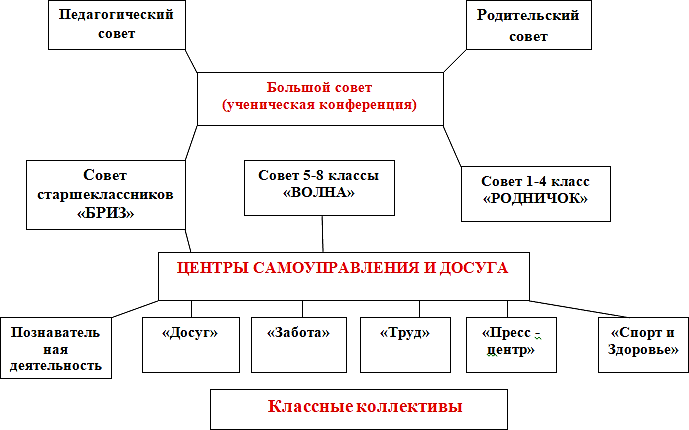 участие представителей органов ученического самоуправления в разработке, обсуждении и реализации рабочей программы воспитания, календарного плана воспитательной работы;участие представителей органов ученического самоуправления обучающихся в анализе воспитательной деятельности в общеобразовательной организации. Детская школьная организация развивает социальную направленность личности обучающегося, привлекает школьников к различным видам активности, формирует благоприятный микро-климат для детей в школе, семье, ближайшем социальном окружении. «Профилактика и безопасность»   Система работы школы по прафилактике правонарушений среди учащихся   включает в себя : Диагностическую деятельность: — выявление учащихся с отклонениями в поведении в первом классе и своевременная организация работы по коррекции их поведения; — изучение уровня развития и воспитанности учащихся; — наблюдение за учащимися в различных ситуациях; — определение положения ребенка в коллективе сверстников, в семье; — выявление положительных качеств и недостатков в поведении, общении; — изучение и выявление интересов и склонностей ребенка; — изучение особенностей характера и темперамента ребенка;— учет состояния здоровья ребенка; — наблюдение за контактом ребенка с родителями (опекунами). Индивидуально-коррекционную работу:— изучение индивидуальных особенностей, уровня воспитанности учащихся и на основе изученного определение конкретных задач и методов дальнейшего педагогического воздействия; — индивидуальная работа классного руководителя, социального педагога, психолога, администрации школы с учащимися, требующими коррекции поведения; — создание условий для развития творческих способностей ребенка, помощь в организации разумного досуга (кружки, спортивные секции и др.); — вовлечение учащихся в активную общественную работу; Работа с семьей: — изучение социального положения ребенка в семье; — выступление учителей на родительских собраниях; — посещение семей с целью проведения бесед по вопросам профилактики преступлений и правонарушений;— вовлечение в работу с семьей родительских комитетов класс школы, школьной профилактической комиссии; Взаимодействие с заинтересованными организациями — сотрудничество с комиссией по делам несовершеннолетних района; — сотрудничество с инспектором по делам несовершеннолетних района; Информационная, организационно-методическая деятельность — проведение совместных малых и больших педагогических советов, целевых совещаний, дискуссий и т.п.; — составление психолого-педагогической карты учащихся, состоящих на внутришкольном контроле в ПДН; — разработка материалов в помощь классному руководителю; — составление психолого-педагогической характеристики классаПравовое просвещение учащихся — проведение месячника правовых знаний; — проведение тематических лекториев.           — проведение диспутов, конференций.«Социальное партнерство»Социальное партнерство в образовании – примета нового времени. Современная школа находится в таких условиях, когда без установления взаимовыгодного социального партнерства невозможно выжить и развиваться. Образовательное учреждение должно стать открытой системой, расширяющей сотрудничество с различными социальными институтами. Дети нуждаются в том, чтобы взрослые разделили между собой ответственность за их обучение и воспитание.          Реализация социокультурного контекста опирается на построение социального партнерства образовательной организации с организациями-партнерами. Для МБОУ СОШ с. Киселёвка  это: фермерское хозяйство ИП Стариенко К.А., МБУ МРДК сельский Дом культуры с. Киселёвка.Профориентация Совместная деятельность педагогов и школьников по направлению «профориентация» включает в себя профессиональное просвещение школьников; диагностику и консультирование по проблемам профориентации, организацию профессиональных проб школьников. Задача совместной деятельности педагога и ребенка – подготовить школьника к осознанному выбору своей будущей профессиональной деятельности.«Профориентация»-         оформление уголка по профориентации, странички на школьном сайте в разделе «Профориентация».профориентационные часы общения, направленные на подготовку школьника к осознанному планированию и реализации своего профессионального будущего;участие в работе всероссийских профориентационных проектов, созданных в сетиинтернет («Шаги в профессию», «Проектория», «Билет в будущее» и т.п.);экскурсии дающие школьникам начальные представления о существующих профессиях и условиях работы людей, представляющих эти профессии;совместное с педагогами изучение интернет ресурсов, посвященных выбору профессий, прохождение профориентационного онлайн-тестирования, прохождение онлайн курсов по интересующим профессиям и направлениям образования;-  	освоение школьниками основ профессии в рамках курсов внеурочной деятельности («Основы профессионального самоопределения», «Финансовая грамотность»);- 	освоение программ дополнительного образования («Робототехника»)Заключительные положения Анализируя деятельность в 2022 – 2023 учебном году, можно сказать, что школа в достаточной мере добилась поставленных целей. Анализ реализации программы воспитательной работы в ОО осуществлялся на основе рабочей программы воспитания школы. Вывод: 1. Воспитательная работа в школе организована на высоком уровне. 2. Ежемесячно план работы корректируется согласно мероприятиям, которые добавляются по рекомендациям Министерства, региона и района. 3. Воспитательные события, дела и мероприятия реализуются в соответствии с рабочей программой воспитания и календарными планами воспитательной работы, а также планами ВР классных руководителей. 4. Работа педколлектива по патриотическому воспитанию ведется системно, целенаправленно и на хорошем уровне, что подтверждает увеличение добровольцев участников патриотических акций. 5. Руководитель МО классных руководителей, социально-психологическая служба, администрация школы оказывают необходимую поддержку педагогам по реализации задач воспитания, как в соответствии с планами работы, так и по запросу педагогов.2.2. Программа формирования универсальных учебных действий у обучающихся2.2.1. Цель развития обучающихся на уровне начального общего образования реализуется через установление связи и взаимодействия между освоением предметного содержания обучения и достижениями обучающегося в области метапредметных результатов. Это взаимодействие проявляется в следующем:предметные знания, умения и способы деятельности являются содержательной основой становления УУД;развивающиеся УУД обеспечивают протекание учебного процесса как активной инициативной поисково-исследовательской деятельности на основе применения различных интеллектуальных процессов, прежде всего теоретического мышления, связной речи и воображения, в том числе в условиях дистанционного обучения (в условиях неконтактного информационного взаимодействия с субъектами образовательного процесса);под влиянием УУД складывается новый стиль познавательной деятельности: универсальность как качественная характеристика любого учебного действия и составляющих его операций, что позволяет обучающемуся использовать освоенные способы действий на любом предметном содержании, в том числе представленного в виде экранных (виртуальных) моделей изучаемых объектов, сюжетов, процессов, что положительно отражается на качестве изучения учебных предметов;построение учебного процесса с учетом реализации цели формирования УУД способствует снижению доли репродуктивного обучения, создающего риски, которые нарушают успешность развития обучающегося, и формирует способности к вариативному восприятию предметного содержания в условиях реального и виртуального представления экранных (виртуальных) моделей изучаемых объектов, сюжетов, процессов.Познавательные УУД отражают совокупность операций, участвующих в учебно-познавательной деятельности обучающихся, и включают:методы познания окружающего мира, в том числе представленного (на экране) в виде виртуального отображения реальной действительности (наблюдение, элементарные опыты и эксперименты; измерения и другое);базовые логические и базовые исследовательские операции (сравнение, анализ, обобщение, классификация, сериация, выдвижение предположений, проведение опыта, мини-исследования и другое);работа с информацией, представленной в разном виде и формах, в том числе графических (таблицы, диаграммы, инфограммы, схемы), аудио- и видеоформатах (возможно на экране).Познавательные УУД становятся предпосылкой формирования способности обучающегося к самообразованию и саморазвитию.Коммуникативные УУД являются основанием для формирования готовности обучающегося к информационному взаимодействию с окружающим миром: средой обитания, членами многонационального поликультурного общества разного возраста, представителями разных социальных групп, в том числе представленного (на экране) в виде виртуального отображения реальной действительности, и даже с самим собой.Коммуникативные УУД целесообразно формировать, используя цифровую образовательную среду класса, образовательной организации.Коммуникативные УУД характеризуются четырьмя группами учебных операций, обеспечивающих:смысловое чтение текстов разных жанров, типов, назначений; аналитическую текстовую деятельность с ними;успешное участие обучающегося в диалогическом взаимодействии с субъектами образовательных отношений (знание и соблюдение правил учебного диалога), в том числе в условиях использования технологий неконтактного информационного взаимодействия;успешную продуктивно-творческую деятельность (самостоятельное создание текстов разного типа - описания, рассуждения, повествования), создание и видоизменение экранных (виртуальных) объектов учебного, художественного, бытового назначения (самостоятельный поиск, реконструкция, динамическое представление);результативное взаимодействие с участниками совместной деятельности (высказывание собственного мнения, учет суждений других собеседников, умение договариваться, уступать, вырабатывать общую точку зрения), в том числе в условиях использования технологий неконтактного информационного взаимодействия.Регулятивные УУД отражают совокупность учебных операций, обеспечивающих становление рефлексивных качеств обучающегося (на уровне начального общего образования их формирование осуществляется на пропедевтическом уровне).Выделяются шесть групп операций:принимать и удерживать учебную задачу;планировать ее решение;контролировать полученный результат деятельности;контролировать процесс деятельности, его соответствие выбранному способу;предвидеть (прогнозировать) трудности и ошибки при решении данной учебной задачи;корректировать при необходимости процесс деятельности.Важной составляющей регулятивных УУД являются операции, определяющие способность обучающегося к волевым усилиям в процессе коллективной и (или) совместной деятельности, к мирному самостоятельному предупреждению и преодолению конфликтов, в том числе в условиях использования технологий неконтактного информационного взаимодействия.Способность к результативной совместной деятельности строится на двух феноменах, участие которых обеспечивает ее успешность:знание и применение коммуникативных форм взаимодействия (договариваться, рассуждать, находить компромиссные решения), в том числе в условиях использования технологий неконтактного информационного взаимодействия;волевые регулятивные умения (подчиняться, уступать, объективно оценивать вклад свой и других в результат общего труда и другие).2.2.2. Механизмом конструирования образовательного процесса являются следующие методические позиции.Педагогический работник проводит анализ содержания учебного предмета с точки зрения УУД и устанавливает те содержательные линии, которые в особой мере способствуют формированию разных метапредметных результатов. На уроке по каждому учебному предмету предусматривается включение заданий, выполнение которых требует применения определенного познавательного, коммуникативного или регулятивного универсального действия.Таким образом, на первом этапе формирования УУД определяются приоритеты учебных предметов для формирования качества универсальности на данном предметном содержании.На втором этапе подключаются другие учебные предметы, педагогический работник предлагает задания, требующие применения учебного действия или операций на разном предметном содержании.Третий этап характеризуется устойчивостью УУД, то есть использования его независимо от предметного содержания. У обучающегося начинает формироваться обобщенное видение учебного действия, он может охарактеризовать его, не ссылаясь на конкретное содержание. Например, «наблюдать - значит...», «сравнение - это...», «контролировать - значит...» и другое.Педагогический работник делает вывод о том, что универсальность (независимость от конкретного содержания) как свойство учебного действия сформировалась.Педагогический работник использует виды деятельности, которые в особой мере провоцируют применение универсальных действий: поисковая, в том числе с использованием электронных образовательных и информационных ресурсов информационно-телекомуникационной сети «Интернет», исследовательская, творческая деятельность, в том числе с использованием экранных моделей изучаемых объектов или процессов, что позволяет отказаться от репродуктивного типа организации обучения, при котором главным методом обучения является образец, предъявляемый обучающимся в готовом виде. В этом случае задача обучающегося - запомнить образец и каждый раз вспоминать его при решении учебной задачи. В таких условиях изучения учебных предметов универсальные действия, требующие мыслительных операций, актуальных коммуникативных умений, планирования и контроля своей деятельности, не являются востребованными, так как использование готового образца опирается только на восприятие и память.Поисковая и исследовательская деятельность развивают способность обучающегося к диалогу, обсуждению проблем, разрешению возникших противоречий в точках зрения. Поисковая и исследовательская деятельность может осуществляться с использованием информационных банков, содержащих различные экранные (виртуальные) объекты (учебного или игрового, бытового назначения), в том числе в условиях использования технологий неконтактного информационного взаимодействия.Например, для формирования наблюдения как метода познания разных объектов действительности на уроках окружающего мира организуются наблюдения в естественных природных условиях. Наблюдения можно организовать в условиях экранного (виртуального) представления разных объектов, сюжетов, процессов, отображающих реальную действительность, которую невозможно предоставить ученику в условиях образовательной организации (объекты природы, художественные визуализации, технологические процессы и другие).Уроки литературного чтения позволяют проводить наблюдения текста, на которых строится аналитическая текстовая деятельность. Учебные диалоги, в том числе с представленным на экране виртуальным собеседником, дают возможность высказывать гипотезы, строить рассуждения, сравнивать доказательства, формулировать обобщения практически на любом предметном содержании.Если эта работа проводится учителем систематически и на уроках по всем учебным предметам, то универсальность учебного действия формируется успешно и быстро.Педагогический работник применяет систему заданий, формирующих операциональный состав учебного действия. Цель таких заданий - создание алгоритма решения учебной задачи, выбор соответствующего способа действия. На первых этапах указанная работа организуется коллективно, выстраиваются пошаговые операции, постепенно обучающиеся учатся выполнять их самостоятельно. При этом очень важно соблюдать последовательность этапов формирования алгоритма: построение последовательности шагов на конкретном предметном содержании; проговаривание их во внешней речи; постепенный переход на новый уровень - построение способа действий на любом предметном содержании и с подключением внутренней речи.При этом изменяется и процесс контроля:от совместных действий с учителем обучающиеся переходят к самостоятельным аналитическим оценкам;выполняющий задание осваивает два вида контроля - результата и процесса деятельности;развивается способность корректировать процесс выполнения задания, а также предвидеть возможные трудности и ошибки. При этом возможно реализовать автоматизацию контроля с диагностикой ошибок обучающегося и с соответствующей методической поддержкой исправления самим обучающимся своих ошибок.Описанная технология обучения в рамках совместно-распределительной деятельности развивает способность обучающихся работать не только в типовых учебных ситуациях, но и в новых нестандартных ситуациях.2.2.3. Сравнение как УУД состоит из следующих операций: нахождение различий сравниваемых предметов (объектов, явлений); определение их сходства, тождества, похожести; определение индивидуальности, специфических черт объекта. Для повышения мотивации обучения обучающемуся предлагается новый вид деятельности (возможный только в условиях экранного представления объектов, явлений) – выбирать (из информационного банка) экранные (виртуальные) модели изучаемых предметов (объектов, явлений) и видоизменять их таким образом, чтобы привести их к сходству или похожести с другими.Классификация как УУД включает: анализ свойств объектов, которые подлежат классификации; сравнение выделенных свойств с целью их дифференциации на внешние (несущественные) и главные (существенные) свойства; выделение общих главных (существенных) признаков всех имеющихся объектов; разбиение объектов на группы (типы) по общему главному (существенному) признаку. Обучающемуся предлагается (в условиях экранного представления моделей объектов) большее их количество в отличие от реальных условий, для анализа свойств объектов, которые подлежат классификации (типизации), для сравнения выделенных свойств экранных (виртуальных) моделей изучаемых объектов с целью их дифференциации. При этом возможна фиксация деятельности обучающегося в электронном формате для рассмотрения учителем итогов работы.Обобщение как УУД включает следующие операции: сравнение предметов (объектов, явлений, понятий) и выделение их общих признаков; анализ выделенных признаков и определение наиболее устойчивых (инвариантных) существенных признаков (свойств); игнорирование индивидуальных и (или) особенных свойств каждого предмета; сокращенная сжатая формулировка общего главного существенного признака всех анализируемых предметов. Обучающемуся предлагается (в условиях экранного представления моделей объектов) большее их количество в отличие от реальных условий, для сравнения предметов (объектов, явлений) и выделения их общих признаков. При этом возможна фиксация деятельности обучающегося в электронном формате для рассмотрения учителем итогов работы.Систематическая работа обучающегося с заданиями, требующими применения одинаковых способов действий на различном предметном содержании, формирует у обучающихся четкое представление об их универсальных свойствах, то есть возможность обобщенной характеристики сущности универсального действия.Сформированность УУД у обучающихся определяется на этапе завершения ими освоения ООП НОО. Полученные результаты не подлежат балльной оценке, так как в соответствии с закономерностями контрольно-оценочной деятельности балльной оценкой (отметкой) оценивается результат, а не процесс деятельности. В задачу педагогического работника входит проанализировать вместе с обучающимся его достижения, ошибки и встретившиеся трудности.В федеральных рабочих программах учебных предметов содержание метапредметных достижений обучения представлено в разделе «Содержание обучения», которое строится по классам. В каждом классе каждого учебного предмета представлен возможный вариант содержания всех групп УУД по каждому году обучения на уровне начального общего образования. В 1 и 2 классах определен пропедевтический уровень овладения УУД, и только к концу второго года обучения появляются признаки универсальности.В федеральных рабочих программах учебных предметов содержание УУД представлено также в разделе «Планируемые результаты обучения». Познавательные УУД включают перечень базовых логических действий; базовых исследовательских действий; работу с информацией. Коммуникативные УУД включают перечень действий участника учебного диалога, действия, связанные со смысловым чтением и текстовой деятельностью, а также УУД, обеспечивающие монологические формы речи (описание, рассуждение, повествование). Регулятивные УУД включают перечень действий саморегуляции, самоконтроля и самооценки. Отдельный раздел «Совместная деятельность» интегрирует коммуникативные и регулятивные действия, необходимые для успешной совместной деятельности.
3.Организационный раздел 3.1.Учебный план НООУчебный план начального общего образования Муниципальное  бюджетное общеобразовательное учреждение  средняя общеобразовательная школа с.Киселевка Ульчского муниципального района Хабаровского края (далее - учебный план) для 1-4 классов, реализующих основную образовательную программу начального общего образования, соответствующую ФГОС НОО (приказ Министерства просвещения Российской Федерации от 31.05.2021 № 286 «Об утверждении федерального государственного образовательного стандарта начального общего образования»), фиксирует общий объём нагрузки, максимальный объём аудиторной нагрузки обучающихся, состав и структуру предметных областей, распределяет учебное время, отводимое на их освоение по классам и учебным предметам.Учебный план является частью образовательной программы Муниципальное  бюджетное общеобразовательное учреждение  средняя общеобразовательная школа с.Киселевка Ульчского муниципального района Хабаровского края, разработанной в соответствии с ФГОС начального общего образования, с учетом Федеральной образовательной программой начального общего образования, и обеспечивает выполнение санитарно-эпидемиологических требований СП 2.4.3648-20 и гигиенических нормативов и требований СанПиН 1.2.3685-21.Учебный год в Муниципальное  бюджетное общеобразовательное учреждение  средняя общеобразовательная школа с.Киселевка Ульчского муниципального района Хабаровского края начинается 01.09.2023 и заканчивается 20.05.2024. Продолжительность учебного года в 1 классе - 33 учебные недели во 2-4 классах – 34 учебных недели. Максимальный объем аудиторной нагрузки обучающихся в неделю составляет  в 1 классе - 21 час, во 2 – 4 классах – 26 часов .Образовательная недельная нагрузка распределяется равномерно в течение учебной недели, при этом объем максимально допустимой нагрузки в течение дня составляет:для обучающихся 1-х классов - не превышает 4 уроков и один раз в неделю -5 уроков.для обучающихся 2-4 классов - не более 5 уроков.Распределение учебной нагрузки в течение недели строится таким образом, чтобы наибольший ее объем приходился на вторник и (или) среду. На эти дни в расписание уроков включаются предметы, соответствующие наивысшему баллу по шкале трудности либо со средним баллом и наименьшим баллом по шкале трудности, но в большем количестве, чем в остальные дни недели. Изложение нового материала, контрольные работы проводятся на 2 - 4-х уроках в середине учебной недели. Продолжительность урока (академический час) составляет 45 минут, за исключением 1 класса.Обучение в 1-м классе осуществляется с соблюдением следующих дополнительных требований: учебные занятия проводятся по 5-дневной учебной неделе и только в первую смену;использование «ступенчатого» режима обучения в первом полугодии (в сентябре, октябре - по 3 урока в день по 35 минут каждый, в ноябре-декабре - по 4 урока по 35 минут каждый; январь - май - по 4 урока по 40 минут каждый).Продолжительность выполнения домашних заданий составляет во 2-3 классах - 1,5 ч., в 4 классах - 2 ч.С целью профилактики переутомления в календарном учебном графике предусматривается чередование периодов учебного времени, сессий и каникул.  Продолжительность каникул в течение учебного года составляет не менее 30 календарных дней, летом — не менее 8 недель. Для первоклассников предусмотрены дополнительные недельные каникулы в середине третьей четверти.Учебные занятия для учащихся 2-4 классов проводятся по 6-и дневной учебной неделе.Учебный план состоит из двух частей — обязательной части и части, формируемой участниками образовательных отношений. Обязательная часть учебного плана определяет состав учебных предметов обязательных предметных областей.Часть учебного плана, формируемая участниками образовательных отношений, обеспечивает реализацию индивидуальных потребностей обучающихся. Время, отводимое на данную часть учебного плана внутри максимально допустимой недельной нагрузки обучающихся, может быть использовано: на проведение учебных занятий, обеспечивающих различные интересы обучающихсяВ Муниципальное  бюджетное общеобразовательное учреждение  средняя общеобразовательная школа с.Киселевка Ульчского муниципального района Хабаровского края  языком обучения является Русский язык.При изучении предметной области «Основы религиозных культур и светской этики» выбор одного из учебных модулей осуществляются по заявлению родителей (законных представителей) несовершеннолетних обучающихся.Промежуточная аттестация – процедура, проводимая с целью оценки качества освоения обучающимися части содержания (четвертное оценивание) или всего объема учебной дисциплины за учебный год (годовое оценивание).Промежуточная/годовая аттестация обучающихся за четверть осуществляется в соответствии с календарным учебным графиком.Все предметы обязательной части учебного плана оцениваются по четвертям. Предметы из части, формируемой участниками образовательных отношений, являются безотметочными и оцениваются «зачет» или «незачет» по итогам четверти. Промежуточная аттестация проходит на последней учебной неделе четверти. Формы и порядок проведения промежуточной аттестации определяются «Положением о формах, периодичности и порядке
текущего контроля успеваемости и промежуточной аттестации обучающихся Муниципальное  бюджетное общеобразовательное учреждение  средняя общеобразовательная школа с.Киселевка Ульчского муниципального района Хабаровского края. Оценивание младших школьников в течение первого года обучения осуществляются в форме словесных качественных оценок на критериальной основе, в форме письменных заключений учителя, по итогам проверки самостоятельных работ.Освоение основных образовательных программ начального общего образования завершается итоговой аттестацией. Нормативный срок освоения ООП НОО составляет 4 года.УЧЕБНЫЙ ПЛАН НООМуниципальное  бюджетное общеобразовательное учреждение  средняя общеобразовательная школа с.Киселевка Ульчского муниципального района Хабаровского края 3.2.Федеральный календарный учебный графикОрганизация образовательной деятельности осуществляется по учебным четвертям. Каждая образовательная организация самостоятельно определяет режим работы (5-дневная или 6-дневная учебная неделя) с учетом законодательства Российской Федерации.Продолжительность учебного года при получении начального общего образования составляет 34 недели, в 1 классе – 33 недели.Учебный год в образовательной организации начинается 1 сентября. Если этот день приходится на выходной день, то в этом случае учебный год начинается в первый, следующий за ним, рабочий день.Учебный год в образовательной организации заканчивается 26 мая. Если этот день приходится на выходной день, то в этом случае учебный год заканчивается в предыдущий рабочий день. С целью профилактики переутомления в федеральном календарном учебном графике предусматривается чередование периодов учебного времени и каникул. Продолжительность каникул должна составлять не менее 7 календарных дней.Продолжительность учебных четвертей составляет: I четверть – 8 учебных недель (для 1–4 классов); II четверть – 8 учебных недель (для 1–4 классов); III четверть – 11 учебных недель (для 2–4 классов), 10 учебных недель (для 1 классов); IV четверть – 7 учебных недель (для 1–4 классов).Продолжительность каникул составляет: по окончании I четверти (осенние каникулы) – 9 календарных дней (для 1–4 классов); по окончании II четверти (зимние каникулы) – 9 календарных дней (для 1–4 классов); дополнительные каникулы – 9 календарных дней (для 1 классов); по окончании III четверти (весенние каникулы) – 9 календарных дней (для 1–4 классов); по окончании учебного года (летние каникулы) – не менее 8 недель.Продолжительность урока не должна превышать 45 минут, за исключением 1 класса и компенсирующего класса, продолжительность урока в которых не должна превышать 40 минут.Продолжительность перемен между уроками составляет не менее 10 минут, большой перемены (после 2 или 3 урока) – 20–30 минут. Вместо одной большой перемены допускается после 2 и 3 уроков устанавливать две перемены по 20 минут каждая.Продолжительность перемены между урочной и внеурочной деятельностью должна составлять не менее 20–30 минут, за исключением обучающихся с ограниченными возможностями здоровья, обучение которых осуществляется по специальной индивидуальной программе развития.Расписание уроков составляется с учетом дневной и недельной умственной работоспособности обучающихся и шкалы трудности учебных предметов, определенной Гигиеническими нормативами. Образовательная недельная нагрузка распределяется равномерно в течение учебной недели, при этом объём максимально допустимой нагрузки в течение дня составляет:-для обучающихся 1-х классов – не должен превышать 4 уроков и один раз в неделю – 5 уроков, за счет урока физической культуры;-для обучающихся 2–4 классов – не более 5 уроков и один раз в неделю 6 уроков за счет урока физической культуры. 	Обучение в 1 классе осуществляется с соблюдением следующих требований:учебные занятия проводятся по 5-дневной учебной неделе и только в первую смену, обучение в первом полугодии: в сентябре, октябре – по 3 урока в день по 35 минут каждый, в ноябре – декабре – по 4 урока в день по 35 минут каждый; в январе – мае – по 4 урока в день по 40 минут каждый;в середине учебного дня организуется динамическая пауза продолжительностью не менее 40 минут;предоставляются дополнительные недельные каникулы в середине третьей четверти. Возможна организация дополнительных каникул независимо от четвертей (триместров). 	Занятия начинаются не ранее 8 часов утра и заканчиваются не позднее 19 часов.  	Факультативные занятия и занятия по программам дополнительного образования планируют на дни с наименьшим количеством обязательных уроков. Между началом факультативных (дополнительных) занятий и последним уроком необходимо организовывать перерыв продолжительностью не менее 20 минут.Календарный учебный график образовательной организации составляется с учётом мнений участников образовательных отношений, региональных и этнокультурных традиций, плановых мероприятий учреждений культуры региона и определяет чередование учебной деятельности (урочной и внеурочной) и плановых перерывов при получении образования для отдыха и иных социальных целей (каникул) по календарным периодам учебного года. При составлении календарного учебного графика образовательная организация может использовать организацию учебного года по триместрам. При этом наиболее рациональным графиком является равномерное чередование периодов учебы и каникул в течение учебного года – 5–6 недель учебных периодов чередуются с недельными каникулами.3.3.План внеурочной деятельностиПлан внеурочной деятельности определяет формы организации и объем внеурочной деятельности для обучающихся при освоении ими программы начального общего образования (до 1320 академических часов за четыре года обучения) с учетом образовательных потребностей и интересов обучающихся, запросов родителей (законных представителей) несовершеннолетних обучающихся, возможностей организации.Недельный план внеурочной деятельности для обучающихся 1-4 классов2023-2024 учебный год3.4. Календарный план воспитательной работы МБОУ СОШ с. Киселёвка на 2023 – 2024 учебный год2023 год – Год педагога наставника.2024 год  - Год 300-летия российской наукиПеречень основных государственных и народных праздников, памятных дат в календарном плане воспитательной работы.Перечень дополняется и актуализируется ежегодно в соответствии с памятными датами, юбилеями общероссийского, регионального, местного значения, памятными датами для школы, документами Президента Российской Федерации, Правительства Российской Федерации, перечнями рекомендуемых воспитательных событий Министерства просвещения Российской Федерации, методическими рекомендациями исполнительных органов власти в сфере образованияСентябрь:  1 сентября: День знаний;  3 сентября: День окончания Второй мировой войны, День солидарности в борьбе с терроризмом. Октябрь:  1 октября: День пожилых людей;  5 октября: День Учителя;  4 октября: День защиты животных;  Третье воскресенье октября: День отца;  30 октября: День памяти жертв политических репрессий. Ноябрь:  4 ноября: День народного единства. Декабрь:  3 декабря: Международный день инвалидов;  5 декабря: Битва за Москву, Международный день добровольцев;  6 декабря: День Александра Невского;  9 декабря: День Героев Отечества;  10 декабря: День прав человека;  12 декабря: День Конституции Российской Федерации;  27 декабря: День спасателя. Январь:  1 января: Новый год;  7 января: Рождество Христово;  25 января: «Татьянин день» (праздник студентов);  27 января: День снятия блокады Ленинграда. Февраль:  2 февраля: День воинской славы России;  8 февраля: День русской науки;  21 февраля: Международный день родного языка;  2  23 февраля: День защитников Отечества. Март:  8 марта: Международный женский день;  18 марта: День воссоединения Крыма с Россией. Апрель:  12 апреля: День космонавтики. Май:  1 мая: День весны и труда;  9 мая: День Победы;  24 мая: День славянской письменности и культуры. Июнь:  1 июня: Международный день защиты детей;  5 июня: День эколога;  6 июня: Пушкинский день России;  12 июня: День России;  22 июня: День памяти и скорби;  27 июня: День молодежи. Июль:  8 июля: День семьи, любви и верности. Август:  22 августа: День Государственного флага Российской Федерации;  23 августа: День воинской славы России3.5.Характеристика условий реализации ООП НОО в соответствии с требованиями ФГОСУсловия реализации ООП НОО включают:общесистемные условия;материально-техническое и учебно-методическое обеспечение;психолого-педагогические, кадровые и финансовые условия.Общесистемные условия. В организации создана комфортная развивающая образовательная среда по отношению к обучающимся и педагогическим работникам:обеспечивается получение качественного начального общего образования, его доступность, открытость и привлекательность для обучающихся, их родителей (законных представителей) и всего общества, воспитание обучающихся;гарантируется безопасность, охрана и укрепление физического, психического здоровья и социального благополучия обучающихся (В школе осуществляется пропускной режим, имеется спортивный зал, работают педагог-психолог и социальный педагог).В целях обеспечения реализации ООП НОО в МБОУ СОШ с. Киселёвка для участников образовательных отношений созданы условия, обеспечивающие возможность:достижения планируемых результатов освоения ООП НОО обучающимися;формирования функциональной грамотности обучающихся (способности решать учебные задачи и жизненные проблемные ситуации на основе сформированных предметных, метапредметных и универсальных способов деятельности), включающей овладение ключевыми компетенциями, составляющими основу готовности к успешному взаимодействию с изменяющимся миром и дальнейшему успешному образованию;выявления и развития способностей обучающихся через урочную и внеурочную деятельность, систему воспитательных мероприятий, практик, учебных занятий и иных форм деятельности, включая общественно полезную деятельность, в том числе с использованием возможностей иных образовательных организаций, а также организаций, обладающих ресурсами, необходимыми для реализации программ начального общего образования, и иных видов образовательной деятельности, предусмотренных ООП НОО;работы с одаренными детьми, организации интеллектуальных и творческих соревнований, научно-технического творчества и проектно-исследовательской деятельности;выполнения индивидуальных и групповых проектных работ, включая задания межпредметного характера, в том числе с участием в совместной деятельности;участия обучающихся, их родителей (законных представителей) и педагогических работников в разработке программы начального общего образования, проектировании и развитии в Организации социальной среды, а также в разработке и реализации индивидуальных учебных планов;эффективного использования времени, отведенного на реализацию части программы начального общего образования, формируемой участниками образовательных отношений, в соответствии с запросами обучающихся и их родителей (законных представителей), особенностями развития и возможностями обучающихся, спецификой Организации, и с учетом национальных и культурных особенностей субъекта Российской Федерации;использования в образовательной деятельности современных образовательных и информационных технологий;эффективной самостоятельной работы обучающихся при поддержке педагогических работников;включения обучающихся в процессы понимания и преобразования внешней социальной среды (населенного пункта, муниципального района, субъекта Российской Федерации) для приобретения опыта социальной деятельности, реализации социальных проектов и программ;обновления содержания программы начального общего образования, методик и технологий ее реализации в соответствии с динамикой развития системы образования, запросов обучающихся и их родителей (законных представителей), а также с учетом национальных и культурных особенностей субъекта Российской Федерации;эффективного управления организацией с использованием ИКТ, а также современных механизмов финансирования реализации программ начального общего образования.При реализации ООП НОО каждому обучающемуся, родителям (законным представителям) несовершеннолетнего обучающегося в течение всего периода обучения обеспечен доступ к информационно-образовательной среде организации.Информационно-образовательная среда организации обеспечивает:доступ к учебным планам, рабочим программам учебных предметов, учебных курсов (в том числе внеурочной деятельности),  учебным изданиям и образовательным ресурсам, указанным в рабочих программах учебных предметов, учебных курсов (в том числе внеурочной деятельности),  информации о ходе образовательного процесса, результатах промежуточной и итоговой аттестации обучающихся;доступ к информации о расписании проведения учебных занятий, процедурах и критериях оценки результатов обучения.Доступ к информационным ресурсам информационно-образовательной среды школы обеспечивается в том числе посредством информационно-телекоммуникационной сети «Интернет» (далее – сеть Интернет). В случае реализации ООП НОО с применением электронного обучения, дистанционных образовательных технологий каждый обучающийся в течение всего периода обучения обеспечивается индивидуальным авторизированным доступом к совокупности информационных и электронных образовательных ресурсов, информационных технологий, соответствующих технологических средств, обеспечивающих освоение обучающимися образовательных программ начального общего образования в полном объеме независимо от их мест нахождения, в которой имеется доступ к сети Интернет, как на территории организации, так и за ее пределами (далее - электронная информационно-образовательная среда).Реализация ООП НОО с применением электронного обучения, дистанционных образовательных технологий осуществляется в соответствии с Гигиеническими нормативами и Санитарно-эпидемиологическими требованиями.Электронная информационно-образовательная среда организации обеспечивает:доступ к учебным планам, рабочим программам учебных предметов, учебных курсов (в том числе внеурочной деятельности), учебных модулей, электронным учебным изданиям и электронным образовательным ресурсам, указанным в рабочих программах учебных предметов, учебных курсов (в том числе внеурочной деятельности), учебных модулей посредством сети Интернет;формирование и хранение электронного портфолио обучающегося, в том числе выполненных им работ и результатов выполнения работ;фиксацию и хранение информации о ходе образовательного процесса, результатов промежуточной аттестации и результатов освоения программы начального общего образования;проведение учебных занятий, процедуры оценки результатов обучения, реализация которых предусмотрена с применением электронного обучения, дистанционных образовательных технологий;взаимодействие между участниками образовательного процесса, в том числе посредством сети Интернет.АИС Дневник.ру, сайт школы (https://kiselevka-shkol.siteedu.ru/ ) располагают информацией о расписании урочной и внеурочной деятельности, учебных планах, календарном графике учебного процесса, ООП НОО, планах работы школы, утвержденных Положениях, происходящих событиях. Регистрация обучающихся , родителей и педагогов в системе ФГИС «МОЯ ШКОЛА» обеспечивает доступ всех участников образовательных отношений к ЦОР (Якласс, РЭШ, Учи.ру).Функционирование электронной информационно-образовательной среды обеспечивается соответствующими средствами ИКТ и квалификацией работников, ее использующих и поддерживающих. Функционирование электронной информационно-образовательной среды должно соответствовать законодательству Российской Федерации.Условия использования электронной информационно-образовательной среды обеспечивает безопасность хранения информации об участниках образовательных отношений, безопасность цифровых образовательных ресурсов, используемых организацией при реализации ООП НОО, безопасность организации образовательной деятельности в соответствии с Гигиеническими нормативами и Санитарно-эпидемиологическими требованиями.Условия для функционирования электронной информационно-образовательной среды могут быть обеспечены ресурсами иных организаций.Материально-технические условия реализации ООП НОО обеспечивают:1) возможность достижения обучающимися результатов освоения ООП НОО, требования к которой установлены ФГОС;2) соблюдение:Гигиенических нормативов и Санитарно-эпидемиологических требований;социально-бытовых условий для обучающихся, включающих организацию питьевого режима и наличие оборудованных помещений для организации питания;социально-бытовых условий для педагогических работников, в том числе оборудованных рабочих мест, помещений для отдыха и самоподготовки педагогических работников;требований пожарной безопасности и электробезопасности;требований охраны трудасроков и объемов текущего и капитального ремонта зданий и сооружений, благоустройства территории.Школа предоставляет не менее одного учебника и (или) учебного пособия в печатной форме, выпущенных организациями, входящими в перечень организаций, осуществляющих выпуск учебных пособий, которые допускаются к использованию при реализации имеющих государственную аккредитацию образовательных программ начального общего, основного общего, среднего общего образования, необходимого для освоения программы начального общего образования, на каждого обучающегося по учебным предметам: русский язык, математика, окружающий мир, литературное чтение, иностранные языки, а также не менее одного учебника и (или) учебного пособия в печатной и (или) электронной форме, необходимого для освоения ООП НОО, на каждого обучающегося по иным учебным предметам (дисциплинам, курсам), входящим как в обязательную часть учебного плана указанной программы, так и в часть, формируемую участниками образовательных отношений.Дополнительно организация может предоставить учебные пособия в электронной форме, выпущенные организациями, входящими в перечень организаций, осуществляющих выпуск учебных пособий, которые допускаются к использованию при реализации имеющих государственную аккредитацию образовательных программ начального общего, основного общего, среднего общего образования, необходимого для освоения ООП НОО на каждого обучающегося по каждому учебному предмету, учебному курсу (в том числе внеурочной деятельности), учебному модулю, входящему как в обязательную часть указанной программы, так и в часть программы, формируемую участниками образовательных отношений.Обучающимся обеспечивается доступ к печатным и электронным образовательным ресурсам (далее – ЭОР), в том числе к ЭОР, размещенным в федеральных и региональных базах данных ЭОР.Учебно-методическое обеспечение образовательного процесса.Психолого-педагогические условия реализации ООП НОО обеспечивают:1) преемственность содержания и форм организации образовательной деятельности при реализации образовательных программ дошкольного, начального общего и основного общего образования;2) социально-психологическую адаптацию обучающихся к условиям организации с учетом специфики их возрастного психофизиологического развития, включая особенности адаптации к социальной среде;3) формирование и развитие психолого-педагогической компетентности работников организации и родителей (законных представителей) несовершеннолетних обучающихся;4) профилактику формирования у обучающихся девиантных форм поведения, агрессии и повышенной тревожности;5) психолого-педагогическое сопровождение квалифицированными специалистами (педагогом-психологом, учителем-логопедом, учителем-дефектологом, тьютором, социальным педагогом) участников образовательных отношений:формирование и развитие психолого-педагогической компетентности;сохранение и укрепление психологического благополучия и психического здоровья обучающихся;поддержка и сопровождение детско-родительских отношений;формирование ценности здоровья и безопасного образа жизни;дифференциация и индивидуализация обучения и воспитания с учетом особенностей когнитивного и эмоционального развития обучающихся;мониторинг возможностей и способностей обучающихся, выявление, поддержка и сопровождение одаренных детей;создание условий для последующего профессионального самоопределения;сопровождение проектирования обучающимися планов продолжения образования и будущего профессионального самоопределения;обеспечение осознанного и ответственного выбора дальнейшей профессиональной сферы деятельности;формирование коммуникативных навыков в разновозрастной среде и среде сверстников;поддержка детских объединений, ученического самоуправления;формирование психологической культуры поведения в информационной среде;развитие психологической культуры в области использования ИКТ;6) индивидуальное психолого-педагогическое сопровождение всех участников образовательных отношений, в том числе:обучающихся, испытывающих трудности в освоении программы начального общего образования, развитии и социальной адаптации;обучающихся, проявляющих индивидуальные способности, и одаренных;педагогических, учебно-вспомогательных и иных работников организации, обеспечивающих реализацию программы начального общего образования;родителей (законных представителей) несовершеннолетних обучающихся;7) диверсификацию уровней психолого-педагогического сопровождения (индивидуальный, групповой, уровень класса, уровень организации);8) вариативность форм психолого-педагогического сопровождения участников образовательных отношений (профилактика, диагностика, консультирование, коррекционная работа, развивающая работа, просвещение);9) осуществление мониторинга и оценки эффективности психологических программ сопровождения участников образовательных отношений, развития психологической службы организации.Кадровые условия реализации ООП НОО. Реализация ООП НОО обеспечивается педагогическими работниками организации, осуществляющих образовательную деятельность, а также при необходимости с использованием ресурсов иных организаций. В реализации образовательных программ и (или) отдельных учебных предметов, курсов, модулей, практики, иных компонентов, предусмотренных образовательными программами (в том числе различных вида, уровня и (или) направленности), с использованием сетевой формы реализации образовательных программ наряду с организациями, осуществляющими образовательную деятельность, также могут участвовать научные организации, медицинские организации, организации культуры, физкультурно-спортивные и иные организации, обладающие ресурсами, необходимыми для осуществления образовательной деятельности по соответствующей образовательной программе.Квалификация педагогических работников организации соответствует квалификационным требованиям, указанным в квалификационных справочниках и (или) профессиональных стандартах.Финансовое обеспечение реализации ООП НОО осуществляется в объеме не ниже определенного в соответствии с бюджетным законодательством Российской Федерации и Федеральным законом от 29 декабря 2012 г. № 273-ФЗ «Об образовании в Российской Федерации».СОГЛАСОВАНОПредседатель Совета школыБоброва С.А.Протокол №№1от “30.05.2023”УТВЕРЖДЕНАДиректор школы:_____________                                     Р.Г.Соколпр. № 57 от 30.08.2023№п/пСОДЕРЖАНИЕСтр.1ЦЕЛЕВОЙ РАЗДЕЛ 41.1Пояснительная записка41.2Планируемые результаты освоения обучающимися программы НОО61.3Система оценки достижения планируемых результатов освоения программы НОО82.СОДЕРЖАТЕЛЬНЫЙ РАЗДЕЛ112.1.Рабочие программы учебных предметов112.1.1Рабочая программа учебного предмета «Русский язык» 112.1.2Рабочая программа учебного предмета «Литературное чтение» 312.1.3 Рабочая программа учебного предмета «Английский язык» 542.1.4Рабочая программа учебного предмета «Математика» 762.1.5Рабочая программа учебного предмета «Окружающий мир» 952.1.6Рабочая программа учебного предмета «ОРКСЭ»1142.1.7Рабочая программа учебного предмета «Изобразительное искусство»1192.1.8Рабочая программа учебного предмета «Музыка» 1392.1.9Рабочая программа учебного предмета «Технология» 1622.1.10Рабочая программа учебного предмета «Физическая культура» 1802.1.11.Рабочая программа учебного курса «Прикладно-ориентированная физическая культура»1932.1.12Рабочая программа метапредметного учебного курса «Смысловое чтение»2002.1.13Рабочая программа учебного курса внеурочной деятельности «Орлята России»2062.1.14Рабочая программа учебного курса внеурочной деятельности «Учусь создавать проект»2142.1.15Рабочая программа учебного курса внеурочной деятельности «Разговоры о важном»2192.1.16Рабочая программа учебного курса внеурочной деятельности «Театральные ступени»2282.1.17Рабочая программа метапредметного курса «Функциональная грамотность»2312.1.18Рабочая программа курса внеурочной деятельности «Познай себя»2372.1.19Рабочая программа курса внеурочной деятельности «Для тех, кто любит математику»2482.2Программа формирования УУД у обучающихся2562.2.1Целевой раздел2562.2.2Содержательный раздел2582.2.3Организационный раздел 2612.3Рабочая программа воспитания2912.3.1Целевой раздел2912.3.2Содержательный раздел 2952.3.3Организационный раздел 3032.3.4Система поощрений социальной успешности и проявлений активной жизненной позиции обучающихся3052.4Анализ воспитательной работы3063ОРГАНИЗАЦИОННЫЙ РАЗДЕЛ3243.1Учебный план3243.2Календарный учебный график.3263.3План внеурочной деятельности3273.4Календарный план воспитательной работы3283.5Характеристика условий реализации программы СОО335№ п/п Наименование разделов и тем программы Количество часовКоличество часовКоличество часовЭлектронные (цифровые) образовательные ресурсы № п/п Наименование разделов и тем программы Всего Контрольные работы Практические работы Электронные (цифровые) образовательные ресурсы Раздел 1. Обучение грамотеРаздел 1. Обучение грамотеРаздел 1. Обучение грамотеРаздел 1. Обучение грамотеРаздел 1. Обучение грамотеРаздел 1. Обучение грамоте1.1Слово и предложение 5 ЦОР, платформа https://uchi.ru1.2Фонетика 23 ЦОР, платформа https://uchi.ru1.3Письмо 70 ЦОР, платформа https://uchi.ru1.4Развитие речи 2 ЦОР, платформа https://uchi.ruИтого по разделуИтого по разделу 100 Раздел 2. Систематический курсРаздел 2. Систематический курсРаздел 2. Систематический курсРаздел 2. Систематический курсРаздел 2. Систематический курсРаздел 2. Систематический курс2.1Общие сведения о языке 1 ЦОР, платформа https://uchi.ru2.2Фонетика 4  1 ЦОР, платформа https://uchi.ru2.3Графика 4 ЦОР, платформа https://uchi.ru2.4Лексика и морфология 12  1 ЦОР, платформа https://uchi.ru2.5Синтаксис 5 ЦОР, платформа https://uchi.ru2.6Орфография и пунктуация 14 ЦОР, платформа https://uchi.ru2.7Развитие речи 10 ЦОР, платформа https://uchi.ruИтого по разделуИтого по разделу 50 Резервное времяРезервное время 15 ОБЩЕЕ КОЛИЧЕСТВО ЧАСОВ ПО ПРОГРАММЕОБЩЕЕ КОЛИЧЕСТВО ЧАСОВ ПО ПРОГРАММЕ 165  0  2 № п/п Наименование разделов и тем программы Количество часовКоличество часовКоличество часовЭлектронные (цифровые) образовательные ресурсы № п/п Наименование разделов и тем программы Всего Контрольные работы Практические работы Электронные (цифровые) образовательные ресурсы 1Общие сведения о языке 1 ЦОР, платформа https://uchi.ru2Фонетика и графика 6  1 ЦОР, платформа https://uchi.ru3Лексика  10 ЦОР, платформа https://uchi.ru4Состав слова 14 ЦОР, платформа https://uchi.ru5Морфология 19  1 ЦОР, платформа https://uchi.ru6Синтаксис 8 ЦОР, платформа https://uchi.ru7Орфография и пунктуация 50  8  1 ЦОР, платформа https://uchi.ru8Развитие речи 30  1 ЦОР, платформа https://uchi.ruРезервное времяРезервное время 32  4 ОБЩЕЕ КОЛИЧЕСТВО ЧАСОВ ПО ПРОГРАММЕОБЩЕЕ КОЛИЧЕСТВО ЧАСОВ ПО ПРОГРАММЕ 170  12  4 № п/п Наименование разделов и тем программы Количество часовКоличество часовКоличество часовЭлектронные (цифровые) образовательные ресурсы № п/п Наименование разделов и тем программы Всего Контрольные работы Практические работы Электронные (цифровые) образовательные ресурсы 1Общие сведения о языке 1 Библиотека ЦОК https://m.edsoo.ru/7f410de82Фонетика и графика 2  1 Библиотека ЦОК https://m.edsoo.ru/7f410de83Лексика  5 Библиотека ЦОК https://m.edsoo.ru/7f410de84Состав слова 9  1 Библиотека ЦОК https://m.edsoo.ru/7f410de85Морфология 43  1 Библиотека ЦОК https://m.edsoo.ru/7f410de86Синтаксис 13 Библиотека ЦОК https://m.edsoo.ru/7f410de87Орфография и пунктуация 50  1 Библиотека ЦОК https://m.edsoo.ru/7f410de88Развитие речи 30 Библиотека ЦОК https://m.edsoo.ru/7f410de8Резервное времяРезервное время 17  5 ОБЩЕЕ КОЛИЧЕСТВО ЧАСОВ ПО ПРОГРАММЕОБЩЕЕ КОЛИЧЕСТВО ЧАСОВ ПО ПРОГРАММЕ 170  5  4 № п/п Наименование разделов и тем программы Количество часовКоличество часовКоличество часовЭлектронные (цифровые) образовательные ресурсы № п/п Наименование разделов и тем программы Всего Контрольные работы Практические работы Электронные (цифровые) образовательные ресурсы 1Общие сведения о языке 1 Библиотека ЦОК https://m.edsoo.ru/7f411da62Фонетика и графика 2  1 Библиотека ЦОК https://m.edsoo.ru/7f411da63Лексика  5 Библиотека ЦОК https://m.edsoo.ru/7f411da64Состав слова 5  1 Библиотека ЦОК https://m.edsoo.ru/7f411da65Морфология 43  1 Библиотека ЦОК https://m.edsoo.ru/7f411da66Синтаксис 16 Библиотека ЦОК https://m.edsoo.ru/7f411da67Орфография и пунктуация 50  1 Библиотека ЦОК https://m.edsoo.ru/7f411da68Развитие речи 30 Библиотека ЦОК https://m.edsoo.ru/7f411da6Резервное времяРезервное время 18  4 ОБЩЕЕ КОЛИЧЕСТВО ЧАСОВ ПО ПРОГРАММЕОБЩЕЕ КОЛИЧЕСТВО ЧАСОВ ПО ПРОГРАММЕ 170  4  4 № п/п Наименование разделов и тем программы Количество часовКоличество часовКоличество часовЭлектронные (цифровые) образовательные ресурсы № п/п Наименование разделов и тем программы Всего Контрольные работы Практические работы Электронные (цифровые) образовательные ресурсы Раздел 1. Обучение грамотеРаздел 1. Обучение грамотеРаздел 1. Обучение грамотеРаздел 1. Обучение грамотеРаздел 1. Обучение грамотеРаздел 1. Обучение грамоте1.1Развитие речи 4 ЦОР, платформа https://uchi.ru1.2Фонетика 4 ЦОР, платформа https://uchi.ru1.3Чтение 72 ЦОР, платформа https://uchi.ruИтого по разделуИтого по разделу 80 Раздел 2. Систематический курсРаздел 2. Систематический курсРаздел 2. Систематический курсРаздел 2. Систематический курсРаздел 2. Систематический курсРаздел 2. Систематический курс2.1Сказка народная (фольклорная) и литературная (авторская) 6 ЦОР, платформа https://uchi.ru2.2Произведения о детях и для детей 9 ЦОР, платформа https://uchi.ru2.3Произведения о родной природе 6 ЦОР, платформа https://uchi.ru2.4Устное народное творчество — малые фольклорные жанры 4 ЦОР, платформа https://uchi.ru2.5Произведения о братьях наших меньших 7 ЦОР, платформа https://uchi.ru2.6Произведения о маме 3 ЦОР, платформа https://uchi.ru2.7Фольклорные и авторские произведения о чудесах и фантазии 4 ЦОР, платформа https://uchi.ru2.8Библиографическая культура (работа с детской книгой) 1 ЦОР, платформа https://uchi.ruИтого по разделуИтого по разделу 40 Резервное времяРезервное время 12 ОБЩЕЕ КОЛИЧЕСТВО ЧАСОВ ПО ПРОГРАММЕОБЩЕЕ КОЛИЧЕСТВО ЧАСОВ ПО ПРОГРАММЕ 132  0  0 № п/п Наименование разделов и тем программы Количество часовКоличество часовКоличество часовЭлектронные (цифровые) образовательные ресурсы № п/п Наименование разделов и тем программы Всего Контрольные работы Практические работы Электронные (цифровые) образовательные ресурсы 1О нашей Родине 6 ЦОР, платформа https://uchi.ru2Фольклор (устное народное творчество) 16  1 ЦОР, платформа https://uchi.ru3Звуки и краски родной природы в разные времена года (осень) 8  1 ЦОР, платформа https://uchi.ru4О детях и дружбе 12  1 ЦОР, платформа https://uchi.ru5Мир сказок 12 ЦОР, платформа https://uchi.ru6Звуки и краски родной природы в разные времена года (зима) 12  1 ЦОР, платформа https://uchi.ru7О братьях наших меньших 18  1 ЦОР, платформа https://uchi.ru8Звуки и краски родной природы в разные времена года (весна и лето) 18  1 ЦОР, платформа https://uchi.ru9О наших близких, о семье 13  1 ЦОР, платформа https://uchi.ru10Зарубежная литература 11  1 ЦОР, платформа https://uchi.ru11Библиографическая культура (работа с детской книгой и справочной литературой) 2 ЦОР, платформа https://uchi.ruРезервное времяРезервное время 8  1 ОБЩЕЕ КОЛИЧЕСТВО ЧАСОВ ПО ПРОГРАММЕОБЩЕЕ КОЛИЧЕСТВО ЧАСОВ ПО ПРОГРАММЕ 136  9  0 № п/п Наименование разделов и тем программы Количество часовКоличество часовКоличество часовЭлектронные (цифровые) образовательные ресурсы № п/п Наименование разделов и тем программы Всего Контрольные работы Практические работы Электронные (цифровые) образовательные ресурсы 1О Родине и её истории 6 Библиотека ЦОК https://m.edsoo.ru/7f411a402Фольклор (устное народное творчество) 16  1 Библиотека ЦОК https://m.edsoo.ru/7f411a403Творчество И.А.Крылова 4 Библиотека ЦОК https://m.edsoo.ru/7f411a404Творчество А.С.Пушкина 9  1 Библиотека ЦОК https://m.edsoo.ru/7f411a405Картины природы в произведениях поэтов и писателей ХIХ века 8 Библиотека ЦОК https://m.edsoo.ru/7f411a406Творчество Л.Н.Толстого 10  1 Библиотека ЦОК https://m.edsoo.ru/7f411a407Литературная сказка 9 Библиотека ЦОК https://m.edsoo.ru/7f411a408Картины природы в произведениях поэтов и писателей XX века 10  1 Библиотека ЦОК https://m.edsoo.ru/7f411a409Произведения о взаимоотношениях человека и животных 16  1 Библиотека ЦОК https://m.edsoo.ru/7f411a4010Произведения о детях 18  1 Библиотека ЦОК https://m.edsoo.ru/7f411a4011Юмористические произведения 6 Библиотека ЦОК https://m.edsoo.ru/7f411a4012Зарубежная литература 10  1 Библиотека ЦОК https://m.edsoo.ru/7f411a4013Библиографическая культура (работа с детской книгой и справочной литературой) 4 Библиотека ЦОК https://m.edsoo.ru/7f411a40Резервное времяРезервное время 10  1 ОБЩЕЕ КОЛИЧЕСТВО ЧАСОВ ПО ПРОГРАММЕОБЩЕЕ КОЛИЧЕСТВО ЧАСОВ ПО ПРОГРАММЕ 136  8  0 № п/п Наименование разделов и тем программы Количество часовКоличество часовКоличество часовЭлектронные (цифровые) образовательные ресурсы № п/п Наименование разделов и тем программы Всего Контрольные работы Практические работы Электронные (цифровые) образовательные ресурсы 1О Родине, героические страницы истории 12  1 Библиотека ЦОК https://m.edsoo.ru/7f412cec2Фольклор (устное народное творчество) 11  1 Библиотека ЦОК https://m.edsoo.ru/7f412cec3Творчество И.А.Крылова 4 Библиотека ЦОК https://m.edsoo.ru/7f412cec4Творчество А.С.Пушкина 12  1 Библиотека ЦОК https://m.edsoo.ru/7f412cec5Творчество М. Ю. Лермонтова 4 Библиотека ЦОК https://m.edsoo.ru/7f412cec6Литературная сказка 9  1 Библиотека ЦОК https://m.edsoo.ru/7f412cec7Картины природы в творчестве поэтов и писателей ХIХ века 7 Библиотека ЦОК https://m.edsoo.ru/7f412cec8Творчество Л. Н. Толстого 7  1 Библиотека ЦОК https://m.edsoo.ru/7f412cec9Картины природы в творчестве поэтов и писателей XX века 6 Библиотека ЦОК https://m.edsoo.ru/7f412cec10Произведения о животных и родной природе 12  1 Библиотека ЦОК https://m.edsoo.ru/7f412cec11Произведения о детях 13  1 Библиотека ЦОК https://m.edsoo.ru/7f412cec12Пьеса 5 Библиотека ЦОК https://m.edsoo.ru/7f412cec13Юмористические произведения  6 Библиотека ЦОК https://m.edsoo.ru/7f412cec14Зарубежная литература 8 Библиотека ЦОК https://m.edsoo.ru/7f412cec15Библиографическая культура (работа с детской книгой и справочной литературой 7 Библиотека ЦОК https://m.edsoo.ru/7f412cecРезервное времяРезервное время 13  1 ОБЩЕЕ КОЛИЧЕСТВО ЧАСОВ ПО ПРОГРАММЕОБЩЕЕ КОЛИЧЕСТВО ЧАСОВ ПО ПРОГРАММЕ 136  8  0 № п/п Наименование разделов и тем программы Количество часовКоличество часовКоличество часовЭлектронные (цифровые) образовательные ресурсы № п/п Наименование разделов и тем программы Всего Контрольные работы Практические работы Электронные (цифровые) образовательные ресурсы Раздел 1. Мир моего «я»Раздел 1. Мир моего «я»Раздел 1. Мир моего «я»Раздел 1. Мир моего «я»Раздел 1. Мир моего «я»Раздел 1. Мир моего «я»1.1Приветствие\знакомство 3 ЦОР, платформа https://uchi.ru1.2Моя семья 13 ЦОР, платформа https://uchi.ru1.3Мой день рождения 4 ЦОР, платформа https://uchi.ru1.4Моя любимая еда 5 ЦОР, платформа https://uchi.ru1.5Обобщение и контроль 2  1 ЦОР, платформа https://uchi.ruИтого по разделуИтого по разделу 27 Раздел 2. Мир моих увлеченийРаздел 2. Мир моих увлеченийРаздел 2. Мир моих увлеченийРаздел 2. Мир моих увлеченийРаздел 2. Мир моих увлеченийРаздел 2. Мир моих увлечений2.1Мой любимый цвет, игрушка 7 ЦОР, платформа https://uchi.ru2.2Любимые занятия 2 ЦОР, платформа https://uchi.ru2.3Мой питомец 3 ЦОР, платформа https://uchi.ru2.4Выходной день 3 ЦОР, платформа https://uchi.ru2.5Обобщение и контроль 2  1 ЦОР, платформа https://uchi.ruИтого по разделуИтого по разделу 17 Раздел 3. Мир вокруг меняРаздел 3. Мир вокруг меняРаздел 3. Мир вокруг меняРаздел 3. Мир вокруг меняРаздел 3. Мир вокруг меняРаздел 3. Мир вокруг меня3.1Моя школа 2 ЦОР, платформа https://uchi.ru3.2Мои друзья 2 ЦОР, платформа https://uchi.ru3.3Моя малая родина (город, село) 6 ЦОР, платформа https://uchi.ru3.4Обобщение и контроль 2  1 ЦОР, платформа https://uchi.ruИтого по разделуИтого по разделу 12 Раздел 4. Родная страна и страны изучаемого языкаРаздел 4. Родная страна и страны изучаемого языкаРаздел 4. Родная страна и страны изучаемого языкаРаздел 4. Родная страна и страны изучаемого языкаРаздел 4. Родная страна и страны изучаемого языкаРаздел 4. Родная страна и страны изучаемого языка4.1Названия родной страны и страны/стран изучаемого языка; их столиц 2 ЦОР, платформа https://uchi.ru4.2Произведения детского фольклора 1 ЦОР, платформа https://uchi.ru4.3Литературные персонажи детских книг 5 ЦОР, платформа https://uchi.ru4.4Праздники родной страны и страны/стран изучаемого языка 2 ЦОР, платформа https://uchi.ru4.5Обобщение и контроль 2  1 ЦОР, платформа https://uchi.ruИтого по разделуИтого по разделу 12 ОБЩЕЕ КОЛИЧЕСТВО ЧАСОВ ПО ПРОГРАММЕОБЩЕЕ КОЛИЧЕСТВО ЧАСОВ ПО ПРОГРАММЕ 68  4  0 № п/п Наименование разделов и тем программы Количество часовКоличество часовКоличество часовЭлектронные (цифровые) образовательные ресурсы № п/п Наименование разделов и тем программы Всего Контрольные работы Практические работы Электронные (цифровые) образовательные ресурсы Раздел 1. Мир моего «я»Раздел 1. Мир моего «я»Раздел 1. Мир моего «я»Раздел 1. Мир моего «я»Раздел 1. Мир моего «я»Раздел 1. Мир моего «я»1.1Моя семья 5 Библиотека ЦОК https://m.edsoo.ru/7f4115181.2Мой день рождения 2 Библиотека ЦОК https://m.edsoo.ru/7f4115181.3Моя любимая еда 4 Библиотека ЦОК https://m.edsoo.ru/7f4115181.4Мой день (распорядок дня) 2 Библиотека ЦОК https://m.edsoo.ru/7f4115181.5Обобщение и контроль 2  1 Библиотека ЦОК https://m.edsoo.ru/7f411518Итого по разделуИтого по разделу 15 Раздел 2. Мир моих увлеченийРаздел 2. Мир моих увлеченийРаздел 2. Мир моих увлеченийРаздел 2. Мир моих увлеченийРаздел 2. Мир моих увлеченийРаздел 2. Мир моих увлечений2.1Любимая игрушка, игра 3 Библиотека ЦОК https://m.edsoo.ru/7f4115182.2Мой питомец 2 Библиотека ЦОК https://m.edsoo.ru/7f4115182.3Любимые занятия 5 Библиотека ЦОК https://m.edsoo.ru/7f4115182.4Любимая сказка 5 Библиотека ЦОК https://m.edsoo.ru/7f4115182.5Выходной день 3 Библиотека ЦОК https://m.edsoo.ru/7f4115182.6Каникулы 3 Библиотека ЦОК https://m.edsoo.ru/7f4115182.7Обобщение и контроль 2  1 Библиотека ЦОК https://m.edsoo.ru/7f411518Итого по разделуИтого по разделу 23 Раздел 3. Мир вокруг меняРаздел 3. Мир вокруг меняРаздел 3. Мир вокруг меняРаздел 3. Мир вокруг меняРаздел 3. Мир вокруг меняРаздел 3. Мир вокруг меня3.1Моя комната (квартира, дом) 4 Библиотека ЦОК https://m.edsoo.ru/7f4115183.2Моя школа 4 Библиотека ЦОК https://m.edsoo.ru/7f4115183.3Мои друзья 2 Библиотека ЦОК https://m.edsoo.ru/7f4115183.4Моя малая родина (город, село) 2 Библиотека ЦОК https://m.edsoo.ru/7f4115183.5Дикие и домашние животные 3 Библиотека ЦОК https://m.edsoo.ru/7f4115183.6Погода 1 Библиотека ЦОК https://m.edsoo.ru/7f4115183.7Времена года (месяцы) 1 Библиотека ЦОК https://m.edsoo.ru/7f4115183.8Обобщение и контроль 2  1 Библиотека ЦОК https://m.edsoo.ru/7f411518Итого по разделуИтого по разделу 19 Раздел 4. Родная страна и страны изучаемого языкаРаздел 4. Родная страна и страны изучаемого языкаРаздел 4. Родная страна и страны изучаемого языкаРаздел 4. Родная страна и страны изучаемого языкаРаздел 4. Родная страна и страны изучаемого языкаРаздел 4. Родная страна и страны изучаемого языка4.1Россия и страна/страны изучаемого языка. Их столицы, достопримечательности и интересные факты 6 Библиотека ЦОК https://m.edsoo.ru/7f4115184.2Произведения детского фольклора и литературные персонажи детских книг 1 Библиотека ЦОК https://m.edsoo.ru/7f4115184.3Праздники родной страны и стран изучаемого языка 2 Библиотека ЦОК https://m.edsoo.ru/7f4115184.4Обобщение и контроль 2  1 Библиотека ЦОК https://m.edsoo.ru/7f411518Итого по разделуИтого по разделу 11 ОБЩЕЕ КОЛИЧЕСТВО ЧАСОВ ПО ПРОГРАММЕОБЩЕЕ КОЛИЧЕСТВО ЧАСОВ ПО ПРОГРАММЕ 68  4  0 № п/п Наименование разделов и тем программы Количество часовКоличество часовКоличество часовЭлектронные (цифровые) образовательные ресурсы № п/п Наименование разделов и тем программы Всего Контрольные работы Практические работы Электронные (цифровые) образовательные ресурсы Раздел 1. Мир моего «я»Раздел 1. Мир моего «я»Раздел 1. Мир моего «я»Раздел 1. Мир моего «я»Раздел 1. Мир моего «я»Раздел 1. Мир моего «я»1.1Моя семья 3 Библиотека ЦОК https://m.edsoo.ru/7f4126521.2Мой день рождения 3 Библиотека ЦОК https://m.edsoo.ru/7f4126521.3Моя любимая еда 4 Библиотека ЦОК https://m.edsoo.ru/7f4126521.4Мой день (распорядок дня, домашние обязанности) 3 Библиотека ЦОК https://m.edsoo.ru/7f4126521.5Обобщение и контроль 2  1 Библиотека ЦОК https://m.edsoo.ru/7f412652Итого по разделуИтого по разделу 15 Раздел 2. Мир моих увлеченийРаздел 2. Мир моих увлеченийРаздел 2. Мир моих увлеченийРаздел 2. Мир моих увлеченийРаздел 2. Мир моих увлеченийРаздел 2. Мир моих увлечений2.1Любимая игрушка, игра 1 Библиотека ЦОК https://m.edsoo.ru/7f4126522.2Мой питомец 2 Библиотека ЦОК https://m.edsoo.ru/7f4126522.3Любимые занятия. Занятия спортом 4 Библиотека ЦОК https://m.edsoo.ru/7f4126522.4Любимая сказка/история/рассказ 3 Библиотека ЦОК https://m.edsoo.ru/7f4126522.5Выходной день 3 Библиотека ЦОК https://m.edsoo.ru/7f4126522.6Каникулы 2 Библиотека ЦОК https://m.edsoo.ru/7f4126522.7Обобщение и контроль 2  1 Библиотека ЦОК https://m.edsoo.ru/7f412652Итого по разделуИтого по разделу 17 Раздел 3. Мир вокруг меняРаздел 3. Мир вокруг меняРаздел 3. Мир вокруг меняРаздел 3. Мир вокруг меняРаздел 3. Мир вокруг меняРаздел 3. Мир вокруг меня3.1Моя комната (квартира, дом), предметы мебели и интерьера 2 Библиотека ЦОК https://m.edsoo.ru/7f4126523.2Моя школа, любимые учебные предметы 4 Библиотека ЦОК https://m.edsoo.ru/7f4126523.3Мои друзья, их внешность и черты характера 2 Библиотека ЦОК https://m.edsoo.ru/7f4126523.4Моя малая родина 3 Библиотека ЦОК https://m.edsoo.ru/7f4126523.5Путешествия 2 Библиотека ЦОК https://m.edsoo.ru/7f4126523.6Дикие и домашние животные 4 Библиотека ЦОК https://m.edsoo.ru/7f4126523.7Погода. Времена года (месяцы) 2 Библиотека ЦОК https://m.edsoo.ru/7f4126523.8Покупки 2 Библиотека ЦОК https://m.edsoo.ru/7f4126523.9Обобщение и контроль 2  1 Библиотека ЦОК https://m.edsoo.ru/7f412652Итого по разделуИтого по разделу 23 Раздел 4. Родная страна и страны изучаемого языкаРаздел 4. Родная страна и страны изучаемого языкаРаздел 4. Родная страна и страны изучаемого языкаРаздел 4. Родная страна и страны изучаемого языкаРаздел 4. Родная страна и страны изучаемого языкаРаздел 4. Родная страна и страны изучаемого языка4.1Россия и страна/страны изучаемого языка, основные достопримечательности и интересные факты 4 Библиотека ЦОК https://m.edsoo.ru/7f4126524.2Произведения детского фольклора. Литературные персонажи детских книг 5 Библиотека ЦОК https://m.edsoo.ru/7f4126524.3Праздники родной страны и стран изучаемого языка 2 Библиотека ЦОК https://m.edsoo.ru/7f4126524.4Обобщение и контроль 2  1 Библиотека ЦОК https://m.edsoo.ru/7f412652Итого по разделуИтого по разделу 13 ОБЩЕЕ КОЛИЧЕСТВО ЧАСОВ ПО ПРОГРАММЕОБЩЕЕ КОЛИЧЕСТВО ЧАСОВ ПО ПРОГРАММЕ 68  4  0 № п/п Наименование разделов и тем программы Количество часовКоличество часовКоличество часовЭлектронные (цифровые) образовательные ресурсы № п/п Наименование разделов и тем программы Всего Контрольные работы Практические работы Электронные (цифровые) образовательные ресурсы Раздел 1. Числа и величиныРаздел 1. Числа и величиныРаздел 1. Числа и величиныРаздел 1. Числа и величиныРаздел 1. Числа и величиныРаздел 1. Числа и величины1.1Числа от 1 до 9 13 ЦОР, платформа https://uchi.ru1.2Числа от 0 до 10 3 ЦОР, платформа https://uchi.ru1.3Числа от 11 до 20 4 ЦОР, платформа https://uchi.ru1.4Длина. Измерение длины 7 ЦОР, платформа https://uchi.ruИтого по разделуИтого по разделу 27 Раздел 2. Арифметические действияРаздел 2. Арифметические действияРаздел 2. Арифметические действияРаздел 2. Арифметические действияРаздел 2. Арифметические действияРаздел 2. Арифметические действия2.1Сложение и вычитание в пределах 10 11 ЦОР, платформа https://uchi.ru2.2Сложение и вычитание в пределах 20 29 ЦОР, платформа https://uchi.ruИтого по разделуИтого по разделу 40 Раздел 3. Текстовые задачиРаздел 3. Текстовые задачиРаздел 3. Текстовые задачиРаздел 3. Текстовые задачиРаздел 3. Текстовые задачиРаздел 3. Текстовые задачи3.1Текстовые задачи 16 ЦОР, платформа https://uchi.ruИтого по разделуИтого по разделу 16 Раздел 4. Пространственные отношения и геометрические фигурыРаздел 4. Пространственные отношения и геометрические фигурыРаздел 4. Пространственные отношения и геометрические фигурыРаздел 4. Пространственные отношения и геометрические фигурыРаздел 4. Пространственные отношения и геометрические фигурыРаздел 4. Пространственные отношения и геометрические фигуры4.1Пространственные отношения 3 ЦОР, платформа https://uchi.ru4.2Геометрические фигуры 17 ЦОР, платформа https://uchi.ruИтого по разделуИтого по разделу 20 Раздел 5. Математическая информацияРаздел 5. Математическая информацияРаздел 5. Математическая информацияРаздел 5. Математическая информацияРаздел 5. Математическая информацияРаздел 5. Математическая информация5.1Характеристика объекта, группы объектов 8 ЦОР, платформа https://uchi.ru5.2Таблицы 7 ЦОР, платформа https://uchi.ruИтого по разделуИтого по разделу 15 Повторение пройденного материалаПовторение пройденного материала 14 ЦОР, платформа https://uchi.ruОБЩЕЕ КОЛИЧЕСТВО ЧАСОВ ПО ПРОГРАММЕОБЩЕЕ КОЛИЧЕСТВО ЧАСОВ ПО ПРОГРАММЕ 132  0  0 № п/п Наименование разделов и тем программы Количество часовКоличество часовКоличество часовЭлектронные (цифровые) образовательные ресурсы № п/п Наименование разделов и тем программы Всего Контрольные работы Практические работы Электронные (цифровые) образовательные ресурсы Раздел 1. Числа и величиныРаздел 1. Числа и величиныРаздел 1. Числа и величиныРаздел 1. Числа и величиныРаздел 1. Числа и величиныРаздел 1. Числа и величины1.1Числа 9 ЦОР, платформа https://uchi.ru1.2Величины 10 ЦОР, платформа https://uchi.ruИтого по разделуИтого по разделу 19 Раздел 2. Арифметические действияРаздел 2. Арифметические действияРаздел 2. Арифметические действияРаздел 2. Арифметические действияРаздел 2. Арифметические действияРаздел 2. Арифметические действия2.1Сложение и вычитание 19 ЦОР, платформа https://uchi.ru2.2Умножение и деление 25 ЦОР, платформа https://uchi.ru2.3Арифметические действия с числами в пределах 100 12 ЦОР, платформа https://uchi.ruИтого по разделуИтого по разделу 56 Раздел 3. Текстовые задачиРаздел 3. Текстовые задачиРаздел 3. Текстовые задачиРаздел 3. Текстовые задачиРаздел 3. Текстовые задачиРаздел 3. Текстовые задачи3.1Текстовые задачи 11 ЦОР, платформа https://uchi.ruИтого по разделуИтого по разделу 11 Раздел 4. Пространственные отношения и геометрические фигурыРаздел 4. Пространственные отношения и геометрические фигурыРаздел 4. Пространственные отношения и геометрические фигурыРаздел 4. Пространственные отношения и геометрические фигурыРаздел 4. Пространственные отношения и геометрические фигурыРаздел 4. Пространственные отношения и геометрические фигуры4.1Геометрические фигуры 10 ЦОР, платформа https://uchi.ru4.2Геометрические величины 9 ЦОР, платформа https://uchi.ruИтого по разделуИтого по разделу 19 Раздел 5. Математическая информацияРаздел 5. Математическая информацияРаздел 5. Математическая информацияРаздел 5. Математическая информацияРаздел 5. Математическая информацияРаздел 5. Математическая информация5.1Математическая информация 14 ЦОР, платформа https://uchi.ruИтого по разделуИтого по разделу 14 Повторение пройденного материалаПовторение пройденного материала 9 ЦОР, платформа https://uchi.ruИтоговый контроль (контрольные и проверочные работы)Итоговый контроль (контрольные и проверочные работы) 8  8 ЦОР, платформа https://uchi.ruОБЩЕЕ КОЛИЧЕСТВО ЧАСОВ ПО ПРОГРАММЕОБЩЕЕ КОЛИЧЕСТВО ЧАСОВ ПО ПРОГРАММЕ 136  8  0 № п/п Наименование разделов и тем программы Количество часовКоличество часовКоличество часовЭлектронные (цифровые) образовательные ресурсы № п/п Наименование разделов и тем программы Всего Контрольные работы Практические работы Электронные (цифровые) образовательные ресурсы Раздел 1. Числа и величиныРаздел 1. Числа и величиныРаздел 1. Числа и величиныРаздел 1. Числа и величиныРаздел 1. Числа и величиныРаздел 1. Числа и величины1.1Числа 10 [Библиотека ЦОК [https://m.edsoo.ru/7f4110fe]]1.2Величины 8 [Библиотека ЦОК [https://m.edsoo.ru/7f4110fe]]Итого по разделуИтого по разделу 18 Раздел 2. Арифметические действияРаздел 2. Арифметические действияРаздел 2. Арифметические действияРаздел 2. Арифметические действияРаздел 2. Арифметические действияРаздел 2. Арифметические действия2.1Вычисления 40 [Библиотека ЦОК [https://m.edsoo.ru/7f4110fe]]2.2Числовые выражения 7 [Библиотека ЦОК [https://m.edsoo.ru/7f4110fe]]Итого по разделуИтого по разделу 47 Раздел 3. Текстовые задачиРаздел 3. Текстовые задачиРаздел 3. Текстовые задачиРаздел 3. Текстовые задачиРаздел 3. Текстовые задачиРаздел 3. Текстовые задачи3.1Работа с текстовой задачей 12 [Библиотека ЦОК [https://m.edsoo.ru/7f4110fe]]3.2Решение задач 11 [Библиотека ЦОК [https://m.edsoo.ru/7f4110fe]]Итого по разделуИтого по разделу 23 Раздел 4. Пространственные отношения и геометрические фигурыРаздел 4. Пространственные отношения и геометрические фигурыРаздел 4. Пространственные отношения и геометрические фигурыРаздел 4. Пространственные отношения и геометрические фигурыРаздел 4. Пространственные отношения и геометрические фигурыРаздел 4. Пространственные отношения и геометрические фигуры4.1Геометрические фигуры 9 [Библиотека ЦОК [https://m.edsoo.ru/7f4110fe]]4.2Геометрические величины 13 [Библиотека ЦОК [https://m.edsoo.ru/7f4110fe]]Итого по разделуИтого по разделу 22 Раздел 5. Математическая информацияРаздел 5. Математическая информацияРаздел 5. Математическая информацияРаздел 5. Математическая информацияРаздел 5. Математическая информацияРаздел 5. Математическая информация5.1Математическая информация 15 [Библиотека ЦОК [https://m.edsoo.ru/7f4110fe]]Итого по разделуИтого по разделу 15 Повторение пройденного материалаПовторение пройденного материала 4  1 [Библиотека ЦОК [https://m.edsoo.ru/7f4110fe]]Итоговый контроль (контрольные и проверочные работы)Итоговый контроль (контрольные и проверочные работы) 7  7 [Библиотека ЦОК [https://m.edsoo.ru/7f4110fe]]ОБЩЕЕ КОЛИЧЕСТВО ЧАСОВ ПО ПРОГРАММЕОБЩЕЕ КОЛИЧЕСТВО ЧАСОВ ПО ПРОГРАММЕ 136  7  1 № п/п Наименование разделов и тем программы Количество часовКоличество часовКоличество часовЭлектронные (цифровые) образовательные ресурсы № п/п Наименование разделов и тем программы Всего Контрольные работы Практические работы Электронные (цифровые) образовательные ресурсы Раздел 1. Числа и величиныРаздел 1. Числа и величиныРаздел 1. Числа и величиныРаздел 1. Числа и величиныРаздел 1. Числа и величиныРаздел 1. Числа и величины1.1Числа 11 Библиотека ЦОК https://m.edsoo.ru/7f411f361.2Величины 12 Библиотека ЦОК https://m.edsoo.ru/7f411f36Итого по разделуИтого по разделу 23 Раздел 2. Арифметические действияРаздел 2. Арифметические действияРаздел 2. Арифметические действияРаздел 2. Арифметические действияРаздел 2. Арифметические действияРаздел 2. Арифметические действия2.1Вычисления 25 Библиотека ЦОК https://m.edsoo.ru/7f411f362.2Числовые выражения 12 Библиотека ЦОК https://m.edsoo.ru/7f411f36Итого по разделуИтого по разделу 37 Раздел 3. Текстовые задачиРаздел 3. Текстовые задачиРаздел 3. Текстовые задачиРаздел 3. Текстовые задачиРаздел 3. Текстовые задачиРаздел 3. Текстовые задачи3.1Решение текстовых задач 20 Библиотека ЦОК https://m.edsoo.ru/7f411f36Итого по разделуИтого по разделу 20 Раздел 4. Пространственные отношения и геометрические фигурыРаздел 4. Пространственные отношения и геометрические фигурыРаздел 4. Пространственные отношения и геометрические фигурыРаздел 4. Пространственные отношения и геометрические фигурыРаздел 4. Пространственные отношения и геометрические фигурыРаздел 4. Пространственные отношения и геометрические фигуры4.1Геометрические фигуры 12 Библиотека ЦОК https://m.edsoo.ru/7f411f364.2Геометрические величины 8 Библиотека ЦОК https://m.edsoo.ru/7f411f36Итого по разделуИтого по разделу 20 Раздел 5. Математическая информацияРаздел 5. Математическая информацияРаздел 5. Математическая информацияРаздел 5. Математическая информацияРаздел 5. Математическая информацияРаздел 5. Математическая информация5.1Математическая информация 15 Библиотека ЦОК https://m.edsoo.ru/7f411f36Итого по разделуИтого по разделу 15 Повторение пройденного материалаПовторение пройденного материала 14  2 Библиотека ЦОК https://m.edsoo.ru/7f411f36Итоговый контроль (контрольные и проверочные работы)Итоговый контроль (контрольные и проверочные работы) 7  7 Библиотека ЦОК https://m.edsoo.ru/7f411f36ОБЩЕЕ КОЛИЧЕСТВО ЧАСОВ ПО ПРОГРАММЕОБЩЕЕ КОЛИЧЕСТВО ЧАСОВ ПО ПРОГРАММЕ 136  7  2 № п/п Наименование разделов и тем программы Количество часовКоличество часовКоличество часовЭлектронные (цифровые) образовательные ресурсы № п/п Наименование разделов и тем программы Всего Контрольные работы Практические работы Электронные (цифровые) образовательные ресурсы Раздел 1. Человек и обществоРаздел 1. Человек и обществоРаздел 1. Человек и обществоРаздел 1. Человек и обществоРаздел 1. Человек и обществоРаздел 1. Человек и общество1.1Школа. Школьная жизнь. 3 ЦОР, платформа https://uchi.ru1.2Семья. Взаимоотношения и взаимопомощь в семье. 2 ЦОР, платформа https://uchi.ru1.3Россия - наша Родина. 11 ЦОР, платформа https://uchi.ruИтого по разделуИтого по разделу 16 Раздел 2. Человек и природаРаздел 2. Человек и природаРаздел 2. Человек и природаРаздел 2. Человек и природаРаздел 2. Человек и природаРаздел 2. Человек и природа2.1Природа - среда обитания человека. Взаимосвязи между человеком и природой. 13 ЦОР, платформа https://uchi.ru2.2Растительный мир. Растения ближайшего окружения. 9 ЦОР, платформа https://uchi.ru2.3Мир животных. Разные группы животных. 15 ЦОР, платформа https://uchi.ruИтого по разделуИтого по разделу 37 Раздел 3. Правила безопасной жизнедеятельностиРаздел 3. Правила безопасной жизнедеятельностиРаздел 3. Правила безопасной жизнедеятельностиРаздел 3. Правила безопасной жизнедеятельностиРаздел 3. Правила безопасной жизнедеятельностиРаздел 3. Правила безопасной жизнедеятельности3.1Режим дня школьника. 3 ЦОР, платформа https://uchi.ru3.2Безопасность в быту, безопасность пешехода, безопасность в сети Интернет 4 ЦОР, платформа https://uchi.ruИтого по разделуИтого по разделу 7 Резервное времяРезервное время 6 ОБЩЕЕ КОЛИЧЕСТВО ЧАСОВ ПО ПРОГРАММЕОБЩЕЕ КОЛИЧЕСТВО ЧАСОВ ПО ПРОГРАММЕ 66  0  0 № п/п Наименование разделов и тем программы Количество часовКоличество часовКоличество часовЭлектронные (цифровые) образовательные ресурсы № п/п Наименование разделов и тем программы Всего Контрольные работы Практические работы Электронные (цифровые) образовательные ресурсы Раздел 1. Человек и обществоРаздел 1. Человек и обществоРаздел 1. Человек и обществоРаздел 1. Человек и обществоРаздел 1. Человек и обществоРаздел 1. Человек и общество1.1Наша родина - Россия 12 ЦОР, платформа https://uchi.ru1.2Семья. Семейные ценности и традиции 2 ЦОР, платформа https://uchi.ru1.3Правила культурного поведения в общественных местах 2 ЦОР, платформа https://uchi.ruИтого по разделуИтого по разделу 16 Раздел 2. Человек и природаРаздел 2. Человек и природаРаздел 2. Человек и природаРаздел 2. Человек и природаРаздел 2. Человек и природаРаздел 2. Человек и природа2.1Методы познания природы. Земля и другие планеты, звезды и созвездия. 7 ЦОР, платформа https://uchi.ru2.2Многообразие растений 8 ЦОР, платформа https://uchi.ru2.3Многообразие животных 11 ЦОР, платформа https://uchi.ru2.4Красная книга России. Заповедники и природные парки 8 ЦОР, платформа https://uchi.ruИтого по разделуИтого по разделу 34 Раздел 3. Правила безопасной жизнедеятельностиРаздел 3. Правила безопасной жизнедеятельностиРаздел 3. Правила безопасной жизнедеятельностиРаздел 3. Правила безопасной жизнедеятельностиРаздел 3. Правила безопасной жизнедеятельностиРаздел 3. Правила безопасной жизнедеятельности3.1Здоровый образ жизни школьника 4 ЦОР, платформа https://uchi.ru3.2Безопасность в школе и общественном транспорте, безопасность в сети Интернет 8 ЦОР, платформа https://uchi.ruИтого по разделуИтого по разделу 12 Резервное времяРезервное время 6  3 ОБЩЕЕ КОЛИЧЕСТВО ЧАСОВ ПО ПРОГРАММЕОБЩЕЕ КОЛИЧЕСТВО ЧАСОВ ПО ПРОГРАММЕ 68  3  0 № п/п Наименование разделов и тем программы Количество часовКоличество часовКоличество часовЭлектронные (цифровые) образовательные ресурсы № п/п Наименование разделов и тем программы Всего Контрольные работы Практические работы Электронные (цифровые) образовательные ресурсы Раздел 1. Человек и обществоРаздел 1. Человек и обществоРаздел 1. Человек и обществоРаздел 1. Человек и обществоРаздел 1. Человек и обществоРаздел 1. Человек и общество1.1Наша родина - Российская Федерация 14 Библиотека ЦОК https://m.edsoo.ru/7f4116e41.2Семья - коллектив близких. Родных людей. 2 Библиотека ЦОК https://m.edsoo.ru/7f4116e41.3Страны и народы мира. 4 Библиотека ЦОК https://m.edsoo.ru/7f4116e4Итого по разделуИтого по разделу 20 Раздел 2. Человек и природаРаздел 2. Человек и природаРаздел 2. Человек и природаРаздел 2. Человек и природаРаздел 2. Человек и природаРаздел 2. Человек и природа2.1Методы изучения природы. Разнообразие веществ в окружающем мире. 11 Библиотека ЦОК https://m.edsoo.ru/7f4116e42.2Бактерии, грибы и их разнообразие 2 Библиотека ЦОК https://m.edsoo.ru/7f4116e42.3Разнообразие растений 7 Библиотека ЦОК https://m.edsoo.ru/7f4116e42.4Разнообразие животных 7 Библиотека ЦОК https://m.edsoo.ru/7f4116e42.5Природные сообщества 3 Библиотека ЦОК https://m.edsoo.ru/7f4116e42.6Человек - часть природы 5 Библиотека ЦОК https://m.edsoo.ru/7f4116e4Итого по разделуИтого по разделу 35 Раздел 3. Правила безопасной жизнедеятельностиРаздел 3. Правила безопасной жизнедеятельностиРаздел 3. Правила безопасной жизнедеятельностиРаздел 3. Правила безопасной жизнедеятельностиРаздел 3. Правила безопасной жизнедеятельностиРаздел 3. Правила безопасной жизнедеятельности3.1Здоровый образ жизни 2 Библиотека ЦОК https://m.edsoo.ru/7f4116e43.2Правила безопасного поведения пассажира. Безопасность в сети Интернет 5 Библиотека ЦОК https://m.edsoo.ru/7f4116e4Итого по разделуИтого по разделу 7 Резервное времяРезервное время 6  4 ОБЩЕЕ КОЛИЧЕСТВО ЧАСОВ ПО ПРОГРАММЕОБЩЕЕ КОЛИЧЕСТВО ЧАСОВ ПО ПРОГРАММЕ 68  4  0 № п/п Наименование разделов и тем программы Количество часовКоличество часовКоличество часовЭлектронные (цифровые) образовательные ресурсы № п/п Наименование разделов и тем программы Всего Контрольные работы Практические работы Электронные (цифровые) образовательные ресурсы Раздел 1. Человек и обществоРаздел 1. Человек и обществоРаздел 1. Человек и обществоРаздел 1. Человек и обществоРаздел 1. Человек и обществоРаздел 1. Человек и общество1.1Наша родина - Российская Федерация 10 Библиотека ЦОК https://m.edsoo.ru/7f4128501.2История Отечества. «Лента времени» и историческая карта 17 Библиотека ЦОК https://m.edsoo.ru/7f4128501.3Человек - творец культурных ценностей. Всемирное культурное наследие 6 Библиотека ЦОК https://m.edsoo.ru/7f412850Итого по разделуИтого по разделу 33 Раздел 2. Человек и природаРаздел 2. Человек и природаРаздел 2. Человек и природаРаздел 2. Человек и природаРаздел 2. Человек и природаРаздел 2. Человек и природа2.1Методы познания окружающей природы. Солнечная система 5 Библиотека ЦОК https://m.edsoo.ru/7f4128502.2Формы земной поверхности. Водоемы и их разнообразие 9 Библиотека ЦОК https://m.edsoo.ru/7f4128502.3Природные зоны России: общее представление, основные природные зоны 5 Библиотека ЦОК https://m.edsoo.ru/7f4128502.4Природные и культурные объекты Всемирного наследия. Экологические проблемы 5 Библиотека ЦОК https://m.edsoo.ru/7f412850Итого по разделуИтого по разделу 24 Раздел 3. Правила безопасной жизнедеятельностиРаздел 3. Правила безопасной жизнедеятельностиРаздел 3. Правила безопасной жизнедеятельностиРаздел 3. Правила безопасной жизнедеятельностиРаздел 3. Правила безопасной жизнедеятельностиРаздел 3. Правила безопасной жизнедеятельности3.1Здоровый образ жизни: профилактика вредных привычек 1 Библиотека ЦОК https://m.edsoo.ru/7f4128503.2Безопасность в городе. Безопасность в сети Интернет 4 Библиотека ЦОК https://m.edsoo.ru/7f412850Итого по разделуИтого по разделу 5 Резервное времяРезервное время 6  4 ОБЩЕЕ КОЛИЧЕСТВО ЧАСОВ ПО ПРОГРАММЕОБЩЕЕ КОЛИЧЕСТВО ЧАСОВ ПО ПРОГРАММЕ 68  4  0 № п/п Наименование разделов и тем программы Количество часовКоличество часовКоличество часовЭлектронные (цифровые) образовательные ресурсы № п/п Наименование разделов и тем программы Всего Контрольные работы Практические работы Электронные (цифровые) образовательные ресурсы 1Россия — наша Родина 1 ЦОР, платформа https://uchi.ru2Культура и религия. Введение в православную духовную традицию 2 ЦОР, платформа https://uchi.ru3Во что верят православные христиане 4 ЦОР, платформа https://uchi.ru4Добро и зло в православной традиции. Золотое правило нравственности. Любовь к ближнему 4 ЦОР, платформа https://uchi.ru5Отношение к труду. Долг и ответственность 2 ЦОР, платформа https://uchi.ru6Милосердие и сострадание 2 ЦОР, платформа https://uchi.ru7Православие в России 5 ЦОР, платформа https://uchi.ru8Православный храм и другие святыни 3 ЦОР, платформа https://uchi.ru9Символический язык православной культуры: христианское искусство (иконы, фрески, церковное пение, прикладное искусство), православный календарь. Праздники 6 ЦОР, платформа https://uchi.ru10Христианская семья и её ценности 3 ЦОР, платформа https://uchi.ru11Любовь и уважение к Отечеству. Патриотизм многонационального и многоконфессионального народа России 2 ЦОР, платформа https://uchi.ruОБЩЕЕ КОЛИЧЕСТВО ЧАСОВ ПО ПРОГРАММЕОБЩЕЕ КОЛИЧЕСТВО ЧАСОВ ПО ПРОГРАММЕ 34  0  0 № п/п Наименование разделов и тем программы Количество часовКоличество часовКоличество часовЭлектронные (цифровые) образовательные ресурсы № п/п Наименование разделов и тем программы Всего Контрольные работы Практические работы Электронные (цифровые) образовательные ресурсы 1Ты учишься изображать 10 ЦОР, платформа https://uchi.ru2Ты украшаешь 9 ЦОР, платформа https://uchi.ru3Ты строишь 8 ЦОР, платформа https://uchi.ru4Изображение, украшение, постройка всегда помогают друг другу 6 ЦОР, платформа https://uchi.ruОБЩЕЕ КОЛИЧЕСТВО ЧАСОВ ПО ПРОГРАММЕОБЩЕЕ КОЛИЧЕСТВО ЧАСОВ ПО ПРОГРАММЕ 33  0  0 № п/п Наименование разделов и тем программы Количество часовКоличество часовКоличество часовЭлектронные (цифровые) образовательные ресурсы № п/п Наименование разделов и тем программы Всего Контрольные работы Практические работы Электронные (цифровые) образовательные ресурсы 1Введение 2 ЦОР, платформа https://uchi.ru2Как и чем работает художник 14 ЦОР, платформа https://uchi.ru3Реальность и фантазия 5 ЦОР, платформа https://uchi.ru4О чем говорит искусство? 7 ЦОР, платформа https://uchi.ru5Как говорит искусство? 6 ЦОР, платформа https://uchi.ruОБЩЕЕ КОЛИЧЕСТВО ЧАСОВ ПО ПРОГРАММЕОБЩЕЕ КОЛИЧЕСТВО ЧАСОВ ПО ПРОГРАММЕ 34  0  0 № п/п Наименование разделов и тем программы Количество часовКоличество часовКоличество часовЭлектронные (цифровые) образовательные ресурсы № п/п Наименование разделов и тем программы Всего Контрольные работы Практические работы Электронные (цифровые) образовательные ресурсы 1Введение 1 Библиотека ЦОК https://m.edsoo.ru/7f4118922Искусство в твоем доме 8 Библиотека ЦОК https://m.edsoo.ru/7f4118923Искусство на улицах твоего города 8 Библиотека ЦОК https://m.edsoo.ru/7f4118924Художник и зрелище 7 Библиотека ЦОК https://m.edsoo.ru/7f4118925Художник и музей 10 Библиотека ЦОК https://m.edsoo.ru/7f411892ОБЩЕЕ КОЛИЧЕСТВО ЧАСОВ ПО ПРОГРАММЕОБЩЕЕ КОЛИЧЕСТВО ЧАСОВ ПО ПРОГРАММЕ 34  0  0 № п/п Наименование разделов и тем программы Количество часовКоличество часовКоличество часовЭлектронные (цифровые) образовательные ресурсы № п/п Наименование разделов и тем программы Всего Контрольные работы Практические работы Электронные (цифровые) образовательные ресурсы 1Введение 1 Библиотека ЦОК https://m.edsoo.ru/7f4129ea2Истоки родного искусства 7 Библиотека ЦОК https://m.edsoo.ru/7f4129ea3Древние города нашей земли 11 Библиотека ЦОК https://m.edsoo.ru/7f4129ea4Каждый народ – художник 9 Библиотека ЦОК https://m.edsoo.ru/7f4129ea5Искусство объединяет народы 6 Библиотека ЦОК https://m.edsoo.ru/7f4129eaОБЩЕЕ КОЛИЧЕСТВО ЧАСОВ ПО ПРОГРАММЕОБЩЕЕ КОЛИЧЕСТВО ЧАСОВ ПО ПРОГРАММЕ 34  0  0 № п/п Наименование разделов и тем программы Количество часовКоличество часовКоличество часовЭлектронные (цифровые) образовательные ресурсы № п/п Наименование разделов и тем программы Всего Контрольные работы Практические работы Электронные (цифровые) образовательные ресурсы ИНВАРИАНТНАЯ ЧАСТЬИНВАРИАНТНАЯ ЧАСТЬИНВАРИАНТНАЯ ЧАСТЬИНВАРИАНТНАЯ ЧАСТЬИНВАРИАНТНАЯ ЧАСТЬИНВАРИАНТНАЯ ЧАСТЬРаздел 1. Народная музыка РоссииРаздел 1. Народная музыка РоссииРаздел 1. Народная музыка РоссииРаздел 1. Народная музыка РоссииРаздел 1. Народная музыка РоссииРаздел 1. Народная музыка России1.1Край, в котором ты живёшь: «Наш край» (То березка, то рябина…, муз. Д.Б. Кабалевского, сл. А.Пришельца); «Моя Россия» (муз. Г. Струве, сл. Н.Соловьёвой) 1 ЦОР, платформа https://uchi.ru1.2Русский фольклор: русские народные песни «Во кузнице», «Веселые гуси», «Скок, скок, молодой дроздок», «Земелюшка-чернозем», «У кота-воркота», «Солдатушки, бравы ребятушки»; заклички 1 ЦОР, платформа https://uchi.ru1.3Русские народные музыкальные инструменты: русские народные песни «Ходит зайка по саду», «Как у наших у ворот», песня Т.А. Потапенко «Скворушка прощается»; В.Я.Шаинский «Дважды два – четыре» 1 ЦОР, платформа https://uchi.ru1.4Сказки, мифы и легенды: С.Прокофьев. Симфоническая сказка «Петя и Волк»; Н. Римский-Корсаков «Садко» 1 ЦОР, платформа https://uchi.ru1.5Фольклор народов России: татарская народная песня «Энисэ», якутская народная песня «Олененок» 1 ЦОР, платформа https://uchi.ru1.6Народные праздники: «Рождественское чудо» колядка; «Прощай, прощай Масленица» русская народная песня 1 ЦОР, платформа https://uchi.ruИтого по разделуИтого по разделу 6 Раздел 2. Классическая музыкаРаздел 2. Классическая музыкаРаздел 2. Классическая музыкаРаздел 2. Классическая музыкаРаздел 2. Классическая музыкаРаздел 2. Классическая музыка2.1Композиторы – детям: Д.Кабалевский песня о школе; П.И.Чайковский «Марш деревянных солдатиков», «Мама», «Песня жаворонка» из Детского альбома; Г. Дмитриев Вальс, В. Ребиков «Медведь» 1 ЦОР, платформа https://uchi.ru2.2Оркестр: И. Гайдн Анданте из симфонии № 94; Л.ван Бетховен Маршевая тема из финала Пятой симфонии 1 ЦОР, платформа https://uchi.ru2.3Музыкальные инструменты. Флейта: И.С.Бах «Шутка», В.Моцарт Аллегретто из оперы волшебная флейта, тема Птички из сказки С.С. Прокофьева «Петя и Волк»; «Мелодия» из оперы «Орфей и Эвридика» К.В. Глюка, «Сиринкс» К. Дебюсси 1 ЦОР, платформа https://uchi.ru2.4Вокальная музыка: С.С. Прокофьев, стихи А. Барто «Болтунья»; М.И. Глинка, стихи Н. Кукольника «Попутная песня» 1 ЦОР, платформа https://uchi.ru2.5Инструментальная музыка: П.И. Чайковский «Мама», «Игра в лошадки» из Детского альбома, С.С. Прокофьев «Раскаяние» из Детской музыки 1 ЦОР, платформа https://uchi.ru2.6Русские композиторы-классики: П.И. Чайковский «Утренняя молитва», «Полька» из Детского альбома 1 ЦОР, платформа https://uchi.ru2.7Европейские композиторы-классики: Л. ван Бетховен Марш «Афинские развалины», И.Брамс «Колыбельная» 1 ЦОР, платформа https://uchi.ruИтого по разделуИтого по разделу 7 Раздел 3. Музыка в жизни человекаРаздел 3. Музыка в жизни человекаРаздел 3. Музыка в жизни человекаРаздел 3. Музыка в жизни человекаРаздел 3. Музыка в жизни человекаРаздел 3. Музыка в жизни человека3.1Музыкальные пейзажи: С.С. Прокофьев «Дождь и радуга», «Утро», «Вечер» из Детской музыки; утренний пейзаж П.И.Чайковского, Э.Грига, Д.Б.Кабалевского; музыка вечера - «Вечерняя сказка» А.И. Хачатуряна; «Колыбельная медведицы» сл. Яковлева, муз. Е.П.Крылатова; «Вечерняя музыка» В. Гаврилина; «Летний вечер тих и ясен…» на сл. Фета 1 ЦОР, платформа https://uchi.ru3.2Музыкальные портреты: песня «Болтунья» сл. А. Барто, муз. С. Прокофьева; П.И. Чайковский «Баба Яга» из Детского альбома; Л. Моцарт «Менуэт» 1 ЦОР, платформа https://uchi.ru3.3Танцы, игры и веселье: А. Спадавеккиа «Добрый жук», песня из к/ф «Золушка», И. Дунаевский Полька; И.С. Бах «Волынка» 1 ЦОР, платформа https://uchi.ru3.4Какой же праздник без музыки? О. Бихлер марш «Триумф победителей»; В. Соловьев-Седой Марш нахимовцев; песни, посвящённые Дню Победы 1 ЦОР, платформа https://uchi.ruИтого по разделуИтого по разделу 4 ВАРИАТИВНАЯ ЧАСТЬВАРИАТИВНАЯ ЧАСТЬВАРИАТИВНАЯ ЧАСТЬВАРИАТИВНАЯ ЧАСТЬВАРИАТИВНАЯ ЧАСТЬВАРИАТИВНАЯ ЧАСТЬРаздел 1. Музыка народов мираРаздел 1. Музыка народов мираРаздел 1. Музыка народов мираРаздел 1. Музыка народов мираРаздел 1. Музыка народов мираРаздел 1. Музыка народов мира1.1Певец своего народа: А. Хачатурян Андантино, «Подражание народному» 1 ЦОР, платформа https://uchi.ru1.2Музыка стран ближнего зарубежья: Белорусские народные песни «Савка и Гришка», «Бульба», Г. Гусейнли, сл. Т. Муталлибова «Мои цыплята»; Лезгинка, танец народов Кавказа; Лезгинка из балета А.Хачатуряна «Гаянэ» 2 ЦОР, платформа https://uchi.ru1.3Музыка стран дальнего зарубежья: «Гусята» – немецкая народная песня, «Аннушка» – чешская народная песня, М. Теодоракис народный танец «Сиртаки», «Чудесная лютня»: этническая музыка 2 ЦОР, платформа https://uchi.ruИтого по разделуИтого по разделу 5 Раздел 2. Духовная музыкаРаздел 2. Духовная музыкаРаздел 2. Духовная музыкаРаздел 2. Духовная музыкаРаздел 2. Духовная музыкаРаздел 2. Духовная музыка2.1Звучание храма: П.И. Чайковский «Утренняя молитва» и «В церкви» из Детского альбома 1 ЦОР, платформа https://uchi.ru2.2Религиозные праздники:Рождественский псалом «Эта ночь святая», Рождественская песня «Тихая ночь» 1 ЦОР, платформа https://uchi.ruИтого по разделуИтого по разделу 2 Раздел 3. Музыка театра и киноРаздел 3. Музыка театра и киноРаздел 3. Музыка театра и киноРаздел 3. Музыка театра и киноРаздел 3. Музыка театра и киноРаздел 3. Музыка театра и кино3.1Музыкальная сказка на сцене, на экране: оперы-сказки «Муха-цокотуха», «Волк и семеро козлят»; песни из мультфильма «Бременские музыканты» 1 ЦОР, платформа https://uchi.ru3.2Театр оперы и балета: П. Чайковский балет «Щелкунчик». Танцы из второго действия: Шоколад (испанский танец), Кофе (арабский танец), Чай (китайский танец), Трепак (русский танец), Танец пастушков; И. Стравинский – «Поганый пляс Кощеева царства» и «Финал» из балета «Жар-Птица» 1 ЦОР, платформа https://uchi.ru3.3Балет. Хореография – искусство танца: П. Чайковский. Финал 1-го действия из балета «Спящая красавица» 1 ЦОР, платформа https://uchi.ru3.4Опера. Главные герои и номера оперного спектакля: мужской и женский хоры из Интродукции оперы М.И. Глинки «Иван Сусанин» 1 ЦОР, платформа https://uchi.ruИтого по разделуИтого по разделу 4 Раздел 4. Современная музыкальная культураРаздел 4. Современная музыкальная культураРаздел 4. Современная музыкальная культураРаздел 4. Современная музыкальная культураРаздел 4. Современная музыкальная культураРаздел 4. Современная музыкальная культура4.1Современные обработки классики:В. Моцарт «Колыбельная»; А. Вивальди «Летняя гроза» в современной обработке, Ф. Шуберт «Аве Мария»; Поль Мориа «Фигаро» в современной обработке 2 ЦОР, платформа https://uchi.ru4.2Электронные музыкальные инструменты: И. Томита электронная обработка пьесы М.П. Мусоргского «Балет невылупившихся птенцов» из цикла «Картинки с выставки»; А.Рыбников «Гроза» и «Свет Звезд» из к/ф «Через тернии к звездам»; А. Островский «Спят усталые игрушки» 1 ЦОР, платформа https://uchi.ruИтого по разделуИтого по разделу 3 Раздел 5. Музыкальная грамотаРаздел 5. Музыкальная грамотаРаздел 5. Музыкальная грамотаРаздел 5. Музыкальная грамотаРаздел 5. Музыкальная грамотаРаздел 5. Музыкальная грамота5.1Весь мир звучит: Н.А. Римский-Корсаков «Похвала пустыне» из оперы «Сказание о невидимом граде Китеже и деве Февронии» 1 ЦОР, платформа https://uchi.ru5.2Песня: П.И. Чайковский «Осенняя песнь»; Д.Б. Кабалевский, стихи В. Викторова «Песня о школе», А.Д. Филиппенко, стихи Т.И. Волгиной «Веселый музыкант» 1 ЦОР, платформа https://uchi.ruИтого по разделуИтого по разделу 2 ОБЩЕЕ КОЛИЧЕСТВО ЧАСОВ ПО ПРОГРАММЕОБЩЕЕ КОЛИЧЕСТВО ЧАСОВ ПО ПРОГРАММЕ 33  0  0 № п/п Наименование разделов и тем программы Количество часовКоличество часовКоличество часовЭлектронные (цифровые) образовательные ресурсы № п/п Наименование разделов и тем программы Всего Контрольные работы Практические работы Электронные (цифровые) образовательные ресурсы ИНВАРИАНТНАЯ ЧАСТЬИНВАРИАНТНАЯ ЧАСТЬИНВАРИАНТНАЯ ЧАСТЬИНВАРИАНТНАЯ ЧАСТЬИНВАРИАНТНАЯ ЧАСТЬИНВАРИАНТНАЯ ЧАСТЬРаздел 1. Народная музыка РоссииРаздел 1. Народная музыка РоссииРаздел 1. Народная музыка РоссииРаздел 1. Народная музыка РоссииРаздел 1. Народная музыка РоссииРаздел 1. Народная музыка России1.1Край, в котором ты живёшь: русские народные песни «Во поле береза стояла», «Уж как по мосту, мосточку»; В.Я.Шаинский «Вместе весело шагать» 1 ЦОР, платформа https://uchi.ru1.2Русский фольклор: русские народные песни «Из-под дуба, из-под вяза» 1 ЦОР, платформа https://uchi.ru1.3Русские народные музыкальные инструменты: Русские народные песни «Светит месяц»; «Ах вы, сени, мои сени» 1 ЦОР, платформа https://uchi.ru1.4Сказки, мифы и легенды: «Былина о Вольге и Микуле», А.С. Аренский «Фантазия на темы Рябинина для фортепиано с оркестром»; Н.Добронравов М. Таривердиев «Маленький принц» (Кто тебя выдумал, звездная страна…) 1 ЦОР, платформа https://uchi.ru1.5Народные праздники: песни-колядки «Пришла коляда», «В ночном саду» 1 ЦОР, платформа https://uchi.ru1.6Фольклор народов России: народная песня коми «Провожание»; татарская народная песня «Туган як» 1 ЦОР, платформа https://uchi.ru1.7Фольклор в творчестве профессиональных музыкантов: Хор «А мы просо сеяли» из оперы Н.А. Римского-Корсакова «Снегурочка», П.И. Чайковский Финал из симфонии № 4 1 ЦОР, платформа https://uchi.ruИтого по разделуИтого по разделу 7 Раздел 2. Классическая музыкаРаздел 2. Классическая музыкаРаздел 2. Классическая музыкаРаздел 2. Классическая музыкаРаздел 2. Классическая музыкаРаздел 2. Классическая музыка2.1Русские композиторы-классики: П.И.Чайковский «Немецкая песенка», «Неаполитанская песенка» из Детского альбома 1 ЦОР, платформа https://uchi.ru2.2Европейские композиторы-классики: Л. ван Бетховен «Сурок»; Концерт для фортепиано с оркестром № 4, 2-я часть 1 ЦОР, платформа https://uchi.ru2.3Музыкальные инструменты. Скрипка, виолончель: Н. Паганини каприс № 24; Л. Делиб Пиццикато из балета «Сильвия»; А. Вивальди Концерт для виолончели с оркестром соль-минор, 2 часть 1 ЦОР, платформа https://uchi.ru2.4Вокальная музыка: М.И. Глинка «Жаворонок»; "Школьный вальс" Исаака Дунаевского 1 ЦОР, платформа https://uchi.ru2.5Программная музыка: А.К. Лядов «Кикимора», «Волшебное озеро»; М.П. Мусоргский. «Рассвет на Москве-реке» – вступление к опере «Хованщина» 1 ЦОР, платформа https://uchi.ru2.6Симфоническая музыка: П.И. Чайковский Симфония № 4, Финал; С.С. Прокофьев. Классическая симфония (№ 1) Первая часть 1 ЦОР, платформа https://uchi.ru2.7Мастерство исполнителя: Русская народная песня «Уж, ты сад» в исполнении Л. Руслановой; Л. ван Бетховен Патетическая соната (1-я часть) для фортепиано в исполнении С.Т. Рихтера 1 ЦОР, платформа https://uchi.ru2.8Инструментальная музыка: Р. Шуман «Грезы»; С.С. Прокофьев «Сказки старой бабушки» 1 ЦОР, платформа https://uchi.ruИтого по разделуИтого по разделу 8 Раздел 3. Музыка в жизни человекаРаздел 3. Музыка в жизни человекаРаздел 3. Музыка в жизни человекаРаздел 3. Музыка в жизни человекаРаздел 3. Музыка в жизни человекаРаздел 3. Музыка в жизни человека3.1Главный музыкальный символ: Гимн России 1 ЦОР, платформа https://uchi.ru3.2Красота и вдохновение: «Рассвет-чародей» музыка В.Я.Шаинского сл. М.С.Пляцковского; П.И. Чайковский «Мелодия» для скрипки и фортепиано, А.П. Бородин «Ноктюрн из струнного квартета № 2» 1 ЦОР, платформа https://uchi.ruИтого по разделуИтого по разделу 2 ВАРИАТИВНАЯ ЧАСТЬВАРИАТИВНАЯ ЧАСТЬВАРИАТИВНАЯ ЧАСТЬВАРИАТИВНАЯ ЧАСТЬВАРИАТИВНАЯ ЧАСТЬВАРИАТИВНАЯ ЧАСТЬРаздел 1. Музыка народов мираРаздел 1. Музыка народов мираРаздел 1. Музыка народов мираРаздел 1. Музыка народов мираРаздел 1. Музыка народов мираРаздел 1. Музыка народов мира1.1Диалог культур: М.И. Глинка Персидский хор из оперы «Руслан и Людмила»; А.И. Хачатурян «Русская пляска» из балета «Гаянэ»; А.П. Бородин музыкальная картина «В Средней Азии»; Н.А. Римский-Корсаков «Песня индийского гостя» из оперы «Садко» 2 ЦОР, платформа https://uchi.ruИтого по разделуИтого по разделу 2 Раздел 2. Духовная музыкаРаздел 2. Духовная музыкаРаздел 2. Духовная музыкаРаздел 2. Духовная музыкаРаздел 2. Духовная музыкаРаздел 2. Духовная музыка2.1Инструментальная музыка в церкви: И.С. Бах Хоральная прелюдия фа-минор для органа, Токката и фуга ре минор для органа 1 ЦОР, платформа https://uchi.ru2.2Искусство Русской православной церкви: молитва «Богородице Дево Радуйся» хора братии Оптиной Пустыни; С.В. Рахманинов «Богородице Дево Радуйся» из «Всенощного бдения» 1 ЦОР, платформа https://uchi.ru2.3Религиозные праздники: колядки «Добрый тебе вечер», «Небо и земля», Рождественские песни 1 ЦОР, платформа https://uchi.ruИтого по разделуИтого по разделу 3 Раздел 3. Музыка театра и киноРаздел 3. Музыка театра и киноРаздел 3. Музыка театра и киноРаздел 3. Музыка театра и киноРаздел 3. Музыка театра и киноРаздел 3. Музыка театра и кино3.1Музыкальная сказка на сцене, на экране: фильм-балет «Хрустальный башмачок» (балет С.С.Прокофьева «Золушка»); aильм-сказка «Золотой ключик, или Приключения Буратино», А.Толстой, муз. А.Рыбникова 2 ЦОР, платформа https://uchi.ru3.2Театр оперы и балета: отъезд Золушки на бал, Полночь из балета С.С. Прокофьева «Золушка» 1 ЦОР, платформа https://uchi.ru3.3Балет. Хореография – искусство танца: вальс, сцена примерки туфельки и финал из балета С.С. Прокофьева «Золушка» 1 ЦОР, платформа https://uchi.ru3.4Опера. Главные герои и номера оперного спектакля: Песня Вани, Ария Сусанина и хор «Славься!» из оперы М.И. Глинки «Иван Сусанин»; Н.А. Римский-Корсаков опера «Сказка о царе Салтане»: «Три чуда», «Полет шмеля» 2 ЦОР, платформа https://uchi.ru3.5Сюжет музыкального спектакля: сцена у Посада из оперы М.И. Глинки «Иван Сусанин» 1 ЦОР, платформа https://uchi.ru3.6Оперетта, мюзикл: Ж. Оффенбах «Шествие царей» из оперетты «Прекрасная Елена»; Песня «До-Ре-Ми» из мюзикла Р. Роджерса «Звуки музыки» 1 ЦОР, платформа https://uchi.ruИтого по разделуИтого по разделу 8 Раздел 4. Современная музыкальная культураРаздел 4. Современная музыкальная культураРаздел 4. Современная музыкальная культураРаздел 4. Современная музыкальная культураРаздел 4. Современная музыкальная культураРаздел 4. Современная музыкальная культура4.1Современные обработки классической музыки: Ф. Шопен Прелюдия ми-минор, Чардаш В. Монти в современной обработке 1 ЦОР, платформа https://uchi.ru4.2Джаз: С. Джоплин регтайм «Артист эстрады». Б. Тиэл «Как прекрасен мир!», Д. Херман «Hello Dolly» в исполнении Л. Армстронга 1 ЦОР, платформа https://uchi.ru4.3Исполнители современной музыки: О.Газманов «Люси» в исполнении Р.Газманова (6 лет); И. Лиева, Э. Терская «Мама» в исполнении группы «Рирада» 1 ЦОР, платформа https://uchi.ru4.4Электронные музыкальные инструменты: Э. Артемьев темы из кинофильмов «Раба любви», «Родня». Э. Сигмейстер. Ковбойская песня для детского ансамбля электронных и элементарных инструментов 1 ЦОР, платформа https://uchi.ruИтого по разделуИтого по разделу 4 ОБЩЕЕ КОЛИЧЕСТВО ЧАСОВ ПО ПРОГРАММЕОБЩЕЕ КОЛИЧЕСТВО ЧАСОВ ПО ПРОГРАММЕ 34  0  0 № п/п Наименование разделов и тем программы Количество часовКоличество часовКоличество часовЭлектронные (цифровые) образовательные ресурсы № п/п Наименование разделов и тем программы Всего Контрольные работы Практические работы Электронные (цифровые) образовательные ресурсы ИНВАРИАНТНАЯ ЧАСТЬИНВАРИАНТНАЯ ЧАСТЬИНВАРИАНТНАЯ ЧАСТЬИНВАРИАНТНАЯ ЧАСТЬИНВАРИАНТНАЯ ЧАСТЬИНВАРИАНТНАЯ ЧАСТЬРаздел 1. Народная музыка РоссииРаздел 1. Народная музыка РоссииРаздел 1. Народная музыка РоссииРаздел 1. Народная музыка РоссииРаздел 1. Народная музыка РоссииРаздел 1. Народная музыка России1.1Край, в котором ты живёшь: русская народная песня «Степь, да степь кругом»; «Рондо на русские темы»; Е.П.Крылатов «Крылатые качели» 1 Библиотека ЦОК https://m.edsoo.ru/7f411bf81.2Русский фольклор: «Среди долины ровныя», «Пойду ль я, выйду ль я»; кант «Радуйся, Роско земле»; марш «Славны были наши деды», «Вспомним, братцы, Русь и славу!» 1 Библиотека ЦОК https://m.edsoo.ru/7f411bf81.3Русские народные музыкальные инструменты и народные песни: «Пошла млада за водой», «Ах, улица, улица широкая». Инструментальные наигрыши. Плясовые мелодии 1 Библиотека ЦОК https://m.edsoo.ru/7f411bf81.4Жанры музыкального фольклора: русские народные песни «Ах ты, степь», «Я на горку шла» 1 Библиотека ЦОК https://m.edsoo.ru/7f411bf81.5Фольклор народов России: «Апипа», татарская народная песня; «Сказочка», марийская народная песня 1 Библиотека ЦОК https://m.edsoo.ru/7f411bf81.6Фольклор в творчестве профессиональных музыкантов: А.Эшпай «Песни горных и луговых мари» 1 Библиотека ЦОК https://m.edsoo.ru/7f411bf8Итого по разделуИтого по разделу 6 Раздел 2. Классическая музыкаРаздел 2. Классическая музыкаРаздел 2. Классическая музыкаРаздел 2. Классическая музыкаРаздел 2. Классическая музыкаРаздел 2. Классическая музыка2.1Композитор – исполнитель – слушатель: концерт № 1 для фортепиано с оркестром П.И. Чайковского (фрагменты), песня Леля «Туча со громом сговаривалась» из оперы «Снегурочка» Н.А. Римского- Корсакова 1 Библиотека ЦОК https://m.edsoo.ru/7f411bf82.2Композиторы – детям: Ю.М.Чичков «Детство — это я и ты»; А.П. Бородин, А.К. Лядов, Ц.А. Кюи, Н.А. Римский-Корсаков «Парафразы»; пьеса «Детского альбома», П.И. Чайковский «Игра в лошадки» 1 Библиотека ЦОК https://m.edsoo.ru/7f411bf82.3Музыкальные инструменты. Фортепиано: «Гном», «Старый замок» из фортепианного цикла «Картинки с выставки» М.П. Мусоргского; «Школьные годы» муз. Д. Кабалевского, сл.Е.Долматовского 1 Библиотека ЦОК https://m.edsoo.ru/7f411bf82.4Вокальная музыка: «Детская» — вокальный цикл М.П. Мусоргского; С.С. Прокофьев «Вставайте, люди русские!» из кантаты «Александр Невский» 1 Библиотека ЦОК https://m.edsoo.ru/7f411bf82.5Инструментальная музыка: «Тюильрийский сад», фортепианный цикл «Картинки с выставки» М.П. Мусоргского 1 Библиотека ЦОК https://m.edsoo.ru/7f411bf82.6Русские композиторы-классики: М.И. Глинка увертюра к опере «Руслан и Людмила»: П.И. Чайковский «Спящая красавица»; А.П. Бородин. Опера «Князь Игорь» (фрагменты) 1 Библиотека ЦОК https://m.edsoo.ru/7f411bf82.7Европейские композиторы-классики: В. Моцарт. Симфония № 40 (2 и 3 части); К.В. Глюк опера «Орфей и Эвридика»; Эдвард Григ музыка к драме Генрика Ибсена «Пер Гюнт». Л. ван Бетховен «Лунная соната», «К Элизе», «Сурок»; канон В.А. Моцарта «Слава солнцу, слава миру» 1 Библиотека ЦОК https://m.edsoo.ru/7f411bf82.8Мастерство исполнителя: песня Баяна из оперы М.И. Глинки «Руслан и Людмила», песни гусляра Садко в опере-былине «Садко» Н.А. Римского-Корсакова 1 Библиотека ЦОК https://m.edsoo.ru/7f411bf8Итого по разделуИтого по разделу 8 Раздел 3. Музыка в жизни человекаРаздел 3. Музыка в жизни человекаРаздел 3. Музыка в жизни человекаРаздел 3. Музыка в жизни человекаРаздел 3. Музыка в жизни человекаРаздел 3. Музыка в жизни человека3.1Музыкальные пейзажи: «Утро» Э. Грига, Вечерняя песня М.П. Мусоргского, «Запевки» Г. Свиридова симфоническая музыкальная картина С.С. Прокофьева «Шествие солнца». «В пещере горного короля» из сюиты «Пер Гюнт» 1 Библиотека ЦОК https://m.edsoo.ru/7f411bf83.2Танцы, игры и веселье: Муз. Ю.Чичкова, сл.Ю.Энтина «Песенка про жирафа»; М.И.Глинка «Вальс-фантазия, «Камаринская» для симфонического оркестра. Мелодии масленичного гулянья из оперы Н.А. Римского-Корсакова «Снегурочка». Контрданс сельский танец - пьеса Л.ван Бетховена 1 Библиотека ЦОК https://m.edsoo.ru/7f411bf83.3Музыка на войне, музыка о войне: песни Великой Отечественной войны – песни Великой Победы 1 Библиотека ЦОК https://m.edsoo.ru/7f411bf8Итого по разделуИтого по разделу 3 ВАРИАТИВНАЯ ЧАСТЬВАРИАТИВНАЯ ЧАСТЬВАРИАТИВНАЯ ЧАСТЬВАРИАТИВНАЯ ЧАСТЬВАРИАТИВНАЯ ЧАСТЬВАРИАТИВНАЯ ЧАСТЬРаздел 1. Музыка народов мираРаздел 1. Музыка народов мираРаздел 1. Музыка народов мираРаздел 1. Музыка народов мираРаздел 1. Музыка народов мираРаздел 1. Музыка народов мира1.1Фольклор других народов и стран в музыке отечественных и зарубежных композиторов: «Мама» русского композитора В. Гаврилина и итальянского — Ч.Биксио; C.В. Рахманинов «Не пой, красавица при мне» и Ж.Бизе Фарандола из 2-й сюиты «Арлезианка» 2 Библиотека ЦОК https://m.edsoo.ru/7f411bf81.2Образы других культур в музыке русских композиторов: М. Мусоргский Танец персидок из оперы «Хованщина». А.Хачатурян «Танец с саблями» из балета «Гаянэ» 1 Библиотека ЦОК https://m.edsoo.ru/7f411bf81.3Русские музыкальные цитаты в творчестве зарубежных композиторов: П. Сарасате «Москвичка». И.Штраус «Русский марш» 1 Библиотека ЦОК https://m.edsoo.ru/7f411bf8Итого по разделуИтого по разделу 4 Раздел 2. Духовная музыкаРаздел 2. Духовная музыкаРаздел 2. Духовная музыкаРаздел 2. Духовная музыкаРаздел 2. Духовная музыкаРаздел 2. Духовная музыка2.1Религиозные праздники: вербное воскресенье: «Вербочки» русского поэта А. Блока. Выучи и спой песни А. Гречанинова и Р. Глиэра 1 Библиотека ЦОК https://m.edsoo.ru/7f411bf82.2Троица: летние народные обрядовые песни, детские песни о березках («Березонька кудрявая» и др.) 1 Библиотека ЦОК https://m.edsoo.ru/7f411bf8Итого по разделуИтого по разделу 2 Раздел 3. Музыка театра и киноРаздел 3. Музыка театра и киноРаздел 3. Музыка театра и киноРаздел 3. Музыка театра и киноРаздел 3. Музыка театра и киноРаздел 3. Музыка театра и кино3.1Патриотическая и народная тема в театре и кино: Симфония № 3 «Героическая» Людвига ван Бетховена. опера «Война и мир»; музыка к кинофильму «Александр Невский» С.С. Прокофьева, оперы «Борис Годунов» и другие произведения 2 Библиотека ЦОК https://m.edsoo.ru/7f411bf83.2Сюжет музыкального спектакля: мюзиклы «Семеро козлят на новый лад» А. Рыбникова, «Звуки музыки» Р. Роджерса 2 Библиотека ЦОК https://m.edsoo.ru/7f411bf83.3Кто создаёт музыкальный спектакль: В. Моцарт опера «Волшебная флейта» (фрагменты) 1 Библиотека ЦОК https://m.edsoo.ru/7f411bf8Итого по разделуИтого по разделу 5 Раздел 4. Современная музыкальная культураРаздел 4. Современная музыкальная культураРаздел 4. Современная музыкальная культураРаздел 4. Современная музыкальная культураРаздел 4. Современная музыкальная культураРаздел 4. Современная музыкальная культура4.1Исполнители современной музыки: SHAMAN исполняет песню «Конь», музыка И. Матвиенко, стихи А. Шаганова; пьесы В. Малярова из сюиты «В монастыре» «У иконы Богородицы», «Величит душа моя Господа» в рамках фестиваля современной музыки 2 Библиотека ЦОК https://m.edsoo.ru/7f411bf84.2Особенности джаза: «Колыбельная» из оперы Дж. Гершвина «Порги и Бесс» 1 Библиотека ЦОК https://m.edsoo.ru/7f411bf84.3Электронные музыкальные инструменты: Э.Артемьев «Поход» из к/ф «Сибириада», «Слушая Баха» из к/ф «Солярис» 1 Библиотека ЦОК https://m.edsoo.ru/7f411bf8Итого по разделуИтого по разделу 4 Раздел 5. Музыкальная грамотаРаздел 5. Музыкальная грамотаРаздел 5. Музыкальная грамотаРаздел 5. Музыкальная грамотаРаздел 5. Музыкальная грамотаРаздел 5. Музыкальная грамота5.1Интонация: К. Сен-Санс пьесы из сюиты «Карнавал животных»: «Королевский марш льва», «Аквариум», «Лебедь» и др. 1 Библиотека ЦОК https://m.edsoo.ru/7f411bf85.2Ритм: И. Штраус-отец Радецки-марш, И. Штраус-сын Полька-пиццикато, вальс «На прекрасном голубом Дунае» (фрагменты) 1 Библиотека ЦОК https://m.edsoo.ru/7f411bf8Итого по разделуИтого по разделу 2 ОБЩЕЕ КОЛИЧЕСТВО ЧАСОВ ПО ПРОГРАММЕОБЩЕЕ КОЛИЧЕСТВО ЧАСОВ ПО ПРОГРАММЕ 34  0  0 № п/п Наименование разделов и тем программы Количество часовКоличество часовКоличество часовЭлектронные (цифровые) образовательные ресурсы № п/п Наименование разделов и тем программы Всего Контрольные работы Практические работы Электронные (цифровые) образовательные ресурсы ИНВАРИАНТНАЯ ЧАСТЬИНВАРИАНТНАЯ ЧАСТЬИНВАРИАНТНАЯ ЧАСТЬИНВАРИАНТНАЯ ЧАСТЬИНВАРИАНТНАЯ ЧАСТЬИНВАРИАНТНАЯ ЧАСТЬРаздел 1. Народная музыка РоссииРаздел 1. Народная музыка РоссииРаздел 1. Народная музыка РоссииРаздел 1. Народная музыка РоссииРаздел 1. Народная музыка РоссииРаздел 1. Народная музыка России1.1Край, в котором ты живёшь: русские народные песни «Выходили красны девицы», «Вдоль да по речке», «Солдатушки, бравы ребятушки»; Е.П.Крылатов, Ю.С.Энтин «Лесной олень» 1 Библиотека ЦОК https://m.edsoo.ru/7f412ea41.2Первые артисты, народный театр: И.Ф. Стравинский балет «Петрушка»; русская народная песня «Скоморошья-плясовая», фрагменты из оперы «Князь Игорь» А.П. Бородина; фрагменты из оперы «Садко» Н.А. Римского-Корсакова 1 Библиотека ЦОК https://m.edsoo.ru/7f412ea41.3Русские народные музыкальные инструменты: П.И. Чайковский пьесы «Камаринская» «Мужик на гармонике играет»; «Пляска скоморохов» из оперы «Снегурочка» Н.А. Римского-Корсакова 1 Библиотека ЦОК https://m.edsoo.ru/7f412ea41.4Жанры музыкального фольклора: русская народная песня «Выходили красны девицы»; «Вариации на Камаринскую» 1 Библиотека ЦОК https://m.edsoo.ru/7f412ea41.5Фольклор народов России: Якутские народные мелодии «Призыв весны», «Якутский танец» 1 Библиотека ЦОК https://m.edsoo.ru/7f412ea41.6Фольклор в творчестве профессиональных музыкантов: С.В. Рахманинов 1-я часть Концерта №3 для фортепиано с оркестром; П.И. Чайковский песни «Девицы, красавицы», «Уж как по мосту, по мосточку» из оперы «Евгений Онегин»; Г.В. Свиридов Кантата «Курские песни»; С.С. Прокофьев кантата «Александр Невский» 2 Библиотека ЦОК https://m.edsoo.ru/7f412ea4Итого по разделуИтого по разделу 7 Раздел 2. Классическая музыкаРаздел 2. Классическая музыкаРаздел 2. Классическая музыкаРаздел 2. Классическая музыкаРаздел 2. Классическая музыкаРаздел 2. Классическая музыка2.1Композиторы – детям: П.И. Чайковский «Сладкая греза», из Детского альбома, Д.Д. Шостакович Вальс-шутка; песни из фильма-мюзикла «Мэри Поппинс, до свидания» 1 Библиотека ЦОК https://m.edsoo.ru/7f412ea42.2Оркестр: И. Гайдн Анданте из симфонии № 94; Л. ван Бетховен Маршевая тема из финала Пятой симфонии 1 Библиотека ЦОК https://m.edsoo.ru/7f412ea42.3Вокальная музыка: С.С. Прокофьев, стихи А. Барто «Болтунья»; М.И. Глинка, стихи Н. Кукольника «Попутная песня» 1 Библиотека ЦОК https://m.edsoo.ru/7f412ea42.4Инструментальная музыка: П.И. Чайковский «Мама», «Игра в лошадки» из Детского альбома, С.С. Прокофьев «Раскаяние» из Детской музыки 1 Библиотека ЦОК https://m.edsoo.ru/7f412ea42.5Программная музыка: Н.А. Римский-Корсаков Симфоническая сюита «Шехеразада» (фрагменты) 1 Библиотека ЦОК https://m.edsoo.ru/7f412ea42.6Симфоническая музыка: М.И. Глинка. «Арагонская хота», П. Чайковский Скерцо из 4-й симфонии 1 Библиотека ЦОК https://m.edsoo.ru/7f412ea42.7Русские композиторы-классики: П.И. Чайковский «Танец феи Драже», «Вальс цветов» из балета «Щелкунчик» 1 Библиотека ЦОК https://m.edsoo.ru/7f412ea42.8Европейские композиторы-классики: Ж. Бизе «Арлезианка» (1 сюита: Прелюдия, Менуэт, Перезвон, 2 сюита: Фарандола – фрагменты) 1 Библиотека ЦОК https://m.edsoo.ru/7f412ea42.9Мастерство исполнителя: Скерцо из «Богатырской» симфонии А.П.Бородина 1 Библиотека ЦОК https://m.edsoo.ru/7f412ea4Итого по разделуИтого по разделу 9 Раздел 3. Музыка в жизни человекаРаздел 3. Музыка в жизни человекаРаздел 3. Музыка в жизни человекаРаздел 3. Музыка в жизни человекаРаздел 3. Музыка в жизни человекаРаздел 3. Музыка в жизни человека3.1Искусство времени: Н. Паганини «Вечное движение», И. Штраус «Вечное движение», М. Глинка «Попутная песня», Э. Артемьев «Полет» из к/ф «Родня»; Е.П.Крылатов и Ю.С.Энтин «Прекрасное далеко» 1 Библиотека ЦОК https://m.edsoo.ru/7f412ea4Итого по разделуИтого по разделу 1 ВАРИАТИВНАЯ ЧАСТЬВАРИАТИВНАЯ ЧАСТЬВАРИАТИВНАЯ ЧАСТЬВАРИАТИВНАЯ ЧАСТЬВАРИАТИВНАЯ ЧАСТЬВАРИАТИВНАЯ ЧАСТЬРаздел 1. Музыка народов мираРаздел 1. Музыка народов мираРаздел 1. Музыка народов мираРаздел 1. Музыка народов мираРаздел 1. Музыка народов мираРаздел 1. Музыка народов мира1.1Музыка стран ближнего зарубежья: песни и плясовые наигрыши народных музыкантов-сказителей (акыны, ашуги, бакши и др.); К. Караев Колыбельная и танец из балета «Тропою грома». И. Лученок, М. Ясень «Майский вальс». А.Пахмутова, Н.Добронравов «Беловежская пуща» в исполнении ВИА «Песняры» 2 Библиотека ЦОК https://m.edsoo.ru/7f412ea41.2Музыка стран дальнего зарубежья: норвежская народная песня «Волшебный смычок»; А.Дворжак Славянский танец № 2 ми-минор, Юмореска. Б.Сметана Симфоническая поэма «Влтава» 2 Библиотека ЦОК https://m.edsoo.ru/7f412ea4Итого по разделуИтого по разделу 4 Раздел 2. Духовная музыкаРаздел 2. Духовная музыкаРаздел 2. Духовная музыкаРаздел 2. Духовная музыкаРаздел 2. Духовная музыкаРаздел 2. Духовная музыка2.1Религиозные праздники: пасхальная песня «Не шум шумит», фрагмент финала «Светлый праздник» из сюиты-фантазии С.В. Рахманинова 1 Библиотека ЦОК https://m.edsoo.ru/7f412ea4Итого по разделуИтого по разделу 1 Раздел 3. Музыка театра и киноРаздел 3. Музыка театра и киноРаздел 3. Музыка театра и киноРаздел 3. Музыка театра и киноРаздел 3. Музыка театра и киноРаздел 3. Музыка театра и кино3.1Музыкальная сказка на сцене, на экране: «Морозко» – музыкальный фильм-сказка музыка Н. Будашкина; С. Никитин «Это очень интересно», «Пони», «Сказка по лесу идет», «Резиновый ёжик»; Г.В. Свиридов сюита «Музыкальные иллюстрации» 1 Библиотека ЦОК https://m.edsoo.ru/7f412ea43.2Театр оперы и балета: Сцена народных гуляний из второго действия оперы Н.А. Римского-Корсакова «Сказание о невидимом граде Китеже и деве Февронии» 1 Библиотека ЦОК https://m.edsoo.ru/7f412ea43.3Балет: А. Хачатурян. Балет «Гаянэ» (фрагменты); Р. Щедрин Балет «Конек-горбунок», фрагменты: «Девичий хоровод», «Русская кадриль», «Золотые рыбки», «Ночь» и др. 2 Библиотека ЦОК https://m.edsoo.ru/7f412ea43.4Опера. Главные герои и номера оперного спектакля: оперы «Садко», «Борис Годунов», «Сказка о царе Салтане» Н.А. Римского-Корсакова 2 Библиотека ЦОК https://m.edsoo.ru/7f412ea43.5Патриотическая и народная тема в театре и кино: П.И. Чайковский Торжественная увертюра «1812 год»; Ария Кутузова из оперы С.С.Прокофьева «Война и мир»; попурри на темы песен военных лет 1 Библиотека ЦОК https://m.edsoo.ru/7f412ea4Итого по разделуИтого по разделу 7 Раздел 4. Современная музыкальная культураРаздел 4. Современная музыкальная культураРаздел 4. Современная музыкальная культураРаздел 4. Современная музыкальная культураРаздел 4. Современная музыкальная культураРаздел 4. Современная музыкальная культура4.1Современные обработки классической музыки: В.А. Моцарт «Колыбельная»; А. Вивальди «Летняя гроза» в современной обработке; Ф. Шуберт «Аве Мария» в современной обработке; Поль Мориа «Фигаро» 2 Библиотека ЦОК https://m.edsoo.ru/7f412ea44.2Джаз: Дж. Гершвин «Летнее время», Д.Эллингтон «Караван». Г.Миллер «Серенада лунного света», «Чаттануга Чу-Чу» 1 Библиотека ЦОК https://m.edsoo.ru/7f412ea4Итого по разделуИтого по разделу 3 Раздел 5. Музыкальная грамотаРаздел 5. Музыкальная грамотаРаздел 5. Музыкальная грамотаРаздел 5. Музыкальная грамотаРаздел 5. Музыкальная грамотаРаздел 5. Музыкальная грамота5.1Интонация: С.В.Рахманинов. «Сирень»; Р.Щедрин. Концерт для оркестра «Озорные частушки» 1 Библиотека ЦОК https://m.edsoo.ru/7f412ea45.2Музыкальный язык: Я. Сибелиус «Грустный вальс»; К. Орф «О, Фортуна!» (№ 1) из кантаты «Кармина Бурана»; Л. Андерсон «Пьеса для пишущей машинки с оркестром» 1 Библиотека ЦОК https://m.edsoo.ru/7f412ea4Итого по разделуИтого по разделу 2 ОБЩЕЕ КОЛИЧЕСТВО ЧАСОВ ПО ПРОГРАММЕОБЩЕЕ КОЛИЧЕСТВО ЧАСОВ ПО ПРОГРАММЕ 34  0  0 № п/п Наименование разделов и тем программы Количество часовКоличество часовКоличество часовЭлектронные (цифровые) образовательные ресурсы № п/п Наименование разделов и тем программы Всего Контрольные работы Практические работы Электронные (цифровые) образовательные ресурсы 1Природное и техническое окружение человека 2 ЦОР, платформа https://uchi.ru2Природные материалы. Свойства. Технологии обработки 5 ЦОР, платформа https://uchi.ru3Способы соединения природных материалов 1 ЦОР, платформа https://uchi.ru4Композиция в художественно-декоративных изделиях 2 ЦОР, платформа https://uchi.ru5Пластические массы. Свойства. Технология обработки 1 ЦОР, платформа https://uchi.ru6Изделие. Основа и детали изделия. Понятие «технология» 1 ЦОР, платформа https://uchi.ru7Получение различных форм деталей изделия из пластилина 2 ЦОР, платформа https://uchi.ru8Бумага. Ее основные свойства. Виды бумаги 1 ЦОР, платформа https://uchi.ru9Картон. Его основные свойства. Виды картона 1 ЦОР, платформа https://uchi.ru10Сгибание и складывание бумаги 3 ЦОР, платформа https://uchi.ru11Ножницы – режущий инструмент. Резание бумаги и тонкого картона ножницами. Понятие «конструкция» 3 ЦОР, платформа https://uchi.ru12Шаблон – приспособление. Разметка бумажных деталей по шаблону 5 ЦОР, платформа https://uchi.ru13Общее представление о тканях и нитках 1 ЦОР, платформа https://uchi.ru14Швейные иглы и приспособления 1 ЦОР, платформа https://uchi.ru15Варианты строчки прямого стежка (перевивы). Вышивка 3 ЦОР, платформа https://uchi.ru16Резервное время 1 ЦОР, платформа https://uchi.ruОБЩЕЕ КОЛИЧЕСТВО ЧАСОВ ПО ПРОГРАММЕОБЩЕЕ КОЛИЧЕСТВО ЧАСОВ ПО ПРОГРАММЕ 33  0  0 № п/п Наименование разделов и тем программы Количество часовКоличество часовКоличество часовЭлектронные (цифровые) образовательные ресурсы № п/п Наименование разделов и тем программы Всего Контрольные работы Практические работы Электронные (цифровые) образовательные ресурсы 1Повторение и обобщение пройденного в первом классе 1 ЦОР, платформа https://uchi.ru2Средства художественной выразительности (композиция, цвет, форма, размер, тон, светотень, симметрия) в работах мастеров 4 ЦОР, платформа https://uchi.ru3Биговка. Сгибание тонкого картона и плотных видов бумаги 4 ЦОР, платформа https://uchi.ru4Технология и технологические операции ручной обработки материалов (общее представление) 1 ЦОР, платформа https://uchi.ru5Элементы графической грамоты 2 ЦОР, платформа https://uchi.ru6Разметка прямоугольных деталей от двух прямых углов по линейке 3 ЦОР, платформа https://uchi.ru7Угольник – чертежный (контрольно-измерительный) инструмент. Разметка прямоугольных деталей по угольнику 1 8Циркуль – чертежный (контрольно-измерительный) инструмент. Разметка круглых деталей циркулем 2 ЦОР, платформа https://uchi.ru9Подвижное и неподвижное соединение деталей. Соединение деталей изделия «щелевым замком» 5 ЦОР, платформа https://uchi.ru10Машины на службе у человека 2 ЦОР, платформа https://uchi.ru11Натуральные ткани. Основные свойства натуральных тканей 1 ЦОР, платформа https://uchi.ru12Виды ниток. Их назначение, использование 1 ЦОР, платформа https://uchi.ru13Технология изготовления швейных изделий. Лекало. Строчка косого стежка и ее варианты 6 ЦОР, платформа https://uchi.ru14Резервное время 1 ЦОР, платформа https://uchi.ruОБЩЕЕ КОЛИЧЕСТВО ЧАСОВ ПО ПРОГРАММЕОБЩЕЕ КОЛИЧЕСТВО ЧАСОВ ПО ПРОГРАММЕ 34  0  0 № п/п Наименование разделов и тем программы Количество часовКоличество часовКоличество часовЭлектронные (цифровые) образовательные ресурсы № п/п Наименование разделов и тем программы Всего Контрольные работы Практические работы Электронные (цифровые) образовательные ресурсы 1Повторение и обобщение пройденного во втором классе 1 ЦОР, платформа https://uchi.ru2Информационно-коммуникативные технологии 3 ЦОР, платформа https://uchi.ru3Способы получения объемных рельефных форм и изображений (технология обработки пластических масс, креповой бумаги 4 ЦОР, платформа https://uchi.ru4Способы получения объемных рельефных форм и изображений Фольга. Технология обработки фольги 1 ЦОР, платформа https://uchi.ru5Архитектура и строительство. Гофрокартон. Его строение свойства, сферы использования 1 ЦОР, платформа https://uchi.ru6Объемные формы деталей и изделий. Развертка. Чертеж развертки 6 ЦОР, платформа https://uchi.ru7Технологии обработки текстильных материалов 4 ЦОР, платформа https://uchi.ru8Пришивание пуговиц. Ремонт одежды 3 ЦОР, платформа https://uchi.ru9Современные производства и профессии 4 ЦОР, платформа https://uchi.ru10Подвижное и неподвижное соединение деталей из деталей наборов типа «Конструктор». Конструирование изделий из разных материалов 6 ЦОР, платформа https://uchi.ru11Резервное время 1 ЦОР, платформа https://uchi.ruОБЩЕЕ КОЛИЧЕСТВО ЧАСОВ ПО ПРОГРАММЕОБЩЕЕ КОЛИЧЕСТВО ЧАСОВ ПО ПРОГРАММЕ 34  0  0 № п/п Наименование разделов и тем программы Количество часовКоличество часовКоличество часовЭлектронные (цифровые) образовательные ресурсы № п/п Наименование разделов и тем программы Всего Контрольные работы Практические работы Электронные (цифровые) образовательные ресурсы 1Повторение и обобщение изученного в третьем классе 1 ЦОР, платформа https://uchi.ru2Информационно-коммуникативные технологии 3 ЦОР, платформа https://uchi.ru3Конструирование робототехнических моделей 5 ЦОР, платформа https://uchi.ru4Конструирование сложных изделий из бумаги и картона 5 ЦОР, платформа https://uchi.ru5Конструирование объемных изделий из разверток 3 ЦОР, платформа https://uchi.ru6Интерьеры разных времен. Декор интерьера 3 ЦОР, платформа https://uchi.ru7Синтетические материалы 5 ЦОР, платформа https://uchi.ru8История одежды и текстильных материалов 5 ЦОР, платформа https://uchi.ru9Подвижные способы соединения деталей усложненных конструкций 3 ЦОР, платформа https://uchi.ru10Резервное время 1 ЦОР, платформа https://uchi.ruОБЩЕЕ КОЛИЧЕСТВО ЧАСОВ ПО ПРОГРАММЕОБЩЕЕ КОЛИЧЕСТВО ЧАСОВ ПО ПРОГРАММЕ 34  0  0 № п/п Наименование разделов и тем программы Количество часовКоличество часовКоличество часовЭлектронные (цифровые) образовательные ресурсы № п/п Наименование разделов и тем программы Всего Контрольные работы Практические работы Электронные (цифровые) образовательные ресурсы Раздел 1. Знания о физической культуреРаздел 1. Знания о физической культуреРаздел 1. Знания о физической культуреРаздел 1. Знания о физической культуреРаздел 1. Знания о физической культуреРаздел 1. Знания о физической культуре1.1Знания о физической культуре 2 ЦОР, платформа https://uchi.ruИтого по разделуИтого по разделу 2 Раздел 2. Способы самостоятельной деятельностиРаздел 2. Способы самостоятельной деятельностиРаздел 2. Способы самостоятельной деятельностиРаздел 2. Способы самостоятельной деятельностиРаздел 2. Способы самостоятельной деятельностиРаздел 2. Способы самостоятельной деятельности2.1Режим дня школьника 1 ЦОР, платформа https://uchi.ruИтого по разделуИтого по разделу 1 ФИЗИЧЕСКОЕ СОВЕРШЕНСТВОВАНИЕФИЗИЧЕСКОЕ СОВЕРШЕНСТВОВАНИЕФИЗИЧЕСКОЕ СОВЕРШЕНСТВОВАНИЕФИЗИЧЕСКОЕ СОВЕРШЕНСТВОВАНИЕФИЗИЧЕСКОЕ СОВЕРШЕНСТВОВАНИЕФИЗИЧЕСКОЕ СОВЕРШЕНСТВОВАНИЕРаздел 1. Оздоровительная физическая культураРаздел 1. Оздоровительная физическая культураРаздел 1. Оздоровительная физическая культураРаздел 1. Оздоровительная физическая культураРаздел 1. Оздоровительная физическая культураРаздел 1. Оздоровительная физическая культура1.1Гигиена человека 1 ЦОР, платформа https://uchi.ru1.2Осанка человека 1 ЦОР, платформа https://uchi.ru1.3Утренняя зарядка и физкультминутки в режиме дня школьника 1 ЦОР, платформа https://uchi.ruИтого по разделуИтого по разделу 3 Раздел 2. Спортивно-оздоровительная физическая культураРаздел 2. Спортивно-оздоровительная физическая культураРаздел 2. Спортивно-оздоровительная физическая культураРаздел 2. Спортивно-оздоровительная физическая культураРаздел 2. Спортивно-оздоровительная физическая культураРаздел 2. Спортивно-оздоровительная физическая культура2.1Гимнастика с основами акробатики 18 ЦОР, платформа https://uchi.ru2.2Лыжная подготовка 12 ЦОР, платформа https://uchi.ru2.3Легкая атлетика 18 ЦОР, платформа https://uchi.ru2.4Подвижные и спортивные игры 19 ЦОР, платформа https://uchi.ruИтого по разделуИтого по разделу 67 Раздел 3. Прикладно-ориентированная физическая культураРаздел 3. Прикладно-ориентированная физическая культураРаздел 3. Прикладно-ориентированная физическая культураРаздел 3. Прикладно-ориентированная физическая культураРаздел 3. Прикладно-ориентированная физическая культураРаздел 3. Прикладно-ориентированная физическая культура3.1Подготовка к выполнению нормативных требований комплекса ГТО 26 ЦОР, платформа https://uchi.ruИтого по разделуИтого по разделу 26 ОБЩЕЕ КОЛИЧЕСТВО ЧАСОВ ПО ПРОГРАММЕОБЩЕЕ КОЛИЧЕСТВО ЧАСОВ ПО ПРОГРАММЕ 99  0  0 № п/п Наименование разделов и тем программы Количество часовКоличество часовКоличество часовЭлектронные (цифровые) образовательные ресурсы № п/п Наименование разделов и тем программы Всего Контрольные работы Практические работы Электронные (цифровые) образовательные ресурсы Раздел 1. Знания о физической культуреРаздел 1. Знания о физической культуреРаздел 1. Знания о физической культуреРаздел 1. Знания о физической культуреРаздел 1. Знания о физической культуреРаздел 1. Знания о физической культуре1.1Знания о физической культуре 3 ЦОР, платформа https://uchi.ruИтого по разделуИтого по разделу 3 Раздел 2. Способы самостоятельной деятельностиРаздел 2. Способы самостоятельной деятельностиРаздел 2. Способы самостоятельной деятельностиРаздел 2. Способы самостоятельной деятельностиРаздел 2. Способы самостоятельной деятельностиРаздел 2. Способы самостоятельной деятельности2.1Физическое развитие и его измерение 9 ЦОР, платформа https://uchi.ruИтого по разделуИтого по разделу 9 ФИЗИЧЕСКОЕ СОВЕРШЕНСТВОВАНИЕФИЗИЧЕСКОЕ СОВЕРШЕНСТВОВАНИЕФИЗИЧЕСКОЕ СОВЕРШЕНСТВОВАНИЕФИЗИЧЕСКОЕ СОВЕРШЕНСТВОВАНИЕФИЗИЧЕСКОЕ СОВЕРШЕНСТВОВАНИЕФИЗИЧЕСКОЕ СОВЕРШЕНСТВОВАНИЕРаздел 1. Оздоровительная физическая культураРаздел 1. Оздоровительная физическая культураРаздел 1. Оздоровительная физическая культураРаздел 1. Оздоровительная физическая культураРаздел 1. Оздоровительная физическая культураРаздел 1. Оздоровительная физическая культура1.1Занятия по укреплению здоровья 1 ЦОР, платформа https://uchi.ru1.2Индивидуальные комплексы утренней зарядки 2 ЦОР, платформа https://uchi.ruИтого по разделуИтого по разделу 3 Раздел 2. Спортивно-оздоровительная физическая культураРаздел 2. Спортивно-оздоровительная физическая культураРаздел 2. Спортивно-оздоровительная физическая культураРаздел 2. Спортивно-оздоровительная физическая культураРаздел 2. Спортивно-оздоровительная физическая культураРаздел 2. Спортивно-оздоровительная физическая культура2.1Гимнастика с основами акробатики 14 ЦОР, платформа https://uchi.ru2.2Лыжная подготовка 12 ЦОР, платформа https://uchi.ru2.3Легкая атлетика 14 ЦОР, платформа https://uchi.ru2.4Подвижные игры 19 Поле для свободного вводаИтого по разделуИтого по разделу 59 Раздел 3. Прикладно-ориентированная физическая культураРаздел 3. Прикладно-ориентированная физическая культураРаздел 3. Прикладно-ориентированная физическая культураРаздел 3. Прикладно-ориентированная физическая культураРаздел 3. Прикладно-ориентированная физическая культураРаздел 3. Прикладно-ориентированная физическая культура3.1Подготовка к выполнению нормативных требований комплекса ГТО 28 ЦОР, платформа https://uchi.ruИтого по разделуИтого по разделу 28 ОБЩЕЕ КОЛИЧЕСТВО ЧАСОВ ПО ПРОГРАММЕОБЩЕЕ КОЛИЧЕСТВО ЧАСОВ ПО ПРОГРАММЕ 102  0  0 № п/п Наименование разделов и тем программы Количество часовКоличество часовКоличество часовЭлектронные (цифровые) образовательные ресурсы № п/п Наименование разделов и тем программы Всего Контрольные работы Практические работы Электронные (цифровые) образовательные ресурсы Раздел 1. Знания о физической культуреРаздел 1. Знания о физической культуреРаздел 1. Знания о физической культуреРаздел 1. Знания о физической культуреРаздел 1. Знания о физической культуреРаздел 1. Знания о физической культуре1.1Знания о физической культуре 2 ЦОР, платформа https://uchi.ruИтого по разделуИтого по разделу 2 Раздел 2. Способы самостоятельной деятельностиРаздел 2. Способы самостоятельной деятельностиРаздел 2. Способы самостоятельной деятельностиРаздел 2. Способы самостоятельной деятельностиРаздел 2. Способы самостоятельной деятельностиРаздел 2. Способы самостоятельной деятельности2.1Виды физических упражнений, используемых на уроках 1 ЦОР, платформа https://uchi.ru2.2Измерение пульса на уроках физической культуры 1 ЦОР, платформа https://uchi.ru2.3Физическая нагрузка 2 ЦОР, платформа https://uchi.ruИтого по разделуИтого по разделу 4 ФИЗИЧЕСКОЕ СОВЕРШЕНСТВОВАНИЕФИЗИЧЕСКОЕ СОВЕРШЕНСТВОВАНИЕФИЗИЧЕСКОЕ СОВЕРШЕНСТВОВАНИЕФИЗИЧЕСКОЕ СОВЕРШЕНСТВОВАНИЕФИЗИЧЕСКОЕ СОВЕРШЕНСТВОВАНИЕФИЗИЧЕСКОЕ СОВЕРШЕНСТВОВАНИЕРаздел 1. Оздоровительная физическая культураРаздел 1. Оздоровительная физическая культураРаздел 1. Оздоровительная физическая культураРаздел 1. Оздоровительная физическая культураРаздел 1. Оздоровительная физическая культураРаздел 1. Оздоровительная физическая культура1.1Закаливание организма 1 ЦОР, платформа https://uchi.ru1.2Дыхательная и зрительная гимнастика 1 ЦОР, платформа https://uchi.ruИтого по разделуИтого по разделу 2 Раздел 2. Спортивно-оздоровительная физическая культураРаздел 2. Спортивно-оздоровительная физическая культураРаздел 2. Спортивно-оздоровительная физическая культураРаздел 2. Спортивно-оздоровительная физическая культураРаздел 2. Спортивно-оздоровительная физическая культураРаздел 2. Спортивно-оздоровительная физическая культура2.1Гимнастика с основами акробатики 16 ЦОР, платформа https://uchi.ru2.2Легкая атлетика 10 ЦОР, плтформа https://uchi.ru2.3Лыжная подготовка 12 ЦОР, платформа https://uchi.ru2.4Плавательная подготовка 12 ЦОР, платформа https://uchi.ru2.5Подвижные и спортивные игры 16 ЦОР, платформа https://uchi.ruИтого по разделуИтого по разделу 66 Раздел 3. Прикладно-ориентированная физическая культураРаздел 3. Прикладно-ориентированная физическая культураРаздел 3. Прикладно-ориентированная физическая культураРаздел 3. Прикладно-ориентированная физическая культураРаздел 3. Прикладно-ориентированная физическая культураРаздел 3. Прикладно-ориентированная физическая культура3.1Подготовка к выполнению нормативных требований комплекса ГТО 28 ЦОР, платформа https://uchi.ruИтого по разделуИтого по разделу 28 ОБЩЕЕ КОЛИЧЕСТВО ЧАСОВ ПО ПРОГРАММЕОБЩЕЕ КОЛИЧЕСТВО ЧАСОВ ПО ПРОГРАММЕ 102  0  0 № п/п Наименование разделов и тем программы Количество часовКоличество часовКоличество часовЭлектронные (цифровые) образовательные ресурсы № п/п Наименование разделов и тем программы Всего Контрольные работы Практические работы Электронные (цифровые) образовательные ресурсы Раздел 1. Знания о физической культуреРаздел 1. Знания о физической культуреРаздел 1. Знания о физической культуреРаздел 1. Знания о физической культуреРаздел 1. Знания о физической культуреРаздел 1. Знания о физической культуре1.1Знания о физической культуре 2 ЦОР, платформа https://uchi.ruИтого по разделуИтого по разделу 2 Раздел 2. Способы самостоятельной деятельностиРаздел 2. Способы самостоятельной деятельностиРаздел 2. Способы самостоятельной деятельностиРаздел 2. Способы самостоятельной деятельностиРаздел 2. Способы самостоятельной деятельностиРаздел 2. Способы самостоятельной деятельности2.1Самостоятельная физическая подготовка 3 ЦОР, платформа https://uchi.ru2.2Профилактика предупреждения травм и оказание первой помощи при их возникновении 2 ЦОР, платформа https://uchi.ruИтого по разделуИтого по разделу 5 ФИЗИЧЕСКОЕ СОВЕРШЕНСТВОВАНИЕФИЗИЧЕСКОЕ СОВЕРШЕНСТВОВАНИЕФИЗИЧЕСКОЕ СОВЕРШЕНСТВОВАНИЕФИЗИЧЕСКОЕ СОВЕРШЕНСТВОВАНИЕФИЗИЧЕСКОЕ СОВЕРШЕНСТВОВАНИЕФИЗИЧЕСКОЕ СОВЕРШЕНСТВОВАНИЕРаздел 1. Оздоровительная физическая культураРаздел 1. Оздоровительная физическая культураРаздел 1. Оздоровительная физическая культураРаздел 1. Оздоровительная физическая культураРаздел 1. Оздоровительная физическая культураРаздел 1. Оздоровительная физическая культура1.1Упражнения для профилактики нарушения осанки и снижения массы тела 1 ЦОР, платформа https://uchi.ru1.2Закаливание организма 1 ЦОР, платформа https://uchi.ruИтого по разделуИтого по разделу 2 Раздел 2. Спортивно-оздоровительная физическая культураРаздел 2. Спортивно-оздоровительная физическая культураРаздел 2. Спортивно-оздоровительная физическая культураРаздел 2. Спортивно-оздоровительная физическая культураРаздел 2. Спортивно-оздоровительная физическая культураРаздел 2. Спортивно-оздоровительная физическая культура2.1Гимнастика с основами акробатики 14 ЦОР, платформа https://uchi.ru2.2Легкая атлетика 9 ЦОР, платформа https://uchi.ru2.3Лыжная подготовка 12 ЦОР, платформа https://uchi.ru2.4Плавательная подготовка 14 ЦОР, платформа https://uchi.ru2.5Подвижные и спортивные игры 16 ЦОР, платформа https://uchi.ruИтого по разделуИтого по разделу 65 Раздел 3. Прикладно-ориентированная физическая культураРаздел 3. Прикладно-ориентированная физическая культураРаздел 3. Прикладно-ориентированная физическая культураРаздел 3. Прикладно-ориентированная физическая культураРаздел 3. Прикладно-ориентированная физическая культураРаздел 3. Прикладно-ориентированная физическая культура3.1Подготовка к выполнению нормативных требований комплекса ГТО 28 ЦОР, платформа https://uchi.ruИтого по разделуИтого по разделу 28 ОБЩЕЕ КОЛИЧЕСТВО ЧАСОВ ПО ПРОГРАММЕОБЩЕЕ КОЛИЧЕСТВО ЧАСОВ ПО ПРОГРАММЕ 102  0 № п/п Наименование разделов и тем программы Количество часовКоличество часовКоличество часовЭлектронные (цифровые) образовательные ресурсы № п/п Наименование разделов и тем программы Всего Контрольные работы Практические работы Электронные (цифровые) образовательные ресурсы Раздел 3. Прикладно-ориентированная физическая культураРаздел 3. Прикладно-ориентированная физическая культураРаздел 3. Прикладно-ориентированная физическая культураРаздел 3. Прикладно-ориентированная физическая культураРаздел 3. Прикладно-ориентированная физическая культураРаздел 3. Прикладно-ориентированная физическая культура3.1Подготовка к выполнению нормативных требований комплекса ГТО 26 ЦОР, платформа https://uchi.ruИтого по разделуИтого по разделу 26 № п/п Наименование разделов и тем программы Количество часовКоличество часовКоличество часовЭлектронные (цифровые) образовательные ресурсы № п/п Наименование разделов и тем программы Всего Контрольные работы Практические работы Электронные (цифровые) образовательные ресурсы Раздел 3. Прикладно-ориентированная физическая культураРаздел 3. Прикладно-ориентированная физическая культураРаздел 3. Прикладно-ориентированная физическая культураРаздел 3. Прикладно-ориентированная физическая культураРаздел 3. Прикладно-ориентированная физическая культураРаздел 3. Прикладно-ориентированная физическая культура3.1Подготовка к выполнению нормативных требований комплекса ГТО 28 ЦОР, платформа https://uchi.ruИтого по разделуИтого по разделу 28 № п/п Наименование разделов и тем программы Количество часовКоличество часовКоличество часовЭлектронные (цифровые) образовательные ресурсы № п/п Наименование разделов и тем программы Всего Контрольные работы Практические работы Электронные (цифровые) образовательные ресурсы Раздел 3. Прикладно-ориентированная физическая культураРаздел 3. Прикладно-ориентированная физическая культураРаздел 3. Прикладно-ориентированная физическая культураРаздел 3. Прикладно-ориентированная физическая культураРаздел 3. Прикладно-ориентированная физическая культураРаздел 3. Прикладно-ориентированная физическая культура3.1Подготовка к выполнению нормативных требований комплекса ГТО 28 ЦОР, платформа https://uchi.ruИтого по разделуИтого по разделу 28 № п/п Наименование разделов и тем программы Количество часовКоличество часовКоличество часовЭлектронные (цифровые) образовательные ресурсы № п/п Наименование разделов и тем программы Всего Контрольные работы Практические работы Электронные (цифровые) образовательные ресурсы Раздел 3. Прикладно-ориентированная физическая культураРаздел 3. Прикладно-ориентированная физическая культураРаздел 3. Прикладно-ориентированная физическая культураРаздел 3. Прикладно-ориентированная физическая культураРаздел 3. Прикладно-ориентированная физическая культураРаздел 3. Прикладно-ориентированная физическая культура3.1Подготовка к выполнению нормативных требований комплекса ГТО 28 ЦОР, платформа https://uchi.ruИтого по разделуИтого по разделу 28 №Раздел, тема2 класс3 класс4 класс1.Русский народный фольклор4ч4ч4ч2.Друзья детства4ч5ч4ч3.О хороших людях4ч5ч4ч4.О наших сверстниках4ч4ч4ч5.О  природе5ч4ч4ч6.Книги о животных5ч4ч4ч7.Русская литература4ч4ч5ч8.Зарубежная литература4ч4ч5чИтого:34ч.34ч.34ч.ЧетвертьДеятельностьДатыКомментарииIчетверть4 игровых занятия для:вхождения ребёнка в ритм и атмосферу школьной деятельности;включения детей в деятельность,мотивирующую надальнейшее участие в Программе.Занятия:с использованием игр на командообразование,создание благоприятной психоэмоциональнойатмосферы в классе,мотивацию на участие в Программе;для приобретения опыта совместной деятельности в команде,для выявления лидеров и формирования вдальнейшем микрогрупп для использованияметодики ЧТП (чередования творческих поручений).первичная оценка уровнясплочённости класса.сентябрь, октябрьВ первой четверти учителю необходимо решить ряд главных задач: введение первоклассника в новый для него школьный мир, помощь ребёнку в адаптации к новым социальным условиям,сохранение/настрой на позитивное восприятие учебного процесса.А также развитие мотивации детей на участие в Программе«Орлята России».У каждого учителя естьсобственный опыт решения выше обозначенных задач, и к этому опыту в рамках подготовки к участию впрограмме «Орлята России» мы предлагаем добавитьпроведение четырёх игровых занятий.Дни и время, удобное для их проведения, педагог выбирает самостоятельно.Каникулы с 30 октября по 7 ноябряКаникулы с 30 октября по 7 ноябряКаникулы с 30 октября по 7 ноябряКаникулы с 30 октября по 7 ноябряIIчетвертьВводный «Орлятский урок» для первоклассников08-09ноябряОсновными задачами являются старт Программы для детей и эмоциональный настрой классана участие в Программе.IIчетверть«Орлёнок – Эрудит»11-25ноябряКо второй четверти учебный процесс и все связанные с нимновые правила жизнедеятельности становятся для ребёнка более понятными. Данный трек позволит, с одной стороны, поддержать интерес к процессу получения новых знаний, с другой стороны, познакомить обучающихся с разными способами полученияинформации.«Орлёнок – Доброволец»28 ноября –14 декабряТематика трека актуальна круглый год. Важно, как можно раньше познакомитьобучающихся с понятиями«доброволец», «волонтёр»,«волонтёрское движение». Рассказывая о тимуровском движении, в которомучаствовали их бабушки и дедушки, показать преемственность традицийпомощи и участия. В решении данных задач учителю поможет празднование в России 5декабря Дня волонтёра.«Орлёнок – Мастер»15-23декабряМастерская Деда Мороза: подготовка класса и класснойёлки к новогоднему празднику / участие в новогоднем классноми школьном празднике.Каникулы с 26 декабря по 8 январяКаникулы с 26 декабря по 8 январяКаникулы с 26 декабря по 8 января«Орлёнок – Мастер»9-20 январяЗнакомимся с мастерами различных профессий; посещаем места работы родителей-мастеров своегодела, краеведческие музеи и пр.«Орлёнок – Спортсмен»23 января –10 февраляК середине учебного года у всех школьников нарастает гиподинамический кризис,повышается утомляемость. Как следствие, согласно статистике, середина учебного года – это один из периодов повышения заболеваемости среди школьников.Рекомендуем к предложенному содержанию трека добавитьбольше занятий, связанных с двигательной активностью, нахождением детей на свежемвоздухе.Каникулы с 13 февраля по 19 февраля«Орлёнок	–	Хранитель исторической памяти»20 февраля –10 мартаОсновная смысловая нагрузка трека:Я – хранитель традиций своей семьи,Мы (класс) – хранители своих достижений,Я/Мы – хранители исторической памяти своей страны.Решению задач трека будетспособствовать празднование Дня защитника Отечества, Международного женского дня и других праздников.«Орлёнок – Эколог»13 марта – 12 апреляПробуждение природы после зимы даёт учителю более широкие возможности для проведения трека. Частьмероприятий можно уже проводить за пределами здания школы. Расширяютсявозможностииспользования природного материала, возможности проведения различныхэкологических акций и пр.Каникулы с 27 марта по 2 апреляКаникулы с 27 марта по 2 апреляКаникулы с 27 марта по 2 апреляКаникулы с 27 марта по 2 апреля«Орлёнок – Лидер»13 апреля –28 апреляВ логике Программы важно, чтобы все треки прошли до трека «Орлёнок – лидер», таккак он является завершающим и подводящим итоги участия первоклассников в Программе в учебном году.Основными задачами являются оценка уровня сплочённости класса и приобретенныхребёнком знаний и опытасовместной деятельности в классе как коллективе. Подведение итоговучастия в Программе в текущем учебном году1 мая –24 маяВ УМК – использованиеигровых методов диагностики результатов. Основными результатами, которые нам необходимо оценить станут:личностное развитие ребёнка (изменение его позиции от«наблюдателя» до «активного участника»);сформированность класса как коллектива;уровень принятия/осознания ценностей, заложенных вПрограмме.ЧетвертьДеятельностьДатыКомментарииIчетвертьВводный«Орлятский урок» для детей первого года участия в ПрограммеВводный«Орлятский урок» для детей второго года участия вПрограммесентябрьОсновными задачами являются старт Программы для детей иэмоциональный настрой класса на участие в Программе.Iчетверть«Орлёнок – Лидер»октябрьРеализация Программы начинается с данного трека, который позволяетактуализировать/ приобрести опыт совместной деятельности вколлективе, что необходимо в началеучебного года. Также занятия трека позволят выявить первичную оценку уровня сплочённости класса и лидеров для дальнейшегоформирования микрогрупп.Каникулы с 30 октября по 7 ноябряКаникулы с 30 октября по 7 ноябряКаникулы с 30 октября по 7 ноябряIIчетверть«Орлёнок – Эрудит»ноябрьВторая четверть отличается высокой мотивацией у детей на учебнуюдеятельность. В этот временной промежуток в школах проходят различные олимпиады.В рамках трека происходит знакомство ребёнка с разнымиспособами получения информации.«Орлёнок – Мастер»декабрьДанный трек проходит в два этапа: 1 – подготовка новогоднегоспектакля/номера/концерта;2 – знакомство с мастерами своего дела и лучшими мастерамирегиона/страны.Каникулы с 25 декабря по 8 январяКаникулы с 25 декабря по 8 январяКаникулы с 25 декабря по 8 январяIIIчетвертьИгра для подведения промежуточных итогов участия в ПрограммеянварьИгра по итогам 3х треков:«Орлёнок – Лидер»«Орлёнок – Эрудит»«Орлёнок – Мастер»Игру учитель проводитсамостоятельно, используяпредоставленные методические рекомендации.«Орлёнок – Доброволец»январьТематика трека актуальна круглый год, поэтому учитель может обращаться к имеющемусясоциальному опыту детей и истории добровольческого/ волонтерского/ тимуровского движения в любоевремя учебного года.«Орлёнок – Спортсмен»февральУчитывая разницу в погодныхусловиях предлагается трек провести в данное время: в большинстве школ проходят различные соревнования, посвященные 23 февраля и пр. В том числе, в соответствии с возрастом,можно провести Весёлые страты,«Папа, мама, я – спортивная семья» и другие соревнования, чтобыминимизировать воздействиягиподинамического кризиса середины учебного года.«Орлёнок – Эколог»мартНесмотря на большую разницу в климате регионов страны, весна – наиболее благоприятный период для реализации трека. Погодные условия позволяют уже часть мероприятий трека проводить за пределами зданияшколы.Каникулы с 26 марта по 2 апреляКаникулы с 26 марта по 2 апреляКаникулы с 26 марта по 2 апреляIVчетверть«Орлёнок – Хранитель исторической памяти»апрельВ логике Программы важно, чтобы все треки прошли до трека «Орлёнок– хранитель исторической памяти», так как он является треком, подводящим итоги участия в учебном году. Основная смысловая нагрузка трека:Я – хранитель традиций своей семьи,Мы (класс) – хранители своих достижений,Я/Мы – хранители историческойпамяти своей страны.Подведение итогов участия в Программе в текущем учебном годумайВ УМК – использование игровых методов диагностики результатов. Основными результатами, которые нам необходимо оценить, станут:личностное развитие ребёнка(изменение его позиции от«наблюдателя» до «активного участника»);сформированность класса как коллектива;уровень принятия/осознанияценностей, заложенных в Программе.№ заданияТемаКол-во часов1Круг твоих интересов. Хобби. Увлечения0,52Выбор темы твоего проекта. Ты - проектант0,53Знакомство с понятиями «формулировка». Работа со словарями0,54Выбор помощников в работе над проектом0,55Этапы работы над проектом0,56Актуальность темы проекта.Твоё знакомство с понятием «актуальность»0,57Проблема. Решение проблемы0,58Выработка гипотезы-предположения0,59Цель проекта0,510Задачи проекта0,511Сбор информации для проекта0,512Знакомство с интересными людьми. Интервью0,513Обработка информации. Отбор значимой информации0,514Создание продукта проекта. Твоё знакомство с понятиями «макет», «поделка»0,515Играем в учёных. Это интересно0,516Тест. «Чему ты научился?»0,517Отбор информации для семиминутного выступления. (Мини-сообщение)0,518Творческая работа. Презентация.Твоё знакомство с понятием «презентация»0,519Значимость компьютера в создании проектов. Презентация0,520Знаком ли ты с компьютером?ПрограммаWord, Microsoft Power Point0,521Знаком ли ты с компьютером? Программа МРР0,522, 23Совмещение текста выступления с показом презентации124Подготовка ответов на предполагаемые вопросы «зала» по теме проекта0,525Тест. «Добрые советы проектанту от Мудрого Дельфина»0,526Изготовление визитки. Правильное составление титульного листа визитки0,527Самоанализ. Работа над понятием «самоанализ»0,528Играем в учёных. Это интересно0,529Различные конкурсыпроектно-исследовательской деятельности0,530Памятка жюри конкурсов0,531Пробное выступление перед незнакомой аудиторией0,532Самоанализ - рефлексия после твоего выступления перед незнакомой аудиторией0,533Играем в учёных. Это интересно0,534Благодарственные рисунки-отклики помощникам твоим проекта. Пожелание будущим проектантам Советы на лето от Мудрого Дельфина0,5Всего17№ заданияТемаКол-во часов1Круг твоих интересов. Хобби. Увлечения. Этапы работы над проектом0,52Выбор темы твоего проекта. Подбор материала для проекта. Проблема. Решение проблемы0,53Выбор темы твоего исследования. Предположение. Гипотеза. Решение задачи0,54Цель проекта. Задачи. Выбор помощников для работы над проектом. Сбор информации0,55, 6Требования к паспорту проекта. Составление паспорта проекта17, 8Требования к составлению анкет для проекта. Анкетирование19Памятки. Составление памяток по теме проекта0,510Постер. Требования к созданию постера. Условия размещения материала на постере0,511, 12Практическая работа. Создание мини-постера.113, 14, 15Изучение и освоение возможностей программы МРР. Вставка фотографий, рисунков, фигур, диаграмм1,516, 17Программа МРР. Анимации. Настройка анимации118, 19Программа МРР. Дизайн120, 21Фотографии на слайдах. Работа с фотографиями122, 23Требования к компьютерной презентации. PowerPoint124, 25Закрепление полученных умений, навыков в работе с программой МРР126, 27, 28Практическое занятие. Составление первой презентации по заданному тексту1,529, 30Подготовка проектной документации к выступлению на конкурсе. Обработка информации. Интервью. Визитка131Тесты. Тестирование. Самоанализ. Рефлексия0,532Твои впечатления от работы над проектом0,533Пожелания будущим проектантам0,534Страница благодарности тем, кто окружал и поддерживал тебя в этом году. (Руководитель проекта - учитель; консультанты - родители; помощники - друзья; Мудрый Дельфин.) Советы на лето от Мудрого Дельфина0,5Всего17№ заданияТемаКол-во часов1Твои новые интересы и увлечения0,52Виды проектов0,53Исследовательско-творческий проект0,54Творческий проект0,55, 6Ролево-игровой проект17, 8Исследовательский проект с выдвижением гипотезы и последующей её проверкой19, 10Информационно-исследовательский проект211Информационно-ориентированный проект0,512Практико-ориентированный проект0,513, 14Монопредметный проект115Межпредметный проект0,516Виды презентационных проектов0,517Вид презентации проекта как отчёт участников исследовательской экспедиции0,518Вид презентации проекта в рамках научной конференции0,519Правильная подготовка презентации к проекту0,520, 21Работа с Памяткой при подготовке публичного выступления122, 23Работа с Памяткой по составлению списка использованной литературы во время работы над проектом124Типичные ошибки проектантов0,525Критерии итогового оценивания проектной деятельности учащихся0,526Программа МРР. Формирование умения в работе с диаграммой0,527Программа МРР. Формирование умения в работе с таблицей0,528Практическая работа0,529Тестирование. Самоанализ. Рефлексия0,530Использование ресурсов Интернета при подготовке презентации0,531Программа Word, MicrosoftPowerPointФормирование навыков работы с текстом и по настройке полей и абзацев0,532Твои впечатления от работы над проектом0,533Пожелания будущим проектантам0,534Страница благодарности тем, кто окружал и поддерживал тебя в этом году. (Руководителю проекта и так далее) Советы мудрого Дельфина на лето0,5Всего17№ТЕМА1 КЛАСС2 КЛАСС3 КЛАСС4 КЛАСС1День знаний11112Там, где Россия11113100-летие со дня рождения Зои Космодемьянской11114Избирательная система России11115День учителя (советники по воспитанию)11116О взаимоотношениях в коллективе11117По ту сторону	экрана11118День спецназа11119День народного единства111110Россия – взгляд в будущее111111День матери111112Что такое Родина?111113Мы вместе.111114Главный закон страны111115Герои нашего времени111116«Новый год – традиции праздника разных народов России»111117От «А» до «Я». 450 лет «Азбуке» Ивана Федорова111118Налоговая грамотность111119Непокоренные (блокада Ленинграда)111120Союзники России111121Менделеев. 190 лет со дня рождения111122День первооткрывателя111123День защитника Отечества111124Как найти свое место в обществе?111125Всемирный фестиваль молодежи111126Первым делом самолеты…. О гражданской авиации111127Крым – дорога домой111128Россия – здоровая держава111129Цирк! Цирк! Цирк!111130«Вижу Землю»111131215 лет со дня рождения Гоголя111132Экологичное потребление111133Труд крут! Урок памяти111134Будь готов! Ко дню общественных организацийРусский язык великий и могучий. К 225-летию со дня рождения А.С. Пушкина011133343434№ Раздел программыКоли-чество часовКоличество часов Количество часов № Раздел программыКоли-чество часовТеория Практика 1Роль театра в культуре.9272Театрально-исполнительская деятельность.10283Занятия сценическим искусством.10-104Освоение терминов.Знакомство с понятиями этюд, партнер, премьера, актер.11-5Просмотр профессионального театрального спектакля.312Итого 33№ Раздел программыКоли-чество часовКоличество часов Количество часов № Раздел программыКоли-чество часовТеория Практика 1Роль театра в культуре.1-12Театрально-исполнительская деятельность.8353Занятия сценическим искусством.153124Работа над серией мини-спектаклями.1019Итого 34№ Раздел программыКоли-чество часовКоличество часов Количество часов № Раздел программыКоли-чество часовТеория Практика 1Роль театра в культуре. Древнегреческий, современный, кукольный, музыкальный, цирковой театры.11-2Занятия сценическим искусством.10373Театрально-исполнительская деятельность.8354Работа и показ театрализованного представления.15510Итого 34№ Раздел программыКоли-чество часовКоличество часов Количество часов № Раздел программыКоли-чество часовТеория Практика 1Роль театра в культуре. 44-2Театрально-исполнительская деятельность.10373Основы пантомимы.153124Работа и показ театрализованного представления.5145Итого 34№ п/пРаздел Кол-во часовСодержаниеФормы внеурочной деятельности1Читательская грамотность 1111111В. Бианки. Лис и мышонок.Русская народная сказка. Мороз и заяц.В. Сутеев. Живые грибы.Г. Цыферов. Петушок и солнышко.М. Пляцковский. Урок дружбы.Русская народная сказка. Как лиса училась летать.Е. Пермяк. Четыре брата.Библиотечные уроки;Деловые беседы;Участие в научно-исследовательских дискуссиях;Практические упражненияИтого72.Математическая грамотность1111111Про курочку рябу, золотые и простые яйца.Про козу, козлят и капусту.Про петушка и жерновцы.Как петушок и курочки делили бобовые зернышки.Про наливные яблочки.Про Машу и трех медведей.Про медведя, лису и мишкин мед.Библиотечные уроки;Деловые беседы;Участие в научно-исследовательских дискуссиях;Практические упражненияИтого73.Креативное мышление11История со словом «дедушка».Рассказы по картинкам.Итого24.Финансовая грамотность1111111За покупками.Находчивый колобок.День рождения мухи-цокотухи.Буратино и карманные деньги.Кот Василий продает молоко.Лесной банк.Как мужик золото менял.Библиотечные уроки;Деловые беседы;Участие в научно-исследовательских дискуссиях;Практические упражненияИтого75.Естественно-научная грамотность11111111Как Иванушка хотел попить водицы.Пятачок, Винни-пух и воздушный шарик.Про репку и другие корнеплоды.Плывет, плывет кораблик.Про Снегурочку и превращения воды.Как делили апельсин.Крошка енот и Тот, кто сидит в пруду.В. Сутеев. Яблоко. Библиотечные уроки;Деловые беседы;Участие в научно-исследовательских дискуссиях;Практические упражненияИтого86.Глобальная компетентность11Комплексное задание «Найденыш»Комплексное задание «Мировой океан загрязняется»Итого2Итого33№ п/пРаздел Кол-во часовСодержаниеФормы внеурочной деятельности1Читательская грамотность11111111Михаил Пришвин. Беличья память. И. Соколов-Микитов. В берлоге.Лев Толстой. Зайцы. Николай Сладков. Веселая игра. Обыкновенные кроты. Эдуард Шим. Тяжкий труд.Про полевого хомяка. Про бобров. Библиотечные уроки;Деловые беседы;Участие в научно-исследовательских дискуссиях;Практические упражненияИтого82.Математическая грамотность11111111Про беличьи запасы.Медвежье, потомство.Про зайчат и зайчиху.Лисьи забавы.Про крота.Про ежа.Про полевого хомяка.Бобры строители.Библиотечные уроки;Деловые беседы;Участие в научно-исследовательских дискуссиях;Практические упражненияИтого83.Креативное мышление11История со словом «фотоальбом».Рассказы по картинкам.Итого23.Финансовая грамотность11      11      111Беличьи деньги.Поврежденные и фальшивые деньги. Банковская карта.Безопасность денег на банковской карте.Про кредиты.Про вклады.Ловушки для денег.Библиотечные уроки;Деловые беседы;Участие в научно-исследовательских дискуссиях;Практические упражненияИтого74.Естественно-научная грамотность1111111Про белочку и погоду.Лесные сладкоежки.Про зайчишку и овощи.Лисьи норы.Корень часть растения.Занимательные особенности яблока.Про хомяка и его запасы.Библиотечные уроки;Деловые беседы;Участие в научно-исследовательских дискуссиях;Практические упражненияИтого75.Глобальная компетентность11Комплексное задание «Футбол и дружба»Комплексное задание «Случай в гостях»Итого2Итого34№ п/пРаздел Кол-во часовСодержаниеФормы внеурочной деятельности1Читательская грамотность1111111Про дождевого червяка. Кальций. Сколько весит облако? Хлеб, всему голова. Про мел. Про мыло. История свечи. Библиотечные уроки;Деловые беседы;Участие в научно-исследовательских дискуссиях;Практические упражненияИтого72.Естественно-научная грамотность11111111Дождевые черви. Полезный кальций.Про облака. Про хлеб и дрожжи. Интересное вещество мел. Чем интересно мыло и как оно «работает»? Про свечи. Волшебный Магнит.Библиотечные уроки;Деловые беседы;Участие в научно-исследовательских дискуссиях;Практические упражненияИтого83.Финансовая грамотность1111111Что такое «бюджет»? Семейный бюджет. Откуда в семье берутся деньги? Зарплата. Пенсия и социальные пособия.Наследство, вклад выигрыш. На что тратятся семейные деньги? Виды расходов. Как сэкономить семейные деньги? Библиотечные уроки;Деловые беседы;Участие в научно-исследовательских дискуссиях;Практические упражнения.Итого74.Математическая грамотность11111111Расходы и доходы бюджета. Планируем семейный бюджет. Подсчитываем семейный доход. Пенсии и пособия. Подсчитываем случайные (нерегулярные) доходы. Подсчитываем расходы. Расходы на обязательные платежи. Подсчитываем сэкономленные деньги. Библиотечные уроки;Деловые беседы;Участие в научно-исследовательских дискуссиях;Практические упражненияИтого85.Глобальная компетентность11Комплексное задание «Говорим на одном языке».Комплексное задание «Выбрасываем продукты или голодаем?»Итого26.Креативное мышление11История со словом «почта».Рассказы по картинкам.Итого2Итого34№ п/пРаздел Кол-во часовСодержаниеФормы внеурочной деятельности1Читательская грамотность11111111Старинная женская одежда. Старинные женские головные уборы. Старинная мужская одежда и головные уборы. Жилище крестьянской семьи на Руси.Внутреннее убранство русской избы  Предметы обихода русской избыИстория посуды на Руси. Какие деньги были раньше в РоссииБиблиотечные уроки;Деловые беседы;Участие в научно-исследовательских дискуссиях;Практические упражненияИтого82.Естественно-научная грамотность11111111Томат. Болгарский перец. Картофель. Баклажан. Семейство Паслёновые. Лук. Капуста. Горох. Грибы. Библиотечные уроки;Деловые беседы;Участие в научно-исследовательских дискуссиях;Практические упражненияИтого83.Финансовая грамотность111111Потребительская корзина. Прожиточный минимум. Инфляция. Распродажи, скидки, бонусы. Благотворительность. Страхование. Библиотечные уроки;Деловые беседы;Участие в научно-исследовательских дискуссиях;Практические упражненияИтого64.Математическая грамотность1211111В бассейне. Делаем ремонт. Праздничный торт. Обустраиваем участок. Поход в кино. Организуем экскурсиюОтправляемся в путешествие. Библиотечные уроки;Деловые беседы;Участие в научно-исследовательских дискуссиях;Практические упражненияИтого85.Глобальная компетентность11Комплексное задание «Экологичная обувь».Комплексное задание «Этичная одежда».Итого26.Креативное мышление11История со словом «спички».Рассказы по картинкам.Итого2Итого34№ занятияТема занятияВсего часовТеорияПрактикаЯ - школьник. (15 часов)Я - школьник. (15 часов)Я - школьник. (15 часов)Я - школьник. (15 часов)Я - школьник. (15 часов)1Знакомство. Я умею управлять собой.112-3Я умею преодолевать трудности2114Я умею слушать других.115Я умею учиться у ошибки.116-7Я умею быть доброжелательным.2118Я доброжелательный.119Я умею быть ласковым.1110-11Я становлюсь сильным духом. Я умею делать задания вместе с другими.21112Я становлюсь сильным духом. Я умею слышать мнение другого.1113-14Я учусь решать конфликты21115Я умею решать конфликты11Мои чувства (18 часов)Мои чувства (18 часов)Мои чувства (18 часов)Мои чувства (18 часов)Мои чувства (18 часов)16-17Радость. Что такое мимика.21118Радость. человеку. Как ее доставить1119-20Жесты.21121Радость	можно	передать прикосновением.1122Радость можно подарить взглядом.1123Грусть.1124Страх.1125Страх, его относительность.1126-27Как справиться со страхом.21128Страх и как его преодолеть.1129Гнев. С какими чувствами он дружит?1130Может ли гнев принести пользу?1131Обида.1132Разные чувства.1133Итоговое.11Итого33 часа1221№ занятияТема занятияВсего часовТеорияПрактикаВспомним чувства (6 часов)Вспомним чувства (6 часов)Вспомним чувства (6 часов)Вспомним чувства (6 часов)Вспомним чувства (6 часов)1Мы рады встрече.112-3Понимаем чувства другого.2114-6Мы испытываем разные чувства.312Чем люди отличаются друг от друга? (16 часов)Чем люди отличаются друг от друга? (16 часов)Чем люди отличаются друг от друга? (16 часов)Чем люди отличаются друг от друга? (16 часов)Чем люди отличаются друг от друга? (16 часов)7-8Люди отличаются друг от друга своими качествами.2119-10Хорошие качества людей.21111Самое важное хорошее качество.1112Кто такой сердечный человек.1113Кто	такой	доброжелательный человек1114-15Трудно ли быть доброжелательным человеком.21116«Я	желаю	добра	ребятам	в классе»1117Чистое сердце.1118Какие качества нам нравятся друг в друге.1119-20Какими качествами мы похожи и чем отличаемся.21121-22Каждый человек уникален211Какой Я - Какой ТЫ? ( 12 часов )Какой Я - Какой ТЫ? ( 12 часов )Какой Я - Какой ТЫ? ( 12 часов )Какой Я - Какой ТЫ? ( 12 часов )Какой Я - Какой ТЫ? ( 12 часов )23-24Какой Я?21125-26Какой	Ты?	Учимся договариваться.21127-28Трудности	второклассника	в школе, дома, на улице.21129-31Школьные трудности.31232-33Домашние трудности.21134Итоговое занятие.11Итого34 часа1420№ занятияТема занятияВсего часовТеорияПрактикаЯ - фантазер (9 часов)Я - фантазер (9 часов)Я - фантазер (9 часов)Я - фантазер (9 часов)Я - фантазер (9 часов)1-2Я-третьеклассник.2113Кого можно назвать фантазером?114-5Я умею фантазировать!226Мои сны117Я умею сочинять!118Мои мечты119Фантазии и ложь11Я и моя школа (7 часов)Я и моя школа (7 часов)Я и моя школа (7 часов)Я и моя школа (7 часов)Я и моя школа (7 часов)10-11Я и моя школа.21112Что такое лень?1113-14Я и мой учитель21115-16Как справляться с «Немогучками»211Я и мои родители (5 часов)Я и мои родители (5 часов)Я и мои родители (5 часов)Я и мои родители (5 часов)Я и мои родители (5 часов)17-18Я и мои родители.21119-20Я умею просить прощения.21121Почему	родители	наказываю детей?11Я и мои друзья (6 часов)Я и мои друзья (6 часов)Я и мои друзья (6 часов)Я и мои друзья (6 часов)Я и мои друзья (6 часов)22Настоящий друг.1123-24Умею ли я дружить?21125-26Трудности	в	отношении	с друзьями.21127Ссора и драка.11Что такое сотрудничество (7 часов)Что такое сотрудничество (7 часов)Что такое сотрудничество (7 часов)Что такое сотрудничество (7 часов)Что такое сотрудничество (7 часов)28Что такое сотрудничество?1129Я умею понимать другого1130Я умею договариваться с людьми.1131Мы умеем действовать сообща.1132-33Что такое коллективная работа?21134Итоговое занятие.11Итого34 часа1519№ занятияТема занятияВсего часовТеорияПрактикаКто Я? Мои силы, мои возможности (10 часов)Кто Я? Мои силы, мои возможности (10 часов)Кто Я? Мои силы, мои возможности (10 часов)Кто Я? Мои силы, мои возможности (10 часов)Кто Я? Мои силы, мои возможности (10 часов)1Мое лето.112Кто Я?113Какой я- большой или маленький?114Мои способности115Мой выбор, мой путь к успеху116Мой внутренний мир и мои друзья117-8Уникальность моего внутреннего  мира, уникальность твоего внутреннего мира.2119Мои интересы1110Что значит верить?11Хочу вырасти интеллигентным человеком: что для этого нужно? (5 часов)Хочу вырасти интеллигентным человеком: что для этого нужно? (5 часов)Хочу вырасти интеллигентным человеком: что для этого нужно? (5 часов)Хочу вырасти интеллигентным человеком: что для этого нужно? (5 часов)Хочу вырасти интеллигентным человеком: что для этого нужно? (5 часов)21Кто такой интеллигентный человек?1122-23Хочу	вырасти	интеллигентным человеком.21124-25Что такое идеальное Я?211Хочу вырасти свободным человеком: что для этого нужно? (9 часов)Хочу вырасти свободным человеком: что для этого нужно? (9 часов)Хочу вырасти свободным человеком: что для этого нужно? (9 часов)Хочу вырасти свободным человеком: что для этого нужно? (9 часов)Хочу вырасти свободным человеком: что для этого нужно? (9 часов)26Кто такой свободный человек?1127-28Права и обязанности школьника21129Что такое «право на уважение»?1130Права и обязанности.1131Нарушение прав других людей может привести к конфликтам.1132-33Как	разрешать	конфликты	мирнымпутем?21134Итоговое занятие.11Итого34 часа1420№Наименование разделов и темВсего часов1 класс1 класс1 класс1Я считаю до десяти.1 ч2Игровые занимательные задачи.1 ч3Фантазируем.  Конструируем.1 ч4Сказочные задачи.1 ч5Найдисходство и различия.1 ч6Узор из геометрических фигур.1 ч7Забавная геометрия.1 ч8Задачи насмекалку.1 ч9Задачи в стихах.1 ч10Что изменилось?1 ч11Вычисли и раскрась.1 ч12Преобразование фигур при помощи изменения числа палочек.1 ч13Срисовывание фигуры.1 ч14Учимся отгадывать ребусы.1 ч15Волшебные превращения цифр.1 ч16Математические игры.1 ч17Обобщающая игра «В	царстве смекалки».1 чИтого 17 ч2 класс2 класс2 класс1-6Раздел 1 «Числа от 1 до 100» .6 ч7-10Раздел 2 «Логические задачи (Логика и смекалка)».4 ч11Раздел 3 «Взвешивание, переливание, распиливание».1 ч12-15Раздел 4 «Задания геометрического содержания». 4 ч16-17Раздел 5 «Математическая олимпиада». 2 чИтого 17 ч3 класс3 класс3 класс1Интеллектуальная разминка.Числа-великаны.1 ч2Мир занимательных задач.Кто что увидит?1 ч3Римские цифры.Числовые головоломки.1 ч4Секреты задач.В царстве смекалки.Математический марафон.1 ч5«Спичечный» конструктор1 ч6Выбери маршрут.Интеллектуальная разминка1 ч7Математические фокусы.Занимательное моделирование.1 ч8Математическая копилка.Какие слова спрятаны в таблице?1 ч9«Математика – наш друг!»Решай, отгадывай, считай!В царстве смекалки.1 ч10Числовые головоломки1 ч11Мир занимательных задач.1 ч12Математические фокусы.1 ч13Интеллектуальная разминка.1 ч14Блиц-турнир по решению задач.1 ч15Математическая  копилка.1 ч16Геометрические фигуры вокруг нас.1 ч17Математический лабиринт.Математический праздник.1 чИТОГО17 ч4 класс4 класс4 класс1«Прогулка по парку развлечений и отдыха». Решение логических задач. «В зоопарке». Задачи повышенного уровня сложности.1 ч2Арифметические игры.Фокусы и головоломки .1 ч3Магические квадраты .Головоломки с палочками одинаковой длины .1 ч4Поиск закономерностей. Логические задачи. Блиц – турнир .1 ч5Старинная китайская головоломка.Решение задач повышенной сложности .1 ч6Игровой практикум «Кто быстрее сосчитает» .Логические задания с числами (поиск закономерностей) .1 ч7«Новый год». Решение логических задач, головоломок. План. Решение задач на вычисление площади .1 ч8План. Решение задач на движение .1 ч9В стране Геометрия .1 ч10Занимательные рамки .1 ч11Игра в баскетбол.1 ч12Турнир по игре в шашки.1 ч13Разгадай секрет: головоломки, игры арифметические фокусы 1 ч14Задачи в картинках. Старинные задачи .1 ч14Задачи в картинках. Старинные задачи .15В стране Геометрия: поработай линейкой и циркулем. 1 ч15Построение треугольника по трём заданным сторонам .Игра «Пентамино» .1 ч16Решение логических задач .Математические игры .1 ч17Конкурс знатоков .Итоговое занятие .1 чИтого 17 чконец 1-го классаконец 2-го классаконец 3-го классаконец 4-го классаСоздает файл, сохраняет файлВносит	изменения	в файл,сохраняет егоПереименовывает файлы и папки. Распечатывает файл.	Использует эргономичные	и безопасные дляздоровья приемы работы со средствами ИКТОрганизует		систему файлов и папок, запоминает изменения в файле,	именованиефайлов	и	папок.Распечатывает файлДемонстрирует элементарные навыки пользования компьютеромпод руководствомучителяКонструирует небольшиесообщения, в т. ч. с добавлением иллюстраций, видео- и аудиофрагментов. Создает информационныеобъекты (иллюстрации) к прочитанным художественнымтекстам. Презентация(письменная и устная) с опорой на тезисы ииллюстративный ряд на компьютереСоздает творческие работы,несложные видеосюжеты, натурныемультипликации и компьютерные анимациис собственным озвучиванием, музыкальныепроизведения, которые собраны из готовых фрагментовВводит информацию в компьютерс фото- и видеокамеры.Сканируетизображения и тексты. Записывает (сохраняет) вводимую информацию.Распознает текст, который введен какизображение. Учитывает ограниченияв объеме записываемой информации, использует сменные носители (флеш-карты)Ориентируетсяв клавиатуре. Набирает небольшойтекстВладеет клавиатурным письмом.Ищет информацию для проектной деятельности на материалехудожественной литературы, в т. ч. в контролируемом ИнтернетеСоблюдает правила, когдасоздает и оформляет текст.Создает небольшой текст на компьютере на иностранном языке.Использует компьютерный словарь, экранный перевод отдельных словСоставляет текст.Владеет клавиатурным письмом. Характеризует основные правила и инструменты создания и оформления текста.Работает в простом текстовомредакторе. Набирает текст на родноми иностранном языках, осуществляетэкранный перевод отдельных слов. Пользуется полуавтоматическиморфографическим контролемРаспознает графические сообщенияСоздает графические сообщенияРисует на графическом планшете.Создает планы территории. Создаетдиаграммы и деревьяСоздает небольшой текстна компьютереСоздает небольшой текст на компьютереРедактирует текст, фотоизображенияи слайд-шоу, видео- аудиозаписиСоставляет новое изображение из готовых фрагментов (аппликация)Составляет новое изображение из готовых фрагментов (аппликация)Создает презентацию как письменное и устное сообщение. Создаетсообщениев виде цепочки экрановСоздает новые сообщения путем комбинированияимеющихся. Добавляет на экран изображение, звук, текст. Использует ссылки из текста для организации информации. Помечает фрагментизображения ссылкой.Добавляетобъекты и ссылки в географическиекарты и ленты времениСоздает письменные сообщенияСоздает письменные сообщенияСоздает письменные сообщения. Создает структурированные сообщенияСоздает структурированные сообщения.Подготовка устного сообщения c аудио- визуальной поддержкой, написаниепояснений и тезисовПредставляет и обрабатывает данныеПредставляет и обрабатывает данныеСобирает числовые и аудио-визуальные данные в естественнонаучныхнаблюдениях и экспериментах с использованием фото- или видеокамеры,цифровых датчиковПредставляет числовые данные в виде графиков и диаграммИщет информацию в соответствующих возрастуцифровых источниках, в Интернете, формулируетзапрос, интерпретирует результаты поискаИщет информацию в соответствующих возрастуцифровых источниках, в Интернете, формулируетзапрос, интерпретирует результаты поискаСохраняет найденныйобъект. Составляетсписокинформационныхисточников.Осуществляет поискинформации вкомпьютере.Организует поиск постандартным свойствамфайлов, по наличиюданного словаОсуществляет поискинформации вИнтернете, формулируетзапрос, интерпретируетрезультаты поиска.Сохраняетнайденный объект.Составляет списокинформационныхисточников. С помощьюссылок указываетинформационныеисточники.Осуществляет поискв базах данных.Заполняет базы данныхнебольшого объемаУчаствует в коллективной коммуникативнойдеятельности в информационной образовательнойсредеУчаствует в коллективной коммуникативнойдеятельности в информационной образовательнойсредеПроектирует объектыи процессы реальногомира,своей деятельности идеятельности группы.Выступает перед не-большой аудиториейс устным сообщениемс ИКТ-поддержкой.Ведетдневник, осуществляетсоциальноевзаимодействиеПередает сообщения,участвует в диалоге сиспользованием средствИКТ:электронной почты, чата,форума, аудио-и видеоконференции ипр. Размещаетписьменные сообщения винформационнойобразовательной среде.Фиксируетход и результатобсуждения на экранеи в файлах. Планирует ипроводит исследованияобъектов и процессоввнешнегомира с использованиемсредств ИКТ.Моделирует объекты ипроцессы реальногомира и управляет ими сиспользованиемвиртуальныхлабораторий имеханизмов,которые собраны изконструктораПредпосылкидляформированияУУДПланируемые результаты формирования УУДПланируемые результаты формирования УУДПланируемые результаты формирования УУДПланируемые результаты формирования УУДОбразовательная деятельность(связь УУД ссодержаниемучебныхпредметов,внеурочной ивнешкольнойдеятельностью)ПредпосылкидляформированияУУД1-й класс2-й класс3-класс4-классОбразовательная деятельность(связь УУД ссодержаниемучебныхпредметов,внеурочной ивнешкольнойдеятельностью)Личностные УУДЛичностные УУДЛичностные УУДЛичностные УУДЛичностные УУДЛичностные УУДПоложительновоспринимаетшколу	какместо, «где учати	гдеполучаютпятерки».Хочет пойти вшколу,сохранивдошкольныйобраз жизниСопоставляет своеповедениес требованиямиучителяСопоставляет своеповедениес правиламишкольника. Выполняетпоручения вклассепод контролемучителяВыполняетправилаповеденияшкольника. Самостоятельно выполняетпорученияучителя,проявляетинициативуПоложительноотноситсяк школе,выполняет правилаповеденияобучающихся,ориентируетсяна образецхорошегоученика.Осознанновыбираетпоручения вклассеСозданиеситуацииуспеха,использование системыпоощрения,поддержкаребенкав случае егонеудачи.Чередованиепоручений.Проигрывание иобсуждениеразныхситуацийповедения вшколеПроявляетинтерес кшкольнымзанятиям как кновой игре.Предпочитаетсоциальнуюоценкусвоих знанийвместопоощренияв формесладостей,подарковОриентируется настатус школьника(стремитсяудержать этосоциальноеположение)Принимает статусшкольника,учится с опорой навнешниемотивы.Ориентируетсяна значимостьучения дляполученияпрофессииУдерживаетстатусшкольника,осознаетзначимостьучения, учитсяс опоройна внешние ивнутренниемотивы,объясняет своимотивы.Ориентируется назначимостьучения дляполученияпрофессииУчится сопорой навнешниемотивы(социальногопризнания,поощрения)и внутренниемотивы (учеб-но-познавательные).Учится сопорой научебно-познавательные мотивыПрименениеразноуровневыхзаданий,заданий повыбору.Игра,соревнование,конкурс и т. д.,отслеживаниевключенностикаждогоученикав учебнуюработу.Рефлексияучебнойдеятельности (вт. ч.ответ на вопрос:«Какоезначение икакойсмысл имеетдля меняучение?»).ПубличноепредставлениерезультатовученияПредпочитаетсовместныезанятияиндивидуальным занятиямдома,проявляетпознавательнуюактивность.Проявляетинтерес кпознавательнойлитературе,инициативность и самостоятельн остьв разных видах детской деятельностиЗадаетпознавательныевопросыучителю по способурешенияновой задачиПроявляетинициативность,любознательность,интереск отдельнымпредметам.Проявляетпознавательныйинтерес кспособам решенияновой задачи (спомощьюустановокучителя).Проявляет познавательный интерес к способам решения новой задачи (совместносо сверстниками)Проявляетпознавательныйинтерес котдельнымпред-метам испособамрешенияновой задачи(совмеcтно сосверстниками)Проявляетпознавательныйинтерес кновомуучебномуматериалу испособамрешения новойзадачиЗадания повыбору.Интеграция взаданиях,интересных дляобучающегося,тем из другихпредметов.СовместнаяразработкаалгоритмарешениятворческихзаданийОриентируетсяна оценкивзрослыхи эмоциональнооткликается нанихПринимает иориентируетсяна предложения иоценки учителяПринимает иориентируетсяна предложения иоценки учителя иродителей,сверстниковСопоставляетсамооценку иоценкудругими себяна основекритериевуспешностиучебнойдеятельностиПринимает иориентируетсянапредложения иоценкиучителей,товарищей,родителей идругих людейВыборпосильныхзаданий изчисларекомендованных.Рефлексиядеятельности(индивидуальнойиколлективной).Соотнесениевнешнихмнений ссобственными иобсуждениерасхожденийПринимает рольв игре.Уверен в себеОценивает своивозможности,ориентируясь намнение учителяВыражает мнениео своихвозможностях,делает выборзаданий на основесамооценкиОценивает своивозможностина основезаданныхкритериевСоотноситвнешниеоценкиссобственнымии выявляетрасхождения.Адекватнооценивает своивозможностиСамооценка ивзаимооценка сиспользованиемсоответствующих средств(«волшебныхлинеек»,памяток,сигнальныхкарточек).Соотнесениевнешних оценокс собственнымии обсуждениерасхожденийУчаствует виграх с темидетьми,которые емунравятся.В играхучитываетинтересыдругих детейПривлекает в своиигры детей,которым несимпатизирует (подруководствомучителя)Привлекает в своиигры детей,которым несимпатизирует(поднаблюдениемучителя)В играх и учебепроявляетдоброжелательноеотношение кдетям другихнациональностей ивероисповеданияВ играх и учебеизбегаетконфликтов нанациональнойи религиознойпочвеПрогнозирование поступков иих последствий.Групповаяработа сосменой ролей.Командныесоревнования.Столкновение иобсуждениемнений.ПроигрываниеконфликтныхситуацийНазывает своюнациональность,пол, возраст,адрес.Проявляет доброжелательн ое отношение к близким людямПроявляетуважительноеотношение квзрослымВыделяет себя какчлена семьи,рода нагенеалогическомдревеЗадаетсявопросами оразличияхмеждунациональностями (по поводу культурыи традиций, физических особенностей, языка и т. п.). Показывает родословную своей семьи в творческих работах, проявляетзаботуо членах своей семьиВыделяет своюнациональнуюпринадлежность,проявляетзаботу о членах семьи, товарищахИзучениеродословной,выполнениеи презентациятворческихработ(составление древа семьи,эскизов гербов семьи, школы, поселка, оформление альбомов).Посещение музеев.Участие в праздниках класса, школы, поселения.Совместная разработка планов мероприятий и их сценариев. Инсценировка характерных фрагментов произведений по изучаемым темам (о мамах, детях, войне и т. д.).Составление и решение задач на актуальные общественныетемыПеречисляет членов своей семьиПеречисляет членов своейсемьи, указывает адрес местажительства, называет свою страну, край (область, республику).Называет достопримечатель ности родного села, перечисляетназвания улицНазывает имена, отчества и да- ты рождения членов семьи.Называет основные даты (события) своей семьи.Называетдостопримечатель ности родного села,перечисляетназвания улицРассказывает о семье (членах семьи, труде, занятиях,традициях) и месте своей семьи в истории своего селаНазывает основные исторические факты поселка, страныУзнает флаг Российской ФедерацииИзображает флаг России.Узнает герб России, президентаОтличает флаг и герб РоссийскойФедерации от флагов и гербов других стран.Выполняет команду«смирно!» при звучаниигимна Российской ФедерацииОтличает символику России, края.Воспроизводит гимн РоссииОтличает символику России, края.Цитирует наизусть гимн РоссииСледует нормамповедения, принятым в семье.Различает элементарные случаи проявлениядобра и злаДает нравственнуюоценкусвоим поступкам и поступкамдругих людей под руководством учителя.Соблюдает элементарные правила этикета и поведенияобучающихся. Договаривается со сверстниками о нормах поведения в ролевой игре и выполняет ихОцениваетсовместно сосверстниками свои поступки и поступки других людей, ориентируясьна нормы поведения. Соблюдает элементарныеправила этикета и поведенияна улице. Договаривается со сверстника-ми о нормах поведения в роле- вой игре и выполняет ихСамостоятельно оцениваетсвои поступки и поступкидругих людей, ориентируясь на нормы поведения.Соблюдает элементарные правила этикета и поведениявобщественных местах.Создает со сверстниками правила поведенияв различных ситуацияхи выполняет ихСопоставляетпоступки(свои и окружающих людей)с моральными нормамии выполняет их.Различает формы поведения,допустимые на уроке, перемене, на улице, в других общественных местах.Договаривается со сверстниками о правилахповеденияв различных ситуациях. Решает моральные дилеммы на основе учета позиций партнеров в общении,их мотивов и чувствРазработкавместе с обучающимися правилповедения в различных ситуациях, правил этикета.Обсуждение выполнения правил, качественная оценка своих поступков и поступковдругих учащихся. Ролевые игрыПроявляет чувство стыда, вины,совестиРегулирует свое эмоциональное состояние.Корректирует свое поведениена основе чувств стыда, вины, совести.Понимает чувства других людей, оказывает помощьРегулирует свое эмоциональное состояние.Корректирует свое поведение на основе чувств стыда, вины, совести.Понимает чувства других людей, оказывает помощьРегулирует свое эмоциональное состояние.Корректирует свое поведение на основе чувствстыда, вины, совести.Понимает чувства других людей, оказывает помощьРегулирует свое эмоциональное состояние.Корректирует свое поведение на основе чувствстыда, вины, совести.Понимает чувства других людей,оказывает помощьОбсуждение поступков литературных героев.Прогнозировани е поступков и их последствий.Создание идеальных образцов поведения. Рефлексия поведения в различных ситуациях, включаяконфликтныеУчаствует со взрослыми в уходеза домашними животными и растениямиПо правилам ухаживает за растениями и домашнимиживотными под руководством взрослогоСопоставляет свои действияс экологическими правиламипод руководством учителяСопоставляет и оцениваетсвои действия с экологическим и правиламиСоблюдает экологические правилаИзучение экологических тем.Исследования и наблюдения.Проектнаядеятельность. Экскурсии.Внеурочные мероприятия по охране при-родыСледует правилам личной гигиены по примеру,образцу, инструкции взрослогоПридерживается распорядка дня под руководством взрослогоСопоставляет свой режим дняс установленным и делает оценочные суждения.Соблюдает режим дня и сани-тарно- гигиенические нормы под наблюдением взрослогоСоблюдает режим дняи санитарно- гигиенические нормы.Делает оценочные суждения по поводу вредных привычек,сопоставляет свойобраз жизни с положительны ми примерами. Соблюдает правила без- опасного для себя иокружающих образа жизниСоблюдает правила личной гигиены.Сопоставляет свойобраз жизни с нормамии ценностями здоровогообраза жизни. Придерживает ся здорового образа жизниИзучение вопросов здорового образажизни.Исследования и наблюдения.Сопоставление своего образа жизни сположительным и примерами.Спортивные соревнования. ЭкскурсииЭмоционально реагирует на красоту природы и рукотворного мира,любит рисовать, танцевать, петьЭмоционально относится к красоте природы, рукотворного мира, произведениям художественной культурыЭмоционально относитсяк красоте природы, рукотворного мира, произведениям художественной культурыЭмоционально относитсяк красоте природы, рукотворного мира, произведениям художественн ойкультурыЭмоционально относитсяк красоте природы, рукотворного мира, произведениям художественн ойкультурыИзучение произведений мировой и отечественной художественной культуры.Выражение эмоций в творческих работах(рисунке, лепке и т. п.).Выражение своего отношения об услышанном или увиденном произведении искусства,объекте природы и рукотворного мира по наводящим вопросам.ЭкскурсииКоммуникативные УУДКоммуникативные УУДКоммуникативные УУДКоммуникативные УУДКоммуникативные УУДКоммуникативные УУД1. Продуктивное взаимодействие и сотрудничество со сверстниками и взрослыми (в парах, группах, командах)1. Продуктивное взаимодействие и сотрудничество со сверстниками и взрослыми (в парах, группах, командах)1. Продуктивное взаимодействие и сотрудничество со сверстниками и взрослыми (в парах, группах, командах)1. Продуктивное взаимодействие и сотрудничество со сверстниками и взрослыми (в парах, группах, командах)1. Продуктивное взаимодействие и сотрудничество со сверстниками и взрослыми (в парах, группах, командах)1. Продуктивное взаимодействие и сотрудничество со сверстниками и взрослыми (в парах, группах, командах)Сотрудничает со сверстниками и взрослыми на основезаданных правил игрыВзаимодействует в па-ре (в т. ч. учащиеся контролируют друг друга) подруководством учителяВзаимодействует в паре, в группе по заданному алгоритму.Принимает цель и план совместной работы, распределяет роли, последовательнос ть действий между участниками.Осуществляет взаимо- контроль под руководством учителяОпределяет цельи составляет план совместнойработы, распределяет заданияв паре, группе. Осуществляет взаимоконтрол ь Осуществляет учебноесотрудничество с учителем и сверстникамина основезаданных правил взаимодействи я. Определяет цели, составляет план совместной работы, распределяет функции участников, правила и способы взаимодействи я.Осуществляет взаимоконтрол ь и оказывает в сотрудничестве необходимую помощьОпределение цели, функций участников, способов взаимодействияпри работе впаре (группе) с распределением ролей, заданий. Совместное изготовление изделий(поделок, геометрических фигур и др.) с распределением ролей.Соревнование, групповая и парная работа со сменой ролей,распределением заданийОценивает действия других,использует понятия«правильно» и«неправильно» подруководством взрослогоВысказывает простые оценочные сужденияо действиях партнера,когда отвечает на вопросы учителяОцениваетдействия партнера на основезаданных критериев под руководством учителяОценивает действия партнера на основезаданных критериевОценивает действия партнера по заданным критериям.Контролирует и корректирует действия партнера на основе совместноопределенных критериевОбсуждение и оценивание поступков героев литературных произведений. Инсценировка эпизодов произведений. Проигрывание ситуаций.Взаимопроверка в паре или группеЗадает вопросы на интересующую темуЗадает партнеру вопросы по темеи сравнивает ответ с правильным (под руководством учителя)Задает партнеру вопросыпо теме и сравнивает ответ с правильнымЗадает вопросы партнеру по теме и контролирует ответы на основе своих знанийЗадает партнеру вопросы по содержанию темы и контролирует ответы.Задает вопросы по способу выполнения действияРазные виды работы с книгой, текстом в парах и малых группах (чтение, анализ, пересказ).Совместное изучение нового материала.Взаимообучени е и взаимопроверкаПоддерживает разговор на интересную для него тему.Задает простые вопросы на понимание действий в игреПоддерживает с партнером разговорна заданную тему подруководством взрос-логоСтроитвысказывания для партнера под руководством взрослого.Сообщает о том, что непонятно. Спрашивает партнерао том, что тому непонятноЗадает вопросы собеседнику на пони-мание его действий и строит понятныедля партнера высказыванияЗадаетсобеседнику вопросы на пониманиеего действий и выяснение сведений от партнера подеятельности, строит высказывания с учетом того, что партнер знает ипонимаетРазные виды работы в парах (группах) и рефлексия ситуаций непонимания. Проигрывание ситуаций и их рефлексияДействует в совместной игре по принципу«хочу – не хочу».Ориентируется в отношениях правое/левое применительно к другим людямВысказывает свою точку зрения.Встает на позицию другого человека (ориентируетсяв отношениях правое/левое применительно к другимлюдям и т. п.)Выслушивает точки зрения других ипредлагает своюВыслушивает и выделяет точки зрения разных людей, сопоставляет основания этих точекзрения, обосновывает и доказывает собственное мнениеДопускает возможность существования у собеседников различных точек зрения, выделяет их основания (отличающиеся отсобственных) для оценки одного и того же предмета, сопоставляетоснования этих точек зрения, уважительно относится к их мнению, даже если несогласен с нимОбсуждение неоднозначных и спорных вопросовпо разным темам учебных предметов.Высказывание и согласование разных мнений прираспределении поручений, ролей(определение компромиссног о варианта).Рефлексия совместных действийОбсуждает правила игрыВыслушивает разныемнения партнеров при работе в паре, малой группе, высказывает свое; ориентируется на мнение,которое поддержал учительСопоставляет разные мнения при работе в паре, малойгруппе и стремится к координации различных позиций в сотрудничествеСопоставляет разные мнения и стремитсяк координации различных позиций в сотрудничествеУчитывает и координирует в сотрудничестве позиции других людей, отличные от собственныхСопоставление мнений партнеров по паре и группе, принятие согласованного со всеми решения.Использование памяток по координации позиций.Рефлексия хода совместнойдеятельностиДоговаривается о совместнойдеятельности по интересамРазличает разные позиции партнеров пообщениюи деятельности (руководи- теля группы, проверяющего,консультанта и т. п.) с помощью учителяРазличает разные позиции партнеровпо общению и деятельности (руководителя группы, проверяющего, консультанта и т. п.)Ориентируется на позицию партнера вобщении идеятельностиЗапрос мнения партнера.Вопрос начинается со слов:«Правильно ли я тебя понял, что…», «Ты считаешь, что…», «Что ты предлагаешь?». Рефлексия ситуацийобщенияВысказывает свое мнениевида «согласен–не согласен»Высказывает свое мнение вида«согласен – не согласен»с обоснованиемВысказывает свое мнениевида с опорой на клише(«я думаю, что…»,«я считаю, что…»)Формулирует и высказываетсобственное мнение и позициюФормулирует и высказываетсобственное мнение и позицию. Обосновывает и отстаивает собственную точку зренияВыражение и отстаиваниесвоей точки зрения (ответ начинается со слов «я считаю», «ядумаю»), участие в споре.Рефлексия ситуацийобщенияДоговаривается в ролевых играх, конструировани и и т. п., если это задано ролью.Обнаруживает проблемы в совместной игре,но действует по-своемуПридерживается правил работы в пареи группе под руководством учителя.Договаривается и приходит к общему решению в совместной деятельности(под руководством учителя)Обсуждает под руководством учителя нормы, правила, по- рядок работы в паре и группе.Договаривается и приходит к общему решению в совместной деятельностив пареПринимает нормыи правила работы. Обсуждает спорные вопросы совместнойдеятельности, приходит к общему решению.Договариваетс яи приходит к общему решению в совместнойдеятельностиДоговаривается и приходит к общему решению в совместнойдеятельности, в т. ч. в ситуации столкновения интересов.Продуктивно содействует разрешению конфликтовРабота в паре (группе) с распределением ролей,заданий. Выявление проблемы,поиск и оценка альтернативных способов разрешения конфликта, принятие решенияи отслеживание его реализации в урочной и внеурочнойдеятельности2. Работа с устным текстом. Выражение своих мыслей письменно и устно2. Работа с устным текстом. Выражение своих мыслей письменно и устно2. Работа с устным текстом. Выражение своих мыслей письменно и устно2. Работа с устным текстом. Выражение своих мыслей письменно и устно2. Работа с устным текстом. Выражение своих мыслей письменно и устно2. Работа с устным текстом. Выражение своих мыслей письменно и устноФантазирует вслух,играет звуками, придумывает сказкиПравильно выстраивает простоепредложение в устной формепод руководством учителяПравильно выстраивает сложноепредложение в устнойи письменной форме под руководством учителяГрамотно строитвысказывания в устнойи письменной формеподруководством учителяГрамотно строит высказывания (в том числе вывод) в устной и письменной формеАнализ, заучивание и декламацияобразцов устной речи.Драматизация. Составление предложений. Формулировани е вопросов к фрагментам текста,ко всему тексту. Рассказ по теме.Анализ устного ответа товарищаВыделяет в услышан- ном тексте-повествовании понятноеи непонятное. Задает вопросы по сюжету тексту-рассуждениюВыделяет в услышанном тексте-описании понятноеи непонятное.Задает вопросы по прослушанному тексту-описаниюВыделяет в услышан- ном тексте- рассуждении понятное и непонятное.Задает вопросы по прослушанном уВыделяет в услышанном тексте (повествовании, описании, рассуждении) понятноеи непонятное. Формулирует вопрос о том, что непонятно в услышанномтекстеВыделение непонятных слов, словосочетаний, фраз.Объяснение непонятных слов с помощью словаря,а также с помощью контекста.Формулировани е вопросовОтвечает на прямые вопросы по прослушанному текстуВыбирает из предложенных высказываний те, которые содержатся в прослушанном текстеВыделяет среди предложенных высказываний истинныеи ложныеОтвечает на вопросыпо содержанию услышанногоИзвлекает из услышанного текста информацию, которая дана в явном и неявном видеВыполнение заданий на извлечение информации (фактов, слов, выражений). Выделение в тексте ключевых слов. Поиск верных и неверных утверждений по содержанию прослушанного. Интерпретация услышанного в форме схемы,рисункаВыделяет главных героев произведенияОдносложно передает смыслпрочитанногоСредипредложенных вари-антов высказываний находитглавную мысль услышанного текстаВыделяет главнуюмысль (мысли) из услышанного текста в сов- местномобсужденииВыделяет главную мысль (мысли) из услышанного текстаОпределение авторской позиции.Формулировка главной мыслиОбъясняет явления природы и поступки людей на основе услышанногоВысказывает простые суждения по поводу прослушанного текста безобоснованияВыбирает из предложенных высказываний подходящий вывод по поводу услышанногоФормулирует выводна основе услышанного в совместной деятельностиФормулирует выводы на основе услышанногоВыборподходящих выводов из предложенных вари-антов. Формулировани е своих выводовпо прослушанномуРаскладывает по порядку сюжетныекартинки по прослушанным произведениям прослушанным произведениямРаскладывает по порядку сюжетные картинки попрослушанным произведениям. Выбирает название текста из вариантовДелит прослушанный текстна смысловые части (перечисляет события), под руководством взрослого озаглавливает частиСоставляет план прослушанноготекста по памяткеСоставляет план текста (выделяет впрослушанном тексте ключевые слова; делит текстна смысловые части; озаглавливает смысловые части текста)Определение развитиясобытий в тексте. Деление текста по плану на части.Составление планапо памятке.Работа сдеформированн ым текстом.Сворачивание высказывания в короткую фразу.Выбор заголовков для фрагмента текста изпредложенных вариантов.Коррекциядеформированн ого планаСоставляет рассказс опорой на серию сюжетных картинСоставляет рассказ на заданную тему по опорным словам, вопросам, серии сюжетных картинСоставляет (продолжает) рассказ назаданную тему по опорнымсловам, вопросам, картинному плануСоставляет (продолжает) рассказ назаданную тему по плануКогда излагает свои мысли (по заданному вопросу),придерживаетс я темы.Когда излагает свои мысли (на заданную тему), придерживает ся определенного планаИзложение заданного вопроса с опорой на сюжетные картины, ключевые слова.Творческий пересказ (отдругого лица, с концапроизведения, с позициидругого героя). Пересказ по готовому плану; плану, составленному в группе; самостоятельно составленному плану.Пересказ какой- либо одной сюжетной линии из параллельных. Анализ ошибок ввысказываниях учеников на соответствие теме.Анализсобственного изложения вопроса на соответствие теме (по ключу, готовым ответам или без  них)3. Работа с письменным текстом: поиск информации и понимание прочитанного3. Работа с письменным текстом: поиск информации и понимание прочитанного3. Работа с письменным текстом: поиск информации и понимание прочитанного3. Работа с письменным текстом: поиск информации и понимание прочитанного3. Работа с письменным текстом: поиск информации и понимание прочитанного3. Работа с письменным текстом: поиск информации и понимание прочитанногоСпрашивает значение непонятных слову взрослыхПод руководством учителя обращается к словарю изучебника, сноскам для объяснения непонятных словПри работе в паре обращается к словарю, сноскам дляобъяснения непонятных словОбъясняет непонятные слова с помощью словаряОриентируется в соответствующ их возрасту словарях и справочниках. Объясняет непонятные слова спомощью контекстаОтвечает на вопросы по содержанию прочитанного текста, выбирает из предложенных высказываний те, которыесодержатся в текстеПо вопросу находит в прочитанном тексте информацию, которая задана в явном видеНаходит в тексте конкретные сведения,факты, которые заданы в явном видеНаходит в письменном тексте конкретные сведения, факты, которые заданы в явном виде.Использует формальные элементы текста(подзаголовки, сноски и др.) для поиска нужнойинформацииПоиск ответов на вопросы.Выполнение заданий на извлечение информации из текста (фактов, слов, выражений).Поиск верных и неверных утверждений по содержанию прочитанного текста.Интерпретация прочитанного в форме плана, схемы,рисункаЗадает вопросы по содержанию учебного материалана основе вопроси- тельных клишеЗадает вопросы по содержаниюучебного материала на основевопросительных клишеЗадает напарнику вопросы по содержанию учебного материалаЗадает вопросы по содержанию учебного материалаСоставление вопросительных предложений.Формулировка вопросов кабзацам текста, ко всему текстуВыделяет в письменном тексте непонятные слова, выясняету учителя значение непонятных словВыделяет в письменном тексте- повествовании понятноеи непонятное. Задает элементарные вопросы по сюжетуВыделяет в письменном тексте- описании понятное и непонятное. Задает вопросы по прочитанному тексту- описаниюВыделяет в письменном тексте (повествовании, описании, рассуждении) понятноеи непонятное. Формулирует вопрос о том, что непонятноОбъяснение значения слов, словосочетаний, фраз.Объяснение непонятных слов с помощью словаря, а так- же исходя из контекста.Формулировка вопросов по содержанию прочитанного. Сопоставлениеразных ответов на один и тот же вопрос,нахождение истинных высказываний, ихаргументацияОтвечает на вопросы, которые заданыпо текстуОпределяет смысл,темуи главную мысль текста под руководством учителяПонимает смысл про- читанного, определяеттему и главную мысль(всотрудничестве содноклассника ми)Определяет тему и главную мысль письменного текстаОпределение авторской позиции.Формулировка главной мыслиРаскладывает сюжетные картинки по порядку.Выбирает название текста из предложенных вариантовВыделяет ключевые словапо наводящим вопросамДелит письменный текст на смысловые части, перечисляет по порядку основныесобытия (под руководством взрослого).Выделяет опорные слова.Восстанавливае тдеформирован- ный план.Составляет план текста по памяткеСоставляет план текста (выделяет в прочитанном тексте ключевые слова; делит текстна смысловые части; озаглавливает смысловые части текста)Определение хода развития событий в тексте.Деление текста по плану на части.Работа сдеформированн ым текстом.Составление плана по памятке.Сворачивание высказывания в короткую фразу.Выбор заголовков для фрагмента текста изпредложенных вариантов.Коррекциядеформированн ого планаЗаносит в таблицу фактическиеданные, которые выбрализ текстаПодбирает информацию, которая соответствует плану,схемеОтличает главную ин- формацию от второстепенно й.Задает основание, чтобы упорядочить информацию (подруководством учителя)Упорядочивает информацию по заданному основанию.Задает основание, чтобы упорядочить информациюИсправление ошибок на упорядочивание информации.Поиск оснований, по которым информация упорядочена. Упорядочивает информациюВыделяет в текстеобъект по заданным признакамВыделяетпризнаки, на основе которых можно сравнивать объекты в тексте (с помощью учителя)Сравниваетмежду собой объекты в текстепо заданным существенным признакамСравниваетмежду собой объекты в текстеи выделяет два- три существенных признака.Сопоставляет информацию, которую получил изнескольких источниковНахождениепризнаков для сравненияобъектов, вы- деление среди них существенных. Коррекция результатов сравнения,которое сделали разные ученикиИзвлекает информацию, которая представленав неявном виде (с помощью учителя)Извлекает информацию, котораяпредставлена в неявномвиде, по наводящим вопросамИзвлекает информацию, котораяпредставлена в неявном виде. Понимает текст.Опирается не толькона содержащуюся в неминформацию, но и на жанр, структуру, выразительные средства текстаПоиск фраз в переносном значении.Установление связи между разнымисобытиями, фактами.Поиск ответов на наводящие вопросы.Поиск в тексте художественны х приемов (сравнение, эпитеты, олицетворения, мораль и т. п.)Познавательные УУДПознавательные УУДПознавательные УУДПознавательные УУДПознавательные УУДПознавательные УУДПроявляет любознательнос ть. Находит нужнуюбукву в алфавите, соотносит букву с картинкой, цифру с количеством предметовНаходит в тексте ответ на поставленный вопрос, слово в словарике учебника или в словаре.Находит книгу, иллюстрациюи фотографию по теме (возможно, с помощью взрослого).Отвечает на вопросы, использует свой жизненный опытНаходит в тексте ответ на постав- ленный вопрос.Находитнеобходимую информацию в печатных изданиях под руководством взрослогоИщет необходимую информацию в Интернете, энциклопедии, справочникеИщетнеобходимую информацию в различных источниках, чтобы выполнить учебныезаданияПодготовка вопросов по теме.Нахождение лишней информации приизучении темы. Подпись иллюстраций словами из текста.Составление плана текста. Заполнение таблиц, составление схемпо тексту. Подготовка рекламы, рассказа о каком-то объекте наоснове поискаинформации. Толкование слова с помощью словаря.Нахождение произведения на заданную темуВыделяет признакинаблюдаемого объектаНаблюдает объект, в т. ч. включая его иллюстрацию, под руководством учителяНазывает признакинаблюдаемого объекта,характеризует егоНаблюдает объект всоответствии с заданными целями.Подруководством взрослого называетхарактерные, т. е. легкоразличим ые, признаки наблюдаемого объекта;обнаруживает изменения, которые происходят снимОпределяет цель и способ наблюдения. Называет характерные признакинаблюдаемого объекта;обнаруживает изменения, которые происходят с нимФиксирует в рисунке информацию об окружающем мире и о себеКопирует необходимую информацию из Интернета под руководством взрослого.Фиксирует символами результатысвоей деятельности и наблюденийза природойФиксирует найденную информацию с помощью учителя.Готовит небольшие презентации по результатам наблюденийи опытов при непосредственном участии учителя. Выступает перед аудиториейс устным сообщением с ИКТ-поддержкойПредставляет при участии учителя изученный материал в виде устных сообщений, реферата, презентаций. Фиксирует информацию в форме моделей, рисунков, планов, диаграмм,схем, чертежейВыбирает и записывает информацию обокружающем мире и о себе, в т. ч. Спомощью ИКТВыполнение творческих заданий (подготовка сочинений, рефератов, сообщений) сиспользованием ИКТ.Обозначение на рисунке характерных при-знаковпредметов или групппредметовПо обложке различает тип книгиИщет информациюпо оглавлениюи иллюстрациям учебникаРазличает элементы книги (обложка, оглавление, титульный лист, иллюстрация). Использует структуруучебника, чтобыориентироватьсяРазличает типы книг (изданий), виды информации (научная, познавательная)с опорой на внешние показатели книги, ее справочно-иллюстративны й материал. Выбирает книги для чтения на основе заглавия, оглавления, аннотации, предисловия, иллюстраций и др.Ищет информацию с помощью основных компонентов учебника: оглавление, вопросы изадания к учебному тексту, образцы, словарь,приложения, иллюстрации, схемы,таблицы, сноски. Определяет примерное содержание незнакомой книги по ее компонентам: титульному листу, оглавлению, предисловию, послесловию,иллюстрациям, аннотацииИспользует наглядно- предметный материал длярешения задач. Составляет схемыодно сложных и двусложных слов, предложенийиз 2–3 слов, использует символы, которые обозначают гласные и согласныезвукиСоставляет звуковые схемы, подбирает к ним слова.Схематически (рисунком)обозначает условие задачи под руководством.Переходит от одной моделик другой с помощью учителяСоставляет звуковые схемы, подбирает к ним слова.Схематически обозначает условиезадачи по алгоритму. Переходит от одной модели к другой с помощью учителяСхематически обозначает условие задачи самостоятельно.Использует модели, схемы и другие знаково- символические средства для решения задачИспользует модели, схемы и другие знаково- символические средства для решения задач, в т. ч. с помощью инструментов ИКТ.Создает и преобразует модели и схемы для решения задачИспользует предложенный способ, когда выполняетдействияАнализирует задачу под руководством учителяВыбирает верный способ решения задачи изпредложенных вариантовРешает задачи разными способами, выбирает рациональный способ решениязадачи с помощью учителяВыбирает рациональный способ решения задачи из рядапредложенных. Выбирает рациональные способы решения задач в зависимости от конкретных условийОпределение последовательн ости действий по решению задачи.Сравнение возможных способов решения задачи и выбор рационального способа.Нахождение лишних или недостающих данных вусловии задачи. Изменение вопроса задачиВыделяет составные части задачи(под руководством учителя). Использует приемы решения задачпо аналогии и образцуВыделяет совместно содноклассниками части задачи. Решает задачи по алгоритмуИспользует алгоритмы, схемы,памятки, таблицы для решения задач порекомендации учителяИспользует общий прием решениязадачи. Аргументируе т свои действия, опираетсяна общие приемы решения задачСоставление модели условия задачи.Составлениеалгоритма (определение последовательн ости) действий по решению задачи.Объяснение правописания орфограмм. Разбор слова по составу,предложения по частям речи и (или) членам предложения.Рассказ об объекте поплануВыделяет простейшие признаки вещейАнализируетобъекты: отделяет вещь или процесс от других вещей или процессов по простым признакам под руководством учителяАнализируетобъекты: отделяет вещь или процесс от других вещей или процессов, определяетих составляющие части и отношения друг с другом (под руководством учителя)Анализирует объекты: отграничивает вещь или процесс отдругих вещей или процессов, определяет компоненты объекта (составляющие части)и их отношения друг с другом (содноклассника ми).Выбирает аспект анализа из предложенных вариантовАнализирует объекты: отграничивает вещь или процесс отдругих вещей или процессов, определяет компоненты объекта (составляющие части) и их от-ношения друг с другом.Устанавливае т аспект анализа, точку зрения,с которой определяет существенные признаки изучаемогообъектаХарактеризует предметы, явления надонаучном уровнеАнализируетобъекты: выделяет внешние признаки предметов, явлений; выделяет предметна основе заданных признаков(под руководством учителя)Анализируетобъекты: выделяет существенные признаки объекта в сопровождении учителя; анализирует объекты по алгоритму (заданному плану)Анализирует объекты: отличает существенные и несущественны е признакиобъекта под руководством учителя; анализирует объекты по алгоритму (за- данному плану);определяет цель анализа объектаАнализирует объекты: осуществляет наблюдениев соответствии с заданными целями анализа, описывает компоненты объекта, выделяет его существенные инесущественны е признакиРазбиение объекта (и множества объектов) на части.Распределение слов, чисел, математических выражений,животных и растений, героевхудожественног о произведения на группыпо заданным признакам. Выделение составных частей задачи, нахождениеизбыточной или недостающей информации.Качественное и количественное описаниеобъекта, выделение его существенных признаковВосстанавливае т целоеиз частей, конструирует изделия издеталейКонструирует объект (изделие,рассказ и т. п.) по предложенному плану и по аналогииДополняет целое (задачу, уравнение,деформированный текст и т. п.)недостающим компонентомСоставляет целое (алгоритм, план, схему, модельи т. п.) из частей.Синтезирует, достраивает и восполняет недостающие компонентыСинтезирует (составляет целое из частей).Синтезирует, достраивает и восполняет недостающие компонентыСоставление предложений из слов,рассказа из предложений. Составление рассказа по плану.Составление математических выраженийизпредложенных чисел и знаков. Сборка изделий из деталей.Восстановление деформированн ого текста, включаястихотворениеСравнивает серии сюжетных картинок, выделяет лишний предмет из группы.Распределяет объектына группы по внешним признакам (цвет, форма, размер)Сравнивает и группирует объектыпо заданным признакам; выделяет лишний предмет, объясняет свой выбор.Классифицирует материальныеобъекты (мебель, посуда, одеждаи т. п.)Выделяет признаки для сравненияи группировки объектов.Классифицирует конкретные иабстрактные объекты.Дополняет группу объектовподобнымиПроводит сравнение, классификацию по заданным критериям с помощью учителяПроводит сравнение, сериацию и классификацию по заданным критериям.Проводит сравнение, сериацию и классификацию,самостоятельн о выбирает для этого основанияи критерииРаспределение предметов на группы(по размеру, цвету, форме, назначению). Нахождение лишнего в группепредметов. Нахождение общего и различного в объектах.Выбор критериев для сравнения 2-х объектов.Сравнение объектов по заданным критериям. Дополнениегруппы предметоводнородными. Составление подобной группыпредметовИнтересуется причинно- следственными связямии отношениями (как? почему? зачем?).Пытается самостоятельно объяснить явления природы ипоступки людейОбъясняет причину некоторых явлений природы и поступков людейУстанавливает и объясняет связь между причиной и следствием в изучаемом круге явлений с помощьюучителяУстанавливает и объясняет причинно- следственные связи и зависимости (отношения) в изучаемом кругеявлений с опорой на вопросы, схемы, алгоритмыУстанавливает причинно- следственные связии зависимости (отношения, закономерност и) в изучаемом круге явленийСоставление вопросов к тексту.Установление причинно- следственной связи и зависимостей (отношений, закономерносте й) объектов и явлений (например,событий идействий героев произведения). Выдвижение гипотез по изучаемой теме, обоснование своего выбора. Выбор верного варианта умозаключения изпредложенных. Определение возможных последствий каких-либособытий, действий.Установление причинсобытий, действий,результатов. Моделирование событий, явлений с указанием причинно- следственных связейи отношений. Использование речевых клише для выявления, обоснования причин и следствий.Оформление выводов по итогамнаблюдений за объектамиЗадает вопросы, которые касаютсяблизких и далекихпредметов и явлений,и отвечает на нихСтроит суждения о явленияхприроды и поступках людей по вопросам учителя. Самостоятельно строит простые рассуждения об объектеСамостоятельно строит простые рассуждения об объекте, использует опоры, памяткиРассуждает, связывает простые суждения об объекте,его строении, свойствахи связях в сотрудничестве с учителями или одноклассника ми (по опорам)Строит рассуждение, связывает простыесужденияоб объекте, его строении, свойствах и связях.Строит логическое рассуждение, использует причинно- следственные связии зависимости (отношения, закономерност и)Выделение и сравнение свойств изучаемых объектов.Использование графических моделей разного вида суждений.Использование речевых клише для построения суждений, связывания их в рассуждение.Составление рассуждений по плану.Анализ истинности утверждений и рассуждений. Подготовка рекламызаданного объектаОбъединяет предметы (в т. ч.коллекции) по общим признакам:животные, посуда, растения, игрушкии т. д.Определяет и называет с помощью взрослого общий признак дляряда предметов, объектов.Находит объект на основе заданных признаков (понятий).Обозначает термином ряд одно-родных объектовНаходит объект на основе заданных признаков (понятий).Обозначает термином ряд однородных объектовВыделяет специфические признаки группыоднородных объектов.Объединяет объектына основе специфическихпризнаковОбобщает (объединяет объекты, выделяет ихспецифические признаки, сущностную связь).Подводит под понятие (рас- познает объект, выделяетего существенные признакии на их основе определяет принадлежност ь объектак тому или иномупонятию)Выделяет аналогии среди предложенных вариантов умозаключенийВыделяет свойства, по которым установлена аналогияПереносит схожие свойствас однихобъектов на другиеУстанавливает аналогии(на основе сходства двух объектов по однимпараметрам делает вывод об их сходстве по другим параметрам)Определение совпадающих качествобъектов и выдвижение гипотез вида«Если объекты сходны по этим признакам,то, вероятно, они обладают и другимисходными признаками». Нахождение аналогий среди героевхудожественны х произведений и средств выразительностиРегулятивные УУДРегулятивные УУДРегулятивные УУДРегулятивные УУДРегулятивные УУДРегулятивные УУДАккуратно раскладывает свои игрушки, письменныепринадлежност и в пенале.Соблюдает гигиенические требования при лепке и рисовании под руководством взрослогоСодержит в порядке свое рабочее место, портфель, книги и тетради под руководством учителя.Соблюдает гигиенические требования к осанке под руководством учителяРаспределяет в ходе занятия учебные принадлежности на рабочем столе в соответствии с нормамиОрганизует рабочее место в соответствии с заданной цельюОрганизует рабочее место исходя из условийучебной ситуацииФормирование регулятивных УУДосуществляется на всех учебных предметах и во внеурочнойработев процессе многократного выполнения соответствующ их операций: вначале под непосредственн ымруководством учителя, потом в коллектив- нойдеятельности с другимиобучающимися, а затем – самостоятельноПринимает цели своих учебныхдействий, которые поставилучительФормулирует познавательную цель под руководством взрослого.Сравнивает цели своих учебныхдействий с целями одноклассниковФормулирует познавательну юцель под руководством взрослого, различает, что известнои неизвестно. Преобразует практическую задачу в познавательну юФормулирует познавательну юцель. Всотрудничестве с учителем ставит новые учебные задачи на основе соотнесения того,что уже известно и усвоенообучающимся,и того, что еще ему не известно. Преобразует практическую задачу впознавательну юОбязательно организуется рефлексия выполнения этих операций.Результаты обсуждаютсяфронтально (в тех случаях, когда это корректно) или индивидуально с учащимсяОсуществляет учебные действия в новом материале под руководством учителяОсуществляет учебные действия в новом материале по заданным ориентирамВыделяет ориентиры и выбирает способдействия в новом учебномматериале (под руководством учителя)Совместно с одноклассника мивыделяет ориентиры и выбирает способдействия в новом учебномматериалеИзображает один и тот же предмет разными способами (рисование, лепка,конструировани е)Когда решает задачу разными способами,приходит к одному результату (под руководством учителяРазличает и сопоставляет разные способы выполнения действия,чтобы получить один и тот же результат (под руководством учителяили самостоятельно)Выбирает рациональные способы выполнения, чтобыполучить один и тот же результатСоотносит способ и результат учебного действияПоследовательн о выполняетдействия в игре, рисовании, лепке, если интересноВыполняет элементарные алгоритмы, инструкции учителяПоследовательно решает учебную задачу под руководством учителяили с одноклассникамиПринимает и сохраняет учебнуюзадачу, соблюдаетпоследовательн ость действий, чтобыее решить (с одноклассникамиПринимает и сохраняет учебнуюзадачу, соблюдаетпоследовательн ость действий, чтобы ее решитьСоставляет план действий в игре совместно со взрослым,восстанавливает последовательн ость своихдействийРассказывает о правилах действия в игре.Дополняетпредложенный план решения задания недостающимдействиемОпределяет количество и порядокдействий по решению задачи (подруководством учителя)Планирует свои действия в соответствии с поставленной задачей и условиями ее реализации (подруководством учителя или совместно с одноклассниками)Планирует свои действия в соответствии с поставленной задачей и условиями ее реализацииОсуществляет итоговый контроль под руководствомучителя, сравнивает результат с эталономОсуществляет по алгоритму пошаговый и итоговыйконтроль(обнаруживает расхождение меж- ду эталоном, реальнымдействием и егорезультатом), проговаривает выполняемые учебные действияпод руководством учителяОсуществляет пошаговыйи итоговый контрольдействий, сравнивает способ его выполнения и результат с эталоном (проговаривает в паре или группе)Осуществляет итоговый и по- шаговый контроль,сравнивает способдействия и его результат с эталоном, требованиями конкретной задачи.Описывает возможный результат и как егодостичьИсправляет указанную ошибку под руководством взрослого.Корректирует свои действияИсправляет указанную ошибку под руководством взрослого.Корректирует действие под руководством взрослогоНаходит ошибку с помощью взрослого или самостоятельно. Корректирует действиена основе заданных правил, схем, алгоритмов действия (под руководством учителя)Корректирует с помощью взрослого план и способдействия. Корректирует действиепо ходу выполнения, соотносит его со схемой действияКорректирует действиепо ходу его выполнения (со- поставляет эталон, реальноедействие и его результат).Корректирует действиепо завершению, основывает- ся на его оценке и учитывает характерсделанныхошибокОценивает выполнение правил игрыОценивает учебные действияпо предложенным критериям, использует графическую шкалу (под руководством учителя)Оцениваетучебные действия на основе совместновыработанных критериев (под руководством учителя)Оценивает учебныедействия, когда выполняет поставленнуюзадачу, следует установленным критериям.Сопоставляет свои критерии оценки с критериямидругих учениковОценивает учебныедействияв соответствии с поставленной задачей и условиями ее реализацииСамооценка и взаимооценка с использованием различныхсредств («волшебная линейка», сигнальные карточки, критерии и т. д.).Соотнесение внешних оценок с собственными и обсуждениерасхождений.Эмоционально откликается на успешность или неуспешностьсвоих действийОбсуждает под руководством учителя успешность или неуспешность своих действий. Фиксирует разницу междуполученным результатом и образцомСопоставляет цель, ход и результатдеятельности под руководством учителя.Устанавливает разницу между тем, что хотелсделать, и тем, что получилосьОпределяет причины успешности и неуспешности в деятельности, сопоставляет со сверстниками ее цель, ходи результат. Устанавливае т причину трудностей, которые не позволили достичь желаемого.Предлагает варианты, что-бы преодолеть препятствияАдекватно определяет причины успешности и неуспешности в деятельности, сопоставляет ее цель, ход и результат.Фиксирует проблему своей деятельности (устанавливае т несоответств ие между желаемым и действительны м) и ее причиныРефлексия деятельности«Читает» схемы слов,предложений, задач, схематический рисунок«Читает» простые схемы,извлекает информацию из та-блицы, чтобы решить учебные задачиИзвлекает информацию, котораяпредставлена разными способами: словесно, в виде таблицы, схемы,диаграммы (с помощью учителяИспользует поисковый вид чтения (находитописание, слова герояи т. п.) – в сотрудничестве с учителемИспользует различные виды чтения: изучающее, поисковое – в сотрудничестве с учителемИспользует самостоятельно различныевиды чтения: изучающее,ознакомительн ое, по-исковое (по заданномуалгоритму)4. Работа с текстом: преобразование и интерпретация информации4. Работа с текстом: преобразование и интерпретация информации4. Работа с текстом: преобразование и интерпретация информации4. Работа с текстом: преобразование и интерпретация информации4. Работа с текстом: преобразование и интерпретация информации4. Работа с текстом: преобразование и интерпретация информацииПересказывает известную ему сказку, небольшой рассказВыполняет подробный пересказ с по-мощью наводящих вопросов, сюжетных картинок.Самостоятельно пересказывает небольшоепо объему произведениеВыполняетподробный пере- сказ небольшого по объему произведения (несложногов содержательном и лексическом отношении) по готовомуили коллективно составленному плануВыполняет подробный пересказ прочитанного на основесамостоятельно составленного планаИзвлекает информацию, котораяпредстав- лена разными способами: словесно, в видетаблицы, схемы,диаграммыЗаполнение таблиц.Поиск информации в таблицах.Моделирование обложки произведения. Словесное рисование картин, иллюстрирован ие.Чтение готовых схем.Графическое рисование соотношения«схема – слова»,«схема –предложения». СхематизациязадачВычленяет в тексте основные события, факты и краткопередает их последовательност ьСоставляет план, вычленяет основные события и сведенияв тексте. Кратко передает содержаниетекста по плануИспользует различные виды чтения:ознакомительн ое, изучающее, поисковое.Выбирает нужный вид чтения в соответствиис целью чтенияЧтение произведений на заданную тему.Поиск требуемойинформации в тексте, книге. Определение жанра и видатекстаПодбирает факты к общейидее текста. Выбирает из предложенных фактов те, которые соответствуют темеУстанавливает простыесвязи между идеей текста и фактом (подруководством учителя)Выполняет подробный пересказ прочитанногоПересказ с опорой на картинки (план, ключевые слова).Творческий пересказ (отдругого лица, с концапроизведения, с позициидругого героя)Выполняет краткий пересказ прочитанногоПересказ по готовому плану. Пересказ по плану, который составила группа.Пересказ по самостоятельно составленному плану.Пересказ какой- либо одной сюжетной линии из параллельных. Интерпретациятекста в форме рисунка, схемыСоотносит факты с общей идеей текста, устанавливает простые связи между ними (подруководством учителя)Схематизация текста.Поиск ответов на вопросы по соотнесению фактови общей идеи. Использование моделей типичныхумозаключенийНаходит в тексте примерыи факты, которые доказывают верностьсуждения(в сотрудничествеФормулирует выводыпри помощи наводящих вопросов.Выбирает верный вы- вод изпредложенных вариантов, аргументирует выборФормулирует несложные выводы, основываясь на тексте.Находит аргументы, которыеподтверждают выводВыборподходящего вывода из предложенных вари-антов. Коррекция неверного или неполного вывода.Подбор фактов из текста, которыеподтверждают выводКратко передает тему прочитанного в устной формеСоставляет«аннотацию», письменно отвечает на вопросы, которые задалучительСоставляет небольшие письменные аннотации к тексту,отзывы о прочитанном5. Работа с текстом: оценка информации5. Работа с текстом: оценка информации5. Работа с текстом: оценка информации5. Работа с текстом: оценка информации5. Работа с текстом: оценка информации5. Работа с текстом: оценка информацииВысказывает свое отношение к героям произведенияВысказывает свои суждения о прочитанном тексте безобоснованияВысказывает оценочные суждения о прочитанном текстепо наводящим вопросамВысказывает и аргументирует точкузрения о прочитанном (в процессе обсуждения с учителеми сверстниками). Определяет позицию автораАргументирует свою точку зрения о прочитан-ном тексте. Соотносит позицию автора с собственной точкой зрения. Оценивает языковые особенности и структуру текстаВыбор критериев оценки из вариантов. Формулировани е своих критериев оценки.Выражение собственного отношения к прочитанному. Аргументация своих оценочных суждений о прочитанном. Сопоставление разных оценок, точек зрения о прочитанном.Поиск в тексте художественны х приемов (сравнение, эпитеты, олицетворения, мораль и т. п.). Исправление и оценкадеформированн ого текста.Изменение структуры небольшого текста, сравнение исходного и нового вариантов (желательноиспользовать ИКТ)Соотносит иллюстрацию с содержанием текста (с помощью учителя)Соотносит иллюстрацию с содержанием текстаОпределяет местои роль иллюстративно го ряда в тексте (всотрудничестве с учителем,одноклассника ми)Определяет место и роль иллюстративно горяда в текстеНаходит несоответствия в тексте, исправляет их (коллективноОбнаруживает неточные факты,сведения, отсутствие информацииСомневается в достоверности прочитанного. Выявляет достоверную информацию, работая с одним или несколькими источникамиРабота сдеформированн ыми таблицами, текстами.Нахождение и исправление ошибок друг друга.Аргументация недостоверности прочитанной информацииХарактеристикаОписание уклада школыОсновные вехи истории образовательной организации, выдающиеся события, деятели в ее историиЗдание МБОУ СОШ c. Киселёвка сдано в эксплуатацию в1976  году. Цель образовательной организации в самосознании ее педагогического коллективаШкола социально ответственного интеллекта, гибкого ума, высокой нравственности, здоровья, построенная на принципах взаимоуважения, свободы, ценности знанияНаиболее значимые традиционные дела, события, мероприятия в образовательной организации, составляющие основу воспитательной системыВ основе воспитательной системы школы лежит система социальных проектов «Школа – семья семей», нацеленная на формирование единого воспитательного пространства. Система социальных проектов «Школа – семья семей» предполагает реализацию долгосрочных шефских/ профориентационных/ познавательных проектов, закрепленных за классами.Основу воспитательной системы составляют мероприятия, приуроченные к важным датам и государственным праздникам: торжественная линейка «День знаний», День Учителя, День самоуправления, праздник Осени, День матери, Новый год, спортивные игры, День российской науки, День книгодарения, День Защитника Отечества, 8 марта, Вахта памяти 3 сентября, посвященная «Дню окончания Второй мировой войны», «День солидарности в борьбе с терроризмом, память «Блокада Ленинграда», мероприятия ко Дню победы в Сталинградской битве, День памяти о россиянах, исполнявших служебный долг за пределами Отечества, акции: «Бессмертный полк», «Окна Победы», «Открытка ветерану»,  слет отличников и хорошистов «За честь школы», выпускной вечер в школе и др.Традиции и ритуалы, символика, особые нормы этикета в образовательной организацииУ школы есть своя символика: гимн, герб, флаг, эмблема.Школьные традиции: торжественная линейка «День знаний», День Учителя, День самоуправления, День Защитника Отечества, , Вахта памяти 3 сентября, посвященная «Дню окончания Второй мировой войны», «День солидарности в борьбе с терроризмом, память «Блокада Ленинграда», мероприятия ко Дню победы в Сталинградской битве, День памяти о россиянах, исполнявших служебный долг за пределами Отечества, акции: «Бессмертный полк», «Окна Победы», «Открытка ветерану», слет отличников и хорошистов «За честь школы», выпускной вечерСоциальные партнеры образовательной организации, их роль, возможности в развитии, совершенствовании условий воспитания, воспитательной деятельностиШкола сотрудничает с организациям: Сельским Домом культуры с. Киселёвка, библиотекой филиала № 16, администрацией с. Киселёвка, КДН и ПДН Ульчского района. Значимые для воспитания проекты и программы, в которых образовательная организация уже участвует или планирует участвовать, включенные в систему воспитательной деятельностиВ школе создана первичная ячейка Российского движения детей и молодежи «Движение первых».В школе функционируют Совет  обучающихся школы, первичное отделение РДДМ, движение волонтеров. Школа реализует ряд  проектов: проект «Спешите делать добрые дела»;  Проект «Если хочешь, будь здоров!»; Проект «Крепкая дружба» реализуется в начальной школе, а также будем участвовать  в различных проектах РДДМ.  Реализуемые инновационные, перспективные воспитательные практики, определяющие «уникальность» образовательной организацииС 2023 года  в школе открыто Первичное отделение РДДМ «Движение первых».  Теперь оно объединяет все молодежные организации и движения страны, в том числе, в него вошли «Большая перемена», "Российское движение школьников", «Орлята России». Наличие проблемных зон, дефицитов, препятствий достижению эффективных результатов в воспитательной деятельности и решения этих проблем, отсутствующие или недостаточно выраженные в массовой практикеНеобходимость расширения пространства для занятий физической культурой и спортом.Возможные отрицательные источники влияния на детей – социальные сети, компьютерные игры, а также отдельные родители с низким воспитательным ресурсом, неспособные грамотно управлять развитием и организацией досуга своего ребёнка. № п/пПрограммаНаправленность1«Робототехника»Техническая2«Удивительная химия»Естественнонаучная3«Практическая биология»Естественнонаучная4«Физика вокруг нас»Естественнонаучная5«Экология и здоровье»ЕстественнонаучнаяДолжностьФИОКвалификационная категорияОбразованиеЗаместитель директора по ВРКухтина С.Н.Первая Высшее Социальный педагогСлаква О.Г.Соответствие Средне - специальноеПедагог-психологДякина Ю.С.ПерваяВысшееПедагогбиблиотекарьМакарова А.С.Средне - специальноеКлассные руководителиДякина Ю.С.ПерваяВысшееКлассные руководителиСолоницына С.В.Средне - специальноеКлассные руководителиКлушина В.А.ПерваяСредне - специальноеКлассные руководителиХусаев Б.Б.ВысшаяВысшееКлассные руководителиМайкова Ю.С.ВысшееКлассные руководителиПопова М.Н.ПерваяВысшееКлассные руководителиКозлова И.Г.ПерваяВысшееКлассные руководителиБоброва С.А.Соответствие Средне - специальноеКлассные руководителиГанусова Е.А.ПерваяВысшееКлассные руководителиКухтина С.Н.ПерваяВысшееКлассные руководителиСлаква О.Г.Соответствие Всего педагогических кадров, обеспечивающих процесс воспитания12№МероприятиеКлассОбеспечение соблюдения санитарно-гигиенических норм и охраны жизни и здоровья обучающихся1Осуществление контроля за составлением расписания уроков, за соблюдением режима учебы и отдыха, наличием динамических пауз на уроках1-11 кл. 2Обеспечение влажной уборки учебных помещений и рекреаций1-11кл.3Обеспечение необходимого освещения, подбора школьной мебели в зависимости от возраста учащихся 1-11 кл.4Организация горячего питания в школьной столовой100%Работа с обучающимися5Организация работы педагогического коллектива по предупреждению несчастных случаев и травматизма:беседы с учащимися о правилах поведения на дорогах, на воде, на льду; о правилах обращения с режущими и колющими предметами, с огнем; о правилах поведения в школе и других общественных местах; о правилах поведения с незнакомыми людьми.В сентябре каждого года проводится месячник ПДД «Внимание, на дорогах дети!», в течение  которого ученики изучают правила дорожного движения, безопасного поведения на дорогах, участвуют в конкурсе рисунков, акции «Внимание-дети!»1-11 классы1-11 классы6Организация работы по профилактике вредных привычек и ведению ЗОЖ:проведение бесед;организация встреч подростков с врачами;проведение конкурсов рисунков и плакатов «Я и спорт», «Стоп наркотик», «Дети с. Киселёвка за ЗОЖ»;просмотр фильмов, видеороликов о здоровом образе жизни;классные часы по темам, касающимся ЗОЖ1-4 классы8-11 классы1-11 классы7Организация и проведение спортивно-оздоровительной и экологической работы в школе:организация деятельности спортивных секций;традиционные спортивные состязания среди учащихся начальной школы и среднего звена Кросс «Золотая Осень», «Веселые старты»,  Гонки на лыжах;проведение спортивных соревнований и игр;организация пришкольного оздоровительного летнего лагеря5-11 классы1-11 классыРабота с родителями8Консультирование родителей по вопросам воспитания и сохранения здоровья, предупреждению вредных привычек Проведение общешкольного родительского собрания по вопросам сохранения и укрепления здоровья учащихсяИнформирование родителей о здоровьесберегающих педагогических технологиях на родительских собранияхФамилия, имяВозрастМестоДюкова АнастасияI ступени в категории 6-8 лет:2 местоИноземцев ГеоргийI ступени в категории 6-8 лет:3 местоДякин ВладиславI I I ступени в категории3 местоСавельев АндрейI I I ступени в категории3 местоКосицына Мария5 ступени в категории2 местоКозыренко Константин4 ступени в категории2 местоСавельев Максим4 ступени в категории2 местоИноземцев Фёдор4 ступени в категории3 местоЗверев ячееслав4 ступени в категории3 местоНестеров ГлебI I ступени в категории2 местоСтуленко Александр5 ступени в категории2 местоКостенко Степан4 ступени в категории3 местоМесяцНазваниеОтветственныесентябрьДень ЗдоровьяДякин Д.В.Кухтина С.Н.октябрьТурнир по мини –футболу «Кожаный мяч» 5-10 классыДякин Д.В.спортивный секторноябрьЛичное первенство школы по настольному теннису «Ракетка - 2022», 5-11 классы.Дякин Д.В.декабрь Шахматно-шашечный турнир «Белая Ладья»Веселые старты «Красный, зеленый, желтый» 1-4 классыДякин Д.В., спортивный секторСлаква О.Г.январьПервенство школы по баскетболу среди 5-11 классовСоревнования по волейболу и пионерболу среди 3-4классов, 5 -7 классов, волейбол 7-11 классы.Дякин Д.В.Кухтина С.Н.февраль Спортивная эстафета «Ловкие, сильные, быстрые», для мальчиков 1-4 классов, 5-11 классовДякин Д.В.март Вывоз юношей на товарищеские встречи по баскетболу  с. ЦиммермановкаДякин Д.В.  мартСпортивные состязания: «Самый сильный, быстрый, ловкий». Прошли на празднике «Здравствуй весна».апрель Пятиборье (пресс, отжимание, стрельба с пневматической винтовки, подтягивание, бег на лыжах 2 км.)Дякин Д.В.№Мероприятие Классы Сроки 1 четверть 1 четверть 1 четверть 1 четверть 1Тематические классные часы, посвященные памятной дате России «2 сентября – День окончания Второй Мировой войныТематические классные часы, посвященные Дню народного единстваПоздравление ветеранов педагогического труда с Днем пожилых людей (на дому)Цикл выставок «Памяти Афганистана и Чечни»2 четверть2 четверть2 четверть2 четверть2День правовой защиты детей. Просмотр, обсуждение видеоролика «Наши права».Декада правовых знаний (по отдельному плану)День героев Отечества День гражданской обороны (всероссийский тематический  урок по подготовке детей к действиям в условиях экстремальных и опасных ситуаций, посвященный 31-ой годовщине создания  МЧС России)Игра по станциям «Нарушение прав ребёнка в русских народных сказках»7-11 классы5-11 классы1-11 классы2,3,4 классыноябрьдекабрьдекабрьдекабрь3 четверть3 четверть3 четверть3 четверть3Проведение уроков памяти, посвященных снятию блокады Ленинграда и Сталинградской битвеПроведение месячника военно-патриотической работы (по отдельному плану)Проведение конкурса рисунков «Открытка войну»Конкурс чтецов «Белые журавли»День Афганца «Афганистан болит в моей душе»1-11 классы5-11 классы1-8 классы5-11 классыянварьянварьянварьфевраль4 четверть 4 четверть 4 четверть 4 четверть 4Участие в акции «Напиши письмо ветерану»Классные часы «Дети войны» с приглашением ветеранов Участие в митингеПроведение урока памяти «У войны не детское лицо»Вахта памяти. Организация помощи труженикам тыла, детям войныПразднование Дня Победы. Праздничный концерт для населениеАкция «Бессмертный полк»1-11 классыАпрель, май№ п\пНазвание мероприятияКлассыОтветственныеУрок Мужества, посвященный Международному Дню освобождения узников фашистских концлагерей9-11Учитель историиЧас поэзии «Подвиг народа» в рамках акции «Читаем детям о войне»1-5Библиотекарь, классные руководителиУрок мужества «Подвиг русского народа»1-11 Классные руководителиКонкурс: «Богатырские потехи»5-11Учитель физической культуры, заместитель директора по ВРМастер класс по изготовлению открытки «Поздравление отцу»3,5,6,8Учитель технологии, заместитель директора по ВРКонкурс стихотворений «Мы о войне стихами говорим»1-8 Заместитель  директора по ВР, классные руководители.Акция «Аллея Победы»9-11Зам. директора по ВР, классные руководители.Предметная областьУчебный предметКоличество часов в неделюКоличество часов в неделюКоличество часов в неделюКоличество часов в неделюПредметная областьУчебный предмет1234Обязательная частьОбязательная частьОбязательная частьОбязательная частьОбязательная частьОбязательная частьРусский язык и литературное чтениеРусский язык5555Русский язык и литературное чтениеЛитературное чтение4444Иностранный языкИностранный язык0222Математика и информатикаМатематика4444Обществознание и естествознание ("окружающий мир")Окружающий мир2222Основы религиозных культур и светской этикиОсновы религиозных культур и светской этики0001ИскусствоИзобразительное искусство1111ИскусствоМузыка1111ТехнологияТехнология1111Физическая культураФизическая культура2222ИтогоИтого20222223Часть, формируемая участниками образовательных отношенийЧасть, формируемая участниками образовательных отношенийЧасть, формируемая участниками образовательных отношенийЧасть, формируемая участниками образовательных отношенийЧасть, формируемая участниками образовательных отношенийЧасть, формируемая участниками образовательных отношенийНаименование учебного курсаНаименование учебного курсаПрикладно-ориентированная физическая культураПрикладно-ориентированная физическая культура1111Метапредметный учебный курс «Смысловое чтение»Метапредметный учебный курс «Смысловое чтение»0111ИтогоИтого1222ИТОГО недельная нагрузкаИТОГО недельная нагрузка21242425Количество учебных недельКоличество учебных недель33343434Всего часов в годВсего часов в год693816816850Учебные курсыКоличество часов в неделюКоличество часов в неделюКоличество часов в неделюКоличество часов в неделюУчебные курсы1234Программа развития социальной активности обучающихся «Орлята России»1111Факультатив «Учусь создавать проект»00.50.50.5Курс «Разговоры  о важном»1111Театральный кружок «Театральные ступени»1111Метапредметный курсом «Функциональная грамотность»1111Психологический кружок «Познай себя»1111Курс "Для тех, кто любит математику"0.50.50.50.5ИТОГО недельная нагрузка5.5666Начальное образование 1- 4 классыНачальное образование 1- 4 классыНачальное образование 1- 4 классыНачальное образование 1- 4 классыНачальное образование 1- 4 классыНачальное образование 1- 4 классыНачальное образование 1- 4 классыНачальное образование 1- 4 классыНачальное образование 1- 4 классы№№Дела, события, мероприятияДела, события, мероприятияКлассыКлассыСрокиСрокиОтветственныеУрочная деятельность(согласно программе по общеобразовательным направлениям и календарно-тематическому направлению по предметам)Урочная деятельность(согласно программе по общеобразовательным направлениям и календарно-тематическому направлению по предметам)Урочная деятельность(согласно программе по общеобразовательным направлениям и календарно-тематическому направлению по предметам)Урочная деятельность(согласно программе по общеобразовательным направлениям и календарно-тематическому направлению по предметам)Урочная деятельность(согласно программе по общеобразовательным направлениям и календарно-тематическому направлению по предметам)Урочная деятельность(согласно программе по общеобразовательным направлениям и календарно-тематическому направлению по предметам)Урочная деятельность(согласно программе по общеобразовательным направлениям и календарно-тематическому направлению по предметам)Урочная деятельность(согласно программе по общеобразовательным направлениям и календарно-тематическому направлению по предметам)Урочная деятельность(согласно программе по общеобразовательным направлениям и календарно-тематическому направлению по предметам)1.1.Планирование воспитательного компонента урокаПланирование воспитательного компонента урока1-41-4в течение годав течение годаклассные руководители, учителя-предметники2.2.Руководство исследовательской и проектной деятельностью учащихсяРуководство исследовательской и проектной деятельностью учащихся1-41-4в течение годав течение годаклассные руководители, учителя-предметники3.3.Проведение онлайн конкурсов и викторин на платформах Учи.ру, ИНФОУРОК и других образовательных платформах Проведение онлайн конкурсов и викторин на платформах Учи.ру, ИНФОУРОК и других образовательных платформах 1-4 1-4 По графикуПо графикуКлассные руководители4.4.День защиты животных - доклады на уроках окружающего мираДень защиты животных - доклады на уроках окружающего мира2-4 2-4 Классные руководителиПредметные неделиПредметные недели№Дела, события, мероприятияДела, события, мероприятияКлассыКлассыКоличество часов в неделюКоличество часов в неделюОтветственныеОтветственныеВнеурочная деятельность(согласно утвержденному расписанию внеурочной деятельности)Внеурочная деятельность(согласно утвержденному расписанию внеурочной деятельности)Внеурочная деятельность(согласно утвержденному расписанию внеурочной деятельности)Внеурочная деятельность(согласно утвержденному расписанию внеурочной деятельности)Внеурочная деятельность(согласно утвержденному расписанию внеурочной деятельности)Внеурочная деятельность(согласно утвержденному расписанию внеурочной деятельности)Внеурочная деятельность(согласно утвержденному расписанию внеурочной деятельности)Внеурочная деятельность(согласно утвержденному расписанию внеурочной деятельности)Внеурочная деятельность(согласно утвержденному расписанию внеурочной деятельности)1.Урок «Разговоры о важном»Урок «Разговоры о важном»1-41-411Классные руководителиКлассные руководители2.Театральный кружок «Театральные ступени»Театральный кружок «Театральные ступени»1-41-411Клушина В.А.Клушина В.А.3.Учись создавать проектУчись создавать проект1-41-411Классные руководителиКлассные руководители4.Психологический курс «Познай себя»Психологический курс «Познай себя»1-41-411Дякина Ю.С.Дякина Ю.С.5.Кружок «Наглядная геометрия»Кружок «Наглядная геометрия»1-41-411Классные руководителиКлассные руководители6.Кружок «Занимательный русский язык»Кружок «Занимательный русский язык»1-41-411Классные руководителиКлассные руководители7.Метапредметный курс «Смысловое чтение»Метапредметный курс «Смысловое чтение»1-41-411Классные руководителиКлассные руководители№Дела, события, мероприятияКлассыСрокиОтветственныеКлассное руководство(согласно индивидуальным планам классных руководителей)Классное руководство(согласно индивидуальным планам классных руководителей)Классное руководство(согласно индивидуальным планам классных руководителей)Классное руководство(согласно индивидуальным планам классных руководителей)Классное руководство(согласно индивидуальным планам классных руководителей)1.Планирование воспитательной работы  классов на 2023-2024 учебный год1-4До 15 сентябряКлассные руководители2.Общешкольный классный час «Разговоры о важном»1-4 класскаждый учебный понедельник 1 урокклассные руководители3.Работа с государственными символами России1-4 классв течение годаклассные руководители4.Планирование Индивидуальной работы с учащимися: Активом, «Группой риска», «ОВЗ»1-4До 20 сентябряКлассные руководители5.Организация занятости учащихся во внеурочное время в кружках, секциях1-4До 15 сентябряЗамдиректора по ВРКлассные руководители6.Инструктажи по безопасности жизнедеятельности1-4 класссентябрьклассные руководители7.Организация участия класса в общешкольных ключевых делах1-4 классв течение годаклассные руководители8.Индивидуальная работа с обучающимися1-4 классв течение годаклассные руководители9.Работа с учителями -предметниками, работающими в классе (физическая культура, изобразительное искусство)1-4 классв течение годаклассные руководители10.Работа с родителями или законными представителями1-4 классв течение годаклассные руководители11.Родительские собрания1-4 класс1 раз в четвертьклассные руководители12.Проведение социометрии в классе1-4До 15 сентябряКлассные руководители13.Оформление классных уголков1-4До 15 сентябряКлассные руководители14.Тематические классные часы (по плану классных руководителей)1-4в течение годаКлассные руководители15.Организация участия в детских объединениях ( РДШ, Большая перемена).1-4 классв течение годаклассные руководители16.Организация летней занятости учащихся1-4Май- июньКлассные руководители№Дела, события, мероприятияКлассыСрокиОтветственныеОсновные школьные делаОсновные школьные делаОсновные школьные делаОсновные школьные делаОсновные школьные делаАкции и церемонииАкции и церемонииАкции и церемонииАкции и церемонииАкции и церемонии1.Церемония поднятия государственного флага под государственный гимн1-4 класскаждый учебный понедельник Заместитель директора по ВР2.Акция «Сделаем улицы чище»1-4 классСентябрь Заместитель директора по ВР Классные руководители3.Акции приуроченные к 9 мая1-4 классВ течение месяцаЗаместитель директора по ВР Классные руководителиПраздникиПраздникиПраздникиПраздникиПраздники1День знаний1-4 класс1 сентябряЗаместитель директора по ВР2День учителя1-4 класс5 октябряЗаместитель директора по ВР3Международный день пожилых людей 1-4 класс1 октябряЗаместитель директора по ВР4День отца в России1-4 класс16 октябряЗаместитель директора по ВР5День матери в России1-4 класс27 ноябряЗаместитель директора по ВР6Новогодняя елка1-4 классдекабрьЗаместитель директора по ВР7День Защитника Отечества1-4 класс22 февраля Заместитель директора по ВР8Масленица1-4 классфевраль-мартЗаместитель директора по ВР9Международный женский день1-4 класс8 мартаЗаместитель директора по ВР10Праздник Весны и труда1-4 класс1 маяЗаместитель директора по ВР11День Победы 1-4 класс9 мая Заместитель директора по ВР12Последний звонок для 4 класса Выпускной4 классмайЗаместитель директора по ВР, кл. руководитель 4 классаКлассные часы к памятным датамКлассные часы к памятным датамКлассные часы к памятным датамКлассные часы к памятным датамКлассные часы к памятным датам1День солидарности в борьбе с терроризмом1-4 класс3 сентябряклассные руководители2День окончания Второй мировой войны 1-4 класс3 сентябряклассные руководители4Международный день распространения грамотности1-4 класс8 сентябряклассные руководители6Международный день музыки1-4 класс1 октябряклассные руководители7Международный день школьных библиотек1-4 класс25 октябряклассные руководители8День памяти жертв политических репрессий1-4 классоктябрьклассные руководители9День народного единства1-4 класс4 ноября классные руководители10День памяти погибших при исполнении служебных обязанностей сотрудников органов внутренних дел России1-4 класс8 ноябряклассные руководители11День Государственного герба Российской Федерации1-4 класс8 ноябряклассные руководители13День неизвестного солдата1-4 класс3 декабряклассные руководители14Международный день инвалидов1-4 класс3 декабряклассные руководители15День добровольца (волонтера) в России1-4 класс5 декабряклассные руководители17День героев  Отечества1-4 класс9 декабряклассные руководители18День Конституции Российской Федерации1-4 класс12 декабря классные руководители20День полного освобождения  Ленинграда отфашисткой блокады1-4 класс27 январяклассные руководители21День освобождения Красной армией крупнейшего «лагеря смерти» Аушвиц-Биркенау (Освенцима) – День памяти жертв Холокоста1-4 класс27 январяклассные руководители23День российской науки1-4 класс8 февраляклассные руководители24День памяти о россиянах, исполнявших служебный долг за пределами Отечества1-4 класс15 февраляклассные руководители25Международный день родного языка 1-4 класс21 февраля классные руководители27День воссоединения Крыма с Россией 1-4 класс18   марта классные руководители28.Всемирный день театра1-4 класс27   марта классные руководители31Всемирный день Земли1-4 класс22 апреля классные руководители32День детских общественных организаций России1-4 класс19 мая классные руководители33День славянской письменности и культуры 1-4 класс24 мая классные руководителиТематические недели, декады, месячникиТематические недели, декады, месячникиТематические недели, декады, месячникиТематические недели, декады, месячникиТематические недели, декады, месячники1Неделя безопасности1-4 класссентябрь, мартАдминистрация школы 2Неделя безопасного поведения в сети Интернет1-4 классНоябрь Заместитель директора по ВР, Майкова Ю.С.3Месячник пожарной безопасности1-4 классОктябрьЗаместитель директора по ВР, Дюкова С.В.4Международные дни наблюдения птиц1-4 классДекабрь Заместитель директора по ВР, Слаква О.Г., Ганусова Е.А.5Дни правовых знаний1-4 классНоябрьЗаместитель директора по ВР, Попова М.Н.6Экологический месячник1-4 классМартЗаместитель директора по ВР, Ганусова Е.А.КонцертыКонцертыКонцертыКонцертыКонцерты1Концерт к дню учителя1-4 классоктябрьЗаместитель директора по ВР, Слаква О.Г.2Концерт к Дню Матери1-4 классНоябрьЗаместитель директора по ВР, классные руководители3Концерт  «Радуга талантов – 2024о»1-4 классАпрель Заместитель директора по ВР, классные руководителиСпортивные соревнованияСпортивные соревнованияСпортивные соревнованияСпортивные соревнованияСпортивные соревнования1Спортивный праздник «День здоровья»1-4 классСентябрь Заместитель директора по ВР, учитель физической культуры Дякин Д.В., классные руководители2Соревнования по мини футболу1-4 классСентябрь , октябрьУчитель физической культуры, Дякин Д.В.3Шахматно- шашечный турнир1-4 классНоябрь Учитель физической культуры, Дякин Д.В.4Соревнования по теннису4 классДекабрь Учитель физической культуры, Дякин Д.В.5Соревнования по пионерболу3-4 классЯнварь Учитель физической культуры, Дякин Д.В.6Всемирный День здоровья1-4 класс7 апреля Учитель физической культуры, Дякин Д.В.7Спартакиада  «Весенние забеги»1-4 классМай Учитель физической культуры, Дякин Д.В.Организация предметно – пространственной средыОрганизация предметно – пространственной средыОрганизация предметно – пространственной средыОрганизация предметно – пространственной средыОрганизация предметно – пространственной средыОрганизация предметно – пространственной средыОрганизация предметно – пространственной средыОрганизация предметно – пространственной среды1Выставки рисунков, фотографий, творческих работ, посвященных событиям и памятным датамВыставки рисунков, фотографий, творческих работ, посвященных событиям и памятным датамВыставки рисунков, фотографий, творческих работ, посвященных событиям и памятным датам1-4 классв течение годав течение годаЗаместитель директора по ВР, классные руководители2Оформление классных уголков, классных комнатОформление классных уголков, классных комнатОформление классных уголков, классных комнат1-4 класссентябрьсентябрьклассные руководители3Выставка рисунков , фото «Киселёвская  осень»Выставка рисунков , фото «Киселёвская  осень»Выставка рисунков , фото «Киселёвская  осень»1-4с 15 сентябряс 15 сентябряЗаместитель директора по ВР, классные руководители4Тематические выставки в школьной библиотекеТематические выставки в школьной библиотекеТематические выставки в школьной библиотеке1-4Сентябрь -майСентябрь -майПедагог-библиотекарь5Оформление стендов, кабинетов, рекреаций и т.д. к праздникамОформление стендов, кабинетов, рекреаций и т.д. к праздникамОформление стендов, кабинетов, рекреаций и т.д. к праздникам1-4 классв течение годав течение годаЗаместитель директора по ВР, классные руководители6Озеленение пришкольной территории, участие в посадке школьного огорода .Озеленение пришкольной территории, участие в посадке школьного огорода .Озеленение пришкольной территории, участие в посадке школьного огорода .1-4 классмай-сентябрьмай-сентябрьпедагоги-организаторы, классные руководители7Фото Вернисаж: «Папа, мама, Я и книга – лучшие друзья!»Фото Вернисаж: «Папа, мама, Я и книга – лучшие друзья!»Фото Вернисаж: «Папа, мама, Я и книга – лучшие друзья!»1-4с 26 февраляс 26 февраляЗаместитель директора по ВР, классные руководители8Выставка рисунков «Мы – Орлята России»Выставка рисунков «Мы – Орлята России»Выставка рисунков «Мы – Орлята России»1-4с 10 маяс 10 маяКлассные руководителиВзаимодействие с родителямиВзаимодействие с родителямиВзаимодействие с родителямиВзаимодействие с родителямиВзаимодействие с родителямиВзаимодействие с родителямиВзаимодействие с родителямиВзаимодействие с родителямиМероприятияМероприятияКлассыОриентировочное время проведенияОриентировочное время проведенияОриентировочное время проведенияОтветственныеОтветственныеЗаседания Родительских комитетовклассовЗаседания Родительских комитетовклассов1-4В течениеучебного годаВ течениеучебного годаВ течениеучебного годаПредседателиродительских комитетовПредседателиродительских комитетовВзаимодействие с социально- психологической службой школыВзаимодействие с социально- психологической службой школы1-4Сентябрь - майСентябрь - майСентябрь - майсоциальный педагогсоциальный педагогРодительские собрания - Даты и темы планируете для своего класса на год!Родительские собрания - Даты и темы планируете для своего класса на год!1-41 раз в триместр1 раз в триместр1 раз в триместрКлассные руководителиКлассные руководителиСоздание общешкольного родительского комитета, Совета школы, планирование их работыСоздание общешкольного родительского комитета, Совета школы, планирование их работы1-4 класссентябрьсентябрьсентябрьБоброва С.А.Боброва С.А.Информационное оповещение через школьный сайтИнформационное оповещение через школьный сайт1-4 класспо необходимостипо необходимостипо необходимостиСокол Р.Г.Сокол Р.Г.Индивидуальные консультации по вопросам воспитания детейИндивидуальные консультации по вопросам воспитания детей1-4 класспо требованиюпо требованиюпо требованиюСоциальный педагог, педагог психологСоциальный педагог, педагог психологПосещение семей с целью проверки соблюдения детьми режима дня, выявления «неблагополучных семей» (составление актов обследования)Посещение семей с целью проверки соблюдения детьми режима дня, выявления «неблагополучных семей» (составление актов обследования)1-4 класспо необходимостипо необходимостипо необходимостиЗаместитель директора по ВР классные руководителиЗаместитель директора по ВР классные руководителиРабота Совета профилактикиРабота Совета профилактики1-4 класс1 раз в четверть1 раз в четверть1 раз в четвертьСоциальный педагог, Слаква О.Г.Социальный педагог, Слаква О.Г.Участие родителей в проведении общешкольных, классных мероприятийУчастие родителей в проведении общешкольных, классных мероприятий1-4 класспо планупо планупо плануклассные руководители, родительский комитетклассные руководители, родительский комитетУчастие в мероприятиях Службы медиацииУчастие в мероприятиях Службы медиации1-4 класспо необходимостипо необходимостипо необходимостислужба медиациислужба медиации«Профилактика и безопасность»«Профилактика и безопасность»«Профилактика и безопасность»«Профилактика и безопасность»«Профилактика и безопасность»«Профилактика и безопасность»«Профилактика и безопасность»«Профилактика и безопасность»Неделя безопасностиБеседы о правилах ПДД, ППБ, правилах поведения учащихся в школе, общественных местах. Вводные инструктажи.Неделя безопасностиБеседы о правилах ПДД, ППБ, правилах поведения учащихся в школе, общественных местах. Вводные инструктажи.1-44-9 сентября4-9 сентября4-9 сентябряКлассные руководителиКлассные руководителиУчебная эвакуация «Угроза теракта»Учебная эвакуация «Угроза теракта»1-4Начало сентябряНачало сентябряНачало сентябряДиректор школыклассные руководителиДиректор школыклассные руководители«15 минут о безопасности», Даты и темы планируете для своего класса на год!«15 минут о безопасности», Даты и темы планируете для своего класса на год!1-41 раз в месяц1 раз в месяц1 раз в месяцклассные руководителиклассные руководителиСоставление с учащимися Схемы безопасного пути «Дом-школа-дом»Составление с учащимися Схемы безопасного пути «Дом-школа-дом»1-44-8 сентября4-8 сентября4-8 сентябряКлассные руководителиКлассные руководителиНеделя профилактики ДТП Встречи сотрудников ГИБДД с учащимися, беседы по ПДДНеделя профилактики ДТП Встречи сотрудников ГИБДД с учащимися, беседы по ПДД1-4сентябрьсентябрьсентябрьПедагог организаторклассные руководителиПедагог организаторклассные руководителиПрофилактическая акция«Здоровье- твое богатство!»Профилактическая акция«Здоровье- твое богатство!»1-4ОктябрьОктябрьОктябрьЗамдиректора по ВР СоцпедагогЗамдиректора по ВР СоцпедагогСовет профилактики правонарушенийСовет профилактики правонарушений1-41 раз в триместр1 раз в триместр1 раз в триместрЗам.директора по ВР Соц.педагогЗам.директора по ВР Соц.педагогБеседы по безопасности учащихся в период осенних каникулБеседы по безопасности учащихся в период осенних каникул1-4Конец 1 модуляКонец 1 модуляКонец 1 модуляКлассные руководителиКлассные руководителиНеделя правовых знанийНеделя правовых знаний1-413-20 ноября13-20 ноября13-20 ноябряКлассные руководители социальный педагогКлассные руководители социальный педагогБеседы по пожарной безопасности, правилах безопасности на водоемах в зимний период, поведение на школьных Елках.Беседы по пожарной безопасности, правилах безопасности на водоемах в зимний период, поведение на школьных Елках.1-4Конец2   модуляКонец2   модуляКонец2   модуляКлассные руководителиКлассные руководителиТренировка по экстренному выводу детей и персонала из школы.Тренировка по экстренному выводу детей и персонала из школы.1-4ДекабрьДекабрьДекабрьЗаместитель директора, классные руководителиЗаместитель директора, классные руководителиБеседы с учащимися по правилам безопасности в период весенних каникул и «Осторожно, гололед».Беседы с учащимися по правилам безопасности в период весенних каникул и «Осторожно, гололед».1-4Конец2 модуляКонец2 модуляКонец2 модуляКлассные руководителиКлассные руководителиМесячник по профилактики ДТПМесячник по профилактики ДТП1-4маймаймайПедагог организаторПедагог организаторПрофилактика безопасного поведения на каникулах. Инструктажи по ПДД, ППБ, на водоемах в летний период и т.п.Профилактика безопасного поведения на каникулах. Инструктажи по ПДД, ППБ, на водоемах в летний период и т.п.1-4Конец3 триместраКонец3 триместраКонец3 триместраКлассные руководителиКлассные руководителиПрофориентацияПрофориентацияПрофориентацияПрофориентацияПрофориентацияПрофориентацияПрофориентацияПрофориентацияДела, события, мероприятияДела, события, мероприятияКлассыДатаДатаДатаОтветственныеОтветственныеКлассные часы «Азбука профессий»,темы планируете для своего класса на год!Классные часы «Азбука профессий»,темы планируете для своего класса на год!1-41 раз в триместр1 раз в триместр1 раз в триместрКлассные руководителиКлассные руководителиТематические экскурсии на предприятия.Тематические экскурсии на предприятия.1-4Сентябрь-майСентябрь-майСентябрь-майКлассные руководителиКлассные руководителиДетские общественные объединенияДетские общественные объединенияДетские общественные объединенияДетские общественные объединенияДетские общественные объединенияДетские общественные объединенияДетские общественные объединенияДетские общественные объединенияДела, события, мероприятияДела, события, мероприятияКлассыДатаДатаДатаОтветственныеОтветственныеДни единых действий РДДМДни единых действий РДДМ1-4В течении годаВ течении годаВ течении годаСоветник по воспитанию Классные руководителиСоветник по воспитанию Классные руководителиВсероссийская акция «Кросс наций»Всероссийская акция «Кросс наций»3-416 сентября16 сентября16 сентябряУчителя физкультурыУчителя физкультурыУчастие во Всероссийских проектах по активностям РДДМ - https://xn-- 90acagbhgpca7c8c7f.xn--p1ai/projectsУчастие во Всероссийских проектах по активностям РДДМ - https://xn-- 90acagbhgpca7c8c7f.xn--p1ai/projects1-4В течение годаВ течение годаВ течение годаКлассные руководителиКлассные руководителиУчастие в благотворительных акцияхУчастие в благотворительных акциях1-4В течение годаВ течение годаВ течение годаКлассные руководителиКлассные руководителиУчастие в движении «Орлята России» - https://orlyatarussia.ru/Участие в движении «Орлята России» - https://orlyatarussia.ru/1-4В течение годаВ течение годаВ течение годаКлассные руководителиКлассные руководителиПрописи
(в 4-х частях)Горецкий В. Г., Федосова Н. А.Акционерное общество «Издательство «Просвещение»Русский язык. 1-й класс: учебник: в 2 частях, 1 классКанакина В.П., Горецкий В.П.Акционерное общество «Издательство «Просвещение»Русский язык. 2-й класс: учебник: в 2 частях, 2 классКанакина В.П., Горецкий В.П.Акционерное общество «Издательство «Просвещение»Русский язык. 3-й класс: учебник: в 2 частях, 3классКанакина В.П., Горецкий В.П.Акционерное общество «Издательство «Просвещение»Русский язык. 4-й класс: учебник: в 2 частях, 4 классКанакина В.П., Горецкий В.П.Акционерное общество «Издательство «Просвещение»Азбука

(в 2 частях)Горецкий В.Г., Кирюшкин В.А., Виноградская JI.A. и другиеАкционерное общество «Издательство «Просвещение»Литературное чтение (в 2 частях), 1 классКлиманова Л.Ф., Горецкий В.Г., Голованова М.ВАкционерное общество «Издательство «Просвещение»Литературное чтение (в 2 частях),2 классКлиманова Л.Ф., Горецкий В.Г., Голованова М.ВАкционерное общество «Издательство «Просвещение»Литературное чтение (в 2 частях), 3 классКлиманова Л.Ф., Горецкий В.Г., Голованова М.ВАкционерное общество «Издательство «Просвещение»Литературное чтение (в 2 частях), 4 классКлиманова Л.Ф., Горецкий В.Г., Голованова М.ВАкционерное общество «Издательство «Просвещение»Окружающий мир (в 2 частях), 1 классПлешаков А.А.Акционерное общество «Издательство «Просвещение»Окружающий мир (в 2 частях), 2 классПлешаков А.А.Акционерное общество «Издательство «Просвещение»Окружающий мир (в 2 частях), 3 классПлешаков А.А.Акционерное общество «Издательство «Просвещение»Окружающий мир (в 2 частях), 4 классПлешаков А.А., Крючкова Е.А.Акционерное общество «Издательство «Просвещение»